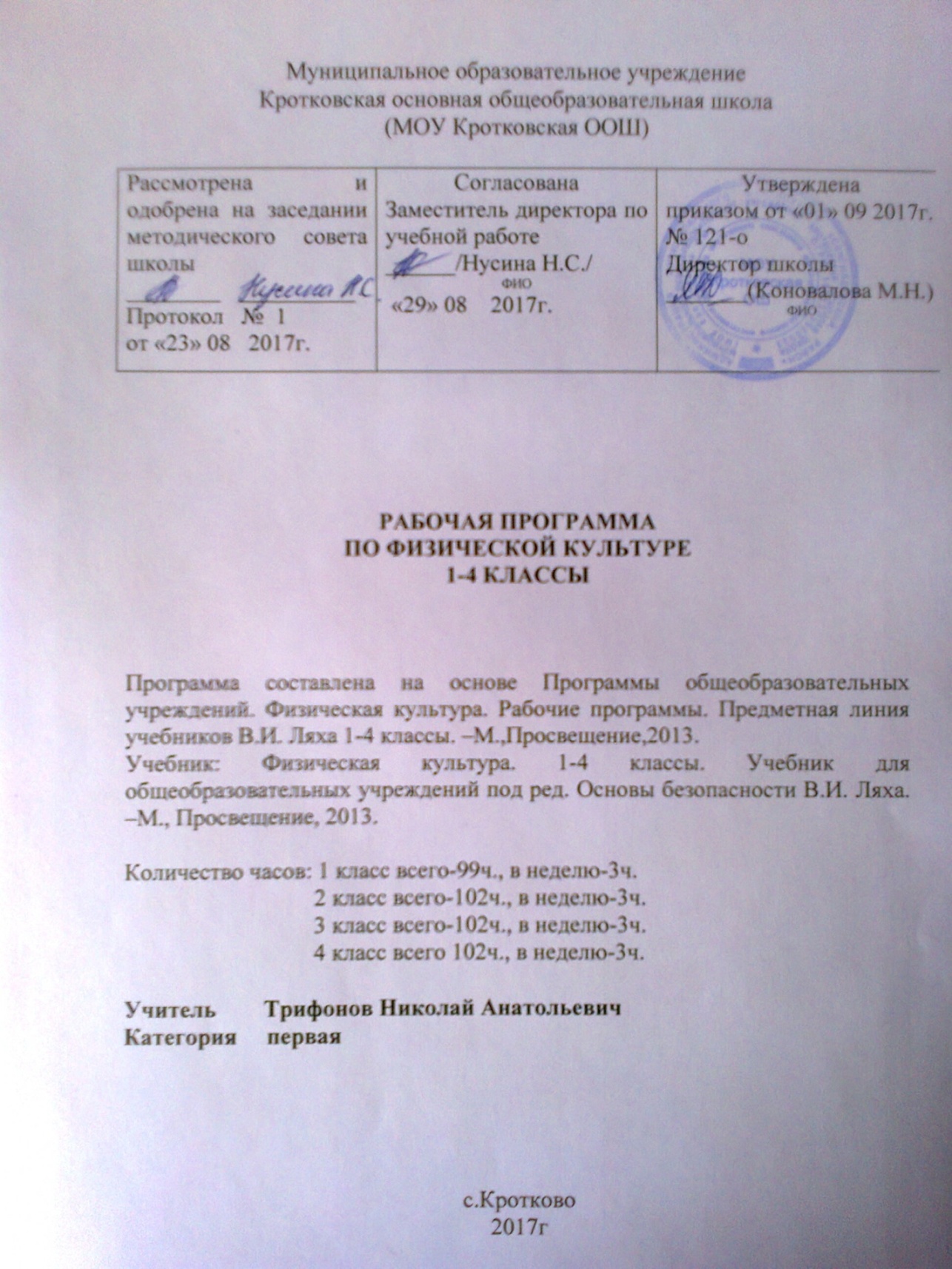                                                                Пояснительная записка к рабочей программе  для учащихся 1-4 классов.  Программа по физической культуре для 1-4 классов разработана в соответствии с требованиями Федерального государственного образовательного стандарта начального общего образования (Федеральный государственный образовательный стандарт начального общего образования. - М. «Просвещение», 2012);- учебной программы «Комплексная программа физического воспитания учащихся 1-11 классов» (В. И. Лях, А. А. Зданевич. - М. «Просвещение», 2012)-рабочей программы «Физическая культура 1-4 класс» (В.И. Лях. – М. «Просвещение», 2013)Рабочий план составлен с учетом следующих нормативных документов:     - Закон «Об образовании».-Федеральный закон «О физической культуре и спорте в РФ» от 04.12.2007г. №329-ФЗ (ред. От 21.04 2011г.).-Национальная доктрина образования в РФ. Постановление Правительства РФ от 04.10.2000г. № 751.-Стратегия развития физической культуры и спорта на период до 2020г. Распоряжение правительства РФ от. 07.08.2009г. № 1101-р.-О продукции мониторинга физического развития обучающихся. Письмо Минобрнауки РФ от 29.03.2010г. № 06-499.-О Концепции Федеральной целевой программы развития образования на 2011-2015гг. Распоряжение правительства РФ от 07.02.2011г. №163-р.- Приказ Минобрнауки от 30 августа 2010 г. № 889.- Примерной программы по физической культуре федерального государственного образовательного стандарта  начального  общего образования  Приказ Минобрнауки РФ №373 от 6 октября 2009 года « Об утверждении и введении в действие федерального государственного стандарта общего начального  образования».- Планируемых результатов освоения обучающимися основной образовательной программы начального общего образования, представленной в Федеральном государственном стандарте начального общего образования.- Программы формирования универсальных учебных действий у обучающихся на ступени начального общего образования.     При составлении рабочей программы производится (вводится) корректировка примерной авторской программы в плане изменения числа тем, последовательности их изложения и перераспределения часов:  согласно базисному плану данного (конкретного) общеобразовательного учреждения на уроки физкультуры выделяется 405 ч., из них в 1 классе 99ч (3ч в неделю, 33 учебные недели), по 102 ч. во 2, 3, 4 классах (3ч в неделю, 34 учебные недели в каждом классе).Распределение учебного времени на различные виды программного материалаОбщая характеристика учебного предметаПредметом обучения физической культуре в начальной школе является двигательная система человека с общеразвивающей направленностью. В процессе овладения этой деятельностью укрепляется здоровье, совершенствуются физические качества, осваиваются определённые двигательные действия, активно развиваются мышление, творчество и самостоятельность.С учётом этих особенностей целью примерной программы по физической культуре является формирование у учащихся начальной школы основ здорового образа жизни, развитие творческой самостоятельности посредством освоения двигательной деятельности. Реализация данной цели связана с решением следующих образовательных задач:укрепление здоровья школьников посредством развития физических качеств и повышения функциональных возможностей жизнеобеспечивающих систем организма;совершенствование жизненно важных навыков и умений посредством обучения подвижным играм, физическим упражнениям и техническим действиям из базовых видов спорта;формирование общих представлений о физической культуре, её значении в жизни человека, укреплении здоровья, физическом развитии и физической подготовленности;развитие интереса к самостоятельным занятиям физическими упражнениями, подвижным играм, формам активного отдыха и досуга;обучение простейшим способам контроля за физической нагрузкой, отдельными показателями физического развития и физической подготовленности.Ценностные ориентиры содержания учебного предмета    Содержание учебного предмета «Физическая культура» направлено на воспитание творческих, компетентных и успешных граждан России, способных к активной самореализации в личной, общественной и профессиональной деятельности. В процессе освоения курса у учащихся начальной школы укрепляется здоровье, формируются общие и специфические учебные умения, способы познавательной и предметной деятельности.Место учебного предмета в учебном планеСогласно базисному (образовательному) плану образовательных учреждений РФ всего на изучение физической культуры в начальной школе выделяется 414 ч., из них в 1 классе 99ч (3ч в неделю, 33 учебные недели), по 105 во 2, 3, 4 классах (3ч в неделю, 35 учебных недель в каждом классе).Результаты изучения учебного предметаЛичностные результаты:активное включение в общение и взаимодействие со сверстниками на принципах уважения и доброжелательности, взаимопомощи и сопереживания;проявление положительных качеств личности и управление своими эмоциями в различных (нестандартных) ситуациях и условиях;проявление дисциплинированности, трудолюбие и упорство в достижении поставленных целей оказание бескорыстной помощи своим сверстникам, нахождение с ними общего языка и общих интересов.Метапредметные результаты:характеристика явления (действия и поступков), их объективная оценка на основе освоенных знаний и имеющегося опыта;обнаружение ошибок при выполнении учебных заданий, отбор способов их исправления;общение и взаимодействие со сверстниками на принципах взаимоуважения и взаимопомощи, дружбы и толерантности;обеспечение защиты и сохранности природы во время активного отдыха и занятий физической культурой;организация самостоятельной деятельности с учётом требований её безопасности, сохранности инвентаря и оборудования, организации места занятий;планирование собственной деятельности, распределение нагрузки и организация отдыха в процессе её выполнения;анализ и объективная оценка результатов собственного труда, поиск возможностей и способов их улучшения;видение красоты движений, выделение и обоснование эстетических признаков в движениях и передвижениях человека;оценка красоты телосложения и осанки, сравнение их с эталонными образцами;управление эмоциями при общении со сверстниками и взрослыми, хладнокровие, сдержанность, рассудительность;технически правильное выполнение двигательных действий из базовых видов спорта, использование их в игровой и соревновательной деятельности.Предметные результаты:планирование занятий физическими упражнениями в режиме дня, организация отдыха и досуга с использованием средств физической культуры;изложение фактов истории развития физической культуры, характеристика её роли и значения в жизнедеятельности человека, связь с трудовой и военной деятельностью;представление физической культуры как средства укрепления здоровья, физического развития и физической подготовки человека;	измерение (познавание) индивидуальных показателей физического развития (длины и массы тела), развитие основных физических качеств;оказание посильной помощи и моральной поддержки сверстникам при выполнении учебных заданий, доброжелательное и уважительное отношение при объяснении ошибок и способов их устранения;организация и проведение со сверстниками подвижных игр и элементов соревнований, осуществление их объективного судейства;бережное обращение с инвентарём и оборудованием, соблюдение требований техники безопасности к местам проведения;организация и проведение занятий физической культурой с разной целевой направленностью, подбор для них физических упражнений и выполнение их с заданной дозировкой нагрузки;характеристика физической нагрузки по показателю частоты пульса, регулирование её напряжённости во время занятий по развитию физических качеств;взаимодействие со сверстниками по правилам проведения подвижных игр и соревнований;объяснение в доступной форме правил (техники) выполнения двигательных действий, анализ и поиск ошибок, исправление их;подача строевых команд, подсчёт при выполнении общеразвивающих упражнений;нахождение отличительных особенностей в выполнении двигательного действия разными учениками, выделение отличительных признаков и элементов;выполнение акробатических и гимнастических комбинаций на высоком техничном уровне, характеристика признаков техничного исполнения;выполнение технических действий из базовых видов спорта, применение их в игровой и соревновательной деятельности;выполнение жизненно важных двигательных навыков и умений различными способами, в различных условиях.Структура программыСтруктура и содержание учебного предмета задаются в предлагаемой программе в конструкции двигательной деятельности с выделением соответствующих учебных разделов: «Знания о физической культуре», «Способы двигательной деятельности» и «Физическое совершенствование».Содержание раздела «Знания о физической культуре» отработано в соответствии с основными направлениями развития познавательной активности человека: знания о природе (медико-биологические основы деятельности); знания о человеке (психолого-педагогические основы деятельности); знания об обществе (историко-социологические основы деятельности).     Раздел «Способы двигательной деятельности» содержит представления о структурной организации предметной деятельности, отражающейся в соответствующих способах организации, исполнения и контроля.Содержание начального общего образования по учебному предметуЗнания о физической культуреФизическая культура. Физическая культура как система разнообразных форм занятий физическими упражнениями по укреплению здоровья человека. Ходьба, бег, прыжки, лазанье, ползание, ходьба на лыжах, плавание как жизненно важные способы передвижения человека. Правила предупреждения травматизма во время занятий физическими упражнениями: организация мест занятий, подбор одежды, обуви и инвентаря.Из истории физической культуры. История развития физической культуры и первых соревнований. Особенности физической культуры разных народов. Её связь с природными, географическими особенностями, традициями и обычаями народа. Связь физической культуры с трудовой и военной деятельностью.Физические упражнения. Физические упражнения, их влияние на физическое развитие и развитие физических качеств. Физическая подготовка и её связь с развитием основных физических качеств. Характеристика основных физических качеств: силы, быстроты, выносливости, гибкости и равновесияФизическая нагрузка и её влияние на повышение частоты сердечных сокращений.Способы физкультурной деятельностиСамостоятельные занятия. Составление режима дня. Выполнение простейших закаливающих процедур, комплексов упражнений для формирования правильной осанки и развития мышц туловища, развития основных физических качеств; проведение оздоровительных занятий в режиме дня (утренняя зарядка, физкультминутки).Самостоятельные наблюдения за физическим развитием и физической подготовленностью. Измерение длины и массы тела, показателей осанки и физических качеств. Измерение частоты сердечных сокращений во время выполнения физических упражнений.Самостоятельные игры и развлечения. Организация и проведение подвижных игр (на спортивных площадках и в спортивных залах).Физическое совершенствованиеФизкультурно-оздоровительная деятельность. Комплексы физических упражнений для утренней зарядки, физкультминуток, занятий по профилактике и коррекции нарушений осанки.Комплексы упражнений на развитие физических качеств.Комплексы дыхательных упражнений. Гимнастика для глаз.Спортивно-оздоровительная деятельность. Гимнастика с основами акробатики. Организующие команды и приёмы. Строевые действия в шеренге и колонне; выполнение строевых команд.Акробатические упражнения. Упоры; седы; упражнения в группировке; перекаты; стойка на лопатках; кувырки вперёд и назад; гимнастический мост.Акробатические комбинации. Например: 1) мост из положения лёжа на спине, опуститься в исходное положение, переворот в положение лёжа на животе, прыжок с опорой на руки в упор присев; 2) кувырок вперёд в упор присев, кувырок назад в упор присев, из упора присев кувырок назад до упора на коленях с опорой на руки, прыжком переход в упор присев, кувырок вперёд.Опорный прыжок: с разбега через гимнастического козла.Гимнастические упражнения прикладного характера. Прыжки со скакалкой. Передвижение по гимнастической стенке. Преодоление полосы препятствий с элементами лазанья и перелезания, переползания, передвижение по наклонной гимнастической скамейке.Лёгкая атлетика. Беговые упражнения: с высоким подниманием бедра, прыжками и с ускорением, с изменяющимся направлением движения, из разных исходных положений; челночный бег; высокий старт с последующим ускорением.Прыжковые упражнения: на одной ноге и двух ногах на месте и с продвижением; в длину и высоту; спрыгивание и запрыгивание.Броски: большого мяча (1, 2 кг) на дальность разными способами.Метание: малого мяча в вертикальную цель и на дальность.Лыжные гонки. Передвижение на лыжах; повороты; спуски; подъёмы; торможение.Подвижные и спортивные игры. На материале гимнастики с основами акробатики: игровые задания с использованием строевых упражнений, упражнений на внимание, силу, ловкость и координацию.На материале лёгкой атлетики: прыжки, бег, метания и броски; упражнения на координацию, выносливость и быстроту.На материале лыжной подготовки: эстафеты в передвижении на лыжах, упражнения на выносливость и координацию.На материале спортивных игр:Футбол: удар по неподвижному и катящемуся мячу; остановка мяча; ведение мяча; подвижные игры на материале футбола.Баскетбол: специальные передвижения без мяча; ведение мяча; броски мяча в корзину; подвижные игры на материале баскетбола.Волейбол: подбрасывание мяча; подача мяча; приём и передача мяча; подвижные игры на материале волейбола. Народные подвижные игры разных народов.   Подготовка к выполнению видов испытаний и нормативов, предусмотренных Всероссийским физкультурно-спортивным комплексом «Готов к труду и обороне».  Внедрение комплекса ГТО в систему физического воспитания школьников.В результате обучения обучающиеся на ступени начального общего образования:• начнут понимать значение занятий физической культурой для укрепления здоровья, физического развития и физической подготовленности, для трудовой деятельности, военной практики;начнут осознанно использовать знания, полученные в курсе «Физическая культура», при планировании и соблюдении режима дня, выполнении физических упражнений и во время подвижных игр на досуге;узнают о положительном влиянии занятий физическими упражнениями на развитие систем дыхания и кровообращения, поймут необходимость и смысл проведения простейших закаливающих процедур.Обучающиеся:освоят первичные навыки и умения по организации и проведению утренней зарядки, физкультурно-оздоровительных мероприятий в течение учебного дня, во время подвижных игр в помещении и на открытом воздухе;научатся составлять комплексы оздоровительных и общеразвивающих упражнений, использовать простейший спортивный инвентарь и оборудование;освоят правила поведения и безопасности во время занятий физическими упражнениями, правила подбора одежды и обуви в зависимости от условий проведения занятий;научатся наблюдать за изменением собственного роста, массы тела и показателей развития основных физических качеств; оценивать величину физической нагрузки по частоте пульса во время выполнения физических упражнений;научатся выполнять комплексы специальных упражнений, направленных на формирование правильной осанки, профилактику нарушения зрения, развитие систем дыхания и кровообращения;приобретут жизненно важные двигательные навыки и умения, необходимые для жизнедеятельности каждого человека: бегать и прыгать различными способами; метать и бросать мячи; лазать и перелезать через препятствия; выполнять акробатические и гимнастические упражнения, простейшие комбинации; передвигаться на лыжах (в снежных районах России); будут демонстрировать постоянный прирост показателей развития основных физических качеств;освоят навыки организации и проведения подвижных игр, элементы и простейшие технические действия игр в футбол, баскетбол и волейбол; в процессе игровой и соревновательной деятельности будут использовать навыки коллективного общения и взаимодействия.Внеурочная занятость учащихся.       Программа предусматривает проведение внеклассных (кружки, секции)  занятий, работы детей в группах, парах, индивидуальная работа, работа с привлечением родителей, тренеров. Занятия проводятся в учебном кабинете, спорт. зале, в музеях различного типа, библиотеках, на пришкольном участке, исследовательская деятельность  включает проведение опытов, наблюдений, экскурсий, заседаний, олимпиад, викторин, КВНов, встреч с интересными людьми, соревнований и т.д. Данный вид деятельности предусматривает поиск необходимой недостающей информации в энциклопедиях, справочниках, книгах, на электронных носителях, в Интернете, СМИ и т.д. Источником нужной информации могут быть взрослые: представители различных профессий, родители, увлеченные люди, а также другие дети. Тематическое планирование с определением основных видов учебной деятельностиПРОВЕДЕНИЕ ЗАЧЕТНО-ТЕСТОВЫХ УРОКОВПроверка нормативов проводится в течении учебного года с целью контроля уровня физической подготовленности учащихся на разных этапах обучения.ТЕСТОВЫЕ НОРМАТИВЫ: проводятся в начале и в конце учебного года в рамках урока с целью выявления динамики физического развития учащихся и с целью более правильного распределения нагрузки на уроках (см. таблицу)Планируемые результаты обучения.В результате обучения обучающиеся на ступени начального общего образования:• научатся понимать значение занятий физической культурой для укрепления здоровья, физического развития и физической подготовленности, для трудовой деятельности, военной практики;научатся осознанно использовать знания, полученные в курсе «Физическая культура», при планировании и соблюдении режима дня, выполнении физических упражнений и во время подвижных игр на досуге;узнают о положительном влиянии занятий физическими упражнениями на развитие систем дыхания и кровообращения, поймут необходимость и смысл проведения простейших закаливающих процедур.Обучающиеся:освоят первичные навыки и умения по организации и проведению утренней зарядки, физкультурно-оздоровительных мероприятий в течение учебного дня, во время подвижных игр в помещении и на открытом воздухе;научатся составлять комплексы оздоровительных и общеразвивающих упражнений, использовать простейший спортивный инвентарь и оборудование;освоят правила поведения и безопасности во время занятий физическими упражнениями, правила подбора одежды и обуви в зависимости от условий проведения занятий;научатся наблюдать за изменением собственного роста, массы тела и показателей развития основных физических качеств; оценивать величину физической нагрузки по частоте пульса во время выполнения физических упражнений;научатся выполнять комплексы специальных упражнений, направленных на формирование правильной осанки, профилактику нарушения зрения, развитие систем дыхания и кровообращения;приобретут жизненно важные двигательные навыки и умения, необходимые для жизнедеятельности каждого человека: бегать и прыгать различными способами; метать и бросать мячи; лазать и перелезать через препятствия; выполнять акробатические и гимнастические упражнения, простейшие комбинации; передвигаться на лыжах (в снежных районах России); будут демонстрировать постоянный прирост показателей развития основных физических качеств;освоят навыки организации и проведения подвижных игр, элементы и простейшие технические действия игр в футбол, баскетбол, гандбол и волейбол; в процессе игровой и соревновательной деятельности будут использовать навыки коллективного общения и взаимодействия.КРИТЕРИИ И НОРМЫ ОЦЕНКИ Оценка успеваемости - одно из средств повышения эффективности учебного процесса. Она помогает контролировать освоение программного материала, информирует о двигательной подготовленности учеников, стимулирует их активность на занятиях физическими упражнениями.При выполнении минимальных требований к подготовленности учащиеся получают положительную оценку по предмету «Физическая культура». Градация положительной оценки («3», «4», «5») зависит от полноты и глубины знаний, правильности выполнения двигательных действий и уровня физической подготовленности. Оценка ставится за технику движений и теоретические знания.По основам знаний.Оценивая знания учащихся, надо учитывать глубину и полноту знаний, аргументированность их изложения, умение учащихся использовать знания применительно к конкретным случаям и практическим занятиям физическими упражнениями.Оценка «5» выставляется за ответ, в котором учащийся демонстрирует глубокое понимание сущности материала, логично его излагает, используя примеры из практики, своего опыта.Оценка «4» ставится за ответ, в котором содержатся небольшие неточности и незначительные ошибки.Оценку «3» учащиеся получают за ответ, в котором отсутствует логическая последовательность, имеются пробелы в материале, нет должной аргументации и умения использовать знания в своем опыте.С целью проверки знаний используются различные методы.Метод опроса применяется в устной и письменной форме в паузах между выполнением упражнений, до начала и после выполнения заданий. Не рекомендуется использовать данный метод после значительных физических нагрузок.Программированный метод заключается в том, что учащиеся получают карточки с вопросами и с несколькими ответами на них. Учащийся должен выбрать правильный ответ. Метод экономичен в проведении.Весьма эффективным методом проверки знаний является демонстрация их учащимися в конкретной деятельности. Например, изложение знаний упражнений по развитию силы с выполнением конкретного комплекса и т. п.По технике владения двигательными действиями (умениями, навыками).Оценка «5» - двигательное действие выполнено правильно (заданным способом), точно, в надлежащем темпе, легко и четко.Оценка «4» - двигательное действие выполнено правильно, но недостаточно легко и четко, наблюдается некоторая скованность движений.Оценка «3» - двигательное действие выполнено в основном правильно, но допущена одна грубая или несколько мелких ошибок, приведших к неуверенному или напряженному выполнению.Основными методами оценки техники владения двигательными действиями являются методы наблюдения, вызова, упражнений и комбинированный.Материально-техническое оснащение учебного процесса по  предмету «физическая культура»Д – демонстрационный экземпляр ( 1 экземпляр);
К – полный комплект (для каждого ученика);
Ф – комплект для фронтальной работы (не менее 1 экземпляра на 2 учеников);
П – комплект, необходимый для работы в группах (1 экземпляр на 5–6 человек) Тематическое планирование 1 классЛист корректировки рабочей программыКалендарно-тематическое планирование 2 классЛист корректировки рабочей программыТЕМАТИЧЕСКОЕ ПЛАНИРОВАНИЕ 3 КЛАССЛист корректировки рабочей программыКАЛЕНДАРНО-ТЕМАТИЧЕСКОЕ ПЛАНИРОВАНИЕ 4 КЛАСС№ п/пВид программного материалаКоличество часов (уроков)Количество часов (уроков)Количество часов (уроков)Количество часов (уроков)№ п/пВид программного материалаКлассКлассКлассКласс№ п/пВид программного материала12341Базовая часть777878781.1Основы знаний о физической культуреВ процессе урокаВ процессе урокаВ процессе урокаВ процессе урока1.2Подвижные игры181818181.3Гимнастика с элементами акробатики171818181.4Легкоатлетические упражнения212121211.5Лыжная подготовка212121212Вариативная часть222424242.1Подвижные игры с элементами спортивных игр 22242424ИТОГО:99102102102Содержание курсаТематическое планированиеСодержание курсаТематическое планированиеКол-во часов по классамКол-во часов по классамКол-во часов по классамКол-во часов по классамХарактеристика деятельности учащихсяСодержание курсаТематическое планированиеСодержание курсаТематическое планирование1 класс2 класс3 класс4 классХарактеристика деятельности учащихсяЗнания о физической культуреЗнания о физической культуреЗнания о физической культуреЗнания о физической культуреЗнания о физической культуреЗнания о физической культуреЗнания о физической культуреФизическая культураФизическая культураФизическая культураФизическая культураФизическая культураФизическая культураФизическая культураФизическая культура как система разнообразных форм занятий физическими упражнениями по укреплению здоровья человека.Ходьба, бег, прыжки, лазанье, ползанье, ходьба на лыжах, плавание как жизненно важные способы передвиженияПонятие о физической культуре.Основные способы передвижения человекаПрофилактика травматизма
В процессе уроковВ процессе уроковВ процессе уроковВ процессе уроковОпределять и кратко характеризовать физическую культуру как занятия физическими упражнениями, подвижными и спортивными играми.Выявлять различие в основных способах передвижения человека.Определять ситуации, требующие применения правил предупреждения травматизма. Определять состав спортивной одежды в зависимости от времени года и погодных условийИз истории физической культурыИз истории физической культурыИз истории физической культурыИз истории физической культурыИз истории физической культурыИз истории физической культурыИз истории физической культурыИстория развития физической культуры и первых соревнований.Связь физической культуры с трудовой и военной деятельностьюВозникновение первых соревнований.Зарождение
Олимпийских игр.Особенности физической культуры разных народов. Её связь с природными, географическими особенностями, традициями и обычаями народа.Зарождение физической культуры на территории Древней Руси. Развитие физической культуры в России в XVII— XIX вв.В процессе уроковВ процессе уроковВ процессе уроковВ процессе уроковПересказывать тексты по истории физической культуры.Понимать   и   раскрыватьсвязь физической культуры с трудовой и военной деятельностью человекаФизические упражненияФизические упражненияФизические упражненияФизические упражненияФизические упражненияФизические упражненияФизические упражненияФизические упражнения, их влияние на физическое развитие и развитие физических качеств.Характеристика основных физических качеств: силы, быстроты, выносливости, гибкости и равновесияФизическая подготовка и её связь с развитием основных физических качеств.Физическая нагрузка и её влияние на повышение частоты сердечных сокращенийПредставление о физических упражнениях.Представление о физических качествах Представление о физических упражнениях.Представление о физических качествах Общее представление о физическом развитии.Общее представление о физической подготовке.Что такое физическая нагрузка.Правила контроля за нагрузкой по частоте сердечных сокращенийВ процессе уроковВ процессе уроковВ процессе уроковВ процессе уроковРазличать упражнения по воздействию на развитие основных физических качеств (сила, быстрота, выносливость).Характеризовать показатели физического развития.Характеризовать показатели физической подготовки.Выявлять характер зависимости частоты сердечных сокращений от особенностей выполнения физических упражненийСпособы физической деятельностиСпособы физической деятельностиСпособы физической деятельностиСпособы физической деятельностиСпособы физической деятельностиСпособы физической деятельностиСпособы физической деятельностиСамостоятельные занятияСамостоятельные занятияСамостоятельные занятияСамостоятельные занятияСамостоятельные занятияСамостоятельные занятияСамостоятельные занятияСоставление режима дня.Выполнение простейших закаливающих процедур, оздоровительных занятий в режиме дня (утренняя зарядка, физкультминутки), комплексов упражнений для формирования правильной осанки и развития мышц туловища, развития основных физических качествРежим дня и его планирование.Утренняя зарядка, правила её составления и выполнения. Физкультминутки, правила их составления и выполнения.Закаливание и правила проведения закаливающих процедур.Осанка и комплексы упражнений по профилактике её нарушения.Комплексы упражнений для развития физических качествВ процессе уроковДомашнее заданиеВ процессе уроковДомашнее заданиеВ процессе уроковДомашнее заданиеВ процессе уроковДомашнее заданиеСоставлять   индивидуальный режим дня. Отбирать    и    составлятькомплексы упражнений для утренней зарядки и физкультминуток.Оценивать своё состояние (ощущения) после закаливающих процедур.Составлять комплексы упражнений для формирования правильной осанки.Моделировать комплексы упражнений с учётом их цели: на развитие силы, быстроты, выносливостиСамостоятельные наблюдения за физическим развитием и физической подготовленностьюСамостоятельные наблюдения за физическим развитием и физической подготовленностьюСамостоятельные наблюдения за физическим развитием и физической подготовленностьюСамостоятельные наблюдения за физическим развитием и физической подготовленностьюСамостоятельные наблюдения за физическим развитием и физической подготовленностьюСамостоятельные наблюдения за физическим развитием и физической подготовленностьюСамостоятельные наблюдения за физическим развитием и физической подготовленностьюИзмерение длины и массы тела. Измерение частоты сердечных сокращений во время выполнения физических упражненийИзмерение показателей физического развития.Измерение частоты сердечных сокращенийВ процессе уроковДомашнее заданиеВ процессе уроковДомашнее заданиеВ процессе уроковДомашнее заданиеВ процессе уроковДомашнее заданиеИзмерять индивидуальные показатели длины и массы тела, сравнивать их со стандартными значениямиСамостоятельные игры и развлеченияСамостоятельные игры и развлеченияСамостоятельные игры и развлеченияСамостоятельные игры и развлеченияСамостоятельные игры и развлеченияСамостоятельные игры и развлеченияСамостоятельные игры и развлеченияОрганизация и проведение подвижных игр.Игры и развлечения в зимнее и летнее время года.Народные подвижные игрыВ процессе уроковДомашнее заданиеВ процессе уроковДомашнее заданиеВ процессе уроковДомашнее заданиеВ процессе уроковДомашнее заданиеОбщаться и взаимодействовать в игровой деятельности.Организовывать и проводить подвижные игры с элементами соревновательской деятельностиФизическое совершенствованиеФизическое совершенствованиеФизическое совершенствованиеФизическое совершенствованиеФизическое совершенствованиеФизическое совершенствованиеФизическое совершенствованиеФизкультурно-оздоровительная деятельностьФизкультурно-оздоровительная деятельностьФизкультурно-оздоровительная деятельностьФизкультурно-оздоровительная деятельностьФизкультурно-оздоровительная деятельностьФизкультурно-оздоровительная деятельностьФизкультурно-оздоровительная деятельностьКомплексы физических упражнений для утренней зарядки, физкультминуток. Гимнастика для глаз.Оздоровительные формы занятий.Развитие физических качествВ процессе уроковДомашнее заданиеВ процессе уроковДомашнее заданиеВ процессе уроковДомашнее заданиеВ процессе уроковДомашнее заданиеОсваивать универсальные умения по самостоятельному выполнению упражнений в оздоровительных формах занятий.Моделировать физические нагрузки для развития основных физическим качествам.Спортивно-оздоровительная деятельностьСпортивно-оздоровительная деятельностьСпортивно-оздоровительная деятельностьСпортивно-оздоровительная деятельностьСпортивно-оздоровительная деятельностьСпортивно-оздоровительная деятельностьСпортивно-оздоровительная деятельностьГимнастика с основами акробатикиГимнастика с основами акробатикиГимнастика с основами акробатикиГимнастика с основами акробатикиГимнастика с основами акробатикиГимнастика с основами акробатикиГимнастика с основами акробатикиОрганизующие команды и приемы. Строевые действия в шеренге и колонне; выполнение строевых командАкробатические упражнения. Упоры; седы; упражнения в группировке; перекаты; стойка на лопатках; кувырки вперёд и назад гимнастический мост.Акробатические комбинации.Например:мост из положения лёжа на спине, опуститься в исходное положение, переворот в положение лёжа на животе, прыжок с опорой на руки в упор присев;2) кувырок вперёд в упор присев, кувырок назад в упор присев, из упора присев кувырок назад до упора на коленях с опорой на руки, прыжком переход в упор присев, кувырок вперёдУпражнения на низкой гимнастической перекладине: висы, перемахи.Гимнастическая комбинация. Например, из виса стоя присев толчком двумя ногами перемах, согнув ноги, в вис сзади согнувшись, опускание назад в вис стоя и обратное движение через вис сзади согнувшись со сходом вперёдноги.Опорный прыжок: с разбега через гимнастического козла.Гимнастические упражнения прикладного характера.Передвижение по гимнастической стенке.  Преодоление полосы препятствий с элементами лазанья и перелезания, переползания; передвижение по наклонной гимнастической скамейкеДвижение и передвижение строемАкробатика.Снарядная гимнастика.Прикладная гимнастика4832583258325832Различать и выполнять строевые команды: «Смирно!», «Вольно»!», «Шагом марш!», «На месте!», «Равняйсь!», «Стой!»Описывать технику разучиваемых акробатических упражнений.Осваивать технику акробатических упражнений и акробатических комбинаций.Осваивать универсальные умения по взаимодействию в парах и группах при разучивании акробатических упражнений.Выявлятьхарактерныеошибки при выполнении акробатических упражнений.Осваивать универсальные умения контролировать величину нагрузки по частоте сердечных сокращений при выполнении упражнений на развитие физических качеств.Соблюдать правила техники безопасности при выполнении акробатических упражнений.Проявлять качества силы, координации и выносливости при выполнении акробатичес ких упражнений и комбинаций.Описывать технику гимнастических упражнений на спортивных снарядах.Осваивать технику гимнастических упражнений на спортивных снарядах.Осваивать универсальные умения по взаимодействию в парах и группах при разучивании и выполнении гимнастических упражнений.Выявлять и характеризовать ошибки при выполнении гимнастических упражнений.Проявлять качества силы, координации и выносливости при выполнении акробатических упражнений и комбинаций.Соблюдать правила техники безопасности при выполнении гимнастических упражнений.Описывать технику гимнастических упражнений прикладной направленности.Легкая атлетикаЛегкая атлетикаЛегкая атлетикаЛегкая атлетикаЛегкая атлетикаЛегкая атлетикаЛегкая атлетикаБеговые   упражнения:    свысоким  подниманием  бедра, прыжками и с ускорением, с изменяющимся направлением движения, из разных исходных положений; челночный бег; высокий старт с последующим ускорением.Прыжковые упражнения:на одной ноге и двух ногах на месте и с продвижением;  в длину и высоту, спрыгивание и запрыгивание;  прыжки со скакалкой. Броски: большого мяча (1 кг) на дальность разными способами.Метание: малого мяча в вертикальную цель и на дальностьБеговая подготовкаБроски большого мяча.Метание малого мяча12522124231342213422Описывать технику беговых упражнений.Выявлять         характерные ошибки в технике выполнения беговых упражнений.Осваивать    технику   бега различными способами.Осваивать универсальные умения контролировать величину нагрузки по частоте сердечных сокращений при выполнении беговых упражнений.Осваивать универсальные умения по взаимодействию в парах и группах при разучивании и выполнении беговых упражнений.Проявлять качества силы, быстроты, выносливости и координации  при  выполнении беговых упражнений.Соблюдать правила техники безопасности при выполнении беговых упражнений.Соблюдать правила техники безопасности при выполнении бросков большого набивного мяча.Проявлять качества силы, быстроты и координации при выполнении бросков большого мяча.Описывать технику метания малого мяча.Осваивать технику метания малого мяча.Соблюдать правила техники безопасности при метании малого мяча.Проявлять качества силы, быстроты и координации при метании малого мячаЛыжные гонкиЛыжные гонкиЛыжные гонкиЛыжные гонкиЛыжные гонкиЛыжные гонкиЛыжные гонкиПередвижение на лыжах разными способамиПовороты; спуски; подъёмы; торможенияЛыжная подготовкаТехнические   действия   на лыжах129129129129Моделировать технику базовых способов передвижения на лыжах.Осваивать универсальные умения контролировать скорость передвижения на лыжах по частоте сердечных сокращений.Выявлять характерные ошибки в технике выполнения лыжных ходов.Проявлять выносливость при прохождении тренировочных дистанций разученными способами передвижения.Применять правила подбора одежды для занятий лыжной подготовкой.Объяснять технику выполнения поворотов, спусков и подъёмов.Осваивать технику поворотов, спусков и подъёмов.Проявлять координацию при выполнении поворотов, спусков и подъёмовПодвижные и спортивные игрыПодвижные и спортивные игрыПодвижные и спортивные игрыПодвижные и спортивные игрыПодвижные и спортивные игрыПодвижные и спортивные игрыПодвижные и спортивные игрыНа материале гимнастики с основами акробатики: игровые задания с использованием строевых упражнений, упражнений на внимание, силу, ловкость и координацию.На материале легкой атлетики: прыжки, бег, метание и броски; упражнения на координацию, выносливость и быстроту.На материале спортивных игр:Футбол: удар по неподвижному и катящемуся мячу; остановка мяча; ведение мяча; подвижные игры на материале футбола.Баскетбол: специальные передвижения без мяча; ведение мяча; броски мяча в корзину; подвижные игры на материале баскетбола.Волейбол: подбрасывание мяча; подача мяча; приём и передача мяча; подвижные иг- ры на материале волейболаОбщеразвивающие упражнения из базовых видов спортаПодвижные игры.Спортивные игры.Общефизическая подготовка.81421631814218318142183181431641Осваивать универсальные умения в самостоятельной организации и проведении подвижных игр.Излагать правила и условия проведения подвижных игр.Осваивать двигательные действия, составляющие содержание подвижных игр.Взаимодействовать в парах и группах при выполнении технических действий в подвижных играх.Осваивать универсальные умения управлять эмоциями в процессе учебной и игровой деятельности.Проявлять быстроту и ловкость во время подвижных игр.Соблюдать дисциплину и правила техники безопасности во время подвижных игр.Описывать разучиваемые технические действия из спортивных игр.Осваивать технические действия из спортивных игр.Моделировать технические действия в игровой деятельности.Взаимодействовать в парах и группах при выполнении технических действий из спортивных игр.Осваивать универсальные умения управлять эмоциями во время учебной и игровой деятельности. Выявлять ошибки при выполнении технических действий из спортивных игр.Соблюдать дисциплину и правила техники безопасности в условиях учебной и игровой деятельности.Осваивать умения выполнять универсальные физические упражнения.Развивать физические качестваНормативыНормативыНормативыНормативы2 класс2 класс2 класс2 класс2 класс2 класс2 класс3 класс3 класс3 класс3 класс3 класс3 класс4 класс4 класс4 класс4 класс4 класс4 класс4 классНормативыНормативыНормативыНормативы"5""5""5""5""4""4""3""5""5""5""4""4""3""5""5""5""4""4""3""3"11Бег 30 м (сек.)Бег 30 м (сек.)Бег 30 м (сек.)мм6,06,66,67,15,75,75,76,26,26,85,45,45,46,06,06,66,611Бег 30 м (сек.)Бег 30 м (сек.)Бег 30 м (сек.)дд6,36,96,97,45,85,85,86,36,37,05,55,55,56,26,26,86,822Бег 1000 м (мин,сек.)                                  ("+" - без учета времени)Бег 1000 м (мин,сек.)                                  ("+" - без учета времени)Бег 1000 м (мин,сек.)                                  ("+" - без учета времени)мм+++++++++++++++++22Бег 1000 м (мин,сек.)                                  ("+" - без учета времени)Бег 1000 м (мин,сек.)                                  ("+" - без учета времени)Бег 1000 м (мин,сек.)                                  ("+" - без учета времени)дд+++++++++++++++++33Челночный бег 3х10 м (сек.)Челночный бег 3х10 м (сек.)Челночный бег 3х10 м (сек.)мм9,09,09,09,69,610,510,533Челночный бег 3х10 м (сек.)Челночный бег 3х10 м (сек.)Челночный бег 3х10 м (сек.)дд9,59,59,510,210,210,810,844Прыжок в длину с места (см)мм15015013011511511516014014012512512516515515514514544Прыжок в длину с места (см)дд140140125110110110150130130120120120155145145135135Прыжок в высоту, способом "Перешагивания" (см)мм8080757070708580807575759085858080Прыжок в высоту, способом "Перешагивания" (см)дд707065606060757070656565807575707066Прыжки через скакалку (кол-во раз/мин.)мм707060505050807070606060908080707066Прыжки через скакалку (кол-во раз/мин.)дд8080706060609080807070701009090808077Отжимания (кол-во раз)мм10108666131010777161414121277Отжимания (кол-во раз)дд88644410775551411118888Подтягивания (кол-во раз)мм3321114332226443399Метание т/м (м)мм151512101010181515121212211818151599Метание т/м (м)дд121210888151212101010181515121210Подъем туловища из положения лежа на спине (кол-во раз/мин)д23211925232128252310Подъем туловища из положения лежа на спине (кол-во раз/мин)м28262430282633302811Приседания (кол-во раз/мин)м40383642403844424011Приседания (кол-во раз/мин)д383634403836424038№п/пНаименование объектов и средств материально-технического обеспеченияКоличество1Основная литература для  учителя 1.1Стандарт  начального общего образования по физической культуреД1.2Лях В.И., Зданевич А.А. Комплексная программа физического воспитания учащихся 1–11-х классов. – М.: Просвещение, 2012.Д1.3Лях В.И. Физическая культура 1-4 класс.  Учебник для учащихся 1-4 классов начальной школы. Москва «Просвещение» 2012.Ф1.4Рабочая программа по физической культуре Д2Дополнительная литература для учителя2.1Дидактические материалы по основным разделам и темам учебного предмета «физическая культура»Ф2.2Кофман Л.Б. Настольная книга учителя физической культуры. – М., Физкультура и спорт,  1998.Д2.3Лях В.И. Тесты в физическом воспитании школьников. Пособие для учителя Издательство Москва 1998.Д2.4«Справочник учителя физической культуры», П.А.Киселев, С.Б.Киселева; - Волгоград: «Учитель»,2008.Д2.5«Подвижные игры 1-4 классы», А.Ю.Патрикеев; Москва: «ВАКО»,2007Д3Дополнительная литература для обучающихся3.1Научно-популярная и художественная литература по физической культуре, спорту, олимпийскому движению.Д3.2М.В.Видякин ФИЗКУЛЬТУРА внеклассные мероприятия в школе4Технические средства обучения4.1Музыкальный центрД4.2АудиозаписиД5Учебно-практическое оборудование5.1Бревно гимнастическое напольное П5.2Козел гимнастическийП5.3Канат для лазаньяП5.4Перекладина гимнастическая (пристеночная)П5.5Стенка гимнастическаяП5.6Скамейка гимнастическая жесткая (длиной  )П5.7Комплект навесного оборудования (перекладина, мишени для метания, тренировочные баскетбольные щиты)П5.8Мячи:  набивные весом , малый  мяч(мягкий), баскетбольные, волейбольные, футбольныеК5.9Палка гимнастическаяК5.10Скакалка детскаяК5.11Мат гимнастическийП5.12Гимнастический подкидной мостикД5.13КеглиК5.14Обруч алюминиевыйД5.15Планка для прыжков в высотуД5.16Стойка для прыжков в высотуД5.17Флажки: разметочные с опорой, стартовыеД5.18Лента финишная5.19Рулетка измерительнаяК5.20Лыжи детские (с креплениями и палками)П5.21Сетка для переноски и хранения мячейП5.22АптечкаД№ п/пНаименова-ние раздела программыНаименова-ние раздела программыТема урокаКол-во час-овТип уро-каЭлементы содержанияРезультаты освоения учебного предметаРезультаты освоения учебного предметаРезультаты освоения учебного предметаВид контроляД/зДата проведенияДата проведенияПредмет-ныеМетапредметные  ЛичностныеПо плануФакт. 1 чет.(24ч)11 чет.(24ч)1Легкая атлетика13 час.Инструктаж по ТБ.Строевые упражнения.Ходьба.Спринтерский бег, прыжки.1Вводный Техника безопасности на спортивной площадке. Правила и нормы поведения на уроках физической культуры. Строевые упражнения.Разновидности ходьбы, бега. ОРУ  типа зарядки. Высокий старт. Прыжки в длину с места. Игра «Салки».Знать как пробегать  с высокого стартаУметь пробегать с высокого стартаАктивное включение во взаимодействие со сверстниками на принципах уважения  и доброжелательности, взаимопомощи и сопереживания 2-32-3Легкая атлетика13 час.Строевые упражнения.Ходьба.Спринтерский бег, прыжки.2Комбинирован-ныйСтроевые упражнения.Разновидности ходьбы,  бега. ОРУ типа зарядки. Высокий старт. Бег с ускорением до 20 м. Прыжки в длину с места. Игра «Салки». Равномерный бег 2 мин.Знать как пробегать ускорение до 20 м. с высокого старта Уметь пробегать ускорение до 20 м. с высокого стартаПоказать правильность про бегания ускорения до 20м. с высокого старта4-54-5Легкая атлетика13 час.Строевые упражнения.Ходьба.Спринтерский бег, прыжки.2УчетныйСтроевые упражнения.Разновидности ходьбы, бега. Высокий старт. Бег 30 м. ОРУ  типа зарядки. Прыжки по разметкам. Игра «Пятнашки». Равномерный бег 3 мин.Знать как пробегать  с высокого стартаУметь пробегать с высокого стартаПоказать правильность пробегания с высокого стартаТестированиеБег 30 метров66Легкая атлетика13 час.Спринтерский бег, прыжки.Эстафетный бег.1КомбинированныйОРУ в движении. Прыжки с поворотом на180.Прыжки в длину с разбега 3-4 шагов. Подтягивание на высокой перекладине (м), низкой (д). Встречная эстафета. Игра «Пятнашки»Знать как подтягиваться на высокой перекладине (м), низкой (д)Уметь подтягиваться на высокой перекладине (м), низкой (д)Показать правильность подтягивания на высокой перекладине (м), низкой (д)77Легкая атлетика13 час.Строевые упражнения.Ходьба.Спринтерский бег, прыжки.Эстафетный бег.1КомбинированныйСтроевые упражнения. Повороты на месте. Разновидности ходьбы, бега. Прыжки по разметкам. Прыжки в длину с разбега 3-4 шагов. Подтягивание на высокой перекладине(м), низкой (д) на результат. варианты игры в мини- футбол. Эстафеты с этапом 20 м.Знать как выполнять прыжки с разбега с 3-5 шагов Уметь выполнять прыжки с разбега с 3-5 шаговПоказать правильность выполнения прыжков с разбега с 3-5 шагов8-98-9Легкая атлетика13 час.Спринтерский бег, прыжки.Эстафетный бег.2КомбинированныйСтроевые упражнения. Повороты на месте. Разновидности ходьбы, бега. Прыжки по разметкам. Прыжки в длину с разбега 3-5 шагов. Подтягивание на высокой перекладине(м), низкой (д) на результат. варианты игры в мини- футбол. Эстафеты с этапом 20 м.,30 м.Знать как выполнять прыжки с разбега с 3-5 шагов Уметь выполнять прыжки с разбега с 3-5 шаговПоказать правильность выполнения прыжков с разбега с 3-5 шаговТестирование подтягивание1010Легкая атлетика13 час.Прыжки, метание. Эстафетный бег. 1КомбинированныйРазновидности ходьбы. Равномерный бег до 5 мин. Прыжки через земляные возвышения. Метание малого мяча в вертикальную и горизонтальную цель. Метание мяча на дальность в цель. Круговая эстафета. Игра по упрощенным правилам «Русская лапта»Знать как выполнять метание мяча в вертикаль-ную и горизонталь-ную цельУметь выполнять метание мяча в вертикаль-ную и горизонталь-ную цельПоказать правильность выполнения метания мяча в вертикальную и горизонтальную цель11-1211-12Легкая атлетика13 час.Прыжки, метание. Бег на средние дистанции.2КомбинированныйРазновидности ходьбы. равномерный бег до 3 минут. Прыжки через земляные возвышения. Метание малого мяча в вертикальную и горизонтальную цель. Бег 500 метров. Игра «Мы -физкультурники »Знать как выполнять метание мяча в вертикаль-ную и горизонталь-ную цельУметь выполнять метание мяча в вертикаль-ную и горизонталь-ную цельПоказать правильность выполнения метания мяча в вертикальную и горизонтальную цельТестирование Бег 500 метров1313Легкая атлетика13 час.Метание. Бег на средние дистанции.1УчетныйИстория первых Олимпийских игр древности. Разновидности ходьбы. Бег с чередованием с ходьбой. Метание мяча на дальность. Шестиминутный бег. Игра «Метко в цель»Тестирование метания мяча14-1514-15Подвиж-ные и спортив-ные игры.15 час.Преодоление препятствий.Подвижные игры на основе футбола.2Вводный Правила и нормы поведения во время игры. Строевые упражнения. Повороты на месте. Чередование ходьбы и бега. Преодоление малых препятствий. Игра мини-футбол по упрощенным правилам(м), Знать как преодолевать малые препятствияУметь преодолевать малые препятствияАктивное включение во взаимодействие со сверстниками на принципах уважения и доброжелательно-сти, взаимопомощи 1616Подвиж-ные и спортив-ные игры.15 час.Преодоление препятствий.Подвижные игры на основе футбола.1Значение утренней гимнастики. Строевые упражнения. . Чередование ходьбы и бега. ОРУ типа утренней зарядки. Эстафеты с преодолением препятствий. Игра мини-футбол по упрощенным правилам(м), Знать как преодолевать препятствияУметь преодолевать препятствияПоказать правильность выполнения преодоления препятствий1717Подвиж-ные и спортив-ные игры.15 час.Эстафетный бег.Подвижные игры на основе баскетбола.1Гигиена одежды и обуви в соответствии с погодными условиями. Ходьба , бег с игровыми заданиями. ОРУ типа утренней зарядки. Ловля и передача мяча в парах . Эстафеты с мячами. Игра «Вызов номеров»Знать как ловить и передавать мяч Уметь ловить и передавать мячПоказать правильность выполнения ловли и передачи  мяч18-1918-19Подвиж-ные и спортив-ные игры.15 час.Подвижные игры на основе баскетбола.2Комбинирован-ныйХодьба и бег с заданиями. ОРУ типа утренней зарядки. Ловля и передача мяча в движении. Бросок набивного мяча от груди. Сгибание и разгибание рук  в упоре лежа на полу. игра «Охотники и утки»Знать как ловить и передавать мяч в движенииУметь ловить и передавать мяч в движенииПоказать правильность выполнения ловли и передачи  мяч в движении20-2120-21Подвиж-ные и спортив-ные игры.15 час.Подвижные игры на основе баскетбола.2КомбинированныйСтроевые упражнения. Перестроения из одной в две шеренги . Ходьба и бег с игровыми заданиями. ОРУ типа утренней зарядки. Ведение мяча на месте. Бросок набивного мяча от груди. Игра «Кто дальше бросит», «Охотники и утки»Знать как выполнять ведение мяча на местеУметь выполнять ведение мяча на местеПоказать правильность выполнения ведение мяча на месте2222Подвиж-ные и спортив-ные игры.15 час.Подвижные игры на основе баскетбола.1Строевые упражнения. Перестроения из одной в две шеренги . Ходьба и бег игровыми заданиями. ОРУ с мячами. Ведение мяча на месте. Ведение мяча в ходьбе. Наклон вперед на результат. Игра «Два мороза»Знать как выполнять ведение мяча в ходьбеУметь выполнять ведение мяча в ходьбеПоказать правильность выполнения ведение мяча в ходьбеТестирова-ние наклон вперед2323Подвиж-ные и спортив-ные игры.15 час.Подвижные игры на основе баскетбола.1УчетныйФизические упражнения и их отличия от естественных движений. Строевые упражнения. Размыкание и смыкание приставным шагом. Ходьба и бег с заданием. ОРУ с мячами. Ведение мяча на месте. Ведение мяча в ходьбе правой и левой рукой. . Сгибание и разгибание рук  в упоре лежа на результат. Игра «Два мороза»Знать как выполнять сгибание и разгибание рук в упоре лежа на полуУметь выполнять сгибание и разгибание рук в упоре лежа на полуПоказать правильность выполнения сгибание и разгибание рук в упоре лежа на полуТестированиеСгибание и разгиба-ние рук в упоре лежа на полу 2424Подвиж-ные и спортив-ные игры.15 час.Подвижные игры на основе баскетбола.1КомбинированныйСтроевые упражнения. Размыкание и смыкание приставным шагом. Ходьба и бег с игровыми заданиями. ОРУ с мячами. Ведение мяча на месте. Ведение мяча в ходьбе правой и левой рукой. Броски мяча в щит. Игра «Попади в обруч», «Мини-баскетбол»Знать как выполнять бросок мяча в щитУметь выполнять бросок мяча в щитПоказать правильность выполнения броска мяча в щит2 чет.(21ч)25-262 чет.(21ч)25-26Подвиж-ные и спортив-ные игры.15 час.Подвижные игры на основе баскетбола.2КомбинированныйСтроевые упражнения. Размыкание и смыкание приставным шагом. Ходьба и бег с игровыми заданиями. ОРУ в движении. Ведение мяча в ходьбе. Ведение мяча в беге. Броски мяча в щит. Поднимание туловища на результат. Игра мини-баскетбол.Знать как выполнять ведение мяча по прямой в бегеУметь выполнять ведение мяча в беге по прямойПоказать правильность выполнения ведения мяча в беге по прямойТестирова-ние Поднима-ние туловища27-2827-28Подвиж-ные и спортив-ные игры.15 час.Подвижные игры на основе баскетбола.2Ходьба и бег с игровыми заданиями. ОРУ в движении. Ведение мяча в ходьбе по прямой. Ведение мяча в беге по прямой. Броски в кольцо. Игра мини-баскетбол по упрощенным правилам.Знать как выполнять ведение мяча по прямой в бегеУметь выполнять ведение мяча в беге по прямойПоказать правильность выполнения ведения мяча в беге по прямой2929Гимнасти-ка17 час.Инструктаж по Т.Б.  на уроках гимнастики.Строевые упражнения.Акробатика. Подготовка к сдаче норм ГТО.1Вводный Техника безопасности при выполнении гимнастических упражнений. Строевые упражнения. Размыкание и смыкание приставным шагом. Расчет на первый второй. Танцевальные шаги. ОРУ типа утреней гимнастики. Перекаты. Кувырок вперед. Эстафеты со скакалкой, с большими гимнастическими мячами. Игра «Угадай, кто подходит»Знать как выполнять кувырок впередУметь выполнять кувырок вперед Показать правильность выполнения кувырка вперед3030Гимнасти-ка17 час.Акробатика.Лазания, перелезания.Строевые упражнения.1КомбинированныйХодьба, бег, прыжки, лазанье – как жизненно важные способы передвижения. Строевые упражнения. Размыкание и смыкание приставным шагом. Расчет на первый второй. Сочетание танцевальных шагов с ходьбой. ОРУ типа утреней гимнастики. Перекаты. Кувырок вперед. Стойка на лопатках согнув ноги. Игра «Посадка картофеля», «Лиса в курятнике»Знать как выполнять стойку на лопатках согнув ногиУметь выполнять стойку на лопатках согнув ногиПоказать правильность выполнения стойки на лопатках согнув ноги31-3231-32Гимнасти-ка17 час.Строевые упражнения.Акробатика.2Режим дня. Личная гигиена. Дневник самонаблюдения. Строевые упражнения. Размыкание и смыкание приставным шагом. Расчет на первый второй. Сочетание танцевальных шагов с ходьбой. ОРУ со скакалкой. Кувырок вперед. Стойка на лопатках согнув ноги, перекат вперед в упор присев . Игра «Посадка картофеля», «Угадай, кто подходил»Знать как выполнять стойку на лопатках согнув ногиУметь выполнять стойку на лопатках согнув ногиПоказать правильность выполнения стойки на лопатках согнув ноги33-3433-34Гимнасти-ка17 час.Строевые упражнения.Акробатика.2КомбинированныйСтроевые упражнения. Перестроение из колонны по одному в колонну по два. Бег, ходьба с игровыми заданиями. ОРУ со скакалками. Кувырок вперед.  Стойка на лопатках согнув ноги. Кувырок в сторону. Акробатические соединения из разученных элементов. Эстафеты с элементами акробатики.Знать как выполнять кувырок в сторонуУметь выполнять кувырок  в сторонуПоказать правильность выполнения кувырка в сторону3535Гимнасти-ка17 час.Строевые упражнения.Акробатика.Висы и упоры.Лазания.1УчетныйВлияние физических упражнений на осанку. Строевые упражнения. Перестроение из колонны по одному в колонну по два. Сочетание танцевальных шагов с ходьбой и бегом. ОРУ со скакалками. Кувырок в сторону. Акробатические соединения из разученных элементов. Поднимание туловища.  Вис  стоя и лежа. Вис на согнутых руках. Ходьба по гимнастической лестнице. Эстафеты с преодолением препятствий. Знать как выполнять акробатические соединения из разученных элементовУметь выполнять акробатические соединения из разученных элементовПоказать правильность выполнения акробатических соединений  из разученных элементовЗачетАкробатические упражне-ния36-3736-37Гимнасти-ка17 час.Акробатика.Висы и упоры.Лазания, перелезания. Подготовка к сдаче норм ГТО.2КомбинированныйНазвание гимнастических снарядов. Строевые упражнения. Перестроение из колонны по одному в колонну по два. Сочетание танцевальных шагов с ходьбой и бегом. ОРУ с обручами. Акробатические соединения из разученных элементов. Наклон вперед. Лазанье по наклонной скамейке в упоре присев, в упоре стоя на коленях и лежа на животе .Вис спиной к гимнастической стенке. Поднимание прямых и согнутых ног. Игра  «Посадка картофеля», «Угадай, кто подходил»Знать как выполнять лазанье по наклонной скамейке в упоре присев, в упоре стоя на коленях и лежа на животеУметь выполнять лазанье по наклонной скамейке в упоре присев, в упоре стоя на коленях и лежа на животеПоказать правильность выполнения лазанья по наклонной скамейке в упоре присев, в упоре стоя на коленях и лежа на животе3838Гимнасти-ка17 час.Строевые упражнения.Висы и упоры.Лазания, перелезания.1КомбинированныйСтроевые упражнения. Перестроение из колонны по одному в колонну по два. Ходьба, бег с игровыми заданиями. Ору с обручами. Лазанье по наклонной скамейке лежа на животе, подтягиваясь руками. Вис спиной к гимнастической стенке. Поднимание прямых и согнутых ног. Игра  «Выталкивание из круга», «Угадай, чей голосок»Знать как выполнять лазанье по наклонной скамейке в упоре присев, в упоре стоя на коленях и лежа на животеУметь выполнять лазанье по наклонной скамейке в упоре присев, в упоре стоя на коленях и лежа на животеПоказать правильность выполнения лазанья по наклонной скамейке в упоре присев, в упоре стоя на коленях и лежа на животе3939Гимнасти-ка17 час.Строевые упражнения.Висы и упоры.Лазания, перелезания.1УчетныйТерминология разучиваемых упражнений. Строевые упражнения. Перестроение из колонны по одному в колонну по два. Ходьба, бег с игровыми заданиями. Ору с обручами.  Лазанье по гимнастической стенке с одновременным перехватом рук и перестановкой ног. Подтягивание в висе , лежа согнувшись. Эстафеты с преодолением препятствий. Игра «Угадай чей голосок».Знать как выполнять лазанье по гимнастической стенке с одновременным перехватом рук и перестановкой ног.Подтягивание в висе лежа согнувшисьУметь выполнять лазанье по гимнастической стенке с одновременным перехватом рук и перестановкой ног. Подтягивание в висе лежа согнувшисьПоказать правильность выполнения лазанья по гимнастической стенке с одновременным перехватом рук и перестановкой ног.Подтягивание в висе лежа согнувшисьЗачетЛазанья по наклонной гимнасти-ческой скамейке4040Гимнасти-ка17 час.Строевые упражнения.Висы и упоры.Лазания, перелезания.1КомбинированныйСтроевые упражнения. В колонне по одному на указанные ориентиры. Ходьба, бег с заданиями. ОРУ с мячами. Лазанье по канату. Прыжки со скакалками. Подтягивание в висе  лежа согнувшись. Перелезание через коня. Игра «Перекати быстрее мяч»Знать как выполнять лазанье по канату. Перелезание через коняУметь выполнять лазанье по канату. Перелезание через коняПоказать правильность выполнения лазанья по канату. Перелезания  через коняЗачет Подтягивание в висе лежа4141Гимнасти-ка17 час.Строевые упражнения.Лазания, перелезания.1КомбинированныйСтроевые упражнения. В колонне по одному на указанные ориентиры. Ходьба, бег с заданиями. ОРУ с мячами. Лазанье по канату. Стойка на двух и одной ноге с закрытыми глазами.  Перелезание через коня. Игра «Перекати быстрее мяч»Знать как выполнять лазанье по канату. Стойка на двух и одной ноге с закрытыми глазамиУметь выполнять лазанье по канату. Стойка на двух и одной ноге с закрытыми глазамиПоказать правильность выполнения лазанья по канату. Стойку на двух и одной ноге с закрытыми глазами4242Гимнасти-ка17 час.Строевые упражнения.Лазания, перелезания.Упражнения на равновесие.1КомбинированныйСпособы самоконтроля. Строевые упражнения. В колонне по одному на указанные ориентиры. Ходьба, бег с заданиями. ОРУ с мячами. Лазанье по канату. Ходьба по рейке гимнастической скамейке, бревну, перешагивания через набивные мячи. Игровые задания на гимнастическом бревнеЗнать как выполнять лазанье по канату. Уметь выполнять лазанье по канату. Показать правильность выполнения лазанья по канату. 4343Гимнасти-ка17 час.Строевые упражнения.Лазания, перелезания.Упражнения на равновесие .1КомбинированныйСтроевые упражнения. Команда «на  два (четыре) шага разомкнись!» Ходьба, бег с заданиями. ОРУ координационной сложности. Ходьба по рейке гимнастической скамейке, бревну, перешагивания через набивные мячи и их переноска.  Лазанье по канату. Игра «Бой петухов»Знать как выполнять ходьбу по рейке гимнастической скамейке, бревну, перешагивания через набивные мячи Уметь выполнять ходьбу по рейке гимнастической скамейке, бревну, перешагивания через набивные мячиПоказать правильность выполнения ходьбы по рейке гимнастической скамейке, бревну, перешагивания через набивные мячиЗачет Лазанье по канату4444Гимнасти-ка17 час.Строевые упражнения.Гимнастические упражнения прикладного характера.1УчетныйСтроевые упражнения. Команда «на два (четыре) шага разомкнись!» Ходьба, бег с заданиями. ОРУ координационной сложности. Ходьба по бревну. Повороты кругом стоя и при ходьбе на носках. Гимнастическая полоса препятствий на формирование правильной осанки и профилактике плоскостопия. Игра «Класс»Знать как выполнять повороты кругом стоя и при ходьбе на носках.Уметь выполнять повороты кругом стоя и при ходьбе на носках.Показать правильность выполнения поворотов кругом стоя и при ходьбе на носках.Зачет Ходьба по рейке гимнастической скамейке 4545Гимнасти-ка17 час.Строевые упражнения.Гимнастические упражнения прикладного характера.1Строевые упражнения. В колонне по одному на указанные ориентиры .Команда «на  два (четыре) шага разомкнись!» Ходьба, бег с заданиями. ОРУ координационной сложности. Гимнастическая полоса препятствий на развитие физических качеств быстроты, силы, гибкости. Игра «Класс»Знать как выполнять повороты кругом стоя и при ходьбе на носках.Уметь выполнять повороты кругом стоя и при ходьбе на носках.Показать правильность выполнения поворотов кругом стоя и при ходьбе на носках.Зачет Ходьба по рейке гимнастической скамейке 3 чет.(30ч)463 чет.(30ч)46Лыжная подготовка21 час.Инструктаж по Т.Б. на уроках лыжной подготовки.Строевые упражнения.1Вводный Техника безопасности на уроках лыжной Подготовки. Строевые упражнения. Повороты на месте.Знать как выполнять повороты на местеУметь выполнять повороты на месте.Показать правильность выполнения поворотов на месте.47-4847-48Лыжная подготовка21 час.Ступающий шаг без палок.Повороты на месте. Подготовка к сдаче норм ГТО.2КомбинированныйПодбор лыжного инвентаря. Переноска и надевание лыж. Построение с лыжами. Повороты на месте. Ступающий шаг без палок.Знать как выполнять ступающий шаг без палок.Уметь выполнять ступающий шаг без палок.Показать правильность выполнения ступающего шага  без палок.4949Лыжная подготовка21 час.Ступающий шаг с  палками.Повороты на месте.1КомбинированныйПонятие обморожение. Первая помощь при обморожениях. Подбор лыжного инвентаря. Переноска и надевание лыж. Построение с лыжами. Повороты на месте. Ступающий шаг с палками. Игра «Попади в ворота»Знать как выполнять ступающий шаг без палок.Уметь выполнять ступающий шаг без палок.Показать правильность выполнения ступающего шага  без палок.5050Лыжная подготовка21 час.Скользящий шаг без палок.Повороты на месте.1КомбинированныйПодбор лыжного инвентаря. Переноска и надевание лыж. Построение с лыжами. Повороты на месте. Скользящий шаг без палок. Игра «Попади в ворота»Знать как выполнять скользящий шаг без палок.Уметь выполнять скользящий шаг без палок.Показать правильность выполнения скользящего шага  без палок.51-5251-52Лыжная подготовка21 час.Скользящий шаг с  палками.Подъемы.Повороты.2Комбинирован-ныйЗначение занятиями лыжами для укрепления здоровья. Подбор лыжного инвентаря. Построение с лыжами. Повороты на месте. Скользящий шаг с палками. Подъем лесенкой Игра «Попади в ворота»Знать как выполнять скользящий шаг с  палками.Уметь выполнять скользящий шаг с  палками.Показать правильность выполнения скользящего шага  с  палками.5353Лыжная подготовка21 час.Скользящий шаг с  палками.Подъемы.Повороты.1Комбиниро-ванныйПовороты на месте. Скользящий шаг с палками. Подъем лесенкой Игра «Салки», «Кто быстрее взойдет на  гору».Знать как выполнять подъем лесенкойУметь выполнять подъем лесенкойПоказать правильность выполнения подъема лесенкой54-5554-55Лыжная подготовка21 час.Повороты.Подъемы.Скользящий шаг.2УчетныйСкользящий шаг с палками. Повороты на месте.Подъем лесенкой. «Кто быстрее взойдет на  гору».Знать как выполнять подъем лесенкойУметь выполнять подъем лесенкойПоказать правильность выполнения подъема лесенкойЗачет Подъем лесенкой56-5756-57Лыжная подготовка21 час.Спуски и подъёмы.Скользящий шаг.2КомбинированныйСкользящий шаг с палками.  Подъемы и спуски с небольших склонов.  «Кто быстрее взойдет на  гору».Знать как выполнять попеременно двухшажный ход без палокУметь выполнять попеременно двухшажный ход без палокПоказать правильность выполнения попеременно двухшажньго хода без палок5858Лыжная подготовка21 час. Спуски, подъёмы, повороты.Ступающий и скользящий шаг. Подготовка к сдаче норм ГТО.1КомбинированныйПовороты на месте переступанием.  Подъёмы и спуски  с небольшого склона.  Ступающий и скользящий шаг без палок и с палками. «Кто быстрее взойдет на  гору».Знать как выполнять попеременно двухшажный ход с палками Спуск с небольшого склонаУметь выполнять попеременно двухшажный ход с палками.Спуск с небольшого склонаПоказать  кправильность выполнения попеременно двухшажного хода с палками Спуска  с небольшого склона59-6059-60Лыжная подготовка21 час.Попеременно двухшажный ход с палками. Спуски, подъёмы, повороты.2КомбинированныйПовороты на месте.. Попеременно двухшажный ход без палок, с палками. Подъем елочкой Спуск с небольшого склона. Эстафеты на лыжах с палками и без палок.Знать как выполнять попеременно двухшажный ход с палками Спуск с небольшого склонаУметь выполнять попеременно двухшажный ход с палками.Спуск с небольшого склонаПоказать правильность выполнения попеременно двухшажного хода с палками Спуска  с небольшого склона61-6261-62Лыжная подготовка21 час.Попеременно двухшажный ход. Спуски, подъёмы, повороты.2КомбинированныйПовороты на месте. Попеременно двухшажный ход без палок, с палками. Подъем елочкой Спуск с небольшого склона. Игра «Кто быстрее взойдет в  гору»Знать как выполнять попеременно двухшажный ход с палками Спуск с небольшого склонаУметь выполнять попеременно двухшажный ход с палками.Спуск с небольшого склонаПоказать правильность выполнения попеременно двухшажного хода с палками Спуска  с небольшого склона6363Лыжная подготовка21 час.Попеременно двухшажный ход. Спуски, подъёмы, повороты.1Построение с лыжами. Попеременно двухшажный ход с палками. Повороты переступанием. Дистанция 1км .Знать как выполнять попеременно двухшажный ход с палками Уметь выполнять попеременно двухшажный ход с палками.Показать правильность выполнения попеременно двухшажного хода с палками 6464Лыжная подготовка21 час.Попеременно двухшажный ход. Спуски, подъёмы, повороты.1КомбинированныйПостроение на лыжах. Повороты переступанием. Прохождение дистанции 1,5 км.Знать как выполнять повороты переступаниемУметь выполнять повороты переступаниемПоказать правильность поворотов переступанием6565Лыжная подготовка21 час.Ступающий, скользящий шаг.Попеременно двухшажный ход.Спуски.Подъёмы.Повороты.1КомбинированныйПостроение на лыжах. Повороты переступанием. Прохождение дистанции 1,5 км.Знать как выполнять прохождение дистанции 1 кмУметь выполнять прохождение дистанции 1 кмПоказать правильность прохождения дистанции 1 км6666Лыжная подготовка21 час.Ступающий, скользящий шаг.Попеременно двухшажный ход.Спуски.Подъёмы.Повороты.1УчетныйПостроение на лыжах. Повороты переступанием. Прохождение дистанции 1 км на результат. Эстафета на лыжах.Знать как выполнять прохождение дистанции 1 км на результатУметь выполнять прохождение дистанции 1 км на результатПоказать правильность выполнения прохождения дистанции 1 км на результатЗачет Дистанция 1 км. на результат.6767Подвижные и спортивные игры.9 час.Подвижные игры на основе волейбола.1Вводный Приемы закаливания. Строевые упражнения повторение 2 четверти. Ходьба, бег с игровыми заданиями. ОРУ в движении. Ловля и передача мяча в движении с параллельным смещением игроков. Игра пионербол (ознакомление) .Знать как выполнять ловлю и передачу мяча в движенииУметь выполнять ловлю и передачу мяча в движенииПоказать правильность выполнения ловли и передачи мяча в движении6868Подвижные и спортивные игры.9 час.Подвижные игры на основе волейбола.1КомбинированныйСтроевые упражнения повторение 2 четверти. Ходьба, бег с игровыми заданиями. ОРУ в движении. Ловля и передача мяча в движении с параллельным смещением игроков. Эстафеты с мячами.Знать как выполнять ловлю и передачу мяча в движении с параллель-ным смещением игроковУметь выполнять ловлю и передачу мяча в движении с параллель-ным смещением игроковПоказать правильность выполнения ловли и передачи мяча в движении с параллельным смещением игроков6969Подвижные и спортивные игры.9 час.Подвижные игры на основе волейбола.1Строевые упражнения повторение 2 четверти. Ходьба, бег с игровыми заданиями. ОРУ в движении. Ловля и передача мяча в движении с параллельным смещением игроков. Игра пионербол.Знать как выполнять ловлю и передачу мяча в движении с параллель-ным смещением игроковУметь выполнять ловлю и передачу мяча в движении с параллель-ным смещением игроковПоказать правильность выполнения ловли и передачи мяча в движении с параллельным смещением игроков70-7170-71Подвижные и спортивные игры.9 час.Строевые упражнения. Гимнастические упражнения прикладного характера.2Строевые упражнения повторение 2 четверти. Ходьба, бег с игровыми заданиями. ОРУ в парах. Преодоление полосы препятствий.  Игра « прокати быстрее мяч».Знать как  преодолевать полосу препятствийУметь преодолевать полосу препятствийПоказать правильное преодоление полосы препятствий 7272Подвижные и спортивные игры.9 час.Подвижные игры на основе баскетбола.1Вводный Правила поведения на уроках физической культуры при выполнении бега, прыжков. Ходьба, бег с заданиями. ОРУ в парах.Броски набивного мяча в цель. Ведение мяча в движении шагом, в беге по прямой. Игра «Мини-баскетбол».Знать правила поведения на уроках физической культуры при выполнении бега, прыжковУметь применять правила поведения на уроках физической культуры при выполнении бега, прыжковПоказать правильное бросание набивного мчяча7373Подвижные и спортивные игры.9 час.Подвижные игры на основе баскетбола.1КомбинированныйСтроевые упражнения повторение 2 четверти. Ходьба, бег с заданиями. ОРУ в парах. Челночный бег 3х10 м.Броски набивного мяча в цель. Ведение мяча по прямой правой,  левой рукой. Игра «Мини-баскетбол»Знать как правильно вести мяч по прямойУметь применять Ведение мяча по прямойПоказать правильное ведение мяча по прямой  7474Подвижные и спортивные игры.9 час.Подвижные игры на основе баскетбола.1Организация двигательного режима в течении  дня. Ходьба с заданиями для рук, ног. Равномерный бег 4 мин. ОРУ со скакалкой. Наклон вперед. Ведение мяча бегом с игровыми заданиями. Игра «Мини-баскетбол».Знать как выполнять наклон впередУметь выполнять наклон Показать правильное выполнение наклона впередТестирование Наклон вперед7575Подвижные и спортивные игры.9 час.Подвижные игры на основе баскетбола.1КомбинированныйХодьба, бег с чередованием разновидностей прыжков. Ведение мяча бегом с игровыми заданиями. Броски мяча в щит, кольцо. Поднимание туловища.Знать как выполнять поднимание туловища на результатУметь выполнять поднимание туловища на результатПоказать правильное выполнение поднимания туловища на результатТестиро-вание Поднима-ние туловища4 чет.(24ч)76-774 чет.(24ч)76-77Легкая атлетика.8 час.Инструктаж по Т.Б. на уроках лёгкой атлетики.Ходьба.Спринтерский бег.Прыжки.Подготовка к сдаче норм ГТО2Вводный Разновидности ходьбы. Бег с ускорением. ОРУ со скакалкой. Прыжки в длину с места на результат.  Прыжки в высоту с 4-5 шагов разбега. Игра «Зайцы в огороде», «Удочка», «Передал –садись».Знать как выполнять прыжки в длину с места на результатУметь выполнять прыжки в длину с места на результатПоказать правильное выполнение прыжков в длину с места на результатТестирование Прыжки в длину с места78-7978-79Легкая атлетика.8 час.Ходьба.Спринтерский бег.Эстафетный бег.Прыжки. Подготовка к сдаче норм ГТО.2УчетныйХодьба с заданиями. Равномерный бег 4мин. ОРУ в кругу. Челночный бег 3х10м.  Прыжки с поворотом на 180. Прыжки через длинную вращающуюся скакалку. Прыжок в высоту с разбега 4-5 шагов. Линейная эстафета  с этапом 30м.  с передачей эстафетной палочки.Подвижные игры «Прыгающие воробушки»,«Ловишки с ленточками».Знать как выполнять прыжки в высоту с 4-5 шагов разбега; технику выполнения челночного бега.Уметь выполнять прыжки в высоту с 4-5 шагов разбега; уметь выполнять технику челночного бега.Показать правильное выполнение прыжков в высоту с 4-5 шагов разбега.Показать правильное выполнение пробегания челночного бегаЗачет Прыжки в высоту с разбега80-8180-81Легкая атлетика.8 час.Спринтерский бег.Эстафетный бег.Метание малого мяча.Прыжки. Подготовка к сдаче норм ГТО.2УчетныйТехника безопасности при метаниях мяча. Ходьба, бег с изменением направления. ОРУ в движении. Бег с высокого старта 30м на результат. Метание малого  мяча в вертикальную и горизонтальную цель. Прыжки в длину с разбега.Круговая эстафета с предметами, с этапом 30м. Игра  «Русская лапта»Игра «Охотники и утки». Игра «боулинг».Знать как выполнять бег 30 м. с высокого старта. Знать как выполнять метание мяча в вертикаль-ную и горизонталь-ную цель.Уметь выполнять бег 30м с высокого старта.Уметь выполнять метание мяча в вертикаль-ную и горизонталь-ную цель.Показать правильное выполнение бега 30м с высокого старта. Показать правильное выполнение метания мяча в вертикальную и горизонтальную цель.ЗачетБег с высокого старта 30м.82-8382-83Легкая атлетика.8 час.Ходьба,  бег.Метание.Прыжки. Подготовка к сдаче норм ГТО. 2УчетныйХодьба, бег с различными заданиями. ОРУ в движении. Метание малого мяча в вертикальную и горизонтальную цель. Метание малого мяча на дальность.Прыжки в длину с разбега.Шестиминутный бег.Игра  «Русская лапта», «Метко в цель», «Гонка мячей».Знать как выполнять метание мяча на дальность.Уметь выполнять метание мяча на дальность.Показать правильное выполнение  метания мяча на дальность.ЗачетМетание малого мяча на дальность84-8584-85Подвиж-ные и спортив-ные игры.16 час.Подвижные игры.2КомбинированныйХодьба, бег с различными заданиями. ОРУ в движении. Подвижные игры «Космонавты», «Метко в цель», «Салки».Эстафеты с предметами, с этапом 30м.Знать как выполнять передачу эстафетной палочки.Уметь выполнять передачу эстафетной палочки.Показать правильное выполнение передачи эстафетной палочки.86-8786-87Подвиж-ные и спортив-ные игры.16 час.Подвижные игры.2КомбинированныйХодьба, бег с различными заданиями. ОРУ в движении. Подвижные игры «Удочка», «Гонка мячей», «День и ночь», «Точный расчёт», «Школа мяча».Знать названия под- вижных игр, их правила.Уметь выполнять, действовать по правилам игры, уметь объяснять правила игры другим.Активное включение во взаимодействие со сверстниками на принципах уважения  и доброжелательности, взаимопомощи и сопереживания, взаимовыручки.88-8988-89Подвиж-ные и спортив-ные игры.16 час.Подвижные игры.2КомбинированныйХодьба, бег с различными заданиями. ОРУ в движении. Игры «Ловишка с ленточками», «Лиса в курятнике», «Часовые и разведчики», «Метко в цель».90-9190-91Подвиж-ные и спортив-ные игры.16 час.Подвижные игры.2КомбинированныйХодьба, бег с различными заданиями. ОРУ в кругу. Подвижные игры  «Вызов номеров», «Смена сторон», «Удочка прыжковая», «Школа мяча».  Встречные эстафеты с этапом 20м.Знать как выполнять передачу эстафетной палочкиУметь выполнять передачу эстафетной палочкиПоказать правильное выполнение передачи эстафетной палочки92-9392-93Подвиж-ные и спортив-ные игры.16 час.Подвижные игры.2Комбиниро-ванныйХодьба с игровыми заданиями. Ору в движении. Подвижные игры «Послушный мяч», «Гонка мячей», «Берег-море», « эстафеты зверей». Игра мини-футбол.Знать как  играть в мини-футболУметь игра в мини-футболПоказать знание игры в мини-футбол94-9594-95Подвиж-ные и спортив-ные игры.16 час.Подвижные игры.2КомбинированныйХодьба с игровыми заданиями. Ору в движении.  Русские народные подвижные игры «Горелки», «Лапта». Игра «Боулинг», « Мяч в корзину».  Игра мини-футбол.Знать названияподвижных игр, их правила.Уметь выполнять, действовать по правилам игры, уметь объяснять правила игры другим.Активное включение во взаимодействие со сверстниками на принципах уважения  и доброжелательности, взаимопомощи и сопереживания, взаимовыручки.96-9796-97Подвиж-ные и спортив-ные игры.16 час.Подвижные игры.2КомбинированныйХодьба с игровыми заданиями. ОРУ в движении. Русские народные подвижные игры «Горелки», «Лапта». Подвижные игры «Пятнашки», «воробьи-вороны», «Невод», «Третий лишний». Игра мини-футбол.Знать как  играть в мини-футбол Уметь игра в мини-футболПоказать знание игры в мини-футбол98-9998-99Подвиж-ные и спортив-ные игры.16 час.Подвижные игры.2КомбинированныйХодьба, бег с игровыми заданиями. ОРУ в движении. Подвижные игры:  «Салки», «Пятнашки», «Невод», «Гонка мячей», «День и ночь», «Метко в цель»,  «Удочка», «Передал-садись». Игра «Боулинг», «Ловишка с ленточками».Русские народные подвижные игры «Горелки», «Лапта».Игра мини футбол.Знать названияподвижных игр, их правила.Уметь выполнять, действовать по правилам игры, уметь объяснять правила игры другим.Активное включение во взаимодействие со сверстниками на принципах уважения  и доброжелательности, взаимопомощи и сопереживания, взаимовыручки.Дата урока по плануДата проведения по факту Содержание корректировки(тема урока)Обоснование проведения корректировкиРеквизиты документа (дата и № приказа)Подпись заместителя директора по УВР№ п/пНаимено-вание раздела програм-мыНаимено-вание раздела програм-мыТема урокаКол-во час-овТип уро-каЭлементы содержанияРезультаты освоения учебного предметаРезультаты освоения учебного предметаРезультаты освоения учебного предметаВид контроляД/зДата проведенияДата проведенияПредметныеМетапредметные  ЛичностныеПо плануФакт. 1 чет.(24ч)11 чет.(24ч)1Легкая атлетика13 час.Инструктаж по ТБ.Строевые упражнения.Ходьба.Спринтерс-кий бег, прыжки.Подготовка к сдаче норм ГТО.1Вводный Техника безопасности на спортивной площадке. Правила и нормы поведения на уроках физической культуры. Строевые упражнения повторение 1 класс.Разновидности ходьбы, бега. ОРУ в движении. Высокий старт. Прыжки в длину с места. Игра «Салки»Знать как пробегать  с высокого стартаУметь пробегать с высокого стартаАктивное включение во взаимодействие со сверстниками на принципах уважения  и доброжелательности, взаимопомощи и сопереживания текущийПравила ТБ2-32-3Легкая атлетика13 час.Строевые упражнения.Ходьба.Спринтерс-кий бег, прыжки.2КомбинированныйСтроевые упражнения повторение 1 класс.Разновидности ходьбы , бега. ОРУ в движении. Высокий старт. Бег с ускорением до 20 м. Прыжки в длину с места. Игра «Салки». Равномерный бег 2 мин.Знать как пробегать ускорение до 20 м. с высокого старта Уметь пробегать ускорение до 20 м. с высокого стартаПоказать правильность про бегания ускорения до 20м. с высокого стартатекущийПрыжки в длину с места4-54-5Легкая атлетика13 час.Строевые упражнения.Ходьба.Спринтерс-кий бег, прыжки.2УчетныйСтроевые упражнения повторение 1 класс.Разновидности ходьбы , бега. Высокий старт. Бег 30 м.ОРУ в движении. Прыжки по разметкам. Игра «Пятнашки». Равномерный бег 3 мин.Знать как пробегать  с высокого стартаУметь пробегать с высокого стартаПоказать правильность про бегания с высокого стартаТестированиеБег 30 метровКомплекс №166Легкая атлетика13 час.Спринтерс-кий бег, прыжки.Эстафет-ный бег.1КомбинированныйОРУ в движении. Прыжки с поворотом на180.Прыжки в длину с разбега 3-5 шагов. Подтягивание на высокой перекладине (м), низкой (д). Встречная эстафета. Игра «Пятнашки»Знать как подтягиваться на высокой перекладине (м), низкой (д)Уметь подтягиваться на высокой перекладине (м), низкой (д)Показать правильность подтягивания на высокой перекладине (м), низкой (д)текущийКомплекс №177Легкая атлетика13 час.Строевые упражнения.Ходьба.Спринтерс-кий бег, прыжки.Эстафет-ный бег.1КомбинированныйСтроевые упражнения. Повороты на месте. Разновидности ходьбы, бега. Прыжки по разметкам. Прыжки в длину с разбега 3-5 шагов. Подтягивание на высокой перекладине(м), низкой (д) на результат. варианты игры в мини- футбол.Эстафеты с этапом 20 м.Знать как выполнять прыжки с разбега с 3-5 шагов Уметь выполнять прыжки с разбега с 3-5 шаговПоказать правильность выполнения прыжков с разбега с 3-5 шаговтекущийПрыжки по разметкам8-98-9Легкая атлетика13 час.Спринтерс-кий бег, прыжки.Эстафет-ный бег.Подготовка к сдаче норм ГТО.2КомбинированныйСтроевые упражнения. Повороты на месте. Разновидности ходьбы, бега. Прыжки по разметкам. Прыжки в длину с разбега 3-5 шагов. Подтягивание на высокой перекладине(м), низкой (д) на результат. варианты игры в мини- футбол.Эстафеты с этапом 20 м.,30 м.Знать как выполнять прыжки с разбега с 3-5 шагов Уметь выполнять прыжки с разбега с 3-5 шаговПоказать правильность выполнения прыжков с разбега с 3-5 шаговТестирование подтягиваниеКомплекс №11010Легкая атлетика13 час.Прыжки, метание. Эстафет-ный бег. 1КомбинированныйРазновидности ходьбы. Равномерный бег до 5 мин. Прыжки через земляные возвышения. Метание малого мяча в вертикальную и горизонтальную цель. Метание мяча на дальность в цель. Круговая эстафета. Игра по упрощенным правилам «Русская лапта»Знать как выполнять метание мяча в вертикальную и горизонталь-ную цельУметь выполнять метание мяча в вертикаль-ную и горизонталь-ную цельПоказать правильность выполнения метания мяча в вертикальную и горизонтальную цельтекущийКомплекс №111-1211-12Легкая атлетика13 час.Прыжки, метание. Бег на средние дистанции.2КомбинированныйРазновидности ходьбы. равномерный бег до 3 минут. Прыжки через земляные возвышения. Метание малого мяча в вертикальную и горизонтальную цель. Бег 1000 метров. Игра «Мы -физкультурники »Знать как выполнять метание мяча в вертикальную и горизонталь-ную цельУметь выполнять метание мяча в вертикаль-ную и горизонталь-ную цельПоказать правильность выполнения метания мяча в вертикальную и горизонтальную цельТестирование Бег 1000 метровКомплекс №11313Легкая атлетика13 час.Метание. Бег на средние дистанции.1УчетныйИстория первых Олимпийских игр древности. Разновидности ходьбы. Бег с чередованием с ходьбой. Метание мяча на дальность. Шестиминутный бег. Игра «Метко в цель»Знать как выполнять метание мяча в вертикальную цельУметь выполнять метание мяча в вертикаль-ную цельПоказать правильность выполнения метания мяча в вертикальную цельТестирование метания мячаКомплекс №114-1514-15Подвижные и спортивные игры.14 час.Преодоление препятст-вий.Подвижные игры на основе футбола.2Вводный Правила и нормы поведения во время игры Строевые упражнения. Повороты на месте. Чередование ходьбы и бега Преодоление малых препятствий. Игра мини-футбол по упрощенным правилам Знать как преодолевать малые препятствияУметь преодолевать малые препятствияАктивное включение во взаимодействие со сверстниками на принципах уважения и доброжелатель-ности, взаимопомощи текущийКомплекс №11616Подвижные и спортивные игры.14 час.Преодоление препятст-вий.Подвижные игры на основе футбола.1Значение утренней гимнастики. Строевые упражнения. . Чередование ходьбы и бега. ОРУ типа утренней зарядки. Эстафеты с преодолением препятствий. Игра мини-футбол по упрощенным правилам Знать как преодолевать препятствияУметь преодолевать препятствияПоказать правильность выполнения преодоления препятствийтекущийОсновные правила игры1717Подвижные и спортивные игры.14 час.Эстафетный бег.Подвижные игры на основе баскетбола.1Гигиена одежды и обуви в соответствии с погодными условиями. Ходьба , бег с игровыми заданиями. ОРУ типа утренней зарядки. Ловля и передача мяча в парах . Эстафеты с мячами. Игра «Вызов номеров»Знать как ловить и передавать мяч Уметь ловить и передавать мячПоказать правильность выполнения ловли и передачи  мячтекущийКомплекс №1 18-1918-19Подвижные и спортивные игры.14 час.Подвижные игры на основе баскетбола.2Комбиниро-ванныйХодьба и бег с заданиями. ОРУ типа утренней зарядки. Ловля и передача мяча в движении. Бросок набивного мяча от груди. Сгибание и разгибание рук  в упоре лежа на полу. игра «Охотники и утки»Знать как ловить и передавать мяч в движенииУметь ловить и передавать мяч в движенииПоказать правильность выполнения ловли и передачи  мяч в движениитекущийКомплекс №120-2120-21Подвижные и спортивные игры.14 час.Подвижные игры на основе баскетбола.2Комбиниро-ванныйСтроевые упражнения. Перестроения из одной в две шеренги . Ходьба и бег игровыми заданиями. ОРУ типа утренней зарядки. Ведение мяча на месте. Бросок набивного мяча от груди. Игра «Кто дальше бросит», «Охотники и утки»Знать как выполнять ведение мяча на местеУметь выполнять ведение мяча на местеПоказать правильность выполнения ведение мяча на местетекущийКомплекс №12222Подвижные и спортивные игры.14 час.Подвижные игры на основе баскетбола.1Комбиниро-ванныйСтроевые упражнения. Перестроения из одной в две шеренги . Ходьба и бег игровыми заданиями. ОРУ с мячами. Ведение мяча на месте. Ведение мяча в ходьбе. Наклон вперед на результат. Игра «Два мороза»Знать как выполнять ведение мяча в ходьбеУметь выполнять ведение мяча в ходьбеПоказать правильность выполнения ведение мяча в ходьбеТестирование наклон впередПравила игры2323Подвижные и спортивные игры.14 час.Подвижные игры на основе баскетбола.1УчетныйФизические упражнения и их отличия от естественных движений. Строевые упражнения. Размыкание и смыкание приставным шагом. ОРУ с мячами. Ведение мяча на месте. Ведение мяча в ходьбе правой и левой рукой.  Сгибание и разгибание рук  в упоре лежа на результат. Игра «Два мороза»Знать как выполнять сгибание и разгибание рук в упоре лежа на полуУметь выполнять сгибание и разгибание рук в упоре лежа на полуПоказать правильность выполнения сгибание и разгибание рук в упоре лежа на полуТестированиеСгибание и разгиба-ние рук в упоре лежа на полу Правила ведения2424Подвижные и спортивные игры.14 час.Подвижные игры на основе баскетбола.1КомбинированныйСтроевые упражнения. Размыкание и смыкание приставным шагом. Ходьба и бег с игровыми заданиями. ОРУ с мячами. Ведение мяча на месте. Ведение мяча в ходьбе правой и левой рукой. Броски мяча в щит. Игра «Попади в обруч», «Мини-баскетбол»Знать как выполнять бросок мяча в щитУметь выполнять бросок мяча в щитПоказать правильность выполнения броска мяча в щиттекущийПравила ведения2 чет.(21ч)25-262 чет.(21ч)25-26Подвижные и спортивные игры.14 час.Подвижные игры на основе баскетбола.2КомбинированныйСтроевые упражнения. Размыкание и смыкание приставным шагом. Ходьба и бег с игровыми заданиями. ОРУ в движении. Ведение мяча в ходьбе. Ведение мяча в беге. Броски мяча в щит. Поднимание туловища на результат. Игра мини-баскетбол.Знать как выполнять ведение мяча по прямой в бегеУметь выполнять ведение мяча в беге по прямойПоказать правильность выполнения ведения мяча в беге по прямойТестирование Поднимание туловищаПравила ведения2727Подвижные и спортивные игры.14 час.Подвижные игры на основе баскетбола.1Ходьба и бег с игровыми заданиями. ОРУ в движении. Ведение мяча в ходьбе по прямой. Ведение мяча в беге по прямой. Броски в кольцо. Игра мини-баскетбол по упрощенным правилам.Знать как выполнять ведение мяча по прямой в бегеУметь выполнять ведение мяча в беге по прямойПоказать правильность выполнения ведения мяча в беге по прямойтекущийПравила ведения2828Гимнастика18 час.Инструктаж по Т.Б.  на уроках гимнастики.Строевые упражнения.Акробатика.1Вводный Техника безопасности при выполнении гимнастических упражнений. Строевые упражнения. Размыкание и смыкание приставным шагом. Расчет на первый второй. Танцевальные шаги. ОРУ типа утреней гимнастики. Перекаты. Кувырок вперед. Эстафеты со скакалкой, с большими гимнастическими мячами. Игра «Угадай ,кто подходит»Знать как выполнять кувырок впередУметь выполнять кувырок вперед Показать правильность выполнения кувырка впередтекущийПравила ТБ 2929Гимнастика18 час.Акробатика.Лазания, перелезания.Строевые упражнения.Подготовка к сдаче норм ГТО.1КомбинированныйХодьба, бег, прыжки, лазанье – как жизненно важные способы передвижения. Строевые упражнения. Размыкание и смыкание приставным шагом. Расчет на первый второй. Сочетание танцевальных шагов с ходьбой. ОРУ типа утреней гимнастики. Перекаты. Кувырок вперед. Стойка на лопатках согнув ноги. Игра «Посадка картофеля», «Лиса в курятнике»Знать как выполнять стойку на лопатках согнув ногиУметь выполнять стойку на лопатках согнув ногиПоказать правильность выполнения стойки на лопатках согнув ногитекущийПовороты на месте. 30-3130-31Гимнастика18 час.Строевые упражнения.Акробатика.2Режим дня. Личная гигиена. Дневник самонаблюдения. Строевые упражнения. Размыкание и смыкание приставным шагом. Расчет на первый второй. Сочетание танцевальных шагов с ходьбой. ОРУ со скакалкой. Кувырок вперед. Стойка на лопатках согнув ноги, перекат вперед в упор присев. Игра «Посадка картофеля», «Угадай, кто подходил»Знать как выполнять стойку на лопатках согнув ногиУметь выполнять стойку на лопатках согнув ногиПоказать правильность выполнения стойки на лопатках согнув ногитекущийШаг польки32-3332-33Гимнастика18 час.Строевые упражнения.Акробатика.Подготовка к сдаче норм ГТО.2КомбинированныйСтроевые упражнения. Перестроение из колонны по одному в колонну по два. Бег, ходьба с игровыми заданиями. ОРУ со скакалками. Кувырок вперед. Стойка на лопатках согнув ноги. Кувырок в сторону. Акробатические соединения из разученных элементов. Эстафеты с элементами акробатики.Знать как выполнять кувырок в сторонуУметь выполнять кувырок  в сторонуПоказать правильность выполнения кувырка в сторонутекущийПовороты на месте.3434Гимнастика18 час.Строевые упражнения.Акробатика.Висы и упоры.Лазания.1УчетныйВлияние физических упражнений на осанку. Строевые упражнения. Перестроение из колонны по одному в колонну по два. Сочетание танцевальных шагов с ходьбой и бегом. ОРУ со скакалками. Кувырок в сторону. Акробатические соединения из разученных элементов. Поднимание туловища. .Вис стоя и лежа. Вис на согнутых руках. Ходьба по гимнастической лестнице. Эстафеты с преодолением препятствий. Знать как выполнять акробатичес-кие соединения из разученных элементовУметь выполнять акробатичес-кие соединения из разученных элементовПоказать правильность выполнения акробатических соединений  из разученных элементовЗачетАкробатические упражненияКомплекс №235-3635-36Гимнастика18 час.Акробатика.Висы и упоры.Лазания, перелезания.2КомбинированныйНазвание гимнастических снарядов. Строевые упражнения. Перестроение из колонны по одному в колонну по два. Сочетание танцевальных шагов с ходьбой и бегом. Ору с обручами. Акробатические соединения из разученных элементов. Наклон вперед. Лазанье по наклонной скамейке в упоре присев, в упоре стоя на коленях и лежа на животе .Вис спиной к гимнастической стенке. Поднимание прямых и согнутых ног. Игра  «Посадка картофеля», «Угадай, кто подходил»Знать как выполнять лазанье по наклонной скамейке в упоре присев, в упоре стоя на коленях и лежа на животеУметь выполнять лазанье по наклонной скамейке в упоре присев, в упоре стоя на коленях и лежа на животеПоказать правильность выполнения лазанья по наклонной скамейке в упоре присев, в упоре стоя на коленях и лежа на животетекущийКомплекс №23737Гимнастика18 час.Строевые упражнения.Висы и упоры.Лазания, перелезания.1КомбинированныйСтроевые упражнения. Перестроение из колонны по одному в колонну по два. Ходьба, бег с игровыми заданиями. Ору с обручами.. Лазанье по наклонной скамейке лежа на животе, подтягиваясь руками. Вис спиной к гимнастической стенке. Поднимание прямых и согнутых ног. Игра  «Выталкивание из круга», «Угадай, чей голосок»Знать как выполнять лазанье по наклонной скамейке в упоре присев, в упоре стоя на коленях и лежа на животеУметь выполнять лазанье по наклонной скамейке в упоре присев, в упоре стоя на коленях и лежа на животеПоказать правильность выполнения лазанья по наклонной скамейке в упоре присев, в упоре стоя на коленях и лежа на животетекущийКомплекс №238-3938-39Гимнастика18 час.Строевые упражнения.Висы и упоры.Лазания, перелезания.2УчетныйТерминология разучиваемых упражнений. Строевые упражнения. Перестроение из колонны по одному в колонну по два. Ходьба, бег с игровыми заданиями. Ору с обручами.. Лазанье по гимнастической стенке с одновременным перехватом рук и перестановкой ног. Подтягивание в висе лежа согнувшись. Эстафеты с преодолением препятствий. Игра Угадай чей голосок.Знать как выполнять лазанье по гимнастической стенке с одновременным перехватом рук и перестановкой ног.Подтягивание в висе лежа согнувшисьУметь выполнять лазанье по гимнастической стенке с одновремен-ным перехватом рук и перестанов-кой ног. Подтягивание в висе лежа согнувшисьПоказать правильность выполнения лазанья по гимнастической стенке с одновременным перехватом рук и перестановкой ног.Подтягивание в висе лежа согнувшисьЗачетЛазанья по наклонной гимнасти-ческой скамейкеКомплекс №24040Гимнастика18 час.Строевые упражнения.Висы и упоры.Лазания, перелезания.1КомбинированныйСтроевые упражнения. В колонне по одному на указанные ориентиры. Ходьба, бег с заданиями. ОРУ с мячами. Лазанье по канату. Прыжки со скакалками. Подтягивание в висе лежа согнувшись. Перелезание через коня. Игра «Перекати быстрее мяч»Знать как выполнять лазанье по канату. Перелезание через коняУметь выполнять лазанье по канату. Перелезание через коняПоказать правильность выполнения лазанья по канату. Перелезания  через коняЗачет Подтягивание в висе лежаКомплекс №24141Гимнастика18 час.Строевые упражнения.Лазания, перелезания.1Строевые упражнения. В колонне по одному на указанные ориентиры. Ходьба, бег с заданиями. ОРУ с мячами. Лазанье по канату. Стойка на двух и одной ноге с закрытыми глазами Перелезание через коня. Игра «Перекати быстрее мяч»Знать как выполнять лазанье по канату. Стойка на двух и одной ноге с закрытыми глазамУметь выполнять лазанье по канату. Стойка на двух и одной ноге с закрытыми глазамиПоказать правильность выполнения лазанья по канату. Стойку на двух и одной ноге с закрытыми глазамитекущийКомплекс №24242Гимнастика18 час.Строевые упражнения.Лазания, перелезания.Упражнения на равновесие.1КомбинированныйСпособы самоконтроля. Строевые упражнения. В колонне по одному на указанные ориентиры. Ходьба, бег с заданиями. ОРУ с мячами. Лазанье по канату. Ходьба по рейке гимнастической скамейке, бревну, перешагивания через набивные мячи. Игровые задания на гимнастическом бревнеЗнать как выполнять лазанье по канату. Уметь выполнять лазанье по канату. Показать правильность выполнения лазанья по канату. текущийКомплекс №24343Гимнастика18 час.Строевые упражнения.Лазания, перелезания.Упражнения на равновесие .1КомбинированныйСтроевые упражнения. Команда «НА два (четыре) шага разомкнись!» Ходьба, бег с заданиями. ОРУ координационной сложности. Ходьба по рейке гимнастической скамейке, бревну, перешагивания через набивные мячи и их переноска.  Лазанье по канату. Игра «Бой петухов»Знать как выполнять ходьбу по рейке гимнастической скамейке, бревну, перешагивания через набивные мячи Уметь выполнять ходьбу по рейке гимнастической скамейке, бревну, перешагивания через набивные мячиПоказать правильность выполнения ходьбы по рейке гимнастической скамейке, бревну, перешагивания через набивные мячиЗачет Лазанье по канатуКомплекс №24444Гимнастика18 час.Строевые упражнения.Гимнасти-ческие упражнения прикладного характера.1УчетныйСтроевые упражнения. Команда «НА два (четыре) шага разомкнись!» Ходьба, бег с заданиями. ОРУ координационной сложности. Ходьба по бревну. Повороты кругом стоя и при ходьбе на носках. Гимнастическая полоса препятствий на формирование правильной осанки и профилактике плоскостопия. Игра «Класс»Знать как выполнять повороты кругом стоя и при ходьбе на носках.Уметь выполнять повороты кругом стоя и при ходьбе на носках.Показать правильность выполнения поворотов кругом стоя и при ходьбе на носках.Зачет Ходьба по рейке гимнастической скамейке Комплекс №24545Гимнастика18 час.Строевые упражнения.Гимнасти-ческие упражнения прикладного характера.1Строевые упражнения. В колонне по одному на указанные ориентиры .Команда «НА два (четыре) шага разомкнись!» Ходьба, бег с заданиями. ОРУ координационной сложности. Гимнастическая полоса препятствий на развитие физических качеств быстроты, силы, гибкости. Игра «Класс»Знать как выполнять повороты кругом стоя и при ходьбе на носках.Уметь выполнять повороты кругом стоя и при ходьбе на носках.Показать правильность выполнения поворотов кругом стоя и при ходьбе на носках.Зачет Ходьба по рейке гимнастической скамейке Комплекс №23 чет.(33ч)463 чет.(33ч)46Лыж-ная подго-товка21 час.Инструк-таж по Т.Б. на уроках лыжной подготовки.Строевые упражнения.1Вводный Техника безопасности на уроках лыжной Подготовки. Строевые упражнения. Повороты на месте.Знать как выполнять повороты на местеУметь выполнять повороты на месте.Показать правильность выполнения поворотов на месте.текущийПравила ТБ47-4847-48Лыж-ная подго-товка21 час.Ступающий шаг без палок.Повороты на месте.Подготовка к сдаченорм ГТО.2КомбинированныйПодбор лыжного инвентаря. Переноска и надевание лыж. Построение с лыжами. Повороты на месте. Ступающий шаг без палок.Знать как выполнять ступающий шаг без палок.Уметь выполнять ступающий шаг без палок.Показать правильность выполнения ступающего шага  без палок.текущийПодбор лыж4949Лыж-ная подго-товка21 час.Ступающий шаг с  палками.Повороты на месте.1КомбинированныйПонятие обморожение. Первая помощь при обморожениях. Подбор лыжного инвентаря. Переноска и надевание лыж. Построение с лыжами. Повороты на месте. Ступающий шаг с палками. Игра «Попади в ворота»Знать как выполнять ступающий шаг без палок.Уметь выполнять ступающий шаг без палок.Показать правильность выполнения ступающего шага  без палок.текущийПодбор лыж5050Лыж-ная подго-товка21 час.Скользящий шаг без палок.Повороты на месте.1КомбинированныйПодбор лыжного инвентаря. Переноска и надевание лыж. Построение с лыжами. Повороты на месте. Скользящий шаг без палок. Игра «Попади в ворота»Знать как выполнять скользящий шаг без палок.Уметь выполнять скользящий шаг без палок.Показать правильность выполнения скользящего шага  без палок.текущийКомплекс №351-5251-52Лыж-ная подго-товка21 час.Скользящий шаг с  палками.Подъемы.Повороты.2КомбинированныйЗначение занятиями лыжами для укрепления здоровья. Подбор лыжного инвентаря. Построение с лыжами. Повороты на месте. Скользящий шаг с палками. Подъем лесенкой Игра «Попади в ворота»Знать как выполнять скользящий шаг с  палками.Уметь выполнять скользящий шаг с  палками.Показать правильность выполнения скользящего шага  с  палками.текущийКомплекс №35353Лыж-ная подго-товка21 час.Скользящий шаг с  палками.Подъемы.Повороты.1КомбинированныйПовороты на месте. Скользящий шаг с палками. Подъем лесенкой Игра «Салки», «Кто быстрее взойдет на  гору».Знать как выполнять подъем лесенкойУметь выполнять подъем лесенкойПоказать правильность выполнения подъема лесенкойтекущийКомплекс №354-5554-55Лыж-ная подго-товка21 час.Попеременно двухшажный ход без палок.Подъемы.Скользящий шаг.Подготовка к сдаче норм ГТО.2УчетныйСкользящий шаг с палками. Попеременно двухшажный ход без палок.Подъем лесенкой. «Кто быстрее взойдет на  гору».Знать как выполнять подъем лесенкойУметь выполнять подъем лесенкойПоказать правильность выполнения подъема лесенкойЗачет Подъем лесенкойКомплекс №356-5756-57Лыж-ная подго-товка21 час.Попеременно двухшажный ход без палок.Спуски и подъёмы.Скользящий шаг.2КомбинированныйСкользящий шаг с палками. Попеременно двухшажный ход без палокПодъем лесенкой. «Кто быстрее взойдет на  гору».Знать как выполнять попеременно двухшажный ход без палокУметь выполнять попеременно двухшажный ход без палокПоказать правильность выполнения попеременно двухшажньго хода без палоктекущийКомплекс №35858Лыж-ная подго-товка21 час. Попеременно двухшажный ход с палками. Спуски, подъёмы, повороты.1КомбинированныйПовороты на месте. Попеременно двухшажный ход без палок, с палками. Спуск с небольшого склона. «Кто быстрее взойдет на  гору».Знать как выполнять попеременно двухшажный ход с палками Спуск с небольшого склонаУметь выполнять попеременно двухшажный ход с палками.Спуск с небольшого склонаПоказать правильность выполнения попеременно двухшажного хода с палками Спуска  с небольшого склонатекущийКомплекс №359-6059-60Лыж-ная подго-товка21 час.Попеременно двухшажный ход с палками. Спуски, подъёмы, повороты.2КомбинированныйПовороты на месте.. Попеременно двухшажный ход без палок, с палками. Подъем елочкой Спуск с небольшого склона. Эстафеты на лыжах с палками и без палок.Знать как выполнять попеременно двухшажный ход с палками Спуск с небольшого склонаУметь выполнять попеременно двухшажный ход с палками.Спуск с небольшого склонаПоказать правильность выполнения попеременно двухшажного хода с палками Спуска  с небольшого склонаКомплекс №361-6261-62Лыж-ная подго-товка21 час.Попеременно двухшажный ход. Спуски, подъёмы, повороты.2КомбинированныйПовороты на месте. Попеременно двухшажный ход без палок, с палками. Подъем елочкой Спуск с небольшого склона. Игра «Кто быстрее взойдет в  гору»Знать как выполнять попеременно двухшажный ход с палками Спуск с небольшого склонаУметь выполнять попеременно двухшажный ход с палками.Спуск с небольшого склонаПоказать правильность выполнения попеременно двухшажного хода с палками Спуска  с небольшого склонаКомплекс №36363Лыж-ная подго-товка21 час.Попеременно двухшажный ход. Спуски, подъёмы, повороты.1Построение с лыжами. Попеременно двухшажный ход с палками. Повороты переступанием. Дистанция 1км на результатЗнать как выполнять попеременно двухшажный ход с палками Уметь выполнять попеременно двухшажный ход с палками.Показать правильность выполнения попеременно двухшажного хода с палками Комплекс №36464Лыж-ная подго-товка21 час.Попеременно двухшажный ход. Спуски, подъёмы, повороты.1КомбинированныйПостроение на лыжах. Повороты переступанием. Прохождение дистанции 1,5 км.Знать как выполнять повороты переступаниемУметь выполнять повороты переступа-ниемПоказать правильность поворотов переступаниемКомплекс №36565Лыж-ная подго-товка21 час.Попеременно двухшажный ход.Повороты.1КомбинированныйПостроение на лыжах. Повороты переступанием. Прохождение дистанции 1,5 км.Знать как выполнять прохождение дистанции 1 кмУметь выполнять прохождение дистанции 1 кмПоказать правильность прохождения дистанции 1 кмКомплекс №36666Лыж-ная подго-товка21 час.Попеременно двухшажный ход.1УчетныйПостроение на лыжах. Повороты переступанием. Прохождение дистанции 1 км на результат. Эстафета на лыжахЗнать как выполнять прохождение дистанции 1 км на результатУметь выполнять прохождение дистанции 1 км на результатПоказать правильность выполнения прохождения дистанции 1 км на результатЗачет Дистанция 1 км. на результат.Комплекс №367-6867-68Подви-жные и спортив-ные игры.12 час.Подвижные игры на основе волейбола.2Вводный Приемы закаливания. Строевые упражнения повторение 2 четверти. Ходьба, бег с игровыми заданиями. ОРУ в движении. Ловля и передача мяча в движении с параллельным смещением игроков. Игра пионербол Знать как выполнять ловлю и передачу мяча в движенииУметь выполнять ловлю и передачу мяча в движенииПоказать правильность выполнения ловли и передачи мяча в движенииПравила ТБ69-7069-70Подви-жные и спортив-ные игры.12 час.Подвижные игры на основе волейбола.2КомбинированныйСтроевые упражнения повторение 2 четверти. Ходьба, бег с игровыми заданиями. ОРУ в движении. Ловля и передача мяча в движении с параллельным смещением игроков. Эстафеты с мячамиЗнать как выполнять ловлю и передачу мяча в движении с параллельным смещением игроковУметь выполнять ловлю и передачу мяча в движении с параллельным смещением игроковПоказать правильность выполнения ловли и передачи мяча в движении с параллельным смещением игроковОсновные правила игры71-7271-72Подви-жные и спортив-ные игры.12 час.Подвижные игры на основе волейбола.2Строевые упражнения повторение 2 четверти. Ходьба, бег с игровыми заданиями. ОРУ в движении. Ловля и передача мяча в движении с параллельным смещением игроков. Игра пионерболЗнать как выполнять ловлю и передачу мяча в движении с параллельным смещением игроковУметь выполнять ловлю и передачу мяча в движении с параллельным смещением игроковПоказать правильность выполнения ловли и передачи мяча в движении с параллельным смещением игроковКомплекс №473-7473-74Подви-жные и спортив-ные игры.12 час.Строевые упражнения. 2Строевые упражнения повторение 2 четверти. Ходьба, бег с игровыми заданиями. ОРУ в парах. Преодоление полосы препятствий. Игра « прокати быстрее мяч»Знать как  преодолевать полосу препятствийУметь преодолевать полосу препятствийПоказать правильное преодоление полосы препятствий Комплекс №47575Подви-жные и спортив-ные игры.12 час.Подвижные игры на основе баскетбола.1Вводный Правила поведения на уроках физической культуры при выполнении бега, прыжков. Ходьба, бег с заданиями. ОРУ в парах.Броски набивного мяча в цель. Ведение мяча в движении шагом, в беге по прямой. Игра «Мини-баскетбол»Знать правила поведения на уроках физической культуры при выполнении бега, прыжковУметь применять правила поведения на уроках физической культуры при выполнении бега, прыжковПоказать правильное бросание набивного мячаКомплекс №47676Подви-жные и спортив-ные игры.12 час.Подвижные игры на основе баскетбола.1КомбинированныйСтроевые упражнения повторение 2 четверти. Ходьба, бег с заданиями. ОРУ в парах. Челночный бег 3х10 Броски набивного мяча в цель. Ведение мяча по прямой правой,  левой рукой. Игра «Мини-баскетбол»Знать как правильно вести мяч по прямойУметь применять Ведение мяча по прямойПоказать правильное ведение мяча по прямой  Комплекс №47777Подви-жные и спортив-ные игры.12 час.Подвижные игры на основе баскетбола.1Организация двигательного режима в течении дня. Ходьба с заданиями. Равномерный бег 4 мин. ОРУ со скакалкой. Наклон вперед. Ведение мяча бегом с игровыми заданиями. Игра «Мини-баскетбол»Знать как выполнять наклон впередУметь выполнять наклон Показать правильное выполнение наклона впередТестирование Наклон впередКомплекс №47878Подви-жные и спортив-ные игры.12 час.Подвижные игры на основе баскетбола.1КомбинированныйХодьба, бег с чередованием разновидностей прыжков. Ведение мяча бегом с игровыми заданиями. Броски мяча в щит, кольцо. Поднимание туловища.Знать как выполнять поднимание туловища на результатУметь выполнять поднимание туловища на результатПоказать правильное выполнение поднимания туловища на результаттестирование Поднимание туловищаПрыжки в длину с места4 чет.(24ч)79-804 чет.(24ч)79-80Легкая атлети-ка.8 час.Инструк-таж по Т.Б. на уроках лёгкой атлетики.Ходьба.Спринтерс-кий бег.Прыжки.2Вводный Разновидности ходьбы. Бег с ускорением. ОРУ со скакалкой. Прыжки в длину с места на результат.  Прыжки в высоту с 4-5 шагов разбега. Игра «Зайцы в огороде», «Удочка», «Передал –садись».Знать как выполнять прыжки в длину с места на результатУметь выполнять прыжки в длину с места на результатПоказать правильное выполнение прыжков в длину с места на результатТестирование Прыжки в длину с местаПравила ТБ81-8281-82Легкая атлети-ка.8 час.Ходьба.Спринтерс-кий бег.Эстафет-ный бег.Прыжки.Подготовка к сдаче норм ГТО.2УчетныйХодьба с заданиями. Равномерный бег 4мин. ОРУ в кругу. Челночный бег 3х10м.  Прыжки с поворотом на 180. Прыжки через длинную вращающуюся скакалку. Прыжок в высоту с разбега 4-5 шагов. Линейная эстафета  с этапом 30м.  с передачей эстафетной палочки.Подвижные игры «Прыгающие воробушки»,«Ловишки с ленточками».Знать как выполнять прыжки в высоту с 4-5 шагов разбега; технику выполнения челночного бега.Уметь выполнять прыжки в высоту с 4-5 шагов разбега; уметь выполнять технику челночного бега.Показать правильное выполнение прыжков в высоту с 4-5 шагов разбега.Показать правильное выполнение пробегания челночного бегаЗачет Прыжки в высоту с разбегаКомплекс №583-8483-84Легкая атлети-ка.8 час.Спринтерс-кий бег.Эстафет-ный бег.Метание малого мяча.Прыжки.2УчетныйТехника безопасности при метаниях мяча. Ходьба, бег с изменением направления. ОРУ в движении. Бег с высокого старта 30м на результат. Метание малого  мяча в вертикальную и горизонтальную цель. Прыжки в длину с разбега.Круговая эстафета с предметами, с этапом 30м. Игра  «Русская лапта»Игра «Охотники и утки». Игра «боулинг».Знать как выполнять бег 30 м. с высокого старта. Знать как выполнять метание мяча в вертикальную и горизонталь-ную цель.Уметь выполнять бег 30м с высокого старта.Уметь выполнять метание мяча в вертикаль-ную и горизонталь-ную цель.Показать правильное выполнение бега 30м с высокого старта. Показать правильное выполнение метания мяча в вертикальную и горизонтальную цель.ЗачетБег с высокого старта 30м.Комплекс №585-8685-86Легкая атлети-ка.8 час.Ходьба,  бег.Метание.Прыжки.Подготовка к сдаче норм ГТО.2УчетныйХодьба, бег с различными заданиями. ОРУ в движении. Метание малого мяча в вертикальную и горизонтальную цель. Метание малого мяча на дальность.Прыжки в длину с разбега.Шестиминутный бег.Игра  «Русская лапта», «Метко в цель», «Гонка мячей».Знать как выполнять метание мяча на дальность.Уметь выполнять метание мяча на дальность.Показать правильное выполнение  метания мяча на дальность.ЗачетМетание малого мяча на дальностьКомплекс №587-8887-88Подвиж-ные и спорт-ивные игры.16 час.Подвижные игры.2Комбинирован-ныйХодьба, бег с различными заданиями. ОРУ в движении. Подвижные игры «Космонавты», «Метко в цель», «Салки».Эстафеты с предметами, с этапом 30м.Знать как выполнять передачу эстафетной палочки.Уметь выполнять передачу эстафетной палочки.Показать правильное выполнение передачи эстафетной палочки.Комплекс №589-9089-90Подвиж-ные и спорт-ивные игры.16 час.Подвижные игры.2КомбинированныйХодьба, бег с различными заданиями. ОРУ в движении. Подвижные игры «Удочка», «Гонка мячей», «День и ночь».Знать названия подвижных игр, их правила.Уметь выполнять, действовать по правилам игры, уметь объяснять правила игры другим.Активное включение во взаимодействие со сверстниками на принципах уважения  и доброжелательности, взаимопомощи и сопереживания, взаимовыручки.Комплекс №591-9291-92Подвиж-ные и спорт-ивные игры.16 час.Подвижные игры.2Комбиниро-ванныйХодьба, бег с различными заданиями. ОРУ в движении. Игры «Ловишка с ленточками», «Лиса в курятнике», «Часовые и разведчики».Знать названия подвижных игр, их правила.Уметь выполнять, действовать по правилам игры, Активное включение во взаимодействие со сверстниками Комплекс №593-9493-94Подвиж-ные и спорт-ивные игры.16 час.Подвижные игры.2Комбинирован-ныйХодьба, бег с различными заданиями. ОРУ в кругу. Подвижные игры  «Вызов номеров», «Смена сторон», «Удочка прыжковая». Встречные эстафеты с этапом 20м.Знать как выполнять передачу эстафетной палочкиУметь выполнять передачу эстафетной палочкиПоказать правильное выполнение передачи эстафетной палочкиПравила игры95-9695-96Подвиж-ные и спорт-ивные игры.16 час.Подвижные игры.2КомбинированныйХодьба с игровыми заданиями. Ору в движении. Подвижные игры «Послушный мяч», «Гонка мячей», «Берег-море», «эстафеты зверей». Игра мини-футбол.Знать как  играть в мини-футболУметь игра в мини-футболПоказать знание игры в мини-футболПравила игры97-9897-98Подвиж-ные и спорт-ивные игры.16 час.Подвижные игры.2КомбинированныйХодьба с игровыми заданиями. Ору в движении.  Русские народные подвижные игры «Горелки», «Лапта». Игра «Боулинг». Игра мини-футбол.Знать названия подвижных игр, их правила.Уметь выполнять, действовать по правилам игры, уметь объяснять правила игры другим.Активное включение во взаимодействие со сверстниками на принципах уважения  и доброжелатель-ности, взаимопомощи и сопереживания, взаимовыручки.Правила игры99-10099-100Подвиж-ные и спорт-ивные игры.16 час.Подвижные игры.2КомбинированныйХодьба с игровыми заданиями. ОРУ в движении. Русские народные подвижные игры «Горелки», «Лапта». Подвижные игры «Пятнашки», «воробьи-вороны», «Невод», «Третий лишний». Игра мини-футбол.Знать как  играть в мини-футбол Уметь игра в мини-футболПоказать знание игры в мини-футболПравила игры101-102101-102Подвиж-ные и спорт-ивные игры.16 час.Подвижные игры.2КомбинированныйХодьба, бег с игровыми заданиями. ОРУ в движении. Подвижные игры:  «Салки», «Пятнашки», «Невод», «Гонка мячей», «День и ночь», «Метко в цель»,  «Удочка», «Передал-садись». Игра «Боулинг», «Ловишка с ленточками».Русские народные подвижные игры «Горелки», «Лапта».Игра мини футбол.Знать названия подвижных игр, их правила.Уметь выполнять, действовать по правилам игры, уметь объяснять правила игры другим.Активное включение во взаимодействие со сверстниками на принципах уважения  и доброжелательности, взаимопомощи и сопереживания, взаимовыручки.Правила игрыДата урока по плануДата проведения по факту Содержание корректировки(тема урока)Обоснование проведения корректировкиРеквизиты документа (дата и № приказа)Подпись заместителя директора по УВР№ урокаТема урокаКол-вочасовТип уро-каЭлементы содержанияЭлементы содержанияПланируемые результатыПланируемые результатыПланируемые результатыПланируемые результатыПланируемые результатыВид контроляД\3Д\3Д\3Д\3Дата проведенияДата проведенияДата проведенияДата проведения№ урокаТема урокаКол-вочасовТип уро-каЭлементы содержанияЭлементы содержанияПредметныеПредметныеПредметныеМета-предметныеЛичностныеВид контроляД\3Д\3Д\3Д\3ПланПланФактФакт1 чет. Лёгкая атлетика 10ч.  (24ч.)1 чет. Лёгкая атлетика 10ч.  (24ч.)1 чет. Лёгкая атлетика 10ч.  (24ч.)1 чет. Лёгкая атлетика 10ч.  (24ч.)1 чет. Лёгкая атлетика 10ч.  (24ч.)1 чет. Лёгкая атлетика 10ч.  (24ч.)1 чет. Лёгкая атлетика 10ч.  (24ч.)1 чет. Лёгкая атлетика 10ч.  (24ч.)1 чет. Лёгкая атлетика 10ч.  (24ч.)1 чет. Лёгкая атлетика 10ч.  (24ч.)1 чет. Лёгкая атлетика 10ч.  (24ч.)1 чет. Лёгкая атлетика 10ч.  (24ч.)1 чет. Лёгкая атлетика 10ч.  (24ч.)1 чет. Лёгкая атлетика 10ч.  (24ч.)1 чет. Лёгкая атлетика 10ч.  (24ч.)1 чет. Лёгкая атлетика 10ч.  (24ч.)1 чет. Лёгкая атлетика 10ч.  (24ч.)1 чет. Лёгкая атлетика 10ч.  (24ч.)1 чет. Лёгкая атлетика 10ч.  (24ч.)1 чет. Лёгкая атлетика 10ч.  (24ч.)1Инструк-таж по ТБ. Ходьба и бег. Подготовка к сдаче норм ГТО.4 ч.ВводныйВводныйИнструктаж по ТБ. Основы теоретических знаний о физической культуре. Строевые упражнения. ОРУ на месте, спец. беговые упр-я. Ходьба с изменением длины и частоты шагов. Бег с ускорением до 30м - развитие скоростных способностей. Медленный бег до 2 мин - развитие выносливости.Определять и кратко характеризовать физическую культуру как занятия физическими упражнениями, подвижными испортивными играмиПересказывать тексты по истории физической культуры.Осваивать универсальныеумения, связанные с выполнением организующих упражнений.Различать и выполнять строевые команды: «Смирно!», «Вольно!», «Шагом марш!», «На месте!», «Равняйсь!», «Стой!».Выявлять различия в основных способах передвижения человека.Определять ситуации, требующие применения правил предупреждения травматизма.Определять состав спортивной одежды в зависимости от времени года и погодных условийОпределять и кратко характеризовать физическую культуру как занятия физическими упражнениями, подвижными испортивными играмиПересказывать тексты по истории физической культуры.Осваивать универсальныеумения, связанные с выполнением организующих упражнений.Различать и выполнять строевые команды: «Смирно!», «Вольно!», «Шагом марш!», «На месте!», «Равняйсь!», «Стой!».Выявлять различия в основных способах передвижения человека.Определять ситуации, требующие применения правил предупреждения травматизма.Определять состав спортивной одежды в зависимости от времени года и погодных условийПознавательные: формирование умений осознанного построения речевого высказывания в устной форме. Отвечать на простые вопросы учителя, находить нужную информацию в учебнике и дополнительной литературе.Коммуникатив-ные: формирование действия моделирования.Участвовать в диалоге на уроке.Умение слушать и понимать других.Регулятивные:овладение способностью принимать и сохранять цели и задачи учебной деятельности, поиска средств ее осуществления. Познавательные: формирование умений осознанного построения речевого высказывания в устной форме. Отвечать на простые вопросы учителя, находить нужную информацию в учебнике и дополнительной литературе.Коммуникатив-ные: формирование действия моделирования.Участвовать в диалоге на уроке.Умение слушать и понимать других.Регулятивные:овладение способностью принимать и сохранять цели и задачи учебной деятельности, поиска средств ее осуществления. Формирование первоначальных представлений о значении физической культуры для укрепления здоровья человека (физического, социального и психического), о ее позитивном влиянии на развитие человека (физическое, интеллектуальное, эмоциональное, социальное), о физической культуре и здоровье как факторах успешной учебы и социализации.Формирование целостного, социально ориентированного взгляда на мир в его органичном единстве и разнообразии природы.Формирование навыка систематического наблюдения за своим физическим состоянием, величиной физических нагрузок.Развитие самостоятельности и личной ответственности за свои поступки на основе представлений о нравственных нормах.Развитие этических чувств, доброжелательности и эмоционально-нравственной отзывчивости, понимания и сопереживания чувствам других людей.Формирование эстетических потребностей, ценностей и чувств.Формирование и проявление положительных качеств личности, дисциплинированности, трудолюбия и упорства в достижении поставленной цели. ТекущийПравила ТБПравила ТБПравила ТБПравила ТБ2Ходьба и бег.КомплексныйКомплексныйОРУ на месте. Ходьба с изменением длины и частоты шагов. Бег на скорость в заданном коридоре. Встречная эстафета.  Развитие скоростных способностей.Показывать: бег с максимальной скоростью до 60м.Контролировать дыхание во время бега и выполнения физ. упр.Показывать: бег с максимальной скоростью до 60м.Контролировать дыхание во время бега и выполнения физ. упр.Познавательные: осмысление, объяснение своего двигательного опыта.Осознание важности освоения универсальных умений связанных с выполнением упражнений.Осмысление техники выполнения разучиваемых заданий и упражнений.Коммуникатив-ные: Формирование способов позитивного взаимодействия со сверстниками в парах и группах при разучиванииупражнений.Умение объяснять ошибки при выполнении упражнений.Познавательные: осмысление, объяснение своего двигательного опыта.Осознание важности освоения универсальных умений связанных с выполнением упражнений.Осмысление техники выполнения разучиваемых заданий и упражнений.Коммуникатив-ные: Формирование способов позитивного взаимодействия со сверстниками в парах и группах при разучиванииупражнений.Умение объяснять ошибки при выполнении упражнений.Формирование первоначальных представлений о значении физической культуры для укрепления здоровья человека (физического, социального и психического), о ее позитивном влиянии на развитие человека (физическое, интеллектуальное, эмоциональное, социальное), о физической культуре и здоровье как факторах успешной учебы и социализации.Формирование целостного, социально ориентированного взгляда на мир в его органичном единстве и разнообразии природы.Формирование навыка систематического наблюдения за своим физическим состоянием, величиной физических нагрузок.Развитие самостоятельности и личной ответственности за свои поступки на основе представлений о нравственных нормах.Развитие этических чувств, доброжелательности и эмоционально-нравственной отзывчивости, понимания и сопереживания чувствам других людей.Формирование эстетических потребностей, ценностей и чувств.Формирование и проявление положительных качеств личности, дисциплинированности, трудолюбия и упорства в достижении поставленной цели. ТекущийКомплекс №1Комплекс №1Комплекс №1Комплекс №13Ходьба и бег.(с преодо-лением препятствий).КомплексныйКомплексныйОРУ в движении. Ходьба с перешагиванием через скамейки. Бег 30м с учётом времени -  развитие скоростных способностей.  Медленный бег до 3мин - развитие выносливости.Показывать: бег с максимальной скоростью до 60м.Контролировать дыхание во время бега и выполнения физ. упр.Показывать: бег с максимальной скоростью до 60м.Контролировать дыхание во время бега и выполнения физ. упр.Познавательные: осмысление, объяснение своего двигательного опыта.Осознание важности освоения универсальных умений связанных с выполнением упражнений.Осмысление техники выполнения разучиваемых заданий и упражнений.Коммуникатив-ные: Формирование способов позитивного взаимодействия со сверстниками в парах и группах при разучиванииупражнений.Умение объяснять ошибки при выполнении упражнений.Познавательные: осмысление, объяснение своего двигательного опыта.Осознание важности освоения универсальных умений связанных с выполнением упражнений.Осмысление техники выполнения разучиваемых заданий и упражнений.Коммуникатив-ные: Формирование способов позитивного взаимодействия со сверстниками в парах и группах при разучиванииупражнений.Умение объяснять ошибки при выполнении упражнений.Формирование первоначальных представлений о значении физической культуры для укрепления здоровья человека (физического, социального и психического), о ее позитивном влиянии на развитие человека (физическое, интеллектуальное, эмоциональное, социальное), о физической культуре и здоровье как факторах успешной учебы и социализации.Формирование целостного, социально ориентированного взгляда на мир в его органичном единстве и разнообразии природы.Формирование навыка систематического наблюдения за своим физическим состоянием, величиной физических нагрузок.Развитие самостоятельности и личной ответственности за свои поступки на основе представлений о нравственных нормах.Развитие этических чувств, доброжелательности и эмоционально-нравственной отзывчивости, понимания и сопереживания чувствам других людей.Формирование эстетических потребностей, ценностей и чувств.Формирование и проявление положительных качеств личности, дисциплинированности, трудолюбия и упорства в достижении поставленной цели. ТестКомплекс №1Комплекс №1Комплекс №1Комплекс №14Ходьба и бег.Контрольный.Контрольный.ОРУ в движении. Бег 60м с учётом времени. Медленный бег до 4 мин. Встречная эстафета. Развитие скоростных способностей.Показывать: бег с максимальной скоростью до 60м.Контролировать дыхание во время бега и выполнения физ. упр.Показывать: бег с максимальной скоростью до 60м.Контролировать дыхание во время бега и выполнения физ. упр.Познавательные: осмысление, объяснение своего двигательного опыта.Осознание важности освоения универсальных умений связанных с выполнением упражнений.Осмысление техники выполнения разучиваемых заданий и упражнений.Коммуникатив-ные: Формирование способов позитивного взаимодействия со сверстниками в парах и группах при разучиванииупражнений.Умение объяснять ошибки при выполнении упражнений.Познавательные: осмысление, объяснение своего двигательного опыта.Осознание важности освоения универсальных умений связанных с выполнением упражнений.Осмысление техники выполнения разучиваемых заданий и упражнений.Коммуникатив-ные: Формирование способов позитивного взаимодействия со сверстниками в парах и группах при разучиванииупражнений.Умение объяснять ошибки при выполнении упражнений.Формирование первоначальных представлений о значении физической культуры для укрепления здоровья человека (физического, социального и психического), о ее позитивном влиянии на развитие человека (физическое, интеллектуальное, эмоциональное, социальное), о физической культуре и здоровье как факторах успешной учебы и социализации.Формирование целостного, социально ориентированного взгляда на мир в его органичном единстве и разнообразии природы.Формирование навыка систематического наблюдения за своим физическим состоянием, величиной физических нагрузок.Развитие самостоятельности и личной ответственности за свои поступки на основе представлений о нравственных нормах.Развитие этических чувств, доброжелательности и эмоционально-нравственной отзывчивости, понимания и сопереживания чувствам других людей.Формирование эстетических потребностей, ценностей и чувств.Формирование и проявление положительных качеств личности, дисциплинированности, трудолюбия и упорства в достижении поставленной цели. ТестКомплекс №1Комплекс №1Комплекс №1Комплекс №15Прыжки.3 ч.Изучение нового материалаИзучение нового материалаОРУ на месте, спец. прыжковые: Прыжки на заданную длину по ориентирам., с высоты 70 см с поворотом на 180 гр. Игра «К своим флажкам».    Развитие скоростно-силовых способностей.Описывать технику прыжковых упражнений.Осваивать технику прыжковых упражнений.Осваивать универсальныеумения контролировать величину нагрузки по частоте сердечных сокращений при выполнении прыжковых упражнений.Выявлять характерные ошибки в технике выполнения прыжковых упражнений.Осваивать универсальныеумения по взаимодействию в парах и группах при разучивании и выполнении прыжковых упражнений.Проявлять качества силы,быстроты, выносливости и координации при выполнении прыжковых упражнений.Описывать технику прыжковых упражнений.Осваивать технику прыжковых упражнений.Осваивать универсальныеумения контролировать величину нагрузки по частоте сердечных сокращений при выполнении прыжковых упражнений.Выявлять характерные ошибки в технике выполнения прыжковых упражнений.Осваивать универсальныеумения по взаимодействию в парах и группах при разучивании и выполнении прыжковых упражнений.Проявлять качества силы,быстроты, выносливости и координации при выполнении прыжковых упражнений.Умение управлять эмоциями при общении со сверстниками и взрослыми, сохранять хладнокровие, сдержанность, рассудительность.Умение с достаточной полнотой и точностью выражать свои мысли в соответствии с задачами  урока, владение специальной терминологией.Регулятивные:умение организовать самостоятельную деятельность с учетом требований ее безопасности, сохранности инвентаря и оборудования, организации мест занятий.Умение характеризовать, выполнять задание в соответствии с целью и анализировать технику выполнения упражнений, давать объективную оценку технике выполнения упражнений на основе освоенных знаний и имеющегося опыта. Умение технически правильно выполнять двигательные действия из базовых видов спорта, использовать их в игровой и соревновательной деятельности.Умение планировать собственную деятельность, распределять нагрузку и отдых в процессе ее выполнения.Умение видеть красоту движений, выделять и обосновывать эстетические признаки в движениях и передвижениях человека.Умение использовать двигательный опыт в организации активного отдыха.Умение управлять эмоциями при общении со сверстниками и взрослыми, сохранять хладнокровие, сдержанность, рассудительность.Умение с достаточной полнотой и точностью выражать свои мысли в соответствии с задачами  урока, владение специальной терминологией.Регулятивные:умение организовать самостоятельную деятельность с учетом требований ее безопасности, сохранности инвентаря и оборудования, организации мест занятий.Умение характеризовать, выполнять задание в соответствии с целью и анализировать технику выполнения упражнений, давать объективную оценку технике выполнения упражнений на основе освоенных знаний и имеющегося опыта. Умение технически правильно выполнять двигательные действия из базовых видов спорта, использовать их в игровой и соревновательной деятельности.Умение планировать собственную деятельность, распределять нагрузку и отдых в процессе ее выполнения.Умение видеть красоту движений, выделять и обосновывать эстетические признаки в движениях и передвижениях человека.Умение использовать двигательный опыт в организации активного отдыха.Формирование первоначальных представлений о значении физической культуры для укрепления здоровья человека (физического, социального и психического), о ее позитивном влиянии на развитие человека (физическое, интеллектуальное, эмоциональное, социальное), о физической культуре и здоровье как факторах успешной учебы и социализации.Формирование целостного, социально ориентированного взгляда на мир в его органичном единстве и разнообразии природы.Формирование навыка систематического наблюдения за своим физическим состоянием, величиной физических нагрузок.Развитие самостоятельности и личной ответственности за свои поступки на основе представлений о нравственных нормах.Развитие этических чувств, доброжелательности и эмоционально-нравственной отзывчивости, понимания и сопереживания чувствам других людей.Формирование эстетических потребностей, ценностей и чувств.Формирование и проявление положительных качеств личности, дисциплинированности, трудолюбия и упорства в достижении поставленной цели. ТекущийКомплекс №1Комплекс №1Комплекс №1Комплекс №16Прыжки.КомплексныйКомплексныйОРУ на месте, спец. прыжковые: с поворотом на 180 град. Прыжки с места, в длину с разбега с 3-5 шагов. Тройной прыжок с места. Игра «Зайцы в огороде».   Развитие скоростно-силовых способностей.  Описывать технику прыжковых упражнений.Осваивать технику прыжковых упражнений.Осваивать универсальныеумения контролировать величину нагрузки по частоте сердечных сокращений при выполнении прыжковых упражнений.Выявлять характерные ошибки в технике выполнения прыжковых упражнений.Осваивать универсальныеумения по взаимодействию в парах и группах при разучивании и выполнении прыжковых упражнений.Проявлять качества силы,быстроты, выносливости и координации при выполнении прыжковых упражнений.Описывать технику прыжковых упражнений.Осваивать технику прыжковых упражнений.Осваивать универсальныеумения контролировать величину нагрузки по частоте сердечных сокращений при выполнении прыжковых упражнений.Выявлять характерные ошибки в технике выполнения прыжковых упражнений.Осваивать универсальныеумения по взаимодействию в парах и группах при разучивании и выполнении прыжковых упражнений.Проявлять качества силы,быстроты, выносливости и координации при выполнении прыжковых упражнений.Умение управлять эмоциями при общении со сверстниками и взрослыми, сохранять хладнокровие, сдержанность, рассудительность.Умение с достаточной полнотой и точностью выражать свои мысли в соответствии с задачами  урока, владение специальной терминологией.Регулятивные:умение организовать самостоятельную деятельность с учетом требований ее безопасности, сохранности инвентаря и оборудования, организации мест занятий.Умение характеризовать, выполнять задание в соответствии с целью и анализировать технику выполнения упражнений, давать объективную оценку технике выполнения упражнений на основе освоенных знаний и имеющегося опыта. Умение технически правильно выполнять двигательные действия из базовых видов спорта, использовать их в игровой и соревновательной деятельности.Умение планировать собственную деятельность, распределять нагрузку и отдых в процессе ее выполнения.Умение видеть красоту движений, выделять и обосновывать эстетические признаки в движениях и передвижениях человека.Умение использовать двигательный опыт в организации активного отдыха.Умение управлять эмоциями при общении со сверстниками и взрослыми, сохранять хладнокровие, сдержанность, рассудительность.Умение с достаточной полнотой и точностью выражать свои мысли в соответствии с задачами  урока, владение специальной терминологией.Регулятивные:умение организовать самостоятельную деятельность с учетом требований ее безопасности, сохранности инвентаря и оборудования, организации мест занятий.Умение характеризовать, выполнять задание в соответствии с целью и анализировать технику выполнения упражнений, давать объективную оценку технике выполнения упражнений на основе освоенных знаний и имеющегося опыта. Умение технически правильно выполнять двигательные действия из базовых видов спорта, использовать их в игровой и соревновательной деятельности.Умение планировать собственную деятельность, распределять нагрузку и отдых в процессе ее выполнения.Умение видеть красоту движений, выделять и обосновывать эстетические признаки в движениях и передвижениях человека.Умение использовать двигательный опыт в организации активного отдыха.Формирование первоначальных представлений о значении физической культуры для укрепления здоровья человека (физического, социального и психического), о ее позитивном влиянии на развитие человека (физическое, интеллектуальное, эмоциональное, социальное), о физической культуре и здоровье как факторах успешной учебы и социализации.Формирование целостного, социально ориентированного взгляда на мир в его органичном единстве и разнообразии природы.Формирование навыка систематического наблюдения за своим физическим состоянием, величиной физических нагрузок.Развитие самостоятельности и личной ответственности за свои поступки на основе представлений о нравственных нормах.Развитие этических чувств, доброжелательности и эмоционально-нравственной отзывчивости, понимания и сопереживания чувствам других людей.Формирование эстетических потребностей, ценностей и чувств.Формирование и проявление положительных качеств личности, дисциплинированности, трудолюбия и упорства в достижении поставленной цели. ТекущийКомплекс №1Комплекс №1Комплекс №1Комплекс №17Прыжки.Контроль-ный.Контроль-ный.ОРУ на месте, спец. прыжковые: Прыжок в длину с места, тройной прыжок с места. Игра «шишки, жёлуди, орехи».Развитие скоростно-силовых способностей.Описывать технику прыжковых упражнений.Осваивать технику прыжковых упражнений.Осваивать универсальныеумения контролировать величину нагрузки по частоте сердечных сокращений при выполнении прыжковых упражнений.Выявлять характерные ошибки в технике выполнения прыжковых упражнений.Осваивать универсальныеумения по взаимодействию в парах и группах при разучивании и выполнении прыжковых упражнений.Проявлять качества силы,быстроты, выносливости и координации при выполнении прыжковых упражнений.Описывать технику прыжковых упражнений.Осваивать технику прыжковых упражнений.Осваивать универсальныеумения контролировать величину нагрузки по частоте сердечных сокращений при выполнении прыжковых упражнений.Выявлять характерные ошибки в технике выполнения прыжковых упражнений.Осваивать универсальныеумения по взаимодействию в парах и группах при разучивании и выполнении прыжковых упражнений.Проявлять качества силы,быстроты, выносливости и координации при выполнении прыжковых упражнений.Умение управлять эмоциями при общении со сверстниками и взрослыми, сохранять хладнокровие, сдержанность, рассудительность.Умение с достаточной полнотой и точностью выражать свои мысли в соответствии с задачами  урока, владение специальной терминологией.Регулятивные:умение организовать самостоятельную деятельность с учетом требований ее безопасности, сохранности инвентаря и оборудования, организации мест занятий.Умение характеризовать, выполнять задание в соответствии с целью и анализировать технику выполнения упражнений, давать объективную оценку технике выполнения упражнений на основе освоенных знаний и имеющегося опыта. Умение технически правильно выполнять двигательные действия из базовых видов спорта, использовать их в игровой и соревновательной деятельности.Умение планировать собственную деятельность, распределять нагрузку и отдых в процессе ее выполнения.Умение видеть красоту движений, выделять и обосновывать эстетические признаки в движениях и передвижениях человека.Умение использовать двигательный опыт в организации активного отдыха.Умение управлять эмоциями при общении со сверстниками и взрослыми, сохранять хладнокровие, сдержанность, рассудительность.Умение с достаточной полнотой и точностью выражать свои мысли в соответствии с задачами  урока, владение специальной терминологией.Регулятивные:умение организовать самостоятельную деятельность с учетом требований ее безопасности, сохранности инвентаря и оборудования, организации мест занятий.Умение характеризовать, выполнять задание в соответствии с целью и анализировать технику выполнения упражнений, давать объективную оценку технике выполнения упражнений на основе освоенных знаний и имеющегося опыта. Умение технически правильно выполнять двигательные действия из базовых видов спорта, использовать их в игровой и соревновательной деятельности.Умение планировать собственную деятельность, распределять нагрузку и отдых в процессе ее выполнения.Умение видеть красоту движений, выделять и обосновывать эстетические признаки в движениях и передвижениях человека.Умение использовать двигательный опыт в организации активного отдыха.Формирование первоначальных представлений о значении физической культуры для укрепления здоровья человека (физического, социального и психического), о ее позитивном влиянии на развитие человека (физическое, интеллектуальное, эмоциональное, социальное), о физической культуре и здоровье как факторах успешной учебы и социализации.Формирование целостного, социально ориентированного взгляда на мир в его органичном единстве и разнообразии природы.Формирование навыка систематического наблюдения за своим физическим состоянием, величиной физических нагрузок.Развитие самостоятельности и личной ответственности за свои поступки на основе представлений о нравственных нормах.Развитие этических чувств, доброжелательности и эмоционально-нравственной отзывчивости, понимания и сопереживания чувствам других людей.Формирование эстетических потребностей, ценностей и чувств.Формирование и проявление положительных качеств личности, дисциплинированности, трудолюбия и упорства в достижении поставленной цели. ТестКомплекс №1Комплекс №1Комплекс №1Комплекс №18Метание.3 ч.Изучение нового материалаИзучение нового материалаОРУ на месте, беговые. Бросок теннисного мяча с места на дальность, точность и на заданное расстояние. Бросок набивного (1 кг) мяча различными способами. Развитие силовых способностей. Игра «Невод». Описывать технику бросков большого набивного мяча.Осваивать технику бросков большого мяча.Соблюдать правила техники безопасности при выполнениибросков большого набивного мяча.Проявлять качества силы, быстроты и координации при выполнении бросков большого мяча.Описывать технику метания малого мяча.Осваивать технику метания малого мяча.Соблюдать Проявлять качества силы,быстроты и координации при метании малого мяча.Описывать технику бросков большого набивного мяча.Осваивать технику бросков большого мяча.Соблюдать правила техники безопасности при выполнениибросков большого набивного мяча.Проявлять качества силы, быстроты и координации при выполнении бросков большого мяча.Описывать технику метания малого мяча.Осваивать технику метания малого мяча.Соблюдать Проявлять качества силы,быстроты и координации при метании малого мяча.Умение управлять эмоциями при общении со сверстниками и взрослыми, сохранять хладнокровие, сдержанность, рассудительность.Умение с достаточной полнотой и точностью выражать свои мысли в соответствии с задачами  урока, владение специальной терминологией.Регулятивные:умение организовать самостоятельную деятельность с учетом требований ее безопасности, сохранности инвентаря и оборудования, организации мест занятий.Умение характеризовать, выполнять задание в соответствии с целью и анализировать технику выполнения упражнений, давать объективную оценку технике выполнения упражнений на основе освоенных знаний и имеющегося опыта. Умение технически правильно выполнять двигательные действия из базовых видов спорта, использовать их в игровой и соревновательной деятельности.Умение планировать собственную деятельность, распределять нагрузку и отдых в процессе ее выполнения.Умение видеть красоту движений, выделять и обосновывать эстетические признаки в движениях и передвижениях человека.Умение использовать двигательный опыт в организации активного отдыха.Умение управлять эмоциями при общении со сверстниками и взрослыми, сохранять хладнокровие, сдержанность, рассудительность.Умение с достаточной полнотой и точностью выражать свои мысли в соответствии с задачами  урока, владение специальной терминологией.Регулятивные:умение организовать самостоятельную деятельность с учетом требований ее безопасности, сохранности инвентаря и оборудования, организации мест занятий.Умение характеризовать, выполнять задание в соответствии с целью и анализировать технику выполнения упражнений, давать объективную оценку технике выполнения упражнений на основе освоенных знаний и имеющегося опыта. Умение технически правильно выполнять двигательные действия из базовых видов спорта, использовать их в игровой и соревновательной деятельности.Умение планировать собственную деятельность, распределять нагрузку и отдых в процессе ее выполнения.Умение видеть красоту движений, выделять и обосновывать эстетические признаки в движениях и передвижениях человека.Умение использовать двигательный опыт в организации активного отдыха.Формирование первоначальных представлений о значении физической культуры для укрепления здоровья человека (физического, социального и психического), о ее позитивном влиянии на развитие человека (физическое, интеллектуальное, эмоциональное, социальное), о физической культуре и здоровье как факторах успешной учебы и социализации.Формирование целостного, социально ориентированного взгляда на мир в его органичном единстве и разнообразии природы.Формирование навыка систематического наблюдения за своим физическим состоянием, величиной физических нагрузок.Развитие самостоятельности и личной ответственности за свои поступки на основе представлений о нравственных нормах.Развитие этических чувств, доброжелательности и эмоционально-нравственной отзывчивости, понимания и сопереживания чувствам других людей.Формирование эстетических потребностей, ценностей и чувств.Формирование и проявление положительных качеств личности, дисциплинированности, трудолюбия и упорства в достижении поставленной цели. ТекущийОРУ на гиб-костьОРУ на гиб-костьОРУ на гиб-костьОРУ на гиб-кость9Метание.Закрепление Закрепление ОРУ на месте, беговые. Бросок теннисного мяча с места на заданное расстояние. Бросок набивного мяча (1 кг).  Развитие силовых способностей. Игра «Третий лишний». Умение управлять эмоциями при общении со сверстниками и взрослыми, сохранять хладнокровие, сдержанность, рассудительность.Умение с достаточной полнотой и точностью выражать свои мысли в соответствии с задачами  урока, владение специальной терминологией.Регулятивные:умение организовать самостоятельную деятельность с учетом требований ее безопасности, сохранности инвентаря и оборудования, организации мест занятий.Умение характеризовать, выполнять задание в соответствии с целью и анализировать технику выполнения упражнений, давать объективную оценку технике выполнения упражнений на основе освоенных знаний и имеющегося опыта. Умение технически правильно выполнять двигательные действия из базовых видов спорта, использовать их в игровой и соревновательной деятельности.Умение планировать собственную деятельность, распределять нагрузку и отдых в процессе ее выполнения.Умение видеть красоту движений, выделять и обосновывать эстетические признаки в движениях и передвижениях человека.Умение использовать двигательный опыт в организации активного отдыха.Умение управлять эмоциями при общении со сверстниками и взрослыми, сохранять хладнокровие, сдержанность, рассудительность.Умение с достаточной полнотой и точностью выражать свои мысли в соответствии с задачами  урока, владение специальной терминологией.Регулятивные:умение организовать самостоятельную деятельность с учетом требований ее безопасности, сохранности инвентаря и оборудования, организации мест занятий.Умение характеризовать, выполнять задание в соответствии с целью и анализировать технику выполнения упражнений, давать объективную оценку технике выполнения упражнений на основе освоенных знаний и имеющегося опыта. Умение технически правильно выполнять двигательные действия из базовых видов спорта, использовать их в игровой и соревновательной деятельности.Умение планировать собственную деятельность, распределять нагрузку и отдых в процессе ее выполнения.Умение видеть красоту движений, выделять и обосновывать эстетические признаки в движениях и передвижениях человека.Умение использовать двигательный опыт в организации активного отдыха.Формирование первоначальных представлений о значении физической культуры для укрепления здоровья человека (физического, социального и психического), о ее позитивном влиянии на развитие человека (физическое, интеллектуальное, эмоциональное, социальное), о физической культуре и здоровье как факторах успешной учебы и социализации.Формирование целостного, социально ориентированного взгляда на мир в его органичном единстве и разнообразии природы.Формирование навыка систематического наблюдения за своим физическим состоянием, величиной физических нагрузок.Развитие самостоятельности и личной ответственности за свои поступки на основе представлений о нравственных нормах.Развитие этических чувств, доброжелательности и эмоционально-нравственной отзывчивости, понимания и сопереживания чувствам других людей.Формирование эстетических потребностей, ценностей и чувств.Формирование и проявление положительных качеств личности, дисциплинированности, трудолюбия и упорства в достижении поставленной цели. ТекущийИмитация техники броскаИмитация техники броскаИмитация техники броскаИмитация техники броска10Метание.Контрольный.Контрольный.ОРУ на месте, беговые. Бросок теннисного мяча с места на дальность, в цель. Бросок набивного мяча (1 кг).  Развитие силовых способностей, меткости. Эстафеты с предметами.Умение управлять эмоциями при общении со сверстниками и взрослыми, сохранять хладнокровие, сдержанность, рассудительность.Умение с достаточной полнотой и точностью выражать свои мысли в соответствии с задачами  урока, владение специальной терминологией.Регулятивные:умение организовать самостоятельную деятельность с учетом требований ее безопасности, сохранности инвентаря и оборудования, организации мест занятий.Умение характеризовать, выполнять задание в соответствии с целью и анализировать технику выполнения упражнений, давать объективную оценку технике выполнения упражнений на основе освоенных знаний и имеющегося опыта. Умение технически правильно выполнять двигательные действия из базовых видов спорта, использовать их в игровой и соревновательной деятельности.Умение планировать собственную деятельность, распределять нагрузку и отдых в процессе ее выполнения.Умение видеть красоту движений, выделять и обосновывать эстетические признаки в движениях и передвижениях человека.Умение использовать двигательный опыт в организации активного отдыха.Умение управлять эмоциями при общении со сверстниками и взрослыми, сохранять хладнокровие, сдержанность, рассудительность.Умение с достаточной полнотой и точностью выражать свои мысли в соответствии с задачами  урока, владение специальной терминологией.Регулятивные:умение организовать самостоятельную деятельность с учетом требований ее безопасности, сохранности инвентаря и оборудования, организации мест занятий.Умение характеризовать, выполнять задание в соответствии с целью и анализировать технику выполнения упражнений, давать объективную оценку технике выполнения упражнений на основе освоенных знаний и имеющегося опыта. Умение технически правильно выполнять двигательные действия из базовых видов спорта, использовать их в игровой и соревновательной деятельности.Умение планировать собственную деятельность, распределять нагрузку и отдых в процессе ее выполнения.Умение видеть красоту движений, выделять и обосновывать эстетические признаки в движениях и передвижениях человека.Умение использовать двигательный опыт в организации активного отдыха.Формирование первоначальных представлений о значении физической культуры для укрепления здоровья человека (физического, социального и психического), о ее позитивном влиянии на развитие человека (физическое, интеллектуальное, эмоциональное, социальное), о физической культуре и здоровье как факторах успешной учебы и социализации.Формирование целостного, социально ориентированного взгляда на мир в его органичном единстве и разнообразии природы.Формирование навыка систематического наблюдения за своим физическим состоянием, величиной физических нагрузок.Развитие самостоятельности и личной ответственности за свои поступки на основе представлений о нравственных нормах.Развитие этических чувств, доброжелательности и эмоционально-нравственной отзывчивости, понимания и сопереживания чувствам других людей.Формирование эстетических потребностей, ценностей и чувств.Формирование и проявление положительных качеств личности, дисциплинированности, трудолюбия и упорства в достижении поставленной цели. ТестИмитация техники броскаИмитация техники броскаИмитация техники броскаИмитация техники броскаПодвижные и спортивные игры 14Подвижные и спортивные игры 14Подвижные и спортивные игры 14Подвижные и спортивные игры 14Подвижные и спортивные игры 14Подвижные и спортивные игры 14Подвижные и спортивные игры 14Подвижные и спортивные игры 14Подвижные и спортивные игры 14Подвижные и спортивные игры 14Подвижные и спортивные игры 14Подвижные и спортивные игры 14Подвижные и спортивные игры 14Подвижные и спортивные игры 14Подвижные и спортивные игры 14Подвижные и спортивные игры 14Подвижные и спортивные игры 14Подвижные и спортивные игры 14Подвижные и спортивные игры 14Подвижные и спортивные игры 1411Подвиж-ные игры.10 чКомплексныйКомплексныйОРУ типа зарядки, беговые. Игры: «Космонавты», «Часовые и разведчики». Линейные эстафеты с этапом до 40м. Развитие скоростных способностей.Осваивать универсальныеумения в самостоятельной организации и проведении подвижных игр.Излагать правила и условия проведения подвижных игр.Осваивать двигательные действия, составляющие содержание подвижных игр.Принимать адекватные решения в условиях игровой деятельности.Осваивать универсальныеумения управлять эмоциями в процессе учебной и игровой деятельности.Проявлять быстроту и ловкость во время подвижных игр.Соблюдать дисциплину иправила техники безопасностиво время подвижных игр.Осваивать универсальныеумения в самостоятельной организации и проведении подвижных игр.Излагать правила и условия проведения подвижных игр.Осваивать двигательные действия, составляющие содержание подвижных игр.Принимать адекватные решения в условиях игровой деятельности.Осваивать универсальныеумения управлять эмоциями в процессе учебной и игровой деятельности.Проявлять быстроту и ловкость во время подвижных игр.Соблюдать дисциплину иправила техники безопасностиво время подвижных игр.Познавательные: осмысление, объяснение своего двигательного опыта.Осознание важности освоения универсальных умений связанных с выполнением упражнений.Осмысление техники выполнения разучиваемых заданий и упражнений.Коммуникативные: формирование способов позитивного взаимодействия со сверстниками в парах и группах при разучиванииупражнений. Умение объяснять ошибки при выполнении упражнений.Умение управлять эмоциями при общении со сверстниками и взрослыми, сохранять хладнокровие, сдержанность, рассудительность.Умение с достаточной полнотой и точностью выражать свои мысли в соответствии с задачами  урока, владение специальной терминологией.Регулятивные:умение организовать самостоятельную деятельность с учетом требований ее безопасности, сохранности инвентаря и оборудования, организации мест занятий.характеризовать, выполнять задание в соответствии с целью и анализировать технику выполнения упражнений, давать объективную оценку технике выполнения упражнений на основе освоенных знаний и имеющегося опыта. Умение технически правильно выполнять двигательные действия из базовых видов спорта, использовать их в игровой и соревновательной деятельности.Умение планировать собственную деятельность, распределять нагрузку и отдых в процессе ее выполнения.Умение видеть красоту движенийПознавательные: осмысление, объяснение своего двигательного опыта.Осознание важности освоения универсальных умений связанных с выполнением упражнений.Осмысление техники выполнения разучиваемых заданий и упражнений.Коммуникативные: формирование способов позитивного взаимодействия со сверстниками в парах и группах при разучиванииупражнений. Умение объяснять ошибки при выполнении упражнений.Умение управлять эмоциями при общении со сверстниками и взрослыми, сохранять хладнокровие, сдержанность, рассудительность.Умение с достаточной полнотой и точностью выражать свои мысли в соответствии с задачами  урока, владение специальной терминологией.Регулятивные:умение организовать самостоятельную деятельность с учетом требований ее безопасности, сохранности инвентаря и оборудования, организации мест занятий.характеризовать, выполнять задание в соответствии с целью и анализировать технику выполнения упражнений, давать объективную оценку технике выполнения упражнений на основе освоенных знаний и имеющегося опыта. Умение технически правильно выполнять двигательные действия из базовых видов спорта, использовать их в игровой и соревновательной деятельности.Умение планировать собственную деятельность, распределять нагрузку и отдых в процессе ее выполнения.Умение видеть красоту движенийФормирование навыка систематичес-кого наблюдения за своим физическим состоянием, величиной физических нагрузок.Развитие самостоятель-ности и личной ответствен-ности за свои поступки на основе представлений о нравственных нормах.Развитие этических чувств, доброжелательности и эмоционально-нравственной отзывчивости, понимания и сопереживания чувствам других людей.Формирование эстетических потребностей, ценностей и чувств.Формирование и проявление положительных качеств личности, дисциплиниро-ванности, трудолюбия и упорства в достижении оставленной цели. ТекущийКомплекс №1Комплекс №1Комплекс №1Комплекс №112Подвиж-ные игры.Комплекс-ныйКомплекс-ныйОРУ типа зарядки, беговые. Игры «Пятнашки», «Невод». Линейные эстафеты с этапом до 50м. Развитие скоростных способностей.Осваивать универсальныеумения в самостоятельной организации и проведении подвижных игр.Излагать правила и условия проведения подвижных игр.Осваивать двигательные действия, составляющие содержание подвижных игр.Принимать адекватные решения в условиях игровой деятельности.Осваивать универсальныеумения управлять эмоциями в процессе учебной и игровой деятельности.Проявлять быстроту и ловкость во время подвижных игр.Соблюдать дисциплину иправила техники безопасностиво время подвижных игр.Осваивать универсальныеумения в самостоятельной организации и проведении подвижных игр.Излагать правила и условия проведения подвижных игр.Осваивать двигательные действия, составляющие содержание подвижных игр.Принимать адекватные решения в условиях игровой деятельности.Осваивать универсальныеумения управлять эмоциями в процессе учебной и игровой деятельности.Проявлять быстроту и ловкость во время подвижных игр.Соблюдать дисциплину иправила техники безопасностиво время подвижных игр.Познавательные: осмысление, объяснение своего двигательного опыта.Осознание важности освоения универсальных умений связанных с выполнением упражнений.Осмысление техники выполнения разучиваемых заданий и упражнений.Коммуникативные: формирование способов позитивного взаимодействия со сверстниками в парах и группах при разучиванииупражнений. Умение объяснять ошибки при выполнении упражнений.Умение управлять эмоциями при общении со сверстниками и взрослыми, сохранять хладнокровие, сдержанность, рассудительность.Умение с достаточной полнотой и точностью выражать свои мысли в соответствии с задачами  урока, владение специальной терминологией.Регулятивные:умение организовать самостоятельную деятельность с учетом требований ее безопасности, сохранности инвентаря и оборудования, организации мест занятий.характеризовать, выполнять задание в соответствии с целью и анализировать технику выполнения упражнений, давать объективную оценку технике выполнения упражнений на основе освоенных знаний и имеющегося опыта. Умение технически правильно выполнять двигательные действия из базовых видов спорта, использовать их в игровой и соревновательной деятельности.Умение планировать собственную деятельность, распределять нагрузку и отдых в процессе ее выполнения.Умение видеть красоту движенийПознавательные: осмысление, объяснение своего двигательного опыта.Осознание важности освоения универсальных умений связанных с выполнением упражнений.Осмысление техники выполнения разучиваемых заданий и упражнений.Коммуникативные: формирование способов позитивного взаимодействия со сверстниками в парах и группах при разучиванииупражнений. Умение объяснять ошибки при выполнении упражнений.Умение управлять эмоциями при общении со сверстниками и взрослыми, сохранять хладнокровие, сдержанность, рассудительность.Умение с достаточной полнотой и точностью выражать свои мысли в соответствии с задачами  урока, владение специальной терминологией.Регулятивные:умение организовать самостоятельную деятельность с учетом требований ее безопасности, сохранности инвентаря и оборудования, организации мест занятий.характеризовать, выполнять задание в соответствии с целью и анализировать технику выполнения упражнений, давать объективную оценку технике выполнения упражнений на основе освоенных знаний и имеющегося опыта. Умение технически правильно выполнять двигательные действия из базовых видов спорта, использовать их в игровой и соревновательной деятельности.Умение планировать собственную деятельность, распределять нагрузку и отдых в процессе ее выполнения.Умение видеть красоту движенийФормирование навыка систематичес-кого наблюдения за своим физическим состоянием, величиной физических нагрузок.Развитие самостоятель-ности и личной ответствен-ности за свои поступки на основе представлений о нравственных нормах.Развитие этических чувств, доброжелательности и эмоционально-нравственной отзывчивости, понимания и сопереживания чувствам других людей.Формирование эстетических потребностей, ценностей и чувств.Формирование и проявление положительных качеств личности, дисциплиниро-ванности, трудолюбия и упорства в достижении оставленной цели. ТекущийКомплекс №1Комплекс №1Комплекс №1Комплекс №113Подвиж-ные игры.Комплекс-ныйКомплекс-ныйОРУ типа зарядки, беговые. Игры «Гуси-Лебеди», «Посадка картошки». Подтягивание на перекладине из виса (м), лёжа (д) (техника).Развитие силовых способностей.Осваивать универсальныеумения в самостоятельной организации и проведении подвижных игр.Излагать правила и условия проведения подвижных игр.Осваивать двигательные действия, составляющие содержание подвижных игр.Принимать адекватные решения в условиях игровой деятельности.Осваивать универсальныеумения управлять эмоциями в процессе учебной и игровой деятельности.Проявлять быстроту и ловкость во время подвижных игр.Соблюдать дисциплину иправила техники безопасностиво время подвижных игр.Осваивать универсальныеумения в самостоятельной организации и проведении подвижных игр.Излагать правила и условия проведения подвижных игр.Осваивать двигательные действия, составляющие содержание подвижных игр.Принимать адекватные решения в условиях игровой деятельности.Осваивать универсальныеумения управлять эмоциями в процессе учебной и игровой деятельности.Проявлять быстроту и ловкость во время подвижных игр.Соблюдать дисциплину иправила техники безопасностиво время подвижных игр.Познавательные: осмысление, объяснение своего двигательного опыта.Осознание важности освоения универсальных умений связанных с выполнением упражнений.Осмысление техники выполнения разучиваемых заданий и упражнений.Коммуникативные: формирование способов позитивного взаимодействия со сверстниками в парах и группах при разучиванииупражнений. Умение объяснять ошибки при выполнении упражнений.Умение управлять эмоциями при общении со сверстниками и взрослыми, сохранять хладнокровие, сдержанность, рассудительность.Умение с достаточной полнотой и точностью выражать свои мысли в соответствии с задачами  урока, владение специальной терминологией.Регулятивные:умение организовать самостоятельную деятельность с учетом требований ее безопасности, сохранности инвентаря и оборудования, организации мест занятий.характеризовать, выполнять задание в соответствии с целью и анализировать технику выполнения упражнений, давать объективную оценку технике выполнения упражнений на основе освоенных знаний и имеющегося опыта. Умение технически правильно выполнять двигательные действия из базовых видов спорта, использовать их в игровой и соревновательной деятельности.Умение планировать собственную деятельность, распределять нагрузку и отдых в процессе ее выполнения.Умение видеть красоту движенийПознавательные: осмысление, объяснение своего двигательного опыта.Осознание важности освоения универсальных умений связанных с выполнением упражнений.Осмысление техники выполнения разучиваемых заданий и упражнений.Коммуникативные: формирование способов позитивного взаимодействия со сверстниками в парах и группах при разучиванииупражнений. Умение объяснять ошибки при выполнении упражнений.Умение управлять эмоциями при общении со сверстниками и взрослыми, сохранять хладнокровие, сдержанность, рассудительность.Умение с достаточной полнотой и точностью выражать свои мысли в соответствии с задачами  урока, владение специальной терминологией.Регулятивные:умение организовать самостоятельную деятельность с учетом требований ее безопасности, сохранности инвентаря и оборудования, организации мест занятий.характеризовать, выполнять задание в соответствии с целью и анализировать технику выполнения упражнений, давать объективную оценку технике выполнения упражнений на основе освоенных знаний и имеющегося опыта. Умение технически правильно выполнять двигательные действия из базовых видов спорта, использовать их в игровой и соревновательной деятельности.Умение планировать собственную деятельность, распределять нагрузку и отдых в процессе ее выполнения.Умение видеть красоту движенийФормирование навыка систематичес-кого наблюдения за своим физическим состоянием, величиной физических нагрузок.Развитие самостоятель-ности и личной ответствен-ности за свои поступки на основе представлений о нравственных нормах.Развитие этических чувств, доброжелательности и эмоционально-нравственной отзывчивости, понимания и сопереживания чувствам других людей.Формирование эстетических потребностей, ценностей и чувств.Формирование и проявление положительных качеств личности, дисциплиниро-ванности, трудолюбия и упорства в достижении оставленной цели. ТестКомплекс №1Комплекс №1Комплекс №1Комплекс №114Подвижные игры.Комплекс-ныйКомплекс-ныйОРУ типа зарядки, беговые. Игры «Прыжки по полоскам», «Верёвочка под ногами». Линейные эстафеты с этапом до 60м. Развитие скоростных способностей.Осваивать универсальныеумения в самостоятельной организации и проведении подвижных игр.Излагать правила и условия проведения подвижных игр.Осваивать двигательные действия, составляющие содержание подвижных игр.Принимать адекватные решения в условиях игровой деятельности.Осваивать универсальныеумения управлять эмоциями в процессе учебной и игровой деятельности.Проявлять быстроту и ловкость во время подвижных игр.Соблюдать дисциплину иправила техники безопасностиво время подвижных игр.Осваивать универсальныеумения в самостоятельной организации и проведении подвижных игр.Излагать правила и условия проведения подвижных игр.Осваивать двигательные действия, составляющие содержание подвижных игр.Принимать адекватные решения в условиях игровой деятельности.Осваивать универсальныеумения управлять эмоциями в процессе учебной и игровой деятельности.Проявлять быстроту и ловкость во время подвижных игр.Соблюдать дисциплину иправила техники безопасностиво время подвижных игр.Познавательные: осмысление, объяснение своего двигательного опыта.Осознание важности освоения универсальных умений связанных с выполнением упражнений.Осмысление техники выполнения разучиваемых заданий и упражнений.Коммуникативные: формирование способов позитивного взаимодействия со сверстниками в парах и группах при разучиванииупражнений. Умение объяснять ошибки при выполнении упражнений.Умение управлять эмоциями при общении со сверстниками и взрослыми, сохранять хладнокровие, сдержанность, рассудительность.Умение с достаточной полнотой и точностью выражать свои мысли в соответствии с задачами  урока, владение специальной терминологией.Регулятивные:умение организовать самостоятельную деятельность с учетом требований ее безопасности, сохранности инвентаря и оборудования, организации мест занятий.характеризовать, выполнять задание в соответствии с целью и анализировать технику выполнения упражнений, давать объективную оценку технике выполнения упражнений на основе освоенных знаний и имеющегося опыта. Умение технически правильно выполнять двигательные действия из базовых видов спорта, использовать их в игровой и соревновательной деятельности.Умение планировать собственную деятельность, распределять нагрузку и отдых в процессе ее выполнения.Умение видеть красоту движенийПознавательные: осмысление, объяснение своего двигательного опыта.Осознание важности освоения универсальных умений связанных с выполнением упражнений.Осмысление техники выполнения разучиваемых заданий и упражнений.Коммуникативные: формирование способов позитивного взаимодействия со сверстниками в парах и группах при разучиванииупражнений. Умение объяснять ошибки при выполнении упражнений.Умение управлять эмоциями при общении со сверстниками и взрослыми, сохранять хладнокровие, сдержанность, рассудительность.Умение с достаточной полнотой и точностью выражать свои мысли в соответствии с задачами  урока, владение специальной терминологией.Регулятивные:умение организовать самостоятельную деятельность с учетом требований ее безопасности, сохранности инвентаря и оборудования, организации мест занятий.характеризовать, выполнять задание в соответствии с целью и анализировать технику выполнения упражнений, давать объективную оценку технике выполнения упражнений на основе освоенных знаний и имеющегося опыта. Умение технически правильно выполнять двигательные действия из базовых видов спорта, использовать их в игровой и соревновательной деятельности.Умение планировать собственную деятельность, распределять нагрузку и отдых в процессе ее выполнения.Умение видеть красоту движенийФормирование навыка систематичес-кого наблюдения за своим физическим состоянием, величиной физических нагрузок.Развитие самостоятель-ности и личной ответствен-ности за свои поступки на основе представлений о нравственных нормах.Развитие этических чувств, доброжелательности и эмоционально-нравственной отзывчивости, понимания и сопереживания чувствам других людей.Формирование эстетических потребностей, ценностей и чувств.Формирование и проявление положительных качеств личности, дисциплиниро-ванности, трудолюбия и упорства в достижении оставленной цели. ТекущийКомплекс №1Комплекс №1Комплекс №1Комплекс №115Подвижные игры.КомплексныйКомплексныйОРУ типа зарядки, беговые. Игра «Удочка». Круговая эстафета. Развитие скоростных способностей.Осваивать универсальныеумения в самостоятельной организации и проведении подвижных игр.Излагать правила и условия проведения подвижных игр.Осваивать двигательные действия, составляющие содержание подвижных игр.Принимать адекватные решения в условиях игровой деятельности.Осваивать универсальныеумения управлять эмоциями в процессе учебной и игровой деятельности.Проявлять быстроту и ловкость во время подвижных игр.Соблюдать дисциплину иправила техники безопасностиво время подвижных игр.Осваивать универсальныеумения в самостоятельной организации и проведении подвижных игр.Излагать правила и условия проведения подвижных игр.Осваивать двигательные действия, составляющие содержание подвижных игр.Принимать адекватные решения в условиях игровой деятельности.Осваивать универсальныеумения управлять эмоциями в процессе учебной и игровой деятельности.Проявлять быстроту и ловкость во время подвижных игр.Соблюдать дисциплину иправила техники безопасностиво время подвижных игр.Познавательные: осмысление, объяснение своего двигательного опыта.Осознание важности освоения универсальных умений связанных с выполнением упражнений.Осмысление техники выполнения разучиваемых заданий и упражнений.Коммуникативные: формирование способов позитивного взаимодействия со сверстниками в парах и группах при разучиванииупражнений. Умение объяснять ошибки при выполнении упражнений.Умение управлять эмоциями при общении со сверстниками и взрослыми, сохранять хладнокровие, сдержанность, рассудительность.Умение с достаточной полнотой и точностью выражать свои мысли в соответствии с задачами  урока, владение специальной терминологией.Регулятивные:умение организовать самостоятельную деятельность с учетом требований ее безопасности, сохранности инвентаря и оборудования, организации мест занятий.характеризовать, выполнять задание в соответствии с целью и анализировать технику выполнения упражнений, давать объективную оценку технике выполнения упражнений на основе освоенных знаний и имеющегося опыта. Умение технически правильно выполнять двигательные действия из базовых видов спорта, использовать их в игровой и соревновательной деятельности.Умение планировать собственную деятельность, распределять нагрузку и отдых в процессе ее выполнения.Умение видеть красоту движенийПознавательные: осмысление, объяснение своего двигательного опыта.Осознание важности освоения универсальных умений связанных с выполнением упражнений.Осмысление техники выполнения разучиваемых заданий и упражнений.Коммуникативные: формирование способов позитивного взаимодействия со сверстниками в парах и группах при разучиванииупражнений. Умение объяснять ошибки при выполнении упражнений.Умение управлять эмоциями при общении со сверстниками и взрослыми, сохранять хладнокровие, сдержанность, рассудительность.Умение с достаточной полнотой и точностью выражать свои мысли в соответствии с задачами  урока, владение специальной терминологией.Регулятивные:умение организовать самостоятельную деятельность с учетом требований ее безопасности, сохранности инвентаря и оборудования, организации мест занятий.характеризовать, выполнять задание в соответствии с целью и анализировать технику выполнения упражнений, давать объективную оценку технике выполнения упражнений на основе освоенных знаний и имеющегося опыта. Умение технически правильно выполнять двигательные действия из базовых видов спорта, использовать их в игровой и соревновательной деятельности.Умение планировать собственную деятельность, распределять нагрузку и отдых в процессе ее выполнения.Умение видеть красоту движенийФормирование навыка систематичес-кого наблюдения за своим физическим состоянием, величиной физических нагрузок.Развитие самостоятель-ности и личной ответствен-ности за свои поступки на основе представлений о нравственных нормах.Развитие этических чувств, доброжелательности и эмоционально-нравственной отзывчивости, понимания и сопереживания чувствам других людей.Формирование эстетических потребностей, ценностей и чувств.Формирование и проявление положительных качеств личности, дисциплиниро-ванности, трудолюбия и упорства в достижении оставленной цели. ТекущийКомплекс №1Комплекс №1Комплекс №1Комплекс №116Подвижные игры.КомплексныйКомплексныйОРУ типа зарядки, беговые. Игры «Берег-море», «Верёвочка под ногами». Круговая эстафета с набивными мячами.Осваивать универсальныеумения в самостоятельной организации и проведении подвижных игр.Излагать правила и условия проведения подвижных игр.Осваивать двигательные действия, составляющие содержание подвижных игр.Принимать адекватные решения в условиях игровой деятельности.Осваивать универсальныеумения управлять эмоциями в процессе учебной и игровой деятельности.Проявлять быстроту и ловкость во время подвижных игр.Соблюдать дисциплину иправила техники безопасностиво время подвижных игр.Осваивать универсальныеумения в самостоятельной организации и проведении подвижных игр.Излагать правила и условия проведения подвижных игр.Осваивать двигательные действия, составляющие содержание подвижных игр.Принимать адекватные решения в условиях игровой деятельности.Осваивать универсальныеумения управлять эмоциями в процессе учебной и игровой деятельности.Проявлять быстроту и ловкость во время подвижных игр.Соблюдать дисциплину иправила техники безопасностиво время подвижных игр.Познавательные: осмысление, объяснение своего двигательного опыта.Осознание важности освоения универсальных умений связанных с выполнением упражнений.Осмысление техники выполнения разучиваемых заданий и упражнений.Коммуникативные: формирование способов позитивного взаимодействия со сверстниками в парах и группах при разучиванииупражнений. Умение объяснять ошибки при выполнении упражнений.Умение управлять эмоциями при общении со сверстниками и взрослыми, сохранять хладнокровие, сдержанность, рассудительность.Умение с достаточной полнотой и точностью выражать свои мысли в соответствии с задачами  урока, владение специальной терминологией.Регулятивные:умение организовать самостоятельную деятельность с учетом требований ее безопасности, сохранности инвентаря и оборудования, организации мест занятий.характеризовать, выполнять задание в соответствии с целью и анализировать технику выполнения упражнений, давать объективную оценку технике выполнения упражнений на основе освоенных знаний и имеющегося опыта. Умение технически правильно выполнять двигательные действия из базовых видов спорта, использовать их в игровой и соревновательной деятельности.Умение планировать собственную деятельность, распределять нагрузку и отдых в процессе ее выполнения.Умение видеть красоту движенийПознавательные: осмысление, объяснение своего двигательного опыта.Осознание важности освоения универсальных умений связанных с выполнением упражнений.Осмысление техники выполнения разучиваемых заданий и упражнений.Коммуникативные: формирование способов позитивного взаимодействия со сверстниками в парах и группах при разучиванииупражнений. Умение объяснять ошибки при выполнении упражнений.Умение управлять эмоциями при общении со сверстниками и взрослыми, сохранять хладнокровие, сдержанность, рассудительность.Умение с достаточной полнотой и точностью выражать свои мысли в соответствии с задачами  урока, владение специальной терминологией.Регулятивные:умение организовать самостоятельную деятельность с учетом требований ее безопасности, сохранности инвентаря и оборудования, организации мест занятий.характеризовать, выполнять задание в соответствии с целью и анализировать технику выполнения упражнений, давать объективную оценку технике выполнения упражнений на основе освоенных знаний и имеющегося опыта. Умение технически правильно выполнять двигательные действия из базовых видов спорта, использовать их в игровой и соревновательной деятельности.Умение планировать собственную деятельность, распределять нагрузку и отдых в процессе ее выполнения.Умение видеть красоту движенийФормирование навыка систематичес-кого наблюдения за своим физическим состоянием, величиной физических нагрузок.Развитие самостоятель-ности и личной ответствен-ности за свои поступки на основе представлений о нравственных нормах.Развитие этических чувств, доброжелательности и эмоционально-нравственной отзывчивости, понимания и сопереживания чувствам других людей.Формирование эстетических потребностей, ценностей и чувств.Формирование и проявление положительных качеств личности, дисциплиниро-ванности, трудолюбия и упорства в достижении оставленной цели. ТекущийКомплекс №1Комплекс №1Комплекс №1Комплекс №117Подвиж-ные игры.Комплекс-ныйКомплекс-ныйОРУ типа зарядки, беговые. Игры «Птица в клетке», «Салки». Эстафеты с предметами.Осваивать универсальныеумения в самостоятельной организации и проведении подвижных игр.Излагать правила и условия проведения подвижных игр.Осваивать двигательные действия, составляющие содержание подвижных игр.Принимать адекватные решения в условиях игровой деятельности.Осваивать универсальныеумения управлять эмоциями в процессе учебной и игровой деятельности.Проявлять быстроту и ловкость во время подвижных игр.Соблюдать дисциплину иправила техники безопасностиво время подвижных игр.Осваивать универсальныеумения в самостоятельной организации и проведении подвижных игр.Излагать правила и условия проведения подвижных игр.Осваивать двигательные действия, составляющие содержание подвижных игр.Принимать адекватные решения в условиях игровой деятельности.Осваивать универсальныеумения управлять эмоциями в процессе учебной и игровой деятельности.Проявлять быстроту и ловкость во время подвижных игр.Соблюдать дисциплину иправила техники безопасностиво время подвижных игр.Познавательные: осмысление, объяснение своего двигательного опыта.Осознание важности освоения универсальных умений связанных с выполнением упражнений.Осмысление техники выполнения разучиваемых заданий и упражнений.Коммуникативные: формирование способов позитивного взаимодействия со сверстниками в парах и группах при разучиванииупражнений. Умение объяснять ошибки при выполнении упражнений.Умение управлять эмоциями при общении со сверстниками и взрослыми, сохранять хладнокровие, сдержанность, рассудительность.Умение с достаточной полнотой и точностью выражать свои мысли в соответствии с задачами  урока, владение специальной терминологией.Регулятивные:умение организовать самостоятельную деятельность с учетом требований ее безопасности, сохранности инвентаря и оборудования, организации мест занятий.характеризовать, выполнять задание в соответствии с целью и анализировать технику выполнения упражнений, давать объективную оценку технике выполнения упражнений на основе освоенных знаний и имеющегося опыта. Умение технически правильно выполнять двигательные действия из базовых видов спорта, использовать их в игровой и соревновательной деятельности.Умение планировать собственную деятельность, распределять нагрузку и отдых в процессе ее выполнения.Умение видеть красоту движенийПознавательные: осмысление, объяснение своего двигательного опыта.Осознание важности освоения универсальных умений связанных с выполнением упражнений.Осмысление техники выполнения разучиваемых заданий и упражнений.Коммуникативные: формирование способов позитивного взаимодействия со сверстниками в парах и группах при разучиванииупражнений. Умение объяснять ошибки при выполнении упражнений.Умение управлять эмоциями при общении со сверстниками и взрослыми, сохранять хладнокровие, сдержанность, рассудительность.Умение с достаточной полнотой и точностью выражать свои мысли в соответствии с задачами  урока, владение специальной терминологией.Регулятивные:умение организовать самостоятельную деятельность с учетом требований ее безопасности, сохранности инвентаря и оборудования, организации мест занятий.характеризовать, выполнять задание в соответствии с целью и анализировать технику выполнения упражнений, давать объективную оценку технике выполнения упражнений на основе освоенных знаний и имеющегося опыта. Умение технически правильно выполнять двигательные действия из базовых видов спорта, использовать их в игровой и соревновательной деятельности.Умение планировать собственную деятельность, распределять нагрузку и отдых в процессе ее выполнения.Умение видеть красоту движенийФормирование навыка систематичес-кого наблюдения за своим физическим состоянием, величиной физических нагрузок.Развитие самостоятель-ности и личной ответствен-ности за свои поступки на основе представлений о нравственных нормах.Развитие этических чувств, доброжелательности и эмоционально-нравственной отзывчивости, понимания и сопереживания чувствам других людей.Формирование эстетических потребностей, ценностей и чувств.Формирование и проявление положительных качеств личности, дисциплиниро-ванности, трудолюбия и упорства в достижении оставленной цели. ТекущийКомплекс №1Комплекс №1Комплекс №1Комплекс №118Подвиж-ные игры.Комплекс-ныйКомплекс-ныйОРУ типа зарядки, беговые. Игры «Салки на одной ноге», «Берег-море». Прохождение полосы из 5-ти препятствий.Осваивать универсальныеумения в самостоятельной организации и проведении подвижных игр.Излагать правила и условия проведения подвижных игр.Осваивать двигательные действия, составляющие содержание подвижных игр.Принимать адекватные решения в условиях игровой деятельности.Осваивать универсальныеумения управлять эмоциями в процессе учебной и игровой деятельности.Проявлять быстроту и ловкость во время подвижных игр.Соблюдать дисциплину иправила техники безопасностиво время подвижных игр.Осваивать универсальныеумения в самостоятельной организации и проведении подвижных игр.Излагать правила и условия проведения подвижных игр.Осваивать двигательные действия, составляющие содержание подвижных игр.Принимать адекватные решения в условиях игровой деятельности.Осваивать универсальныеумения управлять эмоциями в процессе учебной и игровой деятельности.Проявлять быстроту и ловкость во время подвижных игр.Соблюдать дисциплину иправила техники безопасностиво время подвижных игр.Познавательные: осмысление, объяснение своего двигательного опыта.Осознание важности освоения универсальных умений связанных с выполнением упражнений.Осмысление техники выполнения разучиваемых заданий и упражнений.Коммуникативные: формирование способов позитивного взаимодействия со сверстниками в парах и группах при разучиванииупражнений. Умение объяснять ошибки при выполнении упражнений.Умение управлять эмоциями при общении со сверстниками и взрослыми, сохранять хладнокровие, сдержанность, рассудительность.Умение с достаточной полнотой и точностью выражать свои мысли в соответствии с задачами  урока, владение специальной терминологией.Регулятивные:умение организовать самостоятельную деятельность с учетом требований ее безопасности, сохранности инвентаря и оборудования, организации мест занятий.характеризовать, выполнять задание в соответствии с целью и анализировать технику выполнения упражнений, давать объективную оценку технике выполнения упражнений на основе освоенных знаний и имеющегося опыта. Умение технически правильно выполнять двигательные действия из базовых видов спорта, использовать их в игровой и соревновательной деятельности.Умение планировать собственную деятельность, распределять нагрузку и отдых в процессе ее выполнения.Умение видеть красоту движенийПознавательные: осмысление, объяснение своего двигательного опыта.Осознание важности освоения универсальных умений связанных с выполнением упражнений.Осмысление техники выполнения разучиваемых заданий и упражнений.Коммуникативные: формирование способов позитивного взаимодействия со сверстниками в парах и группах при разучиванииупражнений. Умение объяснять ошибки при выполнении упражнений.Умение управлять эмоциями при общении со сверстниками и взрослыми, сохранять хладнокровие, сдержанность, рассудительность.Умение с достаточной полнотой и точностью выражать свои мысли в соответствии с задачами  урока, владение специальной терминологией.Регулятивные:умение организовать самостоятельную деятельность с учетом требований ее безопасности, сохранности инвентаря и оборудования, организации мест занятий.характеризовать, выполнять задание в соответствии с целью и анализировать технику выполнения упражнений, давать объективную оценку технике выполнения упражнений на основе освоенных знаний и имеющегося опыта. Умение технически правильно выполнять двигательные действия из базовых видов спорта, использовать их в игровой и соревновательной деятельности.Умение планировать собственную деятельность, распределять нагрузку и отдых в процессе ее выполнения.Умение видеть красоту движенийФормирование навыка систематичес-кого наблюдения за своим физическим состоянием, величиной физических нагрузок.Развитие самостоятель-ности и личной ответствен-ности за свои поступки на основе представлений о нравственных нормах.Развитие этических чувств, доброжелательности и эмоционально-нравственной отзывчивости, понимания и сопереживания чувствам других людей.Формирование эстетических потребностей, ценностей и чувств.Формирование и проявление положительных качеств личности, дисциплиниро-ванности, трудолюбия и упорства в достижении оставленной цели. ТекущийКомплекс №1Комплекс №1Комплекс №1Комплекс №119Подвижные игры.Комплекс-ныйКомплекс-ныйОРУ типа зарядки, беговые. Игры «День и ночь», «Метко в цель». Эстафеты с предметами.Развитие меткости, координационных способностей. Осваивать универсальныеумения в самостоятельной организации и проведении подвижных игр.Излагать правила и условия проведения подвижных игр.Осваивать двигательные действия, составляющие содержание подвижных игр.Принимать адекватные решения в условиях игровой деятельности.Осваивать универсальныеумения управлять эмоциями в процессе учебной и игровой деятельности.Проявлять быстроту и ловкость во время подвижных игр.Соблюдать дисциплину иправила техники безопасностиво время подвижных игр.Осваивать универсальныеумения в самостоятельной организации и проведении подвижных игр.Излагать правила и условия проведения подвижных игр.Осваивать двигательные действия, составляющие содержание подвижных игр.Принимать адекватные решения в условиях игровой деятельности.Осваивать универсальныеумения управлять эмоциями в процессе учебной и игровой деятельности.Проявлять быстроту и ловкость во время подвижных игр.Соблюдать дисциплину иправила техники безопасностиво время подвижных игр.Познавательные: осмысление, объяснение своего двигательного опыта.Осознание важности освоения универсальных умений связанных с выполнением упражнений.Осмысление техники выполнения разучиваемых заданий и упражнений.Коммуникативные: формирование способов позитивного взаимодействия со сверстниками в парах и группах при разучиванииупражнений. Умение объяснять ошибки при выполнении упражнений.Умение управлять эмоциями при общении со сверстниками и взрослыми, сохранять хладнокровие, сдержанность, рассудительность.Умение с достаточной полнотой и точностью выражать свои мысли в соответствии с задачами  урока, владение специальной терминологией.Регулятивные:умение организовать самостоятельную деятельность с учетом требований ее безопасности, сохранности инвентаря и оборудования, организации мест занятий.характеризовать, выполнять задание в соответствии с целью и анализировать технику выполнения упражнений, давать объективную оценку технике выполнения упражнений на основе освоенных знаний и имеющегося опыта. Умение технически правильно выполнять двигательные действия из базовых видов спорта, использовать их в игровой и соревновательной деятельности.Умение планировать собственную деятельность, распределять нагрузку и отдых в процессе ее выполнения.Умение видеть красоту движенийПознавательные: осмысление, объяснение своего двигательного опыта.Осознание важности освоения универсальных умений связанных с выполнением упражнений.Осмысление техники выполнения разучиваемых заданий и упражнений.Коммуникативные: формирование способов позитивного взаимодействия со сверстниками в парах и группах при разучиванииупражнений. Умение объяснять ошибки при выполнении упражнений.Умение управлять эмоциями при общении со сверстниками и взрослыми, сохранять хладнокровие, сдержанность, рассудительность.Умение с достаточной полнотой и точностью выражать свои мысли в соответствии с задачами  урока, владение специальной терминологией.Регулятивные:умение организовать самостоятельную деятельность с учетом требований ее безопасности, сохранности инвентаря и оборудования, организации мест занятий.характеризовать, выполнять задание в соответствии с целью и анализировать технику выполнения упражнений, давать объективную оценку технике выполнения упражнений на основе освоенных знаний и имеющегося опыта. Умение технически правильно выполнять двигательные действия из базовых видов спорта, использовать их в игровой и соревновательной деятельности.Умение планировать собственную деятельность, распределять нагрузку и отдых в процессе ее выполнения.Умение видеть красоту движенийФормирование навыка систематичес-кого наблюдения за своим физическим состоянием, величиной физических нагрузок.Развитие самостоятель-ности и личной ответствен-ности за свои поступки на основе представлений о нравственных нормах.Развитие этических чувств, доброжелательности и эмоционально-нравственной отзывчивости, понимания и сопереживания чувствам других людей.Формирование эстетических потребностей, ценностей и чувств.Формирование и проявление положительных качеств личности, дисциплиниро-ванности, трудолюбия и упорства в достижении оставленной цели. ТекущийКомплекс №1Комплекс №1Комплекс №1Комплекс №120Подвижные игры.Комплекс-ныйКомплекс-ныйОРУ типа зарядки, беговые.Игры «Вызов номеров», «Эстафеты зверей». Развитие внимания, скоростных способностей.Осваивать универсальныеумения в самостоятельной организации и проведении подвижных игр.Излагать правила и условия проведения подвижных игр.Осваивать двигательные действия, составляющие содержание подвижных игр.Принимать адекватные решения в условиях игровой деятельности.Осваивать универсальныеумения управлять эмоциями в процессе учебной и игровой деятельности.Проявлять быстроту и ловкость во время подвижных игр.Соблюдать дисциплину иправила техники безопасностиво время подвижных игр.Осваивать универсальныеумения в самостоятельной организации и проведении подвижных игр.Излагать правила и условия проведения подвижных игр.Осваивать двигательные действия, составляющие содержание подвижных игр.Принимать адекватные решения в условиях игровой деятельности.Осваивать универсальныеумения управлять эмоциями в процессе учебной и игровой деятельности.Проявлять быстроту и ловкость во время подвижных игр.Соблюдать дисциплину иправила техники безопасностиво время подвижных игр.Познавательные: осмысление, объяснение своего двигательного опыта.Осознание важности освоения универсальных умений связанных с выполнением упражнений.Осмысление техники выполнения разучиваемых заданий и упражнений.Коммуникативные: формирование способов позитивного взаимодействия со сверстниками в парах и группах при разучиванииупражнений. Умение объяснять ошибки при выполнении упражнений.Умение управлять эмоциями при общении со сверстниками и взрослыми, сохранять хладнокровие, сдержанность, рассудительность.Умение с достаточной полнотой и точностью выражать свои мысли в соответствии с задачами  урока, владение специальной терминологией.Регулятивные:умение организовать самостоятельную деятельность с учетом требований ее безопасности, сохранности инвентаря и оборудования, организации мест занятий.характеризовать, выполнять задание в соответствии с целью и анализировать технику выполнения упражнений, давать объективную оценку технике выполнения упражнений на основе освоенных знаний и имеющегося опыта. Умение технически правильно выполнять двигательные действия из базовых видов спорта, использовать их в игровой и соревновательной деятельности.Умение планировать собственную деятельность, распределять нагрузку и отдых в процессе ее выполнения.Умение видеть красоту движенийПознавательные: осмысление, объяснение своего двигательного опыта.Осознание важности освоения универсальных умений связанных с выполнением упражнений.Осмысление техники выполнения разучиваемых заданий и упражнений.Коммуникативные: формирование способов позитивного взаимодействия со сверстниками в парах и группах при разучиванииупражнений. Умение объяснять ошибки при выполнении упражнений.Умение управлять эмоциями при общении со сверстниками и взрослыми, сохранять хладнокровие, сдержанность, рассудительность.Умение с достаточной полнотой и точностью выражать свои мысли в соответствии с задачами  урока, владение специальной терминологией.Регулятивные:умение организовать самостоятельную деятельность с учетом требований ее безопасности, сохранности инвентаря и оборудования, организации мест занятий.характеризовать, выполнять задание в соответствии с целью и анализировать технику выполнения упражнений, давать объективную оценку технике выполнения упражнений на основе освоенных знаний и имеющегося опыта. Умение технически правильно выполнять двигательные действия из базовых видов спорта, использовать их в игровой и соревновательной деятельности.Умение планировать собственную деятельность, распределять нагрузку и отдых в процессе ее выполнения.Умение видеть красоту движенийФормирование навыка систематичес-кого наблюдения за своим физическим состоянием, величиной физических нагрузок.Развитие самостоятель-ности и личной ответствен-ности за свои поступки на основе представлений о нравственных нормах.Развитие этических чувств, доброжелательности и эмоционально-нравственной отзывчивости, понимания и сопереживания чувствам других людей.Формирование эстетических потребностей, ценностей и чувств.Формирование и проявление положительных качеств личности, дисциплиниро-ванности, трудолюбия и упорства в достижении оставленной цели. ТекущийКомплекс №1Комплекс №1Комплекс №1Комплекс №121Подвижные игры с элементами футбола.4 ч.Изучение нового материалаИзучение нового материалаОРУ. Ведение мяча бегом правой и левой ногой по прямой и с изменением направления. Передачи в парах в беге, остановка мяча. Эстафеты с мячом.Развитие координационных способностей.Описывать разучиваемыетехнические действия из спортивных игр.Осваивать техническиедействия из спортивных игр.Моделировать техническиедействия в игровой деятельности.Взаимодейство-вать в парах и группах при выполнении технических действий из спортивных игр.Осваивать универсальныеумения управлять эмоциями во время учебной и игровой деятельности.Выявлять ошибки при выполнении технических действий из спортивных игр.Соблюдать дисциплину иправила техники безопасности в условиях учебной и игровойдеятельности.Осваивать умения выполнять универсальные физические упражнения.Развивать физические качества.Описывать разучиваемыетехнические действия из спортивных игр.Осваивать техническиедействия из спортивных игр.Моделировать техническиедействия в игровой деятельности.Взаимодейство-вать в парах и группах при выполнении технических действий из спортивных игр.Осваивать универсальныеумения управлять эмоциями во время учебной и игровой деятельности.Выявлять ошибки при выполнении технических действий из спортивных игр.Соблюдать дисциплину иправила техники безопасности в условиях учебной и игровойдеятельности.Осваивать умения выполнять универсальные физические упражнения.Развивать физические качества.Познавательные: осмысление, объяснение своего двигательного опыта.Осознание важности освоения универсальных умений связанных с выполнением упражнений.Осмысление техники выполнения разучиваемых заданий и упражнений.Коммуникативные: формирование способов позитивного взаимодействия со сверстниками в парах и группах при разучиванииупражнений. Умение объяснять ошибки при выполнении упражнений.Умение управлять эмоциями при общении со сверстниками и взрослыми, сохранять хладнокровие, сдержанность, рассудительность.Умение с достаточной полнотой и точностью выражать свои мысли в соответствии с задачами  урока, владение специальной терминологией.Регулятивные:умение организовать самостоятельную деятельность с учетом требований ее безопасности, сохранности инвентаря и оборудования, организации мест занятий.характеризовать, выполнять задание в соответствии с целью и анализировать технику выполнения упражнений, давать объективную оценку технике выполнения упражнений на основе освоенных знаний и имеющегося опыта. Умение технически правильно выполнять двигательные действия из базовых видов спорта, использовать их в игровой и соревновательной деятельности.Умение планировать собственную деятельность, распределять нагрузку и отдых в процессе ее выполнения.Умение видеть красоту движенийПознавательные: осмысление, объяснение своего двигательного опыта.Осознание важности освоения универсальных умений связанных с выполнением упражнений.Осмысление техники выполнения разучиваемых заданий и упражнений.Коммуникативные: формирование способов позитивного взаимодействия со сверстниками в парах и группах при разучиванииупражнений. Умение объяснять ошибки при выполнении упражнений.Умение управлять эмоциями при общении со сверстниками и взрослыми, сохранять хладнокровие, сдержанность, рассудительность.Умение с достаточной полнотой и точностью выражать свои мысли в соответствии с задачами  урока, владение специальной терминологией.Регулятивные:умение организовать самостоятельную деятельность с учетом требований ее безопасности, сохранности инвентаря и оборудования, организации мест занятий.характеризовать, выполнять задание в соответствии с целью и анализировать технику выполнения упражнений, давать объективную оценку технике выполнения упражнений на основе освоенных знаний и имеющегося опыта. Умение технически правильно выполнять двигательные действия из базовых видов спорта, использовать их в игровой и соревновательной деятельности.Умение планировать собственную деятельность, распределять нагрузку и отдых в процессе ее выполнения.Умение видеть красоту движенийФормирование навыка систематичес-кого наблюдения за своим физическим состоянием, величиной физических нагрузок.Развитие самостоятель-ности и личной ответствен-ности за свои поступки на основе представлений о нравственных нормах.Развитие этических чувств, доброжелательности и эмоционально-нравственной отзывчивости, понимания и сопереживания чувствам других людей.Формирование эстетических потребностей, ценностей и чувств.Формирование и проявление положительных качеств личности, дисциплиниро-ванности, трудолюбия и упорства в достижении оставленной цели. ТекущийПравила игрыПравила игрыПравила игрыПравила игры22Подвижные игры с элементами футбола.ЗакреплениеЗакреплениеОРУ. Ведение мяча бегом правой и левой ногой по прямой и с изменением направления. Передачи в парах в беге, остановка мяча. Удары по воротам с 7 м. Игра «Боулинг». Эстафеты с мячом.Развитие координационных способностей.Описывать разучиваемыетехнические действия из спортивных игр.Осваивать техническиедействия из спортивных игр.Моделировать техническиедействия в игровой деятельности.Взаимодейство-вать в парах и группах при выполнении технических действий из спортивных игр.Осваивать универсальныеумения управлять эмоциями во время учебной и игровой деятельности.Выявлять ошибки при выполнении технических действий из спортивных игр.Соблюдать дисциплину иправила техники безопасности в условиях учебной и игровойдеятельности.Осваивать умения выполнять универсальные физические упражнения.Развивать физические качества.Описывать разучиваемыетехнические действия из спортивных игр.Осваивать техническиедействия из спортивных игр.Моделировать техническиедействия в игровой деятельности.Взаимодейство-вать в парах и группах при выполнении технических действий из спортивных игр.Осваивать универсальныеумения управлять эмоциями во время учебной и игровой деятельности.Выявлять ошибки при выполнении технических действий из спортивных игр.Соблюдать дисциплину иправила техники безопасности в условиях учебной и игровойдеятельности.Осваивать умения выполнять универсальные физические упражнения.Развивать физические качества.Познавательные: осмысление, объяснение своего двигательного опыта.Осознание важности освоения универсальных умений связанных с выполнением упражнений.Осмысление техники выполнения разучиваемых заданий и упражнений.Коммуникативные: формирование способов позитивного взаимодействия со сверстниками в парах и группах при разучиванииупражнений. Умение объяснять ошибки при выполнении упражнений.Умение управлять эмоциями при общении со сверстниками и взрослыми, сохранять хладнокровие, сдержанность, рассудительность.Умение с достаточной полнотой и точностью выражать свои мысли в соответствии с задачами  урока, владение специальной терминологией.Регулятивные:умение организовать самостоятельную деятельность с учетом требований ее безопасности, сохранности инвентаря и оборудования, организации мест занятий.характеризовать, выполнять задание в соответствии с целью и анализировать технику выполнения упражнений, давать объективную оценку технике выполнения упражнений на основе освоенных знаний и имеющегося опыта. Умение технически правильно выполнять двигательные действия из базовых видов спорта, использовать их в игровой и соревновательной деятельности.Умение планировать собственную деятельность, распределять нагрузку и отдых в процессе ее выполнения.Умение видеть красоту движенийПознавательные: осмысление, объяснение своего двигательного опыта.Осознание важности освоения универсальных умений связанных с выполнением упражнений.Осмысление техники выполнения разучиваемых заданий и упражнений.Коммуникативные: формирование способов позитивного взаимодействия со сверстниками в парах и группах при разучиванииупражнений. Умение объяснять ошибки при выполнении упражнений.Умение управлять эмоциями при общении со сверстниками и взрослыми, сохранять хладнокровие, сдержанность, рассудительность.Умение с достаточной полнотой и точностью выражать свои мысли в соответствии с задачами  урока, владение специальной терминологией.Регулятивные:умение организовать самостоятельную деятельность с учетом требований ее безопасности, сохранности инвентаря и оборудования, организации мест занятий.характеризовать, выполнять задание в соответствии с целью и анализировать технику выполнения упражнений, давать объективную оценку технике выполнения упражнений на основе освоенных знаний и имеющегося опыта. Умение технически правильно выполнять двигательные действия из базовых видов спорта, использовать их в игровой и соревновательной деятельности.Умение планировать собственную деятельность, распределять нагрузку и отдых в процессе ее выполнения.Умение видеть красоту движенийФормирование навыка систематичес-кого наблюдения за своим физическим состоянием, величиной физических нагрузок.Развитие самостоятель-ности и личной ответствен-ности за свои поступки на основе представлений о нравственных нормах.Развитие этических чувств, доброжелательности и эмоционально-нравственной отзывчивости, понимания и сопереживания чувствам других людей.Формирование эстетических потребностей, ценностей и чувств.Формирование и проявление положительных качеств личности, дисциплиниро-ванности, трудолюбия и упорства в достижении оставленной цели. ТекущийПравила игрыПравила игрыПравила игрыПравила игры23-24Подвижные игры с элементами футбола.Совершенст-вованиеСовершенст-вованиеОРУ. Ведение мяча бегом правой и левой ногой по прямой и с изменением направления. Удары по воротам с 7 м. Игра «Боулинг».   Передачи в парах в беге, остановка мяча. Игра «Мини-футбол» по упрощённым правилам.Развитие координационных способностей.Описывать разучиваемыетехнические действия из спортивных игр.Осваивать техническиедействия из спортивных игр.Моделировать техническиедействия в игровой деятельности.Взаимодейство-вать в парах и группах при выполнении технических действий из спортивных игр.Осваивать универсальныеумения управлять эмоциями во время учебной и игровой деятельности.Выявлять ошибки при выполнении технических действий из спортивных игр.Соблюдать дисциплину иправила техники безопасности в условиях учебной и игровойдеятельности.Осваивать умения выполнять универсальные физические упражнения.Развивать физические качества.Описывать разучиваемыетехнические действия из спортивных игр.Осваивать техническиедействия из спортивных игр.Моделировать техническиедействия в игровой деятельности.Взаимодейство-вать в парах и группах при выполнении технических действий из спортивных игр.Осваивать универсальныеумения управлять эмоциями во время учебной и игровой деятельности.Выявлять ошибки при выполнении технических действий из спортивных игр.Соблюдать дисциплину иправила техники безопасности в условиях учебной и игровойдеятельности.Осваивать умения выполнять универсальные физические упражнения.Развивать физические качества.Познавательные: осмысление, объяснение своего двигательного опыта.Осознание важности освоения универсальных умений связанных с выполнением упражнений.Осмысление техники выполнения разучиваемых заданий и упражнений.Коммуникативные: формирование способов позитивного взаимодействия со сверстниками в парах и группах при разучиванииупражнений. Умение объяснять ошибки при выполнении упражнений.Умение управлять эмоциями при общении со сверстниками и взрослыми, сохранять хладнокровие, сдержанность, рассудительность.Умение с достаточной полнотой и точностью выражать свои мысли в соответствии с задачами  урока, владение специальной терминологией.Регулятивные:умение организовать самостоятельную деятельность с учетом требований ее безопасности, сохранности инвентаря и оборудования, организации мест занятий.характеризовать, выполнять задание в соответствии с целью и анализировать технику выполнения упражнений, давать объективную оценку технике выполнения упражнений на основе освоенных знаний и имеющегося опыта. Умение технически правильно выполнять двигательные действия из базовых видов спорта, использовать их в игровой и соревновательной деятельности.Умение планировать собственную деятельность, распределять нагрузку и отдых в процессе ее выполнения.Умение видеть красоту движенийПознавательные: осмысление, объяснение своего двигательного опыта.Осознание важности освоения универсальных умений связанных с выполнением упражнений.Осмысление техники выполнения разучиваемых заданий и упражнений.Коммуникативные: формирование способов позитивного взаимодействия со сверстниками в парах и группах при разучиванииупражнений. Умение объяснять ошибки при выполнении упражнений.Умение управлять эмоциями при общении со сверстниками и взрослыми, сохранять хладнокровие, сдержанность, рассудительность.Умение с достаточной полнотой и точностью выражать свои мысли в соответствии с задачами  урока, владение специальной терминологией.Регулятивные:умение организовать самостоятельную деятельность с учетом требований ее безопасности, сохранности инвентаря и оборудования, организации мест занятий.характеризовать, выполнять задание в соответствии с целью и анализировать технику выполнения упражнений, давать объективную оценку технике выполнения упражнений на основе освоенных знаний и имеющегося опыта. Умение технически правильно выполнять двигательные действия из базовых видов спорта, использовать их в игровой и соревновательной деятельности.Умение планировать собственную деятельность, распределять нагрузку и отдых в процессе ее выполнения.Умение видеть красоту движенийФормирование навыка систематичес-кого наблюдения за своим физическим состоянием, величиной физических нагрузок.Развитие самостоятель-ности и личной ответствен-ности за свои поступки на основе представлений о нравственных нормах.Развитие этических чувств, доброжелательности и эмоционально-нравственной отзывчивости, понимания и сопереживания чувствам других людей.Формирование эстетических потребностей, ценностей и чувств.Формирование и проявление положительных качеств личности, дисциплиниро-ванности, трудолюбия и упорства в достижении оставленной цели. ТекущийПравила игрыПравила игрыПравила игрыПравила игры                                                         2 чет. Гимнастика.  18            Подвижные и спортивные игры. 3     (21 ч.)                                                         2 чет. Гимнастика.  18            Подвижные и спортивные игры. 3     (21 ч.)                                                         2 чет. Гимнастика.  18            Подвижные и спортивные игры. 3     (21 ч.)                                                         2 чет. Гимнастика.  18            Подвижные и спортивные игры. 3     (21 ч.)                                                         2 чет. Гимнастика.  18            Подвижные и спортивные игры. 3     (21 ч.)                                                         2 чет. Гимнастика.  18            Подвижные и спортивные игры. 3     (21 ч.)                                                         2 чет. Гимнастика.  18            Подвижные и спортивные игры. 3     (21 ч.)                                                         2 чет. Гимнастика.  18            Подвижные и спортивные игры. 3     (21 ч.)                                                         2 чет. Гимнастика.  18            Подвижные и спортивные игры. 3     (21 ч.)                                                         2 чет. Гимнастика.  18            Подвижные и спортивные игры. 3     (21 ч.)Формирование навыка систематичес-кого наблюдения за своим физическим состоянием, величиной физических нагрузок.Развитие самостоятель-ности и личной ответствен-ности за свои поступки на основе представлений о нравственных нормах.Развитие этических чувств, доброжелательности и эмоционально-нравственной отзывчивости, понимания и сопереживания чувствам других людей.Формирование эстетических потребностей, ценностей и чувств.Формирование и проявление положительных качеств личности, дисциплиниро-ванности, трудолюбия и упорства в достижении оставленной цели. 25Подвиж-ные игры с элементами баскет-бола.3 ч.Изучение нового материалаИзучение нового материалаОРУ. Ловля и передача мяча двумя руками от груди  в движении. Ведение в ходьбе и беге с высоким отскоком. Игра «Гонка мячей».Развитие координационных способностей.Моделировать технику выполнения игровых действий в зависимости от изменения условий и двигательных задач.Осваивать универсальныеумения управлять эмоциями во время учебной и игровой деятельности.Выявлять ошибки при выполнении технических действий из спортивных игр.Соблюдать дисциплину иправила техники безопасности в условиях учебной и игровойдеятельности.Осваивать умения выполнять универсальные физические упражнения.Развивать физические качества.Формирование навыка систематичес-кого наблюдения за своим физическим состоянием, величиной физических нагрузок.Развитие самостоятель-ности и личной ответствен-ности за свои поступки на основе представлений о нравственных нормах.Развитие этических чувств, доброжелательности и эмоционально-нравственной отзывчивости, понимания и сопереживания чувствам других людей.Формирование эстетических потребностей, ценностей и чувств.Формирование и проявление положительных качеств личности, дисциплиниро-ванности, трудолюбия и упорства в достижении оставленной цели. ТекущийПравила игрыПравила игрыПравила игрыПравила игры26Подвиж-ные игры с элементами баскет-бола.СовершенствованиеСовершенствованиеОРУ. Ловля и передача мяча двумя руками от груди  в движении. Ведение в ходьбе и беге с низким отскоком, со средним отскоком. Игра «Подвижная цель», «Гонка мячей», «Передал-садись».Развитие координационных способностей.Моделировать технику выполнения игровых действий в зависимости от изменения условий и двигательных задач.Осваивать универсальныеумения управлять эмоциями во время учебной и игровой деятельности.Выявлять ошибки при выполнении технических действий из спортивных игр.Соблюдать дисциплину иправила техники безопасности в условиях учебной и игровойдеятельности.Осваивать умения выполнять универсальные физические упражнения.Развивать физические качества.Формирование навыка систематичес-кого наблюдения за своим физическим состоянием, величиной физических нагрузок.Развитие самостоятель-ности и личной ответствен-ности за свои поступки на основе представлений о нравственных нормах.Развитие этических чувств, доброжелательности и эмоционально-нравственной отзывчивости, понимания и сопереживания чувствам других людей.Формирование эстетических потребностей, ценностей и чувств.Формирование и проявление положительных качеств личности, дисциплиниро-ванности, трудолюбия и упорства в достижении оставленной цели. ТекущийПравила веденияПравила веденияПравила веденияПравила ведения27Подвиж-ные игры с элементами баскет-бола.Контрольный.Контрольный.ОРУ. Ловля и передача мяча в кругу. Ведение в ходьбе и беге правой и левой рукой. Броски в цель (мишень). Игра в мини-баскетбол по упрощённым правилам.Развитие координационных способностей.Моделировать технику выполнения игровых действий в зависимости от изменения условий и двигательных задач.Осваивать универсальныеумения управлять эмоциями во время учебной и игровой деятельности.Выявлять ошибки при выполнении технических действий из спортивных игр.Соблюдать дисциплину иправила техники безопасности в условиях учебной и игровойдеятельности.Осваивать умения выполнять универсальные физические упражнения.Развивать физические качества.Формирование навыка систематичес-кого наблюдения за своим физическим состоянием, величиной физических нагрузок.Развитие самостоятель-ности и личной ответствен-ности за свои поступки на основе представлений о нравственных нормах.Развитие этических чувств, доброжелательности и эмоционально-нравственной отзывчивости, понимания и сопереживания чувствам других людей.Формирование эстетических потребностей, ценностей и чувств.Формирование и проявление положительных качеств личности, дисциплиниро-ванности, трудолюбия и упорства в достижении оставленной цели. Оценивание выполнения технических эле-ментов  Правила игрыПравила игрыПравила игрыПравила игры28Инструк-таж по Т.Б.Акроба-тика. Строевые упражне-ния.    6 ч.Изучение нового материалаИзучение нового материалаИнструктаж по ТБ. Строевые упражнения: команды: «Становись!», «Равняйсь!», «Смирно!», «Вольно!», «Шагом марш!», «На месте!».ОРУ типа зарядки. Кувырок вперёд; кувырок назад. Игра «Запрещённое движение».Развитие силовых, координационных способностей.Отбирать и составлять комплексы упражнений для утренней зарядки и физкультминуток.Различать и выполнять строевые команды: «Становись!», «Равняйсь!», «Смирно!», «Вольно!», «Шагом марш!», «На месте!», «Стой!».Описывать технику разучиваемых акробатических упражнений.Осваивать технику акробатических упражнений и акробатических комбинаций.Осваивать умения по взаимодействию в парах и группах при разучиванииупражнений.Выявлять характерные ошибки при выполнении акробатических упражнений.Осваивать умения контролировать величину нагрузки по частоте сердечных сокращений при выполнении упражнений Соблюдать правила техники безопасности при выполненииакробатических упражнений.Познавательные:осознание важности освоения универсальных умений связанных с выполнением организующих упражнений.Осмысление техники выполнения разучиваемых акробатических комбинаций и упражнений.Осмысление правил безопасности (что можно делать и что опасно делать) при выполнении акробатических, гимнастических упражнений, комбинаций.Коммуникативные: формирование способов позитивного взаимодействия со сверстниками в парах и группах при разучиванииакробатических упражнений. Умение объяснять ошибки при выполнении упражнений.Регулятивные: формирование умения выполнять задание в соответствии с поставленной целью.Способы организации рабочего места.Формирование умения понимать причины успеха/неуспеха учебной деятельности и способности  конструктивно  действовать даже в ситуациях неуспеха.Формирование умения планировать, контролировать и оценивать учебные действия в соответствии с поставленной задачей и условиями ее реализации; определять наиболее эффективные способы достижения результата.Овладение логическими действиями сравнения, анализа, синтеза, обобщения, классификации по  родовым признакам, установления аналогий и причинно-следственных связей, построения рассуждений, отнесения к известным понятиям.Познавательные:осознание важности освоения универсальных умений связанных с выполнением организующих упражнений.Осмысление техники выполнения разучиваемых акробатических комбинаций и упражнений.Осмысление правил безопасности (что можно делать и что опасно делать) при выполнении акробатических, гимнастических упражнений, комбинаций.Коммуникативные: формирование способов позитивного взаимодействия со сверстниками в парах и группах при разучиванииакробатических упражнений. Умение объяснять ошибки при выполнении упражнений.Регулятивные: формирование умения выполнять задание в соответствии с поставленной целью.Способы организации рабочего места.Формирование умения понимать причины успеха/неуспеха учебной деятельности и способности  конструктивно  действовать даже в ситуациях неуспеха.Формирование умения планировать, контролировать и оценивать учебные действия в соответствии с поставленной задачей и условиями ее реализации; определять наиболее эффективные способы достижения результата.Овладение логическими действиями сравнения, анализа, синтеза, обобщения, классификации по  родовым признакам, установления аналогий и причинно-следственных связей, построения рассуждений, отнесения к известным понятиям.Познавательные:осознание важности освоения универсальных умений связанных с выполнением организующих упражнений.Осмысление техники выполнения разучиваемых акробатических комбинаций и упражнений.Осмысление правил безопасности (что можно делать и что опасно делать) при выполнении акробатических, гимнастических упражнений, комбинаций.Коммуникативные: формирование способов позитивного взаимодействия со сверстниками в парах и группах при разучиванииакробатических упражнений. Умение объяснять ошибки при выполнении упражнений.Регулятивные: формирование умения выполнять задание в соответствии с поставленной целью.Способы организации рабочего места.Формирование умения понимать причины успеха/неуспеха учебной деятельности и способности  конструктивно  действовать даже в ситуациях неуспеха.Формирование умения планировать, контролировать и оценивать учебные действия в соответствии с поставленной задачей и условиями ее реализации; определять наиболее эффективные способы достижения результата.Овладение логическими действиями сравнения, анализа, синтеза, обобщения, классификации по  родовым признакам, установления аналогий и причинно-следственных связей, построения рассуждений, отнесения к известным понятиям.Формирование навыка систематического наблюдения за своим физическим состоянием, величиной физических нагрузок.Развитие этических чувств, доброжелательности и эмоционально-нравственной отзывчивости, понимания и сопереживания чувствам других людей.Формирование эстетических потребностей, ценностей и чувств.Формирование и проявление положительных качеств личности, дисциплинированности, трудолюбия и упорства в достижении поставленной цели. ТекущийПравила ТБПравила ТБПравила ТБПравила ТБПознавательные:осознание важности освоения универсальных умений связанных с выполнением организующих упражнений.Осмысление техники выполнения разучиваемых акробатических комбинаций и упражнений.Осмысление правил безопасности (что можно делать и что опасно делать) при выполнении акробатических, гимнастических упражнений, комбинаций.Коммуникативные: формирование способов позитивного взаимодействия со сверстниками в парах и группах при разучиванииакробатических упражнений. Умение объяснять ошибки при выполнении упражнений.Регулятивные: формирование умения выполнять задание в соответствии с поставленной целью.Способы организации рабочего места.Формирование умения понимать причины успеха/неуспеха учебной деятельности и способности  конструктивно  действовать даже в ситуациях неуспеха.Формирование умения планировать, контролировать и оценивать учебные действия в соответствии с поставленной задачей и условиями ее реализации; определять наиболее эффективные способы достижения результата.Овладение логическими действиями сравнения, анализа, синтеза, обобщения, классификации по  родовым признакам, установления аналогий и причинно-следственных связей, построения рассуждений, отнесения к известным понятиям.Познавательные:осознание важности освоения универсальных умений связанных с выполнением организующих упражнений.Осмысление техники выполнения разучиваемых акробатических комбинаций и упражнений.Осмысление правил безопасности (что можно делать и что опасно делать) при выполнении акробатических, гимнастических упражнений, комбинаций.Коммуникативные: формирование способов позитивного взаимодействия со сверстниками в парах и группах при разучиванииакробатических упражнений. Умение объяснять ошибки при выполнении упражнений.Регулятивные: формирование умения выполнять задание в соответствии с поставленной целью.Способы организации рабочего места.Формирование умения понимать причины успеха/неуспеха учебной деятельности и способности  конструктивно  действовать даже в ситуациях неуспеха.Формирование умения планировать, контролировать и оценивать учебные действия в соответствии с поставленной задачей и условиями ее реализации; определять наиболее эффективные способы достижения результата.Овладение логическими действиями сравнения, анализа, синтеза, обобщения, классификации по  родовым признакам, установления аналогий и причинно-следственных связей, построения рассуждений, отнесения к известным понятиям.Познавательные:осознание важности освоения универсальных умений связанных с выполнением организующих упражнений.Осмысление техники выполнения разучиваемых акробатических комбинаций и упражнений.Осмысление правил безопасности (что можно делать и что опасно делать) при выполнении акробатических, гимнастических упражнений, комбинаций.Коммуникативные: формирование способов позитивного взаимодействия со сверстниками в парах и группах при разучиванииакробатических упражнений. Умение объяснять ошибки при выполнении упражнений.Регулятивные: формирование умения выполнять задание в соответствии с поставленной целью.Способы организации рабочего места.Формирование умения понимать причины успеха/неуспеха учебной деятельности и способности  конструктивно  действовать даже в ситуациях неуспеха.Формирование умения планировать, контролировать и оценивать учебные действия в соответствии с поставленной задачей и условиями ее реализации; определять наиболее эффективные способы достижения результата.Овладение логическими действиями сравнения, анализа, синтеза, обобщения, классификации по  родовым признакам, установления аналогий и причинно-следственных связей, построения рассуждений, отнесения к известным понятиям.Формирование навыка систематического наблюдения за своим физическим состоянием, величиной физических нагрузок.Развитие этических чувств, доброжелательности и эмоционально-нравственной отзывчивости, понимания и сопереживания чувствам других людей.Формирование эстетических потребностей, ценностей и чувств.Формирование и проявление положительных качеств личности, дисциплинированности, трудолюбия и упорства в достижении поставленной цели. 29Акроба-тика. Строевые упражне-ния.  Комплексный  Комплексный   Основы теоретических знаний: название гимнастических снарядов. Строевые упражнения: команды: «Становись!», «Равняйсь!», «Смирно!», «Вольно!». ОРУ. Кувырок вперёд; кувырок назад; перекатом назад стойка на лопатках. Игра «Запрещённое движение».Развитие силовых, координационных способностей.Проявлять качества силы, координации и выносливости при выполнении акробатических упражнений и комбинаций.Познавательные:осознание важности освоения универсальных умений связанных с выполнением организующих упражнений.Осмысление техники выполнения разучиваемых акробатических комбинаций и упражнений.Осмысление правил безопасности (что можно делать и что опасно делать) при выполнении акробатических, гимнастических упражнений, комбинаций.Коммуникативные: формирование способов позитивного взаимодействия со сверстниками в парах и группах при разучиванииакробатических упражнений. Умение объяснять ошибки при выполнении упражнений.Регулятивные: формирование умения выполнять задание в соответствии с поставленной целью.Способы организации рабочего места.Формирование умения понимать причины успеха/неуспеха учебной деятельности и способности  конструктивно  действовать даже в ситуациях неуспеха.Формирование умения планировать, контролировать и оценивать учебные действия в соответствии с поставленной задачей и условиями ее реализации; определять наиболее эффективные способы достижения результата.Овладение логическими действиями сравнения, анализа, синтеза, обобщения, классификации по  родовым признакам, установления аналогий и причинно-следственных связей, построения рассуждений, отнесения к известным понятиям.Познавательные:осознание важности освоения универсальных умений связанных с выполнением организующих упражнений.Осмысление техники выполнения разучиваемых акробатических комбинаций и упражнений.Осмысление правил безопасности (что можно делать и что опасно делать) при выполнении акробатических, гимнастических упражнений, комбинаций.Коммуникативные: формирование способов позитивного взаимодействия со сверстниками в парах и группах при разучиванииакробатических упражнений. Умение объяснять ошибки при выполнении упражнений.Регулятивные: формирование умения выполнять задание в соответствии с поставленной целью.Способы организации рабочего места.Формирование умения понимать причины успеха/неуспеха учебной деятельности и способности  конструктивно  действовать даже в ситуациях неуспеха.Формирование умения планировать, контролировать и оценивать учебные действия в соответствии с поставленной задачей и условиями ее реализации; определять наиболее эффективные способы достижения результата.Овладение логическими действиями сравнения, анализа, синтеза, обобщения, классификации по  родовым признакам, установления аналогий и причинно-следственных связей, построения рассуждений, отнесения к известным понятиям.Познавательные:осознание важности освоения универсальных умений связанных с выполнением организующих упражнений.Осмысление техники выполнения разучиваемых акробатических комбинаций и упражнений.Осмысление правил безопасности (что можно делать и что опасно делать) при выполнении акробатических, гимнастических упражнений, комбинаций.Коммуникативные: формирование способов позитивного взаимодействия со сверстниками в парах и группах при разучиванииакробатических упражнений. Умение объяснять ошибки при выполнении упражнений.Регулятивные: формирование умения выполнять задание в соответствии с поставленной целью.Способы организации рабочего места.Формирование умения понимать причины успеха/неуспеха учебной деятельности и способности  конструктивно  действовать даже в ситуациях неуспеха.Формирование умения планировать, контролировать и оценивать учебные действия в соответствии с поставленной задачей и условиями ее реализации; определять наиболее эффективные способы достижения результата.Овладение логическими действиями сравнения, анализа, синтеза, обобщения, классификации по  родовым признакам, установления аналогий и причинно-следственных связей, построения рассуждений, отнесения к известным понятиям.Формирование навыка систематического наблюдения за своим физическим состоянием, величиной физических нагрузок.Развитие этических чувств, доброжелательности и эмоционально-нравственной отзывчивости, понимания и сопереживания чувствам других людей.Формирование эстетических потребностей, ценностей и чувств.Формирование и проявление положительных качеств личности, дисциплинированности, трудолюбия и упорства в достижении поставленной цели. ТекущийКомплекс №2Комплекс №2Комплекс №2Комплекс №230Акроба-тика. Строевые упражне-ния.    Контрольный Контрольный Основы теоретических знаний: название гимнастических снарядов. Строевые упражнения: команды: «Становись!», «Равняйсь!», «Смирно!», «Вольно!». ОРУ. Кувырок вперёд; кувырок назад; перекатом назад стойка на лопатках. Игра «Что изменилось?»Развитие силовых, координационных способностей.Познавательные:осознание важности освоения универсальных умений связанных с выполнением организующих упражнений.Осмысление техники выполнения разучиваемых акробатических комбинаций и упражнений.Осмысление правил безопасности (что можно делать и что опасно делать) при выполнении акробатических, гимнастических упражнений, комбинаций.Коммуникативные: формирование способов позитивного взаимодействия со сверстниками в парах и группах при разучиванииакробатических упражнений. Умение объяснять ошибки при выполнении упражнений.Регулятивные: формирование умения выполнять задание в соответствии с поставленной целью.Способы организации рабочего места.Формирование умения понимать причины успеха/неуспеха учебной деятельности и способности  конструктивно  действовать даже в ситуациях неуспеха.Формирование умения планировать, контролировать и оценивать учебные действия в соответствии с поставленной задачей и условиями ее реализации; определять наиболее эффективные способы достижения результата.Овладение логическими действиями сравнения, анализа, синтеза, обобщения, классификации по  родовым признакам, установления аналогий и причинно-следственных связей, построения рассуждений, отнесения к известным понятиям.Познавательные:осознание важности освоения универсальных умений связанных с выполнением организующих упражнений.Осмысление техники выполнения разучиваемых акробатических комбинаций и упражнений.Осмысление правил безопасности (что можно делать и что опасно делать) при выполнении акробатических, гимнастических упражнений, комбинаций.Коммуникативные: формирование способов позитивного взаимодействия со сверстниками в парах и группах при разучиванииакробатических упражнений. Умение объяснять ошибки при выполнении упражнений.Регулятивные: формирование умения выполнять задание в соответствии с поставленной целью.Способы организации рабочего места.Формирование умения понимать причины успеха/неуспеха учебной деятельности и способности  конструктивно  действовать даже в ситуациях неуспеха.Формирование умения планировать, контролировать и оценивать учебные действия в соответствии с поставленной задачей и условиями ее реализации; определять наиболее эффективные способы достижения результата.Овладение логическими действиями сравнения, анализа, синтеза, обобщения, классификации по  родовым признакам, установления аналогий и причинно-следственных связей, построения рассуждений, отнесения к известным понятиям.Познавательные:осознание важности освоения универсальных умений связанных с выполнением организующих упражнений.Осмысление техники выполнения разучиваемых акробатических комбинаций и упражнений.Осмысление правил безопасности (что можно делать и что опасно делать) при выполнении акробатических, гимнастических упражнений, комбинаций.Коммуникативные: формирование способов позитивного взаимодействия со сверстниками в парах и группах при разучиванииакробатических упражнений. Умение объяснять ошибки при выполнении упражнений.Регулятивные: формирование умения выполнять задание в соответствии с поставленной целью.Способы организации рабочего места.Формирование умения понимать причины успеха/неуспеха учебной деятельности и способности  конструктивно  действовать даже в ситуациях неуспеха.Формирование умения планировать, контролировать и оценивать учебные действия в соответствии с поставленной задачей и условиями ее реализации; определять наиболее эффективные способы достижения результата.Овладение логическими действиями сравнения, анализа, синтеза, обобщения, классификации по  родовым признакам, установления аналогий и причинно-следственных связей, построения рассуждений, отнесения к известным понятиям.Формирование навыка систематического наблюдения за своим физическим состоянием, величиной физических нагрузок.Развитие этических чувств, доброжелательности и эмоционально-нравственной отзывчивости, понимания и сопереживания чувствам других людей.Формирование эстетических потребностей, ценностей и чувств.Формирование и проявление положительных качеств личности, дисциплинированности, трудолюбия и упорства в достижении поставленной цели. Оценивание техники акр.-их элементовКомплекс №2Комплекс №2Комплекс №2Комплекс №231Акроба-тика. Строевые упражне-ния.    Изучение нового материалаИзучение нового материалаОсновы  теоретических знаний: название гимнастических снарядов. Строевые упражнения: повороты кругом, расчёт по порядку. ОРУ. Кувырок вперёд; кувырок назад; перекатом назад стойка на лопатках, мост с помощью. Игра «Точный поворот».Развитие силовых, координационных способностей.Познавательные:осознание важности освоения универсальных умений связанных с выполнением организующих упражнений.Осмысление техники выполнения разучиваемых акробатических комбинаций и упражнений.Осмысление правил безопасности (что можно делать и что опасно делать) при выполнении акробатических, гимнастических упражнений, комбинаций.Коммуникативные: формирование способов позитивного взаимодействия со сверстниками в парах и группах при разучиванииакробатических упражнений. Умение объяснять ошибки при выполнении упражнений.Регулятивные: формирование умения выполнять задание в соответствии с поставленной целью.Способы организации рабочего места.Формирование умения понимать причины успеха/неуспеха учебной деятельности и способности  конструктивно  действовать даже в ситуациях неуспеха.Формирование умения планировать, контролировать и оценивать учебные действия в соответствии с поставленной задачей и условиями ее реализации; определять наиболее эффективные способы достижения результата.Овладение логическими действиями сравнения, анализа, синтеза, обобщения, классификации по  родовым признакам, установления аналогий и причинно-следственных связей, построения рассуждений, отнесения к известным понятиям.Познавательные:осознание важности освоения универсальных умений связанных с выполнением организующих упражнений.Осмысление техники выполнения разучиваемых акробатических комбинаций и упражнений.Осмысление правил безопасности (что можно делать и что опасно делать) при выполнении акробатических, гимнастических упражнений, комбинаций.Коммуникативные: формирование способов позитивного взаимодействия со сверстниками в парах и группах при разучиванииакробатических упражнений. Умение объяснять ошибки при выполнении упражнений.Регулятивные: формирование умения выполнять задание в соответствии с поставленной целью.Способы организации рабочего места.Формирование умения понимать причины успеха/неуспеха учебной деятельности и способности  конструктивно  действовать даже в ситуациях неуспеха.Формирование умения планировать, контролировать и оценивать учебные действия в соответствии с поставленной задачей и условиями ее реализации; определять наиболее эффективные способы достижения результата.Овладение логическими действиями сравнения, анализа, синтеза, обобщения, классификации по  родовым признакам, установления аналогий и причинно-следственных связей, построения рассуждений, отнесения к известным понятиям.Познавательные:осознание важности освоения универсальных умений связанных с выполнением организующих упражнений.Осмысление техники выполнения разучиваемых акробатических комбинаций и упражнений.Осмысление правил безопасности (что можно делать и что опасно делать) при выполнении акробатических, гимнастических упражнений, комбинаций.Коммуникативные: формирование способов позитивного взаимодействия со сверстниками в парах и группах при разучиванииакробатических упражнений. Умение объяснять ошибки при выполнении упражнений.Регулятивные: формирование умения выполнять задание в соответствии с поставленной целью.Способы организации рабочего места.Формирование умения понимать причины успеха/неуспеха учебной деятельности и способности  конструктивно  действовать даже в ситуациях неуспеха.Формирование умения планировать, контролировать и оценивать учебные действия в соответствии с поставленной задачей и условиями ее реализации; определять наиболее эффективные способы достижения результата.Овладение логическими действиями сравнения, анализа, синтеза, обобщения, классификации по  родовым признакам, установления аналогий и причинно-следственных связей, построения рассуждений, отнесения к известным понятиям.Формирование навыка систематического наблюдения за своим физическим состоянием, величиной физических нагрузок.Развитие этических чувств, доброжелательности и эмоционально-нравственной отзывчивости, понимания и сопереживания чувствам других людей.Формирование эстетических потребностей, ценностей и чувств.Формирование и проявление положительных качеств личности, дисциплинированности, трудолюбия и упорства в достижении поставленной цели. ТекущийКомплекс №2Комплекс №2Комплекс №2Комплекс №232Акроба-тика. Строевые упражне-ния.    ЗакреплениеЗакреплениеОсновы теоретических знаний: название гимнастических снарядов. Строевые упражнения: повороты кругом, расчёт по порядку. ОРУ. Кувырок вперёд; кувырок назад; перекатом назад стойка на лопатках, мост с помощью. Игра «Быстро по местам». Развитие силовых, координационных способностей.Познавательные:осознание важности освоения универсальных умений связанных с выполнением организующих упражнений.Осмысление техники выполнения разучиваемых акробатических комбинаций и упражнений.Осмысление правил безопасности (что можно делать и что опасно делать) при выполнении акробатических, гимнастических упражнений, комбинаций.Коммуникативные: формирование способов позитивного взаимодействия со сверстниками в парах и группах при разучиванииакробатических упражнений. Умение объяснять ошибки при выполнении упражнений.Регулятивные: формирование умения выполнять задание в соответствии с поставленной целью.Способы организации рабочего места.Формирование умения понимать причины успеха/неуспеха учебной деятельности и способности  конструктивно  действовать даже в ситуациях неуспеха.Формирование умения планировать, контролировать и оценивать учебные действия в соответствии с поставленной задачей и условиями ее реализации; определять наиболее эффективные способы достижения результата.Овладение логическими действиями сравнения, анализа, синтеза, обобщения, классификации по  родовым признакам, установления аналогий и причинно-следственных связей, построения рассуждений, отнесения к известным понятиям.Познавательные:осознание важности освоения универсальных умений связанных с выполнением организующих упражнений.Осмысление техники выполнения разучиваемых акробатических комбинаций и упражнений.Осмысление правил безопасности (что можно делать и что опасно делать) при выполнении акробатических, гимнастических упражнений, комбинаций.Коммуникативные: формирование способов позитивного взаимодействия со сверстниками в парах и группах при разучиванииакробатических упражнений. Умение объяснять ошибки при выполнении упражнений.Регулятивные: формирование умения выполнять задание в соответствии с поставленной целью.Способы организации рабочего места.Формирование умения понимать причины успеха/неуспеха учебной деятельности и способности  конструктивно  действовать даже в ситуациях неуспеха.Формирование умения планировать, контролировать и оценивать учебные действия в соответствии с поставленной задачей и условиями ее реализации; определять наиболее эффективные способы достижения результата.Овладение логическими действиями сравнения, анализа, синтеза, обобщения, классификации по  родовым признакам, установления аналогий и причинно-следственных связей, построения рассуждений, отнесения к известным понятиям.Познавательные:осознание важности освоения универсальных умений связанных с выполнением организующих упражнений.Осмысление техники выполнения разучиваемых акробатических комбинаций и упражнений.Осмысление правил безопасности (что можно делать и что опасно делать) при выполнении акробатических, гимнастических упражнений, комбинаций.Коммуникативные: формирование способов позитивного взаимодействия со сверстниками в парах и группах при разучиванииакробатических упражнений. Умение объяснять ошибки при выполнении упражнений.Регулятивные: формирование умения выполнять задание в соответствии с поставленной целью.Способы организации рабочего места.Формирование умения понимать причины успеха/неуспеха учебной деятельности и способности  конструктивно  действовать даже в ситуациях неуспеха.Формирование умения планировать, контролировать и оценивать учебные действия в соответствии с поставленной задачей и условиями ее реализации; определять наиболее эффективные способы достижения результата.Овладение логическими действиями сравнения, анализа, синтеза, обобщения, классификации по  родовым признакам, установления аналогий и причинно-следственных связей, построения рассуждений, отнесения к известным понятиям.Формирование навыка систематического наблюдения за своим физическим состоянием, величиной физических нагрузок.Развитие этических чувств, доброжелательности и эмоционально-нравственной отзывчивости, понимания и сопереживания чувствам других людей.Формирование эстетических потребностей, ценностей и чувств.Формирование и проявление положительных качеств личности, дисциплинированности, трудолюбия и упорства в достижении поставленной цели. ТекущийКомплекс №2Комплекс №2Комплекс №2Комплекс №233Акробатика. Строевые упражне-ния.    СовершенствованияСовершенствованияОсновы теоретических знаний: название гимнастических снарядов. Строевые упражнения: повороты кругом, расчёт по порядку. ОРУ. Кувырок вперёд; кувырок назад; перекатом назад стойка на лопатках, мост с помощью. Игра «Быстро по местам».Развитие силовых, координационных способностей.Познавательные:осознание важности освоения универсальных умений связанных с выполнением организующих упражнений.Осмысление техники выполнения разучиваемых акробатических комбинаций и упражнений.Осмысление правил безопасности (что можно делать и что опасно делать) при выполнении акробатических, гимнастических упражнений, комбинаций.Коммуникативные: формирование способов позитивного взаимодействия со сверстниками в парах и группах при разучиванииакробатических упражнений. Умение объяснять ошибки при выполнении упражнений.Регулятивные: формирование умения выполнять задание в соответствии с поставленной целью.Способы организации рабочего места.Формирование умения понимать причины успеха/неуспеха учебной деятельности и способности  конструктивно  действовать даже в ситуациях неуспеха.Формирование умения планировать, контролировать и оценивать учебные действия в соответствии с поставленной задачей и условиями ее реализации; определять наиболее эффективные способы достижения результата.Овладение логическими действиями сравнения, анализа, синтеза, обобщения, классификации по  родовым признакам, установления аналогий и причинно-следственных связей, построения рассуждений, отнесения к известным понятиям.Познавательные:осознание важности освоения универсальных умений связанных с выполнением организующих упражнений.Осмысление техники выполнения разучиваемых акробатических комбинаций и упражнений.Осмысление правил безопасности (что можно делать и что опасно делать) при выполнении акробатических, гимнастических упражнений, комбинаций.Коммуникативные: формирование способов позитивного взаимодействия со сверстниками в парах и группах при разучиванииакробатических упражнений. Умение объяснять ошибки при выполнении упражнений.Регулятивные: формирование умения выполнять задание в соответствии с поставленной целью.Способы организации рабочего места.Формирование умения понимать причины успеха/неуспеха учебной деятельности и способности  конструктивно  действовать даже в ситуациях неуспеха.Формирование умения планировать, контролировать и оценивать учебные действия в соответствии с поставленной задачей и условиями ее реализации; определять наиболее эффективные способы достижения результата.Овладение логическими действиями сравнения, анализа, синтеза, обобщения, классификации по  родовым признакам, установления аналогий и причинно-следственных связей, построения рассуждений, отнесения к известным понятиям.Познавательные:осознание важности освоения универсальных умений связанных с выполнением организующих упражнений.Осмысление техники выполнения разучиваемых акробатических комбинаций и упражнений.Осмысление правил безопасности (что можно делать и что опасно делать) при выполнении акробатических, гимнастических упражнений, комбинаций.Коммуникативные: формирование способов позитивного взаимодействия со сверстниками в парах и группах при разучиванииакробатических упражнений. Умение объяснять ошибки при выполнении упражнений.Регулятивные: формирование умения выполнять задание в соответствии с поставленной целью.Способы организации рабочего места.Формирование умения понимать причины успеха/неуспеха учебной деятельности и способности  конструктивно  действовать даже в ситуациях неуспеха.Формирование умения планировать, контролировать и оценивать учебные действия в соответствии с поставленной задачей и условиями ее реализации; определять наиболее эффективные способы достижения результата.Овладение логическими действиями сравнения, анализа, синтеза, обобщения, классификации по  родовым признакам, установления аналогий и причинно-следственных связей, построения рассуждений, отнесения к известным понятиям.Формирование навыка систематического наблюдения за своим физическим состоянием, величиной физических нагрузок.Развитие этических чувств, доброжелательности и эмоционально-нравственной отзывчивости, понимания и сопереживания чувствам других людей.Формирование эстетических потребностей, ценностей и чувств.Формирование и проявление положительных качеств личности, дисциплинированности, трудолюбия и упорства в достижении поставленной цели. ТекущийКомплекс №2Комплекс №2Комплекс №2Комплекс №234Висы и упоры. Строевые упражне-ния.6 ч.Изучение нового материалаИзучение нового материалаОРУ с гимнастической палкой. Строевые упражнения: перестроение из одной шеренги в три. Вис на согнутых руках, согнув ноги. Игра «Не ошибись».   Развитие силовых способностей.Описывать технику гимнастических упражнений на снарядах.Осваивать технику гимнастических упражнений на спортивных снарядах.Осваивать универсальныеумения по взаимодействию в парах и группах при разучиваниии выполнении гимнастическихупражнений.	Выявлять и характеризоватьошибки при выполнении гимнастических упражнений.Познавательные:осознание важности освоения универсальных умений связанных с выполнением организующих упражнений.Осмысление техники выполнения разучиваемых акробатических комбинаций и упражнений.Осмысление правил безопасности (что можно делать и что опасно делать) при выполнении акробатических, гимнастических упражнений, комбинаций.Коммуникативные: формирование способов позитивного взаимодействия со сверстниками в парах и группах при разучиванииакробатических упражнений. Умение объяснять ошибки при выполнении упражнений.Регулятивные: формирование умения выполнять задание в соответствии с поставленной целью.Способы организации рабочего места.Формирование умения понимать причины успеха/неуспеха учебной деятельности и способности  конструктивно  действовать даже в ситуациях неуспеха.Формирование умения планировать, контролировать и оценивать учебные действия в соответствии с поставленной задачей и условиями ее реализации; определять наиболее эффективные способы достижения результата.Овладение логическими действиями сравнения, анализа, синтеза, обобщения, классификации по  родовым признакам, установления аналогий и причинно-следственных связей, построения рассуждений, отнесения к известным понятиям.Познавательные:осознание важности освоения универсальных умений связанных с выполнением организующих упражнений.Осмысление техники выполнения разучиваемых акробатических комбинаций и упражнений.Осмысление правил безопасности (что можно делать и что опасно делать) при выполнении акробатических, гимнастических упражнений, комбинаций.Коммуникативные: формирование способов позитивного взаимодействия со сверстниками в парах и группах при разучиванииакробатических упражнений. Умение объяснять ошибки при выполнении упражнений.Регулятивные: формирование умения выполнять задание в соответствии с поставленной целью.Способы организации рабочего места.Формирование умения понимать причины успеха/неуспеха учебной деятельности и способности  конструктивно  действовать даже в ситуациях неуспеха.Формирование умения планировать, контролировать и оценивать учебные действия в соответствии с поставленной задачей и условиями ее реализации; определять наиболее эффективные способы достижения результата.Овладение логическими действиями сравнения, анализа, синтеза, обобщения, классификации по  родовым признакам, установления аналогий и причинно-следственных связей, построения рассуждений, отнесения к известным понятиям.Познавательные:осознание важности освоения универсальных умений связанных с выполнением организующих упражнений.Осмысление техники выполнения разучиваемых акробатических комбинаций и упражнений.Осмысление правил безопасности (что можно делать и что опасно делать) при выполнении акробатических, гимнастических упражнений, комбинаций.Коммуникативные: формирование способов позитивного взаимодействия со сверстниками в парах и группах при разучиванииакробатических упражнений. Умение объяснять ошибки при выполнении упражнений.Регулятивные: формирование умения выполнять задание в соответствии с поставленной целью.Способы организации рабочего места.Формирование умения понимать причины успеха/неуспеха учебной деятельности и способности  конструктивно  действовать даже в ситуациях неуспеха.Формирование умения планировать, контролировать и оценивать учебные действия в соответствии с поставленной задачей и условиями ее реализации; определять наиболее эффективные способы достижения результата.Овладение логическими действиями сравнения, анализа, синтеза, обобщения, классификации по  родовым признакам, установления аналогий и причинно-следственных связей, построения рассуждений, отнесения к известным понятиям.Формирование навыка систематического наблюдения за своим физическим состоянием, величиной физических нагрузок.Развитие этических чувств, доброжелательности и эмоционально-нравственной отзывчивости, понимания и сопереживания чувствам других людей.Формирование эстетических потребностей, ценностей и чувств.Формирование и проявление положительных качеств личности, дисциплинированности, трудолюбия и упорства в достижении поставленной цели. ТекущийПовороты на местеПовороты на местеПовороты на местеПовороты на месте35Висы и упоры. Строевые упражне-ния.ЗакреплениеЗакреплениеОРУ с гимнастической палкой. Строевые упражнения: перестроение из одной шеренги в три. Вис на согнутых руках, согнув ноги. Игра «Посадка картофеля».   Развитие силовых способностей. Осваивать универсальныеумения, связанные с выполнением организующих упражнений.Различать и выполнять перестроения из одной в три шеренги. Познавательные:осознание важности освоения универсальных умений связанных с выполнением организующих упражнений.Осмысление техники выполнения разучиваемых акробатических комбинаций и упражнений.Осмысление правил безопасности (что можно делать и что опасно делать) при выполнении акробатических, гимнастических упражнений, комбинаций.Коммуникативные: формирование способов позитивного взаимодействия со сверстниками в парах и группах при разучиванииакробатических упражнений. Умение объяснять ошибки при выполнении упражнений.Регулятивные: формирование умения выполнять задание в соответствии с поставленной целью.Способы организации рабочего места.Формирование умения понимать причины успеха/неуспеха учебной деятельности и способности  конструктивно  действовать даже в ситуациях неуспеха.Формирование умения планировать, контролировать и оценивать учебные действия в соответствии с поставленной задачей и условиями ее реализации; определять наиболее эффективные способы достижения результата.Овладение логическими действиями сравнения, анализа, синтеза, обобщения, классификации по  родовым признакам, установления аналогий и причинно-следственных связей, построения рассуждений, отнесения к известным понятиям.Познавательные:осознание важности освоения универсальных умений связанных с выполнением организующих упражнений.Осмысление техники выполнения разучиваемых акробатических комбинаций и упражнений.Осмысление правил безопасности (что можно делать и что опасно делать) при выполнении акробатических, гимнастических упражнений, комбинаций.Коммуникативные: формирование способов позитивного взаимодействия со сверстниками в парах и группах при разучиванииакробатических упражнений. Умение объяснять ошибки при выполнении упражнений.Регулятивные: формирование умения выполнять задание в соответствии с поставленной целью.Способы организации рабочего места.Формирование умения понимать причины успеха/неуспеха учебной деятельности и способности  конструктивно  действовать даже в ситуациях неуспеха.Формирование умения планировать, контролировать и оценивать учебные действия в соответствии с поставленной задачей и условиями ее реализации; определять наиболее эффективные способы достижения результата.Овладение логическими действиями сравнения, анализа, синтеза, обобщения, классификации по  родовым признакам, установления аналогий и причинно-следственных связей, построения рассуждений, отнесения к известным понятиям.Познавательные:осознание важности освоения универсальных умений связанных с выполнением организующих упражнений.Осмысление техники выполнения разучиваемых акробатических комбинаций и упражнений.Осмысление правил безопасности (что можно делать и что опасно делать) при выполнении акробатических, гимнастических упражнений, комбинаций.Коммуникативные: формирование способов позитивного взаимодействия со сверстниками в парах и группах при разучиванииакробатических упражнений. Умение объяснять ошибки при выполнении упражнений.Регулятивные: формирование умения выполнять задание в соответствии с поставленной целью.Способы организации рабочего места.Формирование умения понимать причины успеха/неуспеха учебной деятельности и способности  конструктивно  действовать даже в ситуациях неуспеха.Формирование умения планировать, контролировать и оценивать учебные действия в соответствии с поставленной задачей и условиями ее реализации; определять наиболее эффективные способы достижения результата.Овладение логическими действиями сравнения, анализа, синтеза, обобщения, классификации по  родовым признакам, установления аналогий и причинно-следственных связей, построения рассуждений, отнесения к известным понятиям.Формирование навыка систематического наблюдения за своим физическим состоянием, величиной физических нагрузок.Развитие этических чувств, доброжелательности и эмоционально-нравственной отзывчивости, понимания и сопереживания чувствам других людей.Формирование эстетических потребностей, ценностей и чувств.Формирование и проявление положительных качеств личности, дисциплинированности, трудолюбия и упорства в достижении поставленной цели. ТекущийКомплекс №2Комплекс №2Комплекс №2Комплекс №236Висы и упоры. Строевые упражне-ния.СовершенствованиеСовершенствованиеОРУ с гимнастической палкой. Строевые упражнения: перестроение из одной шеренги в три. Вис на согнутых руках, согнув ноги. Игра «Посадка картофеля». Развитие силовых способностей.Осваивать универсальныеумения, связанные с выполнением организующих упражнений с предметами.Познавательные:осознание важности освоения универсальных умений связанных с выполнением организующих упражнений.Осмысление техники выполнения разучиваемых акробатических комбинаций и упражнений.Осмысление правил безопасности (что можно делать и что опасно делать) при выполнении акробатических, гимнастических упражнений, комбинаций.Коммуникативные: формирование способов позитивного взаимодействия со сверстниками в парах и группах при разучиванииакробатических упражнений. Умение объяснять ошибки при выполнении упражнений.Регулятивные: формирование умения выполнять задание в соответствии с поставленной целью.Способы организации рабочего места.Формирование умения понимать причины успеха/неуспеха учебной деятельности и способности  конструктивно  действовать даже в ситуациях неуспеха.Формирование умения планировать, контролировать и оценивать учебные действия в соответствии с поставленной задачей и условиями ее реализации; определять наиболее эффективные способы достижения результата.Овладение логическими действиями сравнения, анализа, синтеза, обобщения, классификации по  родовым признакам, установления аналогий и причинно-следственных связей, построения рассуждений, отнесения к известным понятиям.Познавательные:осознание важности освоения универсальных умений связанных с выполнением организующих упражнений.Осмысление техники выполнения разучиваемых акробатических комбинаций и упражнений.Осмысление правил безопасности (что можно делать и что опасно делать) при выполнении акробатических, гимнастических упражнений, комбинаций.Коммуникативные: формирование способов позитивного взаимодействия со сверстниками в парах и группах при разучиванииакробатических упражнений. Умение объяснять ошибки при выполнении упражнений.Регулятивные: формирование умения выполнять задание в соответствии с поставленной целью.Способы организации рабочего места.Формирование умения понимать причины успеха/неуспеха учебной деятельности и способности  конструктивно  действовать даже в ситуациях неуспеха.Формирование умения планировать, контролировать и оценивать учебные действия в соответствии с поставленной задачей и условиями ее реализации; определять наиболее эффективные способы достижения результата.Овладение логическими действиями сравнения, анализа, синтеза, обобщения, классификации по  родовым признакам, установления аналогий и причинно-следственных связей, построения рассуждений, отнесения к известным понятиям.Познавательные:осознание важности освоения универсальных умений связанных с выполнением организующих упражнений.Осмысление техники выполнения разучиваемых акробатических комбинаций и упражнений.Осмысление правил безопасности (что можно делать и что опасно делать) при выполнении акробатических, гимнастических упражнений, комбинаций.Коммуникативные: формирование способов позитивного взаимодействия со сверстниками в парах и группах при разучиванииакробатических упражнений. Умение объяснять ошибки при выполнении упражнений.Регулятивные: формирование умения выполнять задание в соответствии с поставленной целью.Способы организации рабочего места.Формирование умения понимать причины успеха/неуспеха учебной деятельности и способности  конструктивно  действовать даже в ситуациях неуспеха.Формирование умения планировать, контролировать и оценивать учебные действия в соответствии с поставленной задачей и условиями ее реализации; определять наиболее эффективные способы достижения результата.Овладение логическими действиями сравнения, анализа, синтеза, обобщения, классификации по  родовым признакам, установления аналогий и причинно-следственных связей, построения рассуждений, отнесения к известным понятиям.Формирование навыка систематического наблюдения за своим физическим состоянием, величиной физических нагрузок.Развитие этических чувств, доброжелательности и эмоционально-нравственной отзывчивости, понимания и сопереживания чувствам других людей.Формирование эстетических потребностей, ценностей и чувств.Формирование и проявление положительных качеств личности, дисциплинированности, трудолюбия и упорства в достижении поставленной цели. ТекущийКомплекс №2Комплекс №2Комплекс №2Комплекс №237Висы и упоры. Строевые упражне-ния.Изучение нового материалаИзучение нового материалаОРУ с предметами. Строевые упражнения: перестроение из колонны по одному в колонну по три в движении. На гимнастической стенке вис прогнувшись, поднимание ног в висе, подтягивание в висе. Игра «Три движения».Развитие силовых способностей.Познавательные:осознание важности освоения универсальных умений связанных с выполнением организующих упражнений.Осмысление техники выполнения разучиваемых акробатических комбинаций и упражнений.Осмысление правил безопасности (что можно делать и что опасно делать) при выполнении акробатических, гимнастических упражнений, комбинаций.Коммуникативные: формирование способов позитивного взаимодействия со сверстниками в парах и группах при разучиванииакробатических упражнений. Умение объяснять ошибки при выполнении упражнений.Регулятивные: формирование умения выполнять задание в соответствии с поставленной целью.Способы организации рабочего места.Формирование умения понимать причины успеха/неуспеха учебной деятельности и способности  конструктивно  действовать даже в ситуациях неуспеха.Формирование умения планировать, контролировать и оценивать учебные действия в соответствии с поставленной задачей и условиями ее реализации; определять наиболее эффективные способы достижения результата.Овладение логическими действиями сравнения, анализа, синтеза, обобщения, классификации по  родовым признакам, установления аналогий и причинно-следственных связей, построения рассуждений, отнесения к известным понятиям.Познавательные:осознание важности освоения универсальных умений связанных с выполнением организующих упражнений.Осмысление техники выполнения разучиваемых акробатических комбинаций и упражнений.Осмысление правил безопасности (что можно делать и что опасно делать) при выполнении акробатических, гимнастических упражнений, комбинаций.Коммуникативные: формирование способов позитивного взаимодействия со сверстниками в парах и группах при разучиванииакробатических упражнений. Умение объяснять ошибки при выполнении упражнений.Регулятивные: формирование умения выполнять задание в соответствии с поставленной целью.Способы организации рабочего места.Формирование умения понимать причины успеха/неуспеха учебной деятельности и способности  конструктивно  действовать даже в ситуациях неуспеха.Формирование умения планировать, контролировать и оценивать учебные действия в соответствии с поставленной задачей и условиями ее реализации; определять наиболее эффективные способы достижения результата.Овладение логическими действиями сравнения, анализа, синтеза, обобщения, классификации по  родовым признакам, установления аналогий и причинно-следственных связей, построения рассуждений, отнесения к известным понятиям.Познавательные:осознание важности освоения универсальных умений связанных с выполнением организующих упражнений.Осмысление техники выполнения разучиваемых акробатических комбинаций и упражнений.Осмысление правил безопасности (что можно делать и что опасно делать) при выполнении акробатических, гимнастических упражнений, комбинаций.Коммуникативные: формирование способов позитивного взаимодействия со сверстниками в парах и группах при разучиванииакробатических упражнений. Умение объяснять ошибки при выполнении упражнений.Регулятивные: формирование умения выполнять задание в соответствии с поставленной целью.Способы организации рабочего места.Формирование умения понимать причины успеха/неуспеха учебной деятельности и способности  конструктивно  действовать даже в ситуациях неуспеха.Формирование умения планировать, контролировать и оценивать учебные действия в соответствии с поставленной задачей и условиями ее реализации; определять наиболее эффективные способы достижения результата.Овладение логическими действиями сравнения, анализа, синтеза, обобщения, классификации по  родовым признакам, установления аналогий и причинно-следственных связей, построения рассуждений, отнесения к известным понятиям.Формирование навыка систематического наблюдения за своим физическим состоянием, величиной физических нагрузок.Развитие этических чувств, доброжелательности и эмоционально-нравственной отзывчивости, понимания и сопереживания чувствам других людей.Формирование эстетических потребностей, ценностей и чувств.Формирование и проявление положительных качеств личности, дисциплинированности, трудолюбия и упорства в достижении поставленной цели. ТекущийКомплекс №2Комплекс №2Комплекс №2Комплекс №23839Висы и упоры. Строевые упражне-ния.Висы и упоры. Строевые упражнения.ЗакреплениеКонтрольныйЗакреплениеКонтрольныйОРУ с предметами. Строевые упражнения: перестроение из колонны по одному в колонну по три в движении. На гимнастической стенке вис прогнувшись, поднимание ног в висе, подтягивание в висе. Игра «Три движения».Развитие силовых способностей.ОРУ с предметами. Строевые упражнения: перестроение из колонны по одному в колонну по три в движении. На гимнастической стенке вис прогнувшись, поднимание ног в висе, подтягивание в висе. Игра «Три движения».Развитие силовых способностей.Познавательные:осознание важности освоения универсальных умений связанных с выполнением организующих упражнений.Осмысление техники выполнения разучиваемых акробатических комбинаций и упражнений.Осмысление правил безопасности (что можно делать и что опасно делать) при выполнении акробатических, гимнастических упражнений, комбинаций.Коммуникативные: формирование способов позитивного взаимодействия со сверстниками в парах и группах при разучиванииакробатических упражнений. Умение объяснять ошибки при выполнении упражнений.Регулятивные: формирование умения выполнять задание в соответствии с поставленной целью.Способы организации рабочего места.Формирование умения понимать причины успеха/неуспеха учебной деятельности и способности  конструктивно  действовать даже в ситуациях неуспеха.Формирование умения планировать, контролировать и оценивать учебные действия в соответствии с поставленной задачей и условиями ее реализации; определять наиболее эффективные способы достижения результата.Овладение логическими действиями сравнения, анализа, синтеза, обобщения, классификации по  родовым признакам, установления аналогий и причинно-следственных связей, построения рассуждений, отнесения к известным понятиям.Познавательные:осознание важности освоения универсальных умений связанных с выполнением организующих упражнений.Осмысление техники выполнения разучиваемых акробатических комбинаций и упражнений.Осмысление правил безопасности (что можно делать и что опасно делать) при выполнении акробатических, гимнастических упражнений, комбинаций.Коммуникативные: формирование способов позитивного взаимодействия со сверстниками в парах и группах при разучиванииакробатических упражнений. Умение объяснять ошибки при выполнении упражнений.Регулятивные: формирование умения выполнять задание в соответствии с поставленной целью.Способы организации рабочего места.Формирование умения понимать причины успеха/неуспеха учебной деятельности и способности  конструктивно  действовать даже в ситуациях неуспеха.Формирование умения планировать, контролировать и оценивать учебные действия в соответствии с поставленной задачей и условиями ее реализации; определять наиболее эффективные способы достижения результата.Овладение логическими действиями сравнения, анализа, синтеза, обобщения, классификации по  родовым признакам, установления аналогий и причинно-следственных связей, построения рассуждений, отнесения к известным понятиям.Познавательные:осознание важности освоения универсальных умений связанных с выполнением организующих упражнений.Осмысление техники выполнения разучиваемых акробатических комбинаций и упражнений.Осмысление правил безопасности (что можно делать и что опасно делать) при выполнении акробатических, гимнастических упражнений, комбинаций.Коммуникативные: формирование способов позитивного взаимодействия со сверстниками в парах и группах при разучиванииакробатических упражнений. Умение объяснять ошибки при выполнении упражнений.Регулятивные: формирование умения выполнять задание в соответствии с поставленной целью.Способы организации рабочего места.Формирование умения понимать причины успеха/неуспеха учебной деятельности и способности  конструктивно  действовать даже в ситуациях неуспеха.Формирование умения планировать, контролировать и оценивать учебные действия в соответствии с поставленной задачей и условиями ее реализации; определять наиболее эффективные способы достижения результата.Овладение логическими действиями сравнения, анализа, синтеза, обобщения, классификации по  родовым признакам, установления аналогий и причинно-следственных связей, построения рассуждений, отнесения к известным понятиям.Формирование навыка систематического наблюдения за своим физическим состоянием, величиной физических нагрузок.Развитие этических чувств, доброжелательности и эмоционально-нравственной отзывчивости, понимания и сопереживания чувствам других людей.Формирование эстетических потребностей, ценностей и чувств.Формирование и проявление положительных качеств личности, дисциплинированности, трудолюбия и упорства в достижении поставленной цели. ТекущийКомплекс №2Комплекс №2Комплекс №2Комплекс №23839Висы и упоры. Строевые упражне-ния.Висы и упоры. Строевые упражнения.ЗакреплениеКонтрольныйЗакреплениеКонтрольныйОРУ с предметами. Строевые упражнения: перестроение из колонны по одному в колонну по три в движении. На гимнастической стенке вис прогнувшись, поднимание ног в висе, подтягивание в висе. Игра «Три движения».Развитие силовых способностей.ОРУ с предметами. Строевые упражнения: перестроение из колонны по одному в колонну по три в движении. На гимнастической стенке вис прогнувшись, поднимание ног в висе, подтягивание в висе. Игра «Три движения».Развитие силовых способностей.Познавательные:осознание важности освоения универсальных умений связанных с выполнением организующих упражнений.Осмысление техники выполнения разучиваемых акробатических комбинаций и упражнений.Осмысление правил безопасности (что можно делать и что опасно делать) при выполнении акробатических, гимнастических упражнений, комбинаций.Коммуникативные: формирование способов позитивного взаимодействия со сверстниками в парах и группах при разучиванииакробатических упражнений. Умение объяснять ошибки при выполнении упражнений.Регулятивные: формирование умения выполнять задание в соответствии с поставленной целью.Способы организации рабочего места.Формирование умения понимать причины успеха/неуспеха учебной деятельности и способности  конструктивно  действовать даже в ситуациях неуспеха.Формирование умения планировать, контролировать и оценивать учебные действия в соответствии с поставленной задачей и условиями ее реализации; определять наиболее эффективные способы достижения результата.Овладение логическими действиями сравнения, анализа, синтеза, обобщения, классификации по  родовым признакам, установления аналогий и причинно-следственных связей, построения рассуждений, отнесения к известным понятиям.Познавательные:осознание важности освоения универсальных умений связанных с выполнением организующих упражнений.Осмысление техники выполнения разучиваемых акробатических комбинаций и упражнений.Осмысление правил безопасности (что можно делать и что опасно делать) при выполнении акробатических, гимнастических упражнений, комбинаций.Коммуникативные: формирование способов позитивного взаимодействия со сверстниками в парах и группах при разучиванииакробатических упражнений. Умение объяснять ошибки при выполнении упражнений.Регулятивные: формирование умения выполнять задание в соответствии с поставленной целью.Способы организации рабочего места.Формирование умения понимать причины успеха/неуспеха учебной деятельности и способности  конструктивно  действовать даже в ситуациях неуспеха.Формирование умения планировать, контролировать и оценивать учебные действия в соответствии с поставленной задачей и условиями ее реализации; определять наиболее эффективные способы достижения результата.Овладение логическими действиями сравнения, анализа, синтеза, обобщения, классификации по  родовым признакам, установления аналогий и причинно-следственных связей, построения рассуждений, отнесения к известным понятиям.Познавательные:осознание важности освоения универсальных умений связанных с выполнением организующих упражнений.Осмысление техники выполнения разучиваемых акробатических комбинаций и упражнений.Осмысление правил безопасности (что можно делать и что опасно делать) при выполнении акробатических, гимнастических упражнений, комбинаций.Коммуникативные: формирование способов позитивного взаимодействия со сверстниками в парах и группах при разучиванииакробатических упражнений. Умение объяснять ошибки при выполнении упражнений.Регулятивные: формирование умения выполнять задание в соответствии с поставленной целью.Способы организации рабочего места.Формирование умения понимать причины успеха/неуспеха учебной деятельности и способности  конструктивно  действовать даже в ситуациях неуспеха.Формирование умения планировать, контролировать и оценивать учебные действия в соответствии с поставленной задачей и условиями ее реализации; определять наиболее эффективные способы достижения результата.Овладение логическими действиями сравнения, анализа, синтеза, обобщения, классификации по  родовым признакам, установления аналогий и причинно-следственных связей, построения рассуждений, отнесения к известным понятиям.Формирование навыка систематического наблюдения за своим физическим состоянием, величиной физических нагрузок.Развитие этических чувств, доброжелательности и эмоционально-нравственной отзывчивости, понимания и сопереживания чувствам других людей.Формирование эстетических потребностей, ценностей и чувств.Формирование и проявление положительных качеств личности, дисциплинированности, трудолюбия и упорства в достижении поставленной цели. Оценивание техники выполненияКомплекс №2Комплекс №2Комплекс №2Комплекс №240Опорный прыжок, лазание, равнове-сие.6 чИзучение нового материалаИзучение нового материалаОРУ в движении. Лазание по наклонной скамейке в упоре стоя, в упоре стоя на коленях, на животе подтягиваясь руками. Перелазание через препятствия. Игра «Прокати быстрее мяч». Развитие равновесия, силовых способностей.Описывать технику гимнастических упражнений на снарядах.Осваивать технику гимнастических упражнений на спортивных снарядах.Осваивать универсальныеумения по взаимодействию в парах и группах при разучиваниии выполнении гимнастическихупражнений.	Выявлять и характеризоватьошибки при выполнении гимнастических упражнений.Проявлять качества силы, координации и выносливости при выполнении акробатических упражнений и комбинаций.Соблюдать правила техникибезопасности при выполнениигимнастических упражнений.Описывать технику гимнастических упражнений прикладной направленности.Осваивать технику физических упражнений прикладнойнаправленности.Познавательные:осознание важности освоения универсальных умений связанных с выполнением организующих упражнений.Осмысление техники выполнения разучиваемых акробатических комбинаций и упражнений.Осмысление правил безопасности (что можно делать и что опасно делать) при выполнении акробатических, гимнастических упражнений, комбинаций.Коммуникативные: формирование способов позитивного взаимодействия со сверстниками в парах и группах при разучиванииакробатических упражнений. Умение объяснять ошибки при выполнении упражнений.Регулятивные: формирование умения выполнять задание в соответствии с поставленной целью.Способы организации рабочего места.Формирование умения понимать причины успеха/неуспеха учебной деятельности и способности  конструктивно  действовать даже в ситуациях неуспеха.Формирование умения планировать, контролировать и оценивать учебные действия в соответствии с поставленной задачей и условиями ее реализации; определять наиболее эффективные способы достижения результата.Овладение логическими действиями сравнения, анализа, синтеза, обобщения, классификации по  родовым признакам, установления аналогий и причинно-следственных связей, построения рассуждений, отнесения к известным понятиям.Познавательные:осознание важности освоения универсальных умений связанных с выполнением организующих упражнений.Осмысление техники выполнения разучиваемых акробатических комбинаций и упражнений.Осмысление правил безопасности (что можно делать и что опасно делать) при выполнении акробатических, гимнастических упражнений, комбинаций.Коммуникативные: формирование способов позитивного взаимодействия со сверстниками в парах и группах при разучиванииакробатических упражнений. Умение объяснять ошибки при выполнении упражнений.Регулятивные: формирование умения выполнять задание в соответствии с поставленной целью.Способы организации рабочего места.Формирование умения понимать причины успеха/неуспеха учебной деятельности и способности  конструктивно  действовать даже в ситуациях неуспеха.Формирование умения планировать, контролировать и оценивать учебные действия в соответствии с поставленной задачей и условиями ее реализации; определять наиболее эффективные способы достижения результата.Овладение логическими действиями сравнения, анализа, синтеза, обобщения, классификации по  родовым признакам, установления аналогий и причинно-следственных связей, построения рассуждений, отнесения к известным понятиям.Познавательные:осознание важности освоения универсальных умений связанных с выполнением организующих упражнений.Осмысление техники выполнения разучиваемых акробатических комбинаций и упражнений.Осмысление правил безопасности (что можно делать и что опасно делать) при выполнении акробатических, гимнастических упражнений, комбинаций.Коммуникативные: формирование способов позитивного взаимодействия со сверстниками в парах и группах при разучиванииакробатических упражнений. Умение объяснять ошибки при выполнении упражнений.Регулятивные: формирование умения выполнять задание в соответствии с поставленной целью.Способы организации рабочего места.Формирование умения понимать причины успеха/неуспеха учебной деятельности и способности  конструктивно  действовать даже в ситуациях неуспеха.Формирование умения планировать, контролировать и оценивать учебные действия в соответствии с поставленной задачей и условиями ее реализации; определять наиболее эффективные способы достижения результата.Овладение логическими действиями сравнения, анализа, синтеза, обобщения, классификации по  родовым признакам, установления аналогий и причинно-следственных связей, построения рассуждений, отнесения к известным понятиям.Формирование навыка систематического наблюдения за своим физическим состоянием, величиной физических нагрузок.Развитие этических чувств, доброжелательности и эмоционально-нравственной отзывчивости, понимания и сопереживания чувствам других людей.Формирование эстетических потребностей, ценностей и чувств.Формирование и проявление положительных качеств личности, дисциплинированности, трудолюбия и упорства в достижении поставленной цели. ТекущийКомплекс №2Комплекс №2Комплекс №2Комплекс №241Опорный прыжок, лазание, равнове-сие.КомплексныйКомплексныйОРУ в движении. Лазание по наклонной скамейке в упоре стоя, в упоре стоя на коленях, на животе подтягиваясь руками. Перелазание через препятствия. Шестиминутный бег.Игра «Что изменилось?».Развитие равновесия, силовых способностей, выносливости.Познавательные:осознание важности освоения универсальных умений связанных с выполнением организующих упражнений.Осмысление техники выполнения разучиваемых акробатических комбинаций и упражнений.Осмысление правил безопасности (что можно делать и что опасно делать) при выполнении акробатических, гимнастических упражнений, комбинаций.Коммуникативные: формирование способов позитивного взаимодействия со сверстниками в парах и группах при разучиванииакробатических упражнений. Умение объяснять ошибки при выполнении упражнений.Регулятивные: формирование умения выполнять задание в соответствии с поставленной целью.Способы организации рабочего места.Формирование умения понимать причины успеха/неуспеха учебной деятельности и способности  конструктивно  действовать даже в ситуациях неуспеха.Формирование умения планировать, контролировать и оценивать учебные действия в соответствии с поставленной задачей и условиями ее реализации; определять наиболее эффективные способы достижения результата.Овладение логическими действиями сравнения, анализа, синтеза, обобщения, классификации по  родовым признакам, установления аналогий и причинно-следственных связей, построения рассуждений, отнесения к известным понятиям.Познавательные:осознание важности освоения универсальных умений связанных с выполнением организующих упражнений.Осмысление техники выполнения разучиваемых акробатических комбинаций и упражнений.Осмысление правил безопасности (что можно делать и что опасно делать) при выполнении акробатических, гимнастических упражнений, комбинаций.Коммуникативные: формирование способов позитивного взаимодействия со сверстниками в парах и группах при разучиванииакробатических упражнений. Умение объяснять ошибки при выполнении упражнений.Регулятивные: формирование умения выполнять задание в соответствии с поставленной целью.Способы организации рабочего места.Формирование умения понимать причины успеха/неуспеха учебной деятельности и способности  конструктивно  действовать даже в ситуациях неуспеха.Формирование умения планировать, контролировать и оценивать учебные действия в соответствии с поставленной задачей и условиями ее реализации; определять наиболее эффективные способы достижения результата.Овладение логическими действиями сравнения, анализа, синтеза, обобщения, классификации по  родовым признакам, установления аналогий и причинно-следственных связей, построения рассуждений, отнесения к известным понятиям.Познавательные:осознание важности освоения универсальных умений связанных с выполнением организующих упражнений.Осмысление техники выполнения разучиваемых акробатических комбинаций и упражнений.Осмысление правил безопасности (что можно делать и что опасно делать) при выполнении акробатических, гимнастических упражнений, комбинаций.Коммуникативные: формирование способов позитивного взаимодействия со сверстниками в парах и группах при разучиванииакробатических упражнений. Умение объяснять ошибки при выполнении упражнений.Регулятивные: формирование умения выполнять задание в соответствии с поставленной целью.Способы организации рабочего места.Формирование умения понимать причины успеха/неуспеха учебной деятельности и способности  конструктивно  действовать даже в ситуациях неуспеха.Формирование умения планировать, контролировать и оценивать учебные действия в соответствии с поставленной задачей и условиями ее реализации; определять наиболее эффективные способы достижения результата.Овладение логическими действиями сравнения, анализа, синтеза, обобщения, классификации по  родовым признакам, установления аналогий и причинно-следственных связей, построения рассуждений, отнесения к известным понятиям.Формирование навыка систематического наблюдения за своим физическим состоянием, величиной физических нагрузок.Развитие этических чувств, доброжелательности и эмоционально-нравственной отзывчивости, понимания и сопереживания чувствам других людей.Формирование эстетических потребностей, ценностей и чувств.Формирование и проявление положительных качеств личности, дисциплинированности, трудолюбия и упорства в достижении поставленной цели. ТекущийКомплекс №2Комплекс №2Комплекс №2Комплекс №242Опорный прыжок, лазание, равнове-сие.КомплексныйКомплексныйОРУ в движении. Лазание по наклонной скамейке в упоре стоя, в упоре стоя на коленях, на животе подтягиваясь руками. Лазание по гимнастической стенке с одновременным перехватом рук и перестановкой ног.Игра «Прокати быстрее мяч».Развитие равновесия, силовых, координационных способностей.Познавательные:осознание важности освоения универсальных умений связанных с выполнением организующих упражнений.Осмысление техники выполнения разучиваемых акробатических комбинаций и упражнений.Осмысление правил безопасности (что можно делать и что опасно делать) при выполнении акробатических, гимнастических упражнений, комбинаций.Коммуникативные: формирование способов позитивного взаимодействия со сверстниками в парах и группах при разучиванииакробатических упражнений. Умение объяснять ошибки при выполнении упражнений.Регулятивные: формирование умения выполнять задание в соответствии с поставленной целью.Способы организации рабочего места.Формирование умения понимать причины успеха/неуспеха учебной деятельности и способности  конструктивно  действовать даже в ситуациях неуспеха.Формирование умения планировать, контролировать и оценивать учебные действия в соответствии с поставленной задачей и условиями ее реализации; определять наиболее эффективные способы достижения результата.Овладение логическими действиями сравнения, анализа, синтеза, обобщения, классификации по  родовым признакам, установления аналогий и причинно-следственных связей, построения рассуждений, отнесения к известным понятиям.Познавательные:осознание важности освоения универсальных умений связанных с выполнением организующих упражнений.Осмысление техники выполнения разучиваемых акробатических комбинаций и упражнений.Осмысление правил безопасности (что можно делать и что опасно делать) при выполнении акробатических, гимнастических упражнений, комбинаций.Коммуникативные: формирование способов позитивного взаимодействия со сверстниками в парах и группах при разучиванииакробатических упражнений. Умение объяснять ошибки при выполнении упражнений.Регулятивные: формирование умения выполнять задание в соответствии с поставленной целью.Способы организации рабочего места.Формирование умения понимать причины успеха/неуспеха учебной деятельности и способности  конструктивно  действовать даже в ситуациях неуспеха.Формирование умения планировать, контролировать и оценивать учебные действия в соответствии с поставленной задачей и условиями ее реализации; определять наиболее эффективные способы достижения результата.Овладение логическими действиями сравнения, анализа, синтеза, обобщения, классификации по  родовым признакам, установления аналогий и причинно-следственных связей, построения рассуждений, отнесения к известным понятиям.Познавательные:осознание важности освоения универсальных умений связанных с выполнением организующих упражнений.Осмысление техники выполнения разучиваемых акробатических комбинаций и упражнений.Осмысление правил безопасности (что можно делать и что опасно делать) при выполнении акробатических, гимнастических упражнений, комбинаций.Коммуникативные: формирование способов позитивного взаимодействия со сверстниками в парах и группах при разучиванииакробатических упражнений. Умение объяснять ошибки при выполнении упражнений.Регулятивные: формирование умения выполнять задание в соответствии с поставленной целью.Способы организации рабочего места.Формирование умения понимать причины успеха/неуспеха учебной деятельности и способности  конструктивно  действовать даже в ситуациях неуспеха.Формирование умения планировать, контролировать и оценивать учебные действия в соответствии с поставленной задачей и условиями ее реализации; определять наиболее эффективные способы достижения результата.Овладение логическими действиями сравнения, анализа, синтеза, обобщения, классификации по  родовым признакам, установления аналогий и причинно-следственных связей, построения рассуждений, отнесения к известным понятиям.Формирование навыка систематического наблюдения за своим физическим состоянием, величиной физических нагрузок.Развитие этических чувств, доброжелательности и эмоционально-нравственной отзывчивости, понимания и сопереживания чувствам других людей.Формирование эстетических потребностей, ценностей и чувств.Формирование и проявление положительных качеств личности, дисциплинированности, трудолюбия и упорства в достижении поставленной цели. ТекущийКомплекс №2Комплекс №2Комплекс №2Комплекс №243Опорный прыжок, лазание, равнове-сие.КомплексныйКомплексныйОРУ в движении. Ходьба по бревну большими шагами и выпадами. Опорный прыжок на горку матов. Вскок на козла в упор стоя на коленях и соскок взмахом рук. Игра «Лисы и куры».Развитие скоростно-силовых способностей.Познавательные:осознание важности освоения универсальных умений связанных с выполнением организующих упражнений.Осмысление техники выполнения разучиваемых акробатических комбинаций и упражнений.Осмысление правил безопасности (что можно делать и что опасно делать) при выполнении акробатических, гимнастических упражнений, комбинаций.Коммуникативные: формирование способов позитивного взаимодействия со сверстниками в парах и группах при разучиванииакробатических упражнений. Умение объяснять ошибки при выполнении упражнений.Регулятивные: формирование умения выполнять задание в соответствии с поставленной целью.Способы организации рабочего места.Формирование умения понимать причины успеха/неуспеха учебной деятельности и способности  конструктивно  действовать даже в ситуациях неуспеха.Формирование умения планировать, контролировать и оценивать учебные действия в соответствии с поставленной задачей и условиями ее реализации; определять наиболее эффективные способы достижения результата.Овладение логическими действиями сравнения, анализа, синтеза, обобщения, классификации по  родовым признакам, установления аналогий и причинно-следственных связей, построения рассуждений, отнесения к известным понятиям.Познавательные:осознание важности освоения универсальных умений связанных с выполнением организующих упражнений.Осмысление техники выполнения разучиваемых акробатических комбинаций и упражнений.Осмысление правил безопасности (что можно делать и что опасно делать) при выполнении акробатических, гимнастических упражнений, комбинаций.Коммуникативные: формирование способов позитивного взаимодействия со сверстниками в парах и группах при разучиванииакробатических упражнений. Умение объяснять ошибки при выполнении упражнений.Регулятивные: формирование умения выполнять задание в соответствии с поставленной целью.Способы организации рабочего места.Формирование умения понимать причины успеха/неуспеха учебной деятельности и способности  конструктивно  действовать даже в ситуациях неуспеха.Формирование умения планировать, контролировать и оценивать учебные действия в соответствии с поставленной задачей и условиями ее реализации; определять наиболее эффективные способы достижения результата.Овладение логическими действиями сравнения, анализа, синтеза, обобщения, классификации по  родовым признакам, установления аналогий и причинно-следственных связей, построения рассуждений, отнесения к известным понятиям.Познавательные:осознание важности освоения универсальных умений связанных с выполнением организующих упражнений.Осмысление техники выполнения разучиваемых акробатических комбинаций и упражнений.Осмысление правил безопасности (что можно делать и что опасно делать) при выполнении акробатических, гимнастических упражнений, комбинаций.Коммуникативные: формирование способов позитивного взаимодействия со сверстниками в парах и группах при разучиванииакробатических упражнений. Умение объяснять ошибки при выполнении упражнений.Регулятивные: формирование умения выполнять задание в соответствии с поставленной целью.Способы организации рабочего места.Формирование умения понимать причины успеха/неуспеха учебной деятельности и способности  конструктивно  действовать даже в ситуациях неуспеха.Формирование умения планировать, контролировать и оценивать учебные действия в соответствии с поставленной задачей и условиями ее реализации; определять наиболее эффективные способы достижения результата.Овладение логическими действиями сравнения, анализа, синтеза, обобщения, классификации по  родовым признакам, установления аналогий и причинно-следственных связей, построения рассуждений, отнесения к известным понятиям.Формирование навыка систематического наблюдения за своим физическим состоянием, величиной физических нагрузок.Развитие этических чувств, доброжелательности и эмоционально-нравственной отзывчивости, понимания и сопереживания чувствам других людей.Формирование эстетических потребностей, ценностей и чувств.Формирование и проявление положительных качеств личности, дисциплинированности, трудолюбия и упорства в достижении поставленной цели. ТекущийКомплекс №2Комплекс №2Комплекс №2Комплекс №244Опорный прыжок, лазание, равнове-сие.КомплексныйКомплексныйОРУ в движении. Ходьба по бревну выпадами, на носках, опускание в упор стоя на колене. Опорный прыжок на горку матов. Вскок на козла в упор стоя на коленях и соскок взмахом рук. Игра «Лисы и куры».Развитие скоростно-силовых способностей. Познавательные:осознание важности освоения универсальных умений связанных с выполнением организующих упражнений.Осмысление техники выполнения разучиваемых акробатических комбинаций и упражнений.Осмысление правил безопасности (что можно делать и что опасно делать) при выполнении акробатических, гимнастических упражнений, комбинаций.Коммуникативные: формирование способов позитивного взаимодействия со сверстниками в парах и группах при разучиванииакробатических упражнений. Умение объяснять ошибки при выполнении упражнений.Регулятивные: формирование умения выполнять задание в соответствии с поставленной целью.Способы организации рабочего места.Формирование умения понимать причины успеха/неуспеха учебной деятельности и способности  конструктивно  действовать даже в ситуациях неуспеха.Формирование умения планировать, контролировать и оценивать учебные действия в соответствии с поставленной задачей и условиями ее реализации; определять наиболее эффективные способы достижения результата.Овладение логическими действиями сравнения, анализа, синтеза, обобщения, классификации по  родовым признакам, установления аналогий и причинно-следственных связей, построения рассуждений, отнесения к известным понятиям.Познавательные:осознание важности освоения универсальных умений связанных с выполнением организующих упражнений.Осмысление техники выполнения разучиваемых акробатических комбинаций и упражнений.Осмысление правил безопасности (что можно делать и что опасно делать) при выполнении акробатических, гимнастических упражнений, комбинаций.Коммуникативные: формирование способов позитивного взаимодействия со сверстниками в парах и группах при разучиванииакробатических упражнений. Умение объяснять ошибки при выполнении упражнений.Регулятивные: формирование умения выполнять задание в соответствии с поставленной целью.Способы организации рабочего места.Формирование умения понимать причины успеха/неуспеха учебной деятельности и способности  конструктивно  действовать даже в ситуациях неуспеха.Формирование умения планировать, контролировать и оценивать учебные действия в соответствии с поставленной задачей и условиями ее реализации; определять наиболее эффективные способы достижения результата.Овладение логическими действиями сравнения, анализа, синтеза, обобщения, классификации по  родовым признакам, установления аналогий и причинно-следственных связей, построения рассуждений, отнесения к известным понятиям.Познавательные:осознание важности освоения универсальных умений связанных с выполнением организующих упражнений.Осмысление техники выполнения разучиваемых акробатических комбинаций и упражнений.Осмысление правил безопасности (что можно делать и что опасно делать) при выполнении акробатических, гимнастических упражнений, комбинаций.Коммуникативные: формирование способов позитивного взаимодействия со сверстниками в парах и группах при разучиванииакробатических упражнений. Умение объяснять ошибки при выполнении упражнений.Регулятивные: формирование умения выполнять задание в соответствии с поставленной целью.Способы организации рабочего места.Формирование умения понимать причины успеха/неуспеха учебной деятельности и способности  конструктивно  действовать даже в ситуациях неуспеха.Формирование умения планировать, контролировать и оценивать учебные действия в соответствии с поставленной задачей и условиями ее реализации; определять наиболее эффективные способы достижения результата.Овладение логическими действиями сравнения, анализа, синтеза, обобщения, классификации по  родовым признакам, установления аналогий и причинно-следственных связей, построения рассуждений, отнесения к известным понятиям.Формирование навыка систематического наблюдения за своим физическим состоянием, величиной физических нагрузок.Развитие этических чувств, доброжелательности и эмоционально-нравственной отзывчивости, понимания и сопереживания чувствам других людей.Формирование эстетических потребностей, ценностей и чувств.Формирование и проявление положительных качеств личности, дисциплинированности, трудолюбия и упорства в достижении поставленной цели. ТекущийКомплекс №2Комплекс №2Комплекс №2Комплекс №245Опорный прыжок, лазание, равнове-сие.КонтрольныйКонтрольныйОРУ в движении. Ходьба по бревну выпадами, на носках, опускание в упор стоя на колене. Опорный прыжок на горку матов. Вскок на козла в упор стоя на коленях и соскок взмахом рук. Игра «Верёвочка под ногами».Развитие скоростно-силовых способностей.Познавательные:осознание важности освоения универсальных умений связанных с выполнением организующих упражнений.Осмысление техники выполнения разучиваемых акробатических комбинаций и упражнений.Осмысление правил безопасности (что можно делать и что опасно делать) при выполнении акробатических, гимнастических упражнений, комбинаций.Коммуникативные: формирование способов позитивного взаимодействия со сверстниками в парах и группах при разучиванииакробатических упражнений. Умение объяснять ошибки при выполнении упражнений.Регулятивные: формирование умения выполнять задание в соответствии с поставленной целью.Способы организации рабочего места.Формирование умения понимать причины успеха/неуспеха учебной деятельности и способности  конструктивно  действовать даже в ситуациях неуспеха.Формирование умения планировать, контролировать и оценивать учебные действия в соответствии с поставленной задачей и условиями ее реализации; определять наиболее эффективные способы достижения результата.Овладение логическими действиями сравнения, анализа, синтеза, обобщения, классификации по  родовым признакам, установления аналогий и причинно-следственных связей, построения рассуждений, отнесения к известным понятиям.Познавательные:осознание важности освоения универсальных умений связанных с выполнением организующих упражнений.Осмысление техники выполнения разучиваемых акробатических комбинаций и упражнений.Осмысление правил безопасности (что можно делать и что опасно делать) при выполнении акробатических, гимнастических упражнений, комбинаций.Коммуникативные: формирование способов позитивного взаимодействия со сверстниками в парах и группах при разучиванииакробатических упражнений. Умение объяснять ошибки при выполнении упражнений.Регулятивные: формирование умения выполнять задание в соответствии с поставленной целью.Способы организации рабочего места.Формирование умения понимать причины успеха/неуспеха учебной деятельности и способности  конструктивно  действовать даже в ситуациях неуспеха.Формирование умения планировать, контролировать и оценивать учебные действия в соответствии с поставленной задачей и условиями ее реализации; определять наиболее эффективные способы достижения результата.Овладение логическими действиями сравнения, анализа, синтеза, обобщения, классификации по  родовым признакам, установления аналогий и причинно-следственных связей, построения рассуждений, отнесения к известным понятиям.Познавательные:осознание важности освоения универсальных умений связанных с выполнением организующих упражнений.Осмысление техники выполнения разучиваемых акробатических комбинаций и упражнений.Осмысление правил безопасности (что можно делать и что опасно делать) при выполнении акробатических, гимнастических упражнений, комбинаций.Коммуникативные: формирование способов позитивного взаимодействия со сверстниками в парах и группах при разучиванииакробатических упражнений. Умение объяснять ошибки при выполнении упражнений.Регулятивные: формирование умения выполнять задание в соответствии с поставленной целью.Способы организации рабочего места.Формирование умения понимать причины успеха/неуспеха учебной деятельности и способности  конструктивно  действовать даже в ситуациях неуспеха.Формирование умения планировать, контролировать и оценивать учебные действия в соответствии с поставленной задачей и условиями ее реализации; определять наиболее эффективные способы достижения результата.Овладение логическими действиями сравнения, анализа, синтеза, обобщения, классификации по  родовым признакам, установления аналогий и причинно-следственных связей, построения рассуждений, отнесения к известным понятиям.Формирование навыка систематического наблюдения за своим физическим состоянием, величиной физических нагрузок.Развитие этических чувств, доброжелательности и эмоционально-нравственной отзывчивости, понимания и сопереживания чувствам других людей.Формирование эстетических потребностей, ценностей и чувств.Формирование и проявление положительных качеств личности, дисциплинированности, трудолюбия и упорства в достижении поставленной цели. Оценивание техники опорного прыжкаКомплекс №2Комплекс №2Комплекс №2Комплекс №23 чет.  Лыжная подготовка. 21                    Подвижные и спортивные игры. 12                      (33 ч.)3 чет.  Лыжная подготовка. 21                    Подвижные и спортивные игры. 12                      (33 ч.)3 чет.  Лыжная подготовка. 21                    Подвижные и спортивные игры. 12                      (33 ч.)3 чет.  Лыжная подготовка. 21                    Подвижные и спортивные игры. 12                      (33 ч.)3 чет.  Лыжная подготовка. 21                    Подвижные и спортивные игры. 12                      (33 ч.)3 чет.  Лыжная подготовка. 21                    Подвижные и спортивные игры. 12                      (33 ч.)3 чет.  Лыжная подготовка. 21                    Подвижные и спортивные игры. 12                      (33 ч.)3 чет.  Лыжная подготовка. 21                    Подвижные и спортивные игры. 12                      (33 ч.)3 чет.  Лыжная подготовка. 21                    Подвижные и спортивные игры. 12                      (33 ч.)3 чет.  Лыжная подготовка. 21                    Подвижные и спортивные игры. 12                      (33 ч.)3 чет.  Лыжная подготовка. 21                    Подвижные и спортивные игры. 12                      (33 ч.)3 чет.  Лыжная подготовка. 21                    Подвижные и спортивные игры. 12                      (33 ч.)3 чет.  Лыжная подготовка. 21                    Подвижные и спортивные игры. 12                      (33 ч.)3 чет.  Лыжная подготовка. 21                    Подвижные и спортивные игры. 12                      (33 ч.)3 чет.  Лыжная подготовка. 21                    Подвижные и спортивные игры. 12                      (33 ч.)3 чет.  Лыжная подготовка. 21                    Подвижные и спортивные игры. 12                      (33 ч.)3 чет.  Лыжная подготовка. 21                    Подвижные и спортивные игры. 12                      (33 ч.)3 чет.  Лыжная подготовка. 21                    Подвижные и спортивные игры. 12                      (33 ч.)3 чет.  Лыжная подготовка. 21                    Подвижные и спортивные игры. 12                      (33 ч.)3 чет.  Лыжная подготовка. 21                    Подвижные и спортивные игры. 12                      (33 ч.)46-48Подвиж-ные игры элемента-ми волей-бола.      3 ч.Изучение нового материалаИзучение нового материала Инструктаж по ТБ на занятиях спорт. играми. ОРУ типа зарядки. Броски одной, двумя руками через сетку с расстояния 7-8 м. стоя в шеренге. Ловля мяча двумя руками. Третья передача через сетку.  Измерять индивидуальныепоказатели длины и массы тела, сравнивать их со стандартнымизначениями.Измерять показатели развития физических качеств.Измерять (пальпаторно) частоту сердечных сокращенийПринимать адекватные решения в условиях игровой деятельности.Осваивать универсальныеумения управлять эмоциями в процессе учебной и игровой деятельности.Проявлять быстроту и ловкость во время подвижных игр.Соблюдать дисциплину иправила техники безопасностиво время подвижных игр.Описывать разучиваемыетехнические действия из спортивных игр.Осваивать техническиедействия из спортивных игр.Моделировать техническиедействия в игровой деятельности.Взаимодействовать в парах и группах при выполнении технических действий из спортивных игр.Осваивать универсальныеумения управлять эмоциями во время учебной и игровой деятельности.Выявлять ошибки при выполнении технических действий из спортивных игр.Соблюдать дисциплину иправила техники безопасности в условиях учебной и игровойдеятельности.Осваивать умения выполнять универсальные физические упражнения.Развивать физические качества.Познавательные: осмысление, объяснение своего двигательного опыта.Осознание важности освоения универсальных умений связанных с выполнением упражнений.Осмысление техники выполнения разучиваемых заданий и упражнений.Коммуникатив-ные: формирование способов позитивного взаимодействия со сверстниками в парах и группах при разучиванииупражнений. Умение объяснять ошибки при выполнении упражнений.Умение управлять эмоциями при общении со сверстниками и взрослыми, сохранять хладнокровие, сдержанность, рассудительность.Умение с достаточной полнотой и точностью выражать свои мысли в соответствии с задачами  урока, владение специальной терминологией.Регулятивные:умение организовать самостоятельную деятельность с учетом требований ее безопасности, сохранности инвентаря и оборудования, организации мест занятий.характеризовать, выполнять задание в соответствии с целью и анализировать технику выполнения упражнений, давать объективную оценку технике выполнения упражнений на основе освоенных знаний и имеющегося опыта. Умение технически правильно выполнять двигательные действия из базовых видов спорта, использовать их в игровой и соревновательной деятельности.Умение планировать собственную деятельность, распределять нагрузку и отдых в процессе ее выполнения.Умение видеть красоту движений, выделять и обосновывать эстетические признаки в движениях и передвижениях человека.Познавательные: осмысление, объяснение своего двигательного опыта.Осознание важности освоения универсальных умений связанных с выполнением упражнений.Осмысление техники выполнения разучиваемых заданий и упражнений.Коммуникатив-ные: формирование способов позитивного взаимодействия со сверстниками в парах и группах при разучиванииупражнений. Умение объяснять ошибки при выполнении упражнений.Умение управлять эмоциями при общении со сверстниками и взрослыми, сохранять хладнокровие, сдержанность, рассудительность.Умение с достаточной полнотой и точностью выражать свои мысли в соответствии с задачами  урока, владение специальной терминологией.Регулятивные:умение организовать самостоятельную деятельность с учетом требований ее безопасности, сохранности инвентаря и оборудования, организации мест занятий.характеризовать, выполнять задание в соответствии с целью и анализировать технику выполнения упражнений, давать объективную оценку технике выполнения упражнений на основе освоенных знаний и имеющегося опыта. Умение технически правильно выполнять двигательные действия из базовых видов спорта, использовать их в игровой и соревновательной деятельности.Умение планировать собственную деятельность, распределять нагрузку и отдых в процессе ее выполнения.Умение видеть красоту движений, выделять и обосновывать эстетические признаки в движениях и передвижениях человека.Познавательные: осмысление, объяснение своего двигательного опыта.Осознание важности освоения универсальных умений связанных с выполнением упражнений.Осмысление техники выполнения разучиваемых заданий и упражнений.Коммуникатив-ные: формирование способов позитивного взаимодействия со сверстниками в парах и группах при разучиванииупражнений. Умение объяснять ошибки при выполнении упражнений.Умение управлять эмоциями при общении со сверстниками и взрослыми, сохранять хладнокровие, сдержанность, рассудительность.Умение с достаточной полнотой и точностью выражать свои мысли в соответствии с задачами  урока, владение специальной терминологией.Регулятивные:умение организовать самостоятельную деятельность с учетом требований ее безопасности, сохранности инвентаря и оборудования, организации мест занятий.характеризовать, выполнять задание в соответствии с целью и анализировать технику выполнения упражнений, давать объективную оценку технике выполнения упражнений на основе освоенных знаний и имеющегося опыта. Умение технически правильно выполнять двигательные действия из базовых видов спорта, использовать их в игровой и соревновательной деятельности.Умение планировать собственную деятельность, распределять нагрузку и отдых в процессе ее выполнения.Умение видеть красоту движений, выделять и обосновывать эстетические признаки в движениях и передвижениях человека.Формирование навыка систематического наблюдения за своим физическим состоянием, величиной физических нагрузок.Развитие самостоятельности и личной ответственности за свои поступки на основе представлений о нравственных нормах.Развитие этических чувств, доброжелательности и эмоционально-нравственной отзывчивости, понимания и сопереживания чувствам других людей.Формирование эстетических потребностей, ценностей и чувств.Формирование и проявление положительных качеств личности, дисциплинированности, трудолюбия и упорства в достижении поставленной цели. ТекущийПравила ТБПравила ТБПравила ТБПравила ТБ2Подвиж-ные игры элементами волей-бола.   КомплексныйКомплексныйОРУ типа зарядки. Броски одной, двумя руками через сетку с расстояния 7-8 м. стоя в шеренге. Ловля мяча двумя руками. Третья передача через сетку. Игра пионербол по упрощённым правилам.Измерять индивидуальныепоказатели длины и массы тела, сравнивать их со стандартнымизначениями.Измерять показатели развития физических качеств.Измерять (пальпаторно) частоту сердечных сокращенийПринимать адекватные решения в условиях игровой деятельности.Осваивать универсальныеумения управлять эмоциями в процессе учебной и игровой деятельности.Проявлять быстроту и ловкость во время подвижных игр.Соблюдать дисциплину иправила техники безопасностиво время подвижных игр.Описывать разучиваемыетехнические действия из спортивных игр.Осваивать техническиедействия из спортивных игр.Моделировать техническиедействия в игровой деятельности.Взаимодействовать в парах и группах при выполнении технических действий из спортивных игр.Осваивать универсальныеумения управлять эмоциями во время учебной и игровой деятельности.Выявлять ошибки при выполнении технических действий из спортивных игр.Соблюдать дисциплину иправила техники безопасности в условиях учебной и игровойдеятельности.Осваивать умения выполнять универсальные физические упражнения.Развивать физические качества.Познавательные: осмысление, объяснение своего двигательного опыта.Осознание важности освоения универсальных умений связанных с выполнением упражнений.Осмысление техники выполнения разучиваемых заданий и упражнений.Коммуникатив-ные: формирование способов позитивного взаимодействия со сверстниками в парах и группах при разучиванииупражнений. Умение объяснять ошибки при выполнении упражнений.Умение управлять эмоциями при общении со сверстниками и взрослыми, сохранять хладнокровие, сдержанность, рассудительность.Умение с достаточной полнотой и точностью выражать свои мысли в соответствии с задачами  урока, владение специальной терминологией.Регулятивные:умение организовать самостоятельную деятельность с учетом требований ее безопасности, сохранности инвентаря и оборудования, организации мест занятий.характеризовать, выполнять задание в соответствии с целью и анализировать технику выполнения упражнений, давать объективную оценку технике выполнения упражнений на основе освоенных знаний и имеющегося опыта. Умение технически правильно выполнять двигательные действия из базовых видов спорта, использовать их в игровой и соревновательной деятельности.Умение планировать собственную деятельность, распределять нагрузку и отдых в процессе ее выполнения.Умение видеть красоту движений, выделять и обосновывать эстетические признаки в движениях и передвижениях человека.Познавательные: осмысление, объяснение своего двигательного опыта.Осознание важности освоения универсальных умений связанных с выполнением упражнений.Осмысление техники выполнения разучиваемых заданий и упражнений.Коммуникатив-ные: формирование способов позитивного взаимодействия со сверстниками в парах и группах при разучиванииупражнений. Умение объяснять ошибки при выполнении упражнений.Умение управлять эмоциями при общении со сверстниками и взрослыми, сохранять хладнокровие, сдержанность, рассудительность.Умение с достаточной полнотой и точностью выражать свои мысли в соответствии с задачами  урока, владение специальной терминологией.Регулятивные:умение организовать самостоятельную деятельность с учетом требований ее безопасности, сохранности инвентаря и оборудования, организации мест занятий.характеризовать, выполнять задание в соответствии с целью и анализировать технику выполнения упражнений, давать объективную оценку технике выполнения упражнений на основе освоенных знаний и имеющегося опыта. Умение технически правильно выполнять двигательные действия из базовых видов спорта, использовать их в игровой и соревновательной деятельности.Умение планировать собственную деятельность, распределять нагрузку и отдых в процессе ее выполнения.Умение видеть красоту движений, выделять и обосновывать эстетические признаки в движениях и передвижениях человека.Познавательные: осмысление, объяснение своего двигательного опыта.Осознание важности освоения универсальных умений связанных с выполнением упражнений.Осмысление техники выполнения разучиваемых заданий и упражнений.Коммуникатив-ные: формирование способов позитивного взаимодействия со сверстниками в парах и группах при разучиванииупражнений. Умение объяснять ошибки при выполнении упражнений.Умение управлять эмоциями при общении со сверстниками и взрослыми, сохранять хладнокровие, сдержанность, рассудительность.Умение с достаточной полнотой и точностью выражать свои мысли в соответствии с задачами  урока, владение специальной терминологией.Регулятивные:умение организовать самостоятельную деятельность с учетом требований ее безопасности, сохранности инвентаря и оборудования, организации мест занятий.характеризовать, выполнять задание в соответствии с целью и анализировать технику выполнения упражнений, давать объективную оценку технике выполнения упражнений на основе освоенных знаний и имеющегося опыта. Умение технически правильно выполнять двигательные действия из базовых видов спорта, использовать их в игровой и соревновательной деятельности.Умение планировать собственную деятельность, распределять нагрузку и отдых в процессе ее выполнения.Умение видеть красоту движений, выделять и обосновывать эстетические признаки в движениях и передвижениях человека.ТекущийПравила игрыПравила игрыПравила игрыПравила игры3Подвиж-ные игры элементами волей-бола.   КомплексныйКомплексныйОРУ типа зарядки. Броски одной, двумя руками через сетку с расстояния 4-5м. стоя в шеренге. Ловля мяча двумя руками. Третья передача через сетку. Игра пионербол по упрощённым правилам.Измерять индивидуальныепоказатели длины и массы тела, сравнивать их со стандартнымизначениями.Измерять показатели развития физических качеств.Измерять (пальпаторно) частоту сердечных сокращенийПринимать адекватные решения в условиях игровой деятельности.Осваивать универсальныеумения управлять эмоциями в процессе учебной и игровой деятельности.Проявлять быстроту и ловкость во время подвижных игр.Соблюдать дисциплину иправила техники безопасностиво время подвижных игр.Описывать разучиваемыетехнические действия из спортивных игр.Осваивать техническиедействия из спортивных игр.Моделировать техническиедействия в игровой деятельности.Взаимодействовать в парах и группах при выполнении технических действий из спортивных игр.Осваивать универсальныеумения управлять эмоциями во время учебной и игровой деятельности.Выявлять ошибки при выполнении технических действий из спортивных игр.Соблюдать дисциплину иправила техники безопасности в условиях учебной и игровойдеятельности.Осваивать умения выполнять универсальные физические упражнения.Развивать физические качества.Познавательные: осмысление, объяснение своего двигательного опыта.Осознание важности освоения универсальных умений связанных с выполнением упражнений.Осмысление техники выполнения разучиваемых заданий и упражнений.Коммуникатив-ные: формирование способов позитивного взаимодействия со сверстниками в парах и группах при разучиванииупражнений. Умение объяснять ошибки при выполнении упражнений.Умение управлять эмоциями при общении со сверстниками и взрослыми, сохранять хладнокровие, сдержанность, рассудительность.Умение с достаточной полнотой и точностью выражать свои мысли в соответствии с задачами  урока, владение специальной терминологией.Регулятивные:умение организовать самостоятельную деятельность с учетом требований ее безопасности, сохранности инвентаря и оборудования, организации мест занятий.характеризовать, выполнять задание в соответствии с целью и анализировать технику выполнения упражнений, давать объективную оценку технике выполнения упражнений на основе освоенных знаний и имеющегося опыта. Умение технически правильно выполнять двигательные действия из базовых видов спорта, использовать их в игровой и соревновательной деятельности.Умение планировать собственную деятельность, распределять нагрузку и отдых в процессе ее выполнения.Умение видеть красоту движений, выделять и обосновывать эстетические признаки в движениях и передвижениях человека.Познавательные: осмысление, объяснение своего двигательного опыта.Осознание важности освоения универсальных умений связанных с выполнением упражнений.Осмысление техники выполнения разучиваемых заданий и упражнений.Коммуникатив-ные: формирование способов позитивного взаимодействия со сверстниками в парах и группах при разучиванииупражнений. Умение объяснять ошибки при выполнении упражнений.Умение управлять эмоциями при общении со сверстниками и взрослыми, сохранять хладнокровие, сдержанность, рассудительность.Умение с достаточной полнотой и точностью выражать свои мысли в соответствии с задачами  урока, владение специальной терминологией.Регулятивные:умение организовать самостоятельную деятельность с учетом требований ее безопасности, сохранности инвентаря и оборудования, организации мест занятий.характеризовать, выполнять задание в соответствии с целью и анализировать технику выполнения упражнений, давать объективную оценку технике выполнения упражнений на основе освоенных знаний и имеющегося опыта. Умение технически правильно выполнять двигательные действия из базовых видов спорта, использовать их в игровой и соревновательной деятельности.Умение планировать собственную деятельность, распределять нагрузку и отдых в процессе ее выполнения.Умение видеть красоту движений, выделять и обосновывать эстетические признаки в движениях и передвижениях человека.Познавательные: осмысление, объяснение своего двигательного опыта.Осознание важности освоения универсальных умений связанных с выполнением упражнений.Осмысление техники выполнения разучиваемых заданий и упражнений.Коммуникатив-ные: формирование способов позитивного взаимодействия со сверстниками в парах и группах при разучиванииупражнений. Умение объяснять ошибки при выполнении упражнений.Умение управлять эмоциями при общении со сверстниками и взрослыми, сохранять хладнокровие, сдержанность, рассудительность.Умение с достаточной полнотой и точностью выражать свои мысли в соответствии с задачами  урока, владение специальной терминологией.Регулятивные:умение организовать самостоятельную деятельность с учетом требований ее безопасности, сохранности инвентаря и оборудования, организации мест занятий.характеризовать, выполнять задание в соответствии с целью и анализировать технику выполнения упражнений, давать объективную оценку технике выполнения упражнений на основе освоенных знаний и имеющегося опыта. Умение технически правильно выполнять двигательные действия из базовых видов спорта, использовать их в игровой и соревновательной деятельности.Умение планировать собственную деятельность, распределять нагрузку и отдых в процессе ее выполнения.Умение видеть красоту движений, выделять и обосновывать эстетические признаки в движениях и передвижениях человека.ТекущийПравила игрыПравила игрыПравила игрыПравила игры49Инструк-таж по  Т.Б.Лыжная подго-товка (21 ч.)Совершенст-вованиеСовершенст-вованиеИнструктаж по ТБ.  Ступающий и скользящий шаг. Прохождение дистанции до 500м в медленном темпе.Определять состав одежды для занятий на лыжах и температурную норму.Моделировать технику базовых способов передвижения на лыжах.Осваивать универсальныеумения контролировать скорость передвижения на лыжах по частоте сердечных сокращений.Выявлять характерные ошибки в технике выполнения лыжных ходов.Проявлять выносливость при прохождении тренировочныхдистанций разученными способами передвижения.Применять правила подбора одежды для занятий лыжнойподготовкой.Объяснять технику выполнения поворотов, спусков и подъемов.Осваивать технику поворотов, спусков и подъемов.Проявлять координацию при выполнении поворотов, спусков и подъемовМоделировать технику выполнения игровых действий в зависимости от изменения условий и двигательных задач.Соблюдать дисциплину иправила техники безопасностиво время занятий на лыжах.Осваивать универсальныеумения, связанные с выполнением организующих упражнений с лыжами и на лыжах.Познавательные: осмысление, объяснение своего двигательного опыта.Осознание важности освоения универсальных умений связанных с выполнением упражнений.Осмысление техники выполнения разучиваемых заданий и упражнений.Коммуникатив-ные: формирование способов позитивного взаимодействия со сверстниками в парах и группах при разучиванииупражнений. Умение объяснять ошибки при выполнении упражнений.Умение управлять эмоциями при общении со сверстниками и взрослыми, сохранять хладнокровие, сдержанность, рассудительность.Умение с достаточной полнотой и точностью выражать свои мысли в соответствии с задачами  урока, владение специальной терминологией.Регулятивные:умение организовать самостоятельную деятельность с учетом требований ее безопасности, сохранности инвентаря и оборудования, организации мест занятий.Умение характеризовать, выполнять задание в соответствии с целью и анализировать технику выполнения упражнений, давать объективную оценку технике выполнения упражнений на основе освоенных знаний и имеющегося опыта. Умение технически правильно выполнять двигательные действия из базовых видов спорта, использовать их в игровой и соревновательной деятельности.Умение планировать собственную деятельность, распределять нагрузку и отдых в процессе ее выполнения.Познавательные: осмысление, объяснение своего двигательного опыта.Осознание важности освоения универсальных умений связанных с выполнением упражнений.Осмысление техники выполнения разучиваемых заданий и упражнений.Коммуникатив-ные: формирование способов позитивного взаимодействия со сверстниками в парах и группах при разучиванииупражнений. Умение объяснять ошибки при выполнении упражнений.Умение управлять эмоциями при общении со сверстниками и взрослыми, сохранять хладнокровие, сдержанность, рассудительность.Умение с достаточной полнотой и точностью выражать свои мысли в соответствии с задачами  урока, владение специальной терминологией.Регулятивные:умение организовать самостоятельную деятельность с учетом требований ее безопасности, сохранности инвентаря и оборудования, организации мест занятий.Умение характеризовать, выполнять задание в соответствии с целью и анализировать технику выполнения упражнений, давать объективную оценку технике выполнения упражнений на основе освоенных знаний и имеющегося опыта. Умение технически правильно выполнять двигательные действия из базовых видов спорта, использовать их в игровой и соревновательной деятельности.Умение планировать собственную деятельность, распределять нагрузку и отдых в процессе ее выполнения.Познавательные: осмысление, объяснение своего двигательного опыта.Осознание важности освоения универсальных умений связанных с выполнением упражнений.Осмысление техники выполнения разучиваемых заданий и упражнений.Коммуникатив-ные: формирование способов позитивного взаимодействия со сверстниками в парах и группах при разучиванииупражнений. Умение объяснять ошибки при выполнении упражнений.Умение управлять эмоциями при общении со сверстниками и взрослыми, сохранять хладнокровие, сдержанность, рассудительность.Умение с достаточной полнотой и точностью выражать свои мысли в соответствии с задачами  урока, владение специальной терминологией.Регулятивные:умение организовать самостоятельную деятельность с учетом требований ее безопасности, сохранности инвентаря и оборудования, организации мест занятий.Умение характеризовать, выполнять задание в соответствии с целью и анализировать технику выполнения упражнений, давать объективную оценку технике выполнения упражнений на основе освоенных знаний и имеющегося опыта. Умение технически правильно выполнять двигательные действия из базовых видов спорта, использовать их в игровой и соревновательной деятельности.Умение планировать собственную деятельность, распределять нагрузку и отдых в процессе ее выполнения.Формирование навыка систематического наблюдения за своим физическим состоянием, величиной физических нагрузок.Развитие самостоятельности и личной ответственности за свои поступки на основе представлений о нравственных нормах.Развитие этических чувств, доброжелательности и эмоционально-нравственной отзывчивости, понимания и сопереживания чувствам других людей.Формирование эстетических потребностей, ценностей и чувств.Формирование и проявление положительных качеств личности, дисциплинированности, трудолюбия и упорства в достижении поставленной цели. ТекущийПравила ТБПравила ТБПравила ТБПравила ТБ50Лыжная подго-товкаСовершенствованиеСовершенствование Переноска и надевание лыж. Ступающий и скользящий шаг. Повороты переступанием. Прохождение дистанции до 800м в медленном темпе.Определять состав одежды для занятий на лыжах и температурную норму.Моделировать технику базовых способов передвижения на лыжах.Осваивать универсальныеумения контролировать скорость передвижения на лыжах по частоте сердечных сокращений.Выявлять характерные ошибки в технике выполнения лыжных ходов.Проявлять выносливость при прохождении тренировочныхдистанций разученными способами передвижения.Применять правила подбора одежды для занятий лыжнойподготовкой.Объяснять технику выполнения поворотов, спусков и подъемов.Осваивать технику поворотов, спусков и подъемов.Проявлять координацию при выполнении поворотов, спусков и подъемовМоделировать технику выполнения игровых действий в зависимости от изменения условий и двигательных задач.Соблюдать дисциплину иправила техники безопасностиво время занятий на лыжах.Осваивать универсальныеумения, связанные с выполнением организующих упражнений с лыжами и на лыжах.Познавательные: осмысление, объяснение своего двигательного опыта.Осознание важности освоения универсальных умений связанных с выполнением упражнений.Осмысление техники выполнения разучиваемых заданий и упражнений.Коммуникатив-ные: формирование способов позитивного взаимодействия со сверстниками в парах и группах при разучиванииупражнений. Умение объяснять ошибки при выполнении упражнений.Умение управлять эмоциями при общении со сверстниками и взрослыми, сохранять хладнокровие, сдержанность, рассудительность.Умение с достаточной полнотой и точностью выражать свои мысли в соответствии с задачами  урока, владение специальной терминологией.Регулятивные:умение организовать самостоятельную деятельность с учетом требований ее безопасности, сохранности инвентаря и оборудования, организации мест занятий.Умение характеризовать, выполнять задание в соответствии с целью и анализировать технику выполнения упражнений, давать объективную оценку технике выполнения упражнений на основе освоенных знаний и имеющегося опыта. Умение технически правильно выполнять двигательные действия из базовых видов спорта, использовать их в игровой и соревновательной деятельности.Умение планировать собственную деятельность, распределять нагрузку и отдых в процессе ее выполнения.Познавательные: осмысление, объяснение своего двигательного опыта.Осознание важности освоения универсальных умений связанных с выполнением упражнений.Осмысление техники выполнения разучиваемых заданий и упражнений.Коммуникатив-ные: формирование способов позитивного взаимодействия со сверстниками в парах и группах при разучиванииупражнений. Умение объяснять ошибки при выполнении упражнений.Умение управлять эмоциями при общении со сверстниками и взрослыми, сохранять хладнокровие, сдержанность, рассудительность.Умение с достаточной полнотой и точностью выражать свои мысли в соответствии с задачами  урока, владение специальной терминологией.Регулятивные:умение организовать самостоятельную деятельность с учетом требований ее безопасности, сохранности инвентаря и оборудования, организации мест занятий.Умение характеризовать, выполнять задание в соответствии с целью и анализировать технику выполнения упражнений, давать объективную оценку технике выполнения упражнений на основе освоенных знаний и имеющегося опыта. Умение технически правильно выполнять двигательные действия из базовых видов спорта, использовать их в игровой и соревновательной деятельности.Умение планировать собственную деятельность, распределять нагрузку и отдых в процессе ее выполнения.Познавательные: осмысление, объяснение своего двигательного опыта.Осознание важности освоения универсальных умений связанных с выполнением упражнений.Осмысление техники выполнения разучиваемых заданий и упражнений.Коммуникатив-ные: формирование способов позитивного взаимодействия со сверстниками в парах и группах при разучиванииупражнений. Умение объяснять ошибки при выполнении упражнений.Умение управлять эмоциями при общении со сверстниками и взрослыми, сохранять хладнокровие, сдержанность, рассудительность.Умение с достаточной полнотой и точностью выражать свои мысли в соответствии с задачами  урока, владение специальной терминологией.Регулятивные:умение организовать самостоятельную деятельность с учетом требований ее безопасности, сохранности инвентаря и оборудования, организации мест занятий.Умение характеризовать, выполнять задание в соответствии с целью и анализировать технику выполнения упражнений, давать объективную оценку технике выполнения упражнений на основе освоенных знаний и имеющегося опыта. Умение технически правильно выполнять двигательные действия из базовых видов спорта, использовать их в игровой и соревновательной деятельности.Умение планировать собственную деятельность, распределять нагрузку и отдых в процессе ее выполнения.Формирование навыка систематического наблюдения за своим физическим состоянием, величиной физических нагрузок.Развитие самостоятельности и личной ответственности за свои поступки на основе представлений о нравственных нормах.Развитие этических чувств, доброжелательности и эмоционально-нравственной отзывчивости, понимания и сопереживания чувствам других людей.Формирование эстетических потребностей, ценностей и чувств.Формирование и проявление положительных качеств личности, дисциплинированности, трудолюбия и упорства в достижении поставленной цели. ТекущийКомплекс №3Комплекс №3Комплекс №3Комплекс №351Лыжная подго-товкаКомплекс-ныйКомплекс-ныйПовороты переступанием.  Ступающий и скользящий шаг.Попеременный двухшажный ход.Определять состав одежды для занятий на лыжах и температурную норму.Моделировать технику базовых способов передвижения на лыжах.Осваивать универсальныеумения контролировать скорость передвижения на лыжах по частоте сердечных сокращений.Выявлять характерные ошибки в технике выполнения лыжных ходов.Проявлять выносливость при прохождении тренировочныхдистанций разученными способами передвижения.Применять правила подбора одежды для занятий лыжнойподготовкой.Объяснять технику выполнения поворотов, спусков и подъемов.Осваивать технику поворотов, спусков и подъемов.Проявлять координацию при выполнении поворотов, спусков и подъемовМоделировать технику выполнения игровых действий в зависимости от изменения условий и двигательных задач.Соблюдать дисциплину иправила техники безопасностиво время занятий на лыжах.Осваивать универсальныеумения, связанные с выполнением организующих упражнений с лыжами и на лыжах.Познавательные: осмысление, объяснение своего двигательного опыта.Осознание важности освоения универсальных умений связанных с выполнением упражнений.Осмысление техники выполнения разучиваемых заданий и упражнений.Коммуникатив-ные: формирование способов позитивного взаимодействия со сверстниками в парах и группах при разучиванииупражнений. Умение объяснять ошибки при выполнении упражнений.Умение управлять эмоциями при общении со сверстниками и взрослыми, сохранять хладнокровие, сдержанность, рассудительность.Умение с достаточной полнотой и точностью выражать свои мысли в соответствии с задачами  урока, владение специальной терминологией.Регулятивные:умение организовать самостоятельную деятельность с учетом требований ее безопасности, сохранности инвентаря и оборудования, организации мест занятий.Умение характеризовать, выполнять задание в соответствии с целью и анализировать технику выполнения упражнений, давать объективную оценку технике выполнения упражнений на основе освоенных знаний и имеющегося опыта. Умение технически правильно выполнять двигательные действия из базовых видов спорта, использовать их в игровой и соревновательной деятельности.Умение планировать собственную деятельность, распределять нагрузку и отдых в процессе ее выполнения.Познавательные: осмысление, объяснение своего двигательного опыта.Осознание важности освоения универсальных умений связанных с выполнением упражнений.Осмысление техники выполнения разучиваемых заданий и упражнений.Коммуникатив-ные: формирование способов позитивного взаимодействия со сверстниками в парах и группах при разучиванииупражнений. Умение объяснять ошибки при выполнении упражнений.Умение управлять эмоциями при общении со сверстниками и взрослыми, сохранять хладнокровие, сдержанность, рассудительность.Умение с достаточной полнотой и точностью выражать свои мысли в соответствии с задачами  урока, владение специальной терминологией.Регулятивные:умение организовать самостоятельную деятельность с учетом требований ее безопасности, сохранности инвентаря и оборудования, организации мест занятий.Умение характеризовать, выполнять задание в соответствии с целью и анализировать технику выполнения упражнений, давать объективную оценку технике выполнения упражнений на основе освоенных знаний и имеющегося опыта. Умение технически правильно выполнять двигательные действия из базовых видов спорта, использовать их в игровой и соревновательной деятельности.Умение планировать собственную деятельность, распределять нагрузку и отдых в процессе ее выполнения.Познавательные: осмысление, объяснение своего двигательного опыта.Осознание важности освоения универсальных умений связанных с выполнением упражнений.Осмысление техники выполнения разучиваемых заданий и упражнений.Коммуникатив-ные: формирование способов позитивного взаимодействия со сверстниками в парах и группах при разучиванииупражнений. Умение объяснять ошибки при выполнении упражнений.Умение управлять эмоциями при общении со сверстниками и взрослыми, сохранять хладнокровие, сдержанность, рассудительность.Умение с достаточной полнотой и точностью выражать свои мысли в соответствии с задачами  урока, владение специальной терминологией.Регулятивные:умение организовать самостоятельную деятельность с учетом требований ее безопасности, сохранности инвентаря и оборудования, организации мест занятий.Умение характеризовать, выполнять задание в соответствии с целью и анализировать технику выполнения упражнений, давать объективную оценку технике выполнения упражнений на основе освоенных знаний и имеющегося опыта. Умение технически правильно выполнять двигательные действия из базовых видов спорта, использовать их в игровой и соревновательной деятельности.Умение планировать собственную деятельность, распределять нагрузку и отдых в процессе ее выполнения.Формирование навыка систематического наблюдения за своим физическим состоянием, величиной физических нагрузок.Развитие самостоятельности и личной ответственности за свои поступки на основе представлений о нравственных нормах.Развитие этических чувств, доброжелательности и эмоционально-нравственной отзывчивости, понимания и сопереживания чувствам других людей.Формирование эстетических потребностей, ценностей и чувств.Формирование и проявление положительных качеств личности, дисциплинированности, трудолюбия и упорства в достижении поставленной цели. ТекущийКомплекс №3Комплекс №3Комплекс №3Комплекс №352Лыжная подго-товкаКонтрольныйКонтрольныйПовороты переступанием.  Ступающий и скользящий шаг.Попеременный двухшажный ход.Определять состав одежды для занятий на лыжах и температурную норму.Моделировать технику базовых способов передвижения на лыжах.Осваивать универсальныеумения контролировать скорость передвижения на лыжах по частоте сердечных сокращений.Выявлять характерные ошибки в технике выполнения лыжных ходов.Проявлять выносливость при прохождении тренировочныхдистанций разученными способами передвижения.Применять правила подбора одежды для занятий лыжнойподготовкой.Объяснять технику выполнения поворотов, спусков и подъемов.Осваивать технику поворотов, спусков и подъемов.Проявлять координацию при выполнении поворотов, спусков и подъемовМоделировать технику выполнения игровых действий в зависимости от изменения условий и двигательных задач.Соблюдать дисциплину иправила техники безопасностиво время занятий на лыжах.Осваивать универсальныеумения, связанные с выполнением организующих упражнений с лыжами и на лыжах.Познавательные: осмысление, объяснение своего двигательного опыта.Осознание важности освоения универсальных умений связанных с выполнением упражнений.Осмысление техники выполнения разучиваемых заданий и упражнений.Коммуникатив-ные: формирование способов позитивного взаимодействия со сверстниками в парах и группах при разучиванииупражнений. Умение объяснять ошибки при выполнении упражнений.Умение управлять эмоциями при общении со сверстниками и взрослыми, сохранять хладнокровие, сдержанность, рассудительность.Умение с достаточной полнотой и точностью выражать свои мысли в соответствии с задачами  урока, владение специальной терминологией.Регулятивные:умение организовать самостоятельную деятельность с учетом требований ее безопасности, сохранности инвентаря и оборудования, организации мест занятий.Умение характеризовать, выполнять задание в соответствии с целью и анализировать технику выполнения упражнений, давать объективную оценку технике выполнения упражнений на основе освоенных знаний и имеющегося опыта. Умение технически правильно выполнять двигательные действия из базовых видов спорта, использовать их в игровой и соревновательной деятельности.Умение планировать собственную деятельность, распределять нагрузку и отдых в процессе ее выполнения.Познавательные: осмысление, объяснение своего двигательного опыта.Осознание важности освоения универсальных умений связанных с выполнением упражнений.Осмысление техники выполнения разучиваемых заданий и упражнений.Коммуникатив-ные: формирование способов позитивного взаимодействия со сверстниками в парах и группах при разучиванииупражнений. Умение объяснять ошибки при выполнении упражнений.Умение управлять эмоциями при общении со сверстниками и взрослыми, сохранять хладнокровие, сдержанность, рассудительность.Умение с достаточной полнотой и точностью выражать свои мысли в соответствии с задачами  урока, владение специальной терминологией.Регулятивные:умение организовать самостоятельную деятельность с учетом требований ее безопасности, сохранности инвентаря и оборудования, организации мест занятий.Умение характеризовать, выполнять задание в соответствии с целью и анализировать технику выполнения упражнений, давать объективную оценку технике выполнения упражнений на основе освоенных знаний и имеющегося опыта. Умение технически правильно выполнять двигательные действия из базовых видов спорта, использовать их в игровой и соревновательной деятельности.Умение планировать собственную деятельность, распределять нагрузку и отдых в процессе ее выполнения.Познавательные: осмысление, объяснение своего двигательного опыта.Осознание важности освоения универсальных умений связанных с выполнением упражнений.Осмысление техники выполнения разучиваемых заданий и упражнений.Коммуникатив-ные: формирование способов позитивного взаимодействия со сверстниками в парах и группах при разучиванииупражнений. Умение объяснять ошибки при выполнении упражнений.Умение управлять эмоциями при общении со сверстниками и взрослыми, сохранять хладнокровие, сдержанность, рассудительность.Умение с достаточной полнотой и точностью выражать свои мысли в соответствии с задачами  урока, владение специальной терминологией.Регулятивные:умение организовать самостоятельную деятельность с учетом требований ее безопасности, сохранности инвентаря и оборудования, организации мест занятий.Умение характеризовать, выполнять задание в соответствии с целью и анализировать технику выполнения упражнений, давать объективную оценку технике выполнения упражнений на основе освоенных знаний и имеющегося опыта. Умение технически правильно выполнять двигательные действия из базовых видов спорта, использовать их в игровой и соревновательной деятельности.Умение планировать собственную деятельность, распределять нагрузку и отдых в процессе ее выполнения.Формирование навыка систематического наблюдения за своим физическим состоянием, величиной физических нагрузок.Развитие самостоятельности и личной ответственности за свои поступки на основе представлений о нравственных нормах.Развитие этических чувств, доброжелательности и эмоционально-нравственной отзывчивости, понимания и сопереживания чувствам других людей.Формирование эстетических потребностей, ценностей и чувств.Формирование и проявление положительных качеств личности, дисциплинированности, трудолюбия и упорства в достижении поставленной цели. Оценива-ние техники ступающего и скользящего шага.Комплекс №3Комплекс №3Комплекс №3Комплекс №353Лыжная подго-товкаКомплекс-ныйКомплекс-ныйПрохождение дистанции до 1000м в умеренном темпе. Попеременный двухшажный ход.Определять состав одежды для занятий на лыжах и температурную норму.Моделировать технику базовых способов передвижения на лыжах.Осваивать универсальныеумения контролировать скорость передвижения на лыжах по частоте сердечных сокращений.Выявлять характерные ошибки в технике выполнения лыжных ходов.Проявлять выносливость при прохождении тренировочныхдистанций разученными способами передвижения.Применять правила подбора одежды для занятий лыжнойподготовкой.Объяснять технику выполнения поворотов, спусков и подъемов.Осваивать технику поворотов, спусков и подъемов.Проявлять координацию при выполнении поворотов, спусков и подъемовМоделировать технику выполнения игровых действий в зависимости от изменения условий и двигательных задач.Соблюдать дисциплину иправила техники безопасностиво время занятий на лыжах.Осваивать универсальныеумения, связанные с выполнением организующих упражнений с лыжами и на лыжах.Познавательные: осмысление, объяснение своего двигательного опыта.Осознание важности освоения универсальных умений связанных с выполнением упражнений.Осмысление техники выполнения разучиваемых заданий и упражнений.Коммуникатив-ные: формирование способов позитивного взаимодействия со сверстниками в парах и группах при разучиванииупражнений. Умение объяснять ошибки при выполнении упражнений.Умение управлять эмоциями при общении со сверстниками и взрослыми, сохранять хладнокровие, сдержанность, рассудительность.Умение с достаточной полнотой и точностью выражать свои мысли в соответствии с задачами  урока, владение специальной терминологией.Регулятивные:умение организовать самостоятельную деятельность с учетом требований ее безопасности, сохранности инвентаря и оборудования, организации мест занятий.Умение характеризовать, выполнять задание в соответствии с целью и анализировать технику выполнения упражнений, давать объективную оценку технике выполнения упражнений на основе освоенных знаний и имеющегося опыта. Умение технически правильно выполнять двигательные действия из базовых видов спорта, использовать их в игровой и соревновательной деятельности.Умение планировать собственную деятельность, распределять нагрузку и отдых в процессе ее выполнения.Познавательные: осмысление, объяснение своего двигательного опыта.Осознание важности освоения универсальных умений связанных с выполнением упражнений.Осмысление техники выполнения разучиваемых заданий и упражнений.Коммуникатив-ные: формирование способов позитивного взаимодействия со сверстниками в парах и группах при разучиванииупражнений. Умение объяснять ошибки при выполнении упражнений.Умение управлять эмоциями при общении со сверстниками и взрослыми, сохранять хладнокровие, сдержанность, рассудительность.Умение с достаточной полнотой и точностью выражать свои мысли в соответствии с задачами  урока, владение специальной терминологией.Регулятивные:умение организовать самостоятельную деятельность с учетом требований ее безопасности, сохранности инвентаря и оборудования, организации мест занятий.Умение характеризовать, выполнять задание в соответствии с целью и анализировать технику выполнения упражнений, давать объективную оценку технике выполнения упражнений на основе освоенных знаний и имеющегося опыта. Умение технически правильно выполнять двигательные действия из базовых видов спорта, использовать их в игровой и соревновательной деятельности.Умение планировать собственную деятельность, распределять нагрузку и отдых в процессе ее выполнения.Познавательные: осмысление, объяснение своего двигательного опыта.Осознание важности освоения универсальных умений связанных с выполнением упражнений.Осмысление техники выполнения разучиваемых заданий и упражнений.Коммуникатив-ные: формирование способов позитивного взаимодействия со сверстниками в парах и группах при разучиванииупражнений. Умение объяснять ошибки при выполнении упражнений.Умение управлять эмоциями при общении со сверстниками и взрослыми, сохранять хладнокровие, сдержанность, рассудительность.Умение с достаточной полнотой и точностью выражать свои мысли в соответствии с задачами  урока, владение специальной терминологией.Регулятивные:умение организовать самостоятельную деятельность с учетом требований ее безопасности, сохранности инвентаря и оборудования, организации мест занятий.Умение характеризовать, выполнять задание в соответствии с целью и анализировать технику выполнения упражнений, давать объективную оценку технике выполнения упражнений на основе освоенных знаний и имеющегося опыта. Умение технически правильно выполнять двигательные действия из базовых видов спорта, использовать их в игровой и соревновательной деятельности.Умение планировать собственную деятельность, распределять нагрузку и отдых в процессе ее выполнения.Формирование навыка систематического наблюдения за своим физическим состоянием, величиной физических нагрузок.Развитие самостоятельности и личной ответственности за свои поступки на основе представлений о нравственных нормах.Развитие этических чувств, доброжелательности и эмоционально-нравственной отзывчивости, понимания и сопереживания чувствам других людей.Формирование эстетических потребностей, ценностей и чувств.Формирование и проявление положительных качеств личности, дисциплинированности, трудолюбия и упорства в достижении поставленной цели. ТекущийКомплекс №3Комплекс №3Комплекс №3Комплекс №354Лыжная подго-товкаКомплекс-ныйКомплекс-ныйПрохождение дистанции до 1000м в умеренном темпе. Линейные эстафеты без палок с этапом до 50м.Определять состав одежды для занятий на лыжах и температурную норму.Моделировать технику базовых способов передвижения на лыжах.Осваивать универсальныеумения контролировать скорость передвижения на лыжах по частоте сердечных сокращений.Выявлять характерные ошибки в технике выполнения лыжных ходов.Проявлять выносливость при прохождении тренировочныхдистанций разученными способами передвижения.Применять правила подбора одежды для занятий лыжнойподготовкой.Объяснять технику выполнения поворотов, спусков и подъемов.Осваивать технику поворотов, спусков и подъемов.Проявлять координацию при выполнении поворотов, спусков и подъемовМоделировать технику выполнения игровых действий в зависимости от изменения условий и двигательных задач.Соблюдать дисциплину иправила техники безопасностиво время занятий на лыжах.Осваивать универсальныеумения, связанные с выполнением организующих упражнений с лыжами и на лыжах.Познавательные: осмысление, объяснение своего двигательного опыта.Осознание важности освоения универсальных умений связанных с выполнением упражнений.Осмысление техники выполнения разучиваемых заданий и упражнений.Коммуникатив-ные: формирование способов позитивного взаимодействия со сверстниками в парах и группах при разучиванииупражнений. Умение объяснять ошибки при выполнении упражнений.Умение управлять эмоциями при общении со сверстниками и взрослыми, сохранять хладнокровие, сдержанность, рассудительность.Умение с достаточной полнотой и точностью выражать свои мысли в соответствии с задачами  урока, владение специальной терминологией.Регулятивные:умение организовать самостоятельную деятельность с учетом требований ее безопасности, сохранности инвентаря и оборудования, организации мест занятий.Умение характеризовать, выполнять задание в соответствии с целью и анализировать технику выполнения упражнений, давать объективную оценку технике выполнения упражнений на основе освоенных знаний и имеющегося опыта. Умение технически правильно выполнять двигательные действия из базовых видов спорта, использовать их в игровой и соревновательной деятельности.Умение планировать собственную деятельность, распределять нагрузку и отдых в процессе ее выполнения.Познавательные: осмысление, объяснение своего двигательного опыта.Осознание важности освоения универсальных умений связанных с выполнением упражнений.Осмысление техники выполнения разучиваемых заданий и упражнений.Коммуникатив-ные: формирование способов позитивного взаимодействия со сверстниками в парах и группах при разучиванииупражнений. Умение объяснять ошибки при выполнении упражнений.Умение управлять эмоциями при общении со сверстниками и взрослыми, сохранять хладнокровие, сдержанность, рассудительность.Умение с достаточной полнотой и точностью выражать свои мысли в соответствии с задачами  урока, владение специальной терминологией.Регулятивные:умение организовать самостоятельную деятельность с учетом требований ее безопасности, сохранности инвентаря и оборудования, организации мест занятий.Умение характеризовать, выполнять задание в соответствии с целью и анализировать технику выполнения упражнений, давать объективную оценку технике выполнения упражнений на основе освоенных знаний и имеющегося опыта. Умение технически правильно выполнять двигательные действия из базовых видов спорта, использовать их в игровой и соревновательной деятельности.Умение планировать собственную деятельность, распределять нагрузку и отдых в процессе ее выполнения.Познавательные: осмысление, объяснение своего двигательного опыта.Осознание важности освоения универсальных умений связанных с выполнением упражнений.Осмысление техники выполнения разучиваемых заданий и упражнений.Коммуникатив-ные: формирование способов позитивного взаимодействия со сверстниками в парах и группах при разучиванииупражнений. Умение объяснять ошибки при выполнении упражнений.Умение управлять эмоциями при общении со сверстниками и взрослыми, сохранять хладнокровие, сдержанность, рассудительность.Умение с достаточной полнотой и точностью выражать свои мысли в соответствии с задачами  урока, владение специальной терминологией.Регулятивные:умение организовать самостоятельную деятельность с учетом требований ее безопасности, сохранности инвентаря и оборудования, организации мест занятий.Умение характеризовать, выполнять задание в соответствии с целью и анализировать технику выполнения упражнений, давать объективную оценку технике выполнения упражнений на основе освоенных знаний и имеющегося опыта. Умение технически правильно выполнять двигательные действия из базовых видов спорта, использовать их в игровой и соревновательной деятельности.Умение планировать собственную деятельность, распределять нагрузку и отдых в процессе ее выполнения.Формирование навыка систематического наблюдения за своим физическим состоянием, величиной физических нагрузок.Развитие самостоятельности и личной ответственности за свои поступки на основе представлений о нравственных нормах.Развитие этических чувств, доброжелательности и эмоционально-нравственной отзывчивости, понимания и сопереживания чувствам других людей.Формирование эстетических потребностей, ценностей и чувств.Формирование и проявление положительных качеств личности, дисциплинированности, трудолюбия и упорства в достижении поставленной цели. ТекущийКомплекс №3Комплекс №3Комплекс №3Комплекс №355Лыжная подго-товкаИзучение нового материала  Изучение нового материала  Подъёмы «лесенкой» и «ёлочкой»,  спуски с пологих склонов. Попеременный двухшажный ход.Определять состав одежды для занятий на лыжах и температурную норму.Моделировать технику базовых способов передвижения на лыжах.Осваивать универсальныеумения контролировать скорость передвижения на лыжах по частоте сердечных сокращений.Выявлять характерные ошибки в технике выполнения лыжных ходов.Проявлять выносливость при прохождении тренировочныхдистанций разученными способами передвижения.Применять правила подбора одежды для занятий лыжнойподготовкой.Объяснять технику выполнения поворотов, спусков и подъемов.Осваивать технику поворотов, спусков и подъемов.Проявлять координацию при выполнении поворотов, спусков и подъемовМоделировать технику выполнения игровых действий в зависимости от изменения условий и двигательных задач.Соблюдать дисциплину иправила техники безопасностиво время занятий на лыжах.Осваивать универсальныеумения, связанные с выполнением организующих упражнений с лыжами и на лыжах.Познавательные: осмысление, объяснение своего двигательного опыта.Осознание важности освоения универсальных умений связанных с выполнением упражнений.Осмысление техники выполнения разучиваемых заданий и упражнений.Коммуникатив-ные: формирование способов позитивного взаимодействия со сверстниками в парах и группах при разучиванииупражнений. Умение объяснять ошибки при выполнении упражнений.Умение управлять эмоциями при общении со сверстниками и взрослыми, сохранять хладнокровие, сдержанность, рассудительность.Умение с достаточной полнотой и точностью выражать свои мысли в соответствии с задачами  урока, владение специальной терминологией.Регулятивные:умение организовать самостоятельную деятельность с учетом требований ее безопасности, сохранности инвентаря и оборудования, организации мест занятий.Умение характеризовать, выполнять задание в соответствии с целью и анализировать технику выполнения упражнений, давать объективную оценку технике выполнения упражнений на основе освоенных знаний и имеющегося опыта. Умение технически правильно выполнять двигательные действия из базовых видов спорта, использовать их в игровой и соревновательной деятельности.Умение планировать собственную деятельность, распределять нагрузку и отдых в процессе ее выполнения.Познавательные: осмысление, объяснение своего двигательного опыта.Осознание важности освоения универсальных умений связанных с выполнением упражнений.Осмысление техники выполнения разучиваемых заданий и упражнений.Коммуникатив-ные: формирование способов позитивного взаимодействия со сверстниками в парах и группах при разучиванииупражнений. Умение объяснять ошибки при выполнении упражнений.Умение управлять эмоциями при общении со сверстниками и взрослыми, сохранять хладнокровие, сдержанность, рассудительность.Умение с достаточной полнотой и точностью выражать свои мысли в соответствии с задачами  урока, владение специальной терминологией.Регулятивные:умение организовать самостоятельную деятельность с учетом требований ее безопасности, сохранности инвентаря и оборудования, организации мест занятий.Умение характеризовать, выполнять задание в соответствии с целью и анализировать технику выполнения упражнений, давать объективную оценку технике выполнения упражнений на основе освоенных знаний и имеющегося опыта. Умение технически правильно выполнять двигательные действия из базовых видов спорта, использовать их в игровой и соревновательной деятельности.Умение планировать собственную деятельность, распределять нагрузку и отдых в процессе ее выполнения.Познавательные: осмысление, объяснение своего двигательного опыта.Осознание важности освоения универсальных умений связанных с выполнением упражнений.Осмысление техники выполнения разучиваемых заданий и упражнений.Коммуникатив-ные: формирование способов позитивного взаимодействия со сверстниками в парах и группах при разучиванииупражнений. Умение объяснять ошибки при выполнении упражнений.Умение управлять эмоциями при общении со сверстниками и взрослыми, сохранять хладнокровие, сдержанность, рассудительность.Умение с достаточной полнотой и точностью выражать свои мысли в соответствии с задачами  урока, владение специальной терминологией.Регулятивные:умение организовать самостоятельную деятельность с учетом требований ее безопасности, сохранности инвентаря и оборудования, организации мест занятий.Умение характеризовать, выполнять задание в соответствии с целью и анализировать технику выполнения упражнений, давать объективную оценку технике выполнения упражнений на основе освоенных знаний и имеющегося опыта. Умение технически правильно выполнять двигательные действия из базовых видов спорта, использовать их в игровой и соревновательной деятельности.Умение планировать собственную деятельность, распределять нагрузку и отдых в процессе ее выполнения.Формирование навыка систематического наблюдения за своим физическим состоянием, величиной физических нагрузок.Развитие самостоятельности и личной ответственности за свои поступки на основе представлений о нравственных нормах.Развитие этических чувств, доброжелательности и эмоционально-нравственной отзывчивости, понимания и сопереживания чувствам других людей.Формирование эстетических потребностей, ценностей и чувств.Формирование и проявление положительных качеств личности, дисциплинированности, трудолюбия и упорства в достижении поставленной цели. ТекущийКомплекс №3Комплекс №3Комплекс №3Комплекс №356Лыжная подго-товкаЗакрепле-ниеЗакрепле-ниеПодъёмы «лесенкой» и «ёлочкой»,   спуски с пологих склонов. Попеременный двухшажный ход.Определять состав одежды для занятий на лыжах и температурную норму.Моделировать технику базовых способов передвижения на лыжах.Осваивать универсальныеумения контролировать скорость передвижения на лыжах по частоте сердечных сокращений.Выявлять характерные ошибки в технике выполнения лыжных ходов.Проявлять выносливость при прохождении тренировочныхдистанций разученными способами передвижения.Применять правила подбора одежды для занятий лыжнойподготовкой.Объяснять технику выполнения поворотов, спусков и подъемов.Осваивать технику поворотов, спусков и подъемов.Проявлять координацию при выполнении поворотов, спусков и подъемовМоделировать технику выполнения игровых действий в зависимости от изменения условий и двигательных задач.Соблюдать дисциплину иправила техники безопасностиво время занятий на лыжах.Осваивать универсальныеумения, связанные с выполнением организующих упражнений с лыжами и на лыжах.Познавательные: осмысление, объяснение своего двигательного опыта.Осознание важности освоения универсальных умений связанных с выполнением упражнений.Осмысление техники выполнения разучиваемых заданий и упражнений.Коммуникатив-ные: формирование способов позитивного взаимодействия со сверстниками в парах и группах при разучиванииупражнений. Умение объяснять ошибки при выполнении упражнений.Умение управлять эмоциями при общении со сверстниками и взрослыми, сохранять хладнокровие, сдержанность, рассудительность.Умение с достаточной полнотой и точностью выражать свои мысли в соответствии с задачами  урока, владение специальной терминологией.Регулятивные:умение организовать самостоятельную деятельность с учетом требований ее безопасности, сохранности инвентаря и оборудования, организации мест занятий.Умение характеризовать, выполнять задание в соответствии с целью и анализировать технику выполнения упражнений, давать объективную оценку технике выполнения упражнений на основе освоенных знаний и имеющегося опыта. Умение технически правильно выполнять двигательные действия из базовых видов спорта, использовать их в игровой и соревновательной деятельности.Умение планировать собственную деятельность, распределять нагрузку и отдых в процессе ее выполнения.Познавательные: осмысление, объяснение своего двигательного опыта.Осознание важности освоения универсальных умений связанных с выполнением упражнений.Осмысление техники выполнения разучиваемых заданий и упражнений.Коммуникатив-ные: формирование способов позитивного взаимодействия со сверстниками в парах и группах при разучиванииупражнений. Умение объяснять ошибки при выполнении упражнений.Умение управлять эмоциями при общении со сверстниками и взрослыми, сохранять хладнокровие, сдержанность, рассудительность.Умение с достаточной полнотой и точностью выражать свои мысли в соответствии с задачами  урока, владение специальной терминологией.Регулятивные:умение организовать самостоятельную деятельность с учетом требований ее безопасности, сохранности инвентаря и оборудования, организации мест занятий.Умение характеризовать, выполнять задание в соответствии с целью и анализировать технику выполнения упражнений, давать объективную оценку технике выполнения упражнений на основе освоенных знаний и имеющегося опыта. Умение технически правильно выполнять двигательные действия из базовых видов спорта, использовать их в игровой и соревновательной деятельности.Умение планировать собственную деятельность, распределять нагрузку и отдых в процессе ее выполнения.Познавательные: осмысление, объяснение своего двигательного опыта.Осознание важности освоения универсальных умений связанных с выполнением упражнений.Осмысление техники выполнения разучиваемых заданий и упражнений.Коммуникатив-ные: формирование способов позитивного взаимодействия со сверстниками в парах и группах при разучиванииупражнений. Умение объяснять ошибки при выполнении упражнений.Умение управлять эмоциями при общении со сверстниками и взрослыми, сохранять хладнокровие, сдержанность, рассудительность.Умение с достаточной полнотой и точностью выражать свои мысли в соответствии с задачами  урока, владение специальной терминологией.Регулятивные:умение организовать самостоятельную деятельность с учетом требований ее безопасности, сохранности инвентаря и оборудования, организации мест занятий.Умение характеризовать, выполнять задание в соответствии с целью и анализировать технику выполнения упражнений, давать объективную оценку технике выполнения упражнений на основе освоенных знаний и имеющегося опыта. Умение технически правильно выполнять двигательные действия из базовых видов спорта, использовать их в игровой и соревновательной деятельности.Умение планировать собственную деятельность, распределять нагрузку и отдых в процессе ее выполнения.Формирование навыка систематического наблюдения за своим физическим состоянием, величиной физических нагрузок.Развитие самостоятельности и личной ответственности за свои поступки на основе представлений о нравственных нормах.Развитие этических чувств, доброжелательности и эмоционально-нравственной отзывчивости, понимания и сопереживания чувствам других людей.Формирование эстетических потребностей, ценностей и чувств.Формирование и проявление положительных качеств личности, дисциплинированности, трудолюбия и упорства в достижении поставленной цели. ТекущийКомплекс №3Комплекс №3Комплекс №3Комплекс №357Лыжная подго-товкаСовершен-ствованиеСовершен-ствованиеПодъёмы «лесенкой» и «ёлочкой»,  спуски с пологих склонов. Попеременный двухшажный ход.Определять состав одежды для занятий на лыжах и температурную норму.Моделировать технику базовых способов передвижения на лыжах.Осваивать универсальныеумения контролировать скорость передвижения на лыжах по частоте сердечных сокращений.Выявлять характерные ошибки в технике выполнения лыжных ходов.Проявлять выносливость при прохождении тренировочныхдистанций разученными способами передвижения.Применять правила подбора одежды для занятий лыжнойподготовкой.Объяснять технику выполнения поворотов, спусков и подъемов.Осваивать технику поворотов, спусков и подъемов.Проявлять координацию при выполнении поворотов, спусков и подъемовМоделировать технику выполнения игровых действий в зависимости от изменения условий и двигательных задач.Соблюдать дисциплину иправила техники безопасностиво время занятий на лыжах.Осваивать универсальныеумения, связанные с выполнением организующих упражнений с лыжами и на лыжах.Познавательные: осмысление, объяснение своего двигательного опыта.Осознание важности освоения универсальных умений связанных с выполнением упражнений.Осмысление техники выполнения разучиваемых заданий и упражнений.Коммуникатив-ные: формирование способов позитивного взаимодействия со сверстниками в парах и группах при разучиванииупражнений. Умение объяснять ошибки при выполнении упражнений.Умение управлять эмоциями при общении со сверстниками и взрослыми, сохранять хладнокровие, сдержанность, рассудительность.Умение с достаточной полнотой и точностью выражать свои мысли в соответствии с задачами  урока, владение специальной терминологией.Регулятивные:умение организовать самостоятельную деятельность с учетом требований ее безопасности, сохранности инвентаря и оборудования, организации мест занятий.Умение характеризовать, выполнять задание в соответствии с целью и анализировать технику выполнения упражнений, давать объективную оценку технике выполнения упражнений на основе освоенных знаний и имеющегося опыта. Умение технически правильно выполнять двигательные действия из базовых видов спорта, использовать их в игровой и соревновательной деятельности.Умение планировать собственную деятельность, распределять нагрузку и отдых в процессе ее выполнения.Познавательные: осмысление, объяснение своего двигательного опыта.Осознание важности освоения универсальных умений связанных с выполнением упражнений.Осмысление техники выполнения разучиваемых заданий и упражнений.Коммуникатив-ные: формирование способов позитивного взаимодействия со сверстниками в парах и группах при разучиванииупражнений. Умение объяснять ошибки при выполнении упражнений.Умение управлять эмоциями при общении со сверстниками и взрослыми, сохранять хладнокровие, сдержанность, рассудительность.Умение с достаточной полнотой и точностью выражать свои мысли в соответствии с задачами  урока, владение специальной терминологией.Регулятивные:умение организовать самостоятельную деятельность с учетом требований ее безопасности, сохранности инвентаря и оборудования, организации мест занятий.Умение характеризовать, выполнять задание в соответствии с целью и анализировать технику выполнения упражнений, давать объективную оценку технике выполнения упражнений на основе освоенных знаний и имеющегося опыта. Умение технически правильно выполнять двигательные действия из базовых видов спорта, использовать их в игровой и соревновательной деятельности.Умение планировать собственную деятельность, распределять нагрузку и отдых в процессе ее выполнения.Познавательные: осмысление, объяснение своего двигательного опыта.Осознание важности освоения универсальных умений связанных с выполнением упражнений.Осмысление техники выполнения разучиваемых заданий и упражнений.Коммуникатив-ные: формирование способов позитивного взаимодействия со сверстниками в парах и группах при разучиванииупражнений. Умение объяснять ошибки при выполнении упражнений.Умение управлять эмоциями при общении со сверстниками и взрослыми, сохранять хладнокровие, сдержанность, рассудительность.Умение с достаточной полнотой и точностью выражать свои мысли в соответствии с задачами  урока, владение специальной терминологией.Регулятивные:умение организовать самостоятельную деятельность с учетом требований ее безопасности, сохранности инвентаря и оборудования, организации мест занятий.Умение характеризовать, выполнять задание в соответствии с целью и анализировать технику выполнения упражнений, давать объективную оценку технике выполнения упражнений на основе освоенных знаний и имеющегося опыта. Умение технически правильно выполнять двигательные действия из базовых видов спорта, использовать их в игровой и соревновательной деятельности.Умение планировать собственную деятельность, распределять нагрузку и отдых в процессе ее выполнения.Формирование навыка систематического наблюдения за своим физическим состоянием, величиной физических нагрузок.Развитие самостоятельности и личной ответственности за свои поступки на основе представлений о нравственных нормах.Развитие этических чувств, доброжелательности и эмоционально-нравственной отзывчивости, понимания и сопереживания чувствам других людей.Формирование эстетических потребностей, ценностей и чувств.Формирование и проявление положительных качеств личности, дисциплинированности, трудолюбия и упорства в достижении поставленной цели. Оценивание техники попеременно-двухш.-го ходаКомплекс №3Комплекс №3Комплекс №3Комплекс №358Лыжная подго-товкаКомплек-сныйКомплек-сныйПодъёмы и спуски. Торможение «Плугом».  Игра «Смелее с горки».Определять состав одежды для занятий на лыжах и температурную норму.Моделировать технику базовых способов передвижения на лыжах.Осваивать универсальныеумения контролировать скорость передвижения на лыжах по частоте сердечных сокращений.Выявлять характерные ошибки в технике выполнения лыжных ходов.Проявлять выносливость при прохождении тренировочныхдистанций разученными способами передвижения.Применять правила подбора одежды для занятий лыжнойподготовкой.Объяснять технику выполнения поворотов, спусков и подъемов.Осваивать технику поворотов, спусков и подъемов.Проявлять координацию при выполнении поворотов, спусков и подъемовМоделировать технику выполнения игровых действий в зависимости от изменения условий и двигательных задач.Соблюдать дисциплину иправила техники безопасностиво время занятий на лыжах.Осваивать универсальныеумения, связанные с выполнением организующих упражнений с лыжами и на лыжах.Познавательные: осмысление, объяснение своего двигательного опыта.Осознание важности освоения универсальных умений связанных с выполнением упражнений.Осмысление техники выполнения разучиваемых заданий и упражнений.Коммуникатив-ные: формирование способов позитивного взаимодействия со сверстниками в парах и группах при разучиванииупражнений. Умение объяснять ошибки при выполнении упражнений.Умение управлять эмоциями при общении со сверстниками и взрослыми, сохранять хладнокровие, сдержанность, рассудительность.Умение с достаточной полнотой и точностью выражать свои мысли в соответствии с задачами  урока, владение специальной терминологией.Регулятивные:умение организовать самостоятельную деятельность с учетом требований ее безопасности, сохранности инвентаря и оборудования, организации мест занятий.Умение характеризовать, выполнять задание в соответствии с целью и анализировать технику выполнения упражнений, давать объективную оценку технике выполнения упражнений на основе освоенных знаний и имеющегося опыта. Умение технически правильно выполнять двигательные действия из базовых видов спорта, использовать их в игровой и соревновательной деятельности.Умение планировать собственную деятельность, распределять нагрузку и отдых в процессе ее выполнения.Познавательные: осмысление, объяснение своего двигательного опыта.Осознание важности освоения универсальных умений связанных с выполнением упражнений.Осмысление техники выполнения разучиваемых заданий и упражнений.Коммуникатив-ные: формирование способов позитивного взаимодействия со сверстниками в парах и группах при разучиванииупражнений. Умение объяснять ошибки при выполнении упражнений.Умение управлять эмоциями при общении со сверстниками и взрослыми, сохранять хладнокровие, сдержанность, рассудительность.Умение с достаточной полнотой и точностью выражать свои мысли в соответствии с задачами  урока, владение специальной терминологией.Регулятивные:умение организовать самостоятельную деятельность с учетом требований ее безопасности, сохранности инвентаря и оборудования, организации мест занятий.Умение характеризовать, выполнять задание в соответствии с целью и анализировать технику выполнения упражнений, давать объективную оценку технике выполнения упражнений на основе освоенных знаний и имеющегося опыта. Умение технически правильно выполнять двигательные действия из базовых видов спорта, использовать их в игровой и соревновательной деятельности.Умение планировать собственную деятельность, распределять нагрузку и отдых в процессе ее выполнения.Познавательные: осмысление, объяснение своего двигательного опыта.Осознание важности освоения универсальных умений связанных с выполнением упражнений.Осмысление техники выполнения разучиваемых заданий и упражнений.Коммуникатив-ные: формирование способов позитивного взаимодействия со сверстниками в парах и группах при разучиванииупражнений. Умение объяснять ошибки при выполнении упражнений.Умение управлять эмоциями при общении со сверстниками и взрослыми, сохранять хладнокровие, сдержанность, рассудительность.Умение с достаточной полнотой и точностью выражать свои мысли в соответствии с задачами  урока, владение специальной терминологией.Регулятивные:умение организовать самостоятельную деятельность с учетом требований ее безопасности, сохранности инвентаря и оборудования, организации мест занятий.Умение характеризовать, выполнять задание в соответствии с целью и анализировать технику выполнения упражнений, давать объективную оценку технике выполнения упражнений на основе освоенных знаний и имеющегося опыта. Умение технически правильно выполнять двигательные действия из базовых видов спорта, использовать их в игровой и соревновательной деятельности.Умение планировать собственную деятельность, распределять нагрузку и отдых в процессе ее выполнения.Формирование навыка систематического наблюдения за своим физическим состоянием, величиной физических нагрузок.Развитие самостоятельности и личной ответственности за свои поступки на основе представлений о нравственных нормах.Развитие этических чувств, доброжелательности и эмоционально-нравственной отзывчивости, понимания и сопереживания чувствам других людей.Формирование эстетических потребностей, ценностей и чувств.Формирование и проявление положительных качеств личности, дисциплинированности, трудолюбия и упорства в достижении поставленной цели. ТекущийКомплекс №3Комплекс №3Комплекс №3Комплекс №359Лыжная подго-товкаКомплексныйКомплексныйПередвижения попеременным двухшажным ходом. Торможение упором. Определять состав одежды для занятий на лыжах и температурную норму.Моделировать технику базовых способов передвижения на лыжах.Осваивать универсальныеумения контролировать скорость передвижения на лыжах по частоте сердечных сокращений.Выявлять характерные ошибки в технике выполнения лыжных ходов.Проявлять выносливость при прохождении тренировочныхдистанций разученными способами передвижения.Применять правила подбора одежды для занятий лыжнойподготовкой.Объяснять технику выполнения поворотов, спусков и подъемов.Осваивать технику поворотов, спусков и подъемов.Проявлять координацию при выполнении поворотов, спусков и подъемовМоделировать технику выполнения игровых действий в зависимости от изменения условий и двигательных задач.Соблюдать дисциплину иправила техники безопасностиво время занятий на лыжах.Осваивать универсальныеумения, связанные с выполнением организующих упражнений с лыжами и на лыжах.Познавательные: осмысление, объяснение своего двигательного опыта.Осознание важности освоения универсальных умений связанных с выполнением упражнений.Осмысление техники выполнения разучиваемых заданий и упражнений.Коммуникатив-ные: формирование способов позитивного взаимодействия со сверстниками в парах и группах при разучиванииупражнений. Умение объяснять ошибки при выполнении упражнений.Умение управлять эмоциями при общении со сверстниками и взрослыми, сохранять хладнокровие, сдержанность, рассудительность.Умение с достаточной полнотой и точностью выражать свои мысли в соответствии с задачами  урока, владение специальной терминологией.Регулятивные:умение организовать самостоятельную деятельность с учетом требований ее безопасности, сохранности инвентаря и оборудования, организации мест занятий.Умение характеризовать, выполнять задание в соответствии с целью и анализировать технику выполнения упражнений, давать объективную оценку технике выполнения упражнений на основе освоенных знаний и имеющегося опыта. Умение технически правильно выполнять двигательные действия из базовых видов спорта, использовать их в игровой и соревновательной деятельности.Умение планировать собственную деятельность, распределять нагрузку и отдых в процессе ее выполнения.Познавательные: осмысление, объяснение своего двигательного опыта.Осознание важности освоения универсальных умений связанных с выполнением упражнений.Осмысление техники выполнения разучиваемых заданий и упражнений.Коммуникатив-ные: формирование способов позитивного взаимодействия со сверстниками в парах и группах при разучиванииупражнений. Умение объяснять ошибки при выполнении упражнений.Умение управлять эмоциями при общении со сверстниками и взрослыми, сохранять хладнокровие, сдержанность, рассудительность.Умение с достаточной полнотой и точностью выражать свои мысли в соответствии с задачами  урока, владение специальной терминологией.Регулятивные:умение организовать самостоятельную деятельность с учетом требований ее безопасности, сохранности инвентаря и оборудования, организации мест занятий.Умение характеризовать, выполнять задание в соответствии с целью и анализировать технику выполнения упражнений, давать объективную оценку технике выполнения упражнений на основе освоенных знаний и имеющегося опыта. Умение технически правильно выполнять двигательные действия из базовых видов спорта, использовать их в игровой и соревновательной деятельности.Умение планировать собственную деятельность, распределять нагрузку и отдых в процессе ее выполнения.Познавательные: осмысление, объяснение своего двигательного опыта.Осознание важности освоения универсальных умений связанных с выполнением упражнений.Осмысление техники выполнения разучиваемых заданий и упражнений.Коммуникатив-ные: формирование способов позитивного взаимодействия со сверстниками в парах и группах при разучиванииупражнений. Умение объяснять ошибки при выполнении упражнений.Умение управлять эмоциями при общении со сверстниками и взрослыми, сохранять хладнокровие, сдержанность, рассудительность.Умение с достаточной полнотой и точностью выражать свои мысли в соответствии с задачами  урока, владение специальной терминологией.Регулятивные:умение организовать самостоятельную деятельность с учетом требований ее безопасности, сохранности инвентаря и оборудования, организации мест занятий.Умение характеризовать, выполнять задание в соответствии с целью и анализировать технику выполнения упражнений, давать объективную оценку технике выполнения упражнений на основе освоенных знаний и имеющегося опыта. Умение технически правильно выполнять двигательные действия из базовых видов спорта, использовать их в игровой и соревновательной деятельности.Умение планировать собственную деятельность, распределять нагрузку и отдых в процессе ее выполнения.Формирование навыка систематического наблюдения за своим физическим состоянием, величиной физических нагрузок.Развитие самостоятельности и личной ответственности за свои поступки на основе представлений о нравственных нормах.Развитие этических чувств, доброжелательности и эмоционально-нравственной отзывчивости, понимания и сопереживания чувствам других людей.Формирование эстетических потребностей, ценностей и чувств.Формирование и проявление положительных качеств личности, дисциплинированности, трудолюбия и упорства в достижении поставленной цели. ТекущийКомплекс №3Комплекс №3Комплекс №3Комплекс №360Лыжная подго-товкаКомплексныйКомплексныйПрохождение дистанции до 1000м. Игры - эстафеты со спусками и подъёмами. Торможение. Определять состав одежды для занятий на лыжах и температурную норму.Моделировать технику базовых способов передвижения на лыжах.Осваивать универсальныеумения контролировать скорость передвижения на лыжах по частоте сердечных сокращений.Выявлять характерные ошибки в технике выполнения лыжных ходов.Проявлять выносливость при прохождении тренировочныхдистанций разученными способами передвижения.Применять правила подбора одежды для занятий лыжнойподготовкой.Объяснять технику выполнения поворотов, спусков и подъемов.Осваивать технику поворотов, спусков и подъемов.Проявлять координацию при выполнении поворотов, спусков и подъемовМоделировать технику выполнения игровых действий в зависимости от изменения условий и двигательных задач.Соблюдать дисциплину иправила техники безопасностиво время занятий на лыжах.Осваивать универсальныеумения, связанные с выполнением организующих упражнений с лыжами и на лыжах.Познавательные: осмысление, объяснение своего двигательного опыта.Осознание важности освоения универсальных умений связанных с выполнением упражнений.Осмысление техники выполнения разучиваемых заданий и упражнений.Коммуникатив-ные: формирование способов позитивного взаимодействия со сверстниками в парах и группах при разучиванииупражнений. Умение объяснять ошибки при выполнении упражнений.Умение управлять эмоциями при общении со сверстниками и взрослыми, сохранять хладнокровие, сдержанность, рассудительность.Умение с достаточной полнотой и точностью выражать свои мысли в соответствии с задачами  урока, владение специальной терминологией.Регулятивные:умение организовать самостоятельную деятельность с учетом требований ее безопасности, сохранности инвентаря и оборудования, организации мест занятий.Умение характеризовать, выполнять задание в соответствии с целью и анализировать технику выполнения упражнений, давать объективную оценку технике выполнения упражнений на основе освоенных знаний и имеющегося опыта. Умение технически правильно выполнять двигательные действия из базовых видов спорта, использовать их в игровой и соревновательной деятельности.Умение планировать собственную деятельность, распределять нагрузку и отдых в процессе ее выполнения.Познавательные: осмысление, объяснение своего двигательного опыта.Осознание важности освоения универсальных умений связанных с выполнением упражнений.Осмысление техники выполнения разучиваемых заданий и упражнений.Коммуникатив-ные: формирование способов позитивного взаимодействия со сверстниками в парах и группах при разучиванииупражнений. Умение объяснять ошибки при выполнении упражнений.Умение управлять эмоциями при общении со сверстниками и взрослыми, сохранять хладнокровие, сдержанность, рассудительность.Умение с достаточной полнотой и точностью выражать свои мысли в соответствии с задачами  урока, владение специальной терминологией.Регулятивные:умение организовать самостоятельную деятельность с учетом требований ее безопасности, сохранности инвентаря и оборудования, организации мест занятий.Умение характеризовать, выполнять задание в соответствии с целью и анализировать технику выполнения упражнений, давать объективную оценку технике выполнения упражнений на основе освоенных знаний и имеющегося опыта. Умение технически правильно выполнять двигательные действия из базовых видов спорта, использовать их в игровой и соревновательной деятельности.Умение планировать собственную деятельность, распределять нагрузку и отдых в процессе ее выполнения.Познавательные: осмысление, объяснение своего двигательного опыта.Осознание важности освоения универсальных умений связанных с выполнением упражнений.Осмысление техники выполнения разучиваемых заданий и упражнений.Коммуникатив-ные: формирование способов позитивного взаимодействия со сверстниками в парах и группах при разучиванииупражнений. Умение объяснять ошибки при выполнении упражнений.Умение управлять эмоциями при общении со сверстниками и взрослыми, сохранять хладнокровие, сдержанность, рассудительность.Умение с достаточной полнотой и точностью выражать свои мысли в соответствии с задачами  урока, владение специальной терминологией.Регулятивные:умение организовать самостоятельную деятельность с учетом требований ее безопасности, сохранности инвентаря и оборудования, организации мест занятий.Умение характеризовать, выполнять задание в соответствии с целью и анализировать технику выполнения упражнений, давать объективную оценку технике выполнения упражнений на основе освоенных знаний и имеющегося опыта. Умение технически правильно выполнять двигательные действия из базовых видов спорта, использовать их в игровой и соревновательной деятельности.Умение планировать собственную деятельность, распределять нагрузку и отдых в процессе ее выполнения.Формирование навыка систематического наблюдения за своим физическим состоянием, величиной физических нагрузок.Развитие самостоятельности и личной ответственности за свои поступки на основе представлений о нравственных нормах.Развитие этических чувств, доброжелательности и эмоционально-нравственной отзывчивости, понимания и сопереживания чувствам других людей.Формирование эстетических потребностей, ценностей и чувств.Формирование и проявление положительных качеств личности, дисциплинированности, трудолюбия и упорства в достижении поставленной цели. ТекущийКомплекс №3Комплекс №3Комплекс №3Комплекс №361Лыжная подго-товкаКомплексныйКомплексныйПрохождение дистанции до 1000м. Игры эстафеты со спусками и подъёмами. Торможение.Определять состав одежды для занятий на лыжах и температурную норму.Моделировать технику базовых способов передвижения на лыжах.Осваивать универсальныеумения контролировать скорость передвижения на лыжах по частоте сердечных сокращений.Выявлять характерные ошибки в технике выполнения лыжных ходов.Проявлять выносливость при прохождении тренировочныхдистанций разученными способами передвижения.Применять правила подбора одежды для занятий лыжнойподготовкой.Объяснять технику выполнения поворотов, спусков и подъемов.Осваивать технику поворотов, спусков и подъемов.Проявлять координацию при выполнении поворотов, спусков и подъемовМоделировать технику выполнения игровых действий в зависимости от изменения условий и двигательных задач.Соблюдать дисциплину иправила техники безопасностиво время занятий на лыжах.Осваивать универсальныеумения, связанные с выполнением организующих упражнений с лыжами и на лыжах.Познавательные: осмысление, объяснение своего двигательного опыта.Осознание важности освоения универсальных умений связанных с выполнением упражнений.Осмысление техники выполнения разучиваемых заданий и упражнений.Коммуникатив-ные: формирование способов позитивного взаимодействия со сверстниками в парах и группах при разучиванииупражнений. Умение объяснять ошибки при выполнении упражнений.Умение управлять эмоциями при общении со сверстниками и взрослыми, сохранять хладнокровие, сдержанность, рассудительность.Умение с достаточной полнотой и точностью выражать свои мысли в соответствии с задачами  урока, владение специальной терминологией.Регулятивные:умение организовать самостоятельную деятельность с учетом требований ее безопасности, сохранности инвентаря и оборудования, организации мест занятий.Умение характеризовать, выполнять задание в соответствии с целью и анализировать технику выполнения упражнений, давать объективную оценку технике выполнения упражнений на основе освоенных знаний и имеющегося опыта. Умение технически правильно выполнять двигательные действия из базовых видов спорта, использовать их в игровой и соревновательной деятельности.Умение планировать собственную деятельность, распределять нагрузку и отдых в процессе ее выполнения.Познавательные: осмысление, объяснение своего двигательного опыта.Осознание важности освоения универсальных умений связанных с выполнением упражнений.Осмысление техники выполнения разучиваемых заданий и упражнений.Коммуникатив-ные: формирование способов позитивного взаимодействия со сверстниками в парах и группах при разучиванииупражнений. Умение объяснять ошибки при выполнении упражнений.Умение управлять эмоциями при общении со сверстниками и взрослыми, сохранять хладнокровие, сдержанность, рассудительность.Умение с достаточной полнотой и точностью выражать свои мысли в соответствии с задачами  урока, владение специальной терминологией.Регулятивные:умение организовать самостоятельную деятельность с учетом требований ее безопасности, сохранности инвентаря и оборудования, организации мест занятий.Умение характеризовать, выполнять задание в соответствии с целью и анализировать технику выполнения упражнений, давать объективную оценку технике выполнения упражнений на основе освоенных знаний и имеющегося опыта. Умение технически правильно выполнять двигательные действия из базовых видов спорта, использовать их в игровой и соревновательной деятельности.Умение планировать собственную деятельность, распределять нагрузку и отдых в процессе ее выполнения.Познавательные: осмысление, объяснение своего двигательного опыта.Осознание важности освоения универсальных умений связанных с выполнением упражнений.Осмысление техники выполнения разучиваемых заданий и упражнений.Коммуникатив-ные: формирование способов позитивного взаимодействия со сверстниками в парах и группах при разучиванииупражнений. Умение объяснять ошибки при выполнении упражнений.Умение управлять эмоциями при общении со сверстниками и взрослыми, сохранять хладнокровие, сдержанность, рассудительность.Умение с достаточной полнотой и точностью выражать свои мысли в соответствии с задачами  урока, владение специальной терминологией.Регулятивные:умение организовать самостоятельную деятельность с учетом требований ее безопасности, сохранности инвентаря и оборудования, организации мест занятий.Умение характеризовать, выполнять задание в соответствии с целью и анализировать технику выполнения упражнений, давать объективную оценку технике выполнения упражнений на основе освоенных знаний и имеющегося опыта. Умение технически правильно выполнять двигательные действия из базовых видов спорта, использовать их в игровой и соревновательной деятельности.Умение планировать собственную деятельность, распределять нагрузку и отдых в процессе ее выполнения.Формирование навыка систематического наблюдения за своим физическим состоянием, величиной физических нагрузок.Развитие самостоятельности и личной ответственности за свои поступки на основе представлений о нравственных нормах.Развитие этических чувств, доброжелательности и эмоционально-нравственной отзывчивости, понимания и сопереживания чувствам других людей.Формирование эстетических потребностей, ценностей и чувств.Формирование и проявление положительных качеств личности, дисциплинированности, трудолюбия и упорства в достижении поставленной цели. ТекущийКомплекс №3Комплекс №3Комплекс №3Комплекс №362Лыжная подго-товкаКомплексныйКомплексныйВстречные эстафеты. Игры эстафеты со спусками и подъёмами.Определять состав одежды для занятий на лыжах и температурную норму.Моделировать технику базовых способов передвижения на лыжах.Осваивать универсальныеумения контролировать скорость передвижения на лыжах по частоте сердечных сокращений.Выявлять характерные ошибки в технике выполнения лыжных ходов.Проявлять выносливость при прохождении тренировочныхдистанций разученными способами передвижения.Применять правила подбора одежды для занятий лыжнойподготовкой.Объяснять технику выполнения поворотов, спусков и подъемов.Осваивать технику поворотов, спусков и подъемов.Проявлять координацию при выполнении поворотов, спусков и подъемовМоделировать технику выполнения игровых действий в зависимости от изменения условий и двигательных задач.Соблюдать дисциплину иправила техники безопасностиво время занятий на лыжах.Осваивать универсальныеумения, связанные с выполнением организующих упражнений с лыжами и на лыжах.Познавательные: осмысление, объяснение своего двигательного опыта.Осознание важности освоения универсальных умений связанных с выполнением упражнений.Осмысление техники выполнения разучиваемых заданий и упражнений.Коммуникатив-ные: формирование способов позитивного взаимодействия со сверстниками в парах и группах при разучиванииупражнений. Умение объяснять ошибки при выполнении упражнений.Умение управлять эмоциями при общении со сверстниками и взрослыми, сохранять хладнокровие, сдержанность, рассудительность.Умение с достаточной полнотой и точностью выражать свои мысли в соответствии с задачами  урока, владение специальной терминологией.Регулятивные:умение организовать самостоятельную деятельность с учетом требований ее безопасности, сохранности инвентаря и оборудования, организации мест занятий.Умение характеризовать, выполнять задание в соответствии с целью и анализировать технику выполнения упражнений, давать объективную оценку технике выполнения упражнений на основе освоенных знаний и имеющегося опыта. Умение технически правильно выполнять двигательные действия из базовых видов спорта, использовать их в игровой и соревновательной деятельности.Умение планировать собственную деятельность, распределять нагрузку и отдых в процессе ее выполнения.Познавательные: осмысление, объяснение своего двигательного опыта.Осознание важности освоения универсальных умений связанных с выполнением упражнений.Осмысление техники выполнения разучиваемых заданий и упражнений.Коммуникатив-ные: формирование способов позитивного взаимодействия со сверстниками в парах и группах при разучиванииупражнений. Умение объяснять ошибки при выполнении упражнений.Умение управлять эмоциями при общении со сверстниками и взрослыми, сохранять хладнокровие, сдержанность, рассудительность.Умение с достаточной полнотой и точностью выражать свои мысли в соответствии с задачами  урока, владение специальной терминологией.Регулятивные:умение организовать самостоятельную деятельность с учетом требований ее безопасности, сохранности инвентаря и оборудования, организации мест занятий.Умение характеризовать, выполнять задание в соответствии с целью и анализировать технику выполнения упражнений, давать объективную оценку технике выполнения упражнений на основе освоенных знаний и имеющегося опыта. Умение технически правильно выполнять двигательные действия из базовых видов спорта, использовать их в игровой и соревновательной деятельности.Умение планировать собственную деятельность, распределять нагрузку и отдых в процессе ее выполнения.Познавательные: осмысление, объяснение своего двигательного опыта.Осознание важности освоения универсальных умений связанных с выполнением упражнений.Осмысление техники выполнения разучиваемых заданий и упражнений.Коммуникатив-ные: формирование способов позитивного взаимодействия со сверстниками в парах и группах при разучиванииупражнений. Умение объяснять ошибки при выполнении упражнений.Умение управлять эмоциями при общении со сверстниками и взрослыми, сохранять хладнокровие, сдержанность, рассудительность.Умение с достаточной полнотой и точностью выражать свои мысли в соответствии с задачами  урока, владение специальной терминологией.Регулятивные:умение организовать самостоятельную деятельность с учетом требований ее безопасности, сохранности инвентаря и оборудования, организации мест занятий.Умение характеризовать, выполнять задание в соответствии с целью и анализировать технику выполнения упражнений, давать объективную оценку технике выполнения упражнений на основе освоенных знаний и имеющегося опыта. Умение технически правильно выполнять двигательные действия из базовых видов спорта, использовать их в игровой и соревновательной деятельности.Умение планировать собственную деятельность, распределять нагрузку и отдых в процессе ее выполнения.Формирование навыка систематического наблюдения за своим физическим состоянием, величиной физических нагрузок.Развитие самостоятельности и личной ответственности за свои поступки на основе представлений о нравственных нормах.Развитие этических чувств, доброжелательности и эмоционально-нравственной отзывчивости, понимания и сопереживания чувствам других людей.Формирование эстетических потребностей, ценностей и чувств.Формирование и проявление положительных качеств личности, дисциплинированности, трудолюбия и упорства в достижении поставленной цели. ТекущийКомплекс №3Комплекс №3Комплекс №3Комплекс №363Лыжная подго-товкаКомплексныйКомплексныйПодъём ступающим шагом. Встречные эстафеты. Прохождение дистанции до 1000м в соревновательном темпе.Определять состав одежды для занятий на лыжах и температурную норму.Моделировать технику базовых способов передвижения на лыжах.Осваивать универсальныеумения контролировать скорость передвижения на лыжах по частоте сердечных сокращений.Выявлять характерные ошибки в технике выполнения лыжных ходов.Проявлять выносливость при прохождении тренировочныхдистанций разученными способами передвижения.Применять правила подбора одежды для занятий лыжнойподготовкой.Объяснять технику выполнения поворотов, спусков и подъемов.Осваивать технику поворотов, спусков и подъемов.Проявлять координацию при выполнении поворотов, спусков и подъемовМоделировать технику выполнения игровых действий в зависимости от изменения условий и двигательных задач.Соблюдать дисциплину иправила техники безопасностиво время занятий на лыжах.Осваивать универсальныеумения, связанные с выполнением организующих упражнений с лыжами и на лыжах.Познавательные: осмысление, объяснение своего двигательного опыта.Осознание важности освоения универсальных умений связанных с выполнением упражнений.Осмысление техники выполнения разучиваемых заданий и упражнений.Коммуникатив-ные: формирование способов позитивного взаимодействия со сверстниками в парах и группах при разучиванииупражнений. Умение объяснять ошибки при выполнении упражнений.Умение управлять эмоциями при общении со сверстниками и взрослыми, сохранять хладнокровие, сдержанность, рассудительность.Умение с достаточной полнотой и точностью выражать свои мысли в соответствии с задачами  урока, владение специальной терминологией.Регулятивные:умение организовать самостоятельную деятельность с учетом требований ее безопасности, сохранности инвентаря и оборудования, организации мест занятий.Умение характеризовать, выполнять задание в соответствии с целью и анализировать технику выполнения упражнений, давать объективную оценку технике выполнения упражнений на основе освоенных знаний и имеющегося опыта. Умение технически правильно выполнять двигательные действия из базовых видов спорта, использовать их в игровой и соревновательной деятельности.Умение планировать собственную деятельность, распределять нагрузку и отдых в процессе ее выполнения.Познавательные: осмысление, объяснение своего двигательного опыта.Осознание важности освоения универсальных умений связанных с выполнением упражнений.Осмысление техники выполнения разучиваемых заданий и упражнений.Коммуникатив-ные: формирование способов позитивного взаимодействия со сверстниками в парах и группах при разучиванииупражнений. Умение объяснять ошибки при выполнении упражнений.Умение управлять эмоциями при общении со сверстниками и взрослыми, сохранять хладнокровие, сдержанность, рассудительность.Умение с достаточной полнотой и точностью выражать свои мысли в соответствии с задачами  урока, владение специальной терминологией.Регулятивные:умение организовать самостоятельную деятельность с учетом требований ее безопасности, сохранности инвентаря и оборудования, организации мест занятий.Умение характеризовать, выполнять задание в соответствии с целью и анализировать технику выполнения упражнений, давать объективную оценку технике выполнения упражнений на основе освоенных знаний и имеющегося опыта. Умение технически правильно выполнять двигательные действия из базовых видов спорта, использовать их в игровой и соревновательной деятельности.Умение планировать собственную деятельность, распределять нагрузку и отдых в процессе ее выполнения.Познавательные: осмысление, объяснение своего двигательного опыта.Осознание важности освоения универсальных умений связанных с выполнением упражнений.Осмысление техники выполнения разучиваемых заданий и упражнений.Коммуникатив-ные: формирование способов позитивного взаимодействия со сверстниками в парах и группах при разучиванииупражнений. Умение объяснять ошибки при выполнении упражнений.Умение управлять эмоциями при общении со сверстниками и взрослыми, сохранять хладнокровие, сдержанность, рассудительность.Умение с достаточной полнотой и точностью выражать свои мысли в соответствии с задачами  урока, владение специальной терминологией.Регулятивные:умение организовать самостоятельную деятельность с учетом требований ее безопасности, сохранности инвентаря и оборудования, организации мест занятий.Умение характеризовать, выполнять задание в соответствии с целью и анализировать технику выполнения упражнений, давать объективную оценку технике выполнения упражнений на основе освоенных знаний и имеющегося опыта. Умение технически правильно выполнять двигательные действия из базовых видов спорта, использовать их в игровой и соревновательной деятельности.Умение планировать собственную деятельность, распределять нагрузку и отдых в процессе ее выполнения.Формирование навыка систематического наблюдения за своим физическим состоянием, величиной физических нагрузок.Развитие самостоятельности и личной ответственности за свои поступки на основе представлений о нравственных нормах.Развитие этических чувств, доброжелательности и эмоционально-нравственной отзывчивости, понимания и сопереживания чувствам других людей.Формирование эстетических потребностей, ценностей и чувств.Формирование и проявление положительных качеств личности, дисциплинированности, трудолюбия и упорства в достижении поставленной цели. ТекущийКомплекс №3Комплекс №3Комплекс №3Комплекс №364Лыжная подго-товкаКонтрольныйКонтрольныйИгры-эстафеты со спусками и подъёмами.Прохождение дистанции до 1000м.Развитие выносливости.Определять состав одежды для занятий на лыжах и температурную норму.Моделировать технику базовых способов передвижения на лыжах.Осваивать универсальныеумения контролировать скорость передвижения на лыжах по частоте сердечных сокращений.Выявлять характерные ошибки в технике выполнения лыжных ходов.Проявлять выносливость при прохождении тренировочныхдистанций разученными способами передвижения.Применять правила подбора одежды для занятий лыжнойподготовкой.Объяснять технику выполнения поворотов, спусков и подъемов.Осваивать технику поворотов, спусков и подъемов.Проявлять координацию при выполнении поворотов, спусков и подъемовМоделировать технику выполнения игровых действий в зависимости от изменения условий и двигательных задач.Соблюдать дисциплину иправила техники безопасностиво время занятий на лыжах.Осваивать универсальныеумения, связанные с выполнением организующих упражнений с лыжами и на лыжах.Познавательные: осмысление, объяснение своего двигательного опыта.Осознание важности освоения универсальных умений связанных с выполнением упражнений.Осмысление техники выполнения разучиваемых заданий и упражнений.Коммуникатив-ные: формирование способов позитивного взаимодействия со сверстниками в парах и группах при разучиванииупражнений. Умение объяснять ошибки при выполнении упражнений.Умение управлять эмоциями при общении со сверстниками и взрослыми, сохранять хладнокровие, сдержанность, рассудительность.Умение с достаточной полнотой и точностью выражать свои мысли в соответствии с задачами  урока, владение специальной терминологией.Регулятивные:умение организовать самостоятельную деятельность с учетом требований ее безопасности, сохранности инвентаря и оборудования, организации мест занятий.Умение характеризовать, выполнять задание в соответствии с целью и анализировать технику выполнения упражнений, давать объективную оценку технике выполнения упражнений на основе освоенных знаний и имеющегося опыта. Умение технически правильно выполнять двигательные действия из базовых видов спорта, использовать их в игровой и соревновательной деятельности.Умение планировать собственную деятельность, распределять нагрузку и отдых в процессе ее выполнения.Познавательные: осмысление, объяснение своего двигательного опыта.Осознание важности освоения универсальных умений связанных с выполнением упражнений.Осмысление техники выполнения разучиваемых заданий и упражнений.Коммуникатив-ные: формирование способов позитивного взаимодействия со сверстниками в парах и группах при разучиванииупражнений. Умение объяснять ошибки при выполнении упражнений.Умение управлять эмоциями при общении со сверстниками и взрослыми, сохранять хладнокровие, сдержанность, рассудительность.Умение с достаточной полнотой и точностью выражать свои мысли в соответствии с задачами  урока, владение специальной терминологией.Регулятивные:умение организовать самостоятельную деятельность с учетом требований ее безопасности, сохранности инвентаря и оборудования, организации мест занятий.Умение характеризовать, выполнять задание в соответствии с целью и анализировать технику выполнения упражнений, давать объективную оценку технике выполнения упражнений на основе освоенных знаний и имеющегося опыта. Умение технически правильно выполнять двигательные действия из базовых видов спорта, использовать их в игровой и соревновательной деятельности.Умение планировать собственную деятельность, распределять нагрузку и отдых в процессе ее выполнения.Познавательные: осмысление, объяснение своего двигательного опыта.Осознание важности освоения универсальных умений связанных с выполнением упражнений.Осмысление техники выполнения разучиваемых заданий и упражнений.Коммуникатив-ные: формирование способов позитивного взаимодействия со сверстниками в парах и группах при разучиванииупражнений. Умение объяснять ошибки при выполнении упражнений.Умение управлять эмоциями при общении со сверстниками и взрослыми, сохранять хладнокровие, сдержанность, рассудительность.Умение с достаточной полнотой и точностью выражать свои мысли в соответствии с задачами  урока, владение специальной терминологией.Регулятивные:умение организовать самостоятельную деятельность с учетом требований ее безопасности, сохранности инвентаря и оборудования, организации мест занятий.Умение характеризовать, выполнять задание в соответствии с целью и анализировать технику выполнения упражнений, давать объективную оценку технике выполнения упражнений на основе освоенных знаний и имеющегося опыта. Умение технически правильно выполнять двигательные действия из базовых видов спорта, использовать их в игровой и соревновательной деятельности.Умение планировать собственную деятельность, распределять нагрузку и отдых в процессе ее выполнения.Формирование навыка систематического наблюдения за своим физическим состоянием, величиной физических нагрузок.Развитие самостоятельности и личной ответственности за свои поступки на основе представлений о нравственных нормах.Развитие этических чувств, доброжелательности и эмоционально-нравственной отзывчивости, понимания и сопереживания чувствам других людей.Формирование эстетических потребностей, ценностей и чувств.Формирование и проявление положительных качеств личности, дисциплинированности, трудолюбия и упорства в достижении поставленной цели. Оценивание преодоления дистанцииКомплекс №3Комплекс №3Комплекс №3Комплекс №365Лыжная подго-товкаКомплексныйКомплексныйКруговые эстафеты. Игра «Слалом».Определять состав одежды для занятий на лыжах и температурную норму.Моделировать технику базовых способов передвижения на лыжах.Осваивать универсальныеумения контролировать скорость передвижения на лыжах по частоте сердечных сокращений.Выявлять характерные ошибки в технике выполнения лыжных ходов.Проявлять выносливость при прохождении тренировочныхдистанций разученными способами передвижения.Применять правила подбора одежды для занятий лыжнойподготовкой.Объяснять технику выполнения поворотов, спусков и подъемов.Осваивать технику поворотов, спусков и подъемов.Проявлять координацию при выполнении поворотов, спусков и подъемовМоделировать технику выполнения игровых действий в зависимости от изменения условий и двигательных задач.Соблюдать дисциплину иправила техники безопасностиво время занятий на лыжах.Осваивать универсальныеумения, связанные с выполнением организующих упражнений с лыжами и на лыжах.Познавательные: осмысление, объяснение своего двигательного опыта.Осознание важности освоения универсальных умений связанных с выполнением упражнений.Осмысление техники выполнения разучиваемых заданий и упражнений.Коммуникатив-ные: формирование способов позитивного взаимодействия со сверстниками в парах и группах при разучиванииупражнений. Умение объяснять ошибки при выполнении упражнений.Умение управлять эмоциями при общении со сверстниками и взрослыми, сохранять хладнокровие, сдержанность, рассудительность.Умение с достаточной полнотой и точностью выражать свои мысли в соответствии с задачами  урока, владение специальной терминологией.Регулятивные:умение организовать самостоятельную деятельность с учетом требований ее безопасности, сохранности инвентаря и оборудования, организации мест занятий.Умение характеризовать, выполнять задание в соответствии с целью и анализировать технику выполнения упражнений, давать объективную оценку технике выполнения упражнений на основе освоенных знаний и имеющегося опыта. Умение технически правильно выполнять двигательные действия из базовых видов спорта, использовать их в игровой и соревновательной деятельности.Умение планировать собственную деятельность, распределять нагрузку и отдых в процессе ее выполнения.Познавательные: осмысление, объяснение своего двигательного опыта.Осознание важности освоения универсальных умений связанных с выполнением упражнений.Осмысление техники выполнения разучиваемых заданий и упражнений.Коммуникатив-ные: формирование способов позитивного взаимодействия со сверстниками в парах и группах при разучиванииупражнений. Умение объяснять ошибки при выполнении упражнений.Умение управлять эмоциями при общении со сверстниками и взрослыми, сохранять хладнокровие, сдержанность, рассудительность.Умение с достаточной полнотой и точностью выражать свои мысли в соответствии с задачами  урока, владение специальной терминологией.Регулятивные:умение организовать самостоятельную деятельность с учетом требований ее безопасности, сохранности инвентаря и оборудования, организации мест занятий.Умение характеризовать, выполнять задание в соответствии с целью и анализировать технику выполнения упражнений, давать объективную оценку технике выполнения упражнений на основе освоенных знаний и имеющегося опыта. Умение технически правильно выполнять двигательные действия из базовых видов спорта, использовать их в игровой и соревновательной деятельности.Умение планировать собственную деятельность, распределять нагрузку и отдых в процессе ее выполнения.Познавательные: осмысление, объяснение своего двигательного опыта.Осознание важности освоения универсальных умений связанных с выполнением упражнений.Осмысление техники выполнения разучиваемых заданий и упражнений.Коммуникатив-ные: формирование способов позитивного взаимодействия со сверстниками в парах и группах при разучиванииупражнений. Умение объяснять ошибки при выполнении упражнений.Умение управлять эмоциями при общении со сверстниками и взрослыми, сохранять хладнокровие, сдержанность, рассудительность.Умение с достаточной полнотой и точностью выражать свои мысли в соответствии с задачами  урока, владение специальной терминологией.Регулятивные:умение организовать самостоятельную деятельность с учетом требований ее безопасности, сохранности инвентаря и оборудования, организации мест занятий.Умение характеризовать, выполнять задание в соответствии с целью и анализировать технику выполнения упражнений, давать объективную оценку технике выполнения упражнений на основе освоенных знаний и имеющегося опыта. Умение технически правильно выполнять двигательные действия из базовых видов спорта, использовать их в игровой и соревновательной деятельности.Умение планировать собственную деятельность, распределять нагрузку и отдых в процессе ее выполнения.Формирование навыка систематического наблюдения за своим физическим состоянием, величиной физических нагрузок.Развитие самостоятельности и личной ответственности за свои поступки на основе представлений о нравственных нормах.Развитие этических чувств, доброжелательности и эмоционально-нравственной отзывчивости, понимания и сопереживания чувствам других людей.Формирование эстетических потребностей, ценностей и чувств.Формирование и проявление положительных качеств личности, дисциплинированности, трудолюбия и упорства в достижении поставленной цели. ТекущийКомплекс №3Комплекс №3Комплекс №3Комплекс №366Лыжная подго-товкаКомплексныйКомплексныйПрохождение дистанции до 1000м с применением изученных ранее ходов, спусков и подъёмов.Развитие выносливости.Определять состав одежды для занятий на лыжах и температурную норму.Моделировать технику базовых способов передвижения на лыжах.Осваивать универсальныеумения контролировать скорость передвижения на лыжах по частоте сердечных сокращений.Выявлять характерные ошибки в технике выполнения лыжных ходов.Проявлять выносливость при прохождении тренировочныхдистанций разученными способами передвижения.Применять правила подбора одежды для занятий лыжнойподготовкой.Объяснять технику выполнения поворотов, спусков и подъемов.Осваивать технику поворотов, спусков и подъемов.Проявлять координацию при выполнении поворотов, спусков и подъемовМоделировать технику выполнения игровых действий в зависимости от изменения условий и двигательных задач.Соблюдать дисциплину иправила техники безопасностиво время занятий на лыжах.Осваивать универсальныеумения, связанные с выполнением организующих упражнений с лыжами и на лыжах.Познавательные: осмысление, объяснение своего двигательного опыта.Осознание важности освоения универсальных умений связанных с выполнением упражнений.Осмысление техники выполнения разучиваемых заданий и упражнений.Коммуникатив-ные: формирование способов позитивного взаимодействия со сверстниками в парах и группах при разучиванииупражнений. Умение объяснять ошибки при выполнении упражнений.Умение управлять эмоциями при общении со сверстниками и взрослыми, сохранять хладнокровие, сдержанность, рассудительность.Умение с достаточной полнотой и точностью выражать свои мысли в соответствии с задачами  урока, владение специальной терминологией.Регулятивные:умение организовать самостоятельную деятельность с учетом требований ее безопасности, сохранности инвентаря и оборудования, организации мест занятий.Умение характеризовать, выполнять задание в соответствии с целью и анализировать технику выполнения упражнений, давать объективную оценку технике выполнения упражнений на основе освоенных знаний и имеющегося опыта. Умение технически правильно выполнять двигательные действия из базовых видов спорта, использовать их в игровой и соревновательной деятельности.Умение планировать собственную деятельность, распределять нагрузку и отдых в процессе ее выполнения.Познавательные: осмысление, объяснение своего двигательного опыта.Осознание важности освоения универсальных умений связанных с выполнением упражнений.Осмысление техники выполнения разучиваемых заданий и упражнений.Коммуникатив-ные: формирование способов позитивного взаимодействия со сверстниками в парах и группах при разучиванииупражнений. Умение объяснять ошибки при выполнении упражнений.Умение управлять эмоциями при общении со сверстниками и взрослыми, сохранять хладнокровие, сдержанность, рассудительность.Умение с достаточной полнотой и точностью выражать свои мысли в соответствии с задачами  урока, владение специальной терминологией.Регулятивные:умение организовать самостоятельную деятельность с учетом требований ее безопасности, сохранности инвентаря и оборудования, организации мест занятий.Умение характеризовать, выполнять задание в соответствии с целью и анализировать технику выполнения упражнений, давать объективную оценку технике выполнения упражнений на основе освоенных знаний и имеющегося опыта. Умение технически правильно выполнять двигательные действия из базовых видов спорта, использовать их в игровой и соревновательной деятельности.Умение планировать собственную деятельность, распределять нагрузку и отдых в процессе ее выполнения.Познавательные: осмысление, объяснение своего двигательного опыта.Осознание важности освоения универсальных умений связанных с выполнением упражнений.Осмысление техники выполнения разучиваемых заданий и упражнений.Коммуникатив-ные: формирование способов позитивного взаимодействия со сверстниками в парах и группах при разучиванииупражнений. Умение объяснять ошибки при выполнении упражнений.Умение управлять эмоциями при общении со сверстниками и взрослыми, сохранять хладнокровие, сдержанность, рассудительность.Умение с достаточной полнотой и точностью выражать свои мысли в соответствии с задачами  урока, владение специальной терминологией.Регулятивные:умение организовать самостоятельную деятельность с учетом требований ее безопасности, сохранности инвентаря и оборудования, организации мест занятий.Умение характеризовать, выполнять задание в соответствии с целью и анализировать технику выполнения упражнений, давать объективную оценку технике выполнения упражнений на основе освоенных знаний и имеющегося опыта. Умение технически правильно выполнять двигательные действия из базовых видов спорта, использовать их в игровой и соревновательной деятельности.Умение планировать собственную деятельность, распределять нагрузку и отдых в процессе ее выполнения.Формирование навыка систематического наблюдения за своим физическим состоянием, величиной физических нагрузок.Развитие самостоятельности и личной ответственности за свои поступки на основе представлений о нравственных нормах.Развитие этических чувств, доброжелательности и эмоционально-нравственной отзывчивости, понимания и сопереживания чувствам других людей.Формирование эстетических потребностей, ценностей и чувств.Формирование и проявление положительных качеств личности, дисциплинированности, трудолюбия и упорства в достижении поставленной цели. ТекущийКомплекс №3Комплекс №3Комплекс №3Комплекс №367Лыжная подго-товкаКомплексныйКомплексныйПрохождение дистанции до 1000м. Игра «Кто самый быстрый».Развитие выносливости.Определять состав одежды для занятий на лыжах и температурную норму.Моделировать технику базовых способов передвижения на лыжах.Осваивать универсальныеумения контролировать скорость передвижения на лыжах по частоте сердечных сокращений.Выявлять характерные ошибки в технике выполнения лыжных ходов.Проявлять выносливость при прохождении тренировочныхдистанций разученными способами передвижения.Применять правила подбора одежды для занятий лыжнойподготовкой.Объяснять технику выполнения поворотов, спусков и подъемов.Осваивать технику поворотов, спусков и подъемов.Проявлять координацию при выполнении поворотов, спусков и подъемовМоделировать технику выполнения игровых действий в зависимости от изменения условий и двигательных задач.Соблюдать дисциплину иправила техники безопасностиво время занятий на лыжах.Осваивать универсальныеумения, связанные с выполнением организующих упражнений с лыжами и на лыжах.Познавательные: осмысление, объяснение своего двигательного опыта.Осознание важности освоения универсальных умений связанных с выполнением упражнений.Осмысление техники выполнения разучиваемых заданий и упражнений.Коммуникатив-ные: формирование способов позитивного взаимодействия со сверстниками в парах и группах при разучиванииупражнений. Умение объяснять ошибки при выполнении упражнений.Умение управлять эмоциями при общении со сверстниками и взрослыми, сохранять хладнокровие, сдержанность, рассудительность.Умение с достаточной полнотой и точностью выражать свои мысли в соответствии с задачами  урока, владение специальной терминологией.Регулятивные:умение организовать самостоятельную деятельность с учетом требований ее безопасности, сохранности инвентаря и оборудования, организации мест занятий.Умение характеризовать, выполнять задание в соответствии с целью и анализировать технику выполнения упражнений, давать объективную оценку технике выполнения упражнений на основе освоенных знаний и имеющегося опыта. Умение технически правильно выполнять двигательные действия из базовых видов спорта, использовать их в игровой и соревновательной деятельности.Умение планировать собственную деятельность, распределять нагрузку и отдых в процессе ее выполнения.Познавательные: осмысление, объяснение своего двигательного опыта.Осознание важности освоения универсальных умений связанных с выполнением упражнений.Осмысление техники выполнения разучиваемых заданий и упражнений.Коммуникатив-ные: формирование способов позитивного взаимодействия со сверстниками в парах и группах при разучиванииупражнений. Умение объяснять ошибки при выполнении упражнений.Умение управлять эмоциями при общении со сверстниками и взрослыми, сохранять хладнокровие, сдержанность, рассудительность.Умение с достаточной полнотой и точностью выражать свои мысли в соответствии с задачами  урока, владение специальной терминологией.Регулятивные:умение организовать самостоятельную деятельность с учетом требований ее безопасности, сохранности инвентаря и оборудования, организации мест занятий.Умение характеризовать, выполнять задание в соответствии с целью и анализировать технику выполнения упражнений, давать объективную оценку технике выполнения упражнений на основе освоенных знаний и имеющегося опыта. Умение технически правильно выполнять двигательные действия из базовых видов спорта, использовать их в игровой и соревновательной деятельности.Умение планировать собственную деятельность, распределять нагрузку и отдых в процессе ее выполнения.Познавательные: осмысление, объяснение своего двигательного опыта.Осознание важности освоения универсальных умений связанных с выполнением упражнений.Осмысление техники выполнения разучиваемых заданий и упражнений.Коммуникатив-ные: формирование способов позитивного взаимодействия со сверстниками в парах и группах при разучиванииупражнений. Умение объяснять ошибки при выполнении упражнений.Умение управлять эмоциями при общении со сверстниками и взрослыми, сохранять хладнокровие, сдержанность, рассудительность.Умение с достаточной полнотой и точностью выражать свои мысли в соответствии с задачами  урока, владение специальной терминологией.Регулятивные:умение организовать самостоятельную деятельность с учетом требований ее безопасности, сохранности инвентаря и оборудования, организации мест занятий.Умение характеризовать, выполнять задание в соответствии с целью и анализировать технику выполнения упражнений, давать объективную оценку технике выполнения упражнений на основе освоенных знаний и имеющегося опыта. Умение технически правильно выполнять двигательные действия из базовых видов спорта, использовать их в игровой и соревновательной деятельности.Умение планировать собственную деятельность, распределять нагрузку и отдых в процессе ее выполнения.Формирование навыка систематического наблюдения за своим физическим состоянием, величиной физических нагрузок.Развитие самостоятельности и личной ответственности за свои поступки на основе представлений о нравственных нормах.Развитие этических чувств, доброжелательности и эмоционально-нравственной отзывчивости, понимания и сопереживания чувствам других людей.Формирование эстетических потребностей, ценностей и чувств.Формирование и проявление положительных качеств личности, дисциплинированности, трудолюбия и упорства в достижении поставленной цели. ТекущийКомплекс №3Комплекс №3Комплекс №3Комплекс №368Лыжная подго-товкаКомплексныйКомплексныйПрохождение дистанции до 1500м  с применением изученных ранее ходов, спусков и подъёмов.Развитие выносливости.Определять состав одежды для занятий на лыжах и температурную норму.Моделировать технику базовых способов передвижения на лыжах.Осваивать универсальныеумения контролировать скорость передвижения на лыжах по частоте сердечных сокращений.Выявлять характерные ошибки в технике выполнения лыжных ходов.Проявлять выносливость при прохождении тренировочныхдистанций разученными способами передвижения.Применять правила подбора одежды для занятий лыжнойподготовкой.Объяснять технику выполнения поворотов, спусков и подъемов.Осваивать технику поворотов, спусков и подъемов.Проявлять координацию при выполнении поворотов, спусков и подъемовМоделировать технику выполнения игровых действий в зависимости от изменения условий и двигательных задач.Соблюдать дисциплину иправила техники безопасностиво время занятий на лыжах.Осваивать универсальныеумения, связанные с выполнением организующих упражнений с лыжами и на лыжах.Познавательные: осмысление, объяснение своего двигательного опыта.Осознание важности освоения универсальных умений связанных с выполнением упражнений.Осмысление техники выполнения разучиваемых заданий и упражнений.Коммуникатив-ные: формирование способов позитивного взаимодействия со сверстниками в парах и группах при разучиванииупражнений. Умение объяснять ошибки при выполнении упражнений.Умение управлять эмоциями при общении со сверстниками и взрослыми, сохранять хладнокровие, сдержанность, рассудительность.Умение с достаточной полнотой и точностью выражать свои мысли в соответствии с задачами  урока, владение специальной терминологией.Регулятивные:умение организовать самостоятельную деятельность с учетом требований ее безопасности, сохранности инвентаря и оборудования, организации мест занятий.Умение характеризовать, выполнять задание в соответствии с целью и анализировать технику выполнения упражнений, давать объективную оценку технике выполнения упражнений на основе освоенных знаний и имеющегося опыта. Умение технически правильно выполнять двигательные действия из базовых видов спорта, использовать их в игровой и соревновательной деятельности.Умение планировать собственную деятельность, распределять нагрузку и отдых в процессе ее выполнения.Познавательные: осмысление, объяснение своего двигательного опыта.Осознание важности освоения универсальных умений связанных с выполнением упражнений.Осмысление техники выполнения разучиваемых заданий и упражнений.Коммуникатив-ные: формирование способов позитивного взаимодействия со сверстниками в парах и группах при разучиванииупражнений. Умение объяснять ошибки при выполнении упражнений.Умение управлять эмоциями при общении со сверстниками и взрослыми, сохранять хладнокровие, сдержанность, рассудительность.Умение с достаточной полнотой и точностью выражать свои мысли в соответствии с задачами  урока, владение специальной терминологией.Регулятивные:умение организовать самостоятельную деятельность с учетом требований ее безопасности, сохранности инвентаря и оборудования, организации мест занятий.Умение характеризовать, выполнять задание в соответствии с целью и анализировать технику выполнения упражнений, давать объективную оценку технике выполнения упражнений на основе освоенных знаний и имеющегося опыта. Умение технически правильно выполнять двигательные действия из базовых видов спорта, использовать их в игровой и соревновательной деятельности.Умение планировать собственную деятельность, распределять нагрузку и отдых в процессе ее выполнения.Познавательные: осмысление, объяснение своего двигательного опыта.Осознание важности освоения универсальных умений связанных с выполнением упражнений.Осмысление техники выполнения разучиваемых заданий и упражнений.Коммуникатив-ные: формирование способов позитивного взаимодействия со сверстниками в парах и группах при разучиванииупражнений. Умение объяснять ошибки при выполнении упражнений.Умение управлять эмоциями при общении со сверстниками и взрослыми, сохранять хладнокровие, сдержанность, рассудительность.Умение с достаточной полнотой и точностью выражать свои мысли в соответствии с задачами  урока, владение специальной терминологией.Регулятивные:умение организовать самостоятельную деятельность с учетом требований ее безопасности, сохранности инвентаря и оборудования, организации мест занятий.Умение характеризовать, выполнять задание в соответствии с целью и анализировать технику выполнения упражнений, давать объективную оценку технике выполнения упражнений на основе освоенных знаний и имеющегося опыта. Умение технически правильно выполнять двигательные действия из базовых видов спорта, использовать их в игровой и соревновательной деятельности.Умение планировать собственную деятельность, распределять нагрузку и отдых в процессе ее выполнения.Формирование навыка систематического наблюдения за своим физическим состоянием, величиной физических нагрузок.Развитие самостоятельности и личной ответственности за свои поступки на основе представлений о нравственных нормах.Развитие этических чувств, доброжелательности и эмоционально-нравственной отзывчивости, понимания и сопереживания чувствам других людей.Формирование эстетических потребностей, ценностей и чувств.Формирование и проявление положительных качеств личности, дисциплинированности, трудолюбия и упорства в достижении поставленной цели. ТекущийКомплекс №3Комплекс №3Комплекс №3Комплекс №369Лыжная подго-товкаКомплексныйКомплексныйПрохождение дистанции до 2,5 км.Развитие выносливости.Определять состав одежды для занятий на лыжах и температурную норму.Моделировать технику базовых способов передвижения на лыжах.Осваивать универсальныеумения контролировать скорость передвижения на лыжах по частоте сердечных сокращений.Выявлять характерные ошибки в технике выполнения лыжных ходов.Проявлять выносливость при прохождении тренировочныхдистанций разученными способами передвижения.Применять правила подбора одежды для занятий лыжнойподготовкой.Объяснять технику выполнения поворотов, спусков и подъемов.Осваивать технику поворотов, спусков и подъемов.Проявлять координацию при выполнении поворотов, спусков и подъемовМоделировать технику выполнения игровых действий в зависимости от изменения условий и двигательных задач.Соблюдать дисциплину иправила техники безопасностиво время занятий на лыжах.Осваивать универсальныеумения, связанные с выполнением организующих упражнений с лыжами и на лыжах.Познавательные: осмысление, объяснение своего двигательного опыта.Осознание важности освоения универсальных умений связанных с выполнением упражнений.Осмысление техники выполнения разучиваемых заданий и упражнений.Коммуникатив-ные: формирование способов позитивного взаимодействия со сверстниками в парах и группах при разучиванииупражнений. Умение объяснять ошибки при выполнении упражнений.Умение управлять эмоциями при общении со сверстниками и взрослыми, сохранять хладнокровие, сдержанность, рассудительность.Умение с достаточной полнотой и точностью выражать свои мысли в соответствии с задачами  урока, владение специальной терминологией.Регулятивные:умение организовать самостоятельную деятельность с учетом требований ее безопасности, сохранности инвентаря и оборудования, организации мест занятий.Умение характеризовать, выполнять задание в соответствии с целью и анализировать технику выполнения упражнений, давать объективную оценку технике выполнения упражнений на основе освоенных знаний и имеющегося опыта. Умение технически правильно выполнять двигательные действия из базовых видов спорта, использовать их в игровой и соревновательной деятельности.Умение планировать собственную деятельность, распределять нагрузку и отдых в процессе ее выполнения.Познавательные: осмысление, объяснение своего двигательного опыта.Осознание важности освоения универсальных умений связанных с выполнением упражнений.Осмысление техники выполнения разучиваемых заданий и упражнений.Коммуникатив-ные: формирование способов позитивного взаимодействия со сверстниками в парах и группах при разучиванииупражнений. Умение объяснять ошибки при выполнении упражнений.Умение управлять эмоциями при общении со сверстниками и взрослыми, сохранять хладнокровие, сдержанность, рассудительность.Умение с достаточной полнотой и точностью выражать свои мысли в соответствии с задачами  урока, владение специальной терминологией.Регулятивные:умение организовать самостоятельную деятельность с учетом требований ее безопасности, сохранности инвентаря и оборудования, организации мест занятий.Умение характеризовать, выполнять задание в соответствии с целью и анализировать технику выполнения упражнений, давать объективную оценку технике выполнения упражнений на основе освоенных знаний и имеющегося опыта. Умение технически правильно выполнять двигательные действия из базовых видов спорта, использовать их в игровой и соревновательной деятельности.Умение планировать собственную деятельность, распределять нагрузку и отдых в процессе ее выполнения.Познавательные: осмысление, объяснение своего двигательного опыта.Осознание важности освоения универсальных умений связанных с выполнением упражнений.Осмысление техники выполнения разучиваемых заданий и упражнений.Коммуникатив-ные: формирование способов позитивного взаимодействия со сверстниками в парах и группах при разучиванииупражнений. Умение объяснять ошибки при выполнении упражнений.Умение управлять эмоциями при общении со сверстниками и взрослыми, сохранять хладнокровие, сдержанность, рассудительность.Умение с достаточной полнотой и точностью выражать свои мысли в соответствии с задачами  урока, владение специальной терминологией.Регулятивные:умение организовать самостоятельную деятельность с учетом требований ее безопасности, сохранности инвентаря и оборудования, организации мест занятий.Умение характеризовать, выполнять задание в соответствии с целью и анализировать технику выполнения упражнений, давать объективную оценку технике выполнения упражнений на основе освоенных знаний и имеющегося опыта. Умение технически правильно выполнять двигательные действия из базовых видов спорта, использовать их в игровой и соревновательной деятельности.Умение планировать собственную деятельность, распределять нагрузку и отдых в процессе ее выполнения.Формирование навыка систематического наблюдения за своим физическим состоянием, величиной физических нагрузок.Развитие самостоятельности и личной ответственности за свои поступки на основе представлений о нравственных нормах.Развитие этических чувств, доброжелательности и эмоционально-нравственной отзывчивости, понимания и сопереживания чувствам других людей.Формирование эстетических потребностей, ценностей и чувств.Формирование и проявление положительных качеств личности, дисциплинированности, трудолюбия и упорства в достижении поставленной цели. ТекущийКомплекс №3Комплекс №3Комплекс №3Комплекс №370-71Подвиж-ные игры2 ч.КомплексныйКомплексныйОРУ с мячами. Игры «Западня», «Салки», «Гонка мячей по кругу»,Эстафеты с предметами.Общаться  и взаимодействовать в игровой деятельности.Организовывать  и проводить подвижные игры с элементами соревновательной деятельности.Познавательные: осмысление, объяснение своего двигательного опыта.Осознание важности освоения универсальных умений связанных с выполнением упражнений.Осмысление техники выполнения разучиваемых заданий и упражнений.Коммуникатив-ные: формирование способов позитивного взаимодействия со сверстниками в парах и группах при разучиванииупражнений. Умение объяснять ошибки при выполнении упражнений.Умение управлять эмоциями при общении со сверстниками и взрослыми, сохранять хладнокровие, сдержанность, рассудительность.Умение с достаточной полнотой и точностью выражать свои мысли в соответствии с задачами  урока, владение специальной терминологией.Регулятивные:умение организовать самостоятельную деятельность с учетом требований ее безопасности, сохранности инвентаря и оборудования, организации мест занятий.характеризовать, выполнять задание в соответствии с целью и анализировать технику выполнения упражнений, давать объективную оценку технике выполнения упражнений на основе освоенных знаний и имеющегося опыта. Умение технически правильно выполнять двигательные действия из базовых видов спорта, использовать их в игровой и соревновательной деятельности.Умение планировать собственную деятельность, распределять нагрузку и отдых в процессе ее выполнения.Умение видеть красоту движений, выделять и обосновывать эстетические признаки в движениях и передвижениях человека.Познавательные: осмысление, объяснение своего двигательного опыта.Осознание важности освоения универсальных умений связанных с выполнением упражнений.Осмысление техники выполнения разучиваемых заданий и упражнений.Коммуникатив-ные: формирование способов позитивного взаимодействия со сверстниками в парах и группах при разучиванииупражнений. Умение объяснять ошибки при выполнении упражнений.Умение управлять эмоциями при общении со сверстниками и взрослыми, сохранять хладнокровие, сдержанность, рассудительность.Умение с достаточной полнотой и точностью выражать свои мысли в соответствии с задачами  урока, владение специальной терминологией.Регулятивные:умение организовать самостоятельную деятельность с учетом требований ее безопасности, сохранности инвентаря и оборудования, организации мест занятий.характеризовать, выполнять задание в соответствии с целью и анализировать технику выполнения упражнений, давать объективную оценку технике выполнения упражнений на основе освоенных знаний и имеющегося опыта. Умение технически правильно выполнять двигательные действия из базовых видов спорта, использовать их в игровой и соревновательной деятельности.Умение планировать собственную деятельность, распределять нагрузку и отдых в процессе ее выполнения.Умение видеть красоту движений, выделять и обосновывать эстетические признаки в движениях и передвижениях человека.Познавательные: осмысление, объяснение своего двигательного опыта.Осознание важности освоения универсальных умений связанных с выполнением упражнений.Осмысление техники выполнения разучиваемых заданий и упражнений.Коммуникатив-ные: формирование способов позитивного взаимодействия со сверстниками в парах и группах при разучиванииупражнений. Умение объяснять ошибки при выполнении упражнений.Умение управлять эмоциями при общении со сверстниками и взрослыми, сохранять хладнокровие, сдержанность, рассудительность.Умение с достаточной полнотой и точностью выражать свои мысли в соответствии с задачами  урока, владение специальной терминологией.Регулятивные:умение организовать самостоятельную деятельность с учетом требований ее безопасности, сохранности инвентаря и оборудования, организации мест занятий.характеризовать, выполнять задание в соответствии с целью и анализировать технику выполнения упражнений, давать объективную оценку технике выполнения упражнений на основе освоенных знаний и имеющегося опыта. Умение технически правильно выполнять двигательные действия из базовых видов спорта, использовать их в игровой и соревновательной деятельности.Умение планировать собственную деятельность, распределять нагрузку и отдых в процессе ее выполнения.Умение видеть красоту движений, выделять и обосновывать эстетические признаки в движениях и передвижениях человека.ТекущийКомплекс №4Комплекс №4Комплекс №472Подвиж-ные игрыКомплексныйКомплексныйОРУ с мячами. Игры «Послушный мяч», «Гонка мячей».Эстафеты с предметами.Познавательные: осмысление, объяснение своего двигательного опыта.Осознание важности освоения универсальных умений связанных с выполнением упражнений.Осмысление техники выполнения разучиваемых заданий и упражнений.Коммуникатив-ные: формирование способов позитивного взаимодействия со сверстниками в парах и группах при разучиванииупражнений. Умение объяснять ошибки при выполнении упражнений.Умение управлять эмоциями при общении со сверстниками и взрослыми, сохранять хладнокровие, сдержанность, рассудительность.Умение с достаточной полнотой и точностью выражать свои мысли в соответствии с задачами  урока, владение специальной терминологией.Регулятивные:умение организовать самостоятельную деятельность с учетом требований ее безопасности, сохранности инвентаря и оборудования, организации мест занятий.характеризовать, выполнять задание в соответствии с целью и анализировать технику выполнения упражнений, давать объективную оценку технике выполнения упражнений на основе освоенных знаний и имеющегося опыта. Умение технически правильно выполнять двигательные действия из базовых видов спорта, использовать их в игровой и соревновательной деятельности.Умение планировать собственную деятельность, распределять нагрузку и отдых в процессе ее выполнения.Умение видеть красоту движений, выделять и обосновывать эстетические признаки в движениях и передвижениях человека.Познавательные: осмысление, объяснение своего двигательного опыта.Осознание важности освоения универсальных умений связанных с выполнением упражнений.Осмысление техники выполнения разучиваемых заданий и упражнений.Коммуникатив-ные: формирование способов позитивного взаимодействия со сверстниками в парах и группах при разучиванииупражнений. Умение объяснять ошибки при выполнении упражнений.Умение управлять эмоциями при общении со сверстниками и взрослыми, сохранять хладнокровие, сдержанность, рассудительность.Умение с достаточной полнотой и точностью выражать свои мысли в соответствии с задачами  урока, владение специальной терминологией.Регулятивные:умение организовать самостоятельную деятельность с учетом требований ее безопасности, сохранности инвентаря и оборудования, организации мест занятий.характеризовать, выполнять задание в соответствии с целью и анализировать технику выполнения упражнений, давать объективную оценку технике выполнения упражнений на основе освоенных знаний и имеющегося опыта. Умение технически правильно выполнять двигательные действия из базовых видов спорта, использовать их в игровой и соревновательной деятельности.Умение планировать собственную деятельность, распределять нагрузку и отдых в процессе ее выполнения.Умение видеть красоту движений, выделять и обосновывать эстетические признаки в движениях и передвижениях человека.Познавательные: осмысление, объяснение своего двигательного опыта.Осознание важности освоения универсальных умений связанных с выполнением упражнений.Осмысление техники выполнения разучиваемых заданий и упражнений.Коммуникатив-ные: формирование способов позитивного взаимодействия со сверстниками в парах и группах при разучиванииупражнений. Умение объяснять ошибки при выполнении упражнений.Умение управлять эмоциями при общении со сверстниками и взрослыми, сохранять хладнокровие, сдержанность, рассудительность.Умение с достаточной полнотой и точностью выражать свои мысли в соответствии с задачами  урока, владение специальной терминологией.Регулятивные:умение организовать самостоятельную деятельность с учетом требований ее безопасности, сохранности инвентаря и оборудования, организации мест занятий.характеризовать, выполнять задание в соответствии с целью и анализировать технику выполнения упражнений, давать объективную оценку технике выполнения упражнений на основе освоенных знаний и имеющегося опыта. Умение технически правильно выполнять двигательные действия из базовых видов спорта, использовать их в игровой и соревновательной деятельности.Умение планировать собственную деятельность, распределять нагрузку и отдых в процессе ее выполнения.Умение видеть красоту движений, выделять и обосновывать эстетические признаки в движениях и передвижениях человека.ТекущийКомплекс №4Комплекс №4Комплекс №473Подвиж-ные игры с элемен-тами баскет-бола.7 ч.КомплексныйКомплексныйОРУ с мячами. Ловля и передачи мяча в движении, по кругу, квадрате. Игры «Послушный мяч», «Гонка мячей». Познавательные: осмысление, объяснение своего двигательного опыта.Осознание важности освоения универсальных умений связанных с выполнением упражнений.Осмысление техники выполнения разучиваемых заданий и упражнений.Коммуникатив-ные: формирование способов позитивного взаимодействия со сверстниками в парах и группах при разучиванииупражнений. Умение объяснять ошибки при выполнении упражнений.Умение управлять эмоциями при общении со сверстниками и взрослыми, сохранять хладнокровие, сдержанность, рассудительность.Умение с достаточной полнотой и точностью выражать свои мысли в соответствии с задачами  урока, владение специальной терминологией.Регулятивные:умение организовать самостоятельную деятельность с учетом требований ее безопасности, сохранности инвентаря и оборудования, организации мест занятий.характеризовать, выполнять задание в соответствии с целью и анализировать технику выполнения упражнений, давать объективную оценку технике выполнения упражнений на основе освоенных знаний и имеющегося опыта. Умение технически правильно выполнять двигательные действия из базовых видов спорта, использовать их в игровой и соревновательной деятельности.Умение планировать собственную деятельность, распределять нагрузку и отдых в процессе ее выполнения.Умение видеть красоту движений, выделять и обосновывать эстетические признаки в движениях и передвижениях человека.Познавательные: осмысление, объяснение своего двигательного опыта.Осознание важности освоения универсальных умений связанных с выполнением упражнений.Осмысление техники выполнения разучиваемых заданий и упражнений.Коммуникатив-ные: формирование способов позитивного взаимодействия со сверстниками в парах и группах при разучиванииупражнений. Умение объяснять ошибки при выполнении упражнений.Умение управлять эмоциями при общении со сверстниками и взрослыми, сохранять хладнокровие, сдержанность, рассудительность.Умение с достаточной полнотой и точностью выражать свои мысли в соответствии с задачами  урока, владение специальной терминологией.Регулятивные:умение организовать самостоятельную деятельность с учетом требований ее безопасности, сохранности инвентаря и оборудования, организации мест занятий.характеризовать, выполнять задание в соответствии с целью и анализировать технику выполнения упражнений, давать объективную оценку технике выполнения упражнений на основе освоенных знаний и имеющегося опыта. Умение технически правильно выполнять двигательные действия из базовых видов спорта, использовать их в игровой и соревновательной деятельности.Умение планировать собственную деятельность, распределять нагрузку и отдых в процессе ее выполнения.Умение видеть красоту движений, выделять и обосновывать эстетические признаки в движениях и передвижениях человека.Познавательные: осмысление, объяснение своего двигательного опыта.Осознание важности освоения универсальных умений связанных с выполнением упражнений.Осмысление техники выполнения разучиваемых заданий и упражнений.Коммуникатив-ные: формирование способов позитивного взаимодействия со сверстниками в парах и группах при разучиванииупражнений. Умение объяснять ошибки при выполнении упражнений.Умение управлять эмоциями при общении со сверстниками и взрослыми, сохранять хладнокровие, сдержанность, рассудительность.Умение с достаточной полнотой и точностью выражать свои мысли в соответствии с задачами  урока, владение специальной терминологией.Регулятивные:умение организовать самостоятельную деятельность с учетом требований ее безопасности, сохранности инвентаря и оборудования, организации мест занятий.характеризовать, выполнять задание в соответствии с целью и анализировать технику выполнения упражнений, давать объективную оценку технике выполнения упражнений на основе освоенных знаний и имеющегося опыта. Умение технически правильно выполнять двигательные действия из базовых видов спорта, использовать их в игровой и соревновательной деятельности.Умение планировать собственную деятельность, распределять нагрузку и отдых в процессе ее выполнения.Умение видеть красоту движений, выделять и обосновывать эстетические признаки в движениях и передвижениях человека.ТекущийКомплекс №4Комплекс №4Комплекс №474Подвиж-ные игры с элемен-тами баскет-бола.ЗакреплениеЗакреплениеОРУ с мячами. Ловля и передачи в движении, по кругу, квадрате. Игры «Гонка мячей», «Передал-садись».Познавательные: осмысление, объяснение своего двигательного опыта.Осознание важности освоения универсальных умений связанных с выполнением упражнений.Осмысление техники выполнения разучиваемых заданий и упражнений.Коммуникатив-ные: формирование способов позитивного взаимодействия со сверстниками в парах и группах при разучиванииупражнений. Умение объяснять ошибки при выполнении упражнений.Умение управлять эмоциями при общении со сверстниками и взрослыми, сохранять хладнокровие, сдержанность, рассудительность.Умение с достаточной полнотой и точностью выражать свои мысли в соответствии с задачами  урока, владение специальной терминологией.Регулятивные:умение организовать самостоятельную деятельность с учетом требований ее безопасности, сохранности инвентаря и оборудования, организации мест занятий.характеризовать, выполнять задание в соответствии с целью и анализировать технику выполнения упражнений, давать объективную оценку технике выполнения упражнений на основе освоенных знаний и имеющегося опыта. Умение технически правильно выполнять двигательные действия из базовых видов спорта, использовать их в игровой и соревновательной деятельности.Умение планировать собственную деятельность, распределять нагрузку и отдых в процессе ее выполнения.Умение видеть красоту движений, выделять и обосновывать эстетические признаки в движениях и передвижениях человека.Познавательные: осмысление, объяснение своего двигательного опыта.Осознание важности освоения универсальных умений связанных с выполнением упражнений.Осмысление техники выполнения разучиваемых заданий и упражнений.Коммуникатив-ные: формирование способов позитивного взаимодействия со сверстниками в парах и группах при разучиванииупражнений. Умение объяснять ошибки при выполнении упражнений.Умение управлять эмоциями при общении со сверстниками и взрослыми, сохранять хладнокровие, сдержанность, рассудительность.Умение с достаточной полнотой и точностью выражать свои мысли в соответствии с задачами  урока, владение специальной терминологией.Регулятивные:умение организовать самостоятельную деятельность с учетом требований ее безопасности, сохранности инвентаря и оборудования, организации мест занятий.характеризовать, выполнять задание в соответствии с целью и анализировать технику выполнения упражнений, давать объективную оценку технике выполнения упражнений на основе освоенных знаний и имеющегося опыта. Умение технически правильно выполнять двигательные действия из базовых видов спорта, использовать их в игровой и соревновательной деятельности.Умение планировать собственную деятельность, распределять нагрузку и отдых в процессе ее выполнения.Умение видеть красоту движений, выделять и обосновывать эстетические признаки в движениях и передвижениях человека.Познавательные: осмысление, объяснение своего двигательного опыта.Осознание важности освоения универсальных умений связанных с выполнением упражнений.Осмысление техники выполнения разучиваемых заданий и упражнений.Коммуникатив-ные: формирование способов позитивного взаимодействия со сверстниками в парах и группах при разучиванииупражнений. Умение объяснять ошибки при выполнении упражнений.Умение управлять эмоциями при общении со сверстниками и взрослыми, сохранять хладнокровие, сдержанность, рассудительность.Умение с достаточной полнотой и точностью выражать свои мысли в соответствии с задачами  урока, владение специальной терминологией.Регулятивные:умение организовать самостоятельную деятельность с учетом требований ее безопасности, сохранности инвентаря и оборудования, организации мест занятий.характеризовать, выполнять задание в соответствии с целью и анализировать технику выполнения упражнений, давать объективную оценку технике выполнения упражнений на основе освоенных знаний и имеющегося опыта. Умение технически правильно выполнять двигательные действия из базовых видов спорта, использовать их в игровой и соревновательной деятельности.Умение планировать собственную деятельность, распределять нагрузку и отдых в процессе ее выполнения.Умение видеть красоту движений, выделять и обосновывать эстетические признаки в движениях и передвижениях человека.ТекущийКомплекс №4Комплекс №4Комплекс №475Подвиж-ные игры с элемен-тами баскет-бола.Совершенст-вованиеСовершенст-вованиеОРУ с мячами. Ловля и передачи мяча в движении, по кругу, квадрате.  Игры «Конверт», «Передал-садись».Познавательные: осмысление, объяснение своего двигательного опыта.Осознание важности освоения универсальных умений связанных с выполнением упражнений.Осмысление техники выполнения разучиваемых заданий и упражнений.Коммуникатив-ные: формирование способов позитивного взаимодействия со сверстниками в парах и группах при разучиванииупражнений. Умение объяснять ошибки при выполнении упражнений.Умение управлять эмоциями при общении со сверстниками и взрослыми, сохранять хладнокровие, сдержанность, рассудительность.Умение с достаточной полнотой и точностью выражать свои мысли в соответствии с задачами  урока, владение специальной терминологией.Регулятивные:умение организовать самостоятельную деятельность с учетом требований ее безопасности, сохранности инвентаря и оборудования, организации мест занятий.характеризовать, выполнять задание в соответствии с целью и анализировать технику выполнения упражнений, давать объективную оценку технике выполнения упражнений на основе освоенных знаний и имеющегося опыта. Умение технически правильно выполнять двигательные действия из базовых видов спорта, использовать их в игровой и соревновательной деятельности.Умение планировать собственную деятельность, распределять нагрузку и отдых в процессе ее выполнения.Умение видеть красоту движений, выделять и обосновывать эстетические признаки в движениях и передвижениях человека.Познавательные: осмысление, объяснение своего двигательного опыта.Осознание важности освоения универсальных умений связанных с выполнением упражнений.Осмысление техники выполнения разучиваемых заданий и упражнений.Коммуникатив-ные: формирование способов позитивного взаимодействия со сверстниками в парах и группах при разучиванииупражнений. Умение объяснять ошибки при выполнении упражнений.Умение управлять эмоциями при общении со сверстниками и взрослыми, сохранять хладнокровие, сдержанность, рассудительность.Умение с достаточной полнотой и точностью выражать свои мысли в соответствии с задачами  урока, владение специальной терминологией.Регулятивные:умение организовать самостоятельную деятельность с учетом требований ее безопасности, сохранности инвентаря и оборудования, организации мест занятий.характеризовать, выполнять задание в соответствии с целью и анализировать технику выполнения упражнений, давать объективную оценку технике выполнения упражнений на основе освоенных знаний и имеющегося опыта. Умение технически правильно выполнять двигательные действия из базовых видов спорта, использовать их в игровой и соревновательной деятельности.Умение планировать собственную деятельность, распределять нагрузку и отдых в процессе ее выполнения.Умение видеть красоту движений, выделять и обосновывать эстетические признаки в движениях и передвижениях человека.Познавательные: осмысление, объяснение своего двигательного опыта.Осознание важности освоения универсальных умений связанных с выполнением упражнений.Осмысление техники выполнения разучиваемых заданий и упражнений.Коммуникатив-ные: формирование способов позитивного взаимодействия со сверстниками в парах и группах при разучиванииупражнений. Умение объяснять ошибки при выполнении упражнений.Умение управлять эмоциями при общении со сверстниками и взрослыми, сохранять хладнокровие, сдержанность, рассудительность.Умение с достаточной полнотой и точностью выражать свои мысли в соответствии с задачами  урока, владение специальной терминологией.Регулятивные:умение организовать самостоятельную деятельность с учетом требований ее безопасности, сохранности инвентаря и оборудования, организации мест занятий.характеризовать, выполнять задание в соответствии с целью и анализировать технику выполнения упражнений, давать объективную оценку технике выполнения упражнений на основе освоенных знаний и имеющегося опыта. Умение технически правильно выполнять двигательные действия из базовых видов спорта, использовать их в игровой и соревновательной деятельности.Умение планировать собственную деятельность, распределять нагрузку и отдых в процессе ее выполнения.Умение видеть красоту движений, выделять и обосновывать эстетические признаки в движениях и передвижениях человека.ТекущийКомплекс №4Комплекс №4Комплекс №476Подвиж-ные игры с элемен-тами баскет-бола.ЗакреплениеЗакреплениеОРУ с мячами. Броски по воротам с места с 6-7м. Броски в кольцо двумя руками от груди. Игры «Конверт», «Мяч среднему».Познавательные: осмысление, объяснение своего двигательного опыта.Осознание важности освоения универсальных умений связанных с выполнением упражнений.Осмысление техники выполнения разучиваемых заданий и упражнений.Коммуникатив-ные: формирование способов позитивного взаимодействия со сверстниками в парах и группах при разучиванииупражнений. Умение объяснять ошибки при выполнении упражнений.Умение управлять эмоциями при общении со сверстниками и взрослыми, сохранять хладнокровие, сдержанность, рассудительность.Умение с достаточной полнотой и точностью выражать свои мысли в соответствии с задачами  урока, владение специальной терминологией.Регулятивные:умение организовать самостоятельную деятельность с учетом требований ее безопасности, сохранности инвентаря и оборудования, организации мест занятий.характеризовать, выполнять задание в соответствии с целью и анализировать технику выполнения упражнений, давать объективную оценку технике выполнения упражнений на основе освоенных знаний и имеющегося опыта. Умение технически правильно выполнять двигательные действия из базовых видов спорта, использовать их в игровой и соревновательной деятельности.Умение планировать собственную деятельность, распределять нагрузку и отдых в процессе ее выполнения.Умение видеть красоту движений, выделять и обосновывать эстетические признаки в движениях и передвижениях человека.Познавательные: осмысление, объяснение своего двигательного опыта.Осознание важности освоения универсальных умений связанных с выполнением упражнений.Осмысление техники выполнения разучиваемых заданий и упражнений.Коммуникатив-ные: формирование способов позитивного взаимодействия со сверстниками в парах и группах при разучиванииупражнений. Умение объяснять ошибки при выполнении упражнений.Умение управлять эмоциями при общении со сверстниками и взрослыми, сохранять хладнокровие, сдержанность, рассудительность.Умение с достаточной полнотой и точностью выражать свои мысли в соответствии с задачами  урока, владение специальной терминологией.Регулятивные:умение организовать самостоятельную деятельность с учетом требований ее безопасности, сохранности инвентаря и оборудования, организации мест занятий.характеризовать, выполнять задание в соответствии с целью и анализировать технику выполнения упражнений, давать объективную оценку технике выполнения упражнений на основе освоенных знаний и имеющегося опыта. Умение технически правильно выполнять двигательные действия из базовых видов спорта, использовать их в игровой и соревновательной деятельности.Умение планировать собственную деятельность, распределять нагрузку и отдых в процессе ее выполнения.Умение видеть красоту движений, выделять и обосновывать эстетические признаки в движениях и передвижениях человека.Познавательные: осмысление, объяснение своего двигательного опыта.Осознание важности освоения универсальных умений связанных с выполнением упражнений.Осмысление техники выполнения разучиваемых заданий и упражнений.Коммуникатив-ные: формирование способов позитивного взаимодействия со сверстниками в парах и группах при разучиванииупражнений. Умение объяснять ошибки при выполнении упражнений.Умение управлять эмоциями при общении со сверстниками и взрослыми, сохранять хладнокровие, сдержанность, рассудительность.Умение с достаточной полнотой и точностью выражать свои мысли в соответствии с задачами  урока, владение специальной терминологией.Регулятивные:умение организовать самостоятельную деятельность с учетом требований ее безопасности, сохранности инвентаря и оборудования, организации мест занятий.характеризовать, выполнять задание в соответствии с целью и анализировать технику выполнения упражнений, давать объективную оценку технике выполнения упражнений на основе освоенных знаний и имеющегося опыта. Умение технически правильно выполнять двигательные действия из базовых видов спорта, использовать их в игровой и соревновательной деятельности.Умение планировать собственную деятельность, распределять нагрузку и отдых в процессе ее выполнения.Умение видеть красоту движений, выделять и обосновывать эстетические признаки в движениях и передвижениях человека.ТекущийКомплекс №4Комплекс №4Комплекс №477Подвиж-ные игры с элемен-тами баскет-болаСовершенствова-ниеСовершенствова-ниеОРУ с мячами. Броски по воротам с места с 6-7м. Броски в кольцо двумя руками от груди. Эстафеты с мячами.Прыжки через скакалку.Познавательные: осмысление, объяснение своего двигательного опыта.Осознание важности освоения универсальных умений связанных с выполнением упражнений.Осмысление техники выполнения разучиваемых заданий и упражнений.Коммуникатив-ные: формирование способов позитивного взаимодействия со сверстниками в парах и группах при разучиванииупражнений. Умение объяснять ошибки при выполнении упражнений.Умение управлять эмоциями при общении со сверстниками и взрослыми, сохранять хладнокровие, сдержанность, рассудительность.Умение с достаточной полнотой и точностью выражать свои мысли в соответствии с задачами  урока, владение специальной терминологией.Регулятивные:умение организовать самостоятельную деятельность с учетом требований ее безопасности, сохранности инвентаря и оборудования, организации мест занятий.характеризовать, выполнять задание в соответствии с целью и анализировать технику выполнения упражнений, давать объективную оценку технике выполнения упражнений на основе освоенных знаний и имеющегося опыта. Умение технически правильно выполнять двигательные действия из базовых видов спорта, использовать их в игровой и соревновательной деятельности.Умение планировать собственную деятельность, распределять нагрузку и отдых в процессе ее выполнения.Умение видеть красоту движений, выделять и обосновывать эстетические признаки в движениях и передвижениях человека.Познавательные: осмысление, объяснение своего двигательного опыта.Осознание важности освоения универсальных умений связанных с выполнением упражнений.Осмысление техники выполнения разучиваемых заданий и упражнений.Коммуникатив-ные: формирование способов позитивного взаимодействия со сверстниками в парах и группах при разучиванииупражнений. Умение объяснять ошибки при выполнении упражнений.Умение управлять эмоциями при общении со сверстниками и взрослыми, сохранять хладнокровие, сдержанность, рассудительность.Умение с достаточной полнотой и точностью выражать свои мысли в соответствии с задачами  урока, владение специальной терминологией.Регулятивные:умение организовать самостоятельную деятельность с учетом требований ее безопасности, сохранности инвентаря и оборудования, организации мест занятий.характеризовать, выполнять задание в соответствии с целью и анализировать технику выполнения упражнений, давать объективную оценку технике выполнения упражнений на основе освоенных знаний и имеющегося опыта. Умение технически правильно выполнять двигательные действия из базовых видов спорта, использовать их в игровой и соревновательной деятельности.Умение планировать собственную деятельность, распределять нагрузку и отдых в процессе ее выполнения.Умение видеть красоту движений, выделять и обосновывать эстетические признаки в движениях и передвижениях человека.Познавательные: осмысление, объяснение своего двигательного опыта.Осознание важности освоения универсальных умений связанных с выполнением упражнений.Осмысление техники выполнения разучиваемых заданий и упражнений.Коммуникатив-ные: формирование способов позитивного взаимодействия со сверстниками в парах и группах при разучиванииупражнений. Умение объяснять ошибки при выполнении упражнений.Умение управлять эмоциями при общении со сверстниками и взрослыми, сохранять хладнокровие, сдержанность, рассудительность.Умение с достаточной полнотой и точностью выражать свои мысли в соответствии с задачами  урока, владение специальной терминологией.Регулятивные:умение организовать самостоятельную деятельность с учетом требований ее безопасности, сохранности инвентаря и оборудования, организации мест занятий.характеризовать, выполнять задание в соответствии с целью и анализировать технику выполнения упражнений, давать объективную оценку технике выполнения упражнений на основе освоенных знаний и имеющегося опыта. Умение технически правильно выполнять двигательные действия из базовых видов спорта, использовать их в игровой и соревновательной деятельности.Умение планировать собственную деятельность, распределять нагрузку и отдых в процессе ее выполнения.Умение видеть красоту движений, выделять и обосновывать эстетические признаки в движениях и передвижениях человека.Оценивание техники бросковКомплекс №4Комплекс №4Комплекс №478Подвиж-ные игры с элемен-тами баскет-бола.КомплексныйКомплексныйОРУ с мячами.  Игра в мини-баскетбол по упрощённым правиламЭстафеты с мячами.Прыжки через скакалку.Познавательные: осмысление, объяснение своего двигательного опыта.Осознание важности освоения универсальных умений связанных с выполнением упражнений.Осмысление техники выполнения разучиваемых заданий и упражнений.Коммуникатив-ные: формирование способов позитивного взаимодействия со сверстниками в парах и группах при разучиванииупражнений. Умение объяснять ошибки при выполнении упражнений.Умение управлять эмоциями при общении со сверстниками и взрослыми, сохранять хладнокровие, сдержанность, рассудительность.Умение с достаточной полнотой и точностью выражать свои мысли в соответствии с задачами  урока, владение специальной терминологией.Регулятивные:умение организовать самостоятельную деятельность с учетом требований ее безопасности, сохранности инвентаря и оборудования, организации мест занятий.характеризовать, выполнять задание в соответствии с целью и анализировать технику выполнения упражнений, давать объективную оценку технике выполнения упражнений на основе освоенных знаний и имеющегося опыта. Умение технически правильно выполнять двигательные действия из базовых видов спорта, использовать их в игровой и соревновательной деятельности.Умение планировать собственную деятельность, распределять нагрузку и отдых в процессе ее выполнения.Умение видеть красоту движений, выделять и обосновывать эстетические признаки в движениях и передвижениях человека.Познавательные: осмысление, объяснение своего двигательного опыта.Осознание важности освоения универсальных умений связанных с выполнением упражнений.Осмысление техники выполнения разучиваемых заданий и упражнений.Коммуникатив-ные: формирование способов позитивного взаимодействия со сверстниками в парах и группах при разучиванииупражнений. Умение объяснять ошибки при выполнении упражнений.Умение управлять эмоциями при общении со сверстниками и взрослыми, сохранять хладнокровие, сдержанность, рассудительность.Умение с достаточной полнотой и точностью выражать свои мысли в соответствии с задачами  урока, владение специальной терминологией.Регулятивные:умение организовать самостоятельную деятельность с учетом требований ее безопасности, сохранности инвентаря и оборудования, организации мест занятий.характеризовать, выполнять задание в соответствии с целью и анализировать технику выполнения упражнений, давать объективную оценку технике выполнения упражнений на основе освоенных знаний и имеющегося опыта. Умение технически правильно выполнять двигательные действия из базовых видов спорта, использовать их в игровой и соревновательной деятельности.Умение планировать собственную деятельность, распределять нагрузку и отдых в процессе ее выполнения.Умение видеть красоту движений, выделять и обосновывать эстетические признаки в движениях и передвижениях человека.Познавательные: осмысление, объяснение своего двигательного опыта.Осознание важности освоения универсальных умений связанных с выполнением упражнений.Осмысление техники выполнения разучиваемых заданий и упражнений.Коммуникатив-ные: формирование способов позитивного взаимодействия со сверстниками в парах и группах при разучиванииупражнений. Умение объяснять ошибки при выполнении упражнений.Умение управлять эмоциями при общении со сверстниками и взрослыми, сохранять хладнокровие, сдержанность, рассудительность.Умение с достаточной полнотой и точностью выражать свои мысли в соответствии с задачами  урока, владение специальной терминологией.Регулятивные:умение организовать самостоятельную деятельность с учетом требований ее безопасности, сохранности инвентаря и оборудования, организации мест занятий.характеризовать, выполнять задание в соответствии с целью и анализировать технику выполнения упражнений, давать объективную оценку технике выполнения упражнений на основе освоенных знаний и имеющегося опыта. Умение технически правильно выполнять двигательные действия из базовых видов спорта, использовать их в игровой и соревновательной деятельности.Умение планировать собственную деятельность, распределять нагрузку и отдых в процессе ее выполнения.Умение видеть красоту движений, выделять и обосновывать эстетические признаки в движениях и передвижениях человека.ТекущийКомплекс №4Комплекс №4Комплекс №479Подвиж-ные игры с элемен-тами баскет-болаКомплексныйКомплексныйОРУ с мячами. Игра в мини-баскетбол, по упрощённым правилам.Познавательные: осмысление, объяснение своего двигательного опыта.Осознание важности освоения универсальных умений связанных с выполнением упражнений.Осмысление техники выполнения разучиваемых заданий и упражнений.Коммуникатив-ные: формирование способов позитивного взаимодействия со сверстниками в парах и группах при разучиванииупражнений. Умение объяснять ошибки при выполнении упражнений.Умение управлять эмоциями при общении со сверстниками и взрослыми, сохранять хладнокровие, сдержанность, рассудительность.Умение с достаточной полнотой и точностью выражать свои мысли в соответствии с задачами  урока, владение специальной терминологией.Регулятивные:умение организовать самостоятельную деятельность с учетом требований ее безопасности, сохранности инвентаря и оборудования, организации мест занятий.характеризовать, выполнять задание в соответствии с целью и анализировать технику выполнения упражнений, давать объективную оценку технике выполнения упражнений на основе освоенных знаний и имеющегося опыта. Умение технически правильно выполнять двигательные действия из базовых видов спорта, использовать их в игровой и соревновательной деятельности.Умение планировать собственную деятельность, распределять нагрузку и отдых в процессе ее выполнения.Умение видеть красоту движений, выделять и обосновывать эстетические признаки в движениях и передвижениях человека.Познавательные: осмысление, объяснение своего двигательного опыта.Осознание важности освоения универсальных умений связанных с выполнением упражнений.Осмысление техники выполнения разучиваемых заданий и упражнений.Коммуникатив-ные: формирование способов позитивного взаимодействия со сверстниками в парах и группах при разучиванииупражнений. Умение объяснять ошибки при выполнении упражнений.Умение управлять эмоциями при общении со сверстниками и взрослыми, сохранять хладнокровие, сдержанность, рассудительность.Умение с достаточной полнотой и точностью выражать свои мысли в соответствии с задачами  урока, владение специальной терминологией.Регулятивные:умение организовать самостоятельную деятельность с учетом требований ее безопасности, сохранности инвентаря и оборудования, организации мест занятий.характеризовать, выполнять задание в соответствии с целью и анализировать технику выполнения упражнений, давать объективную оценку технике выполнения упражнений на основе освоенных знаний и имеющегося опыта. Умение технически правильно выполнять двигательные действия из базовых видов спорта, использовать их в игровой и соревновательной деятельности.Умение планировать собственную деятельность, распределять нагрузку и отдых в процессе ее выполнения.Умение видеть красоту движений, выделять и обосновывать эстетические признаки в движениях и передвижениях человека.Познавательные: осмысление, объяснение своего двигательного опыта.Осознание важности освоения универсальных умений связанных с выполнением упражнений.Осмысление техники выполнения разучиваемых заданий и упражнений.Коммуникатив-ные: формирование способов позитивного взаимодействия со сверстниками в парах и группах при разучиванииупражнений. Умение объяснять ошибки при выполнении упражнений.Умение управлять эмоциями при общении со сверстниками и взрослыми, сохранять хладнокровие, сдержанность, рассудительность.Умение с достаточной полнотой и точностью выражать свои мысли в соответствии с задачами  урока, владение специальной терминологией.Регулятивные:умение организовать самостоятельную деятельность с учетом требований ее безопасности, сохранности инвентаря и оборудования, организации мест занятий.характеризовать, выполнять задание в соответствии с целью и анализировать технику выполнения упражнений, давать объективную оценку технике выполнения упражнений на основе освоенных знаний и имеющегося опыта. Умение технически правильно выполнять двигательные действия из базовых видов спорта, использовать их в игровой и соревновательной деятельности.Умение планировать собственную деятельность, распределять нагрузку и отдых в процессе ее выполнения.Умение видеть красоту движений, выделять и обосновывать эстетические признаки в движениях и передвижениях человека.ТекущийКомплекс №4Комплекс №4Комплекс №44 чет.  Лёгкая атлетика. 11. Подвижные и спортивные игры.13 (24 ч.)4 чет.  Лёгкая атлетика. 11. Подвижные и спортивные игры.13 (24 ч.)4 чет.  Лёгкая атлетика. 11. Подвижные и спортивные игры.13 (24 ч.)4 чет.  Лёгкая атлетика. 11. Подвижные и спортивные игры.13 (24 ч.)4 чет.  Лёгкая атлетика. 11. Подвижные и спортивные игры.13 (24 ч.)4 чет.  Лёгкая атлетика. 11. Подвижные и спортивные игры.13 (24 ч.)4 чет.  Лёгкая атлетика. 11. Подвижные и спортивные игры.13 (24 ч.)Познавательные: осмысление, объяснение своего двигательного опыта.Осознание важности освоения универсальных умений связанных с выполнением упражнений.Осмысление техники выполнения разучиваемых заданий и упражнений.Коммуникатив-ные: формирование способов позитивного взаимодействия со сверстниками в парах и группах при разучиванииупражнений. Умение объяснять ошибки при выполнении упражнений.Умение управлять эмоциями при общении со сверстниками и взрослыми, сохранять хладнокровие, сдержанность, рассудительность.Умение с достаточной полнотой и точностью выражать свои мысли в соответствии с задачами  урока, владение специальной терминологией.Регулятивные:умение организовать самостоятельную деятельность с учетом требований ее безопасности, сохранности инвентаря и оборудования, организации мест занятий.характеризовать, выполнять задание в соответствии с целью и анализировать технику выполнения упражнений, давать объективную оценку технике выполнения упражнений на основе освоенных знаний и имеющегося опыта. Умение технически правильно выполнять двигательные действия из базовых видов спорта, использовать их в игровой и соревновательной деятельности.Умение планировать собственную деятельность, распределять нагрузку и отдых в процессе ее выполнения.Умение видеть красоту движений, выделять и обосновывать эстетические признаки в движениях и передвижениях человека.Познавательные: осмысление, объяснение своего двигательного опыта.Осознание важности освоения универсальных умений связанных с выполнением упражнений.Осмысление техники выполнения разучиваемых заданий и упражнений.Коммуникатив-ные: формирование способов позитивного взаимодействия со сверстниками в парах и группах при разучиванииупражнений. Умение объяснять ошибки при выполнении упражнений.Умение управлять эмоциями при общении со сверстниками и взрослыми, сохранять хладнокровие, сдержанность, рассудительность.Умение с достаточной полнотой и точностью выражать свои мысли в соответствии с задачами  урока, владение специальной терминологией.Регулятивные:умение организовать самостоятельную деятельность с учетом требований ее безопасности, сохранности инвентаря и оборудования, организации мест занятий.характеризовать, выполнять задание в соответствии с целью и анализировать технику выполнения упражнений, давать объективную оценку технике выполнения упражнений на основе освоенных знаний и имеющегося опыта. Умение технически правильно выполнять двигательные действия из базовых видов спорта, использовать их в игровой и соревновательной деятельности.Умение планировать собственную деятельность, распределять нагрузку и отдых в процессе ее выполнения.Умение видеть красоту движений, выделять и обосновывать эстетические признаки в движениях и передвижениях человека.Познавательные: осмысление, объяснение своего двигательного опыта.Осознание важности освоения универсальных умений связанных с выполнением упражнений.Осмысление техники выполнения разучиваемых заданий и упражнений.Коммуникатив-ные: формирование способов позитивного взаимодействия со сверстниками в парах и группах при разучиванииупражнений. Умение объяснять ошибки при выполнении упражнений.Умение управлять эмоциями при общении со сверстниками и взрослыми, сохранять хладнокровие, сдержанность, рассудительность.Умение с достаточной полнотой и точностью выражать свои мысли в соответствии с задачами  урока, владение специальной терминологией.Регулятивные:умение организовать самостоятельную деятельность с учетом требований ее безопасности, сохранности инвентаря и оборудования, организации мест занятий.характеризовать, выполнять задание в соответствии с целью и анализировать технику выполнения упражнений, давать объективную оценку технике выполнения упражнений на основе освоенных знаний и имеющегося опыта. Умение технически правильно выполнять двигательные действия из базовых видов спорта, использовать их в игровой и соревновательной деятельности.Умение планировать собственную деятельность, распределять нагрузку и отдых в процессе ее выполнения.Умение видеть красоту движений, выделять и обосновывать эстетические признаки в движениях и передвижениях человека.Комплекс №4Комплекс №4Комплекс №41Подвиж-ные игры 6 ч.СовершенствованиеСовершенствованиеОРУ. Игры «Прыгуны и пятнашки», «Два мороза». Круговая эстафета с этапом до 100м.Владеть мячом в процессе подвижных игр.Познавательные: осмысление, объяснение своего двигательного опыта.Осознание важности освоения универсальных умений связанных с выполнением упражнений.Осмысление техники выполнения разучиваемых заданий и упражнений.Коммуникатив-ные: формирование способов позитивного взаимодействия со сверстниками в парах и группах при разучиванииупражнений. Умение объяснять ошибки при выполнении упражнений.Умение управлять эмоциями при общении со сверстниками и взрослыми, сохранять хладнокровие, сдержанность, рассудительность.Умение с достаточной полнотой и точностью выражать свои мысли в соответствии с задачами  урока, владение специальной терминологией.Регулятивные:умение организовать самостоятельную деятельность с учетом требований ее безопасности, сохранности инвентаря и оборудования, организации мест занятий.характеризовать, выполнять задание в соответствии с целью и анализировать технику выполнения упражнений, давать объективную оценку технике выполнения упражнений на основе освоенных знаний и имеющегося опыта. Умение технически правильно выполнять двигательные действия из базовых видов спорта, использовать их в игровой и соревновательной деятельности.Умение планировать собственную деятельность, распределять нагрузку и отдых в процессе ее выполнения.Умение видеть красоту движений, выделять и обосновывать эстетические признаки в движениях и передвижениях человека.Познавательные: осмысление, объяснение своего двигательного опыта.Осознание важности освоения универсальных умений связанных с выполнением упражнений.Осмысление техники выполнения разучиваемых заданий и упражнений.Коммуникатив-ные: формирование способов позитивного взаимодействия со сверстниками в парах и группах при разучиванииупражнений. Умение объяснять ошибки при выполнении упражнений.Умение управлять эмоциями при общении со сверстниками и взрослыми, сохранять хладнокровие, сдержанность, рассудительность.Умение с достаточной полнотой и точностью выражать свои мысли в соответствии с задачами  урока, владение специальной терминологией.Регулятивные:умение организовать самостоятельную деятельность с учетом требований ее безопасности, сохранности инвентаря и оборудования, организации мест занятий.характеризовать, выполнять задание в соответствии с целью и анализировать технику выполнения упражнений, давать объективную оценку технике выполнения упражнений на основе освоенных знаний и имеющегося опыта. Умение технически правильно выполнять двигательные действия из базовых видов спорта, использовать их в игровой и соревновательной деятельности.Умение планировать собственную деятельность, распределять нагрузку и отдых в процессе ее выполнения.Умение видеть красоту движений, выделять и обосновывать эстетические признаки в движениях и передвижениях человека.Познавательные: осмысление, объяснение своего двигательного опыта.Осознание важности освоения универсальных умений связанных с выполнением упражнений.Осмысление техники выполнения разучиваемых заданий и упражнений.Коммуникатив-ные: формирование способов позитивного взаимодействия со сверстниками в парах и группах при разучиванииупражнений. Умение объяснять ошибки при выполнении упражнений.Умение управлять эмоциями при общении со сверстниками и взрослыми, сохранять хладнокровие, сдержанность, рассудительность.Умение с достаточной полнотой и точностью выражать свои мысли в соответствии с задачами  урока, владение специальной терминологией.Регулятивные:умение организовать самостоятельную деятельность с учетом требований ее безопасности, сохранности инвентаря и оборудования, организации мест занятий.характеризовать, выполнять задание в соответствии с целью и анализировать технику выполнения упражнений, давать объективную оценку технике выполнения упражнений на основе освоенных знаний и имеющегося опыта. Умение технически правильно выполнять двигательные действия из базовых видов спорта, использовать их в игровой и соревновательной деятельности.Умение планировать собственную деятельность, распределять нагрузку и отдых в процессе ее выполнения.Умение видеть красоту движений, выделять и обосновывать эстетические признаки в движениях и передвижениях человека.Формирование навыка систематического наблюдения за своим физическим состоянием, величиной физических нагрузок.Развитие самостоятельности и личной ответственности за свои поступки на основе представлений о нравственных нормах.Развитие этических чувств, доброжелательности и эмоционально-нравственной отзывчивости, понимания и сопереживания чувствам других людей.Формирование эстетических потребностей, ценностей и чувств.Формирование и проявление положительных качеств личности, дисциплинированности, трудолюбия и упорства в достижении поставленной цели. ТекущийКомплекс №4Комплекс №4Комплекс №42Подвиж-ные игры СовершенствованиеСовершенствованиеОРУ. Игры «К своим флажкам», «Два мороза». Круговая эстафета с этапом до 100м.Владеть мячом в процессе подвижных игр.Познавательные: осмысление, объяснение своего двигательного опыта.Осознание важности освоения универсальных умений связанных с выполнением упражнений.Осмысление техники выполнения разучиваемых заданий и упражнений.Коммуникатив-ные: формирование способов позитивного взаимодействия со сверстниками в парах и группах при разучиванииупражнений. Умение объяснять ошибки при выполнении упражнений.Умение управлять эмоциями при общении со сверстниками и взрослыми, сохранять хладнокровие, сдержанность, рассудительность.Умение с достаточной полнотой и точностью выражать свои мысли в соответствии с задачами  урока, владение специальной терминологией.Регулятивные:умение организовать самостоятельную деятельность с учетом требований ее безопасности, сохранности инвентаря и оборудования, организации мест занятий.характеризовать, выполнять задание в соответствии с целью и анализировать технику выполнения упражнений, давать объективную оценку технике выполнения упражнений на основе освоенных знаний и имеющегося опыта. Умение технически правильно выполнять двигательные действия из базовых видов спорта, использовать их в игровой и соревновательной деятельности.Умение планировать собственную деятельность, распределять нагрузку и отдых в процессе ее выполнения.Умение видеть красоту движений, выделять и обосновывать эстетические признаки в движениях и передвижениях человека.Познавательные: осмысление, объяснение своего двигательного опыта.Осознание важности освоения универсальных умений связанных с выполнением упражнений.Осмысление техники выполнения разучиваемых заданий и упражнений.Коммуникатив-ные: формирование способов позитивного взаимодействия со сверстниками в парах и группах при разучиванииупражнений. Умение объяснять ошибки при выполнении упражнений.Умение управлять эмоциями при общении со сверстниками и взрослыми, сохранять хладнокровие, сдержанность, рассудительность.Умение с достаточной полнотой и точностью выражать свои мысли в соответствии с задачами  урока, владение специальной терминологией.Регулятивные:умение организовать самостоятельную деятельность с учетом требований ее безопасности, сохранности инвентаря и оборудования, организации мест занятий.характеризовать, выполнять задание в соответствии с целью и анализировать технику выполнения упражнений, давать объективную оценку технике выполнения упражнений на основе освоенных знаний и имеющегося опыта. Умение технически правильно выполнять двигательные действия из базовых видов спорта, использовать их в игровой и соревновательной деятельности.Умение планировать собственную деятельность, распределять нагрузку и отдых в процессе ее выполнения.Умение видеть красоту движений, выделять и обосновывать эстетические признаки в движениях и передвижениях человека.Познавательные: осмысление, объяснение своего двигательного опыта.Осознание важности освоения универсальных умений связанных с выполнением упражнений.Осмысление техники выполнения разучиваемых заданий и упражнений.Коммуникатив-ные: формирование способов позитивного взаимодействия со сверстниками в парах и группах при разучиванииупражнений. Умение объяснять ошибки при выполнении упражнений.Умение управлять эмоциями при общении со сверстниками и взрослыми, сохранять хладнокровие, сдержанность, рассудительность.Умение с достаточной полнотой и точностью выражать свои мысли в соответствии с задачами  урока, владение специальной терминологией.Регулятивные:умение организовать самостоятельную деятельность с учетом требований ее безопасности, сохранности инвентаря и оборудования, организации мест занятий.характеризовать, выполнять задание в соответствии с целью и анализировать технику выполнения упражнений, давать объективную оценку технике выполнения упражнений на основе освоенных знаний и имеющегося опыта. Умение технически правильно выполнять двигательные действия из базовых видов спорта, использовать их в игровой и соревновательной деятельности.Умение планировать собственную деятельность, распределять нагрузку и отдых в процессе ее выполнения.Умение видеть красоту движений, выделять и обосновывать эстетические признаки в движениях и передвижениях человека.Формирование навыка систематического наблюдения за своим физическим состоянием, величиной физических нагрузок.Развитие самостоятельности и личной ответственности за свои поступки на основе представлений о нравственных нормах.Развитие этических чувств, доброжелательности и эмоционально-нравственной отзывчивости, понимания и сопереживания чувствам других людей.Формирование эстетических потребностей, ценностей и чувств.Формирование и проявление положительных качеств личности, дисциплинированности, трудолюбия и упорства в достижении поставленной цели. ТекущийКомплекс №4Комплекс №4Комплекс №480Подвиж-ные игрыСовершенствованиеСовершенствованиеОРУ. Игры «Салки», «Прыгуны и пятнашки». Круговая эстафета с этапом до 100м.Познавательные: осмысление, объяснение своего двигательного опыта.Осознание важности освоения универсальных умений связанных с выполнением упражнений.Осмысление техники выполнения разучиваемых заданий и упражнений.Коммуникатив-ные: формирование способов позитивного взаимодействия со сверстниками в парах и группах при разучиванииупражнений. Умение объяснять ошибки при выполнении упражнений.Умение управлять эмоциями при общении со сверстниками и взрослыми, сохранять хладнокровие, сдержанность, рассудительность.Умение с достаточной полнотой и точностью выражать свои мысли в соответствии с задачами  урока, владение специальной терминологией.Регулятивные:умение организовать самостоятельную деятельность с учетом требований ее безопасности, сохранности инвентаря и оборудования, организации мест занятий.характеризовать, выполнять задание в соответствии с целью и анализировать технику выполнения упражнений, давать объективную оценку технике выполнения упражнений на основе освоенных знаний и имеющегося опыта. Умение технически правильно выполнять двигательные действия из базовых видов спорта, использовать их в игровой и соревновательной деятельности.Умение планировать собственную деятельность, распределять нагрузку и отдых в процессе ее выполнения.Умение видеть красоту движений, выделять и обосновывать эстетические признаки в движениях и передвижениях человека.Познавательные: осмысление, объяснение своего двигательного опыта.Осознание важности освоения универсальных умений связанных с выполнением упражнений.Осмысление техники выполнения разучиваемых заданий и упражнений.Коммуникатив-ные: формирование способов позитивного взаимодействия со сверстниками в парах и группах при разучиванииупражнений. Умение объяснять ошибки при выполнении упражнений.Умение управлять эмоциями при общении со сверстниками и взрослыми, сохранять хладнокровие, сдержанность, рассудительность.Умение с достаточной полнотой и точностью выражать свои мысли в соответствии с задачами  урока, владение специальной терминологией.Регулятивные:умение организовать самостоятельную деятельность с учетом требований ее безопасности, сохранности инвентаря и оборудования, организации мест занятий.характеризовать, выполнять задание в соответствии с целью и анализировать технику выполнения упражнений, давать объективную оценку технике выполнения упражнений на основе освоенных знаний и имеющегося опыта. Умение технически правильно выполнять двигательные действия из базовых видов спорта, использовать их в игровой и соревновательной деятельности.Умение планировать собственную деятельность, распределять нагрузку и отдых в процессе ее выполнения.Умение видеть красоту движений, выделять и обосновывать эстетические признаки в движениях и передвижениях человека.Познавательные: осмысление, объяснение своего двигательного опыта.Осознание важности освоения универсальных умений связанных с выполнением упражнений.Осмысление техники выполнения разучиваемых заданий и упражнений.Коммуникатив-ные: формирование способов позитивного взаимодействия со сверстниками в парах и группах при разучиванииупражнений. Умение объяснять ошибки при выполнении упражнений.Умение управлять эмоциями при общении со сверстниками и взрослыми, сохранять хладнокровие, сдержанность, рассудительность.Умение с достаточной полнотой и точностью выражать свои мысли в соответствии с задачами  урока, владение специальной терминологией.Регулятивные:умение организовать самостоятельную деятельность с учетом требований ее безопасности, сохранности инвентаря и оборудования, организации мест занятий.характеризовать, выполнять задание в соответствии с целью и анализировать технику выполнения упражнений, давать объективную оценку технике выполнения упражнений на основе освоенных знаний и имеющегося опыта. Умение технически правильно выполнять двигательные действия из базовых видов спорта, использовать их в игровой и соревновательной деятельности.Умение планировать собственную деятельность, распределять нагрузку и отдых в процессе ее выполнения.Умение видеть красоту движений, выделять и обосновывать эстетические признаки в движениях и передвижениях человека.Формирование навыка систематического наблюдения за своим физическим состоянием, величиной физических нагрузок.Развитие самостоятельности и личной ответственности за свои поступки на основе представлений о нравственных нормах.Развитие этических чувств, доброжелательности и эмоционально-нравственной отзывчивости, понимания и сопереживания чувствам других людей.Формирование эстетических потребностей, ценностей и чувств.Формирование и проявление положительных качеств личности, дисциплинированности, трудолюбия и упорства в достижении поставленной цели. ТекущийКомплекс №4Комплекс №4Комплекс №481Подвиж-ные игрыСовершенствованиеСовершенствованиеОРУ. Игры «Невод», «Метко в цель». Круговая эстафета с этапом до 150м.Познавательные: осмысление, объяснение своего двигательного опыта.Осознание важности освоения универсальных умений связанных с выполнением упражнений.Осмысление техники выполнения разучиваемых заданий и упражнений.Коммуникатив-ные: формирование способов позитивного взаимодействия со сверстниками в парах и группах при разучиванииупражнений. Умение объяснять ошибки при выполнении упражнений.Умение управлять эмоциями при общении со сверстниками и взрослыми, сохранять хладнокровие, сдержанность, рассудительность.Умение с достаточной полнотой и точностью выражать свои мысли в соответствии с задачами  урока, владение специальной терминологией.Регулятивные:умение организовать самостоятельную деятельность с учетом требований ее безопасности, сохранности инвентаря и оборудования, организации мест занятий.характеризовать, выполнять задание в соответствии с целью и анализировать технику выполнения упражнений, давать объективную оценку технике выполнения упражнений на основе освоенных знаний и имеющегося опыта. Умение технически правильно выполнять двигательные действия из базовых видов спорта, использовать их в игровой и соревновательной деятельности.Умение планировать собственную деятельность, распределять нагрузку и отдых в процессе ее выполнения.Умение видеть красоту движений, выделять и обосновывать эстетические признаки в движениях и передвижениях человека.Познавательные: осмысление, объяснение своего двигательного опыта.Осознание важности освоения универсальных умений связанных с выполнением упражнений.Осмысление техники выполнения разучиваемых заданий и упражнений.Коммуникатив-ные: формирование способов позитивного взаимодействия со сверстниками в парах и группах при разучиванииупражнений. Умение объяснять ошибки при выполнении упражнений.Умение управлять эмоциями при общении со сверстниками и взрослыми, сохранять хладнокровие, сдержанность, рассудительность.Умение с достаточной полнотой и точностью выражать свои мысли в соответствии с задачами  урока, владение специальной терминологией.Регулятивные:умение организовать самостоятельную деятельность с учетом требований ее безопасности, сохранности инвентаря и оборудования, организации мест занятий.характеризовать, выполнять задание в соответствии с целью и анализировать технику выполнения упражнений, давать объективную оценку технике выполнения упражнений на основе освоенных знаний и имеющегося опыта. Умение технически правильно выполнять двигательные действия из базовых видов спорта, использовать их в игровой и соревновательной деятельности.Умение планировать собственную деятельность, распределять нагрузку и отдых в процессе ее выполнения.Умение видеть красоту движений, выделять и обосновывать эстетические признаки в движениях и передвижениях человека.Познавательные: осмысление, объяснение своего двигательного опыта.Осознание важности освоения универсальных умений связанных с выполнением упражнений.Осмысление техники выполнения разучиваемых заданий и упражнений.Коммуникатив-ные: формирование способов позитивного взаимодействия со сверстниками в парах и группах при разучиванииупражнений. Умение объяснять ошибки при выполнении упражнений.Умение управлять эмоциями при общении со сверстниками и взрослыми, сохранять хладнокровие, сдержанность, рассудительность.Умение с достаточной полнотой и точностью выражать свои мысли в соответствии с задачами  урока, владение специальной терминологией.Регулятивные:умение организовать самостоятельную деятельность с учетом требований ее безопасности, сохранности инвентаря и оборудования, организации мест занятий.характеризовать, выполнять задание в соответствии с целью и анализировать технику выполнения упражнений, давать объективную оценку технике выполнения упражнений на основе освоенных знаний и имеющегося опыта. Умение технически правильно выполнять двигательные действия из базовых видов спорта, использовать их в игровой и соревновательной деятельности.Умение планировать собственную деятельность, распределять нагрузку и отдых в процессе ее выполнения.Умение видеть красоту движений, выделять и обосновывать эстетические признаки в движениях и передвижениях человека.Формирование навыка систематического наблюдения за своим физическим состоянием, величиной физических нагрузок.Развитие самостоятельности и личной ответственности за свои поступки на основе представлений о нравственных нормах.Развитие этических чувств, доброжелательности и эмоционально-нравственной отзывчивости, понимания и сопереживания чувствам других людей.Формирование эстетических потребностей, ценностей и чувств.Формирование и проявление положительных качеств личности, дисциплинированности, трудолюбия и упорства в достижении поставленной цели. ТекущийКомплекс №4Комплекс №4Комплекс №482Подвиж-ные игрыСовершенствованиеСовершенствованиеОРУ. Игры «Прыжки по полоскам», «Два мороза». Круговая эстафета с этапом до 100м.Познавательные: осмысление, объяснение своего двигательного опыта.Осознание важности освоения универсальных умений связанных с выполнением упражнений.Осмысление техники выполнения разучиваемых заданий и упражнений.Коммуникатив-ные: формирование способов позитивного взаимодействия со сверстниками в парах и группах при разучиванииупражнений. Умение объяснять ошибки при выполнении упражнений.Умение управлять эмоциями при общении со сверстниками и взрослыми, сохранять хладнокровие, сдержанность, рассудительность.Умение с достаточной полнотой и точностью выражать свои мысли в соответствии с задачами  урока, владение специальной терминологией.Регулятивные:умение организовать самостоятельную деятельность с учетом требований ее безопасности, сохранности инвентаря и оборудования, организации мест занятий.характеризовать, выполнять задание в соответствии с целью и анализировать технику выполнения упражнений, давать объективную оценку технике выполнения упражнений на основе освоенных знаний и имеющегося опыта. Умение технически правильно выполнять двигательные действия из базовых видов спорта, использовать их в игровой и соревновательной деятельности.Умение планировать собственную деятельность, распределять нагрузку и отдых в процессе ее выполнения.Умение видеть красоту движений, выделять и обосновывать эстетические признаки в движениях и передвижениях человека.Познавательные: осмысление, объяснение своего двигательного опыта.Осознание важности освоения универсальных умений связанных с выполнением упражнений.Осмысление техники выполнения разучиваемых заданий и упражнений.Коммуникатив-ные: формирование способов позитивного взаимодействия со сверстниками в парах и группах при разучиванииупражнений. Умение объяснять ошибки при выполнении упражнений.Умение управлять эмоциями при общении со сверстниками и взрослыми, сохранять хладнокровие, сдержанность, рассудительность.Умение с достаточной полнотой и точностью выражать свои мысли в соответствии с задачами  урока, владение специальной терминологией.Регулятивные:умение организовать самостоятельную деятельность с учетом требований ее безопасности, сохранности инвентаря и оборудования, организации мест занятий.характеризовать, выполнять задание в соответствии с целью и анализировать технику выполнения упражнений, давать объективную оценку технике выполнения упражнений на основе освоенных знаний и имеющегося опыта. Умение технически правильно выполнять двигательные действия из базовых видов спорта, использовать их в игровой и соревновательной деятельности.Умение планировать собственную деятельность, распределять нагрузку и отдых в процессе ее выполнения.Умение видеть красоту движений, выделять и обосновывать эстетические признаки в движениях и передвижениях человека.Познавательные: осмысление, объяснение своего двигательного опыта.Осознание важности освоения универсальных умений связанных с выполнением упражнений.Осмысление техники выполнения разучиваемых заданий и упражнений.Коммуникатив-ные: формирование способов позитивного взаимодействия со сверстниками в парах и группах при разучиванииупражнений. Умение объяснять ошибки при выполнении упражнений.Умение управлять эмоциями при общении со сверстниками и взрослыми, сохранять хладнокровие, сдержанность, рассудительность.Умение с достаточной полнотой и точностью выражать свои мысли в соответствии с задачами  урока, владение специальной терминологией.Регулятивные:умение организовать самостоятельную деятельность с учетом требований ее безопасности, сохранности инвентаря и оборудования, организации мест занятий.характеризовать, выполнять задание в соответствии с целью и анализировать технику выполнения упражнений, давать объективную оценку технике выполнения упражнений на основе освоенных знаний и имеющегося опыта. Умение технически правильно выполнять двигательные действия из базовых видов спорта, использовать их в игровой и соревновательной деятельности.Умение планировать собственную деятельность, распределять нагрузку и отдых в процессе ее выполнения.Умение видеть красоту движений, выделять и обосновывать эстетические признаки в движениях и передвижениях человека.Формирование навыка систематического наблюдения за своим физическим состоянием, величиной физических нагрузок.Развитие самостоятельности и личной ответственности за свои поступки на основе представлений о нравственных нормах.Развитие этических чувств, доброжелательности и эмоционально-нравственной отзывчивости, понимания и сопереживания чувствам других людей.Формирование эстетических потребностей, ценностей и чувств.Формирование и проявление положительных качеств личности, дисциплинированности, трудолюбия и упорства в достижении поставленной цели. ТекущийКомплекс №4Комплекс №4Комплекс №483Подвиж-ные игрыСовершенствованиеСовершенствованиеОРУ. Игры «Вызов номера», «Лисы и куры». Круговая эстафета с этапом до 200м.Познавательные: осмысление, объяснение своего двигательного опыта.Осознание важности освоения универсальных умений связанных с выполнением упражнений.Осмысление техники выполнения разучиваемых заданий и упражнений.Коммуникатив-ные: формирование способов позитивного взаимодействия со сверстниками в парах и группах при разучиванииупражнений. Умение объяснять ошибки при выполнении упражнений.Умение управлять эмоциями при общении со сверстниками и взрослыми, сохранять хладнокровие, сдержанность, рассудительность.Умение с достаточной полнотой и точностью выражать свои мысли в соответствии с задачами  урока, владение специальной терминологией.Регулятивные:умение организовать самостоятельную деятельность с учетом требований ее безопасности, сохранности инвентаря и оборудования, организации мест занятий.характеризовать, выполнять задание в соответствии с целью и анализировать технику выполнения упражнений, давать объективную оценку технике выполнения упражнений на основе освоенных знаний и имеющегося опыта. Умение технически правильно выполнять двигательные действия из базовых видов спорта, использовать их в игровой и соревновательной деятельности.Умение планировать собственную деятельность, распределять нагрузку и отдых в процессе ее выполнения.Умение видеть красоту движений, выделять и обосновывать эстетические признаки в движениях и передвижениях человека.Познавательные: осмысление, объяснение своего двигательного опыта.Осознание важности освоения универсальных умений связанных с выполнением упражнений.Осмысление техники выполнения разучиваемых заданий и упражнений.Коммуникатив-ные: формирование способов позитивного взаимодействия со сверстниками в парах и группах при разучиванииупражнений. Умение объяснять ошибки при выполнении упражнений.Умение управлять эмоциями при общении со сверстниками и взрослыми, сохранять хладнокровие, сдержанность, рассудительность.Умение с достаточной полнотой и точностью выражать свои мысли в соответствии с задачами  урока, владение специальной терминологией.Регулятивные:умение организовать самостоятельную деятельность с учетом требований ее безопасности, сохранности инвентаря и оборудования, организации мест занятий.характеризовать, выполнять задание в соответствии с целью и анализировать технику выполнения упражнений, давать объективную оценку технике выполнения упражнений на основе освоенных знаний и имеющегося опыта. Умение технически правильно выполнять двигательные действия из базовых видов спорта, использовать их в игровой и соревновательной деятельности.Умение планировать собственную деятельность, распределять нагрузку и отдых в процессе ее выполнения.Умение видеть красоту движений, выделять и обосновывать эстетические признаки в движениях и передвижениях человека.Познавательные: осмысление, объяснение своего двигательного опыта.Осознание важности освоения универсальных умений связанных с выполнением упражнений.Осмысление техники выполнения разучиваемых заданий и упражнений.Коммуникатив-ные: формирование способов позитивного взаимодействия со сверстниками в парах и группах при разучиванииупражнений. Умение объяснять ошибки при выполнении упражнений.Умение управлять эмоциями при общении со сверстниками и взрослыми, сохранять хладнокровие, сдержанность, рассудительность.Умение с достаточной полнотой и точностью выражать свои мысли в соответствии с задачами  урока, владение специальной терминологией.Регулятивные:умение организовать самостоятельную деятельность с учетом требований ее безопасности, сохранности инвентаря и оборудования, организации мест занятий.характеризовать, выполнять задание в соответствии с целью и анализировать технику выполнения упражнений, давать объективную оценку технике выполнения упражнений на основе освоенных знаний и имеющегося опыта. Умение технически правильно выполнять двигательные действия из базовых видов спорта, использовать их в игровой и соревновательной деятельности.Умение планировать собственную деятельность, распределять нагрузку и отдых в процессе ее выполнения.Умение видеть красоту движений, выделять и обосновывать эстетические признаки в движениях и передвижениях человека.Формирование навыка систематического наблюдения за своим физическим состоянием, величиной физических нагрузок.Развитие самостоятельности и личной ответственности за свои поступки на основе представлений о нравственных нормах.Развитие этических чувств, доброжелательности и эмоционально-нравственной отзывчивости, понимания и сопереживания чувствам других людей.Формирование эстетических потребностей, ценностей и чувств.Формирование и проявление положительных качеств личности, дисциплинированности, трудолюбия и упорства в достижении поставленной цели. ТекущийКомплекс №4Комплекс №4Комплекс №4Лёгкая атлетика 11.Лёгкая атлетика 11.Лёгкая атлетика 11.Лёгкая атлетика 11.Лёгкая атлетика 11.Лёгкая атлетика 11.Лёгкая атлетика 11.Лёгкая атлетика 11.Лёгкая атлетика 11.Лёгкая атлетика 11.Лёгкая атлетика 11.Лёгкая атлетика 11.Лёгкая атлетика 11.Лёгкая атлетика 11.Лёгкая атлетика 11.Лёгкая атлетика 11.Лёгкая атлетика 11.Лёгкая атлетика 11.Лёгкая атлетика 11.Лёгкая атлетика 11.84Ходьба, бег, прыжки.8 ч.КомплексныйКомплексныйОРУ. Разновидности ходьбы. Бег до 30м с максимальной скоростью. Эмоции и регулирование их в процессе выполнения физ. упр.Осваивать универсальныеумения по самостоятельному выполнению упражнений в оздоровительных формах занятий.Различать упражнения повоздействию на развитие основных физических качеств (сила, быстрота, выносливость).Характеризовать показателифизического развития.Характеризовать показателифизической подготовки. Выявлять характер зависимости частоты сердечных сокращений от особенностей выполнения физических упражненийОписывать технику беговых упражнений.Выявлять характерные ошибки в технике выполнения беговых упражнений.Осваивать технику бега различными способами.Осваивать универсальныеумения контролировать величину нагрузки по частоте сердечных сокращений при выполнении беговых упражнений.Осваивать универсальныеумения по взаимодействию в парах и группах при разучивании и выполнении беговых упражнений.Проявлять качества силы,быстроты, выносливости и координации при выполнении беговых упражнений.Соблюдать правила техники безопасности при выполнении беговых упражнений.Описывать технику прыжковых упражнений.Осваивать технику прыжковых упражнений.Осваивать универсальныеумения контролировать величину нагрузки по частоте сердечных сокращений при выполнении прыжковых упражнений.Выявлять характерные ошибки в технике выполнения прыжковых упражнений.Осваивать универсальныеумения по взаимодействию в парах и группах при разучивании и выполнении прыжковых упражнений.Проявлять качества силы,быстроты, выносливости и координации при выполнении прыжковых упражнений.Соблюдать   правила техники безопасности при выполнении прыжковых упражнений.Описывать технику прыжковых упражнений.Осваивать технику прыжковых упражнений.Осваивать универсальныеумения контролировать величину нагрузки по частоте сердечных сокращенийПознавательные: осмысление, объяснение своего двигательного опыта.Осознание важности освоения универсальных умений связанных с выполнением упражнений.Осмысление техники выполнения разучиваемых заданий и упражнений.Коммуникатив-ные:Формирование способов позитивного взаимодействия со сверстниками в парах и группах при разучиванииупражнений. Умение объяснять ошибки при выполнении упражнений.Умение управлять эмоциями при общении со сверстниками и взрослыми, сохранять хладнокровие, сдержанность, рассудительность.Умение с достаточной полнотой и точностью выражать свои мысли в соответствии с задачами  урока, владение специальной терминологией.Регулятивные:умение организовать самостоятельную деятельность с учетом требований ее безопасности, сохранности инвентаря и оборудования, организации мест занятий.Умение характеризовать, выполнять задание в соответствии с целью и анализировать технику выполнения упражнений, давать объективную оценку технике выполнения упражнений на основе освоенных знаний и имеющегося опыта. Умение технически правильно выполнять двигательные действия из базовых видов спорта, использовать их в игровой и соревновательной деятельности.Умение планировать собственную деятельность, распределять нагрузку и отдых в процессе ее выполнения.Умение видеть красоту движений, выделять и обосновывать эстетические признаки в движениях и передвижениях человека.Познавательные: осмысление, объяснение своего двигательного опыта.Осознание важности освоения универсальных умений связанных с выполнением упражнений.Осмысление техники выполнения разучиваемых заданий и упражнений.Коммуникатив-ные:Формирование способов позитивного взаимодействия со сверстниками в парах и группах при разучиванииупражнений. Умение объяснять ошибки при выполнении упражнений.Умение управлять эмоциями при общении со сверстниками и взрослыми, сохранять хладнокровие, сдержанность, рассудительность.Умение с достаточной полнотой и точностью выражать свои мысли в соответствии с задачами  урока, владение специальной терминологией.Регулятивные:умение организовать самостоятельную деятельность с учетом требований ее безопасности, сохранности инвентаря и оборудования, организации мест занятий.Умение характеризовать, выполнять задание в соответствии с целью и анализировать технику выполнения упражнений, давать объективную оценку технике выполнения упражнений на основе освоенных знаний и имеющегося опыта. Умение технически правильно выполнять двигательные действия из базовых видов спорта, использовать их в игровой и соревновательной деятельности.Умение планировать собственную деятельность, распределять нагрузку и отдых в процессе ее выполнения.Умение видеть красоту движений, выделять и обосновывать эстетические признаки в движениях и передвижениях человека.Познавательные: осмысление, объяснение своего двигательного опыта.Осознание важности освоения универсальных умений связанных с выполнением упражнений.Осмысление техники выполнения разучиваемых заданий и упражнений.Коммуникатив-ные:Формирование способов позитивного взаимодействия со сверстниками в парах и группах при разучиванииупражнений. Умение объяснять ошибки при выполнении упражнений.Умение управлять эмоциями при общении со сверстниками и взрослыми, сохранять хладнокровие, сдержанность, рассудительность.Умение с достаточной полнотой и точностью выражать свои мысли в соответствии с задачами  урока, владение специальной терминологией.Регулятивные:умение организовать самостоятельную деятельность с учетом требований ее безопасности, сохранности инвентаря и оборудования, организации мест занятий.Умение характеризовать, выполнять задание в соответствии с целью и анализировать технику выполнения упражнений, давать объективную оценку технике выполнения упражнений на основе освоенных знаний и имеющегося опыта. Умение технически правильно выполнять двигательные действия из базовых видов спорта, использовать их в игровой и соревновательной деятельности.Умение планировать собственную деятельность, распределять нагрузку и отдых в процессе ее выполнения.Умение видеть красоту движений, выделять и обосновывать эстетические признаки в движениях и передвижениях человека.Формирование навыка систематического наблюдения за своим физическим состоянием, величиной физических нагрузок.Развитие самостоятельности и личной ответственности за свои поступки на основе представлений о нравственных нормах.Развитие этических чувств, доброжелательности и эмоционально-нравственной отзывчивости, понимания и сопереживания чувствам других людей.Формирование эстетических потребностей, ценностей и чувств.Формирование и проявление положительных качеств личности, дисциплинированности, трудолюбия и упорства в достижении поставленной цели. ТекущийПравила ТБПравила ТБПравила ТБПравила ТБ85Ходьба, бег, прыжки.Комплекс-ныйКомплекс-ныйОРУ. Спец. беговые упр-я. Разновидности ходьбы. Ходьба по разметкам. Бег до 60м с максимальной скоростью. Челночный бег.Осваивать универсальныеумения по самостоятельному выполнению упражнений в оздоровительных формах занятий.Различать упражнения повоздействию на развитие основных физических качеств (сила, быстрота, выносливость).Характеризовать показателифизического развития.Характеризовать показателифизической подготовки. Выявлять характер зависимости частоты сердечных сокращений от особенностей выполнения физических упражненийОписывать технику беговых упражнений.Выявлять характерные ошибки в технике выполнения беговых упражнений.Осваивать технику бега различными способами.Осваивать универсальныеумения контролировать величину нагрузки по частоте сердечных сокращений при выполнении беговых упражнений.Осваивать универсальныеумения по взаимодействию в парах и группах при разучивании и выполнении беговых упражнений.Проявлять качества силы,быстроты, выносливости и координации при выполнении беговых упражнений.Соблюдать правила техники безопасности при выполнении беговых упражнений.Описывать технику прыжковых упражнений.Осваивать технику прыжковых упражнений.Осваивать универсальныеумения контролировать величину нагрузки по частоте сердечных сокращений при выполнении прыжковых упражнений.Выявлять характерные ошибки в технике выполнения прыжковых упражнений.Осваивать универсальныеумения по взаимодействию в парах и группах при разучивании и выполнении прыжковых упражнений.Проявлять качества силы,быстроты, выносливости и координации при выполнении прыжковых упражнений.Соблюдать   правила техники безопасности при выполнении прыжковых упражнений.Описывать технику прыжковых упражнений.Осваивать технику прыжковых упражнений.Осваивать универсальныеумения контролировать величину нагрузки по частоте сердечных сокращенийПознавательные: осмысление, объяснение своего двигательного опыта.Осознание важности освоения универсальных умений связанных с выполнением упражнений.Осмысление техники выполнения разучиваемых заданий и упражнений.Коммуникатив-ные:Формирование способов позитивного взаимодействия со сверстниками в парах и группах при разучиванииупражнений. Умение объяснять ошибки при выполнении упражнений.Умение управлять эмоциями при общении со сверстниками и взрослыми, сохранять хладнокровие, сдержанность, рассудительность.Умение с достаточной полнотой и точностью выражать свои мысли в соответствии с задачами  урока, владение специальной терминологией.Регулятивные:умение организовать самостоятельную деятельность с учетом требований ее безопасности, сохранности инвентаря и оборудования, организации мест занятий.Умение характеризовать, выполнять задание в соответствии с целью и анализировать технику выполнения упражнений, давать объективную оценку технике выполнения упражнений на основе освоенных знаний и имеющегося опыта. Умение технически правильно выполнять двигательные действия из базовых видов спорта, использовать их в игровой и соревновательной деятельности.Умение планировать собственную деятельность, распределять нагрузку и отдых в процессе ее выполнения.Умение видеть красоту движений, выделять и обосновывать эстетические признаки в движениях и передвижениях человека.Познавательные: осмысление, объяснение своего двигательного опыта.Осознание важности освоения универсальных умений связанных с выполнением упражнений.Осмысление техники выполнения разучиваемых заданий и упражнений.Коммуникатив-ные:Формирование способов позитивного взаимодействия со сверстниками в парах и группах при разучиванииупражнений. Умение объяснять ошибки при выполнении упражнений.Умение управлять эмоциями при общении со сверстниками и взрослыми, сохранять хладнокровие, сдержанность, рассудительность.Умение с достаточной полнотой и точностью выражать свои мысли в соответствии с задачами  урока, владение специальной терминологией.Регулятивные:умение организовать самостоятельную деятельность с учетом требований ее безопасности, сохранности инвентаря и оборудования, организации мест занятий.Умение характеризовать, выполнять задание в соответствии с целью и анализировать технику выполнения упражнений, давать объективную оценку технике выполнения упражнений на основе освоенных знаний и имеющегося опыта. Умение технически правильно выполнять двигательные действия из базовых видов спорта, использовать их в игровой и соревновательной деятельности.Умение планировать собственную деятельность, распределять нагрузку и отдых в процессе ее выполнения.Умение видеть красоту движений, выделять и обосновывать эстетические признаки в движениях и передвижениях человека.Познавательные: осмысление, объяснение своего двигательного опыта.Осознание важности освоения универсальных умений связанных с выполнением упражнений.Осмысление техники выполнения разучиваемых заданий и упражнений.Коммуникатив-ные:Формирование способов позитивного взаимодействия со сверстниками в парах и группах при разучиванииупражнений. Умение объяснять ошибки при выполнении упражнений.Умение управлять эмоциями при общении со сверстниками и взрослыми, сохранять хладнокровие, сдержанность, рассудительность.Умение с достаточной полнотой и точностью выражать свои мысли в соответствии с задачами  урока, владение специальной терминологией.Регулятивные:умение организовать самостоятельную деятельность с учетом требований ее безопасности, сохранности инвентаря и оборудования, организации мест занятий.Умение характеризовать, выполнять задание в соответствии с целью и анализировать технику выполнения упражнений, давать объективную оценку технике выполнения упражнений на основе освоенных знаний и имеющегося опыта. Умение технически правильно выполнять двигательные действия из базовых видов спорта, использовать их в игровой и соревновательной деятельности.Умение планировать собственную деятельность, распределять нагрузку и отдых в процессе ее выполнения.Умение видеть красоту движений, выделять и обосновывать эстетические признаки в движениях и передвижениях человека.Текущий86Ходьба, бег, прыжки.Комплекс-ныйКомплекс-ныйОРУ. Разновидности ходьбы. Ходьба по разметкам. Бег до 30, 60м с максимальной скоростью.Осваивать универсальныеумения по самостоятельному выполнению упражнений в оздоровительных формах занятий.Различать упражнения повоздействию на развитие основных физических качеств (сила, быстрота, выносливость).Характеризовать показателифизического развития.Характеризовать показателифизической подготовки. Выявлять характер зависимости частоты сердечных сокращений от особенностей выполнения физических упражненийОписывать технику беговых упражнений.Выявлять характерные ошибки в технике выполнения беговых упражнений.Осваивать технику бега различными способами.Осваивать универсальныеумения контролировать величину нагрузки по частоте сердечных сокращений при выполнении беговых упражнений.Осваивать универсальныеумения по взаимодействию в парах и группах при разучивании и выполнении беговых упражнений.Проявлять качества силы,быстроты, выносливости и координации при выполнении беговых упражнений.Соблюдать правила техники безопасности при выполнении беговых упражнений.Описывать технику прыжковых упражнений.Осваивать технику прыжковых упражнений.Осваивать универсальныеумения контролировать величину нагрузки по частоте сердечных сокращений при выполнении прыжковых упражнений.Выявлять характерные ошибки в технике выполнения прыжковых упражнений.Осваивать универсальныеумения по взаимодействию в парах и группах при разучивании и выполнении прыжковых упражнений.Проявлять качества силы,быстроты, выносливости и координации при выполнении прыжковых упражнений.Соблюдать   правила техники безопасности при выполнении прыжковых упражнений.Описывать технику прыжковых упражнений.Осваивать технику прыжковых упражнений.Осваивать универсальныеумения контролировать величину нагрузки по частоте сердечных сокращенийПознавательные: осмысление, объяснение своего двигательного опыта.Осознание важности освоения универсальных умений связанных с выполнением упражнений.Осмысление техники выполнения разучиваемых заданий и упражнений.Коммуникатив-ные:Формирование способов позитивного взаимодействия со сверстниками в парах и группах при разучиванииупражнений. Умение объяснять ошибки при выполнении упражнений.Умение управлять эмоциями при общении со сверстниками и взрослыми, сохранять хладнокровие, сдержанность, рассудительность.Умение с достаточной полнотой и точностью выражать свои мысли в соответствии с задачами  урока, владение специальной терминологией.Регулятивные:умение организовать самостоятельную деятельность с учетом требований ее безопасности, сохранности инвентаря и оборудования, организации мест занятий.Умение характеризовать, выполнять задание в соответствии с целью и анализировать технику выполнения упражнений, давать объективную оценку технике выполнения упражнений на основе освоенных знаний и имеющегося опыта. Умение технически правильно выполнять двигательные действия из базовых видов спорта, использовать их в игровой и соревновательной деятельности.Умение планировать собственную деятельность, распределять нагрузку и отдых в процессе ее выполнения.Умение видеть красоту движений, выделять и обосновывать эстетические признаки в движениях и передвижениях человека.Познавательные: осмысление, объяснение своего двигательного опыта.Осознание важности освоения универсальных умений связанных с выполнением упражнений.Осмысление техники выполнения разучиваемых заданий и упражнений.Коммуникатив-ные:Формирование способов позитивного взаимодействия со сверстниками в парах и группах при разучиванииупражнений. Умение объяснять ошибки при выполнении упражнений.Умение управлять эмоциями при общении со сверстниками и взрослыми, сохранять хладнокровие, сдержанность, рассудительность.Умение с достаточной полнотой и точностью выражать свои мысли в соответствии с задачами  урока, владение специальной терминологией.Регулятивные:умение организовать самостоятельную деятельность с учетом требований ее безопасности, сохранности инвентаря и оборудования, организации мест занятий.Умение характеризовать, выполнять задание в соответствии с целью и анализировать технику выполнения упражнений, давать объективную оценку технике выполнения упражнений на основе освоенных знаний и имеющегося опыта. Умение технически правильно выполнять двигательные действия из базовых видов спорта, использовать их в игровой и соревновательной деятельности.Умение планировать собственную деятельность, распределять нагрузку и отдых в процессе ее выполнения.Умение видеть красоту движений, выделять и обосновывать эстетические признаки в движениях и передвижениях человека.Познавательные: осмысление, объяснение своего двигательного опыта.Осознание важности освоения универсальных умений связанных с выполнением упражнений.Осмысление техники выполнения разучиваемых заданий и упражнений.Коммуникатив-ные:Формирование способов позитивного взаимодействия со сверстниками в парах и группах при разучиванииупражнений. Умение объяснять ошибки при выполнении упражнений.Умение управлять эмоциями при общении со сверстниками и взрослыми, сохранять хладнокровие, сдержанность, рассудительность.Умение с достаточной полнотой и точностью выражать свои мысли в соответствии с задачами  урока, владение специальной терминологией.Регулятивные:умение организовать самостоятельную деятельность с учетом требований ее безопасности, сохранности инвентаря и оборудования, организации мест занятий.Умение характеризовать, выполнять задание в соответствии с целью и анализировать технику выполнения упражнений, давать объективную оценку технике выполнения упражнений на основе освоенных знаний и имеющегося опыта. Умение технически правильно выполнять двигательные действия из базовых видов спорта, использовать их в игровой и соревновательной деятельности.Умение планировать собственную деятельность, распределять нагрузку и отдых в процессе ее выполнения.Умение видеть красоту движений, выделять и обосновывать эстетические признаки в движениях и передвижениях человека.ТестКомплекс №5Комплекс №5Комплекс №5Комплекс №587Ходьба, бег, прыжки.Комплекс-ныйКомплекс-ныйОРУ. Разновидности ходьбы. Ходьба по разметкам. Чередование бега и ходьбы.Осваивать универсальныеумения по самостоятельному выполнению упражнений в оздоровительных формах занятий.Различать упражнения повоздействию на развитие основных физических качеств (сила, быстрота, выносливость).Характеризовать показателифизического развития.Характеризовать показателифизической подготовки. Выявлять характер зависимости частоты сердечных сокращений от особенностей выполнения физических упражненийОписывать технику беговых упражнений.Выявлять характерные ошибки в технике выполнения беговых упражнений.Осваивать технику бега различными способами.Осваивать универсальныеумения контролировать величину нагрузки по частоте сердечных сокращений при выполнении беговых упражнений.Осваивать универсальныеумения по взаимодействию в парах и группах при разучивании и выполнении беговых упражнений.Проявлять качества силы,быстроты, выносливости и координации при выполнении беговых упражнений.Соблюдать правила техники безопасности при выполнении беговых упражнений.Описывать технику прыжковых упражнений.Осваивать технику прыжковых упражнений.Осваивать универсальныеумения контролировать величину нагрузки по частоте сердечных сокращений при выполнении прыжковых упражнений.Выявлять характерные ошибки в технике выполнения прыжковых упражнений.Осваивать универсальныеумения по взаимодействию в парах и группах при разучивании и выполнении прыжковых упражнений.Проявлять качества силы,быстроты, выносливости и координации при выполнении прыжковых упражнений.Соблюдать   правила техники безопасности при выполнении прыжковых упражнений.Описывать технику прыжковых упражнений.Осваивать технику прыжковых упражнений.Осваивать универсальныеумения контролировать величину нагрузки по частоте сердечных сокращенийПознавательные: осмысление, объяснение своего двигательного опыта.Осознание важности освоения универсальных умений связанных с выполнением упражнений.Осмысление техники выполнения разучиваемых заданий и упражнений.Коммуникатив-ные:Формирование способов позитивного взаимодействия со сверстниками в парах и группах при разучиванииупражнений. Умение объяснять ошибки при выполнении упражнений.Умение управлять эмоциями при общении со сверстниками и взрослыми, сохранять хладнокровие, сдержанность, рассудительность.Умение с достаточной полнотой и точностью выражать свои мысли в соответствии с задачами  урока, владение специальной терминологией.Регулятивные:умение организовать самостоятельную деятельность с учетом требований ее безопасности, сохранности инвентаря и оборудования, организации мест занятий.Умение характеризовать, выполнять задание в соответствии с целью и анализировать технику выполнения упражнений, давать объективную оценку технике выполнения упражнений на основе освоенных знаний и имеющегося опыта. Умение технически правильно выполнять двигательные действия из базовых видов спорта, использовать их в игровой и соревновательной деятельности.Умение планировать собственную деятельность, распределять нагрузку и отдых в процессе ее выполнения.Умение видеть красоту движений, выделять и обосновывать эстетические признаки в движениях и передвижениях человека.Познавательные: осмысление, объяснение своего двигательного опыта.Осознание важности освоения универсальных умений связанных с выполнением упражнений.Осмысление техники выполнения разучиваемых заданий и упражнений.Коммуникатив-ные:Формирование способов позитивного взаимодействия со сверстниками в парах и группах при разучиванииупражнений. Умение объяснять ошибки при выполнении упражнений.Умение управлять эмоциями при общении со сверстниками и взрослыми, сохранять хладнокровие, сдержанность, рассудительность.Умение с достаточной полнотой и точностью выражать свои мысли в соответствии с задачами  урока, владение специальной терминологией.Регулятивные:умение организовать самостоятельную деятельность с учетом требований ее безопасности, сохранности инвентаря и оборудования, организации мест занятий.Умение характеризовать, выполнять задание в соответствии с целью и анализировать технику выполнения упражнений, давать объективную оценку технике выполнения упражнений на основе освоенных знаний и имеющегося опыта. Умение технически правильно выполнять двигательные действия из базовых видов спорта, использовать их в игровой и соревновательной деятельности.Умение планировать собственную деятельность, распределять нагрузку и отдых в процессе ее выполнения.Умение видеть красоту движений, выделять и обосновывать эстетические признаки в движениях и передвижениях человека.Познавательные: осмысление, объяснение своего двигательного опыта.Осознание важности освоения универсальных умений связанных с выполнением упражнений.Осмысление техники выполнения разучиваемых заданий и упражнений.Коммуникатив-ные:Формирование способов позитивного взаимодействия со сверстниками в парах и группах при разучиванииупражнений. Умение объяснять ошибки при выполнении упражнений.Умение управлять эмоциями при общении со сверстниками и взрослыми, сохранять хладнокровие, сдержанность, рассудительность.Умение с достаточной полнотой и точностью выражать свои мысли в соответствии с задачами  урока, владение специальной терминологией.Регулятивные:умение организовать самостоятельную деятельность с учетом требований ее безопасности, сохранности инвентаря и оборудования, организации мест занятий.Умение характеризовать, выполнять задание в соответствии с целью и анализировать технику выполнения упражнений, давать объективную оценку технике выполнения упражнений на основе освоенных знаний и имеющегося опыта. Умение технически правильно выполнять двигательные действия из базовых видов спорта, использовать их в игровой и соревновательной деятельности.Умение планировать собственную деятельность, распределять нагрузку и отдых в процессе ее выполнения.Умение видеть красоту движений, выделять и обосновывать эстетические признаки в движениях и передвижениях человека.ТекущийКомплекс №5Комплекс №5Комплекс №5Комплекс №588Ходьба, бег, прыжки.Контроль-ныйКонтроль-ныйОРУ. Разновидности ходьбы. Челночный бег. Прыжки в длину с места. Игра «Волк во рву».Осваивать универсальныеумения по самостоятельному выполнению упражнений в оздоровительных формах занятий.Различать упражнения повоздействию на развитие основных физических качеств (сила, быстрота, выносливость).Характеризовать показателифизического развития.Характеризовать показателифизической подготовки. Выявлять характер зависимости частоты сердечных сокращений от особенностей выполнения физических упражненийОписывать технику беговых упражнений.Выявлять характерные ошибки в технике выполнения беговых упражнений.Осваивать технику бега различными способами.Осваивать универсальныеумения контролировать величину нагрузки по частоте сердечных сокращений при выполнении беговых упражнений.Осваивать универсальныеумения по взаимодействию в парах и группах при разучивании и выполнении беговых упражнений.Проявлять качества силы,быстроты, выносливости и координации при выполнении беговых упражнений.Соблюдать правила техники безопасности при выполнении беговых упражнений.Описывать технику прыжковых упражнений.Осваивать технику прыжковых упражнений.Осваивать универсальныеумения контролировать величину нагрузки по частоте сердечных сокращений при выполнении прыжковых упражнений.Выявлять характерные ошибки в технике выполнения прыжковых упражнений.Осваивать универсальныеумения по взаимодействию в парах и группах при разучивании и выполнении прыжковых упражнений.Проявлять качества силы,быстроты, выносливости и координации при выполнении прыжковых упражнений.Соблюдать   правила техники безопасности при выполнении прыжковых упражнений.Описывать технику прыжковых упражнений.Осваивать технику прыжковых упражнений.Осваивать универсальныеумения контролировать величину нагрузки по частоте сердечных сокращенийПознавательные: осмысление, объяснение своего двигательного опыта.Осознание важности освоения универсальных умений связанных с выполнением упражнений.Осмысление техники выполнения разучиваемых заданий и упражнений.Коммуникатив-ные:Формирование способов позитивного взаимодействия со сверстниками в парах и группах при разучиванииупражнений. Умение объяснять ошибки при выполнении упражнений.Умение управлять эмоциями при общении со сверстниками и взрослыми, сохранять хладнокровие, сдержанность, рассудительность.Умение с достаточной полнотой и точностью выражать свои мысли в соответствии с задачами  урока, владение специальной терминологией.Регулятивные:умение организовать самостоятельную деятельность с учетом требований ее безопасности, сохранности инвентаря и оборудования, организации мест занятий.Умение характеризовать, выполнять задание в соответствии с целью и анализировать технику выполнения упражнений, давать объективную оценку технике выполнения упражнений на основе освоенных знаний и имеющегося опыта. Умение технически правильно выполнять двигательные действия из базовых видов спорта, использовать их в игровой и соревновательной деятельности.Умение планировать собственную деятельность, распределять нагрузку и отдых в процессе ее выполнения.Умение видеть красоту движений, выделять и обосновывать эстетические признаки в движениях и передвижениях человека.Познавательные: осмысление, объяснение своего двигательного опыта.Осознание важности освоения универсальных умений связанных с выполнением упражнений.Осмысление техники выполнения разучиваемых заданий и упражнений.Коммуникатив-ные:Формирование способов позитивного взаимодействия со сверстниками в парах и группах при разучиванииупражнений. Умение объяснять ошибки при выполнении упражнений.Умение управлять эмоциями при общении со сверстниками и взрослыми, сохранять хладнокровие, сдержанность, рассудительность.Умение с достаточной полнотой и точностью выражать свои мысли в соответствии с задачами  урока, владение специальной терминологией.Регулятивные:умение организовать самостоятельную деятельность с учетом требований ее безопасности, сохранности инвентаря и оборудования, организации мест занятий.Умение характеризовать, выполнять задание в соответствии с целью и анализировать технику выполнения упражнений, давать объективную оценку технике выполнения упражнений на основе освоенных знаний и имеющегося опыта. Умение технически правильно выполнять двигательные действия из базовых видов спорта, использовать их в игровой и соревновательной деятельности.Умение планировать собственную деятельность, распределять нагрузку и отдых в процессе ее выполнения.Умение видеть красоту движений, выделять и обосновывать эстетические признаки в движениях и передвижениях человека.Познавательные: осмысление, объяснение своего двигательного опыта.Осознание важности освоения универсальных умений связанных с выполнением упражнений.Осмысление техники выполнения разучиваемых заданий и упражнений.Коммуникатив-ные:Формирование способов позитивного взаимодействия со сверстниками в парах и группах при разучиванииупражнений. Умение объяснять ошибки при выполнении упражнений.Умение управлять эмоциями при общении со сверстниками и взрослыми, сохранять хладнокровие, сдержанность, рассудительность.Умение с достаточной полнотой и точностью выражать свои мысли в соответствии с задачами  урока, владение специальной терминологией.Регулятивные:умение организовать самостоятельную деятельность с учетом требований ее безопасности, сохранности инвентаря и оборудования, организации мест занятий.Умение характеризовать, выполнять задание в соответствии с целью и анализировать технику выполнения упражнений, давать объективную оценку технике выполнения упражнений на основе освоенных знаний и имеющегося опыта. Умение технически правильно выполнять двигательные действия из базовых видов спорта, использовать их в игровой и соревновательной деятельности.Умение планировать собственную деятельность, распределять нагрузку и отдых в процессе ее выполнения.Умение видеть красоту движений, выделять и обосновывать эстетические признаки в движениях и передвижениях человека.Тест прыжок в длину с места)Комплекс №5Комплекс №5Комплекс №5Комплекс №589Ходьба, бег, прыжки.Контроль-ныйКонтроль-ныйОРУ. Разновидности ходьбы. Челночный бег. Прыжки в длину с 3-5 шагов разбега. Игра «Волк во рву».Осваивать универсальныеумения по самостоятельному выполнению упражнений в оздоровительных формах занятий.Различать упражнения повоздействию на развитие основных физических качеств (сила, быстрота, выносливость).Характеризовать показателифизического развития.Характеризовать показателифизической подготовки. Выявлять характер зависимости частоты сердечных сокращений от особенностей выполнения физических упражненийОписывать технику беговых упражнений.Выявлять характерные ошибки в технике выполнения беговых упражнений.Осваивать технику бега различными способами.Осваивать универсальныеумения контролировать величину нагрузки по частоте сердечных сокращений при выполнении беговых упражнений.Осваивать универсальныеумения по взаимодействию в парах и группах при разучивании и выполнении беговых упражнений.Проявлять качества силы,быстроты, выносливости и координации при выполнении беговых упражнений.Соблюдать правила техники безопасности при выполнении беговых упражнений.Описывать технику прыжковых упражнений.Осваивать технику прыжковых упражнений.Осваивать универсальныеумения контролировать величину нагрузки по частоте сердечных сокращений при выполнении прыжковых упражнений.Выявлять характерные ошибки в технике выполнения прыжковых упражнений.Осваивать универсальныеумения по взаимодействию в парах и группах при разучивании и выполнении прыжковых упражнений.Проявлять качества силы,быстроты, выносливости и координации при выполнении прыжковых упражнений.Соблюдать   правила техники безопасности при выполнении прыжковых упражнений.Описывать технику прыжковых упражнений.Осваивать технику прыжковых упражнений.Осваивать универсальныеумения контролировать величину нагрузки по частоте сердечных сокращенийПознавательные: осмысление, объяснение своего двигательного опыта.Осознание важности освоения универсальных умений связанных с выполнением упражнений.Осмысление техники выполнения разучиваемых заданий и упражнений.Коммуникатив-ные:Формирование способов позитивного взаимодействия со сверстниками в парах и группах при разучиванииупражнений. Умение объяснять ошибки при выполнении упражнений.Умение управлять эмоциями при общении со сверстниками и взрослыми, сохранять хладнокровие, сдержанность, рассудительность.Умение с достаточной полнотой и точностью выражать свои мысли в соответствии с задачами  урока, владение специальной терминологией.Регулятивные:умение организовать самостоятельную деятельность с учетом требований ее безопасности, сохранности инвентаря и оборудования, организации мест занятий.Умение характеризовать, выполнять задание в соответствии с целью и анализировать технику выполнения упражнений, давать объективную оценку технике выполнения упражнений на основе освоенных знаний и имеющегося опыта. Умение технически правильно выполнять двигательные действия из базовых видов спорта, использовать их в игровой и соревновательной деятельности.Умение планировать собственную деятельность, распределять нагрузку и отдых в процессе ее выполнения.Умение видеть красоту движений, выделять и обосновывать эстетические признаки в движениях и передвижениях человека.Познавательные: осмысление, объяснение своего двигательного опыта.Осознание важности освоения универсальных умений связанных с выполнением упражнений.Осмысление техники выполнения разучиваемых заданий и упражнений.Коммуникатив-ные:Формирование способов позитивного взаимодействия со сверстниками в парах и группах при разучиванииупражнений. Умение объяснять ошибки при выполнении упражнений.Умение управлять эмоциями при общении со сверстниками и взрослыми, сохранять хладнокровие, сдержанность, рассудительность.Умение с достаточной полнотой и точностью выражать свои мысли в соответствии с задачами  урока, владение специальной терминологией.Регулятивные:умение организовать самостоятельную деятельность с учетом требований ее безопасности, сохранности инвентаря и оборудования, организации мест занятий.Умение характеризовать, выполнять задание в соответствии с целью и анализировать технику выполнения упражнений, давать объективную оценку технике выполнения упражнений на основе освоенных знаний и имеющегося опыта. Умение технически правильно выполнять двигательные действия из базовых видов спорта, использовать их в игровой и соревновательной деятельности.Умение планировать собственную деятельность, распределять нагрузку и отдых в процессе ее выполнения.Умение видеть красоту движений, выделять и обосновывать эстетические признаки в движениях и передвижениях человека.Познавательные: осмысление, объяснение своего двигательного опыта.Осознание важности освоения универсальных умений связанных с выполнением упражнений.Осмысление техники выполнения разучиваемых заданий и упражнений.Коммуникатив-ные:Формирование способов позитивного взаимодействия со сверстниками в парах и группах при разучиванииупражнений. Умение объяснять ошибки при выполнении упражнений.Умение управлять эмоциями при общении со сверстниками и взрослыми, сохранять хладнокровие, сдержанность, рассудительность.Умение с достаточной полнотой и точностью выражать свои мысли в соответствии с задачами  урока, владение специальной терминологией.Регулятивные:умение организовать самостоятельную деятельность с учетом требований ее безопасности, сохранности инвентаря и оборудования, организации мест занятий.Умение характеризовать, выполнять задание в соответствии с целью и анализировать технику выполнения упражнений, давать объективную оценку технике выполнения упражнений на основе освоенных знаний и имеющегося опыта. Умение технически правильно выполнять двигательные действия из базовых видов спорта, использовать их в игровой и соревновательной деятельности.Умение планировать собственную деятельность, распределять нагрузку и отдых в процессе ее выполнения.Умение видеть красоту движений, выделять и обосновывать эстетические признаки в движениях и передвижениях человека.Тест  челночный бег 3х10 м)Комплекс №5Комплекс №5Комплекс №5Комплекс №590Ходьба, бег, прыжки.Комплекс-ныйКомплекс-ныйОРУ. Разновидности ходьбы. Тройной  прыжок с места. Прыжки в длину с 4-5 шагов разбега. Игра «Волк во рву».Осваивать универсальныеумения по самостоятельному выполнению упражнений в оздоровительных формах занятий.Различать упражнения повоздействию на развитие основных физических качеств (сила, быстрота, выносливость).Характеризовать показателифизического развития.Характеризовать показателифизической подготовки. Выявлять характер зависимости частоты сердечных сокращений от особенностей выполнения физических упражненийОписывать технику беговых упражнений.Выявлять характерные ошибки в технике выполнения беговых упражнений.Осваивать технику бега различными способами.Осваивать универсальныеумения контролировать величину нагрузки по частоте сердечных сокращений при выполнении беговых упражнений.Осваивать универсальныеумения по взаимодействию в парах и группах при разучивании и выполнении беговых упражнений.Проявлять качества силы,быстроты, выносливости и координации при выполнении беговых упражнений.Соблюдать правила техники безопасности при выполнении беговых упражнений.Описывать технику прыжковых упражнений.Осваивать технику прыжковых упражнений.Осваивать универсальныеумения контролировать величину нагрузки по частоте сердечных сокращений при выполнении прыжковых упражнений.Выявлять характерные ошибки в технике выполнения прыжковых упражнений.Осваивать универсальныеумения по взаимодействию в парах и группах при разучивании и выполнении прыжковых упражнений.Проявлять качества силы,быстроты, выносливости и координации при выполнении прыжковых упражнений.Соблюдать   правила техники безопасности при выполнении прыжковых упражнений.Описывать технику прыжковых упражнений.Осваивать технику прыжковых упражнений.Осваивать универсальныеумения контролировать величину нагрузки по частоте сердечных сокращенийПознавательные: осмысление, объяснение своего двигательного опыта.Осознание важности освоения универсальных умений связанных с выполнением упражнений.Осмысление техники выполнения разучиваемых заданий и упражнений.Коммуникатив-ные:Формирование способов позитивного взаимодействия со сверстниками в парах и группах при разучиванииупражнений. Умение объяснять ошибки при выполнении упражнений.Умение управлять эмоциями при общении со сверстниками и взрослыми, сохранять хладнокровие, сдержанность, рассудительность.Умение с достаточной полнотой и точностью выражать свои мысли в соответствии с задачами  урока, владение специальной терминологией.Регулятивные:умение организовать самостоятельную деятельность с учетом требований ее безопасности, сохранности инвентаря и оборудования, организации мест занятий.Умение характеризовать, выполнять задание в соответствии с целью и анализировать технику выполнения упражнений, давать объективную оценку технике выполнения упражнений на основе освоенных знаний и имеющегося опыта. Умение технически правильно выполнять двигательные действия из базовых видов спорта, использовать их в игровой и соревновательной деятельности.Умение планировать собственную деятельность, распределять нагрузку и отдых в процессе ее выполнения.Умение видеть красоту движений, выделять и обосновывать эстетические признаки в движениях и передвижениях человека.Познавательные: осмысление, объяснение своего двигательного опыта.Осознание важности освоения универсальных умений связанных с выполнением упражнений.Осмысление техники выполнения разучиваемых заданий и упражнений.Коммуникатив-ные:Формирование способов позитивного взаимодействия со сверстниками в парах и группах при разучиванииупражнений. Умение объяснять ошибки при выполнении упражнений.Умение управлять эмоциями при общении со сверстниками и взрослыми, сохранять хладнокровие, сдержанность, рассудительность.Умение с достаточной полнотой и точностью выражать свои мысли в соответствии с задачами  урока, владение специальной терминологией.Регулятивные:умение организовать самостоятельную деятельность с учетом требований ее безопасности, сохранности инвентаря и оборудования, организации мест занятий.Умение характеризовать, выполнять задание в соответствии с целью и анализировать технику выполнения упражнений, давать объективную оценку технике выполнения упражнений на основе освоенных знаний и имеющегося опыта. Умение технически правильно выполнять двигательные действия из базовых видов спорта, использовать их в игровой и соревновательной деятельности.Умение планировать собственную деятельность, распределять нагрузку и отдых в процессе ее выполнения.Умение видеть красоту движений, выделять и обосновывать эстетические признаки в движениях и передвижениях человека.Познавательные: осмысление, объяснение своего двигательного опыта.Осознание важности освоения универсальных умений связанных с выполнением упражнений.Осмысление техники выполнения разучиваемых заданий и упражнений.Коммуникатив-ные:Формирование способов позитивного взаимодействия со сверстниками в парах и группах при разучиванииупражнений. Умение объяснять ошибки при выполнении упражнений.Умение управлять эмоциями при общении со сверстниками и взрослыми, сохранять хладнокровие, сдержанность, рассудительность.Умение с достаточной полнотой и точностью выражать свои мысли в соответствии с задачами  урока, владение специальной терминологией.Регулятивные:умение организовать самостоятельную деятельность с учетом требований ее безопасности, сохранности инвентаря и оборудования, организации мест занятий.Умение характеризовать, выполнять задание в соответствии с целью и анализировать технику выполнения упражнений, давать объективную оценку технике выполнения упражнений на основе освоенных знаний и имеющегося опыта. Умение технически правильно выполнять двигательные действия из базовых видов спорта, использовать их в игровой и соревновательной деятельности.Умение планировать собственную деятельность, распределять нагрузку и отдых в процессе ее выполнения.Умение видеть красоту движений, выделять и обосновывать эстетические признаки в движениях и передвижениях человека.ТекущийКомплекс №5Комплекс №5Комплекс №5Комплекс №591Ходьба, бег, прыжки.КомплексныйКомплексныйОРУ. Разновидности ходьбы. Прыжок в высоту. Прыжки в длину с 4-5 шагов разбега. Игра «Волк во рву».Осваивать универсальныеумения по самостоятельному выполнению упражнений в оздоровительных формах занятий.Различать упражнения повоздействию на развитие основных физических качеств (сила, быстрота, выносливость).Характеризовать показателифизического развития.Характеризовать показателифизической подготовки. Выявлять характер зависимости частоты сердечных сокращений от особенностей выполнения физических упражненийОписывать технику беговых упражнений.Выявлять характерные ошибки в технике выполнения беговых упражнений.Осваивать технику бега различными способами.Осваивать универсальныеумения контролировать величину нагрузки по частоте сердечных сокращений при выполнении беговых упражнений.Осваивать универсальныеумения по взаимодействию в парах и группах при разучивании и выполнении беговых упражнений.Проявлять качества силы,быстроты, выносливости и координации при выполнении беговых упражнений.Соблюдать правила техники безопасности при выполнении беговых упражнений.Описывать технику прыжковых упражнений.Осваивать технику прыжковых упражнений.Осваивать универсальныеумения контролировать величину нагрузки по частоте сердечных сокращений при выполнении прыжковых упражнений.Выявлять характерные ошибки в технике выполнения прыжковых упражнений.Осваивать универсальныеумения по взаимодействию в парах и группах при разучивании и выполнении прыжковых упражнений.Проявлять качества силы,быстроты, выносливости и координации при выполнении прыжковых упражнений.Соблюдать   правила техники безопасности при выполнении прыжковых упражнений.Описывать технику прыжковых упражнений.Осваивать технику прыжковых упражнений.Осваивать универсальныеумения контролировать величину нагрузки по частоте сердечных сокращенийПознавательные: осмысление, объяснение своего двигательного опыта.Осознание важности освоения универсальных умений связанных с выполнением упражнений.Осмысление техники выполнения разучиваемых заданий и упражнений.Коммуникатив-ные:Формирование способов позитивного взаимодействия со сверстниками в парах и группах при разучиванииупражнений. Умение объяснять ошибки при выполнении упражнений.Умение управлять эмоциями при общении со сверстниками и взрослыми, сохранять хладнокровие, сдержанность, рассудительность.Умение с достаточной полнотой и точностью выражать свои мысли в соответствии с задачами  урока, владение специальной терминологией.Регулятивные:умение организовать самостоятельную деятельность с учетом требований ее безопасности, сохранности инвентаря и оборудования, организации мест занятий.Умение характеризовать, выполнять задание в соответствии с целью и анализировать технику выполнения упражнений, давать объективную оценку технике выполнения упражнений на основе освоенных знаний и имеющегося опыта. Умение технически правильно выполнять двигательные действия из базовых видов спорта, использовать их в игровой и соревновательной деятельности.Умение планировать собственную деятельность, распределять нагрузку и отдых в процессе ее выполнения.Умение видеть красоту движений, выделять и обосновывать эстетические признаки в движениях и передвижениях человека.Познавательные: осмысление, объяснение своего двигательного опыта.Осознание важности освоения универсальных умений связанных с выполнением упражнений.Осмысление техники выполнения разучиваемых заданий и упражнений.Коммуникатив-ные:Формирование способов позитивного взаимодействия со сверстниками в парах и группах при разучиванииупражнений. Умение объяснять ошибки при выполнении упражнений.Умение управлять эмоциями при общении со сверстниками и взрослыми, сохранять хладнокровие, сдержанность, рассудительность.Умение с достаточной полнотой и точностью выражать свои мысли в соответствии с задачами  урока, владение специальной терминологией.Регулятивные:умение организовать самостоятельную деятельность с учетом требований ее безопасности, сохранности инвентаря и оборудования, организации мест занятий.Умение характеризовать, выполнять задание в соответствии с целью и анализировать технику выполнения упражнений, давать объективную оценку технике выполнения упражнений на основе освоенных знаний и имеющегося опыта. Умение технически правильно выполнять двигательные действия из базовых видов спорта, использовать их в игровой и соревновательной деятельности.Умение планировать собственную деятельность, распределять нагрузку и отдых в процессе ее выполнения.Умение видеть красоту движений, выделять и обосновывать эстетические признаки в движениях и передвижениях человека.Познавательные: осмысление, объяснение своего двигательного опыта.Осознание важности освоения универсальных умений связанных с выполнением упражнений.Осмысление техники выполнения разучиваемых заданий и упражнений.Коммуникатив-ные:Формирование способов позитивного взаимодействия со сверстниками в парах и группах при разучиванииупражнений. Умение объяснять ошибки при выполнении упражнений.Умение управлять эмоциями при общении со сверстниками и взрослыми, сохранять хладнокровие, сдержанность, рассудительность.Умение с достаточной полнотой и точностью выражать свои мысли в соответствии с задачами  урока, владение специальной терминологией.Регулятивные:умение организовать самостоятельную деятельность с учетом требований ее безопасности, сохранности инвентаря и оборудования, организации мест занятий.Умение характеризовать, выполнять задание в соответствии с целью и анализировать технику выполнения упражнений, давать объективную оценку технике выполнения упражнений на основе освоенных знаний и имеющегося опыта. Умение технически правильно выполнять двигательные действия из базовых видов спорта, использовать их в игровой и соревновательной деятельности.Умение планировать собственную деятельность, распределять нагрузку и отдых в процессе ее выполнения.Умение видеть красоту движений, выделять и обосновывать эстетические признаки в движениях и передвижениях человека.Комплекс №5Комплекс №5Комплекс №5Комплекс №592Метание мяча 3 ч.КомплексныйКомплексныйОРУ. Разновидности ходьбы. Прыжок в высоту. Прыжки в длину с 4-5 шагов разбега. Игра «Резиночка». Метание мяча в цель.Описывать технику бросков большого набивного мяча.Осваивать технику бросков большого мяча.Соблюдать правила техники безопасности при выполнениибросков большого набивного мяча.Проявлять качества силы, быстроты и координации при выполнении бросков большого мяча.Описывать технику метания малого мяча.Осваивать технику метания малого мяча.Соблюдать правила техники безопасности при метании малого мяча.Проявлять качества силы,быстроты и координации при метании малого мячаПознавательные: осмысление, объяснение своего двигательного опыта.Осознание важности освоения универсальных умений связанных с выполнением упражнений.Осмысление техники выполнения разучиваемых заданий и упражнений.Коммуникатив-ные:Формирование способов позитивного взаимодействия со сверстниками в парах и группах при разучиванииупражнений. Умение объяснять ошибки при выполнении упражнений.Умение управлять эмоциями при общении со сверстниками и взрослыми, сохранять хладнокровие, сдержанность, рассудительность.Умение с достаточной полнотой и точностью выражать свои мысли в соответствии с задачами  урока, владение специальной терминологией.Регулятивные:умение организовать самостоятельную деятельность с учетом требований ее безопасности, сохранности инвентаря и оборудования, организации мест занятий.Умение характеризовать, выполнять задание в соответствии с целью и анализировать технику выполнения упражнений, давать объективную оценку технике выполнения упражнений на основе освоенных знаний и имеющегося опыта. Умение технически правильно выполнять двигательные действия из базовых видов спорта, использовать их в игровой и соревновательной деятельности.Умение планировать собственную деятельность, распределять нагрузку и отдых в процессе ее выполнения.Умение видеть красоту движений, выделять и обосновывать эстетические признаки в движениях и передвижениях человека.Познавательные: осмысление, объяснение своего двигательного опыта.Осознание важности освоения универсальных умений связанных с выполнением упражнений.Осмысление техники выполнения разучиваемых заданий и упражнений.Коммуникатив-ные:Формирование способов позитивного взаимодействия со сверстниками в парах и группах при разучиванииупражнений. Умение объяснять ошибки при выполнении упражнений.Умение управлять эмоциями при общении со сверстниками и взрослыми, сохранять хладнокровие, сдержанность, рассудительность.Умение с достаточной полнотой и точностью выражать свои мысли в соответствии с задачами  урока, владение специальной терминологией.Регулятивные:умение организовать самостоятельную деятельность с учетом требований ее безопасности, сохранности инвентаря и оборудования, организации мест занятий.Умение характеризовать, выполнять задание в соответствии с целью и анализировать технику выполнения упражнений, давать объективную оценку технике выполнения упражнений на основе освоенных знаний и имеющегося опыта. Умение технически правильно выполнять двигательные действия из базовых видов спорта, использовать их в игровой и соревновательной деятельности.Умение планировать собственную деятельность, распределять нагрузку и отдых в процессе ее выполнения.Умение видеть красоту движений, выделять и обосновывать эстетические признаки в движениях и передвижениях человека.Познавательные: осмысление, объяснение своего двигательного опыта.Осознание важности освоения универсальных умений связанных с выполнением упражнений.Осмысление техники выполнения разучиваемых заданий и упражнений.Коммуникатив-ные:Формирование способов позитивного взаимодействия со сверстниками в парах и группах при разучиванииупражнений. Умение объяснять ошибки при выполнении упражнений.Умение управлять эмоциями при общении со сверстниками и взрослыми, сохранять хладнокровие, сдержанность, рассудительность.Умение с достаточной полнотой и точностью выражать свои мысли в соответствии с задачами  урока, владение специальной терминологией.Регулятивные:умение организовать самостоятельную деятельность с учетом требований ее безопасности, сохранности инвентаря и оборудования, организации мест занятий.Умение характеризовать, выполнять задание в соответствии с целью и анализировать технику выполнения упражнений, давать объективную оценку технике выполнения упражнений на основе освоенных знаний и имеющегося опыта. Умение технически правильно выполнять двигательные действия из базовых видов спорта, использовать их в игровой и соревновательной деятельности.Умение планировать собственную деятельность, распределять нагрузку и отдых в процессе ее выполнения.Умение видеть красоту движений, выделять и обосновывать эстетические признаки в движениях и передвижениях человека.ТекущийКомплекс №5Комплекс №5Комплекс №5Комплекс №593Метание мячаКомплекс-ныйКомплекс-ныйОРУ. Метание малого мяча в горизонтальную цель с расстояния 5-7м.Описывать технику бросков большого набивного мяча.Осваивать технику бросков большого мяча.Соблюдать правила техники безопасности при выполнениибросков большого набивного мяча.Проявлять качества силы, быстроты и координации при выполнении бросков большого мяча.Описывать технику метания малого мяча.Осваивать технику метания малого мяча.Соблюдать правила техники безопасности при метании малого мяча.Проявлять качества силы,быстроты и координации при метании малого мячаПознавательные: осмысление, объяснение своего двигательного опыта.Осознание важности освоения универсальных умений связанных с выполнением упражнений.Осмысление техники выполнения разучиваемых заданий и упражнений.Коммуникатив-ные:Формирование способов позитивного взаимодействия со сверстниками в парах и группах при разучиванииупражнений. Умение объяснять ошибки при выполнении упражнений.Умение управлять эмоциями при общении со сверстниками и взрослыми, сохранять хладнокровие, сдержанность, рассудительность.Умение с достаточной полнотой и точностью выражать свои мысли в соответствии с задачами  урока, владение специальной терминологией.Регулятивные:умение организовать самостоятельную деятельность с учетом требований ее безопасности, сохранности инвентаря и оборудования, организации мест занятий.Умение характеризовать, выполнять задание в соответствии с целью и анализировать технику выполнения упражнений, давать объективную оценку технике выполнения упражнений на основе освоенных знаний и имеющегося опыта. Умение технически правильно выполнять двигательные действия из базовых видов спорта, использовать их в игровой и соревновательной деятельности.Умение планировать собственную деятельность, распределять нагрузку и отдых в процессе ее выполнения.Умение видеть красоту движений, выделять и обосновывать эстетические признаки в движениях и передвижениях человека.Познавательные: осмысление, объяснение своего двигательного опыта.Осознание важности освоения универсальных умений связанных с выполнением упражнений.Осмысление техники выполнения разучиваемых заданий и упражнений.Коммуникатив-ные:Формирование способов позитивного взаимодействия со сверстниками в парах и группах при разучиванииупражнений. Умение объяснять ошибки при выполнении упражнений.Умение управлять эмоциями при общении со сверстниками и взрослыми, сохранять хладнокровие, сдержанность, рассудительность.Умение с достаточной полнотой и точностью выражать свои мысли в соответствии с задачами  урока, владение специальной терминологией.Регулятивные:умение организовать самостоятельную деятельность с учетом требований ее безопасности, сохранности инвентаря и оборудования, организации мест занятий.Умение характеризовать, выполнять задание в соответствии с целью и анализировать технику выполнения упражнений, давать объективную оценку технике выполнения упражнений на основе освоенных знаний и имеющегося опыта. Умение технически правильно выполнять двигательные действия из базовых видов спорта, использовать их в игровой и соревновательной деятельности.Умение планировать собственную деятельность, распределять нагрузку и отдых в процессе ее выполнения.Умение видеть красоту движений, выделять и обосновывать эстетические признаки в движениях и передвижениях человека.Познавательные: осмысление, объяснение своего двигательного опыта.Осознание важности освоения универсальных умений связанных с выполнением упражнений.Осмысление техники выполнения разучиваемых заданий и упражнений.Коммуникатив-ные:Формирование способов позитивного взаимодействия со сверстниками в парах и группах при разучиванииупражнений. Умение объяснять ошибки при выполнении упражнений.Умение управлять эмоциями при общении со сверстниками и взрослыми, сохранять хладнокровие, сдержанность, рассудительность.Умение с достаточной полнотой и точностью выражать свои мысли в соответствии с задачами  урока, владение специальной терминологией.Регулятивные:умение организовать самостоятельную деятельность с учетом требований ее безопасности, сохранности инвентаря и оборудования, организации мест занятий.Умение характеризовать, выполнять задание в соответствии с целью и анализировать технику выполнения упражнений, давать объективную оценку технике выполнения упражнений на основе освоенных знаний и имеющегося опыта. Умение технически правильно выполнять двигательные действия из базовых видов спорта, использовать их в игровой и соревновательной деятельности.Умение планировать собственную деятельность, распределять нагрузку и отдых в процессе ее выполнения.Умение видеть красоту движений, выделять и обосновывать эстетические признаки в движениях и передвижениях человека.ТекущийКомплекс №5Комплекс №5Комплекс №5Комплекс №594Метание мячаКонтрольныйКонтрольныйОРУ. Метание малого мяча в вертикальную цель с расстояния 5-7м.Метание набивного мяча.Описывать технику бросков большого набивного мяча.Осваивать технику бросков большого мяча.Соблюдать правила техники безопасности при выполнениибросков большого набивного мяча.Проявлять качества силы, быстроты и координации при выполнении бросков большого мяча.Описывать технику метания малого мяча.Осваивать технику метания малого мяча.Соблюдать правила техники безопасности при метании малого мяча.Проявлять качества силы,быстроты и координации при метании малого мячаПознавательные: осмысление, объяснение своего двигательного опыта.Осознание важности освоения универсальных умений связанных с выполнением упражнений.Осмысление техники выполнения разучиваемых заданий и упражнений.Коммуникатив-ные:Формирование способов позитивного взаимодействия со сверстниками в парах и группах при разучиванииупражнений. Умение объяснять ошибки при выполнении упражнений.Умение управлять эмоциями при общении со сверстниками и взрослыми, сохранять хладнокровие, сдержанность, рассудительность.Умение с достаточной полнотой и точностью выражать свои мысли в соответствии с задачами  урока, владение специальной терминологией.Регулятивные:умение организовать самостоятельную деятельность с учетом требований ее безопасности, сохранности инвентаря и оборудования, организации мест занятий.Умение характеризовать, выполнять задание в соответствии с целью и анализировать технику выполнения упражнений, давать объективную оценку технике выполнения упражнений на основе освоенных знаний и имеющегося опыта. Умение технически правильно выполнять двигательные действия из базовых видов спорта, использовать их в игровой и соревновательной деятельности.Умение планировать собственную деятельность, распределять нагрузку и отдых в процессе ее выполнения.Умение видеть красоту движений, выделять и обосновывать эстетические признаки в движениях и передвижениях человека.Познавательные: осмысление, объяснение своего двигательного опыта.Осознание важности освоения универсальных умений связанных с выполнением упражнений.Осмысление техники выполнения разучиваемых заданий и упражнений.Коммуникатив-ные:Формирование способов позитивного взаимодействия со сверстниками в парах и группах при разучиванииупражнений. Умение объяснять ошибки при выполнении упражнений.Умение управлять эмоциями при общении со сверстниками и взрослыми, сохранять хладнокровие, сдержанность, рассудительность.Умение с достаточной полнотой и точностью выражать свои мысли в соответствии с задачами  урока, владение специальной терминологией.Регулятивные:умение организовать самостоятельную деятельность с учетом требований ее безопасности, сохранности инвентаря и оборудования, организации мест занятий.Умение характеризовать, выполнять задание в соответствии с целью и анализировать технику выполнения упражнений, давать объективную оценку технике выполнения упражнений на основе освоенных знаний и имеющегося опыта. Умение технически правильно выполнять двигательные действия из базовых видов спорта, использовать их в игровой и соревновательной деятельности.Умение планировать собственную деятельность, распределять нагрузку и отдых в процессе ее выполнения.Умение видеть красоту движений, выделять и обосновывать эстетические признаки в движениях и передвижениях человека.Познавательные: осмысление, объяснение своего двигательного опыта.Осознание важности освоения универсальных умений связанных с выполнением упражнений.Осмысление техники выполнения разучиваемых заданий и упражнений.Коммуникатив-ные:Формирование способов позитивного взаимодействия со сверстниками в парах и группах при разучиванииупражнений. Умение объяснять ошибки при выполнении упражнений.Умение управлять эмоциями при общении со сверстниками и взрослыми, сохранять хладнокровие, сдержанность, рассудительность.Умение с достаточной полнотой и точностью выражать свои мысли в соответствии с задачами  урока, владение специальной терминологией.Регулятивные:умение организовать самостоятельную деятельность с учетом требований ее безопасности, сохранности инвентаря и оборудования, организации мест занятий.Умение характеризовать, выполнять задание в соответствии с целью и анализировать технику выполнения упражнений, давать объективную оценку технике выполнения упражнений на основе освоенных знаний и имеющегося опыта. Умение технически правильно выполнять двигательные действия из базовых видов спорта, использовать их в игровой и соревновательной деятельности.Умение планировать собственную деятельность, распределять нагрузку и отдых в процессе ее выполнения.Умение видеть красоту движений, выделять и обосновывать эстетические признаки в движениях и передвижениях человека.Оценивание техники, точности  метания малого мячаКомплекс №5Комплекс №5Комплекс №5Комплекс №5Подвижные и спортивные игры. 7Подвижные и спортивные игры. 7Подвижные и спортивные игры. 7Подвижные и спортивные игры. 7Подвижные и спортивные игры. 7Подвижные и спортивные игры. 7Подвижные и спортивные игры. 7Подвижные и спортивные игры. 7Подвижные и спортивные игры. 7Подвижные и спортивные игры. 7Подвижные и спортивные игры. 7Подвижные и спортивные игры. 7Подвижные и спортивные игры. 795-96Подвиж-ные игры с элемен-тами баскет-бола, волей-бола, футбола.Баскет-бол2чКомплексныйКомплексныйОРУ. Ловля и передача. Ведение шагом и бегом правой и левой рукой. Броски в кольцо двумя руками от груди. Игра  в мини-баскетбол.Осваивать двигательные действия, составляющие содержание подвижных игр.Взаимодейство-вать в парах и группах при выполнении технических действий в подвижных играх.Моделировать технику выполнения игровых действий в зависимости от изменения условий и двигательных задач.Принимать адекватные решения в условиях игровой деятельности.Осваивать универсальныеумения управлять эмоциями в процессе учебной и игровой деятельности.Проявлять быстроту и ловкость во время подвижных игр.Соблюдать дисциплину иправила техники безопасностиво время подвижных игр.Описывать разучиваемыетехнические действия из спортивных игр.Осваивать техническиедействия из спортивных игр.Моделировать техническиедействия в игровой деятельности.Взаимодействовать в парах и группах при выполнении технических действий из спортивных игр.Осваивать универсальныеумения управлять эмоциями во время учебной и игровой деятельности.Выявлять ошибки при выполнении технических действий из спортивных игр.Соблюдать дисциплину иправила техники безопасности в условиях учебной и игровойдеятельности.Осваивать умения выполнять универсальные физические упражнения.Развивать физические качества.Общаться и взаимодействовать в игровой деятельности.Организовывать и проводить подвижные игры с элементами соревновательной деятельностиПринимать адекватные решения в условиях игровой деятельности.Осваивать универсальныеумения управлять эмоциями в процессе учебной и игровой деятельности.Проявлять быстроту и ловкость во Соблюдать дисциплину иправила техники безопасностиво время подвижных игр.Описывать разучиваемыетехнические действия из спортивных игр.Осваивать техническиедействия из спортивных игр.Моделировать техническиедействия в игровой деятельности.Познавательные: осмысление, объяснение своего двигательного опыта.Осознание важности освоения универсальных умений связанных с выполнением упражнений.Осмысление техники выполнения разучиваемых заданий и упражнений.Коммуникатив-ные:Формирование способов позитивного взаимодействия со сверстниками в парах и группах при разучиванииупражнений. Умение объяснять ошибки при выполнении упражнений.Умение управлять эмоциями при общении со сверстниками и взрослыми, сохранять хладнокровие, сдержанность, рассудительность.Умение с достаточной полнотой и точностью выражать свои мысли в соответствии с задачами  урока, владение специальной терминологией.Регулятивные:Умение организовать самостоятельную деятельность с учетом требований ее безопасности, сохранности инвентаря и оборудования, организации мест занятий.Умение характеризовать, выполнять задание в соответствии с целью и анализировать технику выполнения упражнений, давать объективную оценку технике выполнения упражнений на основе освоенных знаний и имеющегося опыта. Умение технически правильно выполнять двигательные действия из базовых видов спорта, использовать их в игровой и соревновательной деятельности.Умение планировать собственную деятельность, распределять нагрузку и отдых в процессе ее выполнения.Умение видеть красоту движений, выделять и обосновывать эстетические признаки в движениях и передвижениях человека.Познавательные: осмысление, объяснение своего двигательного опыта.Осознание важности освоения универсальных умений связанных с выполнением упражнений.Осмысление техники выполнения разучиваемых заданий и упражнений.Коммуникатив-ные:Формирование способов позитивного взаимодействия со сверстниками в парах и группах при разучиванииупражнений. Умение объяснять ошибки при выполнении упражнений.Умение управлять эмоциями при общении со сверстниками и взрослыми, сохранять хладнокровие, сдержанность, рассудительность.Умение с достаточной полнотой и точностью выражать свои мысли в соответствии с задачами  урока, владение специальной терминологией.Регулятивные:Умение организовать самостоятельную деятельность с учетом требований ее безопасности, сохранности инвентаря и оборудования, организации мест занятий.Умение характеризовать, выполнять задание в соответствии с целью и анализировать технику выполнения упражнений, давать объективную оценку технике выполнения упражнений на основе освоенных знаний и имеющегося опыта. Умение технически правильно выполнять двигательные действия из базовых видов спорта, использовать их в игровой и соревновательной деятельности.Умение планировать собственную деятельность, распределять нагрузку и отдых в процессе ее выполнения.Умение видеть красоту движений, выделять и обосновывать эстетические признаки в движениях и передвижениях человека.Познавательные: осмысление, объяснение своего двигательного опыта.Осознание важности освоения универсальных умений связанных с выполнением упражнений.Осмысление техники выполнения разучиваемых заданий и упражнений.Коммуникатив-ные:Формирование способов позитивного взаимодействия со сверстниками в парах и группах при разучиванииупражнений. Умение объяснять ошибки при выполнении упражнений.Умение управлять эмоциями при общении со сверстниками и взрослыми, сохранять хладнокровие, сдержанность, рассудительность.Умение с достаточной полнотой и точностью выражать свои мысли в соответствии с задачами  урока, владение специальной терминологией.Регулятивные:Умение организовать самостоятельную деятельность с учетом требований ее безопасности, сохранности инвентаря и оборудования, организации мест занятий.Умение характеризовать, выполнять задание в соответствии с целью и анализировать технику выполнения упражнений, давать объективную оценку технике выполнения упражнений на основе освоенных знаний и имеющегося опыта. Умение технически правильно выполнять двигательные действия из базовых видов спорта, использовать их в игровой и соревновательной деятельности.Умение планировать собственную деятельность, распределять нагрузку и отдых в процессе ее выполнения.Умение видеть красоту движений, выделять и обосновывать эстетические признаки в движениях и передвижениях человека.Формирование навыка систематического наблюдения за своим физическим состоянием, величиной физических нагрузок.Развитие самостоятельности и личной ответственности за свои поступки на основе представлений о нравственных нормах.Развитие этических чувств, доброжелательности и эмоционально-нравственной отзывчивости, понимания и сопереживания чувствам других людей.Формирование эстетических потребностей, ценностей и чувств.Формирование и проявление положительных качеств личности, дисциплинированности, трудолюбия и упорства в достижении поставленной цели. Текущий97Подвиж-ные игры с элемен-тами баскет-бола, волей-бола, футбола.1КонтрольныйКонтрольныйОРУ. Ловля и передача. Ведение шагом и бегом правой и левой рукой. Броски в кольцо двумя руками от груди. Игра в мини-баскетбол.Осваивать двигательные действия, составляющие содержание подвижных игр.Взаимодейство-вать в парах и группах при выполнении технических действий в подвижных играх.Моделировать технику выполнения игровых действий в зависимости от изменения условий и двигательных задач.Принимать адекватные решения в условиях игровой деятельности.Осваивать универсальныеумения управлять эмоциями в процессе учебной и игровой деятельности.Проявлять быстроту и ловкость во время подвижных игр.Соблюдать дисциплину иправила техники безопасностиво время подвижных игр.Описывать разучиваемыетехнические действия из спортивных игр.Осваивать техническиедействия из спортивных игр.Моделировать техническиедействия в игровой деятельности.Взаимодействовать в парах и группах при выполнении технических действий из спортивных игр.Осваивать универсальныеумения управлять эмоциями во время учебной и игровой деятельности.Выявлять ошибки при выполнении технических действий из спортивных игр.Соблюдать дисциплину иправила техники безопасности в условиях учебной и игровойдеятельности.Осваивать умения выполнять универсальные физические упражнения.Развивать физические качества.Общаться и взаимодействовать в игровой деятельности.Организовывать и проводить подвижные игры с элементами соревновательной деятельностиПринимать адекватные решения в условиях игровой деятельности.Осваивать универсальныеумения управлять эмоциями в процессе учебной и игровой деятельности.Проявлять быстроту и ловкость во Соблюдать дисциплину иправила техники безопасностиво время подвижных игр.Описывать разучиваемыетехнические действия из спортивных игр.Осваивать техническиедействия из спортивных игр.Моделировать техническиедействия в игровой деятельности.Познавательные: осмысление, объяснение своего двигательного опыта.Осознание важности освоения универсальных умений связанных с выполнением упражнений.Осмысление техники выполнения разучиваемых заданий и упражнений.Коммуникатив-ные:Формирование способов позитивного взаимодействия со сверстниками в парах и группах при разучиванииупражнений. Умение объяснять ошибки при выполнении упражнений.Умение управлять эмоциями при общении со сверстниками и взрослыми, сохранять хладнокровие, сдержанность, рассудительность.Умение с достаточной полнотой и точностью выражать свои мысли в соответствии с задачами  урока, владение специальной терминологией.Регулятивные:Умение организовать самостоятельную деятельность с учетом требований ее безопасности, сохранности инвентаря и оборудования, организации мест занятий.Умение характеризовать, выполнять задание в соответствии с целью и анализировать технику выполнения упражнений, давать объективную оценку технике выполнения упражнений на основе освоенных знаний и имеющегося опыта. Умение технически правильно выполнять двигательные действия из базовых видов спорта, использовать их в игровой и соревновательной деятельности.Умение планировать собственную деятельность, распределять нагрузку и отдых в процессе ее выполнения.Умение видеть красоту движений, выделять и обосновывать эстетические признаки в движениях и передвижениях человека.Познавательные: осмысление, объяснение своего двигательного опыта.Осознание важности освоения универсальных умений связанных с выполнением упражнений.Осмысление техники выполнения разучиваемых заданий и упражнений.Коммуникатив-ные:Формирование способов позитивного взаимодействия со сверстниками в парах и группах при разучиванииупражнений. Умение объяснять ошибки при выполнении упражнений.Умение управлять эмоциями при общении со сверстниками и взрослыми, сохранять хладнокровие, сдержанность, рассудительность.Умение с достаточной полнотой и точностью выражать свои мысли в соответствии с задачами  урока, владение специальной терминологией.Регулятивные:Умение организовать самостоятельную деятельность с учетом требований ее безопасности, сохранности инвентаря и оборудования, организации мест занятий.Умение характеризовать, выполнять задание в соответствии с целью и анализировать технику выполнения упражнений, давать объективную оценку технике выполнения упражнений на основе освоенных знаний и имеющегося опыта. Умение технически правильно выполнять двигательные действия из базовых видов спорта, использовать их в игровой и соревновательной деятельности.Умение планировать собственную деятельность, распределять нагрузку и отдых в процессе ее выполнения.Умение видеть красоту движений, выделять и обосновывать эстетические признаки в движениях и передвижениях человека.Познавательные: осмысление, объяснение своего двигательного опыта.Осознание важности освоения универсальных умений связанных с выполнением упражнений.Осмысление техники выполнения разучиваемых заданий и упражнений.Коммуникатив-ные:Формирование способов позитивного взаимодействия со сверстниками в парах и группах при разучиванииупражнений. Умение объяснять ошибки при выполнении упражнений.Умение управлять эмоциями при общении со сверстниками и взрослыми, сохранять хладнокровие, сдержанность, рассудительность.Умение с достаточной полнотой и точностью выражать свои мысли в соответствии с задачами  урока, владение специальной терминологией.Регулятивные:Умение организовать самостоятельную деятельность с учетом требований ее безопасности, сохранности инвентаря и оборудования, организации мест занятий.Умение характеризовать, выполнять задание в соответствии с целью и анализировать технику выполнения упражнений, давать объективную оценку технике выполнения упражнений на основе освоенных знаний и имеющегося опыта. Умение технически правильно выполнять двигательные действия из базовых видов спорта, использовать их в игровой и соревновательной деятельности.Умение планировать собственную деятельность, распределять нагрузку и отдых в процессе ее выполнения.Умение видеть красоту движений, выделять и обосновывать эстетические признаки в движениях и передвижениях человека.Оценивание точности и техники бросков с 3м98Подвиж-ные игры с элемен-тами баскет-бола, волей-бола, футбола.Волейбол2 ч.КомплексныйКомплексныйОРУ. Ловля мяча в парах, тройках через сетку. Игра пионербол.Осваивать двигательные действия, составляющие содержание подвижных игр.Взаимодейство-вать в парах и группах при выполнении технических действий в подвижных играх.Моделировать технику выполнения игровых действий в зависимости от изменения условий и двигательных задач.Принимать адекватные решения в условиях игровой деятельности.Осваивать универсальныеумения управлять эмоциями в процессе учебной и игровой деятельности.Проявлять быстроту и ловкость во время подвижных игр.Соблюдать дисциплину иправила техники безопасностиво время подвижных игр.Описывать разучиваемыетехнические действия из спортивных игр.Осваивать техническиедействия из спортивных игр.Моделировать техническиедействия в игровой деятельности.Взаимодействовать в парах и группах при выполнении технических действий из спортивных игр.Осваивать универсальныеумения управлять эмоциями во время учебной и игровой деятельности.Выявлять ошибки при выполнении технических действий из спортивных игр.Соблюдать дисциплину иправила техники безопасности в условиях учебной и игровойдеятельности.Осваивать умения выполнять универсальные физические упражнения.Развивать физические качества.Общаться и взаимодействовать в игровой деятельности.Организовывать и проводить подвижные игры с элементами соревновательной деятельностиПринимать адекватные решения в условиях игровой деятельности.Осваивать универсальныеумения управлять эмоциями в процессе учебной и игровой деятельности.Проявлять быстроту и ловкость во Соблюдать дисциплину иправила техники безопасностиво время подвижных игр.Описывать разучиваемыетехнические действия из спортивных игр.Осваивать техническиедействия из спортивных игр.Моделировать техническиедействия в игровой деятельности.Познавательные: осмысление, объяснение своего двигательного опыта.Осознание важности освоения универсальных умений связанных с выполнением упражнений.Осмысление техники выполнения разучиваемых заданий и упражнений.Коммуникатив-ные:Формирование способов позитивного взаимодействия со сверстниками в парах и группах при разучиванииупражнений. Умение объяснять ошибки при выполнении упражнений.Умение управлять эмоциями при общении со сверстниками и взрослыми, сохранять хладнокровие, сдержанность, рассудительность.Умение с достаточной полнотой и точностью выражать свои мысли в соответствии с задачами  урока, владение специальной терминологией.Регулятивные:Умение организовать самостоятельную деятельность с учетом требований ее безопасности, сохранности инвентаря и оборудования, организации мест занятий.Умение характеризовать, выполнять задание в соответствии с целью и анализировать технику выполнения упражнений, давать объективную оценку технике выполнения упражнений на основе освоенных знаний и имеющегося опыта. Умение технически правильно выполнять двигательные действия из базовых видов спорта, использовать их в игровой и соревновательной деятельности.Умение планировать собственную деятельность, распределять нагрузку и отдых в процессе ее выполнения.Умение видеть красоту движений, выделять и обосновывать эстетические признаки в движениях и передвижениях человека.Познавательные: осмысление, объяснение своего двигательного опыта.Осознание важности освоения универсальных умений связанных с выполнением упражнений.Осмысление техники выполнения разучиваемых заданий и упражнений.Коммуникатив-ные:Формирование способов позитивного взаимодействия со сверстниками в парах и группах при разучиванииупражнений. Умение объяснять ошибки при выполнении упражнений.Умение управлять эмоциями при общении со сверстниками и взрослыми, сохранять хладнокровие, сдержанность, рассудительность.Умение с достаточной полнотой и точностью выражать свои мысли в соответствии с задачами  урока, владение специальной терминологией.Регулятивные:Умение организовать самостоятельную деятельность с учетом требований ее безопасности, сохранности инвентаря и оборудования, организации мест занятий.Умение характеризовать, выполнять задание в соответствии с целью и анализировать технику выполнения упражнений, давать объективную оценку технике выполнения упражнений на основе освоенных знаний и имеющегося опыта. Умение технически правильно выполнять двигательные действия из базовых видов спорта, использовать их в игровой и соревновательной деятельности.Умение планировать собственную деятельность, распределять нагрузку и отдых в процессе ее выполнения.Умение видеть красоту движений, выделять и обосновывать эстетические признаки в движениях и передвижениях человека.Познавательные: осмысление, объяснение своего двигательного опыта.Осознание важности освоения универсальных умений связанных с выполнением упражнений.Осмысление техники выполнения разучиваемых заданий и упражнений.Коммуникатив-ные:Формирование способов позитивного взаимодействия со сверстниками в парах и группах при разучиванииупражнений. Умение объяснять ошибки при выполнении упражнений.Умение управлять эмоциями при общении со сверстниками и взрослыми, сохранять хладнокровие, сдержанность, рассудительность.Умение с достаточной полнотой и точностью выражать свои мысли в соответствии с задачами  урока, владение специальной терминологией.Регулятивные:Умение организовать самостоятельную деятельность с учетом требований ее безопасности, сохранности инвентаря и оборудования, организации мест занятий.Умение характеризовать, выполнять задание в соответствии с целью и анализировать технику выполнения упражнений, давать объективную оценку технике выполнения упражнений на основе освоенных знаний и имеющегося опыта. Умение технически правильно выполнять двигательные действия из базовых видов спорта, использовать их в игровой и соревновательной деятельности.Умение планировать собственную деятельность, распределять нагрузку и отдых в процессе ее выполнения.Умение видеть красоту движений, выделять и обосновывать эстетические признаки в движениях и передвижениях человека.Текущий99ВолейболКомплексныйКомплексныйОРУ. Ловля мяча в парах тройках через сетку. Игра пионербол.Осваивать двигательные действия, составляющие содержание подвижных игр.Взаимодейство-вать в парах и группах при выполнении технических действий в подвижных играх.Моделировать технику выполнения игровых действий в зависимости от изменения условий и двигательных задач.Принимать адекватные решения в условиях игровой деятельности.Осваивать универсальныеумения управлять эмоциями в процессе учебной и игровой деятельности.Проявлять быстроту и ловкость во время подвижных игр.Соблюдать дисциплину иправила техники безопасностиво время подвижных игр.Описывать разучиваемыетехнические действия из спортивных игр.Осваивать техническиедействия из спортивных игр.Моделировать техническиедействия в игровой деятельности.Взаимодействовать в парах и группах при выполнении технических действий из спортивных игр.Осваивать универсальныеумения управлять эмоциями во время учебной и игровой деятельности.Выявлять ошибки при выполнении технических действий из спортивных игр.Соблюдать дисциплину иправила техники безопасности в условиях учебной и игровойдеятельности.Осваивать умения выполнять универсальные физические упражнения.Развивать физические качества.Общаться и взаимодействовать в игровой деятельности.Организовывать и проводить подвижные игры с элементами соревновательной деятельностиПринимать адекватные решения в условиях игровой деятельности.Осваивать универсальныеумения управлять эмоциями в процессе учебной и игровой деятельности.Проявлять быстроту и ловкость во Соблюдать дисциплину иправила техники безопасностиво время подвижных игр.Описывать разучиваемыетехнические действия из спортивных игр.Осваивать техническиедействия из спортивных игр.Моделировать техническиедействия в игровой деятельности.Познавательные: осмысление, объяснение своего двигательного опыта.Осознание важности освоения универсальных умений связанных с выполнением упражнений.Осмысление техники выполнения разучиваемых заданий и упражнений.Коммуникатив-ные:Формирование способов позитивного взаимодействия со сверстниками в парах и группах при разучиванииупражнений. Умение объяснять ошибки при выполнении упражнений.Умение управлять эмоциями при общении со сверстниками и взрослыми, сохранять хладнокровие, сдержанность, рассудительность.Умение с достаточной полнотой и точностью выражать свои мысли в соответствии с задачами  урока, владение специальной терминологией.Регулятивные:Умение организовать самостоятельную деятельность с учетом требований ее безопасности, сохранности инвентаря и оборудования, организации мест занятий.Умение характеризовать, выполнять задание в соответствии с целью и анализировать технику выполнения упражнений, давать объективную оценку технике выполнения упражнений на основе освоенных знаний и имеющегося опыта. Умение технически правильно выполнять двигательные действия из базовых видов спорта, использовать их в игровой и соревновательной деятельности.Умение планировать собственную деятельность, распределять нагрузку и отдых в процессе ее выполнения.Умение видеть красоту движений, выделять и обосновывать эстетические признаки в движениях и передвижениях человека.Познавательные: осмысление, объяснение своего двигательного опыта.Осознание важности освоения универсальных умений связанных с выполнением упражнений.Осмысление техники выполнения разучиваемых заданий и упражнений.Коммуникатив-ные:Формирование способов позитивного взаимодействия со сверстниками в парах и группах при разучиванииупражнений. Умение объяснять ошибки при выполнении упражнений.Умение управлять эмоциями при общении со сверстниками и взрослыми, сохранять хладнокровие, сдержанность, рассудительность.Умение с достаточной полнотой и точностью выражать свои мысли в соответствии с задачами  урока, владение специальной терминологией.Регулятивные:Умение организовать самостоятельную деятельность с учетом требований ее безопасности, сохранности инвентаря и оборудования, организации мест занятий.Умение характеризовать, выполнять задание в соответствии с целью и анализировать технику выполнения упражнений, давать объективную оценку технике выполнения упражнений на основе освоенных знаний и имеющегося опыта. Умение технически правильно выполнять двигательные действия из базовых видов спорта, использовать их в игровой и соревновательной деятельности.Умение планировать собственную деятельность, распределять нагрузку и отдых в процессе ее выполнения.Умение видеть красоту движений, выделять и обосновывать эстетические признаки в движениях и передвижениях человека.Познавательные: осмысление, объяснение своего двигательного опыта.Осознание важности освоения универсальных умений связанных с выполнением упражнений.Осмысление техники выполнения разучиваемых заданий и упражнений.Коммуникатив-ные:Формирование способов позитивного взаимодействия со сверстниками в парах и группах при разучиванииупражнений. Умение объяснять ошибки при выполнении упражнений.Умение управлять эмоциями при общении со сверстниками и взрослыми, сохранять хладнокровие, сдержанность, рассудительность.Умение с достаточной полнотой и точностью выражать свои мысли в соответствии с задачами  урока, владение специальной терминологией.Регулятивные:Умение организовать самостоятельную деятельность с учетом требований ее безопасности, сохранности инвентаря и оборудования, организации мест занятий.Умение характеризовать, выполнять задание в соответствии с целью и анализировать технику выполнения упражнений, давать объективную оценку технике выполнения упражнений на основе освоенных знаний и имеющегося опыта. Умение технически правильно выполнять двигательные действия из базовых видов спорта, использовать их в игровой и соревновательной деятельности.Умение планировать собственную деятельность, распределять нагрузку и отдых в процессе ее выполнения.Умение видеть красоту движений, выделять и обосновывать эстетические признаки в движениях и передвижениях человека.Текущий100Футбол3 ч.КомплексныйКомплексныйОРУ. Ведение мяча с изменением направления правой и левой ногой, передачи в парах, удары по воротам с 7 м. Эстафета. Осваивать двигательные действия, составляющие содержание подвижных игр.Взаимодейство-вать в парах и группах при выполнении технических действий в подвижных играх.Моделировать технику выполнения игровых действий в зависимости от изменения условий и двигательных задач.Принимать адекватные решения в условиях игровой деятельности.Осваивать универсальныеумения управлять эмоциями в процессе учебной и игровой деятельности.Проявлять быстроту и ловкость во время подвижных игр.Соблюдать дисциплину иправила техники безопасностиво время подвижных игр.Описывать разучиваемыетехнические действия из спортивных игр.Осваивать техническиедействия из спортивных игр.Моделировать техническиедействия в игровой деятельности.Взаимодействовать в парах и группах при выполнении технических действий из спортивных игр.Осваивать универсальныеумения управлять эмоциями во время учебной и игровой деятельности.Выявлять ошибки при выполнении технических действий из спортивных игр.Соблюдать дисциплину иправила техники безопасности в условиях учебной и игровойдеятельности.Осваивать умения выполнять универсальные физические упражнения.Развивать физические качества.Общаться и взаимодействовать в игровой деятельности.Организовывать и проводить подвижные игры с элементами соревновательной деятельностиПринимать адекватные решения в условиях игровой деятельности.Осваивать универсальныеумения управлять эмоциями в процессе учебной и игровой деятельности.Проявлять быстроту и ловкость во Соблюдать дисциплину иправила техники безопасностиво время подвижных игр.Описывать разучиваемыетехнические действия из спортивных игр.Осваивать техническиедействия из спортивных игр.Моделировать техническиедействия в игровой деятельности.Познавательные: осмысление, объяснение своего двигательного опыта.Осознание важности освоения универсальных умений связанных с выполнением упражнений.Осмысление техники выполнения разучиваемых заданий и упражнений.Коммуникатив-ные:Формирование способов позитивного взаимодействия со сверстниками в парах и группах при разучиванииупражнений. Умение объяснять ошибки при выполнении упражнений.Умение управлять эмоциями при общении со сверстниками и взрослыми, сохранять хладнокровие, сдержанность, рассудительность.Умение с достаточной полнотой и точностью выражать свои мысли в соответствии с задачами  урока, владение специальной терминологией.Регулятивные:Умение организовать самостоятельную деятельность с учетом требований ее безопасности, сохранности инвентаря и оборудования, организации мест занятий.Умение характеризовать, выполнять задание в соответствии с целью и анализировать технику выполнения упражнений, давать объективную оценку технике выполнения упражнений на основе освоенных знаний и имеющегося опыта. Умение технически правильно выполнять двигательные действия из базовых видов спорта, использовать их в игровой и соревновательной деятельности.Умение планировать собственную деятельность, распределять нагрузку и отдых в процессе ее выполнения.Умение видеть красоту движений, выделять и обосновывать эстетические признаки в движениях и передвижениях человека.Познавательные: осмысление, объяснение своего двигательного опыта.Осознание важности освоения универсальных умений связанных с выполнением упражнений.Осмысление техники выполнения разучиваемых заданий и упражнений.Коммуникатив-ные:Формирование способов позитивного взаимодействия со сверстниками в парах и группах при разучиванииупражнений. Умение объяснять ошибки при выполнении упражнений.Умение управлять эмоциями при общении со сверстниками и взрослыми, сохранять хладнокровие, сдержанность, рассудительность.Умение с достаточной полнотой и точностью выражать свои мысли в соответствии с задачами  урока, владение специальной терминологией.Регулятивные:Умение организовать самостоятельную деятельность с учетом требований ее безопасности, сохранности инвентаря и оборудования, организации мест занятий.Умение характеризовать, выполнять задание в соответствии с целью и анализировать технику выполнения упражнений, давать объективную оценку технике выполнения упражнений на основе освоенных знаний и имеющегося опыта. Умение технически правильно выполнять двигательные действия из базовых видов спорта, использовать их в игровой и соревновательной деятельности.Умение планировать собственную деятельность, распределять нагрузку и отдых в процессе ее выполнения.Умение видеть красоту движений, выделять и обосновывать эстетические признаки в движениях и передвижениях человека.Познавательные: осмысление, объяснение своего двигательного опыта.Осознание важности освоения универсальных умений связанных с выполнением упражнений.Осмысление техники выполнения разучиваемых заданий и упражнений.Коммуникатив-ные:Формирование способов позитивного взаимодействия со сверстниками в парах и группах при разучиванииупражнений. Умение объяснять ошибки при выполнении упражнений.Умение управлять эмоциями при общении со сверстниками и взрослыми, сохранять хладнокровие, сдержанность, рассудительность.Умение с достаточной полнотой и точностью выражать свои мысли в соответствии с задачами  урока, владение специальной терминологией.Регулятивные:Умение организовать самостоятельную деятельность с учетом требований ее безопасности, сохранности инвентаря и оборудования, организации мест занятий.Умение характеризовать, выполнять задание в соответствии с целью и анализировать технику выполнения упражнений, давать объективную оценку технике выполнения упражнений на основе освоенных знаний и имеющегося опыта. Умение технически правильно выполнять двигательные действия из базовых видов спорта, использовать их в игровой и соревновательной деятельности.Умение планировать собственную деятельность, распределять нагрузку и отдых в процессе ее выполнения.Умение видеть красоту движений, выделять и обосновывать эстетические признаки в движениях и передвижениях человека.Текущий101ФутболСовершенствованиеСовершенствованиеОРУ. Ведение мяча с изменением направления правой и левой ногой, передачи в парах, удары по воротам с 7 м. Игра в мини-футбол.Осваивать двигательные действия, составляющие содержание подвижных игр.Взаимодейство-вать в парах и группах при выполнении технических действий в подвижных играх.Моделировать технику выполнения игровых действий в зависимости от изменения условий и двигательных задач.Принимать адекватные решения в условиях игровой деятельности.Осваивать универсальныеумения управлять эмоциями в процессе учебной и игровой деятельности.Проявлять быстроту и ловкость во время подвижных игр.Соблюдать дисциплину иправила техники безопасностиво время подвижных игр.Описывать разучиваемыетехнические действия из спортивных игр.Осваивать техническиедействия из спортивных игр.Моделировать техническиедействия в игровой деятельности.Взаимодействовать в парах и группах при выполнении технических действий из спортивных игр.Осваивать универсальныеумения управлять эмоциями во время учебной и игровой деятельности.Выявлять ошибки при выполнении технических действий из спортивных игр.Соблюдать дисциплину иправила техники безопасности в условиях учебной и игровойдеятельности.Осваивать умения выполнять универсальные физические упражнения.Развивать физические качества.Общаться и взаимодействовать в игровой деятельности.Организовывать и проводить подвижные игры с элементами соревновательной деятельностиПринимать адекватные решения в условиях игровой деятельности.Осваивать универсальныеумения управлять эмоциями в процессе учебной и игровой деятельности.Проявлять быстроту и ловкость во Соблюдать дисциплину иправила техники безопасностиво время подвижных игр.Описывать разучиваемыетехнические действия из спортивных игр.Осваивать техническиедействия из спортивных игр.Моделировать техническиедействия в игровой деятельности.Познавательные: осмысление, объяснение своего двигательного опыта.Осознание важности освоения универсальных умений связанных с выполнением упражнений.Осмысление техники выполнения разучиваемых заданий и упражнений.Коммуникатив-ные:Формирование способов позитивного взаимодействия со сверстниками в парах и группах при разучиванииупражнений. Умение объяснять ошибки при выполнении упражнений.Умение управлять эмоциями при общении со сверстниками и взрослыми, сохранять хладнокровие, сдержанность, рассудительность.Умение с достаточной полнотой и точностью выражать свои мысли в соответствии с задачами  урока, владение специальной терминологией.Регулятивные:Умение организовать самостоятельную деятельность с учетом требований ее безопасности, сохранности инвентаря и оборудования, организации мест занятий.Умение характеризовать, выполнять задание в соответствии с целью и анализировать технику выполнения упражнений, давать объективную оценку технике выполнения упражнений на основе освоенных знаний и имеющегося опыта. Умение технически правильно выполнять двигательные действия из базовых видов спорта, использовать их в игровой и соревновательной деятельности.Умение планировать собственную деятельность, распределять нагрузку и отдых в процессе ее выполнения.Умение видеть красоту движений, выделять и обосновывать эстетические признаки в движениях и передвижениях человека.Познавательные: осмысление, объяснение своего двигательного опыта.Осознание важности освоения универсальных умений связанных с выполнением упражнений.Осмысление техники выполнения разучиваемых заданий и упражнений.Коммуникатив-ные:Формирование способов позитивного взаимодействия со сверстниками в парах и группах при разучиванииупражнений. Умение объяснять ошибки при выполнении упражнений.Умение управлять эмоциями при общении со сверстниками и взрослыми, сохранять хладнокровие, сдержанность, рассудительность.Умение с достаточной полнотой и точностью выражать свои мысли в соответствии с задачами  урока, владение специальной терминологией.Регулятивные:Умение организовать самостоятельную деятельность с учетом требований ее безопасности, сохранности инвентаря и оборудования, организации мест занятий.Умение характеризовать, выполнять задание в соответствии с целью и анализировать технику выполнения упражнений, давать объективную оценку технике выполнения упражнений на основе освоенных знаний и имеющегося опыта. Умение технически правильно выполнять двигательные действия из базовых видов спорта, использовать их в игровой и соревновательной деятельности.Умение планировать собственную деятельность, распределять нагрузку и отдых в процессе ее выполнения.Умение видеть красоту движений, выделять и обосновывать эстетические признаки в движениях и передвижениях человека.Познавательные: осмысление, объяснение своего двигательного опыта.Осознание важности освоения универсальных умений связанных с выполнением упражнений.Осмысление техники выполнения разучиваемых заданий и упражнений.Коммуникатив-ные:Формирование способов позитивного взаимодействия со сверстниками в парах и группах при разучиванииупражнений. Умение объяснять ошибки при выполнении упражнений.Умение управлять эмоциями при общении со сверстниками и взрослыми, сохранять хладнокровие, сдержанность, рассудительность.Умение с достаточной полнотой и точностью выражать свои мысли в соответствии с задачами  урока, владение специальной терминологией.Регулятивные:Умение организовать самостоятельную деятельность с учетом требований ее безопасности, сохранности инвентаря и оборудования, организации мест занятий.Умение характеризовать, выполнять задание в соответствии с целью и анализировать технику выполнения упражнений, давать объективную оценку технике выполнения упражнений на основе освоенных знаний и имеющегося опыта. Умение технически правильно выполнять двигательные действия из базовых видов спорта, использовать их в игровой и соревновательной деятельности.Умение планировать собственную деятельность, распределять нагрузку и отдых в процессе ее выполнения.Умение видеть красоту движений, выделять и обосновывать эстетические признаки в движениях и передвижениях человека.Текущий102ФутболСовершенствованиеСовершенствованиеОРУ. Ведение мяча с изменением направления правой и левой ногой, передачи в парах, удары по воротам с 7 м. Игра в мини-футбол.Осваивать двигательные действия, составляющие содержание подвижных игр.Взаимодейство-вать в парах и группах при выполнении технических действий в подвижных играх.Моделировать технику выполнения игровых действий в зависимости от изменения условий и двигательных задач.Принимать адекватные решения в условиях игровой деятельности.Осваивать универсальныеумения управлять эмоциями в процессе учебной и игровой деятельности.Проявлять быстроту и ловкость во время подвижных игр.Соблюдать дисциплину иправила техники безопасностиво время подвижных игр.Описывать разучиваемыетехнические действия из спортивных игр.Осваивать техническиедействия из спортивных игр.Моделировать техническиедействия в игровой деятельности.Взаимодействовать в парах и группах при выполнении технических действий из спортивных игр.Осваивать универсальныеумения управлять эмоциями во время учебной и игровой деятельности.Выявлять ошибки при выполнении технических действий из спортивных игр.Соблюдать дисциплину иправила техники безопасности в условиях учебной и игровойдеятельности.Осваивать умения выполнять универсальные физические упражнения.Развивать физические качества.Общаться и взаимодействовать в игровой деятельности.Организовывать и проводить подвижные игры с элементами соревновательной деятельностиПринимать адекватные решения в условиях игровой деятельности.Осваивать универсальныеумения управлять эмоциями в процессе учебной и игровой деятельности.Проявлять быстроту и ловкость во Соблюдать дисциплину иправила техники безопасностиво время подвижных игр.Описывать разучиваемыетехнические действия из спортивных игр.Осваивать техническиедействия из спортивных игр.Моделировать техническиедействия в игровой деятельности.Познавательные: осмысление, объяснение своего двигательного опыта.Осознание важности освоения универсальных умений связанных с выполнением упражнений.Осмысление техники выполнения разучиваемых заданий и упражнений.Коммуникатив-ные:Формирование способов позитивного взаимодействия со сверстниками в парах и группах при разучиванииупражнений. Умение объяснять ошибки при выполнении упражнений.Умение управлять эмоциями при общении со сверстниками и взрослыми, сохранять хладнокровие, сдержанность, рассудительность.Умение с достаточной полнотой и точностью выражать свои мысли в соответствии с задачами  урока, владение специальной терминологией.Регулятивные:Умение организовать самостоятельную деятельность с учетом требований ее безопасности, сохранности инвентаря и оборудования, организации мест занятий.Умение характеризовать, выполнять задание в соответствии с целью и анализировать технику выполнения упражнений, давать объективную оценку технике выполнения упражнений на основе освоенных знаний и имеющегося опыта. Умение технически правильно выполнять двигательные действия из базовых видов спорта, использовать их в игровой и соревновательной деятельности.Умение планировать собственную деятельность, распределять нагрузку и отдых в процессе ее выполнения.Умение видеть красоту движений, выделять и обосновывать эстетические признаки в движениях и передвижениях человека.Познавательные: осмысление, объяснение своего двигательного опыта.Осознание важности освоения универсальных умений связанных с выполнением упражнений.Осмысление техники выполнения разучиваемых заданий и упражнений.Коммуникатив-ные:Формирование способов позитивного взаимодействия со сверстниками в парах и группах при разучиванииупражнений. Умение объяснять ошибки при выполнении упражнений.Умение управлять эмоциями при общении со сверстниками и взрослыми, сохранять хладнокровие, сдержанность, рассудительность.Умение с достаточной полнотой и точностью выражать свои мысли в соответствии с задачами  урока, владение специальной терминологией.Регулятивные:Умение организовать самостоятельную деятельность с учетом требований ее безопасности, сохранности инвентаря и оборудования, организации мест занятий.Умение характеризовать, выполнять задание в соответствии с целью и анализировать технику выполнения упражнений, давать объективную оценку технике выполнения упражнений на основе освоенных знаний и имеющегося опыта. Умение технически правильно выполнять двигательные действия из базовых видов спорта, использовать их в игровой и соревновательной деятельности.Умение планировать собственную деятельность, распределять нагрузку и отдых в процессе ее выполнения.Умение видеть красоту движений, выделять и обосновывать эстетические признаки в движениях и передвижениях человека.Познавательные: осмысление, объяснение своего двигательного опыта.Осознание важности освоения универсальных умений связанных с выполнением упражнений.Осмысление техники выполнения разучиваемых заданий и упражнений.Коммуникатив-ные:Формирование способов позитивного взаимодействия со сверстниками в парах и группах при разучиванииупражнений. Умение объяснять ошибки при выполнении упражнений.Умение управлять эмоциями при общении со сверстниками и взрослыми, сохранять хладнокровие, сдержанность, рассудительность.Умение с достаточной полнотой и точностью выражать свои мысли в соответствии с задачами  урока, владение специальной терминологией.Регулятивные:Умение организовать самостоятельную деятельность с учетом требований ее безопасности, сохранности инвентаря и оборудования, организации мест занятий.Умение характеризовать, выполнять задание в соответствии с целью и анализировать технику выполнения упражнений, давать объективную оценку технике выполнения упражнений на основе освоенных знаний и имеющегося опыта. Умение технически правильно выполнять двигательные действия из базовых видов спорта, использовать их в игровой и соревновательной деятельности.Умение планировать собственную деятельность, распределять нагрузку и отдых в процессе ее выполнения.Умение видеть красоту движений, выделять и обосновывать эстетические признаки в движениях и передвижениях человека.ТекущийДата урока по плануДата проведения по факту Содержание корректировки(тема урока)Обоснование проведения корректировкиРеквизиты документа (дата и № приказа)Подпись заместителя директора по УВР№ урокаТема урокаКол-вочас-овТип уро-каЭлементы содержанияПланируемые результатыПланируемые результатыПланируемые результатыПланируемые результатыПланируемые результатыПланируемые результатыВид контроляД\3Д\3Дата проведенияДата проведенияДата проведения№ урокаТема урокаКол-вочас-овТип уро-каЭлементы содержанияПредметныеПредметныеМетапредметныеМетапредметныеМетапредметныеЛичностныеВид контроляД\3Д\3ПланФактФакт1 чет. Лёгкая атлетика 10   (24 ч.)1 чет. Лёгкая атлетика 10   (24 ч.)1 чет. Лёгкая атлетика 10   (24 ч.)1 чет. Лёгкая атлетика 10   (24 ч.)1 чет. Лёгкая атлетика 10   (24 ч.)1 чет. Лёгкая атлетика 10   (24 ч.)1 чет. Лёгкая атлетика 10   (24 ч.)1 чет. Лёгкая атлетика 10   (24 ч.)1 чет. Лёгкая атлетика 10   (24 ч.)1 чет. Лёгкая атлетика 10   (24 ч.)1 чет. Лёгкая атлетика 10   (24 ч.)1 чет. Лёгкая атлетика 10   (24 ч.)1 чет. Лёгкая атлетика 10   (24 ч.)1 чет. Лёгкая атлетика 10   (24 ч.)1 чет. Лёгкая атлетика 10   (24 ч.)1 чет. Лёгкая атлетика 10   (24 ч.)1Инструктаж по ТБ. Ходьба и бег.Подготовка к сдаче норм ГТО.4 ч.ВводныйИнструктаж по ТБ. Основы теоретических знаний о физической культуре. Строевые упражнения. ОРУ на месте, спец. беговые упр-я. Ходьба с изменением длины и частоты шагов. Бег с ускорением до 30м - развитие скоростных способностей. Медленный бег до 2 мин - развитие выносливости.Определять и кратко характеризовать физическую культуру Осваивать универсальныеумения, связанные с выполнением организующих упражнений.Различать и выполнять строевые команды: «Смирно!», «Вольно!», «Шагом марш!», «На месте!», «Равняйсь!», «Стой!».Выявлять различия в основных способах передвижения человека.Определять ситуации, требующие применения правил предупреждения травматизма.Определять состав спортивной одежды в зависимости от времени года и погодных условийОпределять и кратко характеризовать физическую культуру Осваивать универсальныеумения, связанные с выполнением организующих упражнений.Различать и выполнять строевые команды: «Смирно!», «Вольно!», «Шагом марш!», «На месте!», «Равняйсь!», «Стой!».Выявлять различия в основных способах передвижения человека.Определять ситуации, требующие применения правил предупреждения травматизма.Определять состав спортивной одежды в зависимости от времени года и погодных условийПознавательные: формирование умений осознанного построения речевого высказывания в устной форме. Отвечать на простые вопросы учителя, находить нужную информацию в учебнике и дополнительной литературе.Коммуникатив-ные: формирование действия моделирования.Участвовать в диалоге на уроке.Умение слушать и понимать других.Регулятивные:овладение способностью принимать и сохранять цели и задачи учебной деятельности, поиска средств ее осуществления. Познавательные: формирование умений осознанного построения речевого высказывания в устной форме. Отвечать на простые вопросы учителя, находить нужную информацию в учебнике и дополнительной литературе.Коммуникатив-ные: формирование действия моделирования.Участвовать в диалоге на уроке.Умение слушать и понимать других.Регулятивные:овладение способностью принимать и сохранять цели и задачи учебной деятельности, поиска средств ее осуществления. Формирование первоначальных представлений о значении физической культуры для укрепления здоровья человека (физического, социального и психического), о ее позитивном влиянии на развитие человека (физическое, интеллектуальное, эмоциональное, социальное), о физической культуре и здоровье как факторах успешной учебы и социализации.Формирование целостного, социально ориентированного взгляда на мир в его органичном единстве и разнообразии природы.Формирование навыка систематического наблюдения за своим физическим состоянием, величиной физических нагрузок.Развитие самостоятельности и личной ответственности за свои поступки на основе представлений о нравственных нормах.Развитие этических чувств, доброжелательности и эмоционально-нравственной отзывчивости, понимания и сопереживания чувствам других людей.Формирование эстетических потребностей, ценностей и чувств.Формирование и проявление положительных качеств личности, дисциплинированности, трудолюбия и упорства в достижении поставленной цели. Формирование первоначальных представлений о значении физической культуры для укрепления здоровья человека (физического, социального и психического), о ее позитивном влиянии на развитие человека (физическое, интеллектуальное, эмоциональное, социальное), о физической культуре и здоровье как факторах успешной учебы и социализации.Формирование целостного, социально ориентированного взгляда на мир в его органичном единстве и разнообразии природы.Формирование навыка систематического наблюдения за своим физическим состоянием, величиной физических нагрузок.Развитие самостоятельности и личной ответственности за свои поступки на основе представлений о нравственных нормах.Развитие этических чувств, доброжелательности и эмоционально-нравственной отзывчивости, понимания и сопереживания чувствам других людей.Формирование эстетических потребностей, ценностей и чувств.Формирование и проявление положительных качеств личности, дисциплинированности, трудолюбия и упорства в достижении поставленной цели. ТекущийВыучить считалочку.Повторить технику высокого старта.Выучить считалочку.Повторить технику высокого старта.2Ходьба и бег.КомплексныйОРУ на месте. Ходьба с изменением длины и частоты шагов. Бег на скорость в заданном коридоре. Встречная эстафета.  Развитие скоростных способностей. Показывать: бег с максимальной скоростью до 60м.Контролировать дыхание во время бега и выполнения физ. упр. Показывать: бег с максимальной скоростью до 60м.Контролировать дыхание во время бега и выполнения физ. упр.Познавательные: осмысление, объяснение своего двигательного опыта.Осознание важности освоения универсальных умений связанных с выполнением упражнений.Осмысление техники выполнения разучиваемых заданий и упражнений.Коммуникатив-ные: Формирование способов позитивного взаимодействия со сверстниками в парах и группах при разучиванииупражнений. Умение объяснять ошибки при выполнении упражнений.Умение управлять эмоциями при общении со сверстниками и взрослыми, сохранять хладнокровие, сдержанность, рассудительность.Умение с достаточной полнотой и точностью выражать свои мысли в соответствии с задачами  урока, владение специальной терминологией.Регулятивные:умение организовать самостоятельную деятельность с учетом требований ее безопасности, сохранности инвентаря и оборудования, организации мест занятий.Умение характеризовать, выполнять задание в соответствии с целью и анализировать технику выполнения упражнений, давать объективную оценку технике выполнения упражнений на основе освоенных знаний и имеющегося опыта. Умение технически правильно выполнять двигательные действия из базовых видов спорта, использовать их в игровой и соревновательной деятельности.Умение планировать собственную деятельность, распределять нагрузку и отдых в процессе ее выполнения.Умение видеть красоту движений, выделять и обосновывать эстетические признаки в движениях и передвижениях человека.Умение использовать двигательный опыт в организации активного отдыха.Познавательные: осмысление, объяснение своего двигательного опыта.Осознание важности освоения универсальных умений связанных с выполнением упражнений.Осмысление техники выполнения разучиваемых заданий и упражнений.Коммуникатив-ные: Формирование способов позитивного взаимодействия со сверстниками в парах и группах при разучиванииупражнений. Умение объяснять ошибки при выполнении упражнений.Умение управлять эмоциями при общении со сверстниками и взрослыми, сохранять хладнокровие, сдержанность, рассудительность.Умение с достаточной полнотой и точностью выражать свои мысли в соответствии с задачами  урока, владение специальной терминологией.Регулятивные:умение организовать самостоятельную деятельность с учетом требований ее безопасности, сохранности инвентаря и оборудования, организации мест занятий.Умение характеризовать, выполнять задание в соответствии с целью и анализировать технику выполнения упражнений, давать объективную оценку технике выполнения упражнений на основе освоенных знаний и имеющегося опыта. Умение технически правильно выполнять двигательные действия из базовых видов спорта, использовать их в игровой и соревновательной деятельности.Умение планировать собственную деятельность, распределять нагрузку и отдых в процессе ее выполнения.Умение видеть красоту движений, выделять и обосновывать эстетические признаки в движениях и передвижениях человека.Умение использовать двигательный опыт в организации активного отдыха.Формирование первоначальных представлений о значении физической культуры для укрепления здоровья человека (физического, социального и психического), о ее позитивном влиянии на развитие человека (физическое, интеллектуальное, эмоциональное, социальное), о физической культуре и здоровье как факторах успешной учебы и социализации.Формирование целостного, социально ориентированного взгляда на мир в его органичном единстве и разнообразии природы.Формирование навыка систематического наблюдения за своим физическим состоянием, величиной физических нагрузок.Развитие самостоятельности и личной ответственности за свои поступки на основе представлений о нравственных нормах.Развитие этических чувств, доброжелательности и эмоционально-нравственной отзывчивости, понимания и сопереживания чувствам других людей.Формирование эстетических потребностей, ценностей и чувств.Формирование и проявление положительных качеств личности, дисциплинированности, трудолюбия и упорства в достижении поставленной цели. Формирование первоначальных представлений о значении физической культуры для укрепления здоровья человека (физического, социального и психического), о ее позитивном влиянии на развитие человека (физическое, интеллектуальное, эмоциональное, социальное), о физической культуре и здоровье как факторах успешной учебы и социализации.Формирование целостного, социально ориентированного взгляда на мир в его органичном единстве и разнообразии природы.Формирование навыка систематического наблюдения за своим физическим состоянием, величиной физических нагрузок.Развитие самостоятельности и личной ответственности за свои поступки на основе представлений о нравственных нормах.Развитие этических чувств, доброжелательности и эмоционально-нравственной отзывчивости, понимания и сопереживания чувствам других людей.Формирование эстетических потребностей, ценностей и чувств.Формирование и проявление положительных качеств личности, дисциплинированности, трудолюбия и упорства в достижении поставленной цели. ТекущийСоставить комплекс упр.Составить комплекс упр.3Ходьба и бег.(с препятс-твиями).КомплексныйОРУ в движении. Ходьба с перешагиванием через скамейки. Бег 30м с учётом времени -  развитие скоростных способностей.  Медленный бег до 3мин - развитие выносливости. Показывать: бег с максимальной скоростью до 60м.Контролировать дыхание во время бега и выполнения физ. упр. Показывать: бег с максимальной скоростью до 60м.Контролировать дыхание во время бега и выполнения физ. упр.Познавательные: осмысление, объяснение своего двигательного опыта.Осознание важности освоения универсальных умений связанных с выполнением упражнений.Осмысление техники выполнения разучиваемых заданий и упражнений.Коммуникатив-ные: Формирование способов позитивного взаимодействия со сверстниками в парах и группах при разучиванииупражнений. Умение объяснять ошибки при выполнении упражнений.Умение управлять эмоциями при общении со сверстниками и взрослыми, сохранять хладнокровие, сдержанность, рассудительность.Умение с достаточной полнотой и точностью выражать свои мысли в соответствии с задачами  урока, владение специальной терминологией.Регулятивные:умение организовать самостоятельную деятельность с учетом требований ее безопасности, сохранности инвентаря и оборудования, организации мест занятий.Умение характеризовать, выполнять задание в соответствии с целью и анализировать технику выполнения упражнений, давать объективную оценку технике выполнения упражнений на основе освоенных знаний и имеющегося опыта. Умение технически правильно выполнять двигательные действия из базовых видов спорта, использовать их в игровой и соревновательной деятельности.Умение планировать собственную деятельность, распределять нагрузку и отдых в процессе ее выполнения.Умение видеть красоту движений, выделять и обосновывать эстетические признаки в движениях и передвижениях человека.Умение использовать двигательный опыт в организации активного отдыха.Познавательные: осмысление, объяснение своего двигательного опыта.Осознание важности освоения универсальных умений связанных с выполнением упражнений.Осмысление техники выполнения разучиваемых заданий и упражнений.Коммуникатив-ные: Формирование способов позитивного взаимодействия со сверстниками в парах и группах при разучиванииупражнений. Умение объяснять ошибки при выполнении упражнений.Умение управлять эмоциями при общении со сверстниками и взрослыми, сохранять хладнокровие, сдержанность, рассудительность.Умение с достаточной полнотой и точностью выражать свои мысли в соответствии с задачами  урока, владение специальной терминологией.Регулятивные:умение организовать самостоятельную деятельность с учетом требований ее безопасности, сохранности инвентаря и оборудования, организации мест занятий.Умение характеризовать, выполнять задание в соответствии с целью и анализировать технику выполнения упражнений, давать объективную оценку технике выполнения упражнений на основе освоенных знаний и имеющегося опыта. Умение технически правильно выполнять двигательные действия из базовых видов спорта, использовать их в игровой и соревновательной деятельности.Умение планировать собственную деятельность, распределять нагрузку и отдых в процессе ее выполнения.Умение видеть красоту движений, выделять и обосновывать эстетические признаки в движениях и передвижениях человека.Умение использовать двигательный опыт в организации активного отдыха.Формирование первоначальных представлений о значении физической культуры для укрепления здоровья человека (физического, социального и психического), о ее позитивном влиянии на развитие человека (физическое, интеллектуальное, эмоциональное, социальное), о физической культуре и здоровье как факторах успешной учебы и социализации.Формирование целостного, социально ориентированного взгляда на мир в его органичном единстве и разнообразии природы.Формирование навыка систематического наблюдения за своим физическим состоянием, величиной физических нагрузок.Развитие самостоятельности и личной ответственности за свои поступки на основе представлений о нравственных нормах.Развитие этических чувств, доброжелательности и эмоционально-нравственной отзывчивости, понимания и сопереживания чувствам других людей.Формирование эстетических потребностей, ценностей и чувств.Формирование и проявление положительных качеств личности, дисциплинированности, трудолюбия и упорства в достижении поставленной цели. Формирование первоначальных представлений о значении физической культуры для укрепления здоровья человека (физического, социального и психического), о ее позитивном влиянии на развитие человека (физическое, интеллектуальное, эмоциональное, социальное), о физической культуре и здоровье как факторах успешной учебы и социализации.Формирование целостного, социально ориентированного взгляда на мир в его органичном единстве и разнообразии природы.Формирование навыка систематического наблюдения за своим физическим состоянием, величиной физических нагрузок.Развитие самостоятельности и личной ответственности за свои поступки на основе представлений о нравственных нормах.Развитие этических чувств, доброжелательности и эмоционально-нравственной отзывчивости, понимания и сопереживания чувствам других людей.Формирование эстетических потребностей, ценностей и чувств.Формирование и проявление положительных качеств личности, дисциплинированности, трудолюбия и упорства в достижении поставленной цели. ТестОсновные виды спорта Основные виды спорта 4Ходьба и бег.Контрольный.ОРУ в движении. Бег 60м с учётом времени. Медленный бег до 4 мин. Встречная эстафета. Развитие скоростных способностей. Показывать: бег с максимальной скоростью до 60м.Контролировать дыхание во время бега и выполнения физ. упр. Показывать: бег с максимальной скоростью до 60м.Контролировать дыхание во время бега и выполнения физ. упр.Познавательные: осмысление, объяснение своего двигательного опыта.Осознание важности освоения универсальных умений связанных с выполнением упражнений.Осмысление техники выполнения разучиваемых заданий и упражнений.Коммуникатив-ные: Формирование способов позитивного взаимодействия со сверстниками в парах и группах при разучиванииупражнений. Умение объяснять ошибки при выполнении упражнений.Умение управлять эмоциями при общении со сверстниками и взрослыми, сохранять хладнокровие, сдержанность, рассудительность.Умение с достаточной полнотой и точностью выражать свои мысли в соответствии с задачами  урока, владение специальной терминологией.Регулятивные:умение организовать самостоятельную деятельность с учетом требований ее безопасности, сохранности инвентаря и оборудования, организации мест занятий.Умение характеризовать, выполнять задание в соответствии с целью и анализировать технику выполнения упражнений, давать объективную оценку технике выполнения упражнений на основе освоенных знаний и имеющегося опыта. Умение технически правильно выполнять двигательные действия из базовых видов спорта, использовать их в игровой и соревновательной деятельности.Умение планировать собственную деятельность, распределять нагрузку и отдых в процессе ее выполнения.Умение видеть красоту движений, выделять и обосновывать эстетические признаки в движениях и передвижениях человека.Умение использовать двигательный опыт в организации активного отдыха.Познавательные: осмысление, объяснение своего двигательного опыта.Осознание важности освоения универсальных умений связанных с выполнением упражнений.Осмысление техники выполнения разучиваемых заданий и упражнений.Коммуникатив-ные: Формирование способов позитивного взаимодействия со сверстниками в парах и группах при разучиванииупражнений. Умение объяснять ошибки при выполнении упражнений.Умение управлять эмоциями при общении со сверстниками и взрослыми, сохранять хладнокровие, сдержанность, рассудительность.Умение с достаточной полнотой и точностью выражать свои мысли в соответствии с задачами  урока, владение специальной терминологией.Регулятивные:умение организовать самостоятельную деятельность с учетом требований ее безопасности, сохранности инвентаря и оборудования, организации мест занятий.Умение характеризовать, выполнять задание в соответствии с целью и анализировать технику выполнения упражнений, давать объективную оценку технике выполнения упражнений на основе освоенных знаний и имеющегося опыта. Умение технически правильно выполнять двигательные действия из базовых видов спорта, использовать их в игровой и соревновательной деятельности.Умение планировать собственную деятельность, распределять нагрузку и отдых в процессе ее выполнения.Умение видеть красоту движений, выделять и обосновывать эстетические признаки в движениях и передвижениях человека.Умение использовать двигательный опыт в организации активного отдыха.Формирование первоначальных представлений о значении физической культуры для укрепления здоровья человека (физического, социального и психического), о ее позитивном влиянии на развитие человека (физическое, интеллектуальное, эмоциональное, социальное), о физической культуре и здоровье как факторах успешной учебы и социализации.Формирование целостного, социально ориентированного взгляда на мир в его органичном единстве и разнообразии природы.Формирование навыка систематического наблюдения за своим физическим состоянием, величиной физических нагрузок.Развитие самостоятельности и личной ответственности за свои поступки на основе представлений о нравственных нормах.Развитие этических чувств, доброжелательности и эмоционально-нравственной отзывчивости, понимания и сопереживания чувствам других людей.Формирование эстетических потребностей, ценностей и чувств.Формирование и проявление положительных качеств личности, дисциплинированности, трудолюбия и упорства в достижении поставленной цели. Формирование первоначальных представлений о значении физической культуры для укрепления здоровья человека (физического, социального и психического), о ее позитивном влиянии на развитие человека (физическое, интеллектуальное, эмоциональное, социальное), о физической культуре и здоровье как факторах успешной учебы и социализации.Формирование целостного, социально ориентированного взгляда на мир в его органичном единстве и разнообразии природы.Формирование навыка систематического наблюдения за своим физическим состоянием, величиной физических нагрузок.Развитие самостоятельности и личной ответственности за свои поступки на основе представлений о нравственных нормах.Развитие этических чувств, доброжелательности и эмоционально-нравственной отзывчивости, понимания и сопереживания чувствам других людей.Формирование эстетических потребностей, ценностей и чувств.Формирование и проявление положительных качеств личности, дисциплинированности, трудолюбия и упорства в достижении поставленной цели. ТестКомплекс №1	Комплекс №1	5Прыжки. Подготовка к сдаче норм ГТО.3 ч.Изучение нового материалаОРУ на месте, спец. прыжковые: Прыжки на заданную длину по ориентирам., с высоты 70 см с поворотом на 180 гр. Игра «К своим флажкам».    Развитие скоростно-силовых способностей.Описывать технику прыжковых упражнений.Осваивать технику прыжковых упражнений.Выявлять характерные ошибки в технике выполнения прыжковых упражнений.Осваивать универсальныеумения по взаимодействию в парах и группах при разучивании и выполнении прыжковых упражнений.Проявлять качества силы,быстроты, выносливости и координации Описывать технику прыжковых упражнений.Осваивать технику прыжковых упражнений.Выявлять характерные ошибки в технике выполнения прыжковых упражнений.Осваивать универсальныеумения по взаимодействию в парах и группах при разучивании и выполнении прыжковых упражнений.Проявлять качества силы,быстроты, выносливости и координации Познавательные: осмысление, объяснение своего двигательного опыта.Осознание важности освоения универсальных умений связанных с выполнением упражнений.Осмысление техники выполнения разучиваемых заданий и упражнений.Коммуникатив-ные: Формирование способов позитивного взаимодействия со сверстниками в парах и группах при разучиванииупражнений. Умение объяснять ошибки при выполнении упражнений.Умение управлять эмоциями при общении со сверстниками и взрослыми, сохранять хладнокровие, сдержанность, рассудительность.Умение с достаточной полнотой и точностью выражать свои мысли в соответствии с задачами  урока, владение специальной терминологией.Регулятивные:умение организовать самостоятельную деятельность с учетом требований ее безопасности, сохранности инвентаря и оборудования, организации мест занятий.Умение характеризовать, выполнять задание в соответствии с целью и анализировать технику выполнения упражнений, давать объективную оценку технике выполнения упражнений на основе освоенных знаний и имеющегося опыта. Умение технически правильно выполнять двигательные действия из базовых видов спорта, использовать их в игровой и соревновательной деятельности.Умение планировать собственную деятельность, распределять нагрузку и отдых в процессе ее выполнения.Умение видеть красоту движений, выделять и обосновывать эстетические признаки в движениях и передвижениях человека.Умение использовать двигательный опыт в организации активного отдыха.Познавательные: осмысление, объяснение своего двигательного опыта.Осознание важности освоения универсальных умений связанных с выполнением упражнений.Осмысление техники выполнения разучиваемых заданий и упражнений.Коммуникатив-ные: Формирование способов позитивного взаимодействия со сверстниками в парах и группах при разучиванииупражнений. Умение объяснять ошибки при выполнении упражнений.Умение управлять эмоциями при общении со сверстниками и взрослыми, сохранять хладнокровие, сдержанность, рассудительность.Умение с достаточной полнотой и точностью выражать свои мысли в соответствии с задачами  урока, владение специальной терминологией.Регулятивные:умение организовать самостоятельную деятельность с учетом требований ее безопасности, сохранности инвентаря и оборудования, организации мест занятий.Умение характеризовать, выполнять задание в соответствии с целью и анализировать технику выполнения упражнений, давать объективную оценку технике выполнения упражнений на основе освоенных знаний и имеющегося опыта. Умение технически правильно выполнять двигательные действия из базовых видов спорта, использовать их в игровой и соревновательной деятельности.Умение планировать собственную деятельность, распределять нагрузку и отдых в процессе ее выполнения.Умение видеть красоту движений, выделять и обосновывать эстетические признаки в движениях и передвижениях человека.Умение использовать двигательный опыт в организации активного отдыха.Формирование первоначальных представлений о значении физической культуры для укрепления здоровья человека (физического, социального и психического), о ее позитивном влиянии на развитие человека (физическое, интеллектуальное, эмоциональное, социальное), о физической культуре и здоровье как факторах успешной учебы и социализации.Формирование целостного, социально ориентированного взгляда на мир в его органичном единстве и разнообразии природы.Формирование навыка систематического наблюдения за своим физическим состоянием, величиной физических нагрузок.Развитие самостоятельности и личной ответственности за свои поступки на основе представлений о нравственных нормах.Развитие этических чувств, доброжелательности и эмоционально-нравственной отзывчивости, понимания и сопереживания чувствам других людей.Формирование эстетических потребностей, ценностей и чувств.Формирование и проявление положительных качеств личности, дисциплинированности, трудолюбия и упорства в достижении поставленной цели. Формирование первоначальных представлений о значении физической культуры для укрепления здоровья человека (физического, социального и психического), о ее позитивном влиянии на развитие человека (физическое, интеллектуальное, эмоциональное, социальное), о физической культуре и здоровье как факторах успешной учебы и социализации.Формирование целостного, социально ориентированного взгляда на мир в его органичном единстве и разнообразии природы.Формирование навыка систематического наблюдения за своим физическим состоянием, величиной физических нагрузок.Развитие самостоятельности и личной ответственности за свои поступки на основе представлений о нравственных нормах.Развитие этических чувств, доброжелательности и эмоционально-нравственной отзывчивости, понимания и сопереживания чувствам других людей.Формирование эстетических потребностей, ценностей и чувств.Формирование и проявление положительных качеств личности, дисциплинированности, трудолюбия и упорства в достижении поставленной цели. ТекущийКомплекс №1	Комплекс №1	6Прыжки.КомплексныйОРУ на месте, спец. прыжковые: с поворотом на 180 град. Прыжки с места, в длину с разбега с 3-5 шагов. Тройной прыжок с места. Игра «Зайцы в огороде».   Развитие скоростно-силовых способностей. Описывать технику прыжковых упражнений.Осваивать технику прыжковых упражнений.Выявлять характерные ошибки в технике выполнения прыжковых упражнений.Осваивать универсальныеумения по взаимодействию в парах и группах при разучивании и выполнении прыжковых упражнений.Проявлять качества силы,быстроты, выносливости и координации Описывать технику прыжковых упражнений.Осваивать технику прыжковых упражнений.Выявлять характерные ошибки в технике выполнения прыжковых упражнений.Осваивать универсальныеумения по взаимодействию в парах и группах при разучивании и выполнении прыжковых упражнений.Проявлять качества силы,быстроты, выносливости и координации Познавательные: осмысление, объяснение своего двигательного опыта.Осознание важности освоения универсальных умений связанных с выполнением упражнений.Осмысление техники выполнения разучиваемых заданий и упражнений.Коммуникатив-ные: Формирование способов позитивного взаимодействия со сверстниками в парах и группах при разучиванииупражнений. Умение объяснять ошибки при выполнении упражнений.Умение управлять эмоциями при общении со сверстниками и взрослыми, сохранять хладнокровие, сдержанность, рассудительность.Умение с достаточной полнотой и точностью выражать свои мысли в соответствии с задачами  урока, владение специальной терминологией.Регулятивные:умение организовать самостоятельную деятельность с учетом требований ее безопасности, сохранности инвентаря и оборудования, организации мест занятий.Умение характеризовать, выполнять задание в соответствии с целью и анализировать технику выполнения упражнений, давать объективную оценку технике выполнения упражнений на основе освоенных знаний и имеющегося опыта. Умение технически правильно выполнять двигательные действия из базовых видов спорта, использовать их в игровой и соревновательной деятельности.Умение планировать собственную деятельность, распределять нагрузку и отдых в процессе ее выполнения.Умение видеть красоту движений, выделять и обосновывать эстетические признаки в движениях и передвижениях человека.Умение использовать двигательный опыт в организации активного отдыха.Познавательные: осмысление, объяснение своего двигательного опыта.Осознание важности освоения универсальных умений связанных с выполнением упражнений.Осмысление техники выполнения разучиваемых заданий и упражнений.Коммуникатив-ные: Формирование способов позитивного взаимодействия со сверстниками в парах и группах при разучиванииупражнений. Умение объяснять ошибки при выполнении упражнений.Умение управлять эмоциями при общении со сверстниками и взрослыми, сохранять хладнокровие, сдержанность, рассудительность.Умение с достаточной полнотой и точностью выражать свои мысли в соответствии с задачами  урока, владение специальной терминологией.Регулятивные:умение организовать самостоятельную деятельность с учетом требований ее безопасности, сохранности инвентаря и оборудования, организации мест занятий.Умение характеризовать, выполнять задание в соответствии с целью и анализировать технику выполнения упражнений, давать объективную оценку технике выполнения упражнений на основе освоенных знаний и имеющегося опыта. Умение технически правильно выполнять двигательные действия из базовых видов спорта, использовать их в игровой и соревновательной деятельности.Умение планировать собственную деятельность, распределять нагрузку и отдых в процессе ее выполнения.Умение видеть красоту движений, выделять и обосновывать эстетические признаки в движениях и передвижениях человека.Умение использовать двигательный опыт в организации активного отдыха.Формирование первоначальных представлений о значении физической культуры для укрепления здоровья человека (физического, социального и психического), о ее позитивном влиянии на развитие человека (физическое, интеллектуальное, эмоциональное, социальное), о физической культуре и здоровье как факторах успешной учебы и социализации.Формирование целостного, социально ориентированного взгляда на мир в его органичном единстве и разнообразии природы.Формирование навыка систематического наблюдения за своим физическим состоянием, величиной физических нагрузок.Развитие самостоятельности и личной ответственности за свои поступки на основе представлений о нравственных нормах.Развитие этических чувств, доброжелательности и эмоционально-нравственной отзывчивости, понимания и сопереживания чувствам других людей.Формирование эстетических потребностей, ценностей и чувств.Формирование и проявление положительных качеств личности, дисциплинированности, трудолюбия и упорства в достижении поставленной цели. Формирование первоначальных представлений о значении физической культуры для укрепления здоровья человека (физического, социального и психического), о ее позитивном влиянии на развитие человека (физическое, интеллектуальное, эмоциональное, социальное), о физической культуре и здоровье как факторах успешной учебы и социализации.Формирование целостного, социально ориентированного взгляда на мир в его органичном единстве и разнообразии природы.Формирование навыка систематического наблюдения за своим физическим состоянием, величиной физических нагрузок.Развитие самостоятельности и личной ответственности за свои поступки на основе представлений о нравственных нормах.Развитие этических чувств, доброжелательности и эмоционально-нравственной отзывчивости, понимания и сопереживания чувствам других людей.Формирование эстетических потребностей, ценностей и чувств.Формирование и проявление положительных качеств личности, дисциплинированности, трудолюбия и упорства в достижении поставленной цели. ТекущийПридумать подвижную игру с прыжками.Придумать подвижную игру с прыжками.7Прыжки.Контрольный.ОРУ на месте, спец. прыжковые: Прыжок в длину с места, тройной прыжок с места. Игра «шишки, жёлуди, орехи».Развитие скоростно-силовых способностей.Описывать технику прыжковых упражнений.Осваивать технику прыжковых упражнений.Выявлять характерные ошибки в технике выполнения прыжковых упражнений.Осваивать универсальныеумения по взаимодействию в парах и группах при разучивании и выполнении прыжковых упражнений.Проявлять качества силы,быстроты, выносливости и координации Описывать технику прыжковых упражнений.Осваивать технику прыжковых упражнений.Выявлять характерные ошибки в технике выполнения прыжковых упражнений.Осваивать универсальныеумения по взаимодействию в парах и группах при разучивании и выполнении прыжковых упражнений.Проявлять качества силы,быстроты, выносливости и координации Познавательные: осмысление, объяснение своего двигательного опыта.Осознание важности освоения универсальных умений связанных с выполнением упражнений.Осмысление техники выполнения разучиваемых заданий и упражнений.Коммуникатив-ные: Формирование способов позитивного взаимодействия со сверстниками в парах и группах при разучиванииупражнений. Умение объяснять ошибки при выполнении упражнений.Умение управлять эмоциями при общении со сверстниками и взрослыми, сохранять хладнокровие, сдержанность, рассудительность.Умение с достаточной полнотой и точностью выражать свои мысли в соответствии с задачами  урока, владение специальной терминологией.Регулятивные:умение организовать самостоятельную деятельность с учетом требований ее безопасности, сохранности инвентаря и оборудования, организации мест занятий.Умение характеризовать, выполнять задание в соответствии с целью и анализировать технику выполнения упражнений, давать объективную оценку технике выполнения упражнений на основе освоенных знаний и имеющегося опыта. Умение технически правильно выполнять двигательные действия из базовых видов спорта, использовать их в игровой и соревновательной деятельности.Умение планировать собственную деятельность, распределять нагрузку и отдых в процессе ее выполнения.Умение видеть красоту движений, выделять и обосновывать эстетические признаки в движениях и передвижениях человека.Умение использовать двигательный опыт в организации активного отдыха.Познавательные: осмысление, объяснение своего двигательного опыта.Осознание важности освоения универсальных умений связанных с выполнением упражнений.Осмысление техники выполнения разучиваемых заданий и упражнений.Коммуникатив-ные: Формирование способов позитивного взаимодействия со сверстниками в парах и группах при разучиванииупражнений. Умение объяснять ошибки при выполнении упражнений.Умение управлять эмоциями при общении со сверстниками и взрослыми, сохранять хладнокровие, сдержанность, рассудительность.Умение с достаточной полнотой и точностью выражать свои мысли в соответствии с задачами  урока, владение специальной терминологией.Регулятивные:умение организовать самостоятельную деятельность с учетом требований ее безопасности, сохранности инвентаря и оборудования, организации мест занятий.Умение характеризовать, выполнять задание в соответствии с целью и анализировать технику выполнения упражнений, давать объективную оценку технике выполнения упражнений на основе освоенных знаний и имеющегося опыта. Умение технически правильно выполнять двигательные действия из базовых видов спорта, использовать их в игровой и соревновательной деятельности.Умение планировать собственную деятельность, распределять нагрузку и отдых в процессе ее выполнения.Умение видеть красоту движений, выделять и обосновывать эстетические признаки в движениях и передвижениях человека.Умение использовать двигательный опыт в организации активного отдыха.Формирование первоначальных представлений о значении физической культуры для укрепления здоровья человека (физического, социального и психического), о ее позитивном влиянии на развитие человека (физическое, интеллектуальное, эмоциональное, социальное), о физической культуре и здоровье как факторах успешной учебы и социализации.Формирование целостного, социально ориентированного взгляда на мир в его органичном единстве и разнообразии природы.Формирование навыка систематического наблюдения за своим физическим состоянием, величиной физических нагрузок.Развитие самостоятельности и личной ответственности за свои поступки на основе представлений о нравственных нормах.Развитие этических чувств, доброжелательности и эмоционально-нравственной отзывчивости, понимания и сопереживания чувствам других людей.Формирование эстетических потребностей, ценностей и чувств.Формирование и проявление положительных качеств личности, дисциплинированности, трудолюбия и упорства в достижении поставленной цели. Формирование первоначальных представлений о значении физической культуры для укрепления здоровья человека (физического, социального и психического), о ее позитивном влиянии на развитие человека (физическое, интеллектуальное, эмоциональное, социальное), о физической культуре и здоровье как факторах успешной учебы и социализации.Формирование целостного, социально ориентированного взгляда на мир в его органичном единстве и разнообразии природы.Формирование навыка систематического наблюдения за своим физическим состоянием, величиной физических нагрузок.Развитие самостоятельности и личной ответственности за свои поступки на основе представлений о нравственных нормах.Развитие этических чувств, доброжелательности и эмоционально-нравственной отзывчивости, понимания и сопереживания чувствам других людей.Формирование эстетических потребностей, ценностей и чувств.Формирование и проявление положительных качеств личности, дисциплинированности, трудолюбия и упорства в достижении поставленной цели. ТестКомплекс №1	Комплекс №1	8Метание.Подготовка к сдаче норм ГТО.3 ч.Изучение нового материалаОРУ на месте, беговые. Бросок теннисного мяча с места на дальность, точность и на заданное расстояние. Бросок набивного (1 кг) мяча различными способами. Развитие силовых способностей. Игра «Невод». Описывать технику бросков большого набивного мяча.Осваивать технику бросков большого мяча.Соблюдать правила техники безопасности при выполнениибросков большого набивного мяча.Проявлять качества силы, быстроты и координации при выполнении бросков большого мяча.Описывать технику метания малого мяча.Осваивать технику метания малого мяча.Соблюдать правила техники безопасности при метании малого мяча.Проявлять качества силы,быстроты и координации при метании малого мяча.Описывать технику бросков большого набивного мяча.Осваивать технику бросков большого мяча.Соблюдать правила техники безопасности при выполнениибросков большого набивного мяча.Проявлять качества силы, быстроты и координации при выполнении бросков большого мяча.Описывать технику метания малого мяча.Осваивать технику метания малого мяча.Соблюдать правила техники безопасности при метании малого мяча.Проявлять качества силы,быстроты и координации при метании малого мяча.Познавательные: осмысление, объяснение своего двигательного опыта.Осознание важности освоения универсальных умений связанных с выполнением упражнений.Осмысление техники выполнения разучиваемых заданий и упражнений.Коммуникатив-ные: Формирование способов позитивного взаимодействия со сверстниками в парах и группах при разучиванииупражнений. Умение объяснять ошибки при выполнении упражнений.Умение управлять эмоциями при общении со сверстниками и взрослыми, сохранять хладнокровие, сдержанность, рассудительность.Умение с достаточной полнотой и точностью выражать свои мысли в соответствии с задачами  урока, владение специальной терминологией.Регулятивные:умение организовать самостоятельную деятельность с учетом требований ее безопасности, сохранности инвентаря и оборудования, организации мест занятий.Умение характеризовать, выполнять задание в соответствии с целью и анализировать технику выполнения упражнений, давать объективную оценку технике выполнения упражнений на основе освоенных знаний и имеющегося опыта. Умение технически правильно выполнять двигательные действия из базовых видов спорта, использовать их в игровой и соревновательной деятельности.Умение планировать собственную деятельность, распределять нагрузку и отдых в процессе ее выполнения.Умение видеть красоту движений, выделять и обосновывать эстетические признаки в движениях и передвижениях человека.Умение использовать двигательный опыт в организации активного отдыха.Познавательные: осмысление, объяснение своего двигательного опыта.Осознание важности освоения универсальных умений связанных с выполнением упражнений.Осмысление техники выполнения разучиваемых заданий и упражнений.Коммуникатив-ные: Формирование способов позитивного взаимодействия со сверстниками в парах и группах при разучиванииупражнений. Умение объяснять ошибки при выполнении упражнений.Умение управлять эмоциями при общении со сверстниками и взрослыми, сохранять хладнокровие, сдержанность, рассудительность.Умение с достаточной полнотой и точностью выражать свои мысли в соответствии с задачами  урока, владение специальной терминологией.Регулятивные:умение организовать самостоятельную деятельность с учетом требований ее безопасности, сохранности инвентаря и оборудования, организации мест занятий.Умение характеризовать, выполнять задание в соответствии с целью и анализировать технику выполнения упражнений, давать объективную оценку технике выполнения упражнений на основе освоенных знаний и имеющегося опыта. Умение технически правильно выполнять двигательные действия из базовых видов спорта, использовать их в игровой и соревновательной деятельности.Умение планировать собственную деятельность, распределять нагрузку и отдых в процессе ее выполнения.Умение видеть красоту движений, выделять и обосновывать эстетические признаки в движениях и передвижениях человека.Умение использовать двигательный опыт в организации активного отдыха.Формирование первоначальных представлений о значении физической культуры для укрепления здоровья человека (физического, социального и психического), о ее позитивном влиянии на развитие человека (физическое, интеллектуальное, эмоциональное, социальное), о физической культуре и здоровье как факторах успешной учебы и социализации.Формирование целостного, социально ориентированного взгляда на мир в его органичном единстве и разнообразии природы.Формирование навыка систематического наблюдения за своим физическим состоянием, величиной физических нагрузок.Развитие самостоятельности и личной ответственности за свои поступки на основе представлений о нравственных нормах.Развитие этических чувств, доброжелательности и эмоционально-нравственной отзывчивости, понимания и сопереживания чувствам других людей.Формирование эстетических потребностей, ценностей и чувств.Формирование и проявление положительных качеств личности, дисциплинированности, трудолюбия и упорства в достижении поставленной цели. Формирование первоначальных представлений о значении физической культуры для укрепления здоровья человека (физического, социального и психического), о ее позитивном влиянии на развитие человека (физическое, интеллектуальное, эмоциональное, социальное), о физической культуре и здоровье как факторах успешной учебы и социализации.Формирование целостного, социально ориентированного взгляда на мир в его органичном единстве и разнообразии природы.Формирование навыка систематического наблюдения за своим физическим состоянием, величиной физических нагрузок.Развитие самостоятельности и личной ответственности за свои поступки на основе представлений о нравственных нормах.Развитие этических чувств, доброжелательности и эмоционально-нравственной отзывчивости, понимания и сопереживания чувствам других людей.Формирование эстетических потребностей, ценностей и чувств.Формирование и проявление положительных качеств личности, дисциплинированности, трудолюбия и упорства в достижении поставленной цели. ТекущийОРУ на гиб-костьОРУ на гиб-кость9Метание.Закрепление ОРУ на месте, беговые. Бросок теннисного мяча с места на заданное расстояние. Бросок набивного мяча (1 кг).  Развитие силовых способностей. Игра «Третий лишний». Познавательные: осмысление, объяснение своего двигательного опыта.Осознание важности освоения универсальных умений связанных с выполнением упражнений.Осмысление техники выполнения разучиваемых заданий и упражнений.Коммуникатив-ные: Формирование способов позитивного взаимодействия со сверстниками в парах и группах при разучиванииупражнений. Умение объяснять ошибки при выполнении упражнений.Умение управлять эмоциями при общении со сверстниками и взрослыми, сохранять хладнокровие, сдержанность, рассудительность.Умение с достаточной полнотой и точностью выражать свои мысли в соответствии с задачами  урока, владение специальной терминологией.Регулятивные:умение организовать самостоятельную деятельность с учетом требований ее безопасности, сохранности инвентаря и оборудования, организации мест занятий.Умение характеризовать, выполнять задание в соответствии с целью и анализировать технику выполнения упражнений, давать объективную оценку технике выполнения упражнений на основе освоенных знаний и имеющегося опыта. Умение технически правильно выполнять двигательные действия из базовых видов спорта, использовать их в игровой и соревновательной деятельности.Умение планировать собственную деятельность, распределять нагрузку и отдых в процессе ее выполнения.Умение видеть красоту движений, выделять и обосновывать эстетические признаки в движениях и передвижениях человека.Умение использовать двигательный опыт в организации активного отдыха.Познавательные: осмысление, объяснение своего двигательного опыта.Осознание важности освоения универсальных умений связанных с выполнением упражнений.Осмысление техники выполнения разучиваемых заданий и упражнений.Коммуникатив-ные: Формирование способов позитивного взаимодействия со сверстниками в парах и группах при разучиванииупражнений. Умение объяснять ошибки при выполнении упражнений.Умение управлять эмоциями при общении со сверстниками и взрослыми, сохранять хладнокровие, сдержанность, рассудительность.Умение с достаточной полнотой и точностью выражать свои мысли в соответствии с задачами  урока, владение специальной терминологией.Регулятивные:умение организовать самостоятельную деятельность с учетом требований ее безопасности, сохранности инвентаря и оборудования, организации мест занятий.Умение характеризовать, выполнять задание в соответствии с целью и анализировать технику выполнения упражнений, давать объективную оценку технике выполнения упражнений на основе освоенных знаний и имеющегося опыта. Умение технически правильно выполнять двигательные действия из базовых видов спорта, использовать их в игровой и соревновательной деятельности.Умение планировать собственную деятельность, распределять нагрузку и отдых в процессе ее выполнения.Умение видеть красоту движений, выделять и обосновывать эстетические признаки в движениях и передвижениях человека.Умение использовать двигательный опыт в организации активного отдыха.Формирование первоначальных представлений о значении физической культуры для укрепления здоровья человека (физического, социального и психического), о ее позитивном влиянии на развитие человека (физическое, интеллектуальное, эмоциональное, социальное), о физической культуре и здоровье как факторах успешной учебы и социализации.Формирование целостного, социально ориентированного взгляда на мир в его органичном единстве и разнообразии природы.Формирование навыка систематического наблюдения за своим физическим состоянием, величиной физических нагрузок.Развитие самостоятельности и личной ответственности за свои поступки на основе представлений о нравственных нормах.Развитие этических чувств, доброжелательности и эмоционально-нравственной отзывчивости, понимания и сопереживания чувствам других людей.Формирование эстетических потребностей, ценностей и чувств.Формирование и проявление положительных качеств личности, дисциплинированности, трудолюбия и упорства в достижении поставленной цели. Формирование первоначальных представлений о значении физической культуры для укрепления здоровья человека (физического, социального и психического), о ее позитивном влиянии на развитие человека (физическое, интеллектуальное, эмоциональное, социальное), о физической культуре и здоровье как факторах успешной учебы и социализации.Формирование целостного, социально ориентированного взгляда на мир в его органичном единстве и разнообразии природы.Формирование навыка систематического наблюдения за своим физическим состоянием, величиной физических нагрузок.Развитие самостоятельности и личной ответственности за свои поступки на основе представлений о нравственных нормах.Развитие этических чувств, доброжелательности и эмоционально-нравственной отзывчивости, понимания и сопереживания чувствам других людей.Формирование эстетических потребностей, ценностей и чувств.Формирование и проявление положительных качеств личности, дисциплинированности, трудолюбия и упорства в достижении поставленной цели. ТекущийИмитация техники броскаИмитация техники броска10Метание.Контрольный.ОРУ на месте, беговые. Бросок теннисного мяча с места на дальность, в цель. Бросок набивного мяча (1 кг).  Развитие силовых способностей, меткости. Эстафеты с предметами.Познавательные: осмысление, объяснение своего двигательного опыта.Осознание важности освоения универсальных умений связанных с выполнением упражнений.Осмысление техники выполнения разучиваемых заданий и упражнений.Коммуникатив-ные: Формирование способов позитивного взаимодействия со сверстниками в парах и группах при разучиванииупражнений. Умение объяснять ошибки при выполнении упражнений.Умение управлять эмоциями при общении со сверстниками и взрослыми, сохранять хладнокровие, сдержанность, рассудительность.Умение с достаточной полнотой и точностью выражать свои мысли в соответствии с задачами  урока, владение специальной терминологией.Регулятивные:умение организовать самостоятельную деятельность с учетом требований ее безопасности, сохранности инвентаря и оборудования, организации мест занятий.Умение характеризовать, выполнять задание в соответствии с целью и анализировать технику выполнения упражнений, давать объективную оценку технике выполнения упражнений на основе освоенных знаний и имеющегося опыта. Умение технически правильно выполнять двигательные действия из базовых видов спорта, использовать их в игровой и соревновательной деятельности.Умение планировать собственную деятельность, распределять нагрузку и отдых в процессе ее выполнения.Умение видеть красоту движений, выделять и обосновывать эстетические признаки в движениях и передвижениях человека.Умение использовать двигательный опыт в организации активного отдыха.Познавательные: осмысление, объяснение своего двигательного опыта.Осознание важности освоения универсальных умений связанных с выполнением упражнений.Осмысление техники выполнения разучиваемых заданий и упражнений.Коммуникатив-ные: Формирование способов позитивного взаимодействия со сверстниками в парах и группах при разучиванииупражнений. Умение объяснять ошибки при выполнении упражнений.Умение управлять эмоциями при общении со сверстниками и взрослыми, сохранять хладнокровие, сдержанность, рассудительность.Умение с достаточной полнотой и точностью выражать свои мысли в соответствии с задачами  урока, владение специальной терминологией.Регулятивные:умение организовать самостоятельную деятельность с учетом требований ее безопасности, сохранности инвентаря и оборудования, организации мест занятий.Умение характеризовать, выполнять задание в соответствии с целью и анализировать технику выполнения упражнений, давать объективную оценку технике выполнения упражнений на основе освоенных знаний и имеющегося опыта. Умение технически правильно выполнять двигательные действия из базовых видов спорта, использовать их в игровой и соревновательной деятельности.Умение планировать собственную деятельность, распределять нагрузку и отдых в процессе ее выполнения.Умение видеть красоту движений, выделять и обосновывать эстетические признаки в движениях и передвижениях человека.Умение использовать двигательный опыт в организации активного отдыха.Формирование первоначальных представлений о значении физической культуры для укрепления здоровья человека (физического, социального и психического), о ее позитивном влиянии на развитие человека (физическое, интеллектуальное, эмоциональное, социальное), о физической культуре и здоровье как факторах успешной учебы и социализации.Формирование целостного, социально ориентированного взгляда на мир в его органичном единстве и разнообразии природы.Формирование навыка систематического наблюдения за своим физическим состоянием, величиной физических нагрузок.Развитие самостоятельности и личной ответственности за свои поступки на основе представлений о нравственных нормах.Развитие этических чувств, доброжелательности и эмоционально-нравственной отзывчивости, понимания и сопереживания чувствам других людей.Формирование эстетических потребностей, ценностей и чувств.Формирование и проявление положительных качеств личности, дисциплинированности, трудолюбия и упорства в достижении поставленной цели. Формирование первоначальных представлений о значении физической культуры для укрепления здоровья человека (физического, социального и психического), о ее позитивном влиянии на развитие человека (физическое, интеллектуальное, эмоциональное, социальное), о физической культуре и здоровье как факторах успешной учебы и социализации.Формирование целостного, социально ориентированного взгляда на мир в его органичном единстве и разнообразии природы.Формирование навыка систематического наблюдения за своим физическим состоянием, величиной физических нагрузок.Развитие самостоятельности и личной ответственности за свои поступки на основе представлений о нравственных нормах.Развитие этических чувств, доброжелательности и эмоционально-нравственной отзывчивости, понимания и сопереживания чувствам других людей.Формирование эстетических потребностей, ценностей и чувств.Формирование и проявление положительных качеств личности, дисциплинированности, трудолюбия и упорства в достижении поставленной цели. ТестИмитация техники броскаИмитация техники броскаПодвижные и спортивные игры 14Подвижные и спортивные игры 14Подвижные и спортивные игры 14Подвижные и спортивные игры 14Подвижные и спортивные игры 14Подвижные и спортивные игры 14Подвижные и спортивные игры 14Подвижные и спортивные игры 14Подвижные и спортивные игры 14Подвижные и спортивные игры 14Подвижные и спортивные игры 14Подвижные и спортивные игры 14Подвижные и спортивные игры 14Подвижные и спортивные игры 14Подвижные и спортивные игры 14Подвижные и спортивные игры 1411Подвиж-ные игры.10 чКомплексныйОРУ типа зарядки, беговые. Игры: «Космонавты», «Часовые и разведчики». Линейные эстафеты с этапом до 40м. Развитие скоростных способностей.Осваивать универсальныеумения в самостоятельной организации и проведении подвижных игр.Излагать правила и условия проведения подвижных игр.Осваивать двигательные действия, составляющие содержание подвижных игр.Принимать адекватные решения в условиях игровой деятельности.Осваивать универсальныеумения управлять эмоциями в процессе учебной и игровой деятельности.Проявлять быстроту и ловкость во время подвижных игр.Соблюдать дисциплину иправила техники безопасностиво время подвижных игр.Осваивать универсальныеумения в самостоятельной организации и проведении подвижных игр.Излагать правила и условия проведения подвижных игр.Осваивать двигательные действия, составляющие содержание подвижных игр.Принимать адекватные решения в условиях игровой деятельности.Осваивать универсальныеумения управлять эмоциями в процессе учебной и игровой деятельности.Проявлять быстроту и ловкость во время подвижных игр.Соблюдать дисциплину иправила техники безопасностиво время подвижных игр.Познавательные: осмысление, объяснение своего двигательного опыта.Осознание важности освоения универсальных умений связанных с выполнением упражнений.Осмысление техники выполнения разучиваемых заданий и упражнений.Коммуникатив-ные: формирование способов позитивного взаимодействия со сверстниками в парах и группах при разучиванииупражнений. Умение объяснять ошибки при выполнении упражнений.Умение управлять эмоциями при общении со сверстниками и взрослыми, сохранять хладнокровие, сдержанность, рассудительность.Умение с достаточной полнотой и точностью выражать свои мысли в соответствии с задачами  урока, владение специальной терминологией.Регулятивные:умение организовать самостоятельную деятельность с учетом требований ее безопасности, сохранности инвентаря и оборудования, организации мест занятий.характеризовать, выполнять задание в соответствии с целью и анализировать технику выполнения упражнений, давать объективную оценку технике выполнения упражнений на основе освоенных знаний и имеющегося опыта. Умение технически правильно выполнять двигательные действия из базовых видов спорта, использовать их в игровой и соревновательной деятельности.Умение планировать собственную деятельность, распределять нагрузку и отдых в процессе ее выполнения.Умение видеть красоту движений, выделять и обосновывать эстетические признаки в движениях и передвижениях человека.Познавательные: осмысление, объяснение своего двигательного опыта.Осознание важности освоения универсальных умений связанных с выполнением упражнений.Осмысление техники выполнения разучиваемых заданий и упражнений.Коммуникатив-ные: формирование способов позитивного взаимодействия со сверстниками в парах и группах при разучиванииупражнений. Умение объяснять ошибки при выполнении упражнений.Умение управлять эмоциями при общении со сверстниками и взрослыми, сохранять хладнокровие, сдержанность, рассудительность.Умение с достаточной полнотой и точностью выражать свои мысли в соответствии с задачами  урока, владение специальной терминологией.Регулятивные:умение организовать самостоятельную деятельность с учетом требований ее безопасности, сохранности инвентаря и оборудования, организации мест занятий.характеризовать, выполнять задание в соответствии с целью и анализировать технику выполнения упражнений, давать объективную оценку технике выполнения упражнений на основе освоенных знаний и имеющегося опыта. Умение технически правильно выполнять двигательные действия из базовых видов спорта, использовать их в игровой и соревновательной деятельности.Умение планировать собственную деятельность, распределять нагрузку и отдых в процессе ее выполнения.Умение видеть красоту движений, выделять и обосновывать эстетические признаки в движениях и передвижениях человека.Формирование навыка систематического наблюдения за своим физическим состоянием, величиной физических нагрузок.Развитие самостоятельности и личной ответственности за свои поступки на основе представлений о нравственных нормах.Развитие этических чувств, доброжелательности и эмоционально-нравственной отзывчивости, понимания и сопереживания чувствам других людей.Формирование эстетических потребностей, ценностей и чувств.Формирование и проявление положительных качеств личности, дисциплинирован-ности, трудолюбия и упорства в достижении поставленной цели. Формирование навыка систематического наблюдения за своим физическим состоянием, величиной физических нагрузок.Развитие самостоятельности и личной ответственности за свои поступки на основе представлений о нравственных нормах.Развитие этических чувств, доброжелательности и эмоционально-нравственной отзывчивости, понимания и сопереживания чувствам других людей.Формирование эстетических потребностей, ценностей и чувств.Формирование и проявление положительных качеств личности, дисциплинирован-ности, трудолюбия и упорства в достижении поставленной цели. ТекущийНаклоны вперёд Наклоны вперёд 12Подвиж-ные игры.КомплексныйОРУ типа зарядки, беговые. Игры «Пятнашки», «Невод». Линейные эстафеты с этапом до 50м. Развитие скоростных способностей.Осваивать универсальныеумения в самостоятельной организации и проведении подвижных игр.Излагать правила и условия проведения подвижных игр.Осваивать двигательные действия, составляющие содержание подвижных игр.Принимать адекватные решения в условиях игровой деятельности.Осваивать универсальныеумения управлять эмоциями в процессе учебной и игровой деятельности.Проявлять быстроту и ловкость во время подвижных игр.Соблюдать дисциплину иправила техники безопасностиво время подвижных игр.Осваивать универсальныеумения в самостоятельной организации и проведении подвижных игр.Излагать правила и условия проведения подвижных игр.Осваивать двигательные действия, составляющие содержание подвижных игр.Принимать адекватные решения в условиях игровой деятельности.Осваивать универсальныеумения управлять эмоциями в процессе учебной и игровой деятельности.Проявлять быстроту и ловкость во время подвижных игр.Соблюдать дисциплину иправила техники безопасностиво время подвижных игр.Познавательные: осмысление, объяснение своего двигательного опыта.Осознание важности освоения универсальных умений связанных с выполнением упражнений.Осмысление техники выполнения разучиваемых заданий и упражнений.Коммуникатив-ные: формирование способов позитивного взаимодействия со сверстниками в парах и группах при разучиванииупражнений. Умение объяснять ошибки при выполнении упражнений.Умение управлять эмоциями при общении со сверстниками и взрослыми, сохранять хладнокровие, сдержанность, рассудительность.Умение с достаточной полнотой и точностью выражать свои мысли в соответствии с задачами  урока, владение специальной терминологией.Регулятивные:умение организовать самостоятельную деятельность с учетом требований ее безопасности, сохранности инвентаря и оборудования, организации мест занятий.характеризовать, выполнять задание в соответствии с целью и анализировать технику выполнения упражнений, давать объективную оценку технике выполнения упражнений на основе освоенных знаний и имеющегося опыта. Умение технически правильно выполнять двигательные действия из базовых видов спорта, использовать их в игровой и соревновательной деятельности.Умение планировать собственную деятельность, распределять нагрузку и отдых в процессе ее выполнения.Умение видеть красоту движений, выделять и обосновывать эстетические признаки в движениях и передвижениях человека.Познавательные: осмысление, объяснение своего двигательного опыта.Осознание важности освоения универсальных умений связанных с выполнением упражнений.Осмысление техники выполнения разучиваемых заданий и упражнений.Коммуникатив-ные: формирование способов позитивного взаимодействия со сверстниками в парах и группах при разучиванииупражнений. Умение объяснять ошибки при выполнении упражнений.Умение управлять эмоциями при общении со сверстниками и взрослыми, сохранять хладнокровие, сдержанность, рассудительность.Умение с достаточной полнотой и точностью выражать свои мысли в соответствии с задачами  урока, владение специальной терминологией.Регулятивные:умение организовать самостоятельную деятельность с учетом требований ее безопасности, сохранности инвентаря и оборудования, организации мест занятий.характеризовать, выполнять задание в соответствии с целью и анализировать технику выполнения упражнений, давать объективную оценку технике выполнения упражнений на основе освоенных знаний и имеющегося опыта. Умение технически правильно выполнять двигательные действия из базовых видов спорта, использовать их в игровой и соревновательной деятельности.Умение планировать собственную деятельность, распределять нагрузку и отдых в процессе ее выполнения.Умение видеть красоту движений, выделять и обосновывать эстетические признаки в движениях и передвижениях человека.Формирование навыка систематического наблюдения за своим физическим состоянием, величиной физических нагрузок.Развитие самостоятельности и личной ответственности за свои поступки на основе представлений о нравственных нормах.Развитие этических чувств, доброжелательности и эмоционально-нравственной отзывчивости, понимания и сопереживания чувствам других людей.Формирование эстетических потребностей, ценностей и чувств.Формирование и проявление положительных качеств личности, дисциплинирован-ности, трудолюбия и упорства в достижении поставленной цели. Формирование навыка систематического наблюдения за своим физическим состоянием, величиной физических нагрузок.Развитие самостоятельности и личной ответственности за свои поступки на основе представлений о нравственных нормах.Развитие этических чувств, доброжелательности и эмоционально-нравственной отзывчивости, понимания и сопереживания чувствам других людей.Формирование эстетических потребностей, ценностей и чувств.Формирование и проявление положительных качеств личности, дисциплинирован-ности, трудолюбия и упорства в достижении поставленной цели. ТекущийПодтягивание  Подтягивание  13Подвиж-ные игры.КомплексныйОРУ типа зарядки, беговые. Игры «Гуси-Лебеди», «Посадка картошки». Подтягивание на перекладине из виса (м), лёжа (д) (техника).Развитие силовых способностей.Познавательные: осмысление, объяснение своего двигательного опыта.Осознание важности освоения универсальных умений связанных с выполнением упражнений.Осмысление техники выполнения разучиваемых заданий и упражнений.Коммуникатив-ные: формирование способов позитивного взаимодействия со сверстниками в парах и группах при разучиванииупражнений. Умение объяснять ошибки при выполнении упражнений.Умение управлять эмоциями при общении со сверстниками и взрослыми, сохранять хладнокровие, сдержанность, рассудительность.Умение с достаточной полнотой и точностью выражать свои мысли в соответствии с задачами  урока, владение специальной терминологией.Регулятивные:умение организовать самостоятельную деятельность с учетом требований ее безопасности, сохранности инвентаря и оборудования, организации мест занятий.характеризовать, выполнять задание в соответствии с целью и анализировать технику выполнения упражнений, давать объективную оценку технике выполнения упражнений на основе освоенных знаний и имеющегося опыта. Умение технически правильно выполнять двигательные действия из базовых видов спорта, использовать их в игровой и соревновательной деятельности.Умение планировать собственную деятельность, распределять нагрузку и отдых в процессе ее выполнения.Умение видеть красоту движений, выделять и обосновывать эстетические признаки в движениях и передвижениях человека.Познавательные: осмысление, объяснение своего двигательного опыта.Осознание важности освоения универсальных умений связанных с выполнением упражнений.Осмысление техники выполнения разучиваемых заданий и упражнений.Коммуникатив-ные: формирование способов позитивного взаимодействия со сверстниками в парах и группах при разучиванииупражнений. Умение объяснять ошибки при выполнении упражнений.Умение управлять эмоциями при общении со сверстниками и взрослыми, сохранять хладнокровие, сдержанность, рассудительность.Умение с достаточной полнотой и точностью выражать свои мысли в соответствии с задачами  урока, владение специальной терминологией.Регулятивные:умение организовать самостоятельную деятельность с учетом требований ее безопасности, сохранности инвентаря и оборудования, организации мест занятий.характеризовать, выполнять задание в соответствии с целью и анализировать технику выполнения упражнений, давать объективную оценку технике выполнения упражнений на основе освоенных знаний и имеющегося опыта. Умение технически правильно выполнять двигательные действия из базовых видов спорта, использовать их в игровой и соревновательной деятельности.Умение планировать собственную деятельность, распределять нагрузку и отдых в процессе ее выполнения.Умение видеть красоту движений, выделять и обосновывать эстетические признаки в движениях и передвижениях человека.Формирование навыка систематического наблюдения за своим физическим состоянием, величиной физических нагрузок.Развитие самостоятельности и личной ответственности за свои поступки на основе представлений о нравственных нормах.Развитие этических чувств, доброжелательности и эмоционально-нравственной отзывчивости, понимания и сопереживания чувствам других людей.Формирование эстетических потребностей, ценностей и чувств.Формирование и проявление положительных качеств личности, дисциплинирован-ности, трудолюбия и упорства в достижении поставленной цели. Формирование навыка систематического наблюдения за своим физическим состоянием, величиной физических нагрузок.Развитие самостоятельности и личной ответственности за свои поступки на основе представлений о нравственных нормах.Развитие этических чувств, доброжелательности и эмоционально-нравственной отзывчивости, понимания и сопереживания чувствам других людей.Формирование эстетических потребностей, ценностей и чувств.Формирование и проявление положительных качеств личности, дисциплинирован-ности, трудолюбия и упорства в достижении поставленной цели. ТестПридумать эстафету Придумать эстафету 14Подвиж-ные игры.КомплексныйОРУ типа зарядки, беговые. Игры «Прыжки по полоскам», «Верёвочка под ногами». Линейные эстафеты с этапом до 60м. Развитие скоростных способностей.Познавательные: осмысление, объяснение своего двигательного опыта.Осознание важности освоения универсальных умений связанных с выполнением упражнений.Осмысление техники выполнения разучиваемых заданий и упражнений.Коммуникатив-ные: формирование способов позитивного взаимодействия со сверстниками в парах и группах при разучиванииупражнений. Умение объяснять ошибки при выполнении упражнений.Умение управлять эмоциями при общении со сверстниками и взрослыми, сохранять хладнокровие, сдержанность, рассудительность.Умение с достаточной полнотой и точностью выражать свои мысли в соответствии с задачами  урока, владение специальной терминологией.Регулятивные:умение организовать самостоятельную деятельность с учетом требований ее безопасности, сохранности инвентаря и оборудования, организации мест занятий.характеризовать, выполнять задание в соответствии с целью и анализировать технику выполнения упражнений, давать объективную оценку технике выполнения упражнений на основе освоенных знаний и имеющегося опыта. Умение технически правильно выполнять двигательные действия из базовых видов спорта, использовать их в игровой и соревновательной деятельности.Умение планировать собственную деятельность, распределять нагрузку и отдых в процессе ее выполнения.Умение видеть красоту движений, выделять и обосновывать эстетические признаки в движениях и передвижениях человека.Познавательные: осмысление, объяснение своего двигательного опыта.Осознание важности освоения универсальных умений связанных с выполнением упражнений.Осмысление техники выполнения разучиваемых заданий и упражнений.Коммуникатив-ные: формирование способов позитивного взаимодействия со сверстниками в парах и группах при разучиванииупражнений. Умение объяснять ошибки при выполнении упражнений.Умение управлять эмоциями при общении со сверстниками и взрослыми, сохранять хладнокровие, сдержанность, рассудительность.Умение с достаточной полнотой и точностью выражать свои мысли в соответствии с задачами  урока, владение специальной терминологией.Регулятивные:умение организовать самостоятельную деятельность с учетом требований ее безопасности, сохранности инвентаря и оборудования, организации мест занятий.характеризовать, выполнять задание в соответствии с целью и анализировать технику выполнения упражнений, давать объективную оценку технике выполнения упражнений на основе освоенных знаний и имеющегося опыта. Умение технически правильно выполнять двигательные действия из базовых видов спорта, использовать их в игровой и соревновательной деятельности.Умение планировать собственную деятельность, распределять нагрузку и отдых в процессе ее выполнения.Умение видеть красоту движений, выделять и обосновывать эстетические признаки в движениях и передвижениях человека.Формирование навыка систематического наблюдения за своим физическим состоянием, величиной физических нагрузок.Развитие самостоятельности и личной ответственности за свои поступки на основе представлений о нравственных нормах.Развитие этических чувств, доброжелательности и эмоционально-нравственной отзывчивости, понимания и сопереживания чувствам других людей.Формирование эстетических потребностей, ценностей и чувств.Формирование и проявление положительных качеств личности, дисциплинирован-ности, трудолюбия и упорства в достижении поставленной цели. Формирование навыка систематического наблюдения за своим физическим состоянием, величиной физических нагрузок.Развитие самостоятельности и личной ответственности за свои поступки на основе представлений о нравственных нормах.Развитие этических чувств, доброжелательности и эмоционально-нравственной отзывчивости, понимания и сопереживания чувствам других людей.Формирование эстетических потребностей, ценностей и чувств.Формирование и проявление положительных качеств личности, дисциплинирован-ности, трудолюбия и упорства в достижении поставленной цели. ТекущийМедл. бег до 4 мин.Медл. бег до 4 мин.15Подвиж-ные игры.КомплексныйОРУ типа зарядки, беговые. Игра «Удочка». Круговая эстафета. Развитие скоростных способностей.Познавательные: осмысление, объяснение своего двигательного опыта.Осознание важности освоения универсальных умений связанных с выполнением упражнений.Осмысление техники выполнения разучиваемых заданий и упражнений.Коммуникатив-ные: формирование способов позитивного взаимодействия со сверстниками в парах и группах при разучиванииупражнений. Умение объяснять ошибки при выполнении упражнений.Умение управлять эмоциями при общении со сверстниками и взрослыми, сохранять хладнокровие, сдержанность, рассудительность.Умение с достаточной полнотой и точностью выражать свои мысли в соответствии с задачами  урока, владение специальной терминологией.Регулятивные:умение организовать самостоятельную деятельность с учетом требований ее безопасности, сохранности инвентаря и оборудования, организации мест занятий.характеризовать, выполнять задание в соответствии с целью и анализировать технику выполнения упражнений, давать объективную оценку технике выполнения упражнений на основе освоенных знаний и имеющегося опыта. Умение технически правильно выполнять двигательные действия из базовых видов спорта, использовать их в игровой и соревновательной деятельности.Умение планировать собственную деятельность, распределять нагрузку и отдых в процессе ее выполнения.Умение видеть красоту движений, выделять и обосновывать эстетические признаки в движениях и передвижениях человека.Познавательные: осмысление, объяснение своего двигательного опыта.Осознание важности освоения универсальных умений связанных с выполнением упражнений.Осмысление техники выполнения разучиваемых заданий и упражнений.Коммуникатив-ные: формирование способов позитивного взаимодействия со сверстниками в парах и группах при разучиванииупражнений. Умение объяснять ошибки при выполнении упражнений.Умение управлять эмоциями при общении со сверстниками и взрослыми, сохранять хладнокровие, сдержанность, рассудительность.Умение с достаточной полнотой и точностью выражать свои мысли в соответствии с задачами  урока, владение специальной терминологией.Регулятивные:умение организовать самостоятельную деятельность с учетом требований ее безопасности, сохранности инвентаря и оборудования, организации мест занятий.характеризовать, выполнять задание в соответствии с целью и анализировать технику выполнения упражнений, давать объективную оценку технике выполнения упражнений на основе освоенных знаний и имеющегося опыта. Умение технически правильно выполнять двигательные действия из базовых видов спорта, использовать их в игровой и соревновательной деятельности.Умение планировать собственную деятельность, распределять нагрузку и отдых в процессе ее выполнения.Умение видеть красоту движений, выделять и обосновывать эстетические признаки в движениях и передвижениях человека.Формирование навыка систематического наблюдения за своим физическим состоянием, величиной физических нагрузок.Развитие самостоятельности и личной ответственности за свои поступки на основе представлений о нравственных нормах.Развитие этических чувств, доброжелательности и эмоционально-нравственной отзывчивости, понимания и сопереживания чувствам других людей.Формирование эстетических потребностей, ценностей и чувств.Формирование и проявление положительных качеств личности, дисциплинирован-ности, трудолюбия и упорства в достижении поставленной цели. Формирование навыка систематического наблюдения за своим физическим состоянием, величиной физических нагрузок.Развитие самостоятельности и личной ответственности за свои поступки на основе представлений о нравственных нормах.Развитие этических чувств, доброжелательности и эмоционально-нравственной отзывчивости, понимания и сопереживания чувствам других людей.Формирование эстетических потребностей, ценностей и чувств.Формирование и проявление положительных качеств личности, дисциплинирован-ности, трудолюбия и упорства в достижении поставленной цели. ТекущийКомплекс №1	Комплекс №1	16Подвиж-ные игры.КомплексныйОРУ типа зарядки, беговые. Игры «Берег-море», «Верёвочка под ногами». Круговая эстафета с набивными мячами.Познавательные: осмысление, объяснение своего двигательного опыта.Осознание важности освоения универсальных умений связанных с выполнением упражнений.Осмысление техники выполнения разучиваемых заданий и упражнений.Коммуникатив-ные: формирование способов позитивного взаимодействия со сверстниками в парах и группах при разучиванииупражнений. Умение объяснять ошибки при выполнении упражнений.Умение управлять эмоциями при общении со сверстниками и взрослыми, сохранять хладнокровие, сдержанность, рассудительность.Умение с достаточной полнотой и точностью выражать свои мысли в соответствии с задачами  урока, владение специальной терминологией.Регулятивные:умение организовать самостоятельную деятельность с учетом требований ее безопасности, сохранности инвентаря и оборудования, организации мест занятий.характеризовать, выполнять задание в соответствии с целью и анализировать технику выполнения упражнений, давать объективную оценку технике выполнения упражнений на основе освоенных знаний и имеющегося опыта. Умение технически правильно выполнять двигательные действия из базовых видов спорта, использовать их в игровой и соревновательной деятельности.Умение планировать собственную деятельность, распределять нагрузку и отдых в процессе ее выполнения.Умение видеть красоту движений, выделять и обосновывать эстетические признаки в движениях и передвижениях человека.Познавательные: осмысление, объяснение своего двигательного опыта.Осознание важности освоения универсальных умений связанных с выполнением упражнений.Осмысление техники выполнения разучиваемых заданий и упражнений.Коммуникатив-ные: формирование способов позитивного взаимодействия со сверстниками в парах и группах при разучиванииупражнений. Умение объяснять ошибки при выполнении упражнений.Умение управлять эмоциями при общении со сверстниками и взрослыми, сохранять хладнокровие, сдержанность, рассудительность.Умение с достаточной полнотой и точностью выражать свои мысли в соответствии с задачами  урока, владение специальной терминологией.Регулятивные:умение организовать самостоятельную деятельность с учетом требований ее безопасности, сохранности инвентаря и оборудования, организации мест занятий.характеризовать, выполнять задание в соответствии с целью и анализировать технику выполнения упражнений, давать объективную оценку технике выполнения упражнений на основе освоенных знаний и имеющегося опыта. Умение технически правильно выполнять двигательные действия из базовых видов спорта, использовать их в игровой и соревновательной деятельности.Умение планировать собственную деятельность, распределять нагрузку и отдых в процессе ее выполнения.Умение видеть красоту движений, выделять и обосновывать эстетические признаки в движениях и передвижениях человека.Формирование навыка систематического наблюдения за своим физическим состоянием, величиной физических нагрузок.Развитие самостоятельности и личной ответственности за свои поступки на основе представлений о нравственных нормах.Развитие этических чувств, доброжелательности и эмоционально-нравственной отзывчивости, понимания и сопереживания чувствам других людей.Формирование эстетических потребностей, ценностей и чувств.Формирование и проявление положительных качеств личности, дисциплинирован-ности, трудолюбия и упорства в достижении поставленной цели. Формирование навыка систематического наблюдения за своим физическим состоянием, величиной физических нагрузок.Развитие самостоятельности и личной ответственности за свои поступки на основе представлений о нравственных нормах.Развитие этических чувств, доброжелательности и эмоционально-нравственной отзывчивости, понимания и сопереживания чувствам других людей.Формирование эстетических потребностей, ценностей и чувств.Формирование и проявление положительных качеств личности, дисциплинирован-ности, трудолюбия и упорства в достижении поставленной цели. ТекущийМахи прямой ногой назад из положения упор стоя у стены (3х10 раз  каждой).Махи прямой ногой назад из положения упор стоя у стены (3х10 раз  каждой).17Подвиж-ные игры.КомплексныйОРУ типа зарядки, беговые. Игры «Птица в клетке», «Салки». Эстафеты с предметами.Познавательные: осмысление, объяснение своего двигательного опыта.Осознание важности освоения универсальных умений связанных с выполнением упражнений.Осмысление техники выполнения разучиваемых заданий и упражнений.Коммуникатив-ные: формирование способов позитивного взаимодействия со сверстниками в парах и группах при разучиванииупражнений. Умение объяснять ошибки при выполнении упражнений.Умение управлять эмоциями при общении со сверстниками и взрослыми, сохранять хладнокровие, сдержанность, рассудительность.Умение с достаточной полнотой и точностью выражать свои мысли в соответствии с задачами  урока, владение специальной терминологией.Регулятивные:умение организовать самостоятельную деятельность с учетом требований ее безопасности, сохранности инвентаря и оборудования, организации мест занятий.характеризовать, выполнять задание в соответствии с целью и анализировать технику выполнения упражнений, давать объективную оценку технике выполнения упражнений на основе освоенных знаний и имеющегося опыта. Умение технически правильно выполнять двигательные действия из базовых видов спорта, использовать их в игровой и соревновательной деятельности.Умение планировать собственную деятельность, распределять нагрузку и отдых в процессе ее выполнения.Умение видеть красоту движений, выделять и обосновывать эстетические признаки в движениях и передвижениях человека.Познавательные: осмысление, объяснение своего двигательного опыта.Осознание важности освоения универсальных умений связанных с выполнением упражнений.Осмысление техники выполнения разучиваемых заданий и упражнений.Коммуникатив-ные: формирование способов позитивного взаимодействия со сверстниками в парах и группах при разучиванииупражнений. Умение объяснять ошибки при выполнении упражнений.Умение управлять эмоциями при общении со сверстниками и взрослыми, сохранять хладнокровие, сдержанность, рассудительность.Умение с достаточной полнотой и точностью выражать свои мысли в соответствии с задачами  урока, владение специальной терминологией.Регулятивные:умение организовать самостоятельную деятельность с учетом требований ее безопасности, сохранности инвентаря и оборудования, организации мест занятий.характеризовать, выполнять задание в соответствии с целью и анализировать технику выполнения упражнений, давать объективную оценку технике выполнения упражнений на основе освоенных знаний и имеющегося опыта. Умение технически правильно выполнять двигательные действия из базовых видов спорта, использовать их в игровой и соревновательной деятельности.Умение планировать собственную деятельность, распределять нагрузку и отдых в процессе ее выполнения.Умение видеть красоту движений, выделять и обосновывать эстетические признаки в движениях и передвижениях человека.Формирование навыка систематического наблюдения за своим физическим состоянием, величиной физических нагрузок.Развитие самостоятельности и личной ответственности за свои поступки на основе представлений о нравственных нормах.Развитие этических чувств, доброжелательности и эмоционально-нравственной отзывчивости, понимания и сопереживания чувствам других людей.Формирование эстетических потребностей, ценностей и чувств.Формирование и проявление положительных качеств личности, дисциплинирован-ности, трудолюбия и упорства в достижении поставленной цели. Формирование навыка систематического наблюдения за своим физическим состоянием, величиной физических нагрузок.Развитие самостоятельности и личной ответственности за свои поступки на основе представлений о нравственных нормах.Развитие этических чувств, доброжелательности и эмоционально-нравственной отзывчивости, понимания и сопереживания чувствам других людей.Формирование эстетических потребностей, ценностей и чувств.Формирование и проявление положительных качеств личности, дисциплинирован-ности, трудолюбия и упорства в достижении поставленной цели. ТекущийКомплекс №1	Комплекс №1	18Подвиж-ные игры.КомплексныйОРУ типа зарядки, беговые. Игры «Салки на одной ноге», «Берег-море». Прохождение полосы из 5-ти препятствий.Познавательные: осмысление, объяснение своего двигательного опыта.Осознание важности освоения универсальных умений связанных с выполнением упражнений.Осмысление техники выполнения разучиваемых заданий и упражнений.Коммуникатив-ные: формирование способов позитивного взаимодействия со сверстниками в парах и группах при разучиванииупражнений. Умение объяснять ошибки при выполнении упражнений.Умение управлять эмоциями при общении со сверстниками и взрослыми, сохранять хладнокровие, сдержанность, рассудительность.Умение с достаточной полнотой и точностью выражать свои мысли в соответствии с задачами  урока, владение специальной терминологией.Регулятивные:умение организовать самостоятельную деятельность с учетом требований ее безопасности, сохранности инвентаря и оборудования, организации мест занятий.характеризовать, выполнять задание в соответствии с целью и анализировать технику выполнения упражнений, давать объективную оценку технике выполнения упражнений на основе освоенных знаний и имеющегося опыта. Умение технически правильно выполнять двигательные действия из базовых видов спорта, использовать их в игровой и соревновательной деятельности.Умение планировать собственную деятельность, распределять нагрузку и отдых в процессе ее выполнения.Умение видеть красоту движений, выделять и обосновывать эстетические признаки в движениях и передвижениях человека.Познавательные: осмысление, объяснение своего двигательного опыта.Осознание важности освоения универсальных умений связанных с выполнением упражнений.Осмысление техники выполнения разучиваемых заданий и упражнений.Коммуникатив-ные: формирование способов позитивного взаимодействия со сверстниками в парах и группах при разучиванииупражнений. Умение объяснять ошибки при выполнении упражнений.Умение управлять эмоциями при общении со сверстниками и взрослыми, сохранять хладнокровие, сдержанность, рассудительность.Умение с достаточной полнотой и точностью выражать свои мысли в соответствии с задачами  урока, владение специальной терминологией.Регулятивные:умение организовать самостоятельную деятельность с учетом требований ее безопасности, сохранности инвентаря и оборудования, организации мест занятий.характеризовать, выполнять задание в соответствии с целью и анализировать технику выполнения упражнений, давать объективную оценку технике выполнения упражнений на основе освоенных знаний и имеющегося опыта. Умение технически правильно выполнять двигательные действия из базовых видов спорта, использовать их в игровой и соревновательной деятельности.Умение планировать собственную деятельность, распределять нагрузку и отдых в процессе ее выполнения.Умение видеть красоту движений, выделять и обосновывать эстетические признаки в движениях и передвижениях человека.Формирование навыка систематического наблюдения за своим физическим состоянием, величиной физических нагрузок.Развитие самостоятельности и личной ответственности за свои поступки на основе представлений о нравственных нормах.Развитие этических чувств, доброжелательности и эмоционально-нравственной отзывчивости, понимания и сопереживания чувствам других людей.Формирование эстетических потребностей, ценностей и чувств.Формирование и проявление положительных качеств личности, дисциплинирован-ности, трудолюбия и упорства в достижении поставленной цели. Формирование навыка систематического наблюдения за своим физическим состоянием, величиной физических нагрузок.Развитие самостоятельности и личной ответственности за свои поступки на основе представлений о нравственных нормах.Развитие этических чувств, доброжелательности и эмоционально-нравственной отзывчивости, понимания и сопереживания чувствам других людей.Формирование эстетических потребностей, ценностей и чувств.Формирование и проявление положительных качеств личности, дисциплинирован-ности, трудолюбия и упорства в достижении поставленной цели. ТекущийКомплекс №1	Комплекс №1	19Подвиж-ные игры.Комплекс-ныйОРУ типа зарядки, беговые. Игры «День и ночь», «Метко в цель». Эстафеты с предметами.Развитие меткости, координационных способностей. Познавательные: осмысление, объяснение своего двигательного опыта.Осознание важности освоения универсальных умений связанных с выполнением упражнений.Осмысление техники выполнения разучиваемых заданий и упражнений.Коммуникатив-ные: формирование способов позитивного взаимодействия со сверстниками в парах и группах при разучиванииупражнений. Умение объяснять ошибки при выполнении упражнений.Умение управлять эмоциями при общении со сверстниками и взрослыми, сохранять хладнокровие, сдержанность, рассудительность.Умение с достаточной полнотой и точностью выражать свои мысли в соответствии с задачами  урока, владение специальной терминологией.Регулятивные:умение организовать самостоятельную деятельность с учетом требований ее безопасности, сохранности инвентаря и оборудования, организации мест занятий.характеризовать, выполнять задание в соответствии с целью и анализировать технику выполнения упражнений, давать объективную оценку технике выполнения упражнений на основе освоенных знаний и имеющегося опыта. Умение технически правильно выполнять двигательные действия из базовых видов спорта, использовать их в игровой и соревновательной деятельности.Умение планировать собственную деятельность, распределять нагрузку и отдых в процессе ее выполнения.Умение видеть красоту движений, выделять и обосновывать эстетические признаки в движениях и передвижениях человека.Познавательные: осмысление, объяснение своего двигательного опыта.Осознание важности освоения универсальных умений связанных с выполнением упражнений.Осмысление техники выполнения разучиваемых заданий и упражнений.Коммуникатив-ные: формирование способов позитивного взаимодействия со сверстниками в парах и группах при разучиванииупражнений. Умение объяснять ошибки при выполнении упражнений.Умение управлять эмоциями при общении со сверстниками и взрослыми, сохранять хладнокровие, сдержанность, рассудительность.Умение с достаточной полнотой и точностью выражать свои мысли в соответствии с задачами  урока, владение специальной терминологией.Регулятивные:умение организовать самостоятельную деятельность с учетом требований ее безопасности, сохранности инвентаря и оборудования, организации мест занятий.характеризовать, выполнять задание в соответствии с целью и анализировать технику выполнения упражнений, давать объективную оценку технике выполнения упражнений на основе освоенных знаний и имеющегося опыта. Умение технически правильно выполнять двигательные действия из базовых видов спорта, использовать их в игровой и соревновательной деятельности.Умение планировать собственную деятельность, распределять нагрузку и отдых в процессе ее выполнения.Умение видеть красоту движений, выделять и обосновывать эстетические признаки в движениях и передвижениях человека.Формирование навыка систематического наблюдения за своим физическим состоянием, величиной физических нагрузок.Развитие самостоятельности и личной ответственности за свои поступки на основе представлений о нравственных нормах.Развитие этических чувств, доброжелательности и эмоционально-нравственной отзывчивости, понимания и сопереживания чувствам других людей.Формирование эстетических потребностей, ценностей и чувств.Формирование и проявление положительных качеств личности, дисциплинирован-ности, трудолюбия и упорства в достижении поставленной цели. Формирование навыка систематического наблюдения за своим физическим состоянием, величиной физических нагрузок.Развитие самостоятельности и личной ответственности за свои поступки на основе представлений о нравственных нормах.Развитие этических чувств, доброжелательности и эмоционально-нравственной отзывчивости, понимания и сопереживания чувствам других людей.Формирование эстетических потребностей, ценностей и чувств.Формирование и проявление положительных качеств личности, дисциплинирован-ности, трудолюбия и упорства в достижении поставленной цели. ТекущийКомплекс №1	Комплекс №1	20Подвиж-ные игры.КомплексныйОРУ типа зарядки, беговые.Игры «Вызов номеров», «Эстафеты зверей». Развитие внимания, скоростных способностей.Познавательные: осмысление, объяснение своего двигательного опыта.Осознание важности освоения универсальных умений связанных с выполнением упражнений.Осмысление техники выполнения разучиваемых заданий и упражнений.Коммуникатив-ные: формирование способов позитивного взаимодействия со сверстниками в парах и группах при разучиванииупражнений. Умение объяснять ошибки при выполнении упражнений.Умение управлять эмоциями при общении со сверстниками и взрослыми, сохранять хладнокровие, сдержанность, рассудительность.Умение с достаточной полнотой и точностью выражать свои мысли в соответствии с задачами  урока, владение специальной терминологией.Регулятивные:умение организовать самостоятельную деятельность с учетом требований ее безопасности, сохранности инвентаря и оборудования, организации мест занятий.характеризовать, выполнять задание в соответствии с целью и анализировать технику выполнения упражнений, давать объективную оценку технике выполнения упражнений на основе освоенных знаний и имеющегося опыта. Умение технически правильно выполнять двигательные действия из базовых видов спорта, использовать их в игровой и соревновательной деятельности.Умение планировать собственную деятельность, распределять нагрузку и отдых в процессе ее выполнения.Умение видеть красоту движений, выделять и обосновывать эстетические признаки в движениях и передвижениях человека.Познавательные: осмысление, объяснение своего двигательного опыта.Осознание важности освоения универсальных умений связанных с выполнением упражнений.Осмысление техники выполнения разучиваемых заданий и упражнений.Коммуникатив-ные: формирование способов позитивного взаимодействия со сверстниками в парах и группах при разучиванииупражнений. Умение объяснять ошибки при выполнении упражнений.Умение управлять эмоциями при общении со сверстниками и взрослыми, сохранять хладнокровие, сдержанность, рассудительность.Умение с достаточной полнотой и точностью выражать свои мысли в соответствии с задачами  урока, владение специальной терминологией.Регулятивные:умение организовать самостоятельную деятельность с учетом требований ее безопасности, сохранности инвентаря и оборудования, организации мест занятий.характеризовать, выполнять задание в соответствии с целью и анализировать технику выполнения упражнений, давать объективную оценку технике выполнения упражнений на основе освоенных знаний и имеющегося опыта. Умение технически правильно выполнять двигательные действия из базовых видов спорта, использовать их в игровой и соревновательной деятельности.Умение планировать собственную деятельность, распределять нагрузку и отдых в процессе ее выполнения.Умение видеть красоту движений, выделять и обосновывать эстетические признаки в движениях и передвижениях человека.Формирование навыка систематического наблюдения за своим физическим состоянием, величиной физических нагрузок.Развитие самостоятельности и личной ответственности за свои поступки на основе представлений о нравственных нормах.Развитие этических чувств, доброжелательности и эмоционально-нравственной отзывчивости, понимания и сопереживания чувствам других людей.Формирование эстетических потребностей, ценностей и чувств.Формирование и проявление положительных качеств личности, дисциплинирован-ности, трудолюбия и упорства в достижении поставленной цели. Формирование навыка систематического наблюдения за своим физическим состоянием, величиной физических нагрузок.Развитие самостоятельности и личной ответственности за свои поступки на основе представлений о нравственных нормах.Развитие этических чувств, доброжелательности и эмоционально-нравственной отзывчивости, понимания и сопереживания чувствам других людей.Формирование эстетических потребностей, ценностей и чувств.Формирование и проявление положительных качеств личности, дисциплинирован-ности, трудолюбия и упорства в достижении поставленной цели. ТекущийКомплекс №1	Комплекс №1	21Подвиж-ные игры с элемен-тами футбола.4 ч.Изучение нового материалаОРУ. Ведение мяча бегом правой и левой ногой по прямой и с изменением направления. Передачи в парах в беге, остановка мяча. Эстафеты с мячом.Развитие координационных способностей.Описывать разучиваемыетехнические действия из спортивных игр.Осваивать техническиедействия из спортивных игр.Моделировать техническиедействия в игровой деятельности.Взаимодейство-вать в парах и группах при выполнении технических действий из спортивных игр.Осваивать универсальныеумения управлять эмоциями во время учебной и игровой деятельности.Выявлять ошибки при выполнении технических действий из спортивных игр.Соблюдать дисциплину иправила техники безопасности в условиях учебной и игровойдеятельности.Осваивать умения выполнять универсальные физические упражнения.Развивать физические качества.Описывать разучиваемыетехнические действия из спортивных игр.Осваивать техническиедействия из спортивных игр.Моделировать техническиедействия в игровой деятельности.Взаимодейство-вать в парах и группах при выполнении технических действий из спортивных игр.Осваивать универсальныеумения управлять эмоциями во время учебной и игровой деятельности.Выявлять ошибки при выполнении технических действий из спортивных игр.Соблюдать дисциплину иправила техники безопасности в условиях учебной и игровойдеятельности.Осваивать умения выполнять универсальные физические упражнения.Развивать физические качества.Познавательные: осмысление, объяснение своего двигательного опыта.Осознание важности освоения универсальных умений связанных с выполнением упражнений.Осмысление техники выполнения разучиваемых заданий и упражнений.Коммуникатив-ные: формирование способов позитивного взаимодействия со сверстниками в парах и группах при разучиванииупражнений. Умение объяснять ошибки при выполнении упражнений.Умение управлять эмоциями при общении со сверстниками и взрослыми, сохранять хладнокровие, сдержанность, рассудительность.Умение с достаточной полнотой и точностью выражать свои мысли в соответствии с задачами  урока, владение специальной терминологией.Регулятивные:умение организовать самостоятельную деятельность с учетом требований ее безопасности, сохранности инвентаря и оборудования, организации мест занятий.характеризовать, выполнять задание в соответствии с целью и анализировать технику выполнения упражнений, давать объективную оценку технике выполнения упражнений на основе освоенных знаний и имеющегося опыта. Умение технически правильно выполнять двигательные действия из базовых видов спорта, использовать их в игровой и соревновательной деятельности.Умение планировать собственную деятельность, распределять нагрузку и отдых в процессе ее выполнения.Умение видеть красоту движений, выделять и обосновывать эстетические признаки в движениях и передвижениях человека.Познавательные: осмысление, объяснение своего двигательного опыта.Осознание важности освоения универсальных умений связанных с выполнением упражнений.Осмысление техники выполнения разучиваемых заданий и упражнений.Коммуникатив-ные: формирование способов позитивного взаимодействия со сверстниками в парах и группах при разучиванииупражнений. Умение объяснять ошибки при выполнении упражнений.Умение управлять эмоциями при общении со сверстниками и взрослыми, сохранять хладнокровие, сдержанность, рассудительность.Умение с достаточной полнотой и точностью выражать свои мысли в соответствии с задачами  урока, владение специальной терминологией.Регулятивные:умение организовать самостоятельную деятельность с учетом требований ее безопасности, сохранности инвентаря и оборудования, организации мест занятий.характеризовать, выполнять задание в соответствии с целью и анализировать технику выполнения упражнений, давать объективную оценку технике выполнения упражнений на основе освоенных знаний и имеющегося опыта. Умение технически правильно выполнять двигательные действия из базовых видов спорта, использовать их в игровой и соревновательной деятельности.Умение планировать собственную деятельность, распределять нагрузку и отдых в процессе ее выполнения.Умение видеть красоту движений, выделять и обосновывать эстетические признаки в движениях и передвижениях человека.Формирование навыка систематического наблюдения за своим физическим состоянием, величиной физических нагрузок.Развитие самостоятельности и личной ответственности за свои поступки на основе представлений о нравственных нормах.Развитие этических чувств, доброжелательности и эмоционально-нравственной отзывчивости, понимания и сопереживания чувствам других людей.Формирование эстетических потребностей, ценностей и чувств.Формирование и проявление положительных качеств личности, дисциплинирован-ности, трудолюбия и упорства в достижении поставленной цели. Формирование навыка систематического наблюдения за своим физическим состоянием, величиной физических нагрузок.Развитие самостоятельности и личной ответственности за свои поступки на основе представлений о нравственных нормах.Развитие этических чувств, доброжелательности и эмоционально-нравственной отзывчивости, понимания и сопереживания чувствам других людей.Формирование эстетических потребностей, ценностей и чувств.Формирование и проявление положительных качеств личности, дисциплинирован-ности, трудолюбия и упорства в достижении поставленной цели. ТекущийКомплекс №1	Комплекс №1	22Подвиж-ные игры с элемен-тами футбола.ЗакреплениеОРУ. Ведение мяча бегом правой и левой ногой по прямой и с изменением направления. Передачи в парах в беге, остановка мяча. Удары по воротам с 7 м. Игра «Боулинг». Эстафеты с мячом.Развитие координационных способностей.Описывать разучиваемыетехнические действия из спортивных игр.Осваивать техническиедействия из спортивных игр.Моделировать техническиедействия в игровой деятельности.Взаимодейство-вать в парах и группах при выполнении технических действий из спортивных игр.Осваивать универсальныеумения управлять эмоциями во время учебной и игровой деятельности.Выявлять ошибки при выполнении технических действий из спортивных игр.Соблюдать дисциплину иправила техники безопасности в условиях учебной и игровойдеятельности.Осваивать умения выполнять универсальные физические упражнения.Развивать физические качества.Описывать разучиваемыетехнические действия из спортивных игр.Осваивать техническиедействия из спортивных игр.Моделировать техническиедействия в игровой деятельности.Взаимодейство-вать в парах и группах при выполнении технических действий из спортивных игр.Осваивать универсальныеумения управлять эмоциями во время учебной и игровой деятельности.Выявлять ошибки при выполнении технических действий из спортивных игр.Соблюдать дисциплину иправила техники безопасности в условиях учебной и игровойдеятельности.Осваивать умения выполнять универсальные физические упражнения.Развивать физические качества.Познавательные: осмысление, объяснение своего двигательного опыта.Осознание важности освоения универсальных умений связанных с выполнением упражнений.Осмысление техники выполнения разучиваемых заданий и упражнений.Коммуникатив-ные: формирование способов позитивного взаимодействия со сверстниками в парах и группах при разучиванииупражнений. Умение объяснять ошибки при выполнении упражнений.Умение управлять эмоциями при общении со сверстниками и взрослыми, сохранять хладнокровие, сдержанность, рассудительность.Умение с достаточной полнотой и точностью выражать свои мысли в соответствии с задачами  урока, владение специальной терминологией.Регулятивные:умение организовать самостоятельную деятельность с учетом требований ее безопасности, сохранности инвентаря и оборудования, организации мест занятий.характеризовать, выполнять задание в соответствии с целью и анализировать технику выполнения упражнений, давать объективную оценку технике выполнения упражнений на основе освоенных знаний и имеющегося опыта. Умение технически правильно выполнять двигательные действия из базовых видов спорта, использовать их в игровой и соревновательной деятельности.Умение планировать собственную деятельность, распределять нагрузку и отдых в процессе ее выполнения.Умение видеть красоту движений, выделять и обосновывать эстетические признаки в движениях и передвижениях человека.Познавательные: осмысление, объяснение своего двигательного опыта.Осознание важности освоения универсальных умений связанных с выполнением упражнений.Осмысление техники выполнения разучиваемых заданий и упражнений.Коммуникатив-ные: формирование способов позитивного взаимодействия со сверстниками в парах и группах при разучиванииупражнений. Умение объяснять ошибки при выполнении упражнений.Умение управлять эмоциями при общении со сверстниками и взрослыми, сохранять хладнокровие, сдержанность, рассудительность.Умение с достаточной полнотой и точностью выражать свои мысли в соответствии с задачами  урока, владение специальной терминологией.Регулятивные:умение организовать самостоятельную деятельность с учетом требований ее безопасности, сохранности инвентаря и оборудования, организации мест занятий.характеризовать, выполнять задание в соответствии с целью и анализировать технику выполнения упражнений, давать объективную оценку технике выполнения упражнений на основе освоенных знаний и имеющегося опыта. Умение технически правильно выполнять двигательные действия из базовых видов спорта, использовать их в игровой и соревновательной деятельности.Умение планировать собственную деятельность, распределять нагрузку и отдых в процессе ее выполнения.Умение видеть красоту движений, выделять и обосновывать эстетические признаки в движениях и передвижениях человека.Формирование навыка систематического наблюдения за своим физическим состоянием, величиной физических нагрузок.Развитие самостоятельности и личной ответственности за свои поступки на основе представлений о нравственных нормах.Развитие этических чувств, доброжелательности и эмоционально-нравственной отзывчивости, понимания и сопереживания чувствам других людей.Формирование эстетических потребностей, ценностей и чувств.Формирование и проявление положительных качеств личности, дисциплинирован-ности, трудолюбия и упорства в достижении поставленной цели. Формирование навыка систематического наблюдения за своим физическим состоянием, величиной физических нагрузок.Развитие самостоятельности и личной ответственности за свои поступки на основе представлений о нравственных нормах.Развитие этических чувств, доброжелательности и эмоционально-нравственной отзывчивости, понимания и сопереживания чувствам других людей.Формирование эстетических потребностей, ценностей и чувств.Формирование и проявление положительных качеств личности, дисциплинирован-ности, трудолюбия и упорства в достижении поставленной цели. ТекущийПриседания (2х15  раз).Приседания (2х15  раз).23-24Подвиж-ные игры с элемен-тами футбола.СовершенствованиеОРУ. Ведение мяча бегом правой и левой ногой по прямой и с изменением направления. Удары по воротам с 7 м. Игра «Боулинг».   Передачи в парах в беге, остановка мяча. Игра «Мини-футбол» по упрощённым правилам.Развитие координационных способностей.Описывать разучиваемыетехнические действия из спортивных игр.Осваивать техническиедействия из спортивных игр.Моделировать техническиедействия в игровой деятельности.Взаимодейство-вать в парах и группах при выполнении технических действий из спортивных игр.Осваивать универсальныеумения управлять эмоциями во время учебной и игровой деятельности.Выявлять ошибки при выполнении технических действий из спортивных игр.Соблюдать дисциплину иправила техники безопасности в условиях учебной и игровойдеятельности.Осваивать умения выполнять универсальные физические упражнения.Развивать физические качества.Описывать разучиваемыетехнические действия из спортивных игр.Осваивать техническиедействия из спортивных игр.Моделировать техническиедействия в игровой деятельности.Взаимодейство-вать в парах и группах при выполнении технических действий из спортивных игр.Осваивать универсальныеумения управлять эмоциями во время учебной и игровой деятельности.Выявлять ошибки при выполнении технических действий из спортивных игр.Соблюдать дисциплину иправила техники безопасности в условиях учебной и игровойдеятельности.Осваивать умения выполнять универсальные физические упражнения.Развивать физические качества.Познавательные: осмысление, объяснение своего двигательного опыта.Осознание важности освоения универсальных умений связанных с выполнением упражнений.Осмысление техники выполнения разучиваемых заданий и упражнений.Коммуникатив-ные: формирование способов позитивного взаимодействия со сверстниками в парах и группах при разучиванииупражнений. Умение объяснять ошибки при выполнении упражнений.Умение управлять эмоциями при общении со сверстниками и взрослыми, сохранять хладнокровие, сдержанность, рассудительность.Умение с достаточной полнотой и точностью выражать свои мысли в соответствии с задачами  урока, владение специальной терминологией.Регулятивные:умение организовать самостоятельную деятельность с учетом требований ее безопасности, сохранности инвентаря и оборудования, организации мест занятий.характеризовать, выполнять задание в соответствии с целью и анализировать технику выполнения упражнений, давать объективную оценку технике выполнения упражнений на основе освоенных знаний и имеющегося опыта. Умение технически правильно выполнять двигательные действия из базовых видов спорта, использовать их в игровой и соревновательной деятельности.Умение планировать собственную деятельность, распределять нагрузку и отдых в процессе ее выполнения.Умение видеть красоту движений, выделять и обосновывать эстетические признаки в движениях и передвижениях человека.Познавательные: осмысление, объяснение своего двигательного опыта.Осознание важности освоения универсальных умений связанных с выполнением упражнений.Осмысление техники выполнения разучиваемых заданий и упражнений.Коммуникатив-ные: формирование способов позитивного взаимодействия со сверстниками в парах и группах при разучиванииупражнений. Умение объяснять ошибки при выполнении упражнений.Умение управлять эмоциями при общении со сверстниками и взрослыми, сохранять хладнокровие, сдержанность, рассудительность.Умение с достаточной полнотой и точностью выражать свои мысли в соответствии с задачами  урока, владение специальной терминологией.Регулятивные:умение организовать самостоятельную деятельность с учетом требований ее безопасности, сохранности инвентаря и оборудования, организации мест занятий.характеризовать, выполнять задание в соответствии с целью и анализировать технику выполнения упражнений, давать объективную оценку технике выполнения упражнений на основе освоенных знаний и имеющегося опыта. Умение технически правильно выполнять двигательные действия из базовых видов спорта, использовать их в игровой и соревновательной деятельности.Умение планировать собственную деятельность, распределять нагрузку и отдых в процессе ее выполнения.Умение видеть красоту движений, выделять и обосновывать эстетические признаки в движениях и передвижениях человека.Формирование навыка систематического наблюдения за своим физическим состоянием, величиной физических нагрузок.Развитие самостоятельности и личной ответственности за свои поступки на основе представлений о нравственных нормах.Развитие этических чувств, доброжелательности и эмоционально-нравственной отзывчивости, понимания и сопереживания чувствам других людей.Формирование эстетических потребностей, ценностей и чувств.Формирование и проявление положительных качеств личности, дисциплинирован-ности, трудолюбия и упорства в достижении поставленной цели. Формирование навыка систематического наблюдения за своим физическим состоянием, величиной физических нагрузок.Развитие самостоятельности и личной ответственности за свои поступки на основе представлений о нравственных нормах.Развитие этических чувств, доброжелательности и эмоционально-нравственной отзывчивости, понимания и сопереживания чувствам других людей.Формирование эстетических потребностей, ценностей и чувств.Формирование и проявление положительных качеств личности, дисциплинирован-ности, трудолюбия и упорства в достижении поставленной цели. ТекущийКомплекс №1	Комплекс №1	2 чет. Гимнастика.  18 Подвижные и спортивные игры. 3 (21 ч.)2 чет. Гимнастика.  18 Подвижные и спортивные игры. 3 (21 ч.)2 чет. Гимнастика.  18 Подвижные и спортивные игры. 3 (21 ч.)2 чет. Гимнастика.  18 Подвижные и спортивные игры. 3 (21 ч.)2 чет. Гимнастика.  18 Подвижные и спортивные игры. 3 (21 ч.)2 чет. Гимнастика.  18 Подвижные и спортивные игры. 3 (21 ч.)2 чет. Гимнастика.  18 Подвижные и спортивные игры. 3 (21 ч.)2 чет. Гимнастика.  18 Подвижные и спортивные игры. 3 (21 ч.)2 чет. Гимнастика.  18 Подвижные и спортивные игры. 3 (21 ч.)Формирование навыка систематического наблюдения за своим физическим состоянием, величиной физических нагрузок.Развитие самостоятельности и личной ответственности за свои поступки на основе представлений о нравственных нормах.Развитие этических чувств, доброжелательности и эмоционально-нравственной отзывчивости, понимания и сопереживания чувствам других людей.Формирование эстетических потребностей, ценностей и чувств.Формирование и проявление положительных качеств личности, дисциплинирован-ности, трудолюбия и упорства в достижении поставленной цели. Формирование навыка систематического наблюдения за своим физическим состоянием, величиной физических нагрузок.Развитие самостоятельности и личной ответственности за свои поступки на основе представлений о нравственных нормах.Развитие этических чувств, доброжелательности и эмоционально-нравственной отзывчивости, понимания и сопереживания чувствам других людей.Формирование эстетических потребностей, ценностей и чувств.Формирование и проявление положительных качеств личности, дисциплинирован-ности, трудолюбия и упорства в достижении поставленной цели. 25Подвиж-ные игры с элемен-тами баскет-бола.3 ч.Изучение нового материалаОРУ. Ловля и передача мяча двумя руками от груди  в движении. Ведение в ходьбе и беге с высоким отскоком. Игра «Гонка мячей».Развитие координационных способностей.Моделировать технику выполнения игровых действий в зависимости от изменения условий и двигательных задач.Осваивать универсальныеумения управлять эмоциями во время учебной и игровой деятельности.Выявлять ошибки при выполнении технических действий из спортивных игр.Соблюдать дисциплину иправила техники безопасности в условиях учебной и игровойдеятельности.Осваивать умения выполнять универсальные физические упражнения.Развивать физические качества.Моделировать технику выполнения игровых действий в зависимости от изменения условий и двигательных задач.Осваивать универсальныеумения управлять эмоциями во время учебной и игровой деятельности.Выявлять ошибки при выполнении технических действий из спортивных игр.Соблюдать дисциплину иправила техники безопасности в условиях учебной и игровойдеятельности.Осваивать умения выполнять универсальные физические упражнения.Развивать физические качества.Формирование навыка систематического наблюдения за своим физическим состоянием, величиной физических нагрузок.Развитие самостоятельности и личной ответственности за свои поступки на основе представлений о нравственных нормах.Развитие этических чувств, доброжелательности и эмоционально-нравственной отзывчивости, понимания и сопереживания чувствам других людей.Формирование эстетических потребностей, ценностей и чувств.Формирование и проявление положительных качеств личности, дисциплинирован-ности, трудолюбия и упорства в достижении поставленной цели. Формирование навыка систематического наблюдения за своим физическим состоянием, величиной физических нагрузок.Развитие самостоятельности и личной ответственности за свои поступки на основе представлений о нравственных нормах.Развитие этических чувств, доброжелательности и эмоционально-нравственной отзывчивости, понимания и сопереживания чувствам других людей.Формирование эстетических потребностей, ценностей и чувств.Формирование и проявление положительных качеств личности, дисциплинирован-ности, трудолюбия и упорства в достижении поставленной цели. ТекущийКомплекс №2	Комплекс №2	26Подвиж-ные игры с элемен-тами баскет-бола.СовершенствованиеОРУ. Ловля и передача мяча двумя руками от груди  в движении. Ведение в ходьбе и беге с низким отскоком, со средним отскоком. Игра «Подвижная цель», «Гонка мячей», «Передал-садись».Развитие координационных способностей.Моделировать технику выполнения игровых действий в зависимости от изменения условий и двигательных задач.Осваивать универсальныеумения управлять эмоциями во время учебной и игровой деятельности.Выявлять ошибки при выполнении технических действий из спортивных игр.Соблюдать дисциплину иправила техники безопасности в условиях учебной и игровойдеятельности.Осваивать умения выполнять универсальные физические упражнения.Развивать физические качества.Моделировать технику выполнения игровых действий в зависимости от изменения условий и двигательных задач.Осваивать универсальныеумения управлять эмоциями во время учебной и игровой деятельности.Выявлять ошибки при выполнении технических действий из спортивных игр.Соблюдать дисциплину иправила техники безопасности в условиях учебной и игровойдеятельности.Осваивать умения выполнять универсальные физические упражнения.Развивать физические качества.Формирование навыка систематического наблюдения за своим физическим состоянием, величиной физических нагрузок.Развитие самостоятельности и личной ответственности за свои поступки на основе представлений о нравственных нормах.Развитие этических чувств, доброжелательности и эмоционально-нравственной отзывчивости, понимания и сопереживания чувствам других людей.Формирование эстетических потребностей, ценностей и чувств.Формирование и проявление положительных качеств личности, дисциплинирован-ности, трудолюбия и упорства в достижении поставленной цели. Формирование навыка систематического наблюдения за своим физическим состоянием, величиной физических нагрузок.Развитие самостоятельности и личной ответственности за свои поступки на основе представлений о нравственных нормах.Развитие этических чувств, доброжелательности и эмоционально-нравственной отзывчивости, понимания и сопереживания чувствам других людей.Формирование эстетических потребностей, ценностей и чувств.Формирование и проявление положительных качеств личности, дисциплинирован-ности, трудолюбия и упорства в достижении поставленной цели. ТекущийКомплекс №2	Комплекс №2	27Подвиж-ные игры с элемен-тами баскет-бола.Контрольный.ОРУ. Ловля и передача мяча в кругу. Ведение в ходьбе и беге правой и левой рукой. Броски в цель (мишень). Игра в мини-баскетбол по упрощённым правилам.Развитие координационных способностей.Моделировать технику выполнения игровых действий в зависимости от изменения условий и двигательных задач.Осваивать универсальныеумения управлять эмоциями во время учебной и игровой деятельности.Выявлять ошибки при выполнении технических действий из спортивных игр.Соблюдать дисциплину иправила техники безопасности в условиях учебной и игровойдеятельности.Осваивать умения выполнять универсальные физические упражнения.Развивать физические качества.Моделировать технику выполнения игровых действий в зависимости от изменения условий и двигательных задач.Осваивать универсальныеумения управлять эмоциями во время учебной и игровой деятельности.Выявлять ошибки при выполнении технических действий из спортивных игр.Соблюдать дисциплину иправила техники безопасности в условиях учебной и игровойдеятельности.Осваивать умения выполнять универсальные физические упражнения.Развивать физические качества.Формирование навыка систематического наблюдения за своим физическим состоянием, величиной физических нагрузок.Развитие самостоятельности и личной ответственности за свои поступки на основе представлений о нравственных нормах.Развитие этических чувств, доброжелательности и эмоционально-нравственной отзывчивости, понимания и сопереживания чувствам других людей.Формирование эстетических потребностей, ценностей и чувств.Формирование и проявление положительных качеств личности, дисциплинирован-ности, трудолюбия и упорства в достижении поставленной цели. Формирование навыка систематического наблюдения за своим физическим состоянием, величиной физических нагрузок.Развитие самостоятельности и личной ответственности за свои поступки на основе представлений о нравственных нормах.Развитие этических чувств, доброжелательности и эмоционально-нравственной отзывчивости, понимания и сопереживания чувствам других людей.Формирование эстетических потребностей, ценностей и чувств.Формирование и проявление положительных качеств личности, дисциплинирован-ности, трудолюбия и упорства в достижении поставленной цели. Оценивание выполнения технических эле-ментов  Комплекс №2	Комплекс №2	28Инструк-таж по Т.Б.Акроба-тика. Строевые упражне-ния.  Подготовка к сдаче норм ГТО.   6 ч.Изучение нового материала Инструктаж по ТБ. Строевые упражнения: команды: «Становись!», «Равняйсь!», «Смирно!», «Вольно!», «Шагом марш!», «На месте!».ОРУ типа зарядки. Кувырок вперёд; кувырок назад. Игра «Запрещённое движение».Развитие силовых, координационных способностей.Отбирать и составлять комплексы упражнений для утренней зарядки и физкультминуток.Осваивать универсальныеумения, связанные с выполнением организующих упражнений.Различать и выполнять строевые команды: «Становись!», «Равняйсь!», «Смирно!», «Вольно!», «Шагом марш!», «На месте!», «Стой!».Описывать технику разучиваемых акробатических упражнений.Осваивать технику акробатических упражнений и акробатических комбинаций.Осваивать универсальныеумения по взаимодействию в парах и группах при разучиванииакробатических упражнений.Выявлять характерные ошибки при выполнении акробатических упражнений.Осваивать универсальныеумения контролировать величину нагрузки по частоте сердечных сокращений при выполнении упражнений на развитиефизических качеств.Соблюдать правила техники безопасности при выполненииакробатических упражнений.Отбирать и составлять комплексы упражнений для утренней зарядки и физкультминуток.Осваивать универсальныеумения, связанные с выполнением организующих упражнений.Различать и выполнять строевые команды: «Становись!», «Равняйсь!», «Смирно!», «Вольно!», «Шагом марш!», «На месте!», «Стой!».Описывать технику разучиваемых акробатических упражнений.Осваивать технику акробатических упражнений и акробатических комбинаций.Осваивать универсальныеумения по взаимодействию в парах и группах при разучиванииакробатических упражнений.Выявлять характерные ошибки при выполнении акробатических упражнений.Осваивать универсальныеумения контролировать величину нагрузки по частоте сердечных сокращений при выполнении упражнений на развитиефизических качеств.Соблюдать правила техники безопасности при выполненииакробатических упражнений.Познавательные:осознание важности освоения универсальных умений связанных с выполнением организующих упражнений.Осмысление техники выполнения разучиваемых акробатических комбинаций и упражнений.Осмысление правил безопасности (что можно делать и что опасно делать) при выполнении акробатических, гимнастических упражнений, комбинаций.Коммуникатив-ные: формирование способов позитивного взаимодействия со сверстниками в парах и группах при разучиванииакробатических упражнений. Умение объяснять ошибки при выполнении упражнений.Регулятивные: формирование умения выполнять задание в соответствии с поставленной целью.Способы организации рабочего места.Формирование умения понимать причины успеха/неуспеха учебной деятельности и способности  конструктивно  действовать даже в ситуациях неуспеха.Формирование умения планировать, контролировать и оценивать учебные действия в соответствии с поставленной задачей и условиями ее реализации; определять наиболее эффективные способы достижения результата.Овладение логическими действиями сравнения, анализа, синтеза, обобщения, классификации по  родовым признакам, установления аналогий и причинно-следственных связей, построения рассуждений, отнесения к известным понятиям.Познавательные:осознание важности освоения универсальных умений связанных с выполнением организующих упражнений.Осмысление техники выполнения разучиваемых акробатических комбинаций и упражнений.Осмысление правил безопасности (что можно делать и что опасно делать) при выполнении акробатических, гимнастических упражнений, комбинаций.Коммуникатив-ные: формирование способов позитивного взаимодействия со сверстниками в парах и группах при разучиванииакробатических упражнений. Умение объяснять ошибки при выполнении упражнений.Регулятивные: формирование умения выполнять задание в соответствии с поставленной целью.Способы организации рабочего места.Формирование умения понимать причины успеха/неуспеха учебной деятельности и способности  конструктивно  действовать даже в ситуациях неуспеха.Формирование умения планировать, контролировать и оценивать учебные действия в соответствии с поставленной задачей и условиями ее реализации; определять наиболее эффективные способы достижения результата.Овладение логическими действиями сравнения, анализа, синтеза, обобщения, классификации по  родовым признакам, установления аналогий и причинно-следственных связей, построения рассуждений, отнесения к известным понятиям.Формирование навыка систематического наблюдения за своим физическим состоянием, величиной физических нагрузок.Развитие этических чувств, доброжелательности и эмоционально-нравственной отзывчивости, понимания и сопереживания чувствам других людей.Формирование эстетических потребностей, ценностей и чувств.Формирование и проявление положительных качеств личности, дисциплинированности, трудолюбия и упорства в достижении поставленной цели. Формирование навыка систематического наблюдения за своим физическим состоянием, величиной физических нагрузок.Развитие этических чувств, доброжелательности и эмоционально-нравственной отзывчивости, понимания и сопереживания чувствам других людей.Формирование эстетических потребностей, ценностей и чувств.Формирование и проявление положительных качеств личности, дисциплинированности, трудолюбия и упорства в достижении поставленной цели. ТекущийВыполнить строевые упр-я под команду родителей.Выполнить строевые упр-я под команду родителей.Проявлять качества силы, координации и выносливости при выполнении акробатических упражнений и комбинаций.Проявлять качества силы, координации и выносливости при выполнении акробатических упражнений и комбинаций.Познавательные:осознание важности освоения универсальных умений связанных с выполнением организующих упражнений.Осмысление техники выполнения разучиваемых акробатических комбинаций и упражнений.Осмысление правил безопасности (что можно делать и что опасно делать) при выполнении акробатических, гимнастических упражнений, комбинаций.Коммуникатив-ные: формирование способов позитивного взаимодействия со сверстниками в парах и группах при разучиванииакробатических упражнений. Умение объяснять ошибки при выполнении упражнений.Регулятивные: формирование умения выполнять задание в соответствии с поставленной целью.Способы организации рабочего места.Формирование умения понимать причины успеха/неуспеха учебной деятельности и способности  конструктивно  действовать даже в ситуациях неуспеха.Формирование умения планировать, контролировать и оценивать учебные действия в соответствии с поставленной задачей и условиями ее реализации; определять наиболее эффективные способы достижения результата.Овладение логическими действиями сравнения, анализа, синтеза, обобщения, классификации по  родовым признакам, установления аналогий и причинно-следственных связей, построения рассуждений, отнесения к известным понятиям.Познавательные:осознание важности освоения универсальных умений связанных с выполнением организующих упражнений.Осмысление техники выполнения разучиваемых акробатических комбинаций и упражнений.Осмысление правил безопасности (что можно делать и что опасно делать) при выполнении акробатических, гимнастических упражнений, комбинаций.Коммуникатив-ные: формирование способов позитивного взаимодействия со сверстниками в парах и группах при разучиванииакробатических упражнений. Умение объяснять ошибки при выполнении упражнений.Регулятивные: формирование умения выполнять задание в соответствии с поставленной целью.Способы организации рабочего места.Формирование умения понимать причины успеха/неуспеха учебной деятельности и способности  конструктивно  действовать даже в ситуациях неуспеха.Формирование умения планировать, контролировать и оценивать учебные действия в соответствии с поставленной задачей и условиями ее реализации; определять наиболее эффективные способы достижения результата.Овладение логическими действиями сравнения, анализа, синтеза, обобщения, классификации по  родовым признакам, установления аналогий и причинно-следственных связей, построения рассуждений, отнесения к известным понятиям.Формирование навыка систематического наблюдения за своим физическим состоянием, величиной физических нагрузок.Развитие этических чувств, доброжелательности и эмоционально-нравственной отзывчивости, понимания и сопереживания чувствам других людей.Формирование эстетических потребностей, ценностей и чувств.Формирование и проявление положительных качеств личности, дисциплинированности, трудолюбия и упорства в достижении поставленной цели. Формирование навыка систематического наблюдения за своим физическим состоянием, величиной физических нагрузок.Развитие этических чувств, доброжелательности и эмоционально-нравственной отзывчивости, понимания и сопереживания чувствам других людей.Формирование эстетических потребностей, ценностей и чувств.Формирование и проявление положительных качеств личности, дисциплинированности, трудолюбия и упорства в достижении поставленной цели. 29Акроба-тика. Строевые упражне-ния.    Комплексный  Основы теоретических знаний: название гимнастических снарядов. Строевые упражнения: команды: «Становись!», «Равняйсь!», «Смирно!», «Вольно!». ОРУ. Кувырок вперёд; кувырок назад; перекатом назад стойка на лопатках. Игра «Запрещённое движение».Развитие силовых, координационных способностей.Проявлять качества силы, координации и выносливости при выполнении акробатических упражнений и комбинаций.Проявлять качества силы, координации и выносливости при выполнении акробатических упражнений и комбинаций.Познавательные:осознание важности освоения универсальных умений связанных с выполнением организующих упражнений.Осмысление техники выполнения разучиваемых акробатических комбинаций и упражнений.Осмысление правил безопасности (что можно делать и что опасно делать) при выполнении акробатических, гимнастических упражнений, комбинаций.Коммуникатив-ные: формирование способов позитивного взаимодействия со сверстниками в парах и группах при разучиванииакробатических упражнений. Умение объяснять ошибки при выполнении упражнений.Регулятивные: формирование умения выполнять задание в соответствии с поставленной целью.Способы организации рабочего места.Формирование умения понимать причины успеха/неуспеха учебной деятельности и способности  конструктивно  действовать даже в ситуациях неуспеха.Формирование умения планировать, контролировать и оценивать учебные действия в соответствии с поставленной задачей и условиями ее реализации; определять наиболее эффективные способы достижения результата.Овладение логическими действиями сравнения, анализа, синтеза, обобщения, классификации по  родовым признакам, установления аналогий и причинно-следственных связей, построения рассуждений, отнесения к известным понятиям.Познавательные:осознание важности освоения универсальных умений связанных с выполнением организующих упражнений.Осмысление техники выполнения разучиваемых акробатических комбинаций и упражнений.Осмысление правил безопасности (что можно делать и что опасно делать) при выполнении акробатических, гимнастических упражнений, комбинаций.Коммуникатив-ные: формирование способов позитивного взаимодействия со сверстниками в парах и группах при разучиванииакробатических упражнений. Умение объяснять ошибки при выполнении упражнений.Регулятивные: формирование умения выполнять задание в соответствии с поставленной целью.Способы организации рабочего места.Формирование умения понимать причины успеха/неуспеха учебной деятельности и способности  конструктивно  действовать даже в ситуациях неуспеха.Формирование умения планировать, контролировать и оценивать учебные действия в соответствии с поставленной задачей и условиями ее реализации; определять наиболее эффективные способы достижения результата.Овладение логическими действиями сравнения, анализа, синтеза, обобщения, классификации по  родовым признакам, установления аналогий и причинно-следственных связей, построения рассуждений, отнесения к известным понятиям.Формирование навыка систематического наблюдения за своим физическим состоянием, величиной физических нагрузок.Развитие этических чувств, доброжелательности и эмоционально-нравственной отзывчивости, понимания и сопереживания чувствам других людей.Формирование эстетических потребностей, ценностей и чувств.Формирование и проявление положительных качеств личности, дисциплинированности, трудолюбия и упорства в достижении поставленной цели. Формирование навыка систематического наблюдения за своим физическим состоянием, величиной физических нагрузок.Развитие этических чувств, доброжелательности и эмоционально-нравственной отзывчивости, понимания и сопереживания чувствам других людей.Формирование эстетических потребностей, ценностей и чувств.Формирование и проявление положительных качеств личности, дисциплинированности, трудолюбия и упорства в достижении поставленной цели. ТекущийКомплекс №2	Комплекс №2	30Акроба-тика. Строевые упражне-ния.    Контрольный Основы теоретических знаний: название гимнастических снарядов. Строевые упражнения: команды: «Становись!», «Равняйсь!», «Смирно!», «Вольно!». ОРУ. Кувырок вперёд; кувырок назад; перекатом назад стойка на лопатках. Игра «Что изменилось?»Развитие силовых, координационных способностей.Познавательные:осознание важности освоения универсальных умений связанных с выполнением организующих упражнений.Осмысление техники выполнения разучиваемых акробатических комбинаций и упражнений.Осмысление правил безопасности (что можно делать и что опасно делать) при выполнении акробатических, гимнастических упражнений, комбинаций.Коммуникатив-ные: формирование способов позитивного взаимодействия со сверстниками в парах и группах при разучиванииакробатических упражнений. Умение объяснять ошибки при выполнении упражнений.Регулятивные: формирование умения выполнять задание в соответствии с поставленной целью.Способы организации рабочего места.Формирование умения понимать причины успеха/неуспеха учебной деятельности и способности  конструктивно  действовать даже в ситуациях неуспеха.Формирование умения планировать, контролировать и оценивать учебные действия в соответствии с поставленной задачей и условиями ее реализации; определять наиболее эффективные способы достижения результата.Овладение логическими действиями сравнения, анализа, синтеза, обобщения, классификации по  родовым признакам, установления аналогий и причинно-следственных связей, построения рассуждений, отнесения к известным понятиям.Познавательные:осознание важности освоения универсальных умений связанных с выполнением организующих упражнений.Осмысление техники выполнения разучиваемых акробатических комбинаций и упражнений.Осмысление правил безопасности (что можно делать и что опасно делать) при выполнении акробатических, гимнастических упражнений, комбинаций.Коммуникатив-ные: формирование способов позитивного взаимодействия со сверстниками в парах и группах при разучиванииакробатических упражнений. Умение объяснять ошибки при выполнении упражнений.Регулятивные: формирование умения выполнять задание в соответствии с поставленной целью.Способы организации рабочего места.Формирование умения понимать причины успеха/неуспеха учебной деятельности и способности  конструктивно  действовать даже в ситуациях неуспеха.Формирование умения планировать, контролировать и оценивать учебные действия в соответствии с поставленной задачей и условиями ее реализации; определять наиболее эффективные способы достижения результата.Овладение логическими действиями сравнения, анализа, синтеза, обобщения, классификации по  родовым признакам, установления аналогий и причинно-следственных связей, построения рассуждений, отнесения к известным понятиям.Формирование навыка систематического наблюдения за своим физическим состоянием, величиной физических нагрузок.Развитие этических чувств, доброжелательности и эмоционально-нравственной отзывчивости, понимания и сопереживания чувствам других людей.Формирование эстетических потребностей, ценностей и чувств.Формирование и проявление положительных качеств личности, дисциплинированности, трудолюбия и упорства в достижении поставленной цели. Формирование навыка систематического наблюдения за своим физическим состоянием, величиной физических нагрузок.Развитие этических чувств, доброжелательности и эмоционально-нравственной отзывчивости, понимания и сопереживания чувствам других людей.Формирование эстетических потребностей, ценностей и чувств.Формирование и проявление положительных качеств личности, дисциплинированности, трудолюбия и упорства в достижении поставленной цели. Оценивание техники акр.-их элементовКомплекс №2	Комплекс №2	31Акроба-тика. Строевые упражне-ния.    Изучение нового материалаОсновы  теоретических знаний: название гимнастических снарядов. Строевые упражнения: повороты кругом, расчёт по порядку. ОРУ. Кувырок вперёд; кувырок назад; перекатом назад стойка на лопатках, мост с помощью. Игра «Точный поворот».Развитие силовых, координационных способностей.Познавательные:осознание важности освоения универсальных умений связанных с выполнением организующих упражнений.Осмысление техники выполнения разучиваемых акробатических комбинаций и упражнений.Осмысление правил безопасности (что можно делать и что опасно делать) при выполнении акробатических, гимнастических упражнений, комбинаций.Коммуникатив-ные: формирование способов позитивного взаимодействия со сверстниками в парах и группах при разучиванииакробатических упражнений. Умение объяснять ошибки при выполнении упражнений.Регулятивные: формирование умения выполнять задание в соответствии с поставленной целью.Способы организации рабочего места.Формирование умения понимать причины успеха/неуспеха учебной деятельности и способности  конструктивно  действовать даже в ситуациях неуспеха.Формирование умения планировать, контролировать и оценивать учебные действия в соответствии с поставленной задачей и условиями ее реализации; определять наиболее эффективные способы достижения результата.Овладение логическими действиями сравнения, анализа, синтеза, обобщения, классификации по  родовым признакам, установления аналогий и причинно-следственных связей, построения рассуждений, отнесения к известным понятиям.Познавательные:осознание важности освоения универсальных умений связанных с выполнением организующих упражнений.Осмысление техники выполнения разучиваемых акробатических комбинаций и упражнений.Осмысление правил безопасности (что можно делать и что опасно делать) при выполнении акробатических, гимнастических упражнений, комбинаций.Коммуникатив-ные: формирование способов позитивного взаимодействия со сверстниками в парах и группах при разучиванииакробатических упражнений. Умение объяснять ошибки при выполнении упражнений.Регулятивные: формирование умения выполнять задание в соответствии с поставленной целью.Способы организации рабочего места.Формирование умения понимать причины успеха/неуспеха учебной деятельности и способности  конструктивно  действовать даже в ситуациях неуспеха.Формирование умения планировать, контролировать и оценивать учебные действия в соответствии с поставленной задачей и условиями ее реализации; определять наиболее эффективные способы достижения результата.Овладение логическими действиями сравнения, анализа, синтеза, обобщения, классификации по  родовым признакам, установления аналогий и причинно-следственных связей, построения рассуждений, отнесения к известным понятиям.Формирование навыка систематического наблюдения за своим физическим состоянием, величиной физических нагрузок.Развитие этических чувств, доброжелательности и эмоционально-нравственной отзывчивости, понимания и сопереживания чувствам других людей.Формирование эстетических потребностей, ценностей и чувств.Формирование и проявление положительных качеств личности, дисциплинированности, трудолюбия и упорства в достижении поставленной цели. Формирование навыка систематического наблюдения за своим физическим состоянием, величиной физических нагрузок.Развитие этических чувств, доброжелательности и эмоционально-нравственной отзывчивости, понимания и сопереживания чувствам других людей.Формирование эстетических потребностей, ценностей и чувств.Формирование и проявление положительных качеств личности, дисциплинированности, трудолюбия и упорства в достижении поставленной цели. ТекущийПриседания от 10 до 20 раз.Приседания от 10 до 20 раз.32Акроба-тика. Строевые упражне-ния.    ЗакреплениеОсновы теоретических знаний: название гимнастических снарядов. Строевые упражнения: повороты кругом, расчёт по порядку. ОРУ. Кувырок вперёд; кувырок назад; перекатом назад стойка на лопатках, мост с помощью. Игра «Быстро по местам». Развитие силовых, координационных способностей.Познавательные:осознание важности освоения универсальных умений связанных с выполнением организующих упражнений.Осмысление техники выполнения разучиваемых акробатических комбинаций и упражнений.Осмысление правил безопасности (что можно делать и что опасно делать) при выполнении акробатических, гимнастических упражнений, комбинаций.Коммуникатив-ные: формирование способов позитивного взаимодействия со сверстниками в парах и группах при разучиванииакробатических упражнений. Умение объяснять ошибки при выполнении упражнений.Регулятивные: формирование умения выполнять задание в соответствии с поставленной целью.Способы организации рабочего места.Формирование умения понимать причины успеха/неуспеха учебной деятельности и способности  конструктивно  действовать даже в ситуациях неуспеха.Формирование умения планировать, контролировать и оценивать учебные действия в соответствии с поставленной задачей и условиями ее реализации; определять наиболее эффективные способы достижения результата.Овладение логическими действиями сравнения, анализа, синтеза, обобщения, классификации по  родовым признакам, установления аналогий и причинно-следственных связей, построения рассуждений, отнесения к известным понятиям.Познавательные:осознание важности освоения универсальных умений связанных с выполнением организующих упражнений.Осмысление техники выполнения разучиваемых акробатических комбинаций и упражнений.Осмысление правил безопасности (что можно делать и что опасно делать) при выполнении акробатических, гимнастических упражнений, комбинаций.Коммуникатив-ные: формирование способов позитивного взаимодействия со сверстниками в парах и группах при разучиванииакробатических упражнений. Умение объяснять ошибки при выполнении упражнений.Регулятивные: формирование умения выполнять задание в соответствии с поставленной целью.Способы организации рабочего места.Формирование умения понимать причины успеха/неуспеха учебной деятельности и способности  конструктивно  действовать даже в ситуациях неуспеха.Формирование умения планировать, контролировать и оценивать учебные действия в соответствии с поставленной задачей и условиями ее реализации; определять наиболее эффективные способы достижения результата.Овладение логическими действиями сравнения, анализа, синтеза, обобщения, классификации по  родовым признакам, установления аналогий и причинно-следственных связей, построения рассуждений, отнесения к известным понятиям.Формирование навыка систематического наблюдения за своим физическим состоянием, величиной физических нагрузок.Развитие этических чувств, доброжелательности и эмоционально-нравственной отзывчивости, понимания и сопереживания чувствам других людей.Формирование эстетических потребностей, ценностей и чувств.Формирование и проявление положительных качеств личности, дисциплинированности, трудолюбия и упорства в достижении поставленной цели. Формирование навыка систематического наблюдения за своим физическим состоянием, величиной физических нагрузок.Развитие этических чувств, доброжелательности и эмоционально-нравственной отзывчивости, понимания и сопереживания чувствам других людей.Формирование эстетических потребностей, ценностей и чувств.Формирование и проявление положительных качеств личности, дисциплинированности, трудолюбия и упорства в достижении поставленной цели. ТекущийПриседания  от 10 до 20 раз.Приседания  от 10 до 20 раз.33Акробатика. Строевые упражне-ния.    Совершенствован-нияОсновы теоретических знаний: название гимнастических снарядов. Строевые упражнения: повороты кругом, расчёт по порядку. ОРУ. Кувырок вперёд; кувырок назад; перекатом назад стойка на лопатках, мост с помощью. Игра «Быстро по местам».Познавательные:осознание важности освоения универсальных умений связанных с выполнением организующих упражнений.Осмысление техники выполнения разучиваемых акробатических комбинаций и упражнений.Осмысление правил безопасности (что можно делать и что опасно делать) при выполнении акробатических, гимнастических упражнений, комбинаций.Коммуникатив-ные: формирование способов позитивного взаимодействия со сверстниками в парах и группах при разучиванииакробатических упражнений. Умение объяснять ошибки при выполнении упражнений.Регулятивные: формирование умения выполнять задание в соответствии с поставленной целью.Способы организации рабочего места.Формирование умения понимать причины успеха/неуспеха учебной деятельности и способности  конструктивно  действовать даже в ситуациях неуспеха.Формирование умения планировать, контролировать и оценивать учебные действия в соответствии с поставленной задачей и условиями ее реализации; определять наиболее эффективные способы достижения результата.Овладение логическими действиями сравнения, анализа, синтеза, обобщения, классификации по  родовым признакам, установления аналогий и причинно-следственных связей, построения рассуждений, отнесения к известным понятиям.Познавательные:осознание важности освоения универсальных умений связанных с выполнением организующих упражнений.Осмысление техники выполнения разучиваемых акробатических комбинаций и упражнений.Осмысление правил безопасности (что можно делать и что опасно делать) при выполнении акробатических, гимнастических упражнений, комбинаций.Коммуникатив-ные: формирование способов позитивного взаимодействия со сверстниками в парах и группах при разучиванииакробатических упражнений. Умение объяснять ошибки при выполнении упражнений.Регулятивные: формирование умения выполнять задание в соответствии с поставленной целью.Способы организации рабочего места.Формирование умения понимать причины успеха/неуспеха учебной деятельности и способности  конструктивно  действовать даже в ситуациях неуспеха.Формирование умения планировать, контролировать и оценивать учебные действия в соответствии с поставленной задачей и условиями ее реализации; определять наиболее эффективные способы достижения результата.Овладение логическими действиями сравнения, анализа, синтеза, обобщения, классификации по  родовым признакам, установления аналогий и причинно-следственных связей, построения рассуждений, отнесения к известным понятиям.Формирование навыка систематического наблюдения за своим физическим состоянием, величиной физических нагрузок.Развитие этических чувств, доброжелательности и эмоционально-нравственной отзывчивости, понимания и сопереживания чувствам других людей.Формирование эстетических потребностей, ценностей и чувств.Формирование и проявление положительных качеств личности, дисциплинированности, трудолюбия и упорства в достижении поставленной цели. Формирование навыка систематического наблюдения за своим физическим состоянием, величиной физических нагрузок.Развитие этических чувств, доброжелательности и эмоционально-нравственной отзывчивости, понимания и сопереживания чувствам других людей.Формирование эстетических потребностей, ценностей и чувств.Формирование и проявление положительных качеств личности, дисциплинированности, трудолюбия и упорства в достижении поставленной цели. ТекущийПриседания от 10 до 20 раз.Приседания от 10 до 20 раз.34Висы и упоры. Строевые упражне-ния.6 ч.Изучение нового материалаОРУ с гимнастической палкой. Строевые упражнения: перестроение из одной шеренги в три. Вис на согнутых руках, согнув ноги. Игра «Не ошибись».   Развитие силовых способностей.Описывать технику гимнастических упражнений на снарядах.Осваивать технику гимнастических упражнений на спортивных снарядах.Осваивать универсальныеумения по взаимодействию в парах и группах при разучиваниии выполнении гимнастическихупражнений.	Выявлять и характеризоватьошибки при выполнении гимнастических упражнений.Осваивать универсальныеумения, связанные с выполнением организующих упражнений.Различать и выполнять перестроения из одной в три шеренги. Осваивать универсальныеумения, связанные с выполнением организующих упражнений с предметами.Описывать технику гимнастических упражнений на снарядах.Осваивать технику гимнастических упражнений на спортивных снарядах.Осваивать универсальныеумения по взаимодействию в парах и группах при разучиваниии выполнении гимнастическихупражнений.	Выявлять и характеризоватьошибки при выполнении гимнастических упражнений.Осваивать универсальныеумения, связанные с выполнением организующих упражнений.Различать и выполнять перестроения из одной в три шеренги. Осваивать универсальныеумения, связанные с выполнением организующих упражнений с предметами.Познавательные:осознание важности освоения универсальных умений связанных с выполнением организующих упражнений.Осмысление техники выполнения разучиваемых акробатических комбинаций и упражнений.Осмысление правил безопасности (что можно делать и что опасно делать) при выполнении акробатических, гимнастических упражнений, комбинаций.Коммуникатив-ные: формирование способов позитивного взаимодействия со сверстниками в парах и группах при разучиванииакробатических упражнений. Умение объяснять ошибки при выполнении упражнений.Регулятивные: формирование умения выполнять задание в соответствии с поставленной целью.Способы организации рабочего места.Формирование умения понимать причины успеха/неуспеха учебной деятельности и способности  конструктивно  действовать даже в ситуациях неуспеха.Формирование умения планировать, контролировать и оценивать учебные действия в соответствии с поставленной задачей и условиями ее реализации; определять наиболее эффективные способы достижения результата.Овладение логическими действиями сравнения, анализа, синтеза, обобщения, классификации по  родовым признакам, установления аналогий и причинно-следственных связей, построения рассуждений, отнесения к известным понятиям.Познавательные:осознание важности освоения универсальных умений связанных с выполнением организующих упражнений.Осмысление техники выполнения разучиваемых акробатических комбинаций и упражнений.Осмысление правил безопасности (что можно делать и что опасно делать) при выполнении акробатических, гимнастических упражнений, комбинаций.Коммуникатив-ные: формирование способов позитивного взаимодействия со сверстниками в парах и группах при разучиванииакробатических упражнений. Умение объяснять ошибки при выполнении упражнений.Регулятивные: формирование умения выполнять задание в соответствии с поставленной целью.Способы организации рабочего места.Формирование умения понимать причины успеха/неуспеха учебной деятельности и способности  конструктивно  действовать даже в ситуациях неуспеха.Формирование умения планировать, контролировать и оценивать учебные действия в соответствии с поставленной задачей и условиями ее реализации; определять наиболее эффективные способы достижения результата.Овладение логическими действиями сравнения, анализа, синтеза, обобщения, классификации по  родовым признакам, установления аналогий и причинно-следственных связей, построения рассуждений, отнесения к известным понятиям.Формирование навыка систематического наблюдения за своим физическим состоянием, величиной физических нагрузок.Развитие этических чувств, доброжелательности и эмоционально-нравственной отзывчивости, понимания и сопереживания чувствам других людей.Формирование эстетических потребностей, ценностей и чувств.Формирование и проявление положительных качеств личности, дисциплинированности, трудолюбия и упорства в достижении поставленной цели. Формирование навыка систематического наблюдения за своим физическим состоянием, величиной физических нагрузок.Развитие этических чувств, доброжелательности и эмоционально-нравственной отзывчивости, понимания и сопереживания чувствам других людей.Формирование эстетических потребностей, ценностей и чувств.Формирование и проявление положительных качеств личности, дисциплинированности, трудолюбия и упорства в достижении поставленной цели. ТекущийКомплекс №2	Комплекс №2	35Висы и упоры. Строевые упражне-ния.ЗакреплениеОРУ с гимнастической палкой. Строевые упражнения: перестроение из одной шеренги в три. Вис на согнутых руках, согнув ноги. Игра «Посадка картофеля».   Развитие силовых способностей. Описывать технику гимнастических упражнений на снарядах.Осваивать технику гимнастических упражнений на спортивных снарядах.Осваивать универсальныеумения по взаимодействию в парах и группах при разучиваниии выполнении гимнастическихупражнений.	Выявлять и характеризоватьошибки при выполнении гимнастических упражнений.Осваивать универсальныеумения, связанные с выполнением организующих упражнений.Различать и выполнять перестроения из одной в три шеренги. Осваивать универсальныеумения, связанные с выполнением организующих упражнений с предметами.Описывать технику гимнастических упражнений на снарядах.Осваивать технику гимнастических упражнений на спортивных снарядах.Осваивать универсальныеумения по взаимодействию в парах и группах при разучиваниии выполнении гимнастическихупражнений.	Выявлять и характеризоватьошибки при выполнении гимнастических упражнений.Осваивать универсальныеумения, связанные с выполнением организующих упражнений.Различать и выполнять перестроения из одной в три шеренги. Осваивать универсальныеумения, связанные с выполнением организующих упражнений с предметами.Познавательные:осознание важности освоения универсальных умений связанных с выполнением организующих упражнений.Осмысление техники выполнения разучиваемых акробатических комбинаций и упражнений.Осмысление правил безопасности (что можно делать и что опасно делать) при выполнении акробатических, гимнастических упражнений, комбинаций.Коммуникатив-ные: формирование способов позитивного взаимодействия со сверстниками в парах и группах при разучиванииакробатических упражнений. Умение объяснять ошибки при выполнении упражнений.Регулятивные: формирование умения выполнять задание в соответствии с поставленной целью.Способы организации рабочего места.Формирование умения понимать причины успеха/неуспеха учебной деятельности и способности  конструктивно  действовать даже в ситуациях неуспеха.Формирование умения планировать, контролировать и оценивать учебные действия в соответствии с поставленной задачей и условиями ее реализации; определять наиболее эффективные способы достижения результата.Овладение логическими действиями сравнения, анализа, синтеза, обобщения, классификации по  родовым признакам, установления аналогий и причинно-следственных связей, построения рассуждений, отнесения к известным понятиям.Познавательные:осознание важности освоения универсальных умений связанных с выполнением организующих упражнений.Осмысление техники выполнения разучиваемых акробатических комбинаций и упражнений.Осмысление правил безопасности (что можно делать и что опасно делать) при выполнении акробатических, гимнастических упражнений, комбинаций.Коммуникатив-ные: формирование способов позитивного взаимодействия со сверстниками в парах и группах при разучиванииакробатических упражнений. Умение объяснять ошибки при выполнении упражнений.Регулятивные: формирование умения выполнять задание в соответствии с поставленной целью.Способы организации рабочего места.Формирование умения понимать причины успеха/неуспеха учебной деятельности и способности  конструктивно  действовать даже в ситуациях неуспеха.Формирование умения планировать, контролировать и оценивать учебные действия в соответствии с поставленной задачей и условиями ее реализации; определять наиболее эффективные способы достижения результата.Овладение логическими действиями сравнения, анализа, синтеза, обобщения, классификации по  родовым признакам, установления аналогий и причинно-следственных связей, построения рассуждений, отнесения к известным понятиям.Формирование навыка систематического наблюдения за своим физическим состоянием, величиной физических нагрузок.Развитие этических чувств, доброжелательности и эмоционально-нравственной отзывчивости, понимания и сопереживания чувствам других людей.Формирование эстетических потребностей, ценностей и чувств.Формирование и проявление положительных качеств личности, дисциплинированности, трудолюбия и упорства в достижении поставленной цели. Формирование навыка систематического наблюдения за своим физическим состоянием, величиной физических нагрузок.Развитие этических чувств, доброжелательности и эмоционально-нравственной отзывчивости, понимания и сопереживания чувствам других людей.Формирование эстетических потребностей, ценностей и чувств.Формирование и проявление положительных качеств личности, дисциплинированности, трудолюбия и упорства в достижении поставленной цели. ТекущийКомплекс №2	Комплекс №2	36Висы и упоры. Строевые упражне-ния.Совершенство-ваниеОРУ с гимнастической палкой. Строевые упражнения: перестроение из одной шеренги в три. Вис на согнутых руках, согнув ноги. Игра «Посадка картофеля». Развитие силовых способностей.Описывать технику гимнастических упражнений на снарядах.Осваивать технику гимнастических упражнений на спортивных снарядах.Осваивать универсальныеумения по взаимодействию в парах и группах при разучиваниии выполнении гимнастическихупражнений.	Выявлять и характеризоватьошибки при выполнении гимнастических упражнений.Осваивать универсальныеумения, связанные с выполнением организующих упражнений.Различать и выполнять перестроения из одной в три шеренги. Осваивать универсальныеумения, связанные с выполнением организующих упражнений с предметами.Описывать технику гимнастических упражнений на снарядах.Осваивать технику гимнастических упражнений на спортивных снарядах.Осваивать универсальныеумения по взаимодействию в парах и группах при разучиваниии выполнении гимнастическихупражнений.	Выявлять и характеризоватьошибки при выполнении гимнастических упражнений.Осваивать универсальныеумения, связанные с выполнением организующих упражнений.Различать и выполнять перестроения из одной в три шеренги. Осваивать универсальныеумения, связанные с выполнением организующих упражнений с предметами.Познавательные:осознание важности освоения универсальных умений связанных с выполнением организующих упражнений.Осмысление техники выполнения разучиваемых акробатических комбинаций и упражнений.Осмысление правил безопасности (что можно делать и что опасно делать) при выполнении акробатических, гимнастических упражнений, комбинаций.Коммуникатив-ные: формирование способов позитивного взаимодействия со сверстниками в парах и группах при разучиванииакробатических упражнений. Умение объяснять ошибки при выполнении упражнений.Регулятивные: формирование умения выполнять задание в соответствии с поставленной целью.Способы организации рабочего места.Формирование умения понимать причины успеха/неуспеха учебной деятельности и способности  конструктивно  действовать даже в ситуациях неуспеха.Формирование умения планировать, контролировать и оценивать учебные действия в соответствии с поставленной задачей и условиями ее реализации; определять наиболее эффективные способы достижения результата.Овладение логическими действиями сравнения, анализа, синтеза, обобщения, классификации по  родовым признакам, установления аналогий и причинно-следственных связей, построения рассуждений, отнесения к известным понятиям.Познавательные:осознание важности освоения универсальных умений связанных с выполнением организующих упражнений.Осмысление техники выполнения разучиваемых акробатических комбинаций и упражнений.Осмысление правил безопасности (что можно делать и что опасно делать) при выполнении акробатических, гимнастических упражнений, комбинаций.Коммуникатив-ные: формирование способов позитивного взаимодействия со сверстниками в парах и группах при разучиванииакробатических упражнений. Умение объяснять ошибки при выполнении упражнений.Регулятивные: формирование умения выполнять задание в соответствии с поставленной целью.Способы организации рабочего места.Формирование умения понимать причины успеха/неуспеха учебной деятельности и способности  конструктивно  действовать даже в ситуациях неуспеха.Формирование умения планировать, контролировать и оценивать учебные действия в соответствии с поставленной задачей и условиями ее реализации; определять наиболее эффективные способы достижения результата.Овладение логическими действиями сравнения, анализа, синтеза, обобщения, классификации по  родовым признакам, установления аналогий и причинно-следственных связей, построения рассуждений, отнесения к известным понятиям.Формирование навыка систематического наблюдения за своим физическим состоянием, величиной физических нагрузок.Развитие этических чувств, доброжелательности и эмоционально-нравственной отзывчивости, понимания и сопереживания чувствам других людей.Формирование эстетических потребностей, ценностей и чувств.Формирование и проявление положительных качеств личности, дисциплинированности, трудолюбия и упорства в достижении поставленной цели. Формирование навыка систематического наблюдения за своим физическим состоянием, величиной физических нагрузок.Развитие этических чувств, доброжелательности и эмоционально-нравственной отзывчивости, понимания и сопереживания чувствам других людей.Формирование эстетических потребностей, ценностей и чувств.Формирование и проявление положительных качеств личности, дисциплинированности, трудолюбия и упорства в достижении поставленной цели. ТекущийКомплекс №2	Комплекс №2	37Висы и упоры. Строевые упражне-ния.Изучение нового материалаОРУ с предметами. Строевые упражнения: перестроение из колонны по одному в колонну по три в движении. На гимнастической стенке вис прогнувшись, поднимание ног в висе, подтягивание в висе. Игра «Три движения».Развитие силовых способностей.Описывать технику гимнастических упражнений на снарядах.Осваивать технику гимнастических упражнений на спортивных снарядах.Осваивать универсальныеумения по взаимодействию в парах и группах при разучиваниии выполнении гимнастическихупражнений.	Выявлять и характеризоватьошибки при выполнении гимнастических упражнений.Осваивать универсальныеумения, связанные с выполнением организующих упражнений.Различать и выполнять перестроения из одной в три шеренги. Осваивать универсальныеумения, связанные с выполнением организующих упражнений с предметами.Описывать технику гимнастических упражнений на снарядах.Осваивать технику гимнастических упражнений на спортивных снарядах.Осваивать универсальныеумения по взаимодействию в парах и группах при разучиваниии выполнении гимнастическихупражнений.	Выявлять и характеризоватьошибки при выполнении гимнастических упражнений.Осваивать универсальныеумения, связанные с выполнением организующих упражнений.Различать и выполнять перестроения из одной в три шеренги. Осваивать универсальныеумения, связанные с выполнением организующих упражнений с предметами.Познавательные:осознание важности освоения универсальных умений связанных с выполнением организующих упражнений.Осмысление техники выполнения разучиваемых акробатических комбинаций и упражнений.Осмысление правил безопасности (что можно делать и что опасно делать) при выполнении акробатических, гимнастических упражнений, комбинаций.Коммуникатив-ные: формирование способов позитивного взаимодействия со сверстниками в парах и группах при разучиванииакробатических упражнений. Умение объяснять ошибки при выполнении упражнений.Регулятивные: формирование умения выполнять задание в соответствии с поставленной целью.Способы организации рабочего места.Формирование умения понимать причины успеха/неуспеха учебной деятельности и способности  конструктивно  действовать даже в ситуациях неуспеха.Формирование умения планировать, контролировать и оценивать учебные действия в соответствии с поставленной задачей и условиями ее реализации; определять наиболее эффективные способы достижения результата.Овладение логическими действиями сравнения, анализа, синтеза, обобщения, классификации по  родовым признакам, установления аналогий и причинно-следственных связей, построения рассуждений, отнесения к известным понятиям.Познавательные:осознание важности освоения универсальных умений связанных с выполнением организующих упражнений.Осмысление техники выполнения разучиваемых акробатических комбинаций и упражнений.Осмысление правил безопасности (что можно делать и что опасно делать) при выполнении акробатических, гимнастических упражнений, комбинаций.Коммуникатив-ные: формирование способов позитивного взаимодействия со сверстниками в парах и группах при разучиванииакробатических упражнений. Умение объяснять ошибки при выполнении упражнений.Регулятивные: формирование умения выполнять задание в соответствии с поставленной целью.Способы организации рабочего места.Формирование умения понимать причины успеха/неуспеха учебной деятельности и способности  конструктивно  действовать даже в ситуациях неуспеха.Формирование умения планировать, контролировать и оценивать учебные действия в соответствии с поставленной задачей и условиями ее реализации; определять наиболее эффективные способы достижения результата.Овладение логическими действиями сравнения, анализа, синтеза, обобщения, классификации по  родовым признакам, установления аналогий и причинно-следственных связей, построения рассуждений, отнесения к известным понятиям.Формирование навыка систематического наблюдения за своим физическим состоянием, величиной физических нагрузок.Развитие этических чувств, доброжелательности и эмоционально-нравственной отзывчивости, понимания и сопереживания чувствам других людей.Формирование эстетических потребностей, ценностей и чувств.Формирование и проявление положительных качеств личности, дисциплинированности, трудолюбия и упорства в достижении поставленной цели. Формирование навыка систематического наблюдения за своим физическим состоянием, величиной физических нагрузок.Развитие этических чувств, доброжелательности и эмоционально-нравственной отзывчивости, понимания и сопереживания чувствам других людей.Формирование эстетических потребностей, ценностей и чувств.Формирование и проявление положительных качеств личности, дисциплинированности, трудолюбия и упорства в достижении поставленной цели. ТекущийКомплекс №2	Комплекс №2	38Висы и упоры. Строевые упражне-ния.ЗакреплениеОРУ с предметами. Строевые упражнения: перестроение из колонны по одному в колонну по три в движении. На гимнастической стенке вис прогнувшись, поднимание ног в висе, подтягивание в висе. Игра «Три движения».Развитие силовых способностей.Описывать технику гимнастических упражнений на снарядах.Осваивать технику гимнастических упражнений на спортивных снарядах.Осваивать универсальныеумения по взаимодействию в парах и группах при разучиваниии выполнении гимнастическихупражнений.	Выявлять и характеризоватьошибки при выполнении гимнастических упражнений.Осваивать универсальныеумения, связанные с выполнением организующих упражнений.Различать и выполнять перестроения из одной в три шеренги. Осваивать универсальныеумения, связанные с выполнением организующих упражнений с предметами.Описывать технику гимнастических упражнений на снарядах.Осваивать технику гимнастических упражнений на спортивных снарядах.Осваивать универсальныеумения по взаимодействию в парах и группах при разучиваниии выполнении гимнастическихупражнений.	Выявлять и характеризоватьошибки при выполнении гимнастических упражнений.Осваивать универсальныеумения, связанные с выполнением организующих упражнений.Различать и выполнять перестроения из одной в три шеренги. Осваивать универсальныеумения, связанные с выполнением организующих упражнений с предметами.Познавательные:осознание важности освоения универсальных умений связанных с выполнением организующих упражнений.Осмысление техники выполнения разучиваемых акробатических комбинаций и упражнений.Осмысление правил безопасности (что можно делать и что опасно делать) при выполнении акробатических, гимнастических упражнений, комбинаций.Коммуникатив-ные: формирование способов позитивного взаимодействия со сверстниками в парах и группах при разучиванииакробатических упражнений. Умение объяснять ошибки при выполнении упражнений.Регулятивные: формирование умения выполнять задание в соответствии с поставленной целью.Способы организации рабочего места.Формирование умения понимать причины успеха/неуспеха учебной деятельности и способности  конструктивно  действовать даже в ситуациях неуспеха.Формирование умения планировать, контролировать и оценивать учебные действия в соответствии с поставленной задачей и условиями ее реализации; определять наиболее эффективные способы достижения результата.Овладение логическими действиями сравнения, анализа, синтеза, обобщения, классификации по  родовым признакам, установления аналогий и причинно-следственных связей, построения рассуждений, отнесения к известным понятиям.Познавательные:осознание важности освоения универсальных умений связанных с выполнением организующих упражнений.Осмысление техники выполнения разучиваемых акробатических комбинаций и упражнений.Осмысление правил безопасности (что можно делать и что опасно делать) при выполнении акробатических, гимнастических упражнений, комбинаций.Коммуникатив-ные: формирование способов позитивного взаимодействия со сверстниками в парах и группах при разучиванииакробатических упражнений. Умение объяснять ошибки при выполнении упражнений.Регулятивные: формирование умения выполнять задание в соответствии с поставленной целью.Способы организации рабочего места.Формирование умения понимать причины успеха/неуспеха учебной деятельности и способности  конструктивно  действовать даже в ситуациях неуспеха.Формирование умения планировать, контролировать и оценивать учебные действия в соответствии с поставленной задачей и условиями ее реализации; определять наиболее эффективные способы достижения результата.Овладение логическими действиями сравнения, анализа, синтеза, обобщения, классификации по  родовым признакам, установления аналогий и причинно-следственных связей, построения рассуждений, отнесения к известным понятиям.Формирование навыка систематического наблюдения за своим физическим состоянием, величиной физических нагрузок.Развитие этических чувств, доброжелательности и эмоционально-нравственной отзывчивости, понимания и сопереживания чувствам других людей.Формирование эстетических потребностей, ценностей и чувств.Формирование и проявление положительных качеств личности, дисциплинированности, трудолюбия и упорства в достижении поставленной цели. Формирование навыка систематического наблюдения за своим физическим состоянием, величиной физических нагрузок.Развитие этических чувств, доброжелательности и эмоционально-нравственной отзывчивости, понимания и сопереживания чувствам других людей.Формирование эстетических потребностей, ценностей и чувств.Формирование и проявление положительных качеств личности, дисциплинированности, трудолюбия и упорства в достижении поставленной цели. ТекущийКомплекс №2	Комплекс №2	39Висы и упоры. Строевые упражне-ния.КонтрольныйОРУ с предметами. Строевые упражнения: перестроение из колонны по одному в колонну по три в движении. На гимнастической стенке вис прогнувшись, поднимание ног в висе, подтягивание в висе. Игра «Три движения».Развитие силовых способностей.Описывать технику гимнастических упражнений на снарядах.Осваивать технику гимнастических упражнений на спортивных снарядах.Осваивать универсальныеумения по взаимодействию в парах и группах при разучиваниии выполнении гимнастическихупражнений.	Выявлять и характеризоватьошибки при выполнении гимнастических упражнений.Осваивать универсальныеумения, связанные с выполнением организующих упражнений.Различать и выполнять перестроения из одной в три шеренги. Осваивать универсальныеумения, связанные с выполнением организующих упражнений с предметами.Описывать технику гимнастических упражнений на снарядах.Осваивать технику гимнастических упражнений на спортивных снарядах.Осваивать универсальныеумения по взаимодействию в парах и группах при разучиваниии выполнении гимнастическихупражнений.	Выявлять и характеризоватьошибки при выполнении гимнастических упражнений.Осваивать универсальныеумения, связанные с выполнением организующих упражнений.Различать и выполнять перестроения из одной в три шеренги. Осваивать универсальныеумения, связанные с выполнением организующих упражнений с предметами.Познавательные:осознание важности освоения универсальных умений связанных с выполнением организующих упражнений.Осмысление техники выполнения разучиваемых акробатических комбинаций и упражнений.Осмысление правил безопасности (что можно делать и что опасно делать) при выполнении акробатических, гимнастических упражнений, комбинаций.Коммуникатив-ные: формирование способов позитивного взаимодействия со сверстниками в парах и группах при разучиванииакробатических упражнений. Умение объяснять ошибки при выполнении упражнений.Регулятивные: формирование умения выполнять задание в соответствии с поставленной целью.Способы организации рабочего места.Формирование умения понимать причины успеха/неуспеха учебной деятельности и способности  конструктивно  действовать даже в ситуациях неуспеха.Формирование умения планировать, контролировать и оценивать учебные действия в соответствии с поставленной задачей и условиями ее реализации; определять наиболее эффективные способы достижения результата.Овладение логическими действиями сравнения, анализа, синтеза, обобщения, классификации по  родовым признакам, установления аналогий и причинно-следственных связей, построения рассуждений, отнесения к известным понятиям.Познавательные:осознание важности освоения универсальных умений связанных с выполнением организующих упражнений.Осмысление техники выполнения разучиваемых акробатических комбинаций и упражнений.Осмысление правил безопасности (что можно делать и что опасно делать) при выполнении акробатических, гимнастических упражнений, комбинаций.Коммуникатив-ные: формирование способов позитивного взаимодействия со сверстниками в парах и группах при разучиванииакробатических упражнений. Умение объяснять ошибки при выполнении упражнений.Регулятивные: формирование умения выполнять задание в соответствии с поставленной целью.Способы организации рабочего места.Формирование умения понимать причины успеха/неуспеха учебной деятельности и способности  конструктивно  действовать даже в ситуациях неуспеха.Формирование умения планировать, контролировать и оценивать учебные действия в соответствии с поставленной задачей и условиями ее реализации; определять наиболее эффективные способы достижения результата.Овладение логическими действиями сравнения, анализа, синтеза, обобщения, классификации по  родовым признакам, установления аналогий и причинно-следственных связей, построения рассуждений, отнесения к известным понятиям.Формирование навыка систематического наблюдения за своим физическим состоянием, величиной физических нагрузок.Развитие этических чувств, доброжелательности и эмоционально-нравственной отзывчивости, понимания и сопереживания чувствам других людей.Формирование эстетических потребностей, ценностей и чувств.Формирование и проявление положительных качеств личности, дисциплинированности, трудолюбия и упорства в достижении поставленной цели. Формирование навыка систематического наблюдения за своим физическим состоянием, величиной физических нагрузок.Развитие этических чувств, доброжелательности и эмоционально-нравственной отзывчивости, понимания и сопереживания чувствам других людей.Формирование эстетических потребностей, ценностей и чувств.Формирование и проявление положительных качеств личности, дисциплинированности, трудолюбия и упорства в достижении поставленной цели. Оценивание техники выполненияКомплекс №2	Комплекс №2	40Опорный прыжок, лазание, равнове-сие.Подготовка к сдаче норм ГТО.6 чИзучение нового материалаОРУ в движении. Лазание по наклонной скамейке в упоре стоя, в упоре стоя на коленях, на животе подтягиваясь руками. Перелазание через препятствия. Игра «Прокати быстрее мяч». Развитие равновесия, силовых способностей.Описывать технику гимнастических упражнений на снарядах.Осваивать технику гимнастических упражнений на спортивных снарядах.Осваивать универсальныеумения по взаимодействию в парах и группах при разучиваниии выполнении гимнастическихупражнений.	Выявлять и характеризоватьошибки при выполнении гимнастических упражнений.Проявлять качества силы, координации и выносливости при выполнении акробатических упражнений и комбинаций.Соблюдать правила техникибезопасности при выполнениигимнастических упражнений.Описывать технику гимнастических упражнений прикладной направленности.Осваивать технику физических упражнений прикладнойнаправленности.Описывать технику гимнастических упражнений на снарядах.Осваивать технику гимнастических упражнений на спортивных снарядах.Осваивать универсальныеумения по взаимодействию в парах и группах при разучиваниии выполнении гимнастическихупражнений.	Выявлять и характеризоватьошибки при выполнении гимнастических упражнений.Проявлять качества силы, координации и выносливости при выполнении акробатических упражнений и комбинаций.Соблюдать правила техникибезопасности при выполнениигимнастических упражнений.Описывать технику гимнастических упражнений прикладной направленности.Осваивать технику физических упражнений прикладнойнаправленности.Познавательные:осознание важности освоения универсальных умений связанных с выполнением организующих упражнений.Осмысление техники выполнения разучиваемых акробатических комбинаций и упражнений.Осмысление правил безопасности (что можно делать и что опасно делать) при выполнении акробатических, гимнастических упражнений, комбинаций.Коммуникатив-ные: формирование способов позитивного взаимодействия со сверстниками в парах и группах при разучиванииакробатических упражнений. Умение объяснять ошибки при выполнении упражнений.Регулятивные: формирование умения выполнять задание в соответствии с поставленной целью.Способы организации рабочего места.Формирование умения понимать причины успеха/неуспеха учебной деятельности и способности  конструктивно  действовать даже в ситуациях неуспеха.Формирование умения планировать, контролировать и оценивать учебные действия в соответствии с поставленной задачей и условиями ее реализации; определять наиболее эффективные способы достижения результата.Овладение логическими действиями сравнения, анализа, синтеза, обобщения, классификации по  родовым признакам, установления аналогий и причинно-следственных связей, построения рассуждений, отнесения к известным понятиям.Познавательные:осознание важности освоения универсальных умений связанных с выполнением организующих упражнений.Осмысление техники выполнения разучиваемых акробатических комбинаций и упражнений.Осмысление правил безопасности (что можно делать и что опасно делать) при выполнении акробатических, гимнастических упражнений, комбинаций.Коммуникатив-ные: формирование способов позитивного взаимодействия со сверстниками в парах и группах при разучиванииакробатических упражнений. Умение объяснять ошибки при выполнении упражнений.Регулятивные: формирование умения выполнять задание в соответствии с поставленной целью.Способы организации рабочего места.Формирование умения понимать причины успеха/неуспеха учебной деятельности и способности  конструктивно  действовать даже в ситуациях неуспеха.Формирование умения планировать, контролировать и оценивать учебные действия в соответствии с поставленной задачей и условиями ее реализации; определять наиболее эффективные способы достижения результата.Овладение логическими действиями сравнения, анализа, синтеза, обобщения, классификации по  родовым признакам, установления аналогий и причинно-следственных связей, построения рассуждений, отнесения к известным понятиям.Формирование навыка систематического наблюдения за своим физическим состоянием, величиной физических нагрузок.Развитие этических чувств, доброжелательности и эмоционально-нравственной отзывчивости, понимания и сопереживания чувствам других людей.Формирование эстетических потребностей, ценностей и чувств.Формирование и проявление положительных качеств личности, дисциплинированности, трудолюбия и упорства в достижении поставленной цели. Формирование навыка систематического наблюдения за своим физическим состоянием, величиной физических нагрузок.Развитие этических чувств, доброжелательности и эмоционально-нравственной отзывчивости, понимания и сопереживания чувствам других людей.Формирование эстетических потребностей, ценностей и чувств.Формирование и проявление положительных качеств личности, дисциплинированности, трудолюбия и упорства в достижении поставленной цели. ТекущийКомплекс №2	Комплекс №2	41Опорный прыжок, лазание, равнове-сие.КомплексныйОРУ в движении. Лазание по наклонной скамейке в упоре стоя, в упоре стоя на коленях, на животе подтягиваясь руками. Перелазание через препятствия. Шестиминутный бег.Игра «Что изменилось?».Развитие равновесия, силовых способностей, выносливости.Познавательные:осознание важности освоения универсальных умений связанных с выполнением организующих упражнений.Осмысление техники выполнения разучиваемых акробатических комбинаций и упражнений.Осмысление правил безопасности (что можно делать и что опасно делать) при выполнении акробатических, гимнастических упражнений, комбинаций.Коммуникатив-ные: формирование способов позитивного взаимодействия со сверстниками в парах и группах при разучиванииакробатических упражнений. Умение объяснять ошибки при выполнении упражнений.Регулятивные: формирование умения выполнять задание в соответствии с поставленной целью.Способы организации рабочего места.Формирование умения понимать причины успеха/неуспеха учебной деятельности и способности  конструктивно  действовать даже в ситуациях неуспеха.Формирование умения планировать, контролировать и оценивать учебные действия в соответствии с поставленной задачей и условиями ее реализации; определять наиболее эффективные способы достижения результата.Овладение логическими действиями сравнения, анализа, синтеза, обобщения, классификации по  родовым признакам, установления аналогий и причинно-следственных связей, построения рассуждений, отнесения к известным понятиям.Познавательные:осознание важности освоения универсальных умений связанных с выполнением организующих упражнений.Осмысление техники выполнения разучиваемых акробатических комбинаций и упражнений.Осмысление правил безопасности (что можно делать и что опасно делать) при выполнении акробатических, гимнастических упражнений, комбинаций.Коммуникатив-ные: формирование способов позитивного взаимодействия со сверстниками в парах и группах при разучиванииакробатических упражнений. Умение объяснять ошибки при выполнении упражнений.Регулятивные: формирование умения выполнять задание в соответствии с поставленной целью.Способы организации рабочего места.Формирование умения понимать причины успеха/неуспеха учебной деятельности и способности  конструктивно  действовать даже в ситуациях неуспеха.Формирование умения планировать, контролировать и оценивать учебные действия в соответствии с поставленной задачей и условиями ее реализации; определять наиболее эффективные способы достижения результата.Овладение логическими действиями сравнения, анализа, синтеза, обобщения, классификации по  родовым признакам, установления аналогий и причинно-следственных связей, построения рассуждений, отнесения к известным понятиям.Формирование навыка систематического наблюдения за своим физическим состоянием, величиной физических нагрузок.Развитие этических чувств, доброжелательности и эмоционально-нравственной отзывчивости, понимания и сопереживания чувствам других людей.Формирование эстетических потребностей, ценностей и чувств.Формирование и проявление положительных качеств личности, дисциплинированности, трудолюбия и упорства в достижении поставленной цели. Формирование навыка систематического наблюдения за своим физическим состоянием, величиной физических нагрузок.Развитие этических чувств, доброжелательности и эмоционально-нравственной отзывчивости, понимания и сопереживания чувствам других людей.Формирование эстетических потребностей, ценностей и чувств.Формирование и проявление положительных качеств личности, дисциплинированности, трудолюбия и упорства в достижении поставленной цели. ТекущийКомплекс №2	Комплекс №2	42Опорный прыжок, лазание, равнове-сие.КомплексныйОРУ в движении. Лазание по наклонной скамейке в упоре стоя, в упоре стоя на коленях, на животе подтягиваясь руками. Лазание по гимнастической стенке с одновременным перехватом рук и перестановкой ног.Игра «Прокати быстрее мяч».Развитие равновесия, силовых, координационных способностей.Познавательные:осознание важности освоения универсальных умений связанных с выполнением организующих упражнений.Осмысление техники выполнения разучиваемых акробатических комбинаций и упражнений.Осмысление правил безопасности (что можно делать и что опасно делать) при выполнении акробатических, гимнастических упражнений, комбинаций.Коммуникатив-ные: формирование способов позитивного взаимодействия со сверстниками в парах и группах при разучиванииакробатических упражнений. Умение объяснять ошибки при выполнении упражнений.Регулятивные: формирование умения выполнять задание в соответствии с поставленной целью.Способы организации рабочего места.Формирование умения понимать причины успеха/неуспеха учебной деятельности и способности  конструктивно  действовать даже в ситуациях неуспеха.Формирование умения планировать, контролировать и оценивать учебные действия в соответствии с поставленной задачей и условиями ее реализации; определять наиболее эффективные способы достижения результата.Овладение логическими действиями сравнения, анализа, синтеза, обобщения, классификации по  родовым признакам, установления аналогий и причинно-следственных связей, построения рассуждений, отнесения к известным понятиям.Познавательные:осознание важности освоения универсальных умений связанных с выполнением организующих упражнений.Осмысление техники выполнения разучиваемых акробатических комбинаций и упражнений.Осмысление правил безопасности (что можно делать и что опасно делать) при выполнении акробатических, гимнастических упражнений, комбинаций.Коммуникатив-ные: формирование способов позитивного взаимодействия со сверстниками в парах и группах при разучиванииакробатических упражнений. Умение объяснять ошибки при выполнении упражнений.Регулятивные: формирование умения выполнять задание в соответствии с поставленной целью.Способы организации рабочего места.Формирование умения понимать причины успеха/неуспеха учебной деятельности и способности  конструктивно  действовать даже в ситуациях неуспеха.Формирование умения планировать, контролировать и оценивать учебные действия в соответствии с поставленной задачей и условиями ее реализации; определять наиболее эффективные способы достижения результата.Овладение логическими действиями сравнения, анализа, синтеза, обобщения, классификации по  родовым признакам, установления аналогий и причинно-следственных связей, построения рассуждений, отнесения к известным понятиям.Формирование навыка систематического наблюдения за своим физическим состоянием, величиной физических нагрузок.Развитие этических чувств, доброжелательности и эмоционально-нравственной отзывчивости, понимания и сопереживания чувствам других людей.Формирование эстетических потребностей, ценностей и чувств.Формирование и проявление положительных качеств личности, дисциплинированности, трудолюбия и упорства в достижении поставленной цели. Формирование навыка систематического наблюдения за своим физическим состоянием, величиной физических нагрузок.Развитие этических чувств, доброжелательности и эмоционально-нравственной отзывчивости, понимания и сопереживания чувствам других людей.Формирование эстетических потребностей, ценностей и чувств.Формирование и проявление положительных качеств личности, дисциплинированности, трудолюбия и упорства в достижении поставленной цели. ТекущийКомплекс №2	Комплекс №2	43Опорный прыжок, лазание, равнове-сие.КомплексныйОРУ в движении. Ходьба по бревну большими шагами и выпадами. Опорный прыжок на горку матов. Вскок на козла в упор стоя на коленях и соскок взмахом рук. Игра «Лисы и куры».Развитие скоростно-силовых способностей.Познавательные:осознание важности освоения универсальных умений связанных с выполнением организующих упражнений.Осмысление техники выполнения разучиваемых акробатических комбинаций и упражнений.Осмысление правил безопасности (что можно делать и что опасно делать) при выполнении акробатических, гимнастических упражнений, комбинаций.Коммуникатив-ные: формирование способов позитивного взаимодействия со сверстниками в парах и группах при разучиванииакробатических упражнений. Умение объяснять ошибки при выполнении упражнений.Регулятивные: формирование умения выполнять задание в соответствии с поставленной целью.Способы организации рабочего места.Формирование умения понимать причины успеха/неуспеха учебной деятельности и способности  конструктивно  действовать даже в ситуациях неуспеха.Формирование умения планировать, контролировать и оценивать учебные действия в соответствии с поставленной задачей и условиями ее реализации; определять наиболее эффективные способы достижения результата.Овладение логическими действиями сравнения, анализа, синтеза, обобщения, классификации по  родовым признакам, установления аналогий и причинно-следственных связей, построения рассуждений, отнесения к известным понятиям.Познавательные:осознание важности освоения универсальных умений связанных с выполнением организующих упражнений.Осмысление техники выполнения разучиваемых акробатических комбинаций и упражнений.Осмысление правил безопасности (что можно делать и что опасно делать) при выполнении акробатических, гимнастических упражнений, комбинаций.Коммуникатив-ные: формирование способов позитивного взаимодействия со сверстниками в парах и группах при разучиванииакробатических упражнений. Умение объяснять ошибки при выполнении упражнений.Регулятивные: формирование умения выполнять задание в соответствии с поставленной целью.Способы организации рабочего места.Формирование умения понимать причины успеха/неуспеха учебной деятельности и способности  конструктивно  действовать даже в ситуациях неуспеха.Формирование умения планировать, контролировать и оценивать учебные действия в соответствии с поставленной задачей и условиями ее реализации; определять наиболее эффективные способы достижения результата.Овладение логическими действиями сравнения, анализа, синтеза, обобщения, классификации по  родовым признакам, установления аналогий и причинно-следственных связей, построения рассуждений, отнесения к известным понятиям.Формирование навыка систематического наблюдения за своим физическим состоянием, величиной физических нагрузок.Развитие этических чувств, доброжелательности и эмоционально-нравственной отзывчивости, понимания и сопереживания чувствам других людей.Формирование эстетических потребностей, ценностей и чувств.Формирование и проявление положительных качеств личности, дисциплинированности, трудолюбия и упорства в достижении поставленной цели. Формирование навыка систематического наблюдения за своим физическим состоянием, величиной физических нагрузок.Развитие этических чувств, доброжелательности и эмоционально-нравственной отзывчивости, понимания и сопереживания чувствам других людей.Формирование эстетических потребностей, ценностей и чувств.Формирование и проявление положительных качеств личности, дисциплинированности, трудолюбия и упорства в достижении поставленной цели. ТекущийКомплекс №2	Комплекс №2	44Опорный прыжок, лазание, равнове-сие.КомплексныйОРУ в движении. Ходьба по бревну выпадами, на носках, опускание в упор стоя на колене. Опорный прыжок на горку матов. Вскок на козла в упор стоя на коленях и соскок взмахом рук. Игра «Лисы и куры».Развитие скоростно-силовых способностей.Познавательные:осознание важности освоения универсальных умений связанных с выполнением организующих упражнений.Осмысление техники выполнения разучиваемых акробатических комбинаций и упражнений.Осмысление правил безопасности (что можно делать и что опасно делать) при выполнении акробатических, гимнастических упражнений, комбинаций.Коммуникатив-ные: формирование способов позитивного взаимодействия со сверстниками в парах и группах при разучиванииакробатических упражнений. Умение объяснять ошибки при выполнении упражнений.Регулятивные: формирование умения выполнять задание в соответствии с поставленной целью.Способы организации рабочего места.Формирование умения понимать причины успеха/неуспеха учебной деятельности и способности  конструктивно  действовать даже в ситуациях неуспеха.Формирование умения планировать, контролировать и оценивать учебные действия в соответствии с поставленной задачей и условиями ее реализации; определять наиболее эффективные способы достижения результата.Овладение логическими действиями сравнения, анализа, синтеза, обобщения, классификации по  родовым признакам, установления аналогий и причинно-следственных связей, построения рассуждений, отнесения к известным понятиям.Познавательные:осознание важности освоения универсальных умений связанных с выполнением организующих упражнений.Осмысление техники выполнения разучиваемых акробатических комбинаций и упражнений.Осмысление правил безопасности (что можно делать и что опасно делать) при выполнении акробатических, гимнастических упражнений, комбинаций.Коммуникатив-ные: формирование способов позитивного взаимодействия со сверстниками в парах и группах при разучиванииакробатических упражнений. Умение объяснять ошибки при выполнении упражнений.Регулятивные: формирование умения выполнять задание в соответствии с поставленной целью.Способы организации рабочего места.Формирование умения понимать причины успеха/неуспеха учебной деятельности и способности  конструктивно  действовать даже в ситуациях неуспеха.Формирование умения планировать, контролировать и оценивать учебные действия в соответствии с поставленной задачей и условиями ее реализации; определять наиболее эффективные способы достижения результата.Овладение логическими действиями сравнения, анализа, синтеза, обобщения, классификации по  родовым признакам, установления аналогий и причинно-следственных связей, построения рассуждений, отнесения к известным понятиям.Формирование навыка систематического наблюдения за своим физическим состоянием, величиной физических нагрузок.Развитие этических чувств, доброжелательности и эмоционально-нравственной отзывчивости, понимания и сопереживания чувствам других людей.Формирование эстетических потребностей, ценностей и чувств.Формирование и проявление положительных качеств личности, дисциплинированности, трудолюбия и упорства в достижении поставленной цели. Формирование навыка систематического наблюдения за своим физическим состоянием, величиной физических нагрузок.Развитие этических чувств, доброжелательности и эмоционально-нравственной отзывчивости, понимания и сопереживания чувствам других людей.Формирование эстетических потребностей, ценностей и чувств.Формирование и проявление положительных качеств личности, дисциплинированности, трудолюбия и упорства в достижении поставленной цели. ТекущийКомплекс №2	Комплекс №2	45Опорный прыжок, лазание, равнове-сие.КонтрольныйОРУ в движении. Ходьба по бревну выпадами, на носках, опускание в упор стоя на колене. Опорный прыжок на горку матов. Вскок на козла в упор стоя на коленях и соскок взмахом рук. Игра «Верёвочка под ногами».Развитие скоростно-силовых способностей.Познавательные:осознание важности освоения универсальных умений связанных с выполнением организующих упражнений.Осмысление техники выполнения разучиваемых акробатических комбинаций и упражнений.Осмысление правил безопасности (что можно делать и что опасно делать) при выполнении акробатических, гимнастических упражнений, комбинаций.Коммуникатив-ные: формирование способов позитивного взаимодействия со сверстниками в парах и группах при разучиванииакробатических упражнений. Умение объяснять ошибки при выполнении упражнений.Регулятивные: формирование умения выполнять задание в соответствии с поставленной целью.Способы организации рабочего места.Формирование умения понимать причины успеха/неуспеха учебной деятельности и способности  конструктивно  действовать даже в ситуациях неуспеха.Формирование умения планировать, контролировать и оценивать учебные действия в соответствии с поставленной задачей и условиями ее реализации; определять наиболее эффективные способы достижения результата.Овладение логическими действиями сравнения, анализа, синтеза, обобщения, классификации по  родовым признакам, установления аналогий и причинно-следственных связей, построения рассуждений, отнесения к известным понятиям.Познавательные:осознание важности освоения универсальных умений связанных с выполнением организующих упражнений.Осмысление техники выполнения разучиваемых акробатических комбинаций и упражнений.Осмысление правил безопасности (что можно делать и что опасно делать) при выполнении акробатических, гимнастических упражнений, комбинаций.Коммуникатив-ные: формирование способов позитивного взаимодействия со сверстниками в парах и группах при разучиванииакробатических упражнений. Умение объяснять ошибки при выполнении упражнений.Регулятивные: формирование умения выполнять задание в соответствии с поставленной целью.Способы организации рабочего места.Формирование умения понимать причины успеха/неуспеха учебной деятельности и способности  конструктивно  действовать даже в ситуациях неуспеха.Формирование умения планировать, контролировать и оценивать учебные действия в соответствии с поставленной задачей и условиями ее реализации; определять наиболее эффективные способы достижения результата.Овладение логическими действиями сравнения, анализа, синтеза, обобщения, классификации по  родовым признакам, установления аналогий и причинно-следственных связей, построения рассуждений, отнесения к известным понятиям.Формирование навыка систематического наблюдения за своим физическим состоянием, величиной физических нагрузок.Развитие этических чувств, доброжелательности и эмоционально-нравственной отзывчивости, понимания и сопереживания чувствам других людей.Формирование эстетических потребностей, ценностей и чувств.Формирование и проявление положительных качеств личности, дисциплинированности, трудолюбия и упорства в достижении поставленной цели. Формирование навыка систематического наблюдения за своим физическим состоянием, величиной физических нагрузок.Развитие этических чувств, доброжелательности и эмоционально-нравственной отзывчивости, понимания и сопереживания чувствам других людей.Формирование эстетических потребностей, ценностей и чувств.Формирование и проявление положительных качеств личности, дисциплинированности, трудолюбия и упорства в достижении поставленной цели. Оценивание техники опорного прыжкаКомплекс №2	Комплекс №2	3 чет.  Лыжная подготовка. 21Подвижные и спортивные игры. 12 (33 ч.)3 чет.  Лыжная подготовка. 21Подвижные и спортивные игры. 12 (33 ч.)3 чет.  Лыжная подготовка. 21Подвижные и спортивные игры. 12 (33 ч.)3 чет.  Лыжная подготовка. 21Подвижные и спортивные игры. 12 (33 ч.)3 чет.  Лыжная подготовка. 21Подвижные и спортивные игры. 12 (33 ч.)3 чет.  Лыжная подготовка. 21Подвижные и спортивные игры. 12 (33 ч.)3 чет.  Лыжная подготовка. 21Подвижные и спортивные игры. 12 (33 ч.)3 чет.  Лыжная подготовка. 21Подвижные и спортивные игры. 12 (33 ч.)3 чет.  Лыжная подготовка. 21Подвижные и спортивные игры. 12 (33 ч.)3 чет.  Лыжная подготовка. 21Подвижные и спортивные игры. 12 (33 ч.)3 чет.  Лыжная подготовка. 21Подвижные и спортивные игры. 12 (33 ч.)3 чет.  Лыжная подготовка. 21Подвижные и спортивные игры. 12 (33 ч.)3 чет.  Лыжная подготовка. 21Подвижные и спортивные игры. 12 (33 ч.)3 чет.  Лыжная подготовка. 21Подвижные и спортивные игры. 12 (33 ч.)3 чет.  Лыжная подготовка. 21Подвижные и спортивные игры. 12 (33 ч.)3 чет.  Лыжная подготовка. 21Подвижные и спортивные игры. 12 (33 ч.)46Подвиж-ные игры с элемен-тами волей-бола.      3 ч.Изучение нового материалаИнструктаж по ТБ на занятиях спорт. играми. ОРУ типа зарядки. Броски одной, двумя руками через сетку с расстояния 7-8 м. стоя в шеренге. Ловля мяча двумя руками. Третья передача через сетку.  Измерять индивидуальныепоказатели длины и массы тела, сравнивать их со стандартнымизначениями.Измерять показатели развития физических качеств.Измерять (пальпаторно) частоту сердечных сокращенийПринимать адекватные решения в условиях игровой деятельности.Осваивать универсальныеумения управлять эмоциями в процессе учебной и игровой деятельности.Проявлять быстроту и ловкость во время подвижных игр.Соблюдать дисциплину иправила техники безопасностиво время подвижных игр.Описывать разучиваемыетехнические действия из спортивных игр.Осваивать техническиедействия из спортивных игр.Моделировать техническиедействия в игровой деятельности.Взаимодействовать в парах и группах при выполнении технических действий из спортивных игр.Осваивать универсальныеумения управлять эмоциями во время учебной и игровой деятельности.Выявлять ошибки при выполнении технических действий из спортивных игр.Соблюдать дисциплину иправила техники безопасности в условиях учебной и игровойдеятельности.Осваивать умения выполнять универсальные физические упражнения.Развивать физические качества.Измерять индивидуальныепоказатели длины и массы тела, сравнивать их со стандартнымизначениями.Измерять показатели развития физических качеств.Измерять (пальпаторно) частоту сердечных сокращенийПринимать адекватные решения в условиях игровой деятельности.Осваивать универсальныеумения управлять эмоциями в процессе учебной и игровой деятельности.Проявлять быстроту и ловкость во время подвижных игр.Соблюдать дисциплину иправила техники безопасностиво время подвижных игр.Описывать разучиваемыетехнические действия из спортивных игр.Осваивать техническиедействия из спортивных игр.Моделировать техническиедействия в игровой деятельности.Взаимодействовать в парах и группах при выполнении технических действий из спортивных игр.Осваивать универсальныеумения управлять эмоциями во время учебной и игровой деятельности.Выявлять ошибки при выполнении технических действий из спортивных игр.Соблюдать дисциплину иправила техники безопасности в условиях учебной и игровойдеятельности.Осваивать умения выполнять универсальные физические упражнения.Развивать физические качества.Познавательные: осмысление, объяснение своего двигательного опыта.Осознание важности освоения универсальных умений связанных с выполнением упражнений.Осмысление техники выполнения разучиваемых заданий и упражнений.Коммуникатив-ные: формирование способов позитивного взаимодействия со сверстниками в парах и группах при разучиванииупражнений. Умение объяснять ошибки при выполнении упражнений.Умение управлять эмоциями при общении со сверстниками и взрослыми, сохранять хладнокровие, сдержанность, рассудительность.Умение с достаточной полнотой и точностью выражать свои мысли в соответствии с задачами  урока, владение специальной терминологией.Регулятивные:умение организовать самостоятельную деятельность с учетом требований ее безопасности, сохранности инвентаря и оборудования, организации мест занятий.характеризовать, выполнять задание в соответствии с целью и анализировать технику выполнения упражнений, давать объективную оценку технике выполнения упражнений на основе освоенных знаний и имеющегося опыта. Умение технически правильно выполнять двигательные действия из базовых видов спорта, использовать их в игровой и соревновательной деятельности.Умение планировать собственную деятельность, распределять нагрузку и отдых в процессе ее выполнения.Умение видеть красоту движений, выделять и обосновывать эстетические признаки в движениях и передвижениях человека.Познавательные: осмысление, объяснение своего двигательного опыта.Осознание важности освоения универсальных умений связанных с выполнением упражнений.Осмысление техники выполнения разучиваемых заданий и упражнений.Коммуникатив-ные: формирование способов позитивного взаимодействия со сверстниками в парах и группах при разучиванииупражнений. Умение объяснять ошибки при выполнении упражнений.Умение управлять эмоциями при общении со сверстниками и взрослыми, сохранять хладнокровие, сдержанность, рассудительность.Умение с достаточной полнотой и точностью выражать свои мысли в соответствии с задачами  урока, владение специальной терминологией.Регулятивные:умение организовать самостоятельную деятельность с учетом требований ее безопасности, сохранности инвентаря и оборудования, организации мест занятий.характеризовать, выполнять задание в соответствии с целью и анализировать технику выполнения упражнений, давать объективную оценку технике выполнения упражнений на основе освоенных знаний и имеющегося опыта. Умение технически правильно выполнять двигательные действия из базовых видов спорта, использовать их в игровой и соревновательной деятельности.Умение планировать собственную деятельность, распределять нагрузку и отдых в процессе ее выполнения.Умение видеть красоту движений, выделять и обосновывать эстетические признаки в движениях и передвижениях человека.Формирование навыка систематического наблюдения за своим физическим состоянием, величиной физических нагрузок.Развитие самостоятельности и личной ответственности за свои поступки на основе представлений о нравственных нормах.Развитие этических чувств, доброжелательности и эмоционально-нравственной отзывчивости, понимания и сопереживания чувствам других людей.Фрмирование эстетических потребностей, ценностей и чувств.Формирование и проявление положительных качеств личности, дисциплинированности, трудолюбия и упорства в достижении поставленной цели. Формирование навыка систематического наблюдения за своим физическим состоянием, величиной физических нагрузок.Развитие самостоятельности и личной ответственности за свои поступки на основе представлений о нравственных нормах.Развитие этических чувств, доброжелательности и эмоционально-нравственной отзывчивости, понимания и сопереживания чувствам других людей.Фрмирование эстетических потребностей, ценностей и чувств.Формирование и проявление положительных качеств личности, дисциплинированности, трудолюбия и упорства в достижении поставленной цели. ТекущийКомплекс №3	Комплекс №3	47Подвиж-ные игры с элемен-тами волей-бола.   КомплексныйОРУ типа зарядки. Броски одной, двумя руками через сетку с расстояния 7-8 м. стоя в шеренге. Ловля мяча двумя руками. Третья передача через сетку. Игра пионербол по упрощённым правилам.Измерять индивидуальныепоказатели длины и массы тела, сравнивать их со стандартнымизначениями.Измерять показатели развития физических качеств.Измерять (пальпаторно) частоту сердечных сокращенийПринимать адекватные решения в условиях игровой деятельности.Осваивать универсальныеумения управлять эмоциями в процессе учебной и игровой деятельности.Проявлять быстроту и ловкость во время подвижных игр.Соблюдать дисциплину иправила техники безопасностиво время подвижных игр.Описывать разучиваемыетехнические действия из спортивных игр.Осваивать техническиедействия из спортивных игр.Моделировать техническиедействия в игровой деятельности.Взаимодействовать в парах и группах при выполнении технических действий из спортивных игр.Осваивать универсальныеумения управлять эмоциями во время учебной и игровой деятельности.Выявлять ошибки при выполнении технических действий из спортивных игр.Соблюдать дисциплину иправила техники безопасности в условиях учебной и игровойдеятельности.Осваивать умения выполнять универсальные физические упражнения.Развивать физические качества.Измерять индивидуальныепоказатели длины и массы тела, сравнивать их со стандартнымизначениями.Измерять показатели развития физических качеств.Измерять (пальпаторно) частоту сердечных сокращенийПринимать адекватные решения в условиях игровой деятельности.Осваивать универсальныеумения управлять эмоциями в процессе учебной и игровой деятельности.Проявлять быстроту и ловкость во время подвижных игр.Соблюдать дисциплину иправила техники безопасностиво время подвижных игр.Описывать разучиваемыетехнические действия из спортивных игр.Осваивать техническиедействия из спортивных игр.Моделировать техническиедействия в игровой деятельности.Взаимодействовать в парах и группах при выполнении технических действий из спортивных игр.Осваивать универсальныеумения управлять эмоциями во время учебной и игровой деятельности.Выявлять ошибки при выполнении технических действий из спортивных игр.Соблюдать дисциплину иправила техники безопасности в условиях учебной и игровойдеятельности.Осваивать умения выполнять универсальные физические упражнения.Развивать физические качества.Познавательные: осмысление, объяснение своего двигательного опыта.Осознание важности освоения универсальных умений связанных с выполнением упражнений.Осмысление техники выполнения разучиваемых заданий и упражнений.Коммуникатив-ные: формирование способов позитивного взаимодействия со сверстниками в парах и группах при разучиванииупражнений. Умение объяснять ошибки при выполнении упражнений.Умение управлять эмоциями при общении со сверстниками и взрослыми, сохранять хладнокровие, сдержанность, рассудительность.Умение с достаточной полнотой и точностью выражать свои мысли в соответствии с задачами  урока, владение специальной терминологией.Регулятивные:умение организовать самостоятельную деятельность с учетом требований ее безопасности, сохранности инвентаря и оборудования, организации мест занятий.характеризовать, выполнять задание в соответствии с целью и анализировать технику выполнения упражнений, давать объективную оценку технике выполнения упражнений на основе освоенных знаний и имеющегося опыта. Умение технически правильно выполнять двигательные действия из базовых видов спорта, использовать их в игровой и соревновательной деятельности.Умение планировать собственную деятельность, распределять нагрузку и отдых в процессе ее выполнения.Умение видеть красоту движений, выделять и обосновывать эстетические признаки в движениях и передвижениях человека.Познавательные: осмысление, объяснение своего двигательного опыта.Осознание важности освоения универсальных умений связанных с выполнением упражнений.Осмысление техники выполнения разучиваемых заданий и упражнений.Коммуникатив-ные: формирование способов позитивного взаимодействия со сверстниками в парах и группах при разучиванииупражнений. Умение объяснять ошибки при выполнении упражнений.Умение управлять эмоциями при общении со сверстниками и взрослыми, сохранять хладнокровие, сдержанность, рассудительность.Умение с достаточной полнотой и точностью выражать свои мысли в соответствии с задачами  урока, владение специальной терминологией.Регулятивные:умение организовать самостоятельную деятельность с учетом требований ее безопасности, сохранности инвентаря и оборудования, организации мест занятий.характеризовать, выполнять задание в соответствии с целью и анализировать технику выполнения упражнений, давать объективную оценку технике выполнения упражнений на основе освоенных знаний и имеющегося опыта. Умение технически правильно выполнять двигательные действия из базовых видов спорта, использовать их в игровой и соревновательной деятельности.Умение планировать собственную деятельность, распределять нагрузку и отдых в процессе ее выполнения.Умение видеть красоту движений, выделять и обосновывать эстетические признаки в движениях и передвижениях человека.ТекущийКомплекс №3Комплекс №348Подвиж-ные игры с элемен-тами волей-бола.   КомплексныйОРУ типа зарядки. Броски одной, двумя руками через сетку с расстояния 4-5м. стоя в шеренге. Ловля мяча двумя руками. Третья передача через сетку. Игра пионербол по упрощённым правилам.Измерять индивидуальныепоказатели длины и массы тела, сравнивать их со стандартнымизначениями.Измерять показатели развития физических качеств.Измерять (пальпаторно) частоту сердечных сокращенийПринимать адекватные решения в условиях игровой деятельности.Осваивать универсальныеумения управлять эмоциями в процессе учебной и игровой деятельности.Проявлять быстроту и ловкость во время подвижных игр.Соблюдать дисциплину иправила техники безопасностиво время подвижных игр.Описывать разучиваемыетехнические действия из спортивных игр.Осваивать техническиедействия из спортивных игр.Моделировать техническиедействия в игровой деятельности.Взаимодействовать в парах и группах при выполнении технических действий из спортивных игр.Осваивать универсальныеумения управлять эмоциями во время учебной и игровой деятельности.Выявлять ошибки при выполнении технических действий из спортивных игр.Соблюдать дисциплину иправила техники безопасности в условиях учебной и игровойдеятельности.Осваивать умения выполнять универсальные физические упражнения.Развивать физические качества.Измерять индивидуальныепоказатели длины и массы тела, сравнивать их со стандартнымизначениями.Измерять показатели развития физических качеств.Измерять (пальпаторно) частоту сердечных сокращенийПринимать адекватные решения в условиях игровой деятельности.Осваивать универсальныеумения управлять эмоциями в процессе учебной и игровой деятельности.Проявлять быстроту и ловкость во время подвижных игр.Соблюдать дисциплину иправила техники безопасностиво время подвижных игр.Описывать разучиваемыетехнические действия из спортивных игр.Осваивать техническиедействия из спортивных игр.Моделировать техническиедействия в игровой деятельности.Взаимодействовать в парах и группах при выполнении технических действий из спортивных игр.Осваивать универсальныеумения управлять эмоциями во время учебной и игровой деятельности.Выявлять ошибки при выполнении технических действий из спортивных игр.Соблюдать дисциплину иправила техники безопасности в условиях учебной и игровойдеятельности.Осваивать умения выполнять универсальные физические упражнения.Развивать физические качества.Познавательные: осмысление, объяснение своего двигательного опыта.Осознание важности освоения универсальных умений связанных с выполнением упражнений.Осмысление техники выполнения разучиваемых заданий и упражнений.Коммуникатив-ные: формирование способов позитивного взаимодействия со сверстниками в парах и группах при разучиванииупражнений. Умение объяснять ошибки при выполнении упражнений.Умение управлять эмоциями при общении со сверстниками и взрослыми, сохранять хладнокровие, сдержанность, рассудительность.Умение с достаточной полнотой и точностью выражать свои мысли в соответствии с задачами  урока, владение специальной терминологией.Регулятивные:умение организовать самостоятельную деятельность с учетом требований ее безопасности, сохранности инвентаря и оборудования, организации мест занятий.характеризовать, выполнять задание в соответствии с целью и анализировать технику выполнения упражнений, давать объективную оценку технике выполнения упражнений на основе освоенных знаний и имеющегося опыта. Умение технически правильно выполнять двигательные действия из базовых видов спорта, использовать их в игровой и соревновательной деятельности.Умение планировать собственную деятельность, распределять нагрузку и отдых в процессе ее выполнения.Умение видеть красоту движений, выделять и обосновывать эстетические признаки в движениях и передвижениях человека.Познавательные: осмысление, объяснение своего двигательного опыта.Осознание важности освоения универсальных умений связанных с выполнением упражнений.Осмысление техники выполнения разучиваемых заданий и упражнений.Коммуникатив-ные: формирование способов позитивного взаимодействия со сверстниками в парах и группах при разучиванииупражнений. Умение объяснять ошибки при выполнении упражнений.Умение управлять эмоциями при общении со сверстниками и взрослыми, сохранять хладнокровие, сдержанность, рассудительность.Умение с достаточной полнотой и точностью выражать свои мысли в соответствии с задачами  урока, владение специальной терминологией.Регулятивные:умение организовать самостоятельную деятельность с учетом требований ее безопасности, сохранности инвентаря и оборудования, организации мест занятий.характеризовать, выполнять задание в соответствии с целью и анализировать технику выполнения упражнений, давать объективную оценку технике выполнения упражнений на основе освоенных знаний и имеющегося опыта. Умение технически правильно выполнять двигательные действия из базовых видов спорта, использовать их в игровой и соревновательной деятельности.Умение планировать собственную деятельность, распределять нагрузку и отдых в процессе ее выполнения.Умение видеть красоту движений, выделять и обосновывать эстетические признаки в движениях и передвижениях человека.ТекущийКомплекс №3Комплекс №349Инструк-таж по  Т.Б.Лыжная подготов-ка (21 ч.)21СовершенствованиеИнструктаж по ТБ.  Ступающий и скользящий шаг. Прохождение дистанции до 500м в медленном темпе.Определять состав одежды для занятий на лыжах и температурную норму.Моделировать технику базовых способов передвижения на лыжах.Осваивать универсальныеумения контролировать скорость передвижения на лыжах по частоте сердечных сокращений.Выявлять характерные ошибки в технике выполнения лыжных ходов.Проявлять выносливость при прохождении тренировочныхдистанций разученными способами передвижения.Применять правила подбора одежды для занятий лыжнойподготовкой.Объяснять технику выполнения поворотов, спусков и подъемов.Осваивать технику поворотов, спусков и подъемов.Проявлять координацию при выполнении поворотов, спусков и подъемовМоделировать технику выполнения игровых действий в зависимости от изменения условий и двигательных задач.Соблюдать дисциплину иправила техники безопасностиво время занятий на лыжах.Осваивать универсальныеумения, связанные с выполнением организующих упражнений с лыжами и на лыжах.Определять состав одежды для занятий на лыжах и температурную норму.Моделировать технику базовых способов передвижения на лыжах.Осваивать универсальныеумения контролировать скорость передвижения на лыжах по частоте сердечных сокращений.Выявлять характерные ошибки в технике выполнения лыжных ходов.Проявлять выносливость при прохождении тренировочныхдистанций разученными способами передвижения.Применять правила подбора одежды для занятий лыжнойподготовкой.Объяснять технику выполнения поворотов, спусков и подъемов.Осваивать технику поворотов, спусков и подъемов.Проявлять координацию при выполнении поворотов, спусков и подъемовМоделировать технику выполнения игровых действий в зависимости от изменения условий и двигательных задач.Соблюдать дисциплину иправила техники безопасностиво время занятий на лыжах.Осваивать универсальныеумения, связанные с выполнением организующих упражнений с лыжами и на лыжах.Познавательные: осмысление, объяснение своего двигательного опыта.Осознание важности освоения универсальных умений связанных с выполнением упражнений.Осмысление техники выполнения разучиваемых заданий и упражнений.Коммуникатив-ные: формирование способов позитивного взаимодействия со сверстниками в парах и группах при разучиванииупражнений.Умение объяснять ошибки при выполнении упражнений.Умение управлять эмоциями при общении со сверстниками и взрослыми, сохранять хладнокровие, сдержанность, рассудительность.Умение с достаточной полнотой и точностью выражать свои мысли в соответствии с задачами  урока, владение специальной терминологией.Регулятивные:умение организовать самостоятельную деятельность с учетом требований ее безопасности, сохранности инвентаря и оборудования, организации мест занятий.Умение характеризовать, выполнять задание в соответствии с целью и анализировать технику выполнения упражнений, давать объективную оценку технике выполнения упражнений на основе освоенных знаний и имеющегося опыта. Умение технически правильно выполнять двигательные действия из базовых видов спорта, использовать их в игровой и соревновательной деятельности.Умение планировать собственную деятельность, распределять нагрузку и отдых в процессе ее выполнения.Познавательные: осмысление, объяснение своего двигательного опыта.Осознание важности освоения универсальных умений связанных с выполнением упражнений.Осмысление техники выполнения разучиваемых заданий и упражнений.Коммуникатив-ные: формирование способов позитивного взаимодействия со сверстниками в парах и группах при разучиванииупражнений.Умение объяснять ошибки при выполнении упражнений.Умение управлять эмоциями при общении со сверстниками и взрослыми, сохранять хладнокровие, сдержанность, рассудительность.Умение с достаточной полнотой и точностью выражать свои мысли в соответствии с задачами  урока, владение специальной терминологией.Регулятивные:умение организовать самостоятельную деятельность с учетом требований ее безопасности, сохранности инвентаря и оборудования, организации мест занятий.Умение характеризовать, выполнять задание в соответствии с целью и анализировать технику выполнения упражнений, давать объективную оценку технике выполнения упражнений на основе освоенных знаний и имеющегося опыта. Умение технически правильно выполнять двигательные действия из базовых видов спорта, использовать их в игровой и соревновательной деятельности.Умение планировать собственную деятельность, распределять нагрузку и отдых в процессе ее выполнения.Формирование навыка систематического наблюдения за своим физическим состоянием, величиной физических нагрузок.Развитие самостоятельности и личной ответственности за свои поступки на основе представлений о нравственных нормах.Развитие этических чувств, доброжелательности и эмоционально-нравственной отзывчивости, понимания и сопереживания чувствам других людей.Формирование эстетических потребностей, ценностей и чувств.Формирование и проявление положительных качеств личности, дисциплинированности, трудолюбия и упорства в достижении поставленной цели. Формирование навыка систематического наблюдения за своим физическим состоянием, величиной физических нагрузок.Развитие самостоятельности и личной ответственности за свои поступки на основе представлений о нравственных нормах.Развитие этических чувств, доброжелательности и эмоционально-нравственной отзывчивости, понимания и сопереживания чувствам других людей.Формирование эстетических потребностей, ценностей и чувств.Формирование и проявление положительных качеств личности, дисциплинированности, трудолюбия и упорства в достижении поставленной цели. ТекущийКомплекс №3Комплекс №350Лыжная подготов-ка. Подготовка к сдаче норм ГТО.Совершенствование Переноска и надевание лыж. Ступающий и скользящий шаг. Повороты переступанием. Прохождение дистанции до 800м в медленном темпе.Определять состав одежды для занятий на лыжах и температурную норму.Моделировать технику базовых способов передвижения на лыжах.Осваивать универсальныеумения контролировать скорость передвижения на лыжах по частоте сердечных сокращений.Выявлять характерные ошибки в технике выполнения лыжных ходов.Проявлять выносливость при прохождении тренировочныхдистанций разученными способами передвижения.Применять правила подбора одежды для занятий лыжнойподготовкой.Объяснять технику выполнения поворотов, спусков и подъемов.Осваивать технику поворотов, спусков и подъемов.Проявлять координацию при выполнении поворотов, спусков и подъемовМоделировать технику выполнения игровых действий в зависимости от изменения условий и двигательных задач.Соблюдать дисциплину иправила техники безопасностиво время занятий на лыжах.Осваивать универсальныеумения, связанные с выполнением организующих упражнений с лыжами и на лыжах.Определять состав одежды для занятий на лыжах и температурную норму.Моделировать технику базовых способов передвижения на лыжах.Осваивать универсальныеумения контролировать скорость передвижения на лыжах по частоте сердечных сокращений.Выявлять характерные ошибки в технике выполнения лыжных ходов.Проявлять выносливость при прохождении тренировочныхдистанций разученными способами передвижения.Применять правила подбора одежды для занятий лыжнойподготовкой.Объяснять технику выполнения поворотов, спусков и подъемов.Осваивать технику поворотов, спусков и подъемов.Проявлять координацию при выполнении поворотов, спусков и подъемовМоделировать технику выполнения игровых действий в зависимости от изменения условий и двигательных задач.Соблюдать дисциплину иправила техники безопасностиво время занятий на лыжах.Осваивать универсальныеумения, связанные с выполнением организующих упражнений с лыжами и на лыжах.Познавательные: осмысление, объяснение своего двигательного опыта.Осознание важности освоения универсальных умений связанных с выполнением упражнений.Осмысление техники выполнения разучиваемых заданий и упражнений.Коммуникатив-ные: формирование способов позитивного взаимодействия со сверстниками в парах и группах при разучиванииупражнений.Умение объяснять ошибки при выполнении упражнений.Умение управлять эмоциями при общении со сверстниками и взрослыми, сохранять хладнокровие, сдержанность, рассудительность.Умение с достаточной полнотой и точностью выражать свои мысли в соответствии с задачами  урока, владение специальной терминологией.Регулятивные:умение организовать самостоятельную деятельность с учетом требований ее безопасности, сохранности инвентаря и оборудования, организации мест занятий.Умение характеризовать, выполнять задание в соответствии с целью и анализировать технику выполнения упражнений, давать объективную оценку технике выполнения упражнений на основе освоенных знаний и имеющегося опыта. Умение технически правильно выполнять двигательные действия из базовых видов спорта, использовать их в игровой и соревновательной деятельности.Умение планировать собственную деятельность, распределять нагрузку и отдых в процессе ее выполнения.Познавательные: осмысление, объяснение своего двигательного опыта.Осознание важности освоения универсальных умений связанных с выполнением упражнений.Осмысление техники выполнения разучиваемых заданий и упражнений.Коммуникатив-ные: формирование способов позитивного взаимодействия со сверстниками в парах и группах при разучиванииупражнений.Умение объяснять ошибки при выполнении упражнений.Умение управлять эмоциями при общении со сверстниками и взрослыми, сохранять хладнокровие, сдержанность, рассудительность.Умение с достаточной полнотой и точностью выражать свои мысли в соответствии с задачами  урока, владение специальной терминологией.Регулятивные:умение организовать самостоятельную деятельность с учетом требований ее безопасности, сохранности инвентаря и оборудования, организации мест занятий.Умение характеризовать, выполнять задание в соответствии с целью и анализировать технику выполнения упражнений, давать объективную оценку технике выполнения упражнений на основе освоенных знаний и имеющегося опыта. Умение технически правильно выполнять двигательные действия из базовых видов спорта, использовать их в игровой и соревновательной деятельности.Умение планировать собственную деятельность, распределять нагрузку и отдых в процессе ее выполнения.Формирование навыка систематического наблюдения за своим физическим состоянием, величиной физических нагрузок.Развитие самостоятельности и личной ответственности за свои поступки на основе представлений о нравственных нормах.Развитие этических чувств, доброжелательности и эмоционально-нравственной отзывчивости, понимания и сопереживания чувствам других людей.Формирование эстетических потребностей, ценностей и чувств.Формирование и проявление положительных качеств личности, дисциплинированности, трудолюбия и упорства в достижении поставленной цели. Формирование навыка систематического наблюдения за своим физическим состоянием, величиной физических нагрузок.Развитие самостоятельности и личной ответственности за свои поступки на основе представлений о нравственных нормах.Развитие этических чувств, доброжелательности и эмоционально-нравственной отзывчивости, понимания и сопереживания чувствам других людей.Формирование эстетических потребностей, ценностей и чувств.Формирование и проявление положительных качеств личности, дисциплинированности, трудолюбия и упорства в достижении поставленной цели. ТекущийКомплекс №3Комплекс №351Лыжная подготов-каКомплексныйПовороты переступанием.  Ступающий и скользящий шаг.Попеременный двухшажный ход.Определять состав одежды для занятий на лыжах и температурную норму.Моделировать технику базовых способов передвижения на лыжах.Осваивать универсальныеумения контролировать скорость передвижения на лыжах по частоте сердечных сокращений.Выявлять характерные ошибки в технике выполнения лыжных ходов.Проявлять выносливость при прохождении тренировочныхдистанций разученными способами передвижения.Применять правила подбора одежды для занятий лыжнойподготовкой.Объяснять технику выполнения поворотов, спусков и подъемов.Осваивать технику поворотов, спусков и подъемов.Проявлять координацию при выполнении поворотов, спусков и подъемовМоделировать технику выполнения игровых действий в зависимости от изменения условий и двигательных задач.Соблюдать дисциплину иправила техники безопасностиво время занятий на лыжах.Осваивать универсальныеумения, связанные с выполнением организующих упражнений с лыжами и на лыжах.Определять состав одежды для занятий на лыжах и температурную норму.Моделировать технику базовых способов передвижения на лыжах.Осваивать универсальныеумения контролировать скорость передвижения на лыжах по частоте сердечных сокращений.Выявлять характерные ошибки в технике выполнения лыжных ходов.Проявлять выносливость при прохождении тренировочныхдистанций разученными способами передвижения.Применять правила подбора одежды для занятий лыжнойподготовкой.Объяснять технику выполнения поворотов, спусков и подъемов.Осваивать технику поворотов, спусков и подъемов.Проявлять координацию при выполнении поворотов, спусков и подъемовМоделировать технику выполнения игровых действий в зависимости от изменения условий и двигательных задач.Соблюдать дисциплину иправила техники безопасностиво время занятий на лыжах.Осваивать универсальныеумения, связанные с выполнением организующих упражнений с лыжами и на лыжах.Познавательные: осмысление, объяснение своего двигательного опыта.Осознание важности освоения универсальных умений связанных с выполнением упражнений.Осмысление техники выполнения разучиваемых заданий и упражнений.Коммуникатив-ные: формирование способов позитивного взаимодействия со сверстниками в парах и группах при разучиванииупражнений.Умение объяснять ошибки при выполнении упражнений.Умение управлять эмоциями при общении со сверстниками и взрослыми, сохранять хладнокровие, сдержанность, рассудительность.Умение с достаточной полнотой и точностью выражать свои мысли в соответствии с задачами  урока, владение специальной терминологией.Регулятивные:умение организовать самостоятельную деятельность с учетом требований ее безопасности, сохранности инвентаря и оборудования, организации мест занятий.Умение характеризовать, выполнять задание в соответствии с целью и анализировать технику выполнения упражнений, давать объективную оценку технике выполнения упражнений на основе освоенных знаний и имеющегося опыта. Умение технически правильно выполнять двигательные действия из базовых видов спорта, использовать их в игровой и соревновательной деятельности.Умение планировать собственную деятельность, распределять нагрузку и отдых в процессе ее выполнения.Познавательные: осмысление, объяснение своего двигательного опыта.Осознание важности освоения универсальных умений связанных с выполнением упражнений.Осмысление техники выполнения разучиваемых заданий и упражнений.Коммуникатив-ные: формирование способов позитивного взаимодействия со сверстниками в парах и группах при разучиванииупражнений.Умение объяснять ошибки при выполнении упражнений.Умение управлять эмоциями при общении со сверстниками и взрослыми, сохранять хладнокровие, сдержанность, рассудительность.Умение с достаточной полнотой и точностью выражать свои мысли в соответствии с задачами  урока, владение специальной терминологией.Регулятивные:умение организовать самостоятельную деятельность с учетом требований ее безопасности, сохранности инвентаря и оборудования, организации мест занятий.Умение характеризовать, выполнять задание в соответствии с целью и анализировать технику выполнения упражнений, давать объективную оценку технике выполнения упражнений на основе освоенных знаний и имеющегося опыта. Умение технически правильно выполнять двигательные действия из базовых видов спорта, использовать их в игровой и соревновательной деятельности.Умение планировать собственную деятельность, распределять нагрузку и отдых в процессе ее выполнения.Формирование навыка систематического наблюдения за своим физическим состоянием, величиной физических нагрузок.Развитие самостоятельности и личной ответственности за свои поступки на основе представлений о нравственных нормах.Развитие этических чувств, доброжелательности и эмоционально-нравственной отзывчивости, понимания и сопереживания чувствам других людей.Формирование эстетических потребностей, ценностей и чувств.Формирование и проявление положительных качеств личности, дисциплинированности, трудолюбия и упорства в достижении поставленной цели. Формирование навыка систематического наблюдения за своим физическим состоянием, величиной физических нагрузок.Развитие самостоятельности и личной ответственности за свои поступки на основе представлений о нравственных нормах.Развитие этических чувств, доброжелательности и эмоционально-нравственной отзывчивости, понимания и сопереживания чувствам других людей.Формирование эстетических потребностей, ценностей и чувств.Формирование и проявление положительных качеств личности, дисциплинированности, трудолюбия и упорства в достижении поставленной цели. ТекущийКомплекс №3Комплекс №352Лыжная подготов-каКонтроль-ныйПовороты переступанием.  Ступающий и скользящий шаг.Попеременный двухшажный ход.Определять состав одежды для занятий на лыжах и температурную норму.Моделировать технику базовых способов передвижения на лыжах.Осваивать универсальныеумения контролировать скорость передвижения на лыжах по частоте сердечных сокращений.Выявлять характерные ошибки в технике выполнения лыжных ходов.Проявлять выносливость при прохождении тренировочныхдистанций разученными способами передвижения.Применять правила подбора одежды для занятий лыжнойподготовкой.Объяснять технику выполнения поворотов, спусков и подъемов.Осваивать технику поворотов, спусков и подъемов.Проявлять координацию при выполнении поворотов, спусков и подъемовМоделировать технику выполнения игровых действий в зависимости от изменения условий и двигательных задач.Соблюдать дисциплину иправила техники безопасностиво время занятий на лыжах.Осваивать универсальныеумения, связанные с выполнением организующих упражнений с лыжами и на лыжах.Определять состав одежды для занятий на лыжах и температурную норму.Моделировать технику базовых способов передвижения на лыжах.Осваивать универсальныеумения контролировать скорость передвижения на лыжах по частоте сердечных сокращений.Выявлять характерные ошибки в технике выполнения лыжных ходов.Проявлять выносливость при прохождении тренировочныхдистанций разученными способами передвижения.Применять правила подбора одежды для занятий лыжнойподготовкой.Объяснять технику выполнения поворотов, спусков и подъемов.Осваивать технику поворотов, спусков и подъемов.Проявлять координацию при выполнении поворотов, спусков и подъемовМоделировать технику выполнения игровых действий в зависимости от изменения условий и двигательных задач.Соблюдать дисциплину иправила техники безопасностиво время занятий на лыжах.Осваивать универсальныеумения, связанные с выполнением организующих упражнений с лыжами и на лыжах.Познавательные: осмысление, объяснение своего двигательного опыта.Осознание важности освоения универсальных умений связанных с выполнением упражнений.Осмысление техники выполнения разучиваемых заданий и упражнений.Коммуникатив-ные: формирование способов позитивного взаимодействия со сверстниками в парах и группах при разучиванииупражнений.Умение объяснять ошибки при выполнении упражнений.Умение управлять эмоциями при общении со сверстниками и взрослыми, сохранять хладнокровие, сдержанность, рассудительность.Умение с достаточной полнотой и точностью выражать свои мысли в соответствии с задачами  урока, владение специальной терминологией.Регулятивные:умение организовать самостоятельную деятельность с учетом требований ее безопасности, сохранности инвентаря и оборудования, организации мест занятий.Умение характеризовать, выполнять задание в соответствии с целью и анализировать технику выполнения упражнений, давать объективную оценку технике выполнения упражнений на основе освоенных знаний и имеющегося опыта. Умение технически правильно выполнять двигательные действия из базовых видов спорта, использовать их в игровой и соревновательной деятельности.Умение планировать собственную деятельность, распределять нагрузку и отдых в процессе ее выполнения.Познавательные: осмысление, объяснение своего двигательного опыта.Осознание важности освоения универсальных умений связанных с выполнением упражнений.Осмысление техники выполнения разучиваемых заданий и упражнений.Коммуникатив-ные: формирование способов позитивного взаимодействия со сверстниками в парах и группах при разучиванииупражнений.Умение объяснять ошибки при выполнении упражнений.Умение управлять эмоциями при общении со сверстниками и взрослыми, сохранять хладнокровие, сдержанность, рассудительность.Умение с достаточной полнотой и точностью выражать свои мысли в соответствии с задачами  урока, владение специальной терминологией.Регулятивные:умение организовать самостоятельную деятельность с учетом требований ее безопасности, сохранности инвентаря и оборудования, организации мест занятий.Умение характеризовать, выполнять задание в соответствии с целью и анализировать технику выполнения упражнений, давать объективную оценку технике выполнения упражнений на основе освоенных знаний и имеющегося опыта. Умение технически правильно выполнять двигательные действия из базовых видов спорта, использовать их в игровой и соревновательной деятельности.Умение планировать собственную деятельность, распределять нагрузку и отдых в процессе ее выполнения.Формирование навыка систематического наблюдения за своим физическим состоянием, величиной физических нагрузок.Развитие самостоятельности и личной ответственности за свои поступки на основе представлений о нравственных нормах.Развитие этических чувств, доброжелательности и эмоционально-нравственной отзывчивости, понимания и сопереживания чувствам других людей.Формирование эстетических потребностей, ценностей и чувств.Формирование и проявление положительных качеств личности, дисциплинированности, трудолюбия и упорства в достижении поставленной цели. Формирование навыка систематического наблюдения за своим физическим состоянием, величиной физических нагрузок.Развитие самостоятельности и личной ответственности за свои поступки на основе представлений о нравственных нормах.Развитие этических чувств, доброжелательности и эмоционально-нравственной отзывчивости, понимания и сопереживания чувствам других людей.Формирование эстетических потребностей, ценностей и чувств.Формирование и проявление положительных качеств личности, дисциплинированности, трудолюбия и упорства в достижении поставленной цели. Оценивание техники ступающего и скользящего шага.Комплекс №3Комплекс №353Лыжная подготов-каКомплекс-ныйПрохождение дистанции до 1000м в умеренном темпе. Попеременный двухшажный ход.Определять состав одежды для занятий на лыжах и температурную норму.Моделировать технику базовых способов передвижения на лыжах.Осваивать универсальныеумения контролировать скорость передвижения на лыжах по частоте сердечных сокращений.Выявлять характерные ошибки в технике выполнения лыжных ходов.Проявлять выносливость при прохождении тренировочныхдистанций разученными способами передвижения.Применять правила подбора одежды для занятий лыжнойподготовкой.Объяснять технику выполнения поворотов, спусков и подъемов.Осваивать технику поворотов, спусков и подъемов.Проявлять координацию при выполнении поворотов, спусков и подъемовМоделировать технику выполнения игровых действий в зависимости от изменения условий и двигательных задач.Соблюдать дисциплину иправила техники безопасностиво время занятий на лыжах.Осваивать универсальныеумения, связанные с выполнением организующих упражнений с лыжами и на лыжах.Определять состав одежды для занятий на лыжах и температурную норму.Моделировать технику базовых способов передвижения на лыжах.Осваивать универсальныеумения контролировать скорость передвижения на лыжах по частоте сердечных сокращений.Выявлять характерные ошибки в технике выполнения лыжных ходов.Проявлять выносливость при прохождении тренировочныхдистанций разученными способами передвижения.Применять правила подбора одежды для занятий лыжнойподготовкой.Объяснять технику выполнения поворотов, спусков и подъемов.Осваивать технику поворотов, спусков и подъемов.Проявлять координацию при выполнении поворотов, спусков и подъемовМоделировать технику выполнения игровых действий в зависимости от изменения условий и двигательных задач.Соблюдать дисциплину иправила техники безопасностиво время занятий на лыжах.Осваивать универсальныеумения, связанные с выполнением организующих упражнений с лыжами и на лыжах.Познавательные: осмысление, объяснение своего двигательного опыта.Осознание важности освоения универсальных умений связанных с выполнением упражнений.Осмысление техники выполнения разучиваемых заданий и упражнений.Коммуникатив-ные: формирование способов позитивного взаимодействия со сверстниками в парах и группах при разучиванииупражнений.Умение объяснять ошибки при выполнении упражнений.Умение управлять эмоциями при общении со сверстниками и взрослыми, сохранять хладнокровие, сдержанность, рассудительность.Умение с достаточной полнотой и точностью выражать свои мысли в соответствии с задачами  урока, владение специальной терминологией.Регулятивные:умение организовать самостоятельную деятельность с учетом требований ее безопасности, сохранности инвентаря и оборудования, организации мест занятий.Умение характеризовать, выполнять задание в соответствии с целью и анализировать технику выполнения упражнений, давать объективную оценку технике выполнения упражнений на основе освоенных знаний и имеющегося опыта. Умение технически правильно выполнять двигательные действия из базовых видов спорта, использовать их в игровой и соревновательной деятельности.Умение планировать собственную деятельность, распределять нагрузку и отдых в процессе ее выполнения.Познавательные: осмысление, объяснение своего двигательного опыта.Осознание важности освоения универсальных умений связанных с выполнением упражнений.Осмысление техники выполнения разучиваемых заданий и упражнений.Коммуникатив-ные: формирование способов позитивного взаимодействия со сверстниками в парах и группах при разучиванииупражнений.Умение объяснять ошибки при выполнении упражнений.Умение управлять эмоциями при общении со сверстниками и взрослыми, сохранять хладнокровие, сдержанность, рассудительность.Умение с достаточной полнотой и точностью выражать свои мысли в соответствии с задачами  урока, владение специальной терминологией.Регулятивные:умение организовать самостоятельную деятельность с учетом требований ее безопасности, сохранности инвентаря и оборудования, организации мест занятий.Умение характеризовать, выполнять задание в соответствии с целью и анализировать технику выполнения упражнений, давать объективную оценку технике выполнения упражнений на основе освоенных знаний и имеющегося опыта. Умение технически правильно выполнять двигательные действия из базовых видов спорта, использовать их в игровой и соревновательной деятельности.Умение планировать собственную деятельность, распределять нагрузку и отдых в процессе ее выполнения.Формирование навыка систематического наблюдения за своим физическим состоянием, величиной физических нагрузок.Развитие самостоятельности и личной ответственности за свои поступки на основе представлений о нравственных нормах.Развитие этических чувств, доброжелательности и эмоционально-нравственной отзывчивости, понимания и сопереживания чувствам других людей.Формирование эстетических потребностей, ценностей и чувств.Формирование и проявление положительных качеств личности, дисциплинированности, трудолюбия и упорства в достижении поставленной цели. Формирование навыка систематического наблюдения за своим физическим состоянием, величиной физических нагрузок.Развитие самостоятельности и личной ответственности за свои поступки на основе представлений о нравственных нормах.Развитие этических чувств, доброжелательности и эмоционально-нравственной отзывчивости, понимания и сопереживания чувствам других людей.Формирование эстетических потребностей, ценностей и чувств.Формирование и проявление положительных качеств личности, дисциплинированности, трудолюбия и упорства в достижении поставленной цели. ТекущийКомплекс №3Комплекс №354Лыжная подготов-каКомплекс-ныйПрохождение дистанции до 1000м в умеренном темпе. Линейные эстафеты без палок с этапом до 50м.Определять состав одежды для занятий на лыжах и температурную норму.Моделировать технику базовых способов передвижения на лыжах.Осваивать универсальныеумения контролировать скорость передвижения на лыжах по частоте сердечных сокращений.Выявлять характерные ошибки в технике выполнения лыжных ходов.Проявлять выносливость при прохождении тренировочныхдистанций разученными способами передвижения.Применять правила подбора одежды для занятий лыжнойподготовкой.Объяснять технику выполнения поворотов, спусков и подъемов.Осваивать технику поворотов, спусков и подъемов.Проявлять координацию при выполнении поворотов, спусков и подъемовМоделировать технику выполнения игровых действий в зависимости от изменения условий и двигательных задач.Соблюдать дисциплину иправила техники безопасностиво время занятий на лыжах.Осваивать универсальныеумения, связанные с выполнением организующих упражнений с лыжами и на лыжах.Определять состав одежды для занятий на лыжах и температурную норму.Моделировать технику базовых способов передвижения на лыжах.Осваивать универсальныеумения контролировать скорость передвижения на лыжах по частоте сердечных сокращений.Выявлять характерные ошибки в технике выполнения лыжных ходов.Проявлять выносливость при прохождении тренировочныхдистанций разученными способами передвижения.Применять правила подбора одежды для занятий лыжнойподготовкой.Объяснять технику выполнения поворотов, спусков и подъемов.Осваивать технику поворотов, спусков и подъемов.Проявлять координацию при выполнении поворотов, спусков и подъемовМоделировать технику выполнения игровых действий в зависимости от изменения условий и двигательных задач.Соблюдать дисциплину иправила техники безопасностиво время занятий на лыжах.Осваивать универсальныеумения, связанные с выполнением организующих упражнений с лыжами и на лыжах.Познавательные: осмысление, объяснение своего двигательного опыта.Осознание важности освоения универсальных умений связанных с выполнением упражнений.Осмысление техники выполнения разучиваемых заданий и упражнений.Коммуникатив-ные: формирование способов позитивного взаимодействия со сверстниками в парах и группах при разучиванииупражнений.Умение объяснять ошибки при выполнении упражнений.Умение управлять эмоциями при общении со сверстниками и взрослыми, сохранять хладнокровие, сдержанность, рассудительность.Умение с достаточной полнотой и точностью выражать свои мысли в соответствии с задачами  урока, владение специальной терминологией.Регулятивные:умение организовать самостоятельную деятельность с учетом требований ее безопасности, сохранности инвентаря и оборудования, организации мест занятий.Умение характеризовать, выполнять задание в соответствии с целью и анализировать технику выполнения упражнений, давать объективную оценку технике выполнения упражнений на основе освоенных знаний и имеющегося опыта. Умение технически правильно выполнять двигательные действия из базовых видов спорта, использовать их в игровой и соревновательной деятельности.Умение планировать собственную деятельность, распределять нагрузку и отдых в процессе ее выполнения.Познавательные: осмысление, объяснение своего двигательного опыта.Осознание важности освоения универсальных умений связанных с выполнением упражнений.Осмысление техники выполнения разучиваемых заданий и упражнений.Коммуникатив-ные: формирование способов позитивного взаимодействия со сверстниками в парах и группах при разучиванииупражнений.Умение объяснять ошибки при выполнении упражнений.Умение управлять эмоциями при общении со сверстниками и взрослыми, сохранять хладнокровие, сдержанность, рассудительность.Умение с достаточной полнотой и точностью выражать свои мысли в соответствии с задачами  урока, владение специальной терминологией.Регулятивные:умение организовать самостоятельную деятельность с учетом требований ее безопасности, сохранности инвентаря и оборудования, организации мест занятий.Умение характеризовать, выполнять задание в соответствии с целью и анализировать технику выполнения упражнений, давать объективную оценку технике выполнения упражнений на основе освоенных знаний и имеющегося опыта. Умение технически правильно выполнять двигательные действия из базовых видов спорта, использовать их в игровой и соревновательной деятельности.Умение планировать собственную деятельность, распределять нагрузку и отдых в процессе ее выполнения.Формирование навыка систематического наблюдения за своим физическим состоянием, величиной физических нагрузок.Развитие самостоятельности и личной ответственности за свои поступки на основе представлений о нравственных нормах.Развитие этических чувств, доброжелательности и эмоционально-нравственной отзывчивости, понимания и сопереживания чувствам других людей.Формирование эстетических потребностей, ценностей и чувств.Формирование и проявление положительных качеств личности, дисциплинированности, трудолюбия и упорства в достижении поставленной цели. Формирование навыка систематического наблюдения за своим физическим состоянием, величиной физических нагрузок.Развитие самостоятельности и личной ответственности за свои поступки на основе представлений о нравственных нормах.Развитие этических чувств, доброжелательности и эмоционально-нравственной отзывчивости, понимания и сопереживания чувствам других людей.Формирование эстетических потребностей, ценностей и чувств.Формирование и проявление положительных качеств личности, дисциплинированности, трудолюбия и упорства в достижении поставленной цели. ТекущийКомплекс №3Комплекс №355Лыжная подготов-каИзучение нового материала   Подъёмы «лесенкой» и «ёлочкой»,  спуски с пологих склонов. Попеременный двухшажный ход.Определять состав одежды для занятий на лыжах и температурную норму.Моделировать технику базовых способов передвижения на лыжах.Осваивать универсальныеумения контролировать скорость передвижения на лыжах по частоте сердечных сокращений.Выявлять характерные ошибки в технике выполнения лыжных ходов.Проявлять выносливость при прохождении тренировочныхдистанций разученными способами передвижения.Применять правила подбора одежды для занятий лыжнойподготовкой.Объяснять технику выполнения поворотов, спусков и подъемов.Осваивать технику поворотов, спусков и подъемов.Проявлять координацию при выполнении поворотов, спусков и подъемовМоделировать технику выполнения игровых действий в зависимости от изменения условий и двигательных задач.Соблюдать дисциплину иправила техники безопасностиво время занятий на лыжах.Осваивать универсальныеумения, связанные с выполнением организующих упражнений с лыжами и на лыжах.Определять состав одежды для занятий на лыжах и температурную норму.Моделировать технику базовых способов передвижения на лыжах.Осваивать универсальныеумения контролировать скорость передвижения на лыжах по частоте сердечных сокращений.Выявлять характерные ошибки в технике выполнения лыжных ходов.Проявлять выносливость при прохождении тренировочныхдистанций разученными способами передвижения.Применять правила подбора одежды для занятий лыжнойподготовкой.Объяснять технику выполнения поворотов, спусков и подъемов.Осваивать технику поворотов, спусков и подъемов.Проявлять координацию при выполнении поворотов, спусков и подъемовМоделировать технику выполнения игровых действий в зависимости от изменения условий и двигательных задач.Соблюдать дисциплину иправила техники безопасностиво время занятий на лыжах.Осваивать универсальныеумения, связанные с выполнением организующих упражнений с лыжами и на лыжах.Познавательные: осмысление, объяснение своего двигательного опыта.Осознание важности освоения универсальных умений связанных с выполнением упражнений.Осмысление техники выполнения разучиваемых заданий и упражнений.Коммуникатив-ные: формирование способов позитивного взаимодействия со сверстниками в парах и группах при разучиванииупражнений.Умение объяснять ошибки при выполнении упражнений.Умение управлять эмоциями при общении со сверстниками и взрослыми, сохранять хладнокровие, сдержанность, рассудительность.Умение с достаточной полнотой и точностью выражать свои мысли в соответствии с задачами  урока, владение специальной терминологией.Регулятивные:умение организовать самостоятельную деятельность с учетом требований ее безопасности, сохранности инвентаря и оборудования, организации мест занятий.Умение характеризовать, выполнять задание в соответствии с целью и анализировать технику выполнения упражнений, давать объективную оценку технике выполнения упражнений на основе освоенных знаний и имеющегося опыта. Умение технически правильно выполнять двигательные действия из базовых видов спорта, использовать их в игровой и соревновательной деятельности.Умение планировать собственную деятельность, распределять нагрузку и отдых в процессе ее выполнения.Познавательные: осмысление, объяснение своего двигательного опыта.Осознание важности освоения универсальных умений связанных с выполнением упражнений.Осмысление техники выполнения разучиваемых заданий и упражнений.Коммуникатив-ные: формирование способов позитивного взаимодействия со сверстниками в парах и группах при разучиванииупражнений.Умение объяснять ошибки при выполнении упражнений.Умение управлять эмоциями при общении со сверстниками и взрослыми, сохранять хладнокровие, сдержанность, рассудительность.Умение с достаточной полнотой и точностью выражать свои мысли в соответствии с задачами  урока, владение специальной терминологией.Регулятивные:умение организовать самостоятельную деятельность с учетом требований ее безопасности, сохранности инвентаря и оборудования, организации мест занятий.Умение характеризовать, выполнять задание в соответствии с целью и анализировать технику выполнения упражнений, давать объективную оценку технике выполнения упражнений на основе освоенных знаний и имеющегося опыта. Умение технически правильно выполнять двигательные действия из базовых видов спорта, использовать их в игровой и соревновательной деятельности.Умение планировать собственную деятельность, распределять нагрузку и отдых в процессе ее выполнения.Формирование навыка систематического наблюдения за своим физическим состоянием, величиной физических нагрузок.Развитие самостоятельности и личной ответственности за свои поступки на основе представлений о нравственных нормах.Развитие этических чувств, доброжелательности и эмоционально-нравственной отзывчивости, понимания и сопереживания чувствам других людей.Формирование эстетических потребностей, ценностей и чувств.Формирование и проявление положительных качеств личности, дисциплинированности, трудолюбия и упорства в достижении поставленной цели. Формирование навыка систематического наблюдения за своим физическим состоянием, величиной физических нагрузок.Развитие самостоятельности и личной ответственности за свои поступки на основе представлений о нравственных нормах.Развитие этических чувств, доброжелательности и эмоционально-нравственной отзывчивости, понимания и сопереживания чувствам других людей.Формирование эстетических потребностей, ценностей и чувств.Формирование и проявление положительных качеств личности, дисциплинированности, трудолюбия и упорства в достижении поставленной цели. ТекущийКомплекс №3Комплекс №356Лыжная подготов-каЗакрепле-ниеПодъёмы «лесенкой» и «ёлочкой»,   спуски с пологих склонов. Попеременный двухшажный ход.Определять состав одежды для занятий на лыжах и температурную норму.Моделировать технику базовых способов передвижения на лыжах.Осваивать универсальныеумения контролировать скорость передвижения на лыжах по частоте сердечных сокращений.Выявлять характерные ошибки в технике выполнения лыжных ходов.Проявлять выносливость при прохождении тренировочныхдистанций разученными способами передвижения.Применять правила подбора одежды для занятий лыжнойподготовкой.Объяснять технику выполнения поворотов, спусков и подъемов.Осваивать технику поворотов, спусков и подъемов.Проявлять координацию при выполнении поворотов, спусков и подъемовМоделировать технику выполнения игровых действий в зависимости от изменения условий и двигательных задач.Соблюдать дисциплину иправила техники безопасностиво время занятий на лыжах.Осваивать универсальныеумения, связанные с выполнением организующих упражнений с лыжами и на лыжах.Определять состав одежды для занятий на лыжах и температурную норму.Моделировать технику базовых способов передвижения на лыжах.Осваивать универсальныеумения контролировать скорость передвижения на лыжах по частоте сердечных сокращений.Выявлять характерные ошибки в технике выполнения лыжных ходов.Проявлять выносливость при прохождении тренировочныхдистанций разученными способами передвижения.Применять правила подбора одежды для занятий лыжнойподготовкой.Объяснять технику выполнения поворотов, спусков и подъемов.Осваивать технику поворотов, спусков и подъемов.Проявлять координацию при выполнении поворотов, спусков и подъемовМоделировать технику выполнения игровых действий в зависимости от изменения условий и двигательных задач.Соблюдать дисциплину иправила техники безопасностиво время занятий на лыжах.Осваивать универсальныеумения, связанные с выполнением организующих упражнений с лыжами и на лыжах.Познавательные: осмысление, объяснение своего двигательного опыта.Осознание важности освоения универсальных умений связанных с выполнением упражнений.Осмысление техники выполнения разучиваемых заданий и упражнений.Коммуникатив-ные: формирование способов позитивного взаимодействия со сверстниками в парах и группах при разучиванииупражнений.Умение объяснять ошибки при выполнении упражнений.Умение управлять эмоциями при общении со сверстниками и взрослыми, сохранять хладнокровие, сдержанность, рассудительность.Умение с достаточной полнотой и точностью выражать свои мысли в соответствии с задачами  урока, владение специальной терминологией.Регулятивные:умение организовать самостоятельную деятельность с учетом требований ее безопасности, сохранности инвентаря и оборудования, организации мест занятий.Умение характеризовать, выполнять задание в соответствии с целью и анализировать технику выполнения упражнений, давать объективную оценку технике выполнения упражнений на основе освоенных знаний и имеющегося опыта. Умение технически правильно выполнять двигательные действия из базовых видов спорта, использовать их в игровой и соревновательной деятельности.Умение планировать собственную деятельность, распределять нагрузку и отдых в процессе ее выполнения.Познавательные: осмысление, объяснение своего двигательного опыта.Осознание важности освоения универсальных умений связанных с выполнением упражнений.Осмысление техники выполнения разучиваемых заданий и упражнений.Коммуникатив-ные: формирование способов позитивного взаимодействия со сверстниками в парах и группах при разучиванииупражнений.Умение объяснять ошибки при выполнении упражнений.Умение управлять эмоциями при общении со сверстниками и взрослыми, сохранять хладнокровие, сдержанность, рассудительность.Умение с достаточной полнотой и точностью выражать свои мысли в соответствии с задачами  урока, владение специальной терминологией.Регулятивные:умение организовать самостоятельную деятельность с учетом требований ее безопасности, сохранности инвентаря и оборудования, организации мест занятий.Умение характеризовать, выполнять задание в соответствии с целью и анализировать технику выполнения упражнений, давать объективную оценку технике выполнения упражнений на основе освоенных знаний и имеющегося опыта. Умение технически правильно выполнять двигательные действия из базовых видов спорта, использовать их в игровой и соревновательной деятельности.Умение планировать собственную деятельность, распределять нагрузку и отдых в процессе ее выполнения.Формирование навыка систематического наблюдения за своим физическим состоянием, величиной физических нагрузок.Развитие самостоятельности и личной ответственности за свои поступки на основе представлений о нравственных нормах.Развитие этических чувств, доброжелательности и эмоционально-нравственной отзывчивости, понимания и сопереживания чувствам других людей.Формирование эстетических потребностей, ценностей и чувств.Формирование и проявление положительных качеств личности, дисциплинированности, трудолюбия и упорства в достижении поставленной цели. Формирование навыка систематического наблюдения за своим физическим состоянием, величиной физических нагрузок.Развитие самостоятельности и личной ответственности за свои поступки на основе представлений о нравственных нормах.Развитие этических чувств, доброжелательности и эмоционально-нравственной отзывчивости, понимания и сопереживания чувствам других людей.Формирование эстетических потребностей, ценностей и чувств.Формирование и проявление положительных качеств личности, дисциплинированности, трудолюбия и упорства в достижении поставленной цели. ТекущийКомплекс №3Комплекс №357Лыжная подготов-каСовершенст-вованиеПодъёмы «лесенкой» и «ёлочкой»,  спуски с пологих склонов. Попеременный двухшажный ход.Определять состав одежды для занятий на лыжах и температурную норму.Моделировать технику базовых способов передвижения на лыжах.Осваивать универсальныеумения контролировать скорость передвижения на лыжах по частоте сердечных сокращений.Выявлять характерные ошибки в технике выполнения лыжных ходов.Проявлять выносливость при прохождении тренировочныхдистанций разученными способами передвижения.Применять правила подбора одежды для занятий лыжнойподготовкой.Объяснять технику выполнения поворотов, спусков и подъемов.Осваивать технику поворотов, спусков и подъемов.Проявлять координацию при выполнении поворотов, спусков и подъемовМоделировать технику выполнения игровых действий в зависимости от изменения условий и двигательных задач.Соблюдать дисциплину иправила техники безопасностиво время занятий на лыжах.Осваивать универсальныеумения, связанные с выполнением организующих упражнений с лыжами и на лыжах.Определять состав одежды для занятий на лыжах и температурную норму.Моделировать технику базовых способов передвижения на лыжах.Осваивать универсальныеумения контролировать скорость передвижения на лыжах по частоте сердечных сокращений.Выявлять характерные ошибки в технике выполнения лыжных ходов.Проявлять выносливость при прохождении тренировочныхдистанций разученными способами передвижения.Применять правила подбора одежды для занятий лыжнойподготовкой.Объяснять технику выполнения поворотов, спусков и подъемов.Осваивать технику поворотов, спусков и подъемов.Проявлять координацию при выполнении поворотов, спусков и подъемовМоделировать технику выполнения игровых действий в зависимости от изменения условий и двигательных задач.Соблюдать дисциплину иправила техники безопасностиво время занятий на лыжах.Осваивать универсальныеумения, связанные с выполнением организующих упражнений с лыжами и на лыжах.Познавательные: осмысление, объяснение своего двигательного опыта.Осознание важности освоения универсальных умений связанных с выполнением упражнений.Осмысление техники выполнения разучиваемых заданий и упражнений.Коммуникатив-ные: формирование способов позитивного взаимодействия со сверстниками в парах и группах при разучиванииупражнений.Умение объяснять ошибки при выполнении упражнений.Умение управлять эмоциями при общении со сверстниками и взрослыми, сохранять хладнокровие, сдержанность, рассудительность.Умение с достаточной полнотой и точностью выражать свои мысли в соответствии с задачами  урока, владение специальной терминологией.Регулятивные:умение организовать самостоятельную деятельность с учетом требований ее безопасности, сохранности инвентаря и оборудования, организации мест занятий.Умение характеризовать, выполнять задание в соответствии с целью и анализировать технику выполнения упражнений, давать объективную оценку технике выполнения упражнений на основе освоенных знаний и имеющегося опыта. Умение технически правильно выполнять двигательные действия из базовых видов спорта, использовать их в игровой и соревновательной деятельности.Умение планировать собственную деятельность, распределять нагрузку и отдых в процессе ее выполнения.Познавательные: осмысление, объяснение своего двигательного опыта.Осознание важности освоения универсальных умений связанных с выполнением упражнений.Осмысление техники выполнения разучиваемых заданий и упражнений.Коммуникатив-ные: формирование способов позитивного взаимодействия со сверстниками в парах и группах при разучиванииупражнений.Умение объяснять ошибки при выполнении упражнений.Умение управлять эмоциями при общении со сверстниками и взрослыми, сохранять хладнокровие, сдержанность, рассудительность.Умение с достаточной полнотой и точностью выражать свои мысли в соответствии с задачами  урока, владение специальной терминологией.Регулятивные:умение организовать самостоятельную деятельность с учетом требований ее безопасности, сохранности инвентаря и оборудования, организации мест занятий.Умение характеризовать, выполнять задание в соответствии с целью и анализировать технику выполнения упражнений, давать объективную оценку технике выполнения упражнений на основе освоенных знаний и имеющегося опыта. Умение технически правильно выполнять двигательные действия из базовых видов спорта, использовать их в игровой и соревновательной деятельности.Умение планировать собственную деятельность, распределять нагрузку и отдых в процессе ее выполнения.Формирование навыка систематического наблюдения за своим физическим состоянием, величиной физических нагрузок.Развитие самостоятельности и личной ответственности за свои поступки на основе представлений о нравственных нормах.Развитие этических чувств, доброжелательности и эмоционально-нравственной отзывчивости, понимания и сопереживания чувствам других людей.Формирование эстетических потребностей, ценностей и чувств.Формирование и проявление положительных качеств личности, дисциплинированности, трудолюбия и упорства в достижении поставленной цели. Формирование навыка систематического наблюдения за своим физическим состоянием, величиной физических нагрузок.Развитие самостоятельности и личной ответственности за свои поступки на основе представлений о нравственных нормах.Развитие этических чувств, доброжелательности и эмоционально-нравственной отзывчивости, понимания и сопереживания чувствам других людей.Формирование эстетических потребностей, ценностей и чувств.Формирование и проявление положительных качеств личности, дисциплинированности, трудолюбия и упорства в достижении поставленной цели. Оценивание техники попеременно-двухш.-го ходаКомплекс №3Комплекс №358Лыжная подготов-каКомплекс-ныйПодъёмы и спуски. Торможение «Плугом».  Игра «Смелее с горки».Определять состав одежды для занятий на лыжах и температурную норму.Моделировать технику базовых способов передвижения на лыжах.Осваивать универсальныеумения контролировать скорость передвижения на лыжах по частоте сердечных сокращений.Выявлять характерные ошибки в технике выполнения лыжных ходов.Проявлять выносливость при прохождении тренировочныхдистанций разученными способами передвижения.Применять правила подбора одежды для занятий лыжнойподготовкой.Объяснять технику выполнения поворотов, спусков и подъемов.Осваивать технику поворотов, спусков и подъемов.Проявлять координацию при выполнении поворотов, спусков и подъемовМоделировать технику выполнения игровых действий в зависимости от изменения условий и двигательных задач.Соблюдать дисциплину иправила техники безопасностиво время занятий на лыжах.Осваивать универсальныеумения, связанные с выполнением организующих упражнений с лыжами и на лыжах.Определять состав одежды для занятий на лыжах и температурную норму.Моделировать технику базовых способов передвижения на лыжах.Осваивать универсальныеумения контролировать скорость передвижения на лыжах по частоте сердечных сокращений.Выявлять характерные ошибки в технике выполнения лыжных ходов.Проявлять выносливость при прохождении тренировочныхдистанций разученными способами передвижения.Применять правила подбора одежды для занятий лыжнойподготовкой.Объяснять технику выполнения поворотов, спусков и подъемов.Осваивать технику поворотов, спусков и подъемов.Проявлять координацию при выполнении поворотов, спусков и подъемовМоделировать технику выполнения игровых действий в зависимости от изменения условий и двигательных задач.Соблюдать дисциплину иправила техники безопасностиво время занятий на лыжах.Осваивать универсальныеумения, связанные с выполнением организующих упражнений с лыжами и на лыжах.Познавательные: осмысление, объяснение своего двигательного опыта.Осознание важности освоения универсальных умений связанных с выполнением упражнений.Осмысление техники выполнения разучиваемых заданий и упражнений.Коммуникатив-ные: формирование способов позитивного взаимодействия со сверстниками в парах и группах при разучиванииупражнений.Умение объяснять ошибки при выполнении упражнений.Умение управлять эмоциями при общении со сверстниками и взрослыми, сохранять хладнокровие, сдержанность, рассудительность.Умение с достаточной полнотой и точностью выражать свои мысли в соответствии с задачами  урока, владение специальной терминологией.Регулятивные:умение организовать самостоятельную деятельность с учетом требований ее безопасности, сохранности инвентаря и оборудования, организации мест занятий.Умение характеризовать, выполнять задание в соответствии с целью и анализировать технику выполнения упражнений, давать объективную оценку технике выполнения упражнений на основе освоенных знаний и имеющегося опыта. Умение технически правильно выполнять двигательные действия из базовых видов спорта, использовать их в игровой и соревновательной деятельности.Умение планировать собственную деятельность, распределять нагрузку и отдых в процессе ее выполнения.Познавательные: осмысление, объяснение своего двигательного опыта.Осознание важности освоения универсальных умений связанных с выполнением упражнений.Осмысление техники выполнения разучиваемых заданий и упражнений.Коммуникатив-ные: формирование способов позитивного взаимодействия со сверстниками в парах и группах при разучиванииупражнений.Умение объяснять ошибки при выполнении упражнений.Умение управлять эмоциями при общении со сверстниками и взрослыми, сохранять хладнокровие, сдержанность, рассудительность.Умение с достаточной полнотой и точностью выражать свои мысли в соответствии с задачами  урока, владение специальной терминологией.Регулятивные:умение организовать самостоятельную деятельность с учетом требований ее безопасности, сохранности инвентаря и оборудования, организации мест занятий.Умение характеризовать, выполнять задание в соответствии с целью и анализировать технику выполнения упражнений, давать объективную оценку технике выполнения упражнений на основе освоенных знаний и имеющегося опыта. Умение технически правильно выполнять двигательные действия из базовых видов спорта, использовать их в игровой и соревновательной деятельности.Умение планировать собственную деятельность, распределять нагрузку и отдых в процессе ее выполнения.Формирование навыка систематического наблюдения за своим физическим состоянием, величиной физических нагрузок.Развитие самостоятельности и личной ответственности за свои поступки на основе представлений о нравственных нормах.Развитие этических чувств, доброжелательности и эмоционально-нравственной отзывчивости, понимания и сопереживания чувствам других людей.Формирование эстетических потребностей, ценностей и чувств.Формирование и проявление положительных качеств личности, дисциплинированности, трудолюбия и упорства в достижении поставленной цели. Формирование навыка систематического наблюдения за своим физическим состоянием, величиной физических нагрузок.Развитие самостоятельности и личной ответственности за свои поступки на основе представлений о нравственных нормах.Развитие этических чувств, доброжелательности и эмоционально-нравственной отзывчивости, понимания и сопереживания чувствам других людей.Формирование эстетических потребностей, ценностей и чувств.Формирование и проявление положительных качеств личности, дисциплинированности, трудолюбия и упорства в достижении поставленной цели. ТекущийКомплекс №3Комплекс №359Лыжная подготов-каКомплексныйПередвижения попеременным двухшажным ходом. Торможение упором. Определять состав одежды для занятий на лыжах и температурную норму.Моделировать технику базовых способов передвижения на лыжах.Осваивать универсальныеумения контролировать скорость передвижения на лыжах по частоте сердечных сокращений.Выявлять характерные ошибки в технике выполнения лыжных ходов.Проявлять выносливость при прохождении тренировочныхдистанций разученными способами передвижения.Применять правила подбора одежды для занятий лыжнойподготовкой.Объяснять технику выполнения поворотов, спусков и подъемов.Осваивать технику поворотов, спусков и подъемов.Проявлять координацию при выполнении поворотов, спусков и подъемовМоделировать технику выполнения игровых действий в зависимости от изменения условий и двигательных задач.Соблюдать дисциплину иправила техники безопасностиво время занятий на лыжах.Осваивать универсальныеумения, связанные с выполнением организующих упражнений с лыжами и на лыжах.Определять состав одежды для занятий на лыжах и температурную норму.Моделировать технику базовых способов передвижения на лыжах.Осваивать универсальныеумения контролировать скорость передвижения на лыжах по частоте сердечных сокращений.Выявлять характерные ошибки в технике выполнения лыжных ходов.Проявлять выносливость при прохождении тренировочныхдистанций разученными способами передвижения.Применять правила подбора одежды для занятий лыжнойподготовкой.Объяснять технику выполнения поворотов, спусков и подъемов.Осваивать технику поворотов, спусков и подъемов.Проявлять координацию при выполнении поворотов, спусков и подъемовМоделировать технику выполнения игровых действий в зависимости от изменения условий и двигательных задач.Соблюдать дисциплину иправила техники безопасностиво время занятий на лыжах.Осваивать универсальныеумения, связанные с выполнением организующих упражнений с лыжами и на лыжах.Познавательные: осмысление, объяснение своего двигательного опыта.Осознание важности освоения универсальных умений связанных с выполнением упражнений.Осмысление техники выполнения разучиваемых заданий и упражнений.Коммуникатив-ные: формирование способов позитивного взаимодействия со сверстниками в парах и группах при разучиванииупражнений.Умение объяснять ошибки при выполнении упражнений.Умение управлять эмоциями при общении со сверстниками и взрослыми, сохранять хладнокровие, сдержанность, рассудительность.Умение с достаточной полнотой и точностью выражать свои мысли в соответствии с задачами  урока, владение специальной терминологией.Регулятивные:умение организовать самостоятельную деятельность с учетом требований ее безопасности, сохранности инвентаря и оборудования, организации мест занятий.Умение характеризовать, выполнять задание в соответствии с целью и анализировать технику выполнения упражнений, давать объективную оценку технике выполнения упражнений на основе освоенных знаний и имеющегося опыта. Умение технически правильно выполнять двигательные действия из базовых видов спорта, использовать их в игровой и соревновательной деятельности.Умение планировать собственную деятельность, распределять нагрузку и отдых в процессе ее выполнения.Познавательные: осмысление, объяснение своего двигательного опыта.Осознание важности освоения универсальных умений связанных с выполнением упражнений.Осмысление техники выполнения разучиваемых заданий и упражнений.Коммуникатив-ные: формирование способов позитивного взаимодействия со сверстниками в парах и группах при разучиванииупражнений.Умение объяснять ошибки при выполнении упражнений.Умение управлять эмоциями при общении со сверстниками и взрослыми, сохранять хладнокровие, сдержанность, рассудительность.Умение с достаточной полнотой и точностью выражать свои мысли в соответствии с задачами  урока, владение специальной терминологией.Регулятивные:умение организовать самостоятельную деятельность с учетом требований ее безопасности, сохранности инвентаря и оборудования, организации мест занятий.Умение характеризовать, выполнять задание в соответствии с целью и анализировать технику выполнения упражнений, давать объективную оценку технике выполнения упражнений на основе освоенных знаний и имеющегося опыта. Умение технически правильно выполнять двигательные действия из базовых видов спорта, использовать их в игровой и соревновательной деятельности.Умение планировать собственную деятельность, распределять нагрузку и отдых в процессе ее выполнения.Формирование навыка систематического наблюдения за своим физическим состоянием, величиной физических нагрузок.Развитие самостоятельности и личной ответственности за свои поступки на основе представлений о нравственных нормах.Развитие этических чувств, доброжелательности и эмоционально-нравственной отзывчивости, понимания и сопереживания чувствам других людей.Формирование эстетических потребностей, ценностей и чувств.Формирование и проявление положительных качеств личности, дисциплинированности, трудолюбия и упорства в достижении поставленной цели. Формирование навыка систематического наблюдения за своим физическим состоянием, величиной физических нагрузок.Развитие самостоятельности и личной ответственности за свои поступки на основе представлений о нравственных нормах.Развитие этических чувств, доброжелательности и эмоционально-нравственной отзывчивости, понимания и сопереживания чувствам других людей.Формирование эстетических потребностей, ценностей и чувств.Формирование и проявление положительных качеств личности, дисциплинированности, трудолюбия и упорства в достижении поставленной цели. ТекущийКомплекс №3Комплекс №360Лыжная подготов-каКомплексныйПрохождение дистанции до 1000м. Игры - эстафеты со спусками и подъёмами. Торможение. Определять состав одежды для занятий на лыжах и температурную норму.Моделировать технику базовых способов передвижения на лыжах.Осваивать универсальныеумения контролировать скорость передвижения на лыжах по частоте сердечных сокращений.Выявлять характерные ошибки в технике выполнения лыжных ходов.Проявлять выносливость при прохождении тренировочныхдистанций разученными способами передвижения.Применять правила подбора одежды для занятий лыжнойподготовкой.Объяснять технику выполнения поворотов, спусков и подъемов.Осваивать технику поворотов, спусков и подъемов.Проявлять координацию при выполнении поворотов, спусков и подъемовМоделировать технику выполнения игровых действий в зависимости от изменения условий и двигательных задач.Соблюдать дисциплину иправила техники безопасностиво время занятий на лыжах.Осваивать универсальныеумения, связанные с выполнением организующих упражнений с лыжами и на лыжах.Определять состав одежды для занятий на лыжах и температурную норму.Моделировать технику базовых способов передвижения на лыжах.Осваивать универсальныеумения контролировать скорость передвижения на лыжах по частоте сердечных сокращений.Выявлять характерные ошибки в технике выполнения лыжных ходов.Проявлять выносливость при прохождении тренировочныхдистанций разученными способами передвижения.Применять правила подбора одежды для занятий лыжнойподготовкой.Объяснять технику выполнения поворотов, спусков и подъемов.Осваивать технику поворотов, спусков и подъемов.Проявлять координацию при выполнении поворотов, спусков и подъемовМоделировать технику выполнения игровых действий в зависимости от изменения условий и двигательных задач.Соблюдать дисциплину иправила техники безопасностиво время занятий на лыжах.Осваивать универсальныеумения, связанные с выполнением организующих упражнений с лыжами и на лыжах.Познавательные: осмысление, объяснение своего двигательного опыта.Осознание важности освоения универсальных умений связанных с выполнением упражнений.Осмысление техники выполнения разучиваемых заданий и упражнений.Коммуникатив-ные: формирование способов позитивного взаимодействия со сверстниками в парах и группах при разучиванииупражнений.Умение объяснять ошибки при выполнении упражнений.Умение управлять эмоциями при общении со сверстниками и взрослыми, сохранять хладнокровие, сдержанность, рассудительность.Умение с достаточной полнотой и точностью выражать свои мысли в соответствии с задачами  урока, владение специальной терминологией.Регулятивные:умение организовать самостоятельную деятельность с учетом требований ее безопасности, сохранности инвентаря и оборудования, организации мест занятий.Умение характеризовать, выполнять задание в соответствии с целью и анализировать технику выполнения упражнений, давать объективную оценку технике выполнения упражнений на основе освоенных знаний и имеющегося опыта. Умение технически правильно выполнять двигательные действия из базовых видов спорта, использовать их в игровой и соревновательной деятельности.Умение планировать собственную деятельность, распределять нагрузку и отдых в процессе ее выполнения.Познавательные: осмысление, объяснение своего двигательного опыта.Осознание важности освоения универсальных умений связанных с выполнением упражнений.Осмысление техники выполнения разучиваемых заданий и упражнений.Коммуникатив-ные: формирование способов позитивного взаимодействия со сверстниками в парах и группах при разучиванииупражнений.Умение объяснять ошибки при выполнении упражнений.Умение управлять эмоциями при общении со сверстниками и взрослыми, сохранять хладнокровие, сдержанность, рассудительность.Умение с достаточной полнотой и точностью выражать свои мысли в соответствии с задачами  урока, владение специальной терминологией.Регулятивные:умение организовать самостоятельную деятельность с учетом требований ее безопасности, сохранности инвентаря и оборудования, организации мест занятий.Умение характеризовать, выполнять задание в соответствии с целью и анализировать технику выполнения упражнений, давать объективную оценку технике выполнения упражнений на основе освоенных знаний и имеющегося опыта. Умение технически правильно выполнять двигательные действия из базовых видов спорта, использовать их в игровой и соревновательной деятельности.Умение планировать собственную деятельность, распределять нагрузку и отдых в процессе ее выполнения.Формирование навыка систематического наблюдения за своим физическим состоянием, величиной физических нагрузок.Развитие самостоятельности и личной ответственности за свои поступки на основе представлений о нравственных нормах.Развитие этических чувств, доброжелательности и эмоционально-нравственной отзывчивости, понимания и сопереживания чувствам других людей.Формирование эстетических потребностей, ценностей и чувств.Формирование и проявление положительных качеств личности, дисциплинированности, трудолюбия и упорства в достижении поставленной цели. Формирование навыка систематического наблюдения за своим физическим состоянием, величиной физических нагрузок.Развитие самостоятельности и личной ответственности за свои поступки на основе представлений о нравственных нормах.Развитие этических чувств, доброжелательности и эмоционально-нравственной отзывчивости, понимания и сопереживания чувствам других людей.Формирование эстетических потребностей, ценностей и чувств.Формирование и проявление положительных качеств личности, дисциплинированности, трудолюбия и упорства в достижении поставленной цели. ТекущийКомплекс №3Комплекс №361Лыжная подготов-каКомплексныйПрохождение дистанции до 1000м. Игры эстафеты со спусками и подъёмами. Торможение.Определять состав одежды для занятий на лыжах и температурную норму.Моделировать технику базовых способов передвижения на лыжах.Осваивать универсальныеумения контролировать скорость передвижения на лыжах по частоте сердечных сокращений.Выявлять характерные ошибки в технике выполнения лыжных ходов.Проявлять выносливость при прохождении тренировочныхдистанций разученными способами передвижения.Применять правила подбора одежды для занятий лыжнойподготовкой.Объяснять технику выполнения поворотов, спусков и подъемов.Осваивать технику поворотов, спусков и подъемов.Проявлять координацию при выполнении поворотов, спусков и подъемовМоделировать технику выполнения игровых действий в зависимости от изменения условий и двигательных задач.Соблюдать дисциплину иправила техники безопасностиво время занятий на лыжах.Осваивать универсальныеумения, связанные с выполнением организующих упражнений с лыжами и на лыжах.Определять состав одежды для занятий на лыжах и температурную норму.Моделировать технику базовых способов передвижения на лыжах.Осваивать универсальныеумения контролировать скорость передвижения на лыжах по частоте сердечных сокращений.Выявлять характерные ошибки в технике выполнения лыжных ходов.Проявлять выносливость при прохождении тренировочныхдистанций разученными способами передвижения.Применять правила подбора одежды для занятий лыжнойподготовкой.Объяснять технику выполнения поворотов, спусков и подъемов.Осваивать технику поворотов, спусков и подъемов.Проявлять координацию при выполнении поворотов, спусков и подъемовМоделировать технику выполнения игровых действий в зависимости от изменения условий и двигательных задач.Соблюдать дисциплину иправила техники безопасностиво время занятий на лыжах.Осваивать универсальныеумения, связанные с выполнением организующих упражнений с лыжами и на лыжах.Познавательные: осмысление, объяснение своего двигательного опыта.Осознание важности освоения универсальных умений связанных с выполнением упражнений.Осмысление техники выполнения разучиваемых заданий и упражнений.Коммуникатив-ные: формирование способов позитивного взаимодействия со сверстниками в парах и группах при разучиванииупражнений.Умение объяснять ошибки при выполнении упражнений.Умение управлять эмоциями при общении со сверстниками и взрослыми, сохранять хладнокровие, сдержанность, рассудительность.Умение с достаточной полнотой и точностью выражать свои мысли в соответствии с задачами  урока, владение специальной терминологией.Регулятивные:умение организовать самостоятельную деятельность с учетом требований ее безопасности, сохранности инвентаря и оборудования, организации мест занятий.Умение характеризовать, выполнять задание в соответствии с целью и анализировать технику выполнения упражнений, давать объективную оценку технике выполнения упражнений на основе освоенных знаний и имеющегося опыта. Умение технически правильно выполнять двигательные действия из базовых видов спорта, использовать их в игровой и соревновательной деятельности.Умение планировать собственную деятельность, распределять нагрузку и отдых в процессе ее выполнения.Познавательные: осмысление, объяснение своего двигательного опыта.Осознание важности освоения универсальных умений связанных с выполнением упражнений.Осмысление техники выполнения разучиваемых заданий и упражнений.Коммуникатив-ные: формирование способов позитивного взаимодействия со сверстниками в парах и группах при разучиванииупражнений.Умение объяснять ошибки при выполнении упражнений.Умение управлять эмоциями при общении со сверстниками и взрослыми, сохранять хладнокровие, сдержанность, рассудительность.Умение с достаточной полнотой и точностью выражать свои мысли в соответствии с задачами  урока, владение специальной терминологией.Регулятивные:умение организовать самостоятельную деятельность с учетом требований ее безопасности, сохранности инвентаря и оборудования, организации мест занятий.Умение характеризовать, выполнять задание в соответствии с целью и анализировать технику выполнения упражнений, давать объективную оценку технике выполнения упражнений на основе освоенных знаний и имеющегося опыта. Умение технически правильно выполнять двигательные действия из базовых видов спорта, использовать их в игровой и соревновательной деятельности.Умение планировать собственную деятельность, распределять нагрузку и отдых в процессе ее выполнения.Формирование навыка систематического наблюдения за своим физическим состоянием, величиной физических нагрузок.Развитие самостоятельности и личной ответственности за свои поступки на основе представлений о нравственных нормах.Развитие этических чувств, доброжелательности и эмоционально-нравственной отзывчивости, понимания и сопереживания чувствам других людей.Формирование эстетических потребностей, ценностей и чувств.Формирование и проявление положительных качеств личности, дисциплинированности, трудолюбия и упорства в достижении поставленной цели. Формирование навыка систематического наблюдения за своим физическим состоянием, величиной физических нагрузок.Развитие самостоятельности и личной ответственности за свои поступки на основе представлений о нравственных нормах.Развитие этических чувств, доброжелательности и эмоционально-нравственной отзывчивости, понимания и сопереживания чувствам других людей.Формирование эстетических потребностей, ценностей и чувств.Формирование и проявление положительных качеств личности, дисциплинированности, трудолюбия и упорства в достижении поставленной цели. ТекущийКомплекс №3Комплекс №362Лыжная подготов-каКомплекс-ныйВстречные эстафеты. Игры эстафеты со спусками и подъёмами.Определять состав одежды для занятий на лыжах и температурную норму.Моделировать технику базовых способов передвижения на лыжах.Осваивать универсальныеумения контролировать скорость передвижения на лыжах по частоте сердечных сокращений.Выявлять характерные ошибки в технике выполнения лыжных ходов.Проявлять выносливость при прохождении тренировочныхдистанций разученными способами передвижения.Применять правила подбора одежды для занятий лыжнойподготовкой.Объяснять технику выполнения поворотов, спусков и подъемов.Осваивать технику поворотов, спусков и подъемов.Проявлять координацию при выполнении поворотов, спусков и подъемовМоделировать технику выполнения игровых действий в зависимости от изменения условий и двигательных задач.Соблюдать дисциплину иправила техники безопасностиво время занятий на лыжах.Осваивать универсальныеумения, связанные с выполнением организующих упражнений с лыжами и на лыжах.Определять состав одежды для занятий на лыжах и температурную норму.Моделировать технику базовых способов передвижения на лыжах.Осваивать универсальныеумения контролировать скорость передвижения на лыжах по частоте сердечных сокращений.Выявлять характерные ошибки в технике выполнения лыжных ходов.Проявлять выносливость при прохождении тренировочныхдистанций разученными способами передвижения.Применять правила подбора одежды для занятий лыжнойподготовкой.Объяснять технику выполнения поворотов, спусков и подъемов.Осваивать технику поворотов, спусков и подъемов.Проявлять координацию при выполнении поворотов, спусков и подъемовМоделировать технику выполнения игровых действий в зависимости от изменения условий и двигательных задач.Соблюдать дисциплину иправила техники безопасностиво время занятий на лыжах.Осваивать универсальныеумения, связанные с выполнением организующих упражнений с лыжами и на лыжах.Познавательные: осмысление, объяснение своего двигательного опыта.Осознание важности освоения универсальных умений связанных с выполнением упражнений.Осмысление техники выполнения разучиваемых заданий и упражнений.Коммуникатив-ные: формирование способов позитивного взаимодействия со сверстниками в парах и группах при разучиванииупражнений.Умение объяснять ошибки при выполнении упражнений.Умение управлять эмоциями при общении со сверстниками и взрослыми, сохранять хладнокровие, сдержанность, рассудительность.Умение с достаточной полнотой и точностью выражать свои мысли в соответствии с задачами  урока, владение специальной терминологией.Регулятивные:умение организовать самостоятельную деятельность с учетом требований ее безопасности, сохранности инвентаря и оборудования, организации мест занятий.Умение характеризовать, выполнять задание в соответствии с целью и анализировать технику выполнения упражнений, давать объективную оценку технике выполнения упражнений на основе освоенных знаний и имеющегося опыта. Умение технически правильно выполнять двигательные действия из базовых видов спорта, использовать их в игровой и соревновательной деятельности.Умение планировать собственную деятельность, распределять нагрузку и отдых в процессе ее выполнения.Познавательные: осмысление, объяснение своего двигательного опыта.Осознание важности освоения универсальных умений связанных с выполнением упражнений.Осмысление техники выполнения разучиваемых заданий и упражнений.Коммуникатив-ные: формирование способов позитивного взаимодействия со сверстниками в парах и группах при разучиванииупражнений.Умение объяснять ошибки при выполнении упражнений.Умение управлять эмоциями при общении со сверстниками и взрослыми, сохранять хладнокровие, сдержанность, рассудительность.Умение с достаточной полнотой и точностью выражать свои мысли в соответствии с задачами  урока, владение специальной терминологией.Регулятивные:умение организовать самостоятельную деятельность с учетом требований ее безопасности, сохранности инвентаря и оборудования, организации мест занятий.Умение характеризовать, выполнять задание в соответствии с целью и анализировать технику выполнения упражнений, давать объективную оценку технике выполнения упражнений на основе освоенных знаний и имеющегося опыта. Умение технически правильно выполнять двигательные действия из базовых видов спорта, использовать их в игровой и соревновательной деятельности.Умение планировать собственную деятельность, распределять нагрузку и отдых в процессе ее выполнения.Формирование навыка систематического наблюдения за своим физическим состоянием, величиной физических нагрузок.Развитие самостоятельности и личной ответственности за свои поступки на основе представлений о нравственных нормах.Развитие этических чувств, доброжелательности и эмоционально-нравственной отзывчивости, понимания и сопереживания чувствам других людей.Формирование эстетических потребностей, ценностей и чувств.Формирование и проявление положительных качеств личности, дисциплинированности, трудолюбия и упорства в достижении поставленной цели. Формирование навыка систематического наблюдения за своим физическим состоянием, величиной физических нагрузок.Развитие самостоятельности и личной ответственности за свои поступки на основе представлений о нравственных нормах.Развитие этических чувств, доброжелательности и эмоционально-нравственной отзывчивости, понимания и сопереживания чувствам других людей.Формирование эстетических потребностей, ценностей и чувств.Формирование и проявление положительных качеств личности, дисциплинированности, трудолюбия и упорства в достижении поставленной цели. ТекущийКомплекс №3Комплекс №363Лыжная подготов-каКомплексныйПодъём ступающим шагом. Встречные эстафеты. Прохождение дистанции до 1000м в соревновательном темпе.Определять состав одежды для занятий на лыжах и температурную норму.Моделировать технику базовых способов передвижения на лыжах.Осваивать универсальныеумения контролировать скорость передвижения на лыжах по частоте сердечных сокращений.Выявлять характерные ошибки в технике выполнения лыжных ходов.Проявлять выносливость при прохождении тренировочныхдистанций разученными способами передвижения.Применять правила подбора одежды для занятий лыжнойподготовкой.Объяснять технику выполнения поворотов, спусков и подъемов.Осваивать технику поворотов, спусков и подъемов.Проявлять координацию при выполнении поворотов, спусков и подъемовМоделировать технику выполнения игровых действий в зависимости от изменения условий и двигательных задач.Соблюдать дисциплину иправила техники безопасностиво время занятий на лыжах.Осваивать универсальныеумения, связанные с выполнением организующих упражнений с лыжами и на лыжах.Определять состав одежды для занятий на лыжах и температурную норму.Моделировать технику базовых способов передвижения на лыжах.Осваивать универсальныеумения контролировать скорость передвижения на лыжах по частоте сердечных сокращений.Выявлять характерные ошибки в технике выполнения лыжных ходов.Проявлять выносливость при прохождении тренировочныхдистанций разученными способами передвижения.Применять правила подбора одежды для занятий лыжнойподготовкой.Объяснять технику выполнения поворотов, спусков и подъемов.Осваивать технику поворотов, спусков и подъемов.Проявлять координацию при выполнении поворотов, спусков и подъемовМоделировать технику выполнения игровых действий в зависимости от изменения условий и двигательных задач.Соблюдать дисциплину иправила техники безопасностиво время занятий на лыжах.Осваивать универсальныеумения, связанные с выполнением организующих упражнений с лыжами и на лыжах.Познавательные: осмысление, объяснение своего двигательного опыта.Осознание важности освоения универсальных умений связанных с выполнением упражнений.Осмысление техники выполнения разучиваемых заданий и упражнений.Коммуникатив-ные: формирование способов позитивного взаимодействия со сверстниками в парах и группах при разучиванииупражнений.Умение объяснять ошибки при выполнении упражнений.Умение управлять эмоциями при общении со сверстниками и взрослыми, сохранять хладнокровие, сдержанность, рассудительность.Умение с достаточной полнотой и точностью выражать свои мысли в соответствии с задачами  урока, владение специальной терминологией.Регулятивные:умение организовать самостоятельную деятельность с учетом требований ее безопасности, сохранности инвентаря и оборудования, организации мест занятий.Умение характеризовать, выполнять задание в соответствии с целью и анализировать технику выполнения упражнений, давать объективную оценку технике выполнения упражнений на основе освоенных знаний и имеющегося опыта. Умение технически правильно выполнять двигательные действия из базовых видов спорта, использовать их в игровой и соревновательной деятельности.Умение планировать собственную деятельность, распределять нагрузку и отдых в процессе ее выполнения.Познавательные: осмысление, объяснение своего двигательного опыта.Осознание важности освоения универсальных умений связанных с выполнением упражнений.Осмысление техники выполнения разучиваемых заданий и упражнений.Коммуникатив-ные: формирование способов позитивного взаимодействия со сверстниками в парах и группах при разучиванииупражнений.Умение объяснять ошибки при выполнении упражнений.Умение управлять эмоциями при общении со сверстниками и взрослыми, сохранять хладнокровие, сдержанность, рассудительность.Умение с достаточной полнотой и точностью выражать свои мысли в соответствии с задачами  урока, владение специальной терминологией.Регулятивные:умение организовать самостоятельную деятельность с учетом требований ее безопасности, сохранности инвентаря и оборудования, организации мест занятий.Умение характеризовать, выполнять задание в соответствии с целью и анализировать технику выполнения упражнений, давать объективную оценку технике выполнения упражнений на основе освоенных знаний и имеющегося опыта. Умение технически правильно выполнять двигательные действия из базовых видов спорта, использовать их в игровой и соревновательной деятельности.Умение планировать собственную деятельность, распределять нагрузку и отдых в процессе ее выполнения.Формирование навыка систематического наблюдения за своим физическим состоянием, величиной физических нагрузок.Развитие самостоятельности и личной ответственности за свои поступки на основе представлений о нравственных нормах.Развитие этических чувств, доброжелательности и эмоционально-нравственной отзывчивости, понимания и сопереживания чувствам других людей.Формирование эстетических потребностей, ценностей и чувств.Формирование и проявление положительных качеств личности, дисциплинированности, трудолюбия и упорства в достижении поставленной цели. Формирование навыка систематического наблюдения за своим физическим состоянием, величиной физических нагрузок.Развитие самостоятельности и личной ответственности за свои поступки на основе представлений о нравственных нормах.Развитие этических чувств, доброжелательности и эмоционально-нравственной отзывчивости, понимания и сопереживания чувствам других людей.Формирование эстетических потребностей, ценностей и чувств.Формирование и проявление положительных качеств личности, дисциплинированности, трудолюбия и упорства в достижении поставленной цели. ТекущийКомплекс №3Комплекс №364Лыжная подготов-каКонтрольныйИгры-эстафеты со спусками и подъёмами.Прохождение дистанции до 1000м.Развитие выносливости.Определять состав одежды для занятий на лыжах и температурную норму.Моделировать технику базовых способов передвижения на лыжах.Осваивать универсальныеумения контролировать скорость передвижения на лыжах по частоте сердечных сокращений.Выявлять характерные ошибки в технике выполнения лыжных ходов.Проявлять выносливость при прохождении тренировочныхдистанций разученными способами передвижения.Применять правила подбора одежды для занятий лыжнойподготовкой.Объяснять технику выполнения поворотов, спусков и подъемов.Осваивать технику поворотов, спусков и подъемов.Проявлять координацию при выполнении поворотов, спусков и подъемовМоделировать технику выполнения игровых действий в зависимости от изменения условий и двигательных задач.Соблюдать дисциплину иправила техники безопасностиво время занятий на лыжах.Осваивать универсальныеумения, связанные с выполнением организующих упражнений с лыжами и на лыжах.Определять состав одежды для занятий на лыжах и температурную норму.Моделировать технику базовых способов передвижения на лыжах.Осваивать универсальныеумения контролировать скорость передвижения на лыжах по частоте сердечных сокращений.Выявлять характерные ошибки в технике выполнения лыжных ходов.Проявлять выносливость при прохождении тренировочныхдистанций разученными способами передвижения.Применять правила подбора одежды для занятий лыжнойподготовкой.Объяснять технику выполнения поворотов, спусков и подъемов.Осваивать технику поворотов, спусков и подъемов.Проявлять координацию при выполнении поворотов, спусков и подъемовМоделировать технику выполнения игровых действий в зависимости от изменения условий и двигательных задач.Соблюдать дисциплину иправила техники безопасностиво время занятий на лыжах.Осваивать универсальныеумения, связанные с выполнением организующих упражнений с лыжами и на лыжах.Познавательные: осмысление, объяснение своего двигательного опыта.Осознание важности освоения универсальных умений связанных с выполнением упражнений.Осмысление техники выполнения разучиваемых заданий и упражнений.Коммуникатив-ные: формирование способов позитивного взаимодействия со сверстниками в парах и группах при разучиванииупражнений.Умение объяснять ошибки при выполнении упражнений.Умение управлять эмоциями при общении со сверстниками и взрослыми, сохранять хладнокровие, сдержанность, рассудительность.Умение с достаточной полнотой и точностью выражать свои мысли в соответствии с задачами  урока, владение специальной терминологией.Регулятивные:умение организовать самостоятельную деятельность с учетом требований ее безопасности, сохранности инвентаря и оборудования, организации мест занятий.Умение характеризовать, выполнять задание в соответствии с целью и анализировать технику выполнения упражнений, давать объективную оценку технике выполнения упражнений на основе освоенных знаний и имеющегося опыта. Умение технически правильно выполнять двигательные действия из базовых видов спорта, использовать их в игровой и соревновательной деятельности.Умение планировать собственную деятельность, распределять нагрузку и отдых в процессе ее выполнения.Познавательные: осмысление, объяснение своего двигательного опыта.Осознание важности освоения универсальных умений связанных с выполнением упражнений.Осмысление техники выполнения разучиваемых заданий и упражнений.Коммуникатив-ные: формирование способов позитивного взаимодействия со сверстниками в парах и группах при разучиванииупражнений.Умение объяснять ошибки при выполнении упражнений.Умение управлять эмоциями при общении со сверстниками и взрослыми, сохранять хладнокровие, сдержанность, рассудительность.Умение с достаточной полнотой и точностью выражать свои мысли в соответствии с задачами  урока, владение специальной терминологией.Регулятивные:умение организовать самостоятельную деятельность с учетом требований ее безопасности, сохранности инвентаря и оборудования, организации мест занятий.Умение характеризовать, выполнять задание в соответствии с целью и анализировать технику выполнения упражнений, давать объективную оценку технике выполнения упражнений на основе освоенных знаний и имеющегося опыта. Умение технически правильно выполнять двигательные действия из базовых видов спорта, использовать их в игровой и соревновательной деятельности.Умение планировать собственную деятельность, распределять нагрузку и отдых в процессе ее выполнения.Формирование навыка систематического наблюдения за своим физическим состоянием, величиной физических нагрузок.Развитие самостоятельности и личной ответственности за свои поступки на основе представлений о нравственных нормах.Развитие этических чувств, доброжелательности и эмоционально-нравственной отзывчивости, понимания и сопереживания чувствам других людей.Формирование эстетических потребностей, ценностей и чувств.Формирование и проявление положительных качеств личности, дисциплинированности, трудолюбия и упорства в достижении поставленной цели. Формирование навыка систематического наблюдения за своим физическим состоянием, величиной физических нагрузок.Развитие самостоятельности и личной ответственности за свои поступки на основе представлений о нравственных нормах.Развитие этических чувств, доброжелательности и эмоционально-нравственной отзывчивости, понимания и сопереживания чувствам других людей.Формирование эстетических потребностей, ценностей и чувств.Формирование и проявление положительных качеств личности, дисциплинированности, трудолюбия и упорства в достижении поставленной цели. Оценива-ние преодоления дистанцииКомплекс №3Комплекс №365Лыжная подготов-каКомплекс-ныйКруговые эстафеты. Игра «Слалом».Определять состав одежды для занятий на лыжах и температурную норму.Моделировать технику базовых способов передвижения на лыжах.Осваивать универсальныеумения контролировать скорость передвижения на лыжах по частоте сердечных сокращений.Выявлять характерные ошибки в технике выполнения лыжных ходов.Проявлять выносливость при прохождении тренировочныхдистанций разученными способами передвижения.Применять правила подбора одежды для занятий лыжнойподготовкой.Объяснять технику выполнения поворотов, спусков и подъемов.Осваивать технику поворотов, спусков и подъемов.Проявлять координацию при выполнении поворотов, спусков и подъемовМоделировать технику выполнения игровых действий в зависимости от изменения условий и двигательных задач.Соблюдать дисциплину иправила техники безопасностиво время занятий на лыжах.Осваивать универсальныеумения, связанные с выполнением организующих упражнений с лыжами и на лыжах.Определять состав одежды для занятий на лыжах и температурную норму.Моделировать технику базовых способов передвижения на лыжах.Осваивать универсальныеумения контролировать скорость передвижения на лыжах по частоте сердечных сокращений.Выявлять характерные ошибки в технике выполнения лыжных ходов.Проявлять выносливость при прохождении тренировочныхдистанций разученными способами передвижения.Применять правила подбора одежды для занятий лыжнойподготовкой.Объяснять технику выполнения поворотов, спусков и подъемов.Осваивать технику поворотов, спусков и подъемов.Проявлять координацию при выполнении поворотов, спусков и подъемовМоделировать технику выполнения игровых действий в зависимости от изменения условий и двигательных задач.Соблюдать дисциплину иправила техники безопасностиво время занятий на лыжах.Осваивать универсальныеумения, связанные с выполнением организующих упражнений с лыжами и на лыжах.Познавательные: осмысление, объяснение своего двигательного опыта.Осознание важности освоения универсальных умений связанных с выполнением упражнений.Осмысление техники выполнения разучиваемых заданий и упражнений.Коммуникатив-ные: формирование способов позитивного взаимодействия со сверстниками в парах и группах при разучиванииупражнений.Умение объяснять ошибки при выполнении упражнений.Умение управлять эмоциями при общении со сверстниками и взрослыми, сохранять хладнокровие, сдержанность, рассудительность.Умение с достаточной полнотой и точностью выражать свои мысли в соответствии с задачами  урока, владение специальной терминологией.Регулятивные:умение организовать самостоятельную деятельность с учетом требований ее безопасности, сохранности инвентаря и оборудования, организации мест занятий.Умение характеризовать, выполнять задание в соответствии с целью и анализировать технику выполнения упражнений, давать объективную оценку технике выполнения упражнений на основе освоенных знаний и имеющегося опыта. Умение технически правильно выполнять двигательные действия из базовых видов спорта, использовать их в игровой и соревновательной деятельности.Умение планировать собственную деятельность, распределять нагрузку и отдых в процессе ее выполнения.Познавательные: осмысление, объяснение своего двигательного опыта.Осознание важности освоения универсальных умений связанных с выполнением упражнений.Осмысление техники выполнения разучиваемых заданий и упражнений.Коммуникатив-ные: формирование способов позитивного взаимодействия со сверстниками в парах и группах при разучиванииупражнений.Умение объяснять ошибки при выполнении упражнений.Умение управлять эмоциями при общении со сверстниками и взрослыми, сохранять хладнокровие, сдержанность, рассудительность.Умение с достаточной полнотой и точностью выражать свои мысли в соответствии с задачами  урока, владение специальной терминологией.Регулятивные:умение организовать самостоятельную деятельность с учетом требований ее безопасности, сохранности инвентаря и оборудования, организации мест занятий.Умение характеризовать, выполнять задание в соответствии с целью и анализировать технику выполнения упражнений, давать объективную оценку технике выполнения упражнений на основе освоенных знаний и имеющегося опыта. Умение технически правильно выполнять двигательные действия из базовых видов спорта, использовать их в игровой и соревновательной деятельности.Умение планировать собственную деятельность, распределять нагрузку и отдых в процессе ее выполнения.Формирование навыка систематического наблюдения за своим физическим состоянием, величиной физических нагрузок.Развитие самостоятельности и личной ответственности за свои поступки на основе представлений о нравственных нормах.Развитие этических чувств, доброжелательности и эмоционально-нравственной отзывчивости, понимания и сопереживания чувствам других людей.Формирование эстетических потребностей, ценностей и чувств.Формирование и проявление положительных качеств личности, дисциплинированности, трудолюбия и упорства в достижении поставленной цели. Формирование навыка систематического наблюдения за своим физическим состоянием, величиной физических нагрузок.Развитие самостоятельности и личной ответственности за свои поступки на основе представлений о нравственных нормах.Развитие этических чувств, доброжелательности и эмоционально-нравственной отзывчивости, понимания и сопереживания чувствам других людей.Формирование эстетических потребностей, ценностей и чувств.Формирование и проявление положительных качеств личности, дисциплинированности, трудолюбия и упорства в достижении поставленной цели. ТекущийКомплекс №3Комплекс №366Лыжная подготов-каКомплекс-ныйПрохождение дистанции до 1000м с применением изученных ранее ходов, спусков и подъёмов.Развитие выносливости.Определять состав одежды для занятий на лыжах и температурную норму.Моделировать технику базовых способов передвижения на лыжах.Осваивать универсальныеумения контролировать скорость передвижения на лыжах по частоте сердечных сокращений.Выявлять характерные ошибки в технике выполнения лыжных ходов.Проявлять выносливость при прохождении тренировочныхдистанций разученными способами передвижения.Применять правила подбора одежды для занятий лыжнойподготовкой.Объяснять технику выполнения поворотов, спусков и подъемов.Осваивать технику поворотов, спусков и подъемов.Проявлять координацию при выполнении поворотов, спусков и подъемовМоделировать технику выполнения игровых действий в зависимости от изменения условий и двигательных задач.Соблюдать дисциплину иправила техники безопасностиво время занятий на лыжах.Осваивать универсальныеумения, связанные с выполнением организующих упражнений с лыжами и на лыжах.Определять состав одежды для занятий на лыжах и температурную норму.Моделировать технику базовых способов передвижения на лыжах.Осваивать универсальныеумения контролировать скорость передвижения на лыжах по частоте сердечных сокращений.Выявлять характерные ошибки в технике выполнения лыжных ходов.Проявлять выносливость при прохождении тренировочныхдистанций разученными способами передвижения.Применять правила подбора одежды для занятий лыжнойподготовкой.Объяснять технику выполнения поворотов, спусков и подъемов.Осваивать технику поворотов, спусков и подъемов.Проявлять координацию при выполнении поворотов, спусков и подъемовМоделировать технику выполнения игровых действий в зависимости от изменения условий и двигательных задач.Соблюдать дисциплину иправила техники безопасностиво время занятий на лыжах.Осваивать универсальныеумения, связанные с выполнением организующих упражнений с лыжами и на лыжах.Познавательные: осмысление, объяснение своего двигательного опыта.Осознание важности освоения универсальных умений связанных с выполнением упражнений.Осмысление техники выполнения разучиваемых заданий и упражнений.Коммуникатив-ные: формирование способов позитивного взаимодействия со сверстниками в парах и группах при разучиванииупражнений.Умение объяснять ошибки при выполнении упражнений.Умение управлять эмоциями при общении со сверстниками и взрослыми, сохранять хладнокровие, сдержанность, рассудительность.Умение с достаточной полнотой и точностью выражать свои мысли в соответствии с задачами  урока, владение специальной терминологией.Регулятивные:умение организовать самостоятельную деятельность с учетом требований ее безопасности, сохранности инвентаря и оборудования, организации мест занятий.Умение характеризовать, выполнять задание в соответствии с целью и анализировать технику выполнения упражнений, давать объективную оценку технике выполнения упражнений на основе освоенных знаний и имеющегося опыта. Умение технически правильно выполнять двигательные действия из базовых видов спорта, использовать их в игровой и соревновательной деятельности.Умение планировать собственную деятельность, распределять нагрузку и отдых в процессе ее выполнения.Познавательные: осмысление, объяснение своего двигательного опыта.Осознание важности освоения универсальных умений связанных с выполнением упражнений.Осмысление техники выполнения разучиваемых заданий и упражнений.Коммуникатив-ные: формирование способов позитивного взаимодействия со сверстниками в парах и группах при разучиванииупражнений.Умение объяснять ошибки при выполнении упражнений.Умение управлять эмоциями при общении со сверстниками и взрослыми, сохранять хладнокровие, сдержанность, рассудительность.Умение с достаточной полнотой и точностью выражать свои мысли в соответствии с задачами  урока, владение специальной терминологией.Регулятивные:умение организовать самостоятельную деятельность с учетом требований ее безопасности, сохранности инвентаря и оборудования, организации мест занятий.Умение характеризовать, выполнять задание в соответствии с целью и анализировать технику выполнения упражнений, давать объективную оценку технике выполнения упражнений на основе освоенных знаний и имеющегося опыта. Умение технически правильно выполнять двигательные действия из базовых видов спорта, использовать их в игровой и соревновательной деятельности.Умение планировать собственную деятельность, распределять нагрузку и отдых в процессе ее выполнения.Формирование навыка систематического наблюдения за своим физическим состоянием, величиной физических нагрузок.Развитие самостоятельности и личной ответственности за свои поступки на основе представлений о нравственных нормах.Развитие этических чувств, доброжелательности и эмоционально-нравственной отзывчивости, понимания и сопереживания чувствам других людей.Формирование эстетических потребностей, ценностей и чувств.Формирование и проявление положительных качеств личности, дисциплинированности, трудолюбия и упорства в достижении поставленной цели. Формирование навыка систематического наблюдения за своим физическим состоянием, величиной физических нагрузок.Развитие самостоятельности и личной ответственности за свои поступки на основе представлений о нравственных нормах.Развитие этических чувств, доброжелательности и эмоционально-нравственной отзывчивости, понимания и сопереживания чувствам других людей.Формирование эстетических потребностей, ценностей и чувств.Формирование и проявление положительных качеств личности, дисциплинированности, трудолюбия и упорства в достижении поставленной цели. ТекущийКомплекс №3Комплекс №367Лыжная подготов-каКомплекс-ныйПрохождение дистанции до 1000м. Игра «Кто самый быстрый».Развитие выносливости.Определять состав одежды для занятий на лыжах и температурную норму.Моделировать технику базовых способов передвижения на лыжах.Осваивать универсальныеумения контролировать скорость передвижения на лыжах по частоте сердечных сокращений.Выявлять характерные ошибки в технике выполнения лыжных ходов.Проявлять выносливость при прохождении тренировочныхдистанций разученными способами передвижения.Применять правила подбора одежды для занятий лыжнойподготовкой.Объяснять технику выполнения поворотов, спусков и подъемов.Осваивать технику поворотов, спусков и подъемов.Проявлять координацию при выполнении поворотов, спусков и подъемовМоделировать технику выполнения игровых действий в зависимости от изменения условий и двигательных задач.Соблюдать дисциплину иправила техники безопасностиво время занятий на лыжах.Осваивать универсальныеумения, связанные с выполнением организующих упражнений с лыжами и на лыжах.Определять состав одежды для занятий на лыжах и температурную норму.Моделировать технику базовых способов передвижения на лыжах.Осваивать универсальныеумения контролировать скорость передвижения на лыжах по частоте сердечных сокращений.Выявлять характерные ошибки в технике выполнения лыжных ходов.Проявлять выносливость при прохождении тренировочныхдистанций разученными способами передвижения.Применять правила подбора одежды для занятий лыжнойподготовкой.Объяснять технику выполнения поворотов, спусков и подъемов.Осваивать технику поворотов, спусков и подъемов.Проявлять координацию при выполнении поворотов, спусков и подъемовМоделировать технику выполнения игровых действий в зависимости от изменения условий и двигательных задач.Соблюдать дисциплину иправила техники безопасностиво время занятий на лыжах.Осваивать универсальныеумения, связанные с выполнением организующих упражнений с лыжами и на лыжах.Познавательные: осмысление, объяснение своего двигательного опыта.Осознание важности освоения универсальных умений связанных с выполнением упражнений.Осмысление техники выполнения разучиваемых заданий и упражнений.Коммуникатив-ные: формирование способов позитивного взаимодействия со сверстниками в парах и группах при разучиванииупражнений.Умение объяснять ошибки при выполнении упражнений.Умение управлять эмоциями при общении со сверстниками и взрослыми, сохранять хладнокровие, сдержанность, рассудительность.Умение с достаточной полнотой и точностью выражать свои мысли в соответствии с задачами  урока, владение специальной терминологией.Регулятивные:умение организовать самостоятельную деятельность с учетом требований ее безопасности, сохранности инвентаря и оборудования, организации мест занятий.Умение характеризовать, выполнять задание в соответствии с целью и анализировать технику выполнения упражнений, давать объективную оценку технике выполнения упражнений на основе освоенных знаний и имеющегося опыта. Умение технически правильно выполнять двигательные действия из базовых видов спорта, использовать их в игровой и соревновательной деятельности.Умение планировать собственную деятельность, распределять нагрузку и отдых в процессе ее выполнения.Познавательные: осмысление, объяснение своего двигательного опыта.Осознание важности освоения универсальных умений связанных с выполнением упражнений.Осмысление техники выполнения разучиваемых заданий и упражнений.Коммуникатив-ные: формирование способов позитивного взаимодействия со сверстниками в парах и группах при разучиванииупражнений.Умение объяснять ошибки при выполнении упражнений.Умение управлять эмоциями при общении со сверстниками и взрослыми, сохранять хладнокровие, сдержанность, рассудительность.Умение с достаточной полнотой и точностью выражать свои мысли в соответствии с задачами  урока, владение специальной терминологией.Регулятивные:умение организовать самостоятельную деятельность с учетом требований ее безопасности, сохранности инвентаря и оборудования, организации мест занятий.Умение характеризовать, выполнять задание в соответствии с целью и анализировать технику выполнения упражнений, давать объективную оценку технике выполнения упражнений на основе освоенных знаний и имеющегося опыта. Умение технически правильно выполнять двигательные действия из базовых видов спорта, использовать их в игровой и соревновательной деятельности.Умение планировать собственную деятельность, распределять нагрузку и отдых в процессе ее выполнения.Формирование навыка систематического наблюдения за своим физическим состоянием, величиной физических нагрузок.Развитие самостоятельности и личной ответственности за свои поступки на основе представлений о нравственных нормах.Развитие этических чувств, доброжелательности и эмоционально-нравственной отзывчивости, понимания и сопереживания чувствам других людей.Формирование эстетических потребностей, ценностей и чувств.Формирование и проявление положительных качеств личности, дисциплинированности, трудолюбия и упорства в достижении поставленной цели. Формирование навыка систематического наблюдения за своим физическим состоянием, величиной физических нагрузок.Развитие самостоятельности и личной ответственности за свои поступки на основе представлений о нравственных нормах.Развитие этических чувств, доброжелательности и эмоционально-нравственной отзывчивости, понимания и сопереживания чувствам других людей.Формирование эстетических потребностей, ценностей и чувств.Формирование и проявление положительных качеств личности, дисциплинированности, трудолюбия и упорства в достижении поставленной цели. ТекущийКомплекс №3Комплекс №368Лыжная подготов-каКомплекс-ныйПрохождение дистанции до 1500м  с применением изученных ранее ходов, спусков и подъёмов.Развитие выносливости.Определять состав одежды для занятий на лыжах и температурную норму.Моделировать технику базовых способов передвижения на лыжах.Осваивать универсальныеумения контролировать скорость передвижения на лыжах по частоте сердечных сокращений.Выявлять характерные ошибки в технике выполнения лыжных ходов.Проявлять выносливость при прохождении тренировочныхдистанций разученными способами передвижения.Применять правила подбора одежды для занятий лыжнойподготовкой.Объяснять технику выполнения поворотов, спусков и подъемов.Осваивать технику поворотов, спусков и подъемов.Проявлять координацию при выполнении поворотов, спусков и подъемовМоделировать технику выполнения игровых действий в зависимости от изменения условий и двигательных задач.Соблюдать дисциплину иправила техники безопасностиво время занятий на лыжах.Осваивать универсальныеумения, связанные с выполнением организующих упражнений с лыжами и на лыжах.Определять состав одежды для занятий на лыжах и температурную норму.Моделировать технику базовых способов передвижения на лыжах.Осваивать универсальныеумения контролировать скорость передвижения на лыжах по частоте сердечных сокращений.Выявлять характерные ошибки в технике выполнения лыжных ходов.Проявлять выносливость при прохождении тренировочныхдистанций разученными способами передвижения.Применять правила подбора одежды для занятий лыжнойподготовкой.Объяснять технику выполнения поворотов, спусков и подъемов.Осваивать технику поворотов, спусков и подъемов.Проявлять координацию при выполнении поворотов, спусков и подъемовМоделировать технику выполнения игровых действий в зависимости от изменения условий и двигательных задач.Соблюдать дисциплину иправила техники безопасностиво время занятий на лыжах.Осваивать универсальныеумения, связанные с выполнением организующих упражнений с лыжами и на лыжах.Познавательные: осмысление, объяснение своего двигательного опыта.Осознание важности освоения универсальных умений связанных с выполнением упражнений.Осмысление техники выполнения разучиваемых заданий и упражнений.Коммуникатив-ные: формирование способов позитивного взаимодействия со сверстниками в парах и группах при разучиванииупражнений.Умение объяснять ошибки при выполнении упражнений.Умение управлять эмоциями при общении со сверстниками и взрослыми, сохранять хладнокровие, сдержанность, рассудительность.Умение с достаточной полнотой и точностью выражать свои мысли в соответствии с задачами  урока, владение специальной терминологией.Регулятивные:умение организовать самостоятельную деятельность с учетом требований ее безопасности, сохранности инвентаря и оборудования, организации мест занятий.Умение характеризовать, выполнять задание в соответствии с целью и анализировать технику выполнения упражнений, давать объективную оценку технике выполнения упражнений на основе освоенных знаний и имеющегося опыта. Умение технически правильно выполнять двигательные действия из базовых видов спорта, использовать их в игровой и соревновательной деятельности.Умение планировать собственную деятельность, распределять нагрузку и отдых в процессе ее выполнения.Познавательные: осмысление, объяснение своего двигательного опыта.Осознание важности освоения универсальных умений связанных с выполнением упражнений.Осмысление техники выполнения разучиваемых заданий и упражнений.Коммуникатив-ные: формирование способов позитивного взаимодействия со сверстниками в парах и группах при разучиванииупражнений.Умение объяснять ошибки при выполнении упражнений.Умение управлять эмоциями при общении со сверстниками и взрослыми, сохранять хладнокровие, сдержанность, рассудительность.Умение с достаточной полнотой и точностью выражать свои мысли в соответствии с задачами  урока, владение специальной терминологией.Регулятивные:умение организовать самостоятельную деятельность с учетом требований ее безопасности, сохранности инвентаря и оборудования, организации мест занятий.Умение характеризовать, выполнять задание в соответствии с целью и анализировать технику выполнения упражнений, давать объективную оценку технике выполнения упражнений на основе освоенных знаний и имеющегося опыта. Умение технически правильно выполнять двигательные действия из базовых видов спорта, использовать их в игровой и соревновательной деятельности.Умение планировать собственную деятельность, распределять нагрузку и отдых в процессе ее выполнения.Формирование навыка систематического наблюдения за своим физическим состоянием, величиной физических нагрузок.Развитие самостоятельности и личной ответственности за свои поступки на основе представлений о нравственных нормах.Развитие этических чувств, доброжелательности и эмоционально-нравственной отзывчивости, понимания и сопереживания чувствам других людей.Формирование эстетических потребностей, ценностей и чувств.Формирование и проявление положительных качеств личности, дисциплинированности, трудолюбия и упорства в достижении поставленной цели. Формирование навыка систематического наблюдения за своим физическим состоянием, величиной физических нагрузок.Развитие самостоятельности и личной ответственности за свои поступки на основе представлений о нравственных нормах.Развитие этических чувств, доброжелательности и эмоционально-нравственной отзывчивости, понимания и сопереживания чувствам других людей.Формирование эстетических потребностей, ценностей и чувств.Формирование и проявление положительных качеств личности, дисциплинированности, трудолюбия и упорства в достижении поставленной цели. ТекущийКомплекс №3Комплекс №369Лыжная подготов-каКомплекс-ныйПрохождение дистанции до 2,5 км.Развитие выносливости.Определять состав одежды для занятий на лыжах и температурную норму.Моделировать технику базовых способов передвижения на лыжах.Осваивать универсальныеумения контролировать скорость передвижения на лыжах по частоте сердечных сокращений.Выявлять характерные ошибки в технике выполнения лыжных ходов.Проявлять выносливость при прохождении тренировочныхдистанций разученными способами передвижения.Применять правила подбора одежды для занятий лыжнойподготовкой.Объяснять технику выполнения поворотов, спусков и подъемов.Осваивать технику поворотов, спусков и подъемов.Проявлять координацию при выполнении поворотов, спусков и подъемовМоделировать технику выполнения игровых действий в зависимости от изменения условий и двигательных задач.Соблюдать дисциплину иправила техники безопасностиво время занятий на лыжах.Осваивать универсальныеумения, связанные с выполнением организующих упражнений с лыжами и на лыжах.Определять состав одежды для занятий на лыжах и температурную норму.Моделировать технику базовых способов передвижения на лыжах.Осваивать универсальныеумения контролировать скорость передвижения на лыжах по частоте сердечных сокращений.Выявлять характерные ошибки в технике выполнения лыжных ходов.Проявлять выносливость при прохождении тренировочныхдистанций разученными способами передвижения.Применять правила подбора одежды для занятий лыжнойподготовкой.Объяснять технику выполнения поворотов, спусков и подъемов.Осваивать технику поворотов, спусков и подъемов.Проявлять координацию при выполнении поворотов, спусков и подъемовМоделировать технику выполнения игровых действий в зависимости от изменения условий и двигательных задач.Соблюдать дисциплину иправила техники безопасностиво время занятий на лыжах.Осваивать универсальныеумения, связанные с выполнением организующих упражнений с лыжами и на лыжах.Познавательные: осмысление, объяснение своего двигательного опыта.Осознание важности освоения универсальных умений связанных с выполнением упражнений.Осмысление техники выполнения разучиваемых заданий и упражнений.Коммуникатив-ные: формирование способов позитивного взаимодействия со сверстниками в парах и группах при разучиванииупражнений.Умение объяснять ошибки при выполнении упражнений.Умение управлять эмоциями при общении со сверстниками и взрослыми, сохранять хладнокровие, сдержанность, рассудительность.Умение с достаточной полнотой и точностью выражать свои мысли в соответствии с задачами  урока, владение специальной терминологией.Регулятивные:умение организовать самостоятельную деятельность с учетом требований ее безопасности, сохранности инвентаря и оборудования, организации мест занятий.Умение характеризовать, выполнять задание в соответствии с целью и анализировать технику выполнения упражнений, давать объективную оценку технике выполнения упражнений на основе освоенных знаний и имеющегося опыта. Умение технически правильно выполнять двигательные действия из базовых видов спорта, использовать их в игровой и соревновательной деятельности.Умение планировать собственную деятельность, распределять нагрузку и отдых в процессе ее выполнения.Познавательные: осмысление, объяснение своего двигательного опыта.Осознание важности освоения универсальных умений связанных с выполнением упражнений.Осмысление техники выполнения разучиваемых заданий и упражнений.Коммуникатив-ные: формирование способов позитивного взаимодействия со сверстниками в парах и группах при разучиванииупражнений.Умение объяснять ошибки при выполнении упражнений.Умение управлять эмоциями при общении со сверстниками и взрослыми, сохранять хладнокровие, сдержанность, рассудительность.Умение с достаточной полнотой и точностью выражать свои мысли в соответствии с задачами  урока, владение специальной терминологией.Регулятивные:умение организовать самостоятельную деятельность с учетом требований ее безопасности, сохранности инвентаря и оборудования, организации мест занятий.Умение характеризовать, выполнять задание в соответствии с целью и анализировать технику выполнения упражнений, давать объективную оценку технике выполнения упражнений на основе освоенных знаний и имеющегося опыта. Умение технически правильно выполнять двигательные действия из базовых видов спорта, использовать их в игровой и соревновательной деятельности.Умение планировать собственную деятельность, распределять нагрузку и отдых в процессе ее выполнения.Формирование навыка систематического наблюдения за своим физическим состоянием, величиной физических нагрузок.Развитие самостоятельности и личной ответственности за свои поступки на основе представлений о нравственных нормах.Развитие этических чувств, доброжелательности и эмоционально-нравственной отзывчивости, понимания и сопереживания чувствам других людей.Формирование эстетических потребностей, ценностей и чувств.Формирование и проявление положительных качеств личности, дисциплинированности, трудолюбия и упорства в достижении поставленной цели. Формирование навыка систематического наблюдения за своим физическим состоянием, величиной физических нагрузок.Развитие самостоятельности и личной ответственности за свои поступки на основе представлений о нравственных нормах.Развитие этических чувств, доброжелательности и эмоционально-нравственной отзывчивости, понимания и сопереживания чувствам других людей.Формирование эстетических потребностей, ценностей и чувств.Формирование и проявление положительных качеств личности, дисциплинированности, трудолюбия и упорства в достижении поставленной цели. ТекущийКомплекс №3Комплекс №370Подвиж-ные игры2 ч.КомплексныйОРУ с мячами. Игры «Западня», «Салки», «Гонка мячей по кругу»,Эстафеты с предметами.Общаться  и взаимодействовать в игровой деятельности.Организовывать  и проводить подвижные игры с элементами соревновательной деятельности.Общаться  и взаимодействовать в игровой деятельности.Организовывать  и проводить подвижные игры с элементами соревновательной деятельности.Познавательные: осмысление, объяснение своего двигательного опыта.Осознание важности освоения универсальных умений связанных с выполнением упражнений.Осмысление техники выполнения разучиваемых заданий и упражнений.Коммуникатив-ные: формирование способов позитивного взаимодействия со сверстниками в парах и группах при разучиванииупражнений. Умение объяснять ошибки при выполнении упражнений.Умение управлять эмоциями при общении со сверстниками и взрослыми, сохранять хладнокровие, сдержанность, рассудительность.Умение с достаточной полнотой и точностью выражать свои мысли в соответствии с задачами  урока, владение специальной терминологией.Регулятивные:умение организовать самостоятельную деятельность с учетом требований ее безопасности, сохранности инвентаря и оборудования, организации мест занятий.характеризовать, выполнять задание в соответствии с целью и анализировать технику выполнения упражнений, давать объективную оценку технике выполнения упражнений на основе освоенных знаний и имеющегося опыта. Умение технически правильно выполнять двигательные действия из базовых видов спорта, использовать их в игровой и соревновательной деятельности.Умение планировать собственную деятельность, распределять нагрузку и отдых в процессе ее выполнения.Умение видеть красоту движений, выделять и обосновывать эстетические признаки в движениях и передвижениях человека.Познавательные: осмысление, объяснение своего двигательного опыта.Осознание важности освоения универсальных умений связанных с выполнением упражнений.Осмысление техники выполнения разучиваемых заданий и упражнений.Коммуникатив-ные: формирование способов позитивного взаимодействия со сверстниками в парах и группах при разучиванииупражнений. Умение объяснять ошибки при выполнении упражнений.Умение управлять эмоциями при общении со сверстниками и взрослыми, сохранять хладнокровие, сдержанность, рассудительность.Умение с достаточной полнотой и точностью выражать свои мысли в соответствии с задачами  урока, владение специальной терминологией.Регулятивные:умение организовать самостоятельную деятельность с учетом требований ее безопасности, сохранности инвентаря и оборудования, организации мест занятий.характеризовать, выполнять задание в соответствии с целью и анализировать технику выполнения упражнений, давать объективную оценку технике выполнения упражнений на основе освоенных знаний и имеющегося опыта. Умение технически правильно выполнять двигательные действия из базовых видов спорта, использовать их в игровой и соревновательной деятельности.Умение планировать собственную деятельность, распределять нагрузку и отдых в процессе ее выполнения.Умение видеть красоту движений, выделять и обосновывать эстетические признаки в движениях и передвижениях человека.ТекущийКомплекс №471Подвиж-ные игрыКомплексныйОРУ с мячами. Игры «Послушный мяч», «Гонка мячей».Эстафеты с предметами.Познавательные: осмысление, объяснение своего двигательного опыта.Осознание важности освоения универсальных умений связанных с выполнением упражнений.Осмысление техники выполнения разучиваемых заданий и упражнений.Коммуникатив-ные: формирование способов позитивного взаимодействия со сверстниками в парах и группах при разучиванииупражнений. Умение объяснять ошибки при выполнении упражнений.Умение управлять эмоциями при общении со сверстниками и взрослыми, сохранять хладнокровие, сдержанность, рассудительность.Умение с достаточной полнотой и точностью выражать свои мысли в соответствии с задачами  урока, владение специальной терминологией.Регулятивные:умение организовать самостоятельную деятельность с учетом требований ее безопасности, сохранности инвентаря и оборудования, организации мест занятий.характеризовать, выполнять задание в соответствии с целью и анализировать технику выполнения упражнений, давать объективную оценку технике выполнения упражнений на основе освоенных знаний и имеющегося опыта. Умение технически правильно выполнять двигательные действия из базовых видов спорта, использовать их в игровой и соревновательной деятельности.Умение планировать собственную деятельность, распределять нагрузку и отдых в процессе ее выполнения.Умение видеть красоту движений, выделять и обосновывать эстетические признаки в движениях и передвижениях человека.Познавательные: осмысление, объяснение своего двигательного опыта.Осознание важности освоения универсальных умений связанных с выполнением упражнений.Осмысление техники выполнения разучиваемых заданий и упражнений.Коммуникатив-ные: формирование способов позитивного взаимодействия со сверстниками в парах и группах при разучиванииупражнений. Умение объяснять ошибки при выполнении упражнений.Умение управлять эмоциями при общении со сверстниками и взрослыми, сохранять хладнокровие, сдержанность, рассудительность.Умение с достаточной полнотой и точностью выражать свои мысли в соответствии с задачами  урока, владение специальной терминологией.Регулятивные:умение организовать самостоятельную деятельность с учетом требований ее безопасности, сохранности инвентаря и оборудования, организации мест занятий.характеризовать, выполнять задание в соответствии с целью и анализировать технику выполнения упражнений, давать объективную оценку технике выполнения упражнений на основе освоенных знаний и имеющегося опыта. Умение технически правильно выполнять двигательные действия из базовых видов спорта, использовать их в игровой и соревновательной деятельности.Умение планировать собственную деятельность, распределять нагрузку и отдых в процессе ее выполнения.Умение видеть красоту движений, выделять и обосновывать эстетические признаки в движениях и передвижениях человека.ТекущийКомплекс №472Подвиж-ные игры с элемен-тами баскет-бола7 ч.КомплексныйОРУ с мячами. Ловля и передачи мяча в движении, по кругу, квадрате. Игры «Послушный мяч», «Гонка мячей». Познавательные: осмысление, объяснение своего двигательного опыта.Осознание важности освоения универсальных умений связанных с выполнением упражнений.Осмысление техники выполнения разучиваемых заданий и упражнений.Коммуникатив-ные: формирование способов позитивного взаимодействия со сверстниками в парах и группах при разучиванииупражнений. Умение объяснять ошибки при выполнении упражнений.Умение управлять эмоциями при общении со сверстниками и взрослыми, сохранять хладнокровие, сдержанность, рассудительность.Умение с достаточной полнотой и точностью выражать свои мысли в соответствии с задачами  урока, владение специальной терминологией.Регулятивные:умение организовать самостоятельную деятельность с учетом требований ее безопасности, сохранности инвентаря и оборудования, организации мест занятий.характеризовать, выполнять задание в соответствии с целью и анализировать технику выполнения упражнений, давать объективную оценку технике выполнения упражнений на основе освоенных знаний и имеющегося опыта. Умение технически правильно выполнять двигательные действия из базовых видов спорта, использовать их в игровой и соревновательной деятельности.Умение планировать собственную деятельность, распределять нагрузку и отдых в процессе ее выполнения.Умение видеть красоту движений, выделять и обосновывать эстетические признаки в движениях и передвижениях человека.Познавательные: осмысление, объяснение своего двигательного опыта.Осознание важности освоения универсальных умений связанных с выполнением упражнений.Осмысление техники выполнения разучиваемых заданий и упражнений.Коммуникатив-ные: формирование способов позитивного взаимодействия со сверстниками в парах и группах при разучиванииупражнений. Умение объяснять ошибки при выполнении упражнений.Умение управлять эмоциями при общении со сверстниками и взрослыми, сохранять хладнокровие, сдержанность, рассудительность.Умение с достаточной полнотой и точностью выражать свои мысли в соответствии с задачами  урока, владение специальной терминологией.Регулятивные:умение организовать самостоятельную деятельность с учетом требований ее безопасности, сохранности инвентаря и оборудования, организации мест занятий.характеризовать, выполнять задание в соответствии с целью и анализировать технику выполнения упражнений, давать объективную оценку технике выполнения упражнений на основе освоенных знаний и имеющегося опыта. Умение технически правильно выполнять двигательные действия из базовых видов спорта, использовать их в игровой и соревновательной деятельности.Умение планировать собственную деятельность, распределять нагрузку и отдых в процессе ее выполнения.Умение видеть красоту движений, выделять и обосновывать эстетические признаки в движениях и передвижениях человека.ТекущийКомплекс №473Подвиж-ные игры с элемен-тами баскет-болаЗакреплениеОРУ с мячами. Ловля и передачи в движении, по кругу, квадрате. Игры «Гонка мячей», «Передал-садись».Познавательные: осмысление, объяснение своего двигательного опыта.Осознание важности освоения универсальных умений связанных с выполнением упражнений.Осмысление техники выполнения разучиваемых заданий и упражнений.Коммуникатив-ные: формирование способов позитивного взаимодействия со сверстниками в парах и группах при разучиванииупражнений. Умение объяснять ошибки при выполнении упражнений.Умение управлять эмоциями при общении со сверстниками и взрослыми, сохранять хладнокровие, сдержанность, рассудительность.Умение с достаточной полнотой и точностью выражать свои мысли в соответствии с задачами  урока, владение специальной терминологией.Регулятивные:умение организовать самостоятельную деятельность с учетом требований ее безопасности, сохранности инвентаря и оборудования, организации мест занятий.характеризовать, выполнять задание в соответствии с целью и анализировать технику выполнения упражнений, давать объективную оценку технике выполнения упражнений на основе освоенных знаний и имеющегося опыта. Умение технически правильно выполнять двигательные действия из базовых видов спорта, использовать их в игровой и соревновательной деятельности.Умение планировать собственную деятельность, распределять нагрузку и отдых в процессе ее выполнения.Умение видеть красоту движений, выделять и обосновывать эстетические признаки в движениях и передвижениях человека.Познавательные: осмысление, объяснение своего двигательного опыта.Осознание важности освоения универсальных умений связанных с выполнением упражнений.Осмысление техники выполнения разучиваемых заданий и упражнений.Коммуникатив-ные: формирование способов позитивного взаимодействия со сверстниками в парах и группах при разучиванииупражнений. Умение объяснять ошибки при выполнении упражнений.Умение управлять эмоциями при общении со сверстниками и взрослыми, сохранять хладнокровие, сдержанность, рассудительность.Умение с достаточной полнотой и точностью выражать свои мысли в соответствии с задачами  урока, владение специальной терминологией.Регулятивные:умение организовать самостоятельную деятельность с учетом требований ее безопасности, сохранности инвентаря и оборудования, организации мест занятий.характеризовать, выполнять задание в соответствии с целью и анализировать технику выполнения упражнений, давать объективную оценку технике выполнения упражнений на основе освоенных знаний и имеющегося опыта. Умение технически правильно выполнять двигательные действия из базовых видов спорта, использовать их в игровой и соревновательной деятельности.Умение планировать собственную деятельность, распределять нагрузку и отдых в процессе ее выполнения.Умение видеть красоту движений, выделять и обосновывать эстетические признаки в движениях и передвижениях человека.ТекущийКомплекс №474Подвиж-ные игры с элемен-тами баскет-болаСовершенствова-ниеОРУ с мячами. Ловля и передачи мяча в движении, по кругу, квадрате.  Игры «Конверт», «Передал-садись».Познавательные: осмысление, объяснение своего двигательного опыта.Осознание важности освоения универсальных умений связанных с выполнением упражнений.Осмысление техники выполнения разучиваемых заданий и упражнений.Коммуникатив-ные: формирование способов позитивного взаимодействия со сверстниками в парах и группах при разучиванииупражнений. Умение объяснять ошибки при выполнении упражнений.Умение управлять эмоциями при общении со сверстниками и взрослыми, сохранять хладнокровие, сдержанность, рассудительность.Умение с достаточной полнотой и точностью выражать свои мысли в соответствии с задачами  урока, владение специальной терминологией.Регулятивные:умение организовать самостоятельную деятельность с учетом требований ее безопасности, сохранности инвентаря и оборудования, организации мест занятий.характеризовать, выполнять задание в соответствии с целью и анализировать технику выполнения упражнений, давать объективную оценку технике выполнения упражнений на основе освоенных знаний и имеющегося опыта. Умение технически правильно выполнять двигательные действия из базовых видов спорта, использовать их в игровой и соревновательной деятельности.Умение планировать собственную деятельность, распределять нагрузку и отдых в процессе ее выполнения.Умение видеть красоту движений, выделять и обосновывать эстетические признаки в движениях и передвижениях человека.Познавательные: осмысление, объяснение своего двигательного опыта.Осознание важности освоения универсальных умений связанных с выполнением упражнений.Осмысление техники выполнения разучиваемых заданий и упражнений.Коммуникатив-ные: формирование способов позитивного взаимодействия со сверстниками в парах и группах при разучиванииупражнений. Умение объяснять ошибки при выполнении упражнений.Умение управлять эмоциями при общении со сверстниками и взрослыми, сохранять хладнокровие, сдержанность, рассудительность.Умение с достаточной полнотой и точностью выражать свои мысли в соответствии с задачами  урока, владение специальной терминологией.Регулятивные:умение организовать самостоятельную деятельность с учетом требований ее безопасности, сохранности инвентаря и оборудования, организации мест занятий.характеризовать, выполнять задание в соответствии с целью и анализировать технику выполнения упражнений, давать объективную оценку технике выполнения упражнений на основе освоенных знаний и имеющегося опыта. Умение технически правильно выполнять двигательные действия из базовых видов спорта, использовать их в игровой и соревновательной деятельности.Умение планировать собственную деятельность, распределять нагрузку и отдых в процессе ее выполнения.Умение видеть красоту движений, выделять и обосновывать эстетические признаки в движениях и передвижениях человека.ТекущийКомплекс №475Подвиж-ные игры с элемен-тами баскет-болаЗакреплениеОРУ с мячами. Броски по воротам с места с 6-7м. Броски в кольцо двумя руками от груди. Игры «Конверт», «Мяч среднему».Познавательные: осмысление, объяснение своего двигательного опыта.Осознание важности освоения универсальных умений связанных с выполнением упражнений.Осмысление техники выполнения разучиваемых заданий и упражнений.Коммуникатив-ные: формирование способов позитивного взаимодействия со сверстниками в парах и группах при разучиванииупражнений. Умение объяснять ошибки при выполнении упражнений.Умение управлять эмоциями при общении со сверстниками и взрослыми, сохранять хладнокровие, сдержанность, рассудительность.Умение с достаточной полнотой и точностью выражать свои мысли в соответствии с задачами  урока, владение специальной терминологией.Регулятивные:умение организовать самостоятельную деятельность с учетом требований ее безопасности, сохранности инвентаря и оборудования, организации мест занятий.характеризовать, выполнять задание в соответствии с целью и анализировать технику выполнения упражнений, давать объективную оценку технике выполнения упражнений на основе освоенных знаний и имеющегося опыта. Умение технически правильно выполнять двигательные действия из базовых видов спорта, использовать их в игровой и соревновательной деятельности.Умение планировать собственную деятельность, распределять нагрузку и отдых в процессе ее выполнения.Умение видеть красоту движений, выделять и обосновывать эстетические признаки в движениях и передвижениях человека.Познавательные: осмысление, объяснение своего двигательного опыта.Осознание важности освоения универсальных умений связанных с выполнением упражнений.Осмысление техники выполнения разучиваемых заданий и упражнений.Коммуникатив-ные: формирование способов позитивного взаимодействия со сверстниками в парах и группах при разучиванииупражнений. Умение объяснять ошибки при выполнении упражнений.Умение управлять эмоциями при общении со сверстниками и взрослыми, сохранять хладнокровие, сдержанность, рассудительность.Умение с достаточной полнотой и точностью выражать свои мысли в соответствии с задачами  урока, владение специальной терминологией.Регулятивные:умение организовать самостоятельную деятельность с учетом требований ее безопасности, сохранности инвентаря и оборудования, организации мест занятий.характеризовать, выполнять задание в соответствии с целью и анализировать технику выполнения упражнений, давать объективную оценку технике выполнения упражнений на основе освоенных знаний и имеющегося опыта. Умение технически правильно выполнять двигательные действия из базовых видов спорта, использовать их в игровой и соревновательной деятельности.Умение планировать собственную деятельность, распределять нагрузку и отдых в процессе ее выполнения.Умение видеть красоту движений, выделять и обосновывать эстетические признаки в движениях и передвижениях человека.ТекущийКомплекс №476Подвиж-ные игры с элемен-тами баскет-болаСовершенство-ваниеОРУ с мячами. Броски по воротам с места с 6-7м. Броски в кольцо двумя руками от груди. Эстафеты с мячами.Прыжки через скакалку.Познавательные: осмысление, объяснение своего двигательного опыта.Осознание важности освоения универсальных умений связанных с выполнением упражнений.Осмысление техники выполнения разучиваемых заданий и упражнений.Коммуникатив-ные: формирование способов позитивного взаимодействия со сверстниками в парах и группах при разучиванииупражнений. Умение объяснять ошибки при выполнении упражнений.Умение управлять эмоциями при общении со сверстниками и взрослыми, сохранять хладнокровие, сдержанность, рассудительность.Умение с достаточной полнотой и точностью выражать свои мысли в соответствии с задачами  урока, владение специальной терминологией.Регулятивные:умение организовать самостоятельную деятельность с учетом требований ее безопасности, сохранности инвентаря и оборудования, организации мест занятий.характеризовать, выполнять задание в соответствии с целью и анализировать технику выполнения упражнений, давать объективную оценку технике выполнения упражнений на основе освоенных знаний и имеющегося опыта. Умение технически правильно выполнять двигательные действия из базовых видов спорта, использовать их в игровой и соревновательной деятельности.Умение планировать собственную деятельность, распределять нагрузку и отдых в процессе ее выполнения.Умение видеть красоту движений, выделять и обосновывать эстетические признаки в движениях и передвижениях человека.Познавательные: осмысление, объяснение своего двигательного опыта.Осознание важности освоения универсальных умений связанных с выполнением упражнений.Осмысление техники выполнения разучиваемых заданий и упражнений.Коммуникатив-ные: формирование способов позитивного взаимодействия со сверстниками в парах и группах при разучиванииупражнений. Умение объяснять ошибки при выполнении упражнений.Умение управлять эмоциями при общении со сверстниками и взрослыми, сохранять хладнокровие, сдержанность, рассудительность.Умение с достаточной полнотой и точностью выражать свои мысли в соответствии с задачами  урока, владение специальной терминологией.Регулятивные:умение организовать самостоятельную деятельность с учетом требований ее безопасности, сохранности инвентаря и оборудования, организации мест занятий.характеризовать, выполнять задание в соответствии с целью и анализировать технику выполнения упражнений, давать объективную оценку технике выполнения упражнений на основе освоенных знаний и имеющегося опыта. Умение технически правильно выполнять двигательные действия из базовых видов спорта, использовать их в игровой и соревновательной деятельности.Умение планировать собственную деятельность, распределять нагрузку и отдых в процессе ее выполнения.Умение видеть красоту движений, выделять и обосновывать эстетические признаки в движениях и передвижениях человека.Оценивание техники Комплекс №477Подвиж-ные игры с элемен-тами баскет-болаКомплексныйОРУ с мячами.  Игра в мини-баскетбол, мини-гандбол по упрощённым правиламЭстафеты с мячами.Прыжки через скакалку.Познавательные: осмысление, объяснение своего двигательного опыта.Осознание важности освоения универсальных умений связанных с выполнением упражнений.Осмысление техники выполнения разучиваемых заданий и упражнений.Коммуникатив-ные: формирование способов позитивного взаимодействия со сверстниками в парах и группах при разучиванииупражнений. Умение объяснять ошибки при выполнении упражнений.Умение управлять эмоциями при общении со сверстниками и взрослыми, сохранять хладнокровие, сдержанность, рассудительность.Умение с достаточной полнотой и точностью выражать свои мысли в соответствии с задачами  урока, владение специальной терминологией.Регулятивные:умение организовать самостоятельную деятельность с учетом требований ее безопасности, сохранности инвентаря и оборудования, организации мест занятий.характеризовать, выполнять задание в соответствии с целью и анализировать технику выполнения упражнений, давать объективную оценку технике выполнения упражнений на основе освоенных знаний и имеющегося опыта. Умение технически правильно выполнять двигательные действия из базовых видов спорта, использовать их в игровой и соревновательной деятельности.Умение планировать собственную деятельность, распределять нагрузку и отдых в процессе ее выполнения.Умение видеть красоту движений, выделять и обосновывать эстетические признаки в движениях и передвижениях человека.Познавательные: осмысление, объяснение своего двигательного опыта.Осознание важности освоения универсальных умений связанных с выполнением упражнений.Осмысление техники выполнения разучиваемых заданий и упражнений.Коммуникатив-ные: формирование способов позитивного взаимодействия со сверстниками в парах и группах при разучиванииупражнений. Умение объяснять ошибки при выполнении упражнений.Умение управлять эмоциями при общении со сверстниками и взрослыми, сохранять хладнокровие, сдержанность, рассудительность.Умение с достаточной полнотой и точностью выражать свои мысли в соответствии с задачами  урока, владение специальной терминологией.Регулятивные:умение организовать самостоятельную деятельность с учетом требований ее безопасности, сохранности инвентаря и оборудования, организации мест занятий.характеризовать, выполнять задание в соответствии с целью и анализировать технику выполнения упражнений, давать объективную оценку технике выполнения упражнений на основе освоенных знаний и имеющегося опыта. Умение технически правильно выполнять двигательные действия из базовых видов спорта, использовать их в игровой и соревновательной деятельности.Умение планировать собственную деятельность, распределять нагрузку и отдых в процессе ее выполнения.Умение видеть красоту движений, выделять и обосновывать эстетические признаки в движениях и передвижениях человека.ТекущийКомплекс №478Подвиж-ные игры с элемен-тами баскет-болаКомплексныйОРУ с мячами. Игра в мини-баскетбол, мини-гандбол по упрощённым правиламПознавательные: осмысление, объяснение своего двигательного опыта.Осознание важности освоения универсальных умений связанных с выполнением упражнений.Осмысление техники выполнения разучиваемых заданий и упражнений.Коммуникатив-ные: формирование способов позитивного взаимодействия со сверстниками в парах и группах при разучиванииупражнений. Умение объяснять ошибки при выполнении упражнений.Умение управлять эмоциями при общении со сверстниками и взрослыми, сохранять хладнокровие, сдержанность, рассудительность.Умение с достаточной полнотой и точностью выражать свои мысли в соответствии с задачами  урока, владение специальной терминологией.Регулятивные:умение организовать самостоятельную деятельность с учетом требований ее безопасности, сохранности инвентаря и оборудования, организации мест занятий.характеризовать, выполнять задание в соответствии с целью и анализировать технику выполнения упражнений, давать объективную оценку технике выполнения упражнений на основе освоенных знаний и имеющегося опыта. Умение технически правильно выполнять двигательные действия из базовых видов спорта, использовать их в игровой и соревновательной деятельности.Умение планировать собственную деятельность, распределять нагрузку и отдых в процессе ее выполнения.Умение видеть красоту движений, выделять и обосновывать эстетические признаки в движениях и передвижениях человека.Познавательные: осмысление, объяснение своего двигательного опыта.Осознание важности освоения универсальных умений связанных с выполнением упражнений.Осмысление техники выполнения разучиваемых заданий и упражнений.Коммуникатив-ные: формирование способов позитивного взаимодействия со сверстниками в парах и группах при разучиванииупражнений. Умение объяснять ошибки при выполнении упражнений.Умение управлять эмоциями при общении со сверстниками и взрослыми, сохранять хладнокровие, сдержанность, рассудительность.Умение с достаточной полнотой и точностью выражать свои мысли в соответствии с задачами  урока, владение специальной терминологией.Регулятивные:умение организовать самостоятельную деятельность с учетом требований ее безопасности, сохранности инвентаря и оборудования, организации мест занятий.характеризовать, выполнять задание в соответствии с целью и анализировать технику выполнения упражнений, давать объективную оценку технике выполнения упражнений на основе освоенных знаний и имеющегося опыта. Умение технически правильно выполнять двигательные действия из базовых видов спорта, использовать их в игровой и соревновательной деятельности.Умение планировать собственную деятельность, распределять нагрузку и отдых в процессе ее выполнения.Умение видеть красоту движений, выделять и обосновывать эстетические признаки в движениях и передвижениях человека.ТекущийКомплекс №44 чет.  Лёгкая атлетика. 11. Подвижные и спортивные игры.13 (24 ч.)4 чет.  Лёгкая атлетика. 11. Подвижные и спортивные игры.13 (24 ч.)4 чет.  Лёгкая атлетика. 11. Подвижные и спортивные игры.13 (24 ч.)4 чет.  Лёгкая атлетика. 11. Подвижные и спортивные игры.13 (24 ч.)4 чет.  Лёгкая атлетика. 11. Подвижные и спортивные игры.13 (24 ч.)4 чет.  Лёгкая атлетика. 11. Подвижные и спортивные игры.13 (24 ч.)4 чет.  Лёгкая атлетика. 11. Подвижные и спортивные игры.13 (24 ч.)Познавательные: осмысление, объяснение своего двигательного опыта.Осознание важности освоения универсальных умений связанных с выполнением упражнений.Осмысление техники выполнения разучиваемых заданий и упражнений.Коммуникатив-ные: формирование способов позитивного взаимодействия со сверстниками в парах и группах при разучиванииупражнений. Умение объяснять ошибки при выполнении упражнений.Умение управлять эмоциями при общении со сверстниками и взрослыми, сохранять хладнокровие, сдержанность, рассудительность.Умение с достаточной полнотой и точностью выражать свои мысли в соответствии с задачами  урока, владение специальной терминологией.Регулятивные:умение организовать самостоятельную деятельность с учетом требований ее безопасности, сохранности инвентаря и оборудования, организации мест занятий.характеризовать, выполнять задание в соответствии с целью и анализировать технику выполнения упражнений, давать объективную оценку технике выполнения упражнений на основе освоенных знаний и имеющегося опыта. Умение технически правильно выполнять двигательные действия из базовых видов спорта, использовать их в игровой и соревновательной деятельности.Умение планировать собственную деятельность, распределять нагрузку и отдых в процессе ее выполнения.Умение видеть красоту движений, выделять и обосновывать эстетические признаки в движениях и передвижениях человека.Познавательные: осмысление, объяснение своего двигательного опыта.Осознание важности освоения универсальных умений связанных с выполнением упражнений.Осмысление техники выполнения разучиваемых заданий и упражнений.Коммуникатив-ные: формирование способов позитивного взаимодействия со сверстниками в парах и группах при разучиванииупражнений. Умение объяснять ошибки при выполнении упражнений.Умение управлять эмоциями при общении со сверстниками и взрослыми, сохранять хладнокровие, сдержанность, рассудительность.Умение с достаточной полнотой и точностью выражать свои мысли в соответствии с задачами  урока, владение специальной терминологией.Регулятивные:умение организовать самостоятельную деятельность с учетом требований ее безопасности, сохранности инвентаря и оборудования, организации мест занятий.характеризовать, выполнять задание в соответствии с целью и анализировать технику выполнения упражнений, давать объективную оценку технике выполнения упражнений на основе освоенных знаний и имеющегося опыта. Умение технически правильно выполнять двигательные действия из базовых видов спорта, использовать их в игровой и соревновательной деятельности.Умение планировать собственную деятельность, распределять нагрузку и отдых в процессе ее выполнения.Умение видеть красоту движений, выделять и обосновывать эстетические признаки в движениях и передвижениях человека.Комплекс №479Подвиж-ные игры 6 ч.Совершенство-ваниеОРУ. Игры «Прыгуны и пятнашки», «Два мороза». Круговая эстафета с этапом до 100м.Владеть мячом в процессе подвижных игр.Владеть мячом в процессе подвижных игр.Познавательные: осмысление, объяснение своего двигательного опыта.Осознание важности освоения универсальных умений связанных с выполнением упражнений.Осмысление техники выполнения разучиваемых заданий и упражнений.Коммуникатив-ные: формирование способов позитивного взаимодействия со сверстниками в парах и группах при разучиванииупражнений. Умение объяснять ошибки при выполнении упражнений.Умение управлять эмоциями при общении со сверстниками и взрослыми, сохранять хладнокровие, сдержанность, рассудительность.Умение с достаточной полнотой и точностью выражать свои мысли в соответствии с задачами  урока, владение специальной терминологией.Регулятивные:умение организовать самостоятельную деятельность с учетом требований ее безопасности, сохранности инвентаря и оборудования, организации мест занятий.характеризовать, выполнять задание в соответствии с целью и анализировать технику выполнения упражнений, давать объективную оценку технике выполнения упражнений на основе освоенных знаний и имеющегося опыта. Умение технически правильно выполнять двигательные действия из базовых видов спорта, использовать их в игровой и соревновательной деятельности.Умение планировать собственную деятельность, распределять нагрузку и отдых в процессе ее выполнения.Умение видеть красоту движений, выделять и обосновывать эстетические признаки в движениях и передвижениях человека.Познавательные: осмысление, объяснение своего двигательного опыта.Осознание важности освоения универсальных умений связанных с выполнением упражнений.Осмысление техники выполнения разучиваемых заданий и упражнений.Коммуникатив-ные: формирование способов позитивного взаимодействия со сверстниками в парах и группах при разучиванииупражнений. Умение объяснять ошибки при выполнении упражнений.Умение управлять эмоциями при общении со сверстниками и взрослыми, сохранять хладнокровие, сдержанность, рассудительность.Умение с достаточной полнотой и точностью выражать свои мысли в соответствии с задачами  урока, владение специальной терминологией.Регулятивные:умение организовать самостоятельную деятельность с учетом требований ее безопасности, сохранности инвентаря и оборудования, организации мест занятий.характеризовать, выполнять задание в соответствии с целью и анализировать технику выполнения упражнений, давать объективную оценку технике выполнения упражнений на основе освоенных знаний и имеющегося опыта. Умение технически правильно выполнять двигательные действия из базовых видов спорта, использовать их в игровой и соревновательной деятельности.Умение планировать собственную деятельность, распределять нагрузку и отдых в процессе ее выполнения.Умение видеть красоту движений, выделять и обосновывать эстетические признаки в движениях и передвижениях человека.Формирование навыка систематического наблюдения за своим физическим состоянием, величиной физических нагрузок.Развитие самостоятельности и личной ответственности за свои поступки на основе представлений о нравственных нормах.Развитие этических чувств, доброжелательности и эмоционально-нравственной отзывчивости, понимания и сопереживания чувствам других людей.Формирование эстетических потребностей, ценностей и чувств.Формирование и проявление положительных качеств личности, дисциплинированности, трудолюбия и упорства в достижении поставленной цели.Формирование навыка систематического наблюдения за своим физическим состоянием, величиной физических нагрузок.Развитие самостоятельности и личной ответственности за свои поступки на основе представлений о нравственных нормах.Развитие этических чувств, доброжелательности и эмоционально-нравственной отзывчивости, понимания и сопереживания чувствам других людей.Формирование эстетических потребностей, ценностей и чувств.Формирование и проявление положительных качеств личности, дисциплинированности, трудолюбия и упорства в достижении поставленной цели.ТекущийКомплекс №480Подвиж-ные игры СовершенствованиеОРУ. Игры «К своим флажкам», «Два мороза». Круговая эстафета с этапом до 100м.Владеть мячом в процессе подвижных игр.Владеть мячом в процессе подвижных игр.Познавательные: осмысление, объяснение своего двигательного опыта.Осознание важности освоения универсальных умений связанных с выполнением упражнений.Осмысление техники выполнения разучиваемых заданий и упражнений.Коммуникатив-ные: формирование способов позитивного взаимодействия со сверстниками в парах и группах при разучиванииупражнений. Умение объяснять ошибки при выполнении упражнений.Умение управлять эмоциями при общении со сверстниками и взрослыми, сохранять хладнокровие, сдержанность, рассудительность.Умение с достаточной полнотой и точностью выражать свои мысли в соответствии с задачами  урока, владение специальной терминологией.Регулятивные:умение организовать самостоятельную деятельность с учетом требований ее безопасности, сохранности инвентаря и оборудования, организации мест занятий.характеризовать, выполнять задание в соответствии с целью и анализировать технику выполнения упражнений, давать объективную оценку технике выполнения упражнений на основе освоенных знаний и имеющегося опыта. Умение технически правильно выполнять двигательные действия из базовых видов спорта, использовать их в игровой и соревновательной деятельности.Умение планировать собственную деятельность, распределять нагрузку и отдых в процессе ее выполнения.Умение видеть красоту движений, выделять и обосновывать эстетические признаки в движениях и передвижениях человека.Познавательные: осмысление, объяснение своего двигательного опыта.Осознание важности освоения универсальных умений связанных с выполнением упражнений.Осмысление техники выполнения разучиваемых заданий и упражнений.Коммуникатив-ные: формирование способов позитивного взаимодействия со сверстниками в парах и группах при разучиванииупражнений. Умение объяснять ошибки при выполнении упражнений.Умение управлять эмоциями при общении со сверстниками и взрослыми, сохранять хладнокровие, сдержанность, рассудительность.Умение с достаточной полнотой и точностью выражать свои мысли в соответствии с задачами  урока, владение специальной терминологией.Регулятивные:умение организовать самостоятельную деятельность с учетом требований ее безопасности, сохранности инвентаря и оборудования, организации мест занятий.характеризовать, выполнять задание в соответствии с целью и анализировать технику выполнения упражнений, давать объективную оценку технике выполнения упражнений на основе освоенных знаний и имеющегося опыта. Умение технически правильно выполнять двигательные действия из базовых видов спорта, использовать их в игровой и соревновательной деятельности.Умение планировать собственную деятельность, распределять нагрузку и отдых в процессе ее выполнения.Умение видеть красоту движений, выделять и обосновывать эстетические признаки в движениях и передвижениях человека.Формирование навыка систематического наблюдения за своим физическим состоянием, величиной физических нагрузок.Развитие самостоятельности и личной ответственности за свои поступки на основе представлений о нравственных нормах.Развитие этических чувств, доброжелательности и эмоционально-нравственной отзывчивости, понимания и сопереживания чувствам других людей.Формирование эстетических потребностей, ценностей и чувств.Формирование и проявление положительных качеств личности, дисциплинированности, трудолюбия и упорства в достижении поставленной цели.Формирование навыка систематического наблюдения за своим физическим состоянием, величиной физических нагрузок.Развитие самостоятельности и личной ответственности за свои поступки на основе представлений о нравственных нормах.Развитие этических чувств, доброжелательности и эмоционально-нравственной отзывчивости, понимания и сопереживания чувствам других людей.Формирование эстетических потребностей, ценностей и чувств.Формирование и проявление положительных качеств личности, дисциплинированности, трудолюбия и упорства в достижении поставленной цели.ТекущийКомплекс №481Подвиж-ные игрыСовершенствованиеОРУ. Игры «Салки», «Прыгуны и пятнашки». Круговая эстафета с этапом до 100м.Владеть мячом в процессе подвижных игр.Владеть мячом в процессе подвижных игр.Познавательные: осмысление, объяснение своего двигательного опыта.Осознание важности освоения универсальных умений связанных с выполнением упражнений.Осмысление техники выполнения разучиваемых заданий и упражнений.Коммуникатив-ные: формирование способов позитивного взаимодействия со сверстниками в парах и группах при разучиванииупражнений. Умение объяснять ошибки при выполнении упражнений.Умение управлять эмоциями при общении со сверстниками и взрослыми, сохранять хладнокровие, сдержанность, рассудительность.Умение с достаточной полнотой и точностью выражать свои мысли в соответствии с задачами  урока, владение специальной терминологией.Регулятивные:умение организовать самостоятельную деятельность с учетом требований ее безопасности, сохранности инвентаря и оборудования, организации мест занятий.характеризовать, выполнять задание в соответствии с целью и анализировать технику выполнения упражнений, давать объективную оценку технике выполнения упражнений на основе освоенных знаний и имеющегося опыта. Умение технически правильно выполнять двигательные действия из базовых видов спорта, использовать их в игровой и соревновательной деятельности.Умение планировать собственную деятельность, распределять нагрузку и отдых в процессе ее выполнения.Умение видеть красоту движений, выделять и обосновывать эстетические признаки в движениях и передвижениях человека.Познавательные: осмысление, объяснение своего двигательного опыта.Осознание важности освоения универсальных умений связанных с выполнением упражнений.Осмысление техники выполнения разучиваемых заданий и упражнений.Коммуникатив-ные: формирование способов позитивного взаимодействия со сверстниками в парах и группах при разучиванииупражнений. Умение объяснять ошибки при выполнении упражнений.Умение управлять эмоциями при общении со сверстниками и взрослыми, сохранять хладнокровие, сдержанность, рассудительность.Умение с достаточной полнотой и точностью выражать свои мысли в соответствии с задачами  урока, владение специальной терминологией.Регулятивные:умение организовать самостоятельную деятельность с учетом требований ее безопасности, сохранности инвентаря и оборудования, организации мест занятий.характеризовать, выполнять задание в соответствии с целью и анализировать технику выполнения упражнений, давать объективную оценку технике выполнения упражнений на основе освоенных знаний и имеющегося опыта. Умение технически правильно выполнять двигательные действия из базовых видов спорта, использовать их в игровой и соревновательной деятельности.Умение планировать собственную деятельность, распределять нагрузку и отдых в процессе ее выполнения.Умение видеть красоту движений, выделять и обосновывать эстетические признаки в движениях и передвижениях человека.Формирование навыка систематического наблюдения за своим физическим состоянием, величиной физических нагрузок.Развитие самостоятельности и личной ответственности за свои поступки на основе представлений о нравственных нормах.Развитие этических чувств, доброжелательности и эмоционально-нравственной отзывчивости, понимания и сопереживания чувствам других людей.Формирование эстетических потребностей, ценностей и чувств.Формирование и проявление положительных качеств личности, дисциплинированности, трудолюбия и упорства в достижении поставленной цели.Формирование навыка систематического наблюдения за своим физическим состоянием, величиной физических нагрузок.Развитие самостоятельности и личной ответственности за свои поступки на основе представлений о нравственных нормах.Развитие этических чувств, доброжелательности и эмоционально-нравственной отзывчивости, понимания и сопереживания чувствам других людей.Формирование эстетических потребностей, ценностей и чувств.Формирование и проявление положительных качеств личности, дисциплинированности, трудолюбия и упорства в достижении поставленной цели.ТекущийКомплекс №482Подвиж-ные игрыСовершенствованиеОРУ. Игры «Невод», «Метко в цель». Круговая эстафета с этапом до 150м.Владеть мячом в процессе подвижных игр.Владеть мячом в процессе подвижных игр.Познавательные: осмысление, объяснение своего двигательного опыта.Осознание важности освоения универсальных умений связанных с выполнением упражнений.Осмысление техники выполнения разучиваемых заданий и упражнений.Коммуникатив-ные: формирование способов позитивного взаимодействия со сверстниками в парах и группах при разучиванииупражнений. Умение объяснять ошибки при выполнении упражнений.Умение управлять эмоциями при общении со сверстниками и взрослыми, сохранять хладнокровие, сдержанность, рассудительность.Умение с достаточной полнотой и точностью выражать свои мысли в соответствии с задачами  урока, владение специальной терминологией.Регулятивные:умение организовать самостоятельную деятельность с учетом требований ее безопасности, сохранности инвентаря и оборудования, организации мест занятий.характеризовать, выполнять задание в соответствии с целью и анализировать технику выполнения упражнений, давать объективную оценку технике выполнения упражнений на основе освоенных знаний и имеющегося опыта. Умение технически правильно выполнять двигательные действия из базовых видов спорта, использовать их в игровой и соревновательной деятельности.Умение планировать собственную деятельность, распределять нагрузку и отдых в процессе ее выполнения.Умение видеть красоту движений, выделять и обосновывать эстетические признаки в движениях и передвижениях человека.Познавательные: осмысление, объяснение своего двигательного опыта.Осознание важности освоения универсальных умений связанных с выполнением упражнений.Осмысление техники выполнения разучиваемых заданий и упражнений.Коммуникатив-ные: формирование способов позитивного взаимодействия со сверстниками в парах и группах при разучиванииупражнений. Умение объяснять ошибки при выполнении упражнений.Умение управлять эмоциями при общении со сверстниками и взрослыми, сохранять хладнокровие, сдержанность, рассудительность.Умение с достаточной полнотой и точностью выражать свои мысли в соответствии с задачами  урока, владение специальной терминологией.Регулятивные:умение организовать самостоятельную деятельность с учетом требований ее безопасности, сохранности инвентаря и оборудования, организации мест занятий.характеризовать, выполнять задание в соответствии с целью и анализировать технику выполнения упражнений, давать объективную оценку технике выполнения упражнений на основе освоенных знаний и имеющегося опыта. Умение технически правильно выполнять двигательные действия из базовых видов спорта, использовать их в игровой и соревновательной деятельности.Умение планировать собственную деятельность, распределять нагрузку и отдых в процессе ее выполнения.Умение видеть красоту движений, выделять и обосновывать эстетические признаки в движениях и передвижениях человека.Формирование навыка систематического наблюдения за своим физическим состоянием, величиной физических нагрузок.Развитие самостоятельности и личной ответственности за свои поступки на основе представлений о нравственных нормах.Развитие этических чувств, доброжелательности и эмоционально-нравственной отзывчивости, понимания и сопереживания чувствам других людей.Формирование эстетических потребностей, ценностей и чувств.Формирование и проявление положительных качеств личности, дисциплинированности, трудолюбия и упорства в достижении поставленной цели.Формирование навыка систематического наблюдения за своим физическим состоянием, величиной физических нагрузок.Развитие самостоятельности и личной ответственности за свои поступки на основе представлений о нравственных нормах.Развитие этических чувств, доброжелательности и эмоционально-нравственной отзывчивости, понимания и сопереживания чувствам других людей.Формирование эстетических потребностей, ценностей и чувств.Формирование и проявление положительных качеств личности, дисциплинированности, трудолюбия и упорства в достижении поставленной цели.ТекущийКомплекс №483Подвиж-ные игрыСовершенствованиеОРУ. Игры «Прыжки по полоскам», «Два мороза». Круговая эстафета с этапом до 100м.Владеть мячом в процессе подвижных игр.Владеть мячом в процессе подвижных игр.Познавательные: осмысление, объяснение своего двигательного опыта.Осознание важности освоения универсальных умений связанных с выполнением упражнений.Осмысление техники выполнения разучиваемых заданий и упражнений.Коммуникатив-ные: формирование способов позитивного взаимодействия со сверстниками в парах и группах при разучиванииупражнений. Умение объяснять ошибки при выполнении упражнений.Умение управлять эмоциями при общении со сверстниками и взрослыми, сохранять хладнокровие, сдержанность, рассудительность.Умение с достаточной полнотой и точностью выражать свои мысли в соответствии с задачами  урока, владение специальной терминологией.Регулятивные:умение организовать самостоятельную деятельность с учетом требований ее безопасности, сохранности инвентаря и оборудования, организации мест занятий.характеризовать, выполнять задание в соответствии с целью и анализировать технику выполнения упражнений, давать объективную оценку технике выполнения упражнений на основе освоенных знаний и имеющегося опыта. Умение технически правильно выполнять двигательные действия из базовых видов спорта, использовать их в игровой и соревновательной деятельности.Умение планировать собственную деятельность, распределять нагрузку и отдых в процессе ее выполнения.Умение видеть красоту движений, выделять и обосновывать эстетические признаки в движениях и передвижениях человека.Познавательные: осмысление, объяснение своего двигательного опыта.Осознание важности освоения универсальных умений связанных с выполнением упражнений.Осмысление техники выполнения разучиваемых заданий и упражнений.Коммуникатив-ные: формирование способов позитивного взаимодействия со сверстниками в парах и группах при разучиванииупражнений. Умение объяснять ошибки при выполнении упражнений.Умение управлять эмоциями при общении со сверстниками и взрослыми, сохранять хладнокровие, сдержанность, рассудительность.Умение с достаточной полнотой и точностью выражать свои мысли в соответствии с задачами  урока, владение специальной терминологией.Регулятивные:умение организовать самостоятельную деятельность с учетом требований ее безопасности, сохранности инвентаря и оборудования, организации мест занятий.характеризовать, выполнять задание в соответствии с целью и анализировать технику выполнения упражнений, давать объективную оценку технике выполнения упражнений на основе освоенных знаний и имеющегося опыта. Умение технически правильно выполнять двигательные действия из базовых видов спорта, использовать их в игровой и соревновательной деятельности.Умение планировать собственную деятельность, распределять нагрузку и отдых в процессе ее выполнения.Умение видеть красоту движений, выделять и обосновывать эстетические признаки в движениях и передвижениях человека.Формирование навыка систематического наблюдения за своим физическим состоянием, величиной физических нагрузок.Развитие самостоятельности и личной ответственности за свои поступки на основе представлений о нравственных нормах.Развитие этических чувств, доброжелательности и эмоционально-нравственной отзывчивости, понимания и сопереживания чувствам других людей.Формирование эстетических потребностей, ценностей и чувств.Формирование и проявление положительных качеств личности, дисциплинированности, трудолюбия и упорства в достижении поставленной цели.Формирование навыка систематического наблюдения за своим физическим состоянием, величиной физических нагрузок.Развитие самостоятельности и личной ответственности за свои поступки на основе представлений о нравственных нормах.Развитие этических чувств, доброжелательности и эмоционально-нравственной отзывчивости, понимания и сопереживания чувствам других людей.Формирование эстетических потребностей, ценностей и чувств.Формирование и проявление положительных качеств личности, дисциплинированности, трудолюбия и упорства в достижении поставленной цели.ТекущийКомплекс №484Подвиж-ные игрыСовершенствованиеОРУ. Игры «Вызов номера», «Лисы и куры». Круговая эстафета с этапом до 200м.Владеть мячом в процессе подвижных игр.Владеть мячом в процессе подвижных игр.Познавательные: осмысление, объяснение своего двигательного опыта.Осознание важности освоения универсальных умений связанных с выполнением упражнений.Осмысление техники выполнения разучиваемых заданий и упражнений.Коммуникатив-ные: формирование способов позитивного взаимодействия со сверстниками в парах и группах при разучиванииупражнений. Умение объяснять ошибки при выполнении упражнений.Умение управлять эмоциями при общении со сверстниками и взрослыми, сохранять хладнокровие, сдержанность, рассудительность.Умение с достаточной полнотой и точностью выражать свои мысли в соответствии с задачами  урока, владение специальной терминологией.Регулятивные:умение организовать самостоятельную деятельность с учетом требований ее безопасности, сохранности инвентаря и оборудования, организации мест занятий.характеризовать, выполнять задание в соответствии с целью и анализировать технику выполнения упражнений, давать объективную оценку технике выполнения упражнений на основе освоенных знаний и имеющегося опыта. Умение технически правильно выполнять двигательные действия из базовых видов спорта, использовать их в игровой и соревновательной деятельности.Умение планировать собственную деятельность, распределять нагрузку и отдых в процессе ее выполнения.Умение видеть красоту движений, выделять и обосновывать эстетические признаки в движениях и передвижениях человека.Познавательные: осмысление, объяснение своего двигательного опыта.Осознание важности освоения универсальных умений связанных с выполнением упражнений.Осмысление техники выполнения разучиваемых заданий и упражнений.Коммуникатив-ные: формирование способов позитивного взаимодействия со сверстниками в парах и группах при разучиванииупражнений. Умение объяснять ошибки при выполнении упражнений.Умение управлять эмоциями при общении со сверстниками и взрослыми, сохранять хладнокровие, сдержанность, рассудительность.Умение с достаточной полнотой и точностью выражать свои мысли в соответствии с задачами  урока, владение специальной терминологией.Регулятивные:умение организовать самостоятельную деятельность с учетом требований ее безопасности, сохранности инвентаря и оборудования, организации мест занятий.характеризовать, выполнять задание в соответствии с целью и анализировать технику выполнения упражнений, давать объективную оценку технике выполнения упражнений на основе освоенных знаний и имеющегося опыта. Умение технически правильно выполнять двигательные действия из базовых видов спорта, использовать их в игровой и соревновательной деятельности.Умение планировать собственную деятельность, распределять нагрузку и отдых в процессе ее выполнения.Умение видеть красоту движений, выделять и обосновывать эстетические признаки в движениях и передвижениях человека.Формирование навыка систематического наблюдения за своим физическим состоянием, величиной физических нагрузок.Развитие самостоятельности и личной ответственности за свои поступки на основе представлений о нравственных нормах.Развитие этических чувств, доброжелательности и эмоционально-нравственной отзывчивости, понимания и сопереживания чувствам других людей.Формирование эстетических потребностей, ценностей и чувств.Формирование и проявление положительных качеств личности, дисциплинированности, трудолюбия и упорства в достижении поставленной цели.Формирование навыка систематического наблюдения за своим физическим состоянием, величиной физических нагрузок.Развитие самостоятельности и личной ответственности за свои поступки на основе представлений о нравственных нормах.Развитие этических чувств, доброжелательности и эмоционально-нравственной отзывчивости, понимания и сопереживания чувствам других людей.Формирование эстетических потребностей, ценностей и чувств.Формирование и проявление положительных качеств личности, дисциплинированности, трудолюбия и упорства в достижении поставленной цели.ТекущийКомплекс №4Лёгкая атлетика 11.Лёгкая атлетика 11.Лёгкая атлетика 11.Лёгкая атлетика 11.Лёгкая атлетика 11.Лёгкая атлетика 11.Лёгкая атлетика 11.Лёгкая атлетика 11.Лёгкая атлетика 11.Лёгкая атлетика 11.Лёгкая атлетика 11.Лёгкая атлетика 11.Лёгкая атлетика 11.Лёгкая атлетика 11.Лёгкая атлетика 11.Лёгкая атлетика 11.85Ходьба, бег, прыжки.Подготовка к сдаче норм ГТО.8 ч.КомплексныйОРУ. Разновидности ходьбы. Бег до 30м с максимальной скоростью. Эмоции и регулирование их в процессе выполнения физ. умпр.Осваивать универсальныеумения по самостоятельному выполнению упражнений в оздоровительных формах занятий.Различать упражнения повоздействию на развитие основных физических качеств (сила, быстрота, выносливость).Характеризовать показателифизического развития.Характеризовать показателифизической подготовки. Выявлять характер зависимости частоты сердечных сокращений от особенностей выполнения физических упражненийОписывать технику беговых упражнений.Выявлять характерные ошибки в технике выполнения беговых упражнений.Осваивать технику бега различными способами.Соблюдать правила техники безопасности при выполнении беговых упражнений.Описывать технику прыжковых упражнений.Осваивать технику прыжковых упражнений.Выявлять характерные ошибки в технике выполнения прыжковых упражнений.Соблюдать   правила техники безопасности при выполнении прыжковых упражнений.Осваивать технику прыжковых упражнений.Осваивать универсальныеумения по самостоятельному выполнению упражнений в оздоровительных формах занятий.Различать упражнения повоздействию на развитие основных физических качеств (сила, быстрота, выносливость).Характеризовать показателифизического развития.Характеризовать показателифизической подготовки. Выявлять характер зависимости частоты сердечных сокращений от особенностей выполнения физических упражненийОписывать технику беговых упражнений.Выявлять характерные ошибки в технике выполнения беговых упражнений.Осваивать технику бега различными способами.Соблюдать правила техники безопасности при выполнении беговых упражнений.Описывать технику прыжковых упражнений.Осваивать технику прыжковых упражнений.Выявлять характерные ошибки в технике выполнения прыжковых упражнений.Соблюдать   правила техники безопасности при выполнении прыжковых упражнений.Осваивать технику прыжковых упражнений.Познавательные: осмысление, объяснение своего двигательного опыта.Осознание важности освоения универсальных умений связанных с выполнением упражнений.Осмысление техники выполнения разучиваемых заданий и упражнений.Коммуникатив-ные:Формирование способов позитивного взаимодействия со сверстниками в парах и группах при разучиванииупражнений. Умение объяснять ошибки при выполнении упражнений.Умение управлять эмоциями при общении со сверстниками и взрослыми, сохранять хладнокровие, сдержанность, рассудительность.Умение с достаточной полнотой и точностью выражать свои мысли в соответствии с задачами  урока, владение специальной терминологией.Регулятивные:умение организовать самостоятельную деятельность с учетом требований ее безопасности, сохранности инвентаря и оборудования, организации мест занятий.Умение давать объективную оценку технике выполнения упражнений на основе освоенных знаний и имеющегося опыта. Умение технически правильно выполнять двигательные действия из базовых видов спорта, использовать их в игровой и соревновательной деятельности.Умение планировать собственную деятельность, распределять нагрузку и отдых в процессе ее выполнения.Умение видеть красоту движений, выделять и обосновывать эстетические признаки в движениях и передвижениях человека.Познавательные: осмысление, объяснение своего двигательного опыта.Осознание важности освоения универсальных умений связанных с выполнением упражнений.Осмысление техники выполнения разучиваемых заданий и упражнений.Коммуникатив-ные:Формирование способов позитивного взаимодействия со сверстниками в парах и группах при разучиванииупражнений. Умение объяснять ошибки при выполнении упражнений.Умение управлять эмоциями при общении со сверстниками и взрослыми, сохранять хладнокровие, сдержанность, рассудительность.Умение с достаточной полнотой и точностью выражать свои мысли в соответствии с задачами  урока, владение специальной терминологией.Регулятивные:умение организовать самостоятельную деятельность с учетом требований ее безопасности, сохранности инвентаря и оборудования, организации мест занятий.Умение давать объективную оценку технике выполнения упражнений на основе освоенных знаний и имеющегося опыта. Умение технически правильно выполнять двигательные действия из базовых видов спорта, использовать их в игровой и соревновательной деятельности.Умение планировать собственную деятельность, распределять нагрузку и отдых в процессе ее выполнения.Умение видеть красоту движений, выделять и обосновывать эстетические признаки в движениях и передвижениях человека.Формирование навыка систематического наблюдения за своим физическим состоянием, величиной физических нагрузок.Развитие самостоятельности и личной ответственности за свои поступки на основе представлений о нравственных нормах.Развитие этических чувств, доброжелательности и эмоционально-нравственной отзывчивости, понимания и сопереживания чувствам других людей.Формирование эстетических потребностей, ценностей и чувств.Формирование и проявление положительных качеств личности, дисциплинированности, трудолюбия и упорства в достижении поставленной цели. Формирование навыка систематического наблюдения за своим физическим состоянием, величиной физических нагрузок.Развитие самостоятельности и личной ответственности за свои поступки на основе представлений о нравственных нормах.Развитие этических чувств, доброжелательности и эмоционально-нравственной отзывчивости, понимания и сопереживания чувствам других людей.Формирование эстетических потребностей, ценностей и чувств.Формирование и проявление положительных качеств личности, дисциплинированности, трудолюбия и упорства в достижении поставленной цели. ТекущийКомплекс №5Комплекс №586Ходьба, бег, прыжки.Комплекс-ныйОРУ. Спец. беговые упр-я. Разновидности ходьбы. Ходьба по разметкам. Бег до 60м с максимальной скоростью. Челночный бег.Осваивать универсальныеумения по самостоятельному выполнению упражнений в оздоровительных формах занятий.Различать упражнения повоздействию на развитие основных физических качеств (сила, быстрота, выносливость).Характеризовать показателифизического развития.Характеризовать показателифизической подготовки. Выявлять характер зависимости частоты сердечных сокращений от особенностей выполнения физических упражненийОписывать технику беговых упражнений.Выявлять характерные ошибки в технике выполнения беговых упражнений.Осваивать технику бега различными способами.Соблюдать правила техники безопасности при выполнении беговых упражнений.Описывать технику прыжковых упражнений.Осваивать технику прыжковых упражнений.Выявлять характерные ошибки в технике выполнения прыжковых упражнений.Соблюдать   правила техники безопасности при выполнении прыжковых упражнений.Осваивать технику прыжковых упражнений.Осваивать универсальныеумения по самостоятельному выполнению упражнений в оздоровительных формах занятий.Различать упражнения повоздействию на развитие основных физических качеств (сила, быстрота, выносливость).Характеризовать показателифизического развития.Характеризовать показателифизической подготовки. Выявлять характер зависимости частоты сердечных сокращений от особенностей выполнения физических упражненийОписывать технику беговых упражнений.Выявлять характерные ошибки в технике выполнения беговых упражнений.Осваивать технику бега различными способами.Соблюдать правила техники безопасности при выполнении беговых упражнений.Описывать технику прыжковых упражнений.Осваивать технику прыжковых упражнений.Выявлять характерные ошибки в технике выполнения прыжковых упражнений.Соблюдать   правила техники безопасности при выполнении прыжковых упражнений.Осваивать технику прыжковых упражнений.Познавательные: осмысление, объяснение своего двигательного опыта.Осознание важности освоения универсальных умений связанных с выполнением упражнений.Осмысление техники выполнения разучиваемых заданий и упражнений.Коммуникатив-ные:Формирование способов позитивного взаимодействия со сверстниками в парах и группах при разучиванииупражнений. Умение объяснять ошибки при выполнении упражнений.Умение управлять эмоциями при общении со сверстниками и взрослыми, сохранять хладнокровие, сдержанность, рассудительность.Умение с достаточной полнотой и точностью выражать свои мысли в соответствии с задачами  урока, владение специальной терминологией.Регулятивные:умение организовать самостоятельную деятельность с учетом требований ее безопасности, сохранности инвентаря и оборудования, организации мест занятий.Умение давать объективную оценку технике выполнения упражнений на основе освоенных знаний и имеющегося опыта. Умение технически правильно выполнять двигательные действия из базовых видов спорта, использовать их в игровой и соревновательной деятельности.Умение планировать собственную деятельность, распределять нагрузку и отдых в процессе ее выполнения.Умение видеть красоту движений, выделять и обосновывать эстетические признаки в движениях и передвижениях человека.Познавательные: осмысление, объяснение своего двигательного опыта.Осознание важности освоения универсальных умений связанных с выполнением упражнений.Осмысление техники выполнения разучиваемых заданий и упражнений.Коммуникатив-ные:Формирование способов позитивного взаимодействия со сверстниками в парах и группах при разучиванииупражнений. Умение объяснять ошибки при выполнении упражнений.Умение управлять эмоциями при общении со сверстниками и взрослыми, сохранять хладнокровие, сдержанность, рассудительность.Умение с достаточной полнотой и точностью выражать свои мысли в соответствии с задачами  урока, владение специальной терминологией.Регулятивные:умение организовать самостоятельную деятельность с учетом требований ее безопасности, сохранности инвентаря и оборудования, организации мест занятий.Умение давать объективную оценку технике выполнения упражнений на основе освоенных знаний и имеющегося опыта. Умение технически правильно выполнять двигательные действия из базовых видов спорта, использовать их в игровой и соревновательной деятельности.Умение планировать собственную деятельность, распределять нагрузку и отдых в процессе ее выполнения.Умение видеть красоту движений, выделять и обосновывать эстетические признаки в движениях и передвижениях человека.Формирование навыка систематического наблюдения за своим физическим состоянием, величиной физических нагрузок.Развитие самостоятельности и личной ответственности за свои поступки на основе представлений о нравственных нормах.Развитие этических чувств, доброжелательности и эмоционально-нравственной отзывчивости, понимания и сопереживания чувствам других людей.Формирование эстетических потребностей, ценностей и чувств.Формирование и проявление положительных качеств личности, дисциплинированности, трудолюбия и упорства в достижении поставленной цели. Формирование навыка систематического наблюдения за своим физическим состоянием, величиной физических нагрузок.Развитие самостоятельности и личной ответственности за свои поступки на основе представлений о нравственных нормах.Развитие этических чувств, доброжелательности и эмоционально-нравственной отзывчивости, понимания и сопереживания чувствам других людей.Формирование эстетических потребностей, ценностей и чувств.Формирование и проявление положительных качеств личности, дисциплинированности, трудолюбия и упорства в достижении поставленной цели. ТекущийКомплекс №5Комплекс №587Ходьба, бег, прыжки.Комплекс-ныйОРУ. Разновидности ходьбы. Ходьба по разметкам. Бег до 30, 60м с максимальной скоростью.Осваивать универсальныеумения по самостоятельному выполнению упражнений в оздоровительных формах занятий.Различать упражнения повоздействию на развитие основных физических качеств (сила, быстрота, выносливость).Характеризовать показателифизического развития.Характеризовать показателифизической подготовки. Выявлять характер зависимости частоты сердечных сокращений от особенностей выполнения физических упражненийОписывать технику беговых упражнений.Выявлять характерные ошибки в технике выполнения беговых упражнений.Осваивать технику бега различными способами.Соблюдать правила техники безопасности при выполнении беговых упражнений.Описывать технику прыжковых упражнений.Осваивать технику прыжковых упражнений.Выявлять характерные ошибки в технике выполнения прыжковых упражнений.Соблюдать   правила техники безопасности при выполнении прыжковых упражнений.Осваивать технику прыжковых упражнений.Осваивать универсальныеумения по самостоятельному выполнению упражнений в оздоровительных формах занятий.Различать упражнения повоздействию на развитие основных физических качеств (сила, быстрота, выносливость).Характеризовать показателифизического развития.Характеризовать показателифизической подготовки. Выявлять характер зависимости частоты сердечных сокращений от особенностей выполнения физических упражненийОписывать технику беговых упражнений.Выявлять характерные ошибки в технике выполнения беговых упражнений.Осваивать технику бега различными способами.Соблюдать правила техники безопасности при выполнении беговых упражнений.Описывать технику прыжковых упражнений.Осваивать технику прыжковых упражнений.Выявлять характерные ошибки в технике выполнения прыжковых упражнений.Соблюдать   правила техники безопасности при выполнении прыжковых упражнений.Осваивать технику прыжковых упражнений.Познавательные: осмысление, объяснение своего двигательного опыта.Осознание важности освоения универсальных умений связанных с выполнением упражнений.Осмысление техники выполнения разучиваемых заданий и упражнений.Коммуникатив-ные:Формирование способов позитивного взаимодействия со сверстниками в парах и группах при разучиванииупражнений. Умение объяснять ошибки при выполнении упражнений.Умение управлять эмоциями при общении со сверстниками и взрослыми, сохранять хладнокровие, сдержанность, рассудительность.Умение с достаточной полнотой и точностью выражать свои мысли в соответствии с задачами  урока, владение специальной терминологией.Регулятивные:умение организовать самостоятельную деятельность с учетом требований ее безопасности, сохранности инвентаря и оборудования, организации мест занятий.Умение давать объективную оценку технике выполнения упражнений на основе освоенных знаний и имеющегося опыта. Умение технически правильно выполнять двигательные действия из базовых видов спорта, использовать их в игровой и соревновательной деятельности.Умение планировать собственную деятельность, распределять нагрузку и отдых в процессе ее выполнения.Умение видеть красоту движений, выделять и обосновывать эстетические признаки в движениях и передвижениях человека.Познавательные: осмысление, объяснение своего двигательного опыта.Осознание важности освоения универсальных умений связанных с выполнением упражнений.Осмысление техники выполнения разучиваемых заданий и упражнений.Коммуникатив-ные:Формирование способов позитивного взаимодействия со сверстниками в парах и группах при разучиванииупражнений. Умение объяснять ошибки при выполнении упражнений.Умение управлять эмоциями при общении со сверстниками и взрослыми, сохранять хладнокровие, сдержанность, рассудительность.Умение с достаточной полнотой и точностью выражать свои мысли в соответствии с задачами  урока, владение специальной терминологией.Регулятивные:умение организовать самостоятельную деятельность с учетом требований ее безопасности, сохранности инвентаря и оборудования, организации мест занятий.Умение давать объективную оценку технике выполнения упражнений на основе освоенных знаний и имеющегося опыта. Умение технически правильно выполнять двигательные действия из базовых видов спорта, использовать их в игровой и соревновательной деятельности.Умение планировать собственную деятельность, распределять нагрузку и отдых в процессе ее выполнения.Умение видеть красоту движений, выделять и обосновывать эстетические признаки в движениях и передвижениях человека.Формирование навыка систематического наблюдения за своим физическим состоянием, величиной физических нагрузок.Развитие самостоятельности и личной ответственности за свои поступки на основе представлений о нравственных нормах.Развитие этических чувств, доброжелательности и эмоционально-нравственной отзывчивости, понимания и сопереживания чувствам других людей.Формирование эстетических потребностей, ценностей и чувств.Формирование и проявление положительных качеств личности, дисциплинированности, трудолюбия и упорства в достижении поставленной цели. Формирование навыка систематического наблюдения за своим физическим состоянием, величиной физических нагрузок.Развитие самостоятельности и личной ответственности за свои поступки на основе представлений о нравственных нормах.Развитие этических чувств, доброжелательности и эмоционально-нравственной отзывчивости, понимания и сопереживания чувствам других людей.Формирование эстетических потребностей, ценностей и чувств.Формирование и проявление положительных качеств личности, дисциплинированности, трудолюбия и упорства в достижении поставленной цели. ТестКомплекс №5Комплекс №588Ходьба, бег, прыжки.КомплексныйОРУ. Разновидности ходьбы. Ходьба по разметкам. Чередование бега и ходьбы.Осваивать универсальныеумения по самостоятельному выполнению упражнений в оздоровительных формах занятий.Различать упражнения повоздействию на развитие основных физических качеств (сила, быстрота, выносливость).Характеризовать показателифизического развития.Характеризовать показателифизической подготовки. Выявлять характер зависимости частоты сердечных сокращений от особенностей выполнения физических упражненийОписывать технику беговых упражнений.Выявлять характерные ошибки в технике выполнения беговых упражнений.Осваивать технику бега различными способами.Соблюдать правила техники безопасности при выполнении беговых упражнений.Описывать технику прыжковых упражнений.Осваивать технику прыжковых упражнений.Выявлять характерные ошибки в технике выполнения прыжковых упражнений.Соблюдать   правила техники безопасности при выполнении прыжковых упражнений.Осваивать технику прыжковых упражнений.Осваивать универсальныеумения по самостоятельному выполнению упражнений в оздоровительных формах занятий.Различать упражнения повоздействию на развитие основных физических качеств (сила, быстрота, выносливость).Характеризовать показателифизического развития.Характеризовать показателифизической подготовки. Выявлять характер зависимости частоты сердечных сокращений от особенностей выполнения физических упражненийОписывать технику беговых упражнений.Выявлять характерные ошибки в технике выполнения беговых упражнений.Осваивать технику бега различными способами.Соблюдать правила техники безопасности при выполнении беговых упражнений.Описывать технику прыжковых упражнений.Осваивать технику прыжковых упражнений.Выявлять характерные ошибки в технике выполнения прыжковых упражнений.Соблюдать   правила техники безопасности при выполнении прыжковых упражнений.Осваивать технику прыжковых упражнений.Познавательные: осмысление, объяснение своего двигательного опыта.Осознание важности освоения универсальных умений связанных с выполнением упражнений.Осмысление техники выполнения разучиваемых заданий и упражнений.Коммуникатив-ные:Формирование способов позитивного взаимодействия со сверстниками в парах и группах при разучиванииупражнений. Умение объяснять ошибки при выполнении упражнений.Умение управлять эмоциями при общении со сверстниками и взрослыми, сохранять хладнокровие, сдержанность, рассудительность.Умение с достаточной полнотой и точностью выражать свои мысли в соответствии с задачами  урока, владение специальной терминологией.Регулятивные:умение организовать самостоятельную деятельность с учетом требований ее безопасности, сохранности инвентаря и оборудования, организации мест занятий.Умение давать объективную оценку технике выполнения упражнений на основе освоенных знаний и имеющегося опыта. Умение технически правильно выполнять двигательные действия из базовых видов спорта, использовать их в игровой и соревновательной деятельности.Умение планировать собственную деятельность, распределять нагрузку и отдых в процессе ее выполнения.Умение видеть красоту движений, выделять и обосновывать эстетические признаки в движениях и передвижениях человека.Познавательные: осмысление, объяснение своего двигательного опыта.Осознание важности освоения универсальных умений связанных с выполнением упражнений.Осмысление техники выполнения разучиваемых заданий и упражнений.Коммуникатив-ные:Формирование способов позитивного взаимодействия со сверстниками в парах и группах при разучиванииупражнений. Умение объяснять ошибки при выполнении упражнений.Умение управлять эмоциями при общении со сверстниками и взрослыми, сохранять хладнокровие, сдержанность, рассудительность.Умение с достаточной полнотой и точностью выражать свои мысли в соответствии с задачами  урока, владение специальной терминологией.Регулятивные:умение организовать самостоятельную деятельность с учетом требований ее безопасности, сохранности инвентаря и оборудования, организации мест занятий.Умение давать объективную оценку технике выполнения упражнений на основе освоенных знаний и имеющегося опыта. Умение технически правильно выполнять двигательные действия из базовых видов спорта, использовать их в игровой и соревновательной деятельности.Умение планировать собственную деятельность, распределять нагрузку и отдых в процессе ее выполнения.Умение видеть красоту движений, выделять и обосновывать эстетические признаки в движениях и передвижениях человека.Формирование навыка систематического наблюдения за своим физическим состоянием, величиной физических нагрузок.Развитие самостоятельности и личной ответственности за свои поступки на основе представлений о нравственных нормах.Развитие этических чувств, доброжелательности и эмоционально-нравственной отзывчивости, понимания и сопереживания чувствам других людей.Формирование эстетических потребностей, ценностей и чувств.Формирование и проявление положительных качеств личности, дисциплинированности, трудолюбия и упорства в достижении поставленной цели. Формирование навыка систематического наблюдения за своим физическим состоянием, величиной физических нагрузок.Развитие самостоятельности и личной ответственности за свои поступки на основе представлений о нравственных нормах.Развитие этических чувств, доброжелательности и эмоционально-нравственной отзывчивости, понимания и сопереживания чувствам других людей.Формирование эстетических потребностей, ценностей и чувств.Формирование и проявление положительных качеств личности, дисциплинированности, трудолюбия и упорства в достижении поставленной цели. ТекущийКомплекс №5Комплекс №589Ходьба, бег, прыжки.КонтрольныйОРУ. Разновидности ходьбы. Челночный бег. Прыжки в длину с места. Игра «Волк во рву».Осваивать универсальныеумения по самостоятельному выполнению упражнений в оздоровительных формах занятий.Различать упражнения повоздействию на развитие основных физических качеств (сила, быстрота, выносливость).Характеризовать показателифизического развития.Характеризовать показателифизической подготовки. Выявлять характер зависимости частоты сердечных сокращений от особенностей выполнения физических упражненийОписывать технику беговых упражнений.Выявлять характерные ошибки в технике выполнения беговых упражнений.Осваивать технику бега различными способами.Соблюдать правила техники безопасности при выполнении беговых упражнений.Описывать технику прыжковых упражнений.Осваивать технику прыжковых упражнений.Выявлять характерные ошибки в технике выполнения прыжковых упражнений.Соблюдать   правила техники безопасности при выполнении прыжковых упражнений.Осваивать технику прыжковых упражнений.Осваивать универсальныеумения по самостоятельному выполнению упражнений в оздоровительных формах занятий.Различать упражнения повоздействию на развитие основных физических качеств (сила, быстрота, выносливость).Характеризовать показателифизического развития.Характеризовать показателифизической подготовки. Выявлять характер зависимости частоты сердечных сокращений от особенностей выполнения физических упражненийОписывать технику беговых упражнений.Выявлять характерные ошибки в технике выполнения беговых упражнений.Осваивать технику бега различными способами.Соблюдать правила техники безопасности при выполнении беговых упражнений.Описывать технику прыжковых упражнений.Осваивать технику прыжковых упражнений.Выявлять характерные ошибки в технике выполнения прыжковых упражнений.Соблюдать   правила техники безопасности при выполнении прыжковых упражнений.Осваивать технику прыжковых упражнений.Познавательные: осмысление, объяснение своего двигательного опыта.Осознание важности освоения универсальных умений связанных с выполнением упражнений.Осмысление техники выполнения разучиваемых заданий и упражнений.Коммуникатив-ные:Формирование способов позитивного взаимодействия со сверстниками в парах и группах при разучиванииупражнений. Умение объяснять ошибки при выполнении упражнений.Умение управлять эмоциями при общении со сверстниками и взрослыми, сохранять хладнокровие, сдержанность, рассудительность.Умение с достаточной полнотой и точностью выражать свои мысли в соответствии с задачами  урока, владение специальной терминологией.Регулятивные:умение организовать самостоятельную деятельность с учетом требований ее безопасности, сохранности инвентаря и оборудования, организации мест занятий.Умение давать объективную оценку технике выполнения упражнений на основе освоенных знаний и имеющегося опыта. Умение технически правильно выполнять двигательные действия из базовых видов спорта, использовать их в игровой и соревновательной деятельности.Умение планировать собственную деятельность, распределять нагрузку и отдых в процессе ее выполнения.Умение видеть красоту движений, выделять и обосновывать эстетические признаки в движениях и передвижениях человека.Познавательные: осмысление, объяснение своего двигательного опыта.Осознание важности освоения универсальных умений связанных с выполнением упражнений.Осмысление техники выполнения разучиваемых заданий и упражнений.Коммуникатив-ные:Формирование способов позитивного взаимодействия со сверстниками в парах и группах при разучиванииупражнений. Умение объяснять ошибки при выполнении упражнений.Умение управлять эмоциями при общении со сверстниками и взрослыми, сохранять хладнокровие, сдержанность, рассудительность.Умение с достаточной полнотой и точностью выражать свои мысли в соответствии с задачами  урока, владение специальной терминологией.Регулятивные:умение организовать самостоятельную деятельность с учетом требований ее безопасности, сохранности инвентаря и оборудования, организации мест занятий.Умение давать объективную оценку технике выполнения упражнений на основе освоенных знаний и имеющегося опыта. Умение технически правильно выполнять двигательные действия из базовых видов спорта, использовать их в игровой и соревновательной деятельности.Умение планировать собственную деятельность, распределять нагрузку и отдых в процессе ее выполнения.Умение видеть красоту движений, выделять и обосновывать эстетические признаки в движениях и передвижениях человека.Формирование навыка систематического наблюдения за своим физическим состоянием, величиной физических нагрузок.Развитие самостоятельности и личной ответственности за свои поступки на основе представлений о нравственных нормах.Развитие этических чувств, доброжелательности и эмоционально-нравственной отзывчивости, понимания и сопереживания чувствам других людей.Формирование эстетических потребностей, ценностей и чувств.Формирование и проявление положительных качеств личности, дисциплинированности, трудолюбия и упорства в достижении поставленной цели. Формирование навыка систематического наблюдения за своим физическим состоянием, величиной физических нагрузок.Развитие самостоятельности и личной ответственности за свои поступки на основе представлений о нравственных нормах.Развитие этических чувств, доброжелательности и эмоционально-нравственной отзывчивости, понимания и сопереживания чувствам других людей.Формирование эстетических потребностей, ценностей и чувств.Формирование и проявление положительных качеств личности, дисциплинированности, трудолюбия и упорства в достижении поставленной цели. Тест прыжокКомплекс №5Комплекс №590Ходьба, бег, прыжки.КонтрольныйОРУ. Разновидности ходьбы. Челночный бег. Прыжки в длину с 3-5 шагов разбега. Игра «Волк во рву».Осваивать универсальныеумения по самостоятельному выполнению упражнений в оздоровительных формах занятий.Различать упражнения повоздействию на развитие основных физических качеств (сила, быстрота, выносливость).Характеризовать показателифизического развития.Характеризовать показателифизической подготовки. Выявлять характер зависимости частоты сердечных сокращений от особенностей выполнения физических упражненийОписывать технику беговых упражнений.Выявлять характерные ошибки в технике выполнения беговых упражнений.Осваивать технику бега различными способами.Соблюдать правила техники безопасности при выполнении беговых упражнений.Описывать технику прыжковых упражнений.Осваивать технику прыжковых упражнений.Выявлять характерные ошибки в технике выполнения прыжковых упражнений.Соблюдать   правила техники безопасности при выполнении прыжковых упражнений.Осваивать технику прыжковых упражнений.Осваивать универсальныеумения по самостоятельному выполнению упражнений в оздоровительных формах занятий.Различать упражнения повоздействию на развитие основных физических качеств (сила, быстрота, выносливость).Характеризовать показателифизического развития.Характеризовать показателифизической подготовки. Выявлять характер зависимости частоты сердечных сокращений от особенностей выполнения физических упражненийОписывать технику беговых упражнений.Выявлять характерные ошибки в технике выполнения беговых упражнений.Осваивать технику бега различными способами.Соблюдать правила техники безопасности при выполнении беговых упражнений.Описывать технику прыжковых упражнений.Осваивать технику прыжковых упражнений.Выявлять характерные ошибки в технике выполнения прыжковых упражнений.Соблюдать   правила техники безопасности при выполнении прыжковых упражнений.Осваивать технику прыжковых упражнений.Познавательные: осмысление, объяснение своего двигательного опыта.Осознание важности освоения универсальных умений связанных с выполнением упражнений.Осмысление техники выполнения разучиваемых заданий и упражнений.Коммуникатив-ные:Формирование способов позитивного взаимодействия со сверстниками в парах и группах при разучиванииупражнений. Умение объяснять ошибки при выполнении упражнений.Умение управлять эмоциями при общении со сверстниками и взрослыми, сохранять хладнокровие, сдержанность, рассудительность.Умение с достаточной полнотой и точностью выражать свои мысли в соответствии с задачами  урока, владение специальной терминологией.Регулятивные:умение организовать самостоятельную деятельность с учетом требований ее безопасности, сохранности инвентаря и оборудования, организации мест занятий.Умение давать объективную оценку технике выполнения упражнений на основе освоенных знаний и имеющегося опыта. Умение технически правильно выполнять двигательные действия из базовых видов спорта, использовать их в игровой и соревновательной деятельности.Умение планировать собственную деятельность, распределять нагрузку и отдых в процессе ее выполнения.Умение видеть красоту движений, выделять и обосновывать эстетические признаки в движениях и передвижениях человека.Познавательные: осмысление, объяснение своего двигательного опыта.Осознание важности освоения универсальных умений связанных с выполнением упражнений.Осмысление техники выполнения разучиваемых заданий и упражнений.Коммуникатив-ные:Формирование способов позитивного взаимодействия со сверстниками в парах и группах при разучиванииупражнений. Умение объяснять ошибки при выполнении упражнений.Умение управлять эмоциями при общении со сверстниками и взрослыми, сохранять хладнокровие, сдержанность, рассудительность.Умение с достаточной полнотой и точностью выражать свои мысли в соответствии с задачами  урока, владение специальной терминологией.Регулятивные:умение организовать самостоятельную деятельность с учетом требований ее безопасности, сохранности инвентаря и оборудования, организации мест занятий.Умение давать объективную оценку технике выполнения упражнений на основе освоенных знаний и имеющегося опыта. Умение технически правильно выполнять двигательные действия из базовых видов спорта, использовать их в игровой и соревновательной деятельности.Умение планировать собственную деятельность, распределять нагрузку и отдых в процессе ее выполнения.Умение видеть красоту движений, выделять и обосновывать эстетические признаки в движениях и передвижениях человека.Формирование навыка систематического наблюдения за своим физическим состоянием, величиной физических нагрузок.Развитие самостоятельности и личной ответственности за свои поступки на основе представлений о нравственных нормах.Развитие этических чувств, доброжелательности и эмоционально-нравственной отзывчивости, понимания и сопереживания чувствам других людей.Формирование эстетических потребностей, ценностей и чувств.Формирование и проявление положительных качеств личности, дисциплинированности, трудолюбия и упорства в достижении поставленной цели. Формирование навыка систематического наблюдения за своим физическим состоянием, величиной физических нагрузок.Развитие самостоятельности и личной ответственности за свои поступки на основе представлений о нравственных нормах.Развитие этических чувств, доброжелательности и эмоционально-нравственной отзывчивости, понимания и сопереживания чувствам других людей.Формирование эстетических потребностей, ценностей и чувств.Формирование и проявление положительных качеств личности, дисциплинированности, трудолюбия и упорства в достижении поставленной цели. Тест бег 3х10 мКомплекс №5Комплекс №591Ходьба, бег, прыжки.КомплексныйОРУ. Разновидности ходьбы. Тройной  прыжок с места. Прыжки в длину с 4-5 шагов разбега. Игра «Волк во рву».Осваивать универсальныеумения по самостоятельному выполнению упражнений в оздоровительных формах занятий.Различать упражнения повоздействию на развитие основных физических качеств (сила, быстрота, выносливость).Характеризовать показателифизического развития.Характеризовать показателифизической подготовки. Выявлять характер зависимости частоты сердечных сокращений от особенностей выполнения физических упражненийОписывать технику беговых упражнений.Выявлять характерные ошибки в технике выполнения беговых упражнений.Осваивать технику бега различными способами.Соблюдать правила техники безопасности при выполнении беговых упражнений.Описывать технику прыжковых упражнений.Осваивать технику прыжковых упражнений.Выявлять характерные ошибки в технике выполнения прыжковых упражнений.Соблюдать   правила техники безопасности при выполнении прыжковых упражнений.Осваивать технику прыжковых упражнений.Осваивать универсальныеумения по самостоятельному выполнению упражнений в оздоровительных формах занятий.Различать упражнения повоздействию на развитие основных физических качеств (сила, быстрота, выносливость).Характеризовать показателифизического развития.Характеризовать показателифизической подготовки. Выявлять характер зависимости частоты сердечных сокращений от особенностей выполнения физических упражненийОписывать технику беговых упражнений.Выявлять характерные ошибки в технике выполнения беговых упражнений.Осваивать технику бега различными способами.Соблюдать правила техники безопасности при выполнении беговых упражнений.Описывать технику прыжковых упражнений.Осваивать технику прыжковых упражнений.Выявлять характерные ошибки в технике выполнения прыжковых упражнений.Соблюдать   правила техники безопасности при выполнении прыжковых упражнений.Осваивать технику прыжковых упражнений.Познавательные: осмысление, объяснение своего двигательного опыта.Осознание важности освоения универсальных умений связанных с выполнением упражнений.Осмысление техники выполнения разучиваемых заданий и упражнений.Коммуникатив-ные:Формирование способов позитивного взаимодействия со сверстниками в парах и группах при разучиванииупражнений. Умение объяснять ошибки при выполнении упражнений.Умение управлять эмоциями при общении со сверстниками и взрослыми, сохранять хладнокровие, сдержанность, рассудительность.Умение с достаточной полнотой и точностью выражать свои мысли в соответствии с задачами  урока, владение специальной терминологией.Регулятивные:умение организовать самостоятельную деятельность с учетом требований ее безопасности, сохранности инвентаря и оборудования, организации мест занятий.Умение давать объективную оценку технике выполнения упражнений на основе освоенных знаний и имеющегося опыта. Умение технически правильно выполнять двигательные действия из базовых видов спорта, использовать их в игровой и соревновательной деятельности.Умение планировать собственную деятельность, распределять нагрузку и отдых в процессе ее выполнения.Умение видеть красоту движений, выделять и обосновывать эстетические признаки в движениях и передвижениях человека.Познавательные: осмысление, объяснение своего двигательного опыта.Осознание важности освоения универсальных умений связанных с выполнением упражнений.Осмысление техники выполнения разучиваемых заданий и упражнений.Коммуникатив-ные:Формирование способов позитивного взаимодействия со сверстниками в парах и группах при разучиванииупражнений. Умение объяснять ошибки при выполнении упражнений.Умение управлять эмоциями при общении со сверстниками и взрослыми, сохранять хладнокровие, сдержанность, рассудительность.Умение с достаточной полнотой и точностью выражать свои мысли в соответствии с задачами  урока, владение специальной терминологией.Регулятивные:умение организовать самостоятельную деятельность с учетом требований ее безопасности, сохранности инвентаря и оборудования, организации мест занятий.Умение давать объективную оценку технике выполнения упражнений на основе освоенных знаний и имеющегося опыта. Умение технически правильно выполнять двигательные действия из базовых видов спорта, использовать их в игровой и соревновательной деятельности.Умение планировать собственную деятельность, распределять нагрузку и отдых в процессе ее выполнения.Умение видеть красоту движений, выделять и обосновывать эстетические признаки в движениях и передвижениях человека.Формирование навыка систематического наблюдения за своим физическим состоянием, величиной физических нагрузок.Развитие самостоятельности и личной ответственности за свои поступки на основе представлений о нравственных нормах.Развитие этических чувств, доброжелательности и эмоционально-нравственной отзывчивости, понимания и сопереживания чувствам других людей.Формирование эстетических потребностей, ценностей и чувств.Формирование и проявление положительных качеств личности, дисциплинированности, трудолюбия и упорства в достижении поставленной цели. Формирование навыка систематического наблюдения за своим физическим состоянием, величиной физических нагрузок.Развитие самостоятельности и личной ответственности за свои поступки на основе представлений о нравственных нормах.Развитие этических чувств, доброжелательности и эмоционально-нравственной отзывчивости, понимания и сопереживания чувствам других людей.Формирование эстетических потребностей, ценностей и чувств.Формирование и проявление положительных качеств личности, дисциплинированности, трудолюбия и упорства в достижении поставленной цели. ТекущийКомплекс №5Комплекс №592Ходьба, бег, прыжки.КомплексныйОРУ. Разновидности ходьбы. Прыжок в высоту. Прыжки в длину с 4-5 шагов разбега. Игра «Волк во рву».Осваивать универсальныеумения по самостоятельному выполнению упражнений в оздоровительных формах занятий.Различать упражнения повоздействию на развитие основных физических качеств (сила, быстрота, выносливость).Характеризовать показателифизического развития.Характеризовать показателифизической подготовки. Выявлять характер зависимости частоты сердечных сокращений от особенностей выполнения физических упражненийОписывать технику беговых упражнений.Выявлять характерные ошибки в технике выполнения беговых упражнений.Осваивать технику бега различными способами.Соблюдать правила техники безопасности при выполнении беговых упражнений.Описывать технику прыжковых упражнений.Осваивать технику прыжковых упражнений.Выявлять характерные ошибки в технике выполнения прыжковых упражнений.Соблюдать   правила техники безопасности при выполнении прыжковых упражнений.Осваивать технику прыжковых упражнений.Осваивать универсальныеумения по самостоятельному выполнению упражнений в оздоровительных формах занятий.Различать упражнения повоздействию на развитие основных физических качеств (сила, быстрота, выносливость).Характеризовать показателифизического развития.Характеризовать показателифизической подготовки. Выявлять характер зависимости частоты сердечных сокращений от особенностей выполнения физических упражненийОписывать технику беговых упражнений.Выявлять характерные ошибки в технике выполнения беговых упражнений.Осваивать технику бега различными способами.Соблюдать правила техники безопасности при выполнении беговых упражнений.Описывать технику прыжковых упражнений.Осваивать технику прыжковых упражнений.Выявлять характерные ошибки в технике выполнения прыжковых упражнений.Соблюдать   правила техники безопасности при выполнении прыжковых упражнений.Осваивать технику прыжковых упражнений.Познавательные: осмысление, объяснение своего двигательного опыта.Осознание важности освоения универсальных умений связанных с выполнением упражнений.Осмысление техники выполнения разучиваемых заданий и упражнений.Коммуникатив-ные:Формирование способов позитивного взаимодействия со сверстниками в парах и группах при разучиванииупражнений. Умение объяснять ошибки при выполнении упражнений.Умение управлять эмоциями при общении со сверстниками и взрослыми, сохранять хладнокровие, сдержанность, рассудительность.Умение с достаточной полнотой и точностью выражать свои мысли в соответствии с задачами  урока, владение специальной терминологией.Регулятивные:умение организовать самостоятельную деятельность с учетом требований ее безопасности, сохранности инвентаря и оборудования, организации мест занятий.Умение давать объективную оценку технике выполнения упражнений на основе освоенных знаний и имеющегося опыта. Умение технически правильно выполнять двигательные действия из базовых видов спорта, использовать их в игровой и соревновательной деятельности.Умение планировать собственную деятельность, распределять нагрузку и отдых в процессе ее выполнения.Умение видеть красоту движений, выделять и обосновывать эстетические признаки в движениях и передвижениях человека.Познавательные: осмысление, объяснение своего двигательного опыта.Осознание важности освоения универсальных умений связанных с выполнением упражнений.Осмысление техники выполнения разучиваемых заданий и упражнений.Коммуникатив-ные:Формирование способов позитивного взаимодействия со сверстниками в парах и группах при разучиванииупражнений. Умение объяснять ошибки при выполнении упражнений.Умение управлять эмоциями при общении со сверстниками и взрослыми, сохранять хладнокровие, сдержанность, рассудительность.Умение с достаточной полнотой и точностью выражать свои мысли в соответствии с задачами  урока, владение специальной терминологией.Регулятивные:умение организовать самостоятельную деятельность с учетом требований ее безопасности, сохранности инвентаря и оборудования, организации мест занятий.Умение давать объективную оценку технике выполнения упражнений на основе освоенных знаний и имеющегося опыта. Умение технически правильно выполнять двигательные действия из базовых видов спорта, использовать их в игровой и соревновательной деятельности.Умение планировать собственную деятельность, распределять нагрузку и отдых в процессе ее выполнения.Умение видеть красоту движений, выделять и обосновывать эстетические признаки в движениях и передвижениях человека.ТекущийКомплекс №5Комплекс №593Метание мяча 3 ч.КомплексныйОРУ. Разновидности ходьбы. Прыжок в высоту. Прыжки в длину с 4-5 шагов разбега. Игра «Резиночка». Метание мяча в цель.Описывать технику бросков большого набивного мяча.Осваивать технику бросков большого мяча.Соблюдать правила техники безопасности при выполнениибросков большого набивного мяча.Проявлять качества силы, быстроты и координации при выполнении бросков большого мяча.Описывать технику метания малого мяча.Осваивать технику метания малого мяча.Соблюдать правила техники безопасности при метании малого мяча.Проявлять качества силы,быстроты и координации при метании малого мячаОписывать технику бросков большого набивного мяча.Осваивать технику бросков большого мяча.Соблюдать правила техники безопасности при выполнениибросков большого набивного мяча.Проявлять качества силы, быстроты и координации при выполнении бросков большого мяча.Описывать технику метания малого мяча.Осваивать технику метания малого мяча.Соблюдать правила техники безопасности при метании малого мяча.Проявлять качества силы,быстроты и координации при метании малого мячаПознавательные: осмысление, объяснение своего двигательного опыта.Осознание важности освоения универсальных умений связанных с выполнением упражнений.Осмысление техники выполнения разучиваемых заданий и упражнений.Коммуникатив-ные:Формирование способов позитивного взаимодействия со сверстниками в парах и группах при разучиванииупражнений. Умение объяснять ошибки при выполнении упражнений.Умение управлять эмоциями при общении со сверстниками и взрослыми, сохранять хладнокровие, сдержанность, рассудительность.Умение с достаточной полнотой и точностью выражать свои мысли в соответствии с задачами  урока, владение специальной терминологией.Регулятивные:умение организовать самостоятельную деятельность с учетом требований ее безопасности, сохранности инвентаря и оборудования, организации мест занятий.Умение давать объективную оценку технике выполнения упражнений на основе освоенных знаний и имеющегося опыта. Умение технически правильно выполнять двигательные действия из базовых видов спорта, использовать их в игровой и соревновательной деятельности.Умение планировать собственную деятельность, распределять нагрузку и отдых в процессе ее выполнения.Умение видеть красоту движений, выделять и обосновывать эстетические признаки в движениях и передвижениях человека.Познавательные: осмысление, объяснение своего двигательного опыта.Осознание важности освоения универсальных умений связанных с выполнением упражнений.Осмысление техники выполнения разучиваемых заданий и упражнений.Коммуникатив-ные:Формирование способов позитивного взаимодействия со сверстниками в парах и группах при разучиванииупражнений. Умение объяснять ошибки при выполнении упражнений.Умение управлять эмоциями при общении со сверстниками и взрослыми, сохранять хладнокровие, сдержанность, рассудительность.Умение с достаточной полнотой и точностью выражать свои мысли в соответствии с задачами  урока, владение специальной терминологией.Регулятивные:умение организовать самостоятельную деятельность с учетом требований ее безопасности, сохранности инвентаря и оборудования, организации мест занятий.Умение давать объективную оценку технике выполнения упражнений на основе освоенных знаний и имеющегося опыта. Умение технически правильно выполнять двигательные действия из базовых видов спорта, использовать их в игровой и соревновательной деятельности.Умение планировать собственную деятельность, распределять нагрузку и отдых в процессе ее выполнения.Умение видеть красоту движений, выделять и обосновывать эстетические признаки в движениях и передвижениях человека.ТекущийКомплекс №5Комплекс №594Метание мячаКомплекс-ныйОРУ. Метание малого мяча в горизонтальную цель с расстояния 5-7м.Описывать технику бросков большого набивного мяча.Осваивать технику бросков большого мяча.Соблюдать правила техники безопасности при выполнениибросков большого набивного мяча.Проявлять качества силы, быстроты и координации при выполнении бросков большого мяча.Описывать технику метания малого мяча.Осваивать технику метания малого мяча.Соблюдать правила техники безопасности при метании малого мяча.Проявлять качества силы,быстроты и координации при метании малого мячаОписывать технику бросков большого набивного мяча.Осваивать технику бросков большого мяча.Соблюдать правила техники безопасности при выполнениибросков большого набивного мяча.Проявлять качества силы, быстроты и координации при выполнении бросков большого мяча.Описывать технику метания малого мяча.Осваивать технику метания малого мяча.Соблюдать правила техники безопасности при метании малого мяча.Проявлять качества силы,быстроты и координации при метании малого мячаПознавательные: осмысление, объяснение своего двигательного опыта.Осознание важности освоения универсальных умений связанных с выполнением упражнений.Осмысление техники выполнения разучиваемых заданий и упражнений.Коммуникатив-ные:Формирование способов позитивного взаимодействия со сверстниками в парах и группах при разучиванииупражнений. Умение объяснять ошибки при выполнении упражнений.Умение управлять эмоциями при общении со сверстниками и взрослыми, сохранять хладнокровие, сдержанность, рассудительность.Умение с достаточной полнотой и точностью выражать свои мысли в соответствии с задачами  урока, владение специальной терминологией.Регулятивные:умение организовать самостоятельную деятельность с учетом требований ее безопасности, сохранности инвентаря и оборудования, организации мест занятий.Умение давать объективную оценку технике выполнения упражнений на основе освоенных знаний и имеющегося опыта. Умение технически правильно выполнять двигательные действия из базовых видов спорта, использовать их в игровой и соревновательной деятельности.Умение планировать собственную деятельность, распределять нагрузку и отдых в процессе ее выполнения.Умение видеть красоту движений, выделять и обосновывать эстетические признаки в движениях и передвижениях человека.Познавательные: осмысление, объяснение своего двигательного опыта.Осознание важности освоения универсальных умений связанных с выполнением упражнений.Осмысление техники выполнения разучиваемых заданий и упражнений.Коммуникатив-ные:Формирование способов позитивного взаимодействия со сверстниками в парах и группах при разучиванииупражнений. Умение объяснять ошибки при выполнении упражнений.Умение управлять эмоциями при общении со сверстниками и взрослыми, сохранять хладнокровие, сдержанность, рассудительность.Умение с достаточной полнотой и точностью выражать свои мысли в соответствии с задачами  урока, владение специальной терминологией.Регулятивные:умение организовать самостоятельную деятельность с учетом требований ее безопасности, сохранности инвентаря и оборудования, организации мест занятий.Умение давать объективную оценку технике выполнения упражнений на основе освоенных знаний и имеющегося опыта. Умение технически правильно выполнять двигательные действия из базовых видов спорта, использовать их в игровой и соревновательной деятельности.Умение планировать собственную деятельность, распределять нагрузку и отдых в процессе ее выполнения.Умение видеть красоту движений, выделять и обосновывать эстетические признаки в движениях и передвижениях человека.ТекущийКомплекс №5Комплекс №595Метание мячаКонтрольныйОРУ. Метание малого мяча в вертикальную цель с расстояния 5-7м.Метание набивного мяча.Описывать технику бросков большого набивного мяча.Осваивать технику бросков большого мяча.Соблюдать правила техники безопасности при выполнениибросков большого набивного мяча.Проявлять качества силы, быстроты и координации при выполнении бросков большого мяча.Описывать технику метания малого мяча.Осваивать технику метания малого мяча.Соблюдать правила техники безопасности при метании малого мяча.Проявлять качества силы,быстроты и координации при метании малого мячаОписывать технику бросков большого набивного мяча.Осваивать технику бросков большого мяча.Соблюдать правила техники безопасности при выполнениибросков большого набивного мяча.Проявлять качества силы, быстроты и координации при выполнении бросков большого мяча.Описывать технику метания малого мяча.Осваивать технику метания малого мяча.Соблюдать правила техники безопасности при метании малого мяча.Проявлять качества силы,быстроты и координации при метании малого мячаПознавательные: осмысление, объяснение своего двигательного опыта.Осознание важности освоения универсальных умений связанных с выполнением упражнений.Осмысление техники выполнения разучиваемых заданий и упражнений.Коммуникатив-ные:Формирование способов позитивного взаимодействия со сверстниками в парах и группах при разучиванииупражнений. Умение объяснять ошибки при выполнении упражнений.Умение управлять эмоциями при общении со сверстниками и взрослыми, сохранять хладнокровие, сдержанность, рассудительность.Умение с достаточной полнотой и точностью выражать свои мысли в соответствии с задачами  урока, владение специальной терминологией.Регулятивные:умение организовать самостоятельную деятельность с учетом требований ее безопасности, сохранности инвентаря и оборудования, организации мест занятий.Умение давать объективную оценку технике выполнения упражнений на основе освоенных знаний и имеющегося опыта. Умение технически правильно выполнять двигательные действия из базовых видов спорта, использовать их в игровой и соревновательной деятельности.Умение планировать собственную деятельность, распределять нагрузку и отдых в процессе ее выполнения.Умение видеть красоту движений, выделять и обосновывать эстетические признаки в движениях и передвижениях человека.Познавательные: осмысление, объяснение своего двигательного опыта.Осознание важности освоения универсальных умений связанных с выполнением упражнений.Осмысление техники выполнения разучиваемых заданий и упражнений.Коммуникатив-ные:Формирование способов позитивного взаимодействия со сверстниками в парах и группах при разучиванииупражнений. Умение объяснять ошибки при выполнении упражнений.Умение управлять эмоциями при общении со сверстниками и взрослыми, сохранять хладнокровие, сдержанность, рассудительность.Умение с достаточной полнотой и точностью выражать свои мысли в соответствии с задачами  урока, владение специальной терминологией.Регулятивные:умение организовать самостоятельную деятельность с учетом требований ее безопасности, сохранности инвентаря и оборудования, организации мест занятий.Умение давать объективную оценку технике выполнения упражнений на основе освоенных знаний и имеющегося опыта. Умение технически правильно выполнять двигательные действия из базовых видов спорта, использовать их в игровой и соревновательной деятельности.Умение планировать собственную деятельность, распределять нагрузку и отдых в процессе ее выполнения.Умение видеть красоту движений, выделять и обосновывать эстетические признаки в движениях и передвижениях человека.Оценивание техникиКомплекс №5Комплекс №5Подвижные и спортивные игры. 7Подвижные и спортивные игры. 7Подвижные и спортивные игры. 7Подвижные и спортивные игры. 7Подвижные и спортивные игры. 7Подвижные и спортивные игры. 7Подвижные и спортивные игры. 7Подвижные и спортивные игры. 7Подвижные и спортивные игры. 7Подвижные и спортивные игры. 7Подвижные и спортивные игры. 7Подвижные и спортивные игры. 7Подвижные и спортивные игры. 796Подвиж-ные игры с элемен-тами спорт.игрБаскет-бол2чКомплексныйОРУ. Ловля и передача. Ведение шагом и бегом правой и левой рукой. Броски в кольцо двумя руками от груди. Игра  в мини-баскетбол.Осваивать двигатель-ные действия, Моделиро-вать технику выполнения игровых действий Принимать адекватные решения в условиях игровой деятельности.Проявлять быстроту и ловкость во время подвижных игр.Соблюдать дисциплину иправила техники безопасностиОписывать технические действия из спортивных игр.Выявлять ошибки при выполнении технических действий из спортивных игр.Развивать физические качества.Общаться и взаимодействовать в игровой деятельностиУмение с достаточной полнотой и точностью выражать свои мысли в соответствии с задачами  урока, владение специальной терминологией.Регулятивные:Умение организовать самостоятельную деятельность с учетом требований ее безопасности, сохранности инвентаря и оборудования, организации мест занятий.Умение выполнять задание в соответствии с целью, давать объективную оценку технике выполнения упражнений Умение технически правильно выполнять двигательные действия из базовых видов спорта Умение планировать собственную деятельность, распределять нагрузку и отдых в процессе ее выполнения.Умение видеть красоту движений человека.Умение с достаточной полнотой и точностью выражать свои мысли в соответствии с задачами  урока, владение специальной терминологией.Регулятивные:Умение организовать самостоятельную деятельность с учетом требований ее безопасности, сохранности инвентаря и оборудования, организации мест занятий.Умение выполнять задание в соответствии с целью, давать объективную оценку технике выполнения упражнений Умение технически правильно выполнять двигательные действия из базовых видов спорта Умение планировать собственную деятельность, распределять нагрузку и отдых в процессе ее выполнения.Умение видеть красоту движений человека.Формирование навыка систематического наблюдения за своим физическим состоянием, величиной физических нагрузок.Развитие самостоятельности и личной ответственности за свои поступки на основе представлений о нравственных нормах.Развитие этических чувств, доброжелательности и эмоционально-нравственной отзывчивости, понимания и сопереживания чувствам других людей.Формирование эстетических потребностей, ценностей и чувств.Формирование и проявление положительных качеств личности, дисциплинированности, трудолюбия и упорства в достижении поставленной цели. Формирование навыка систематического наблюдения за своим физическим состоянием, величиной физических нагрузок.Развитие самостоятельности и личной ответственности за свои поступки на основе представлений о нравственных нормах.Развитие этических чувств, доброжелательности и эмоционально-нравственной отзывчивости, понимания и сопереживания чувствам других людей.Формирование эстетических потребностей, ценностей и чувств.Формирование и проявление положительных качеств личности, дисциплинированности, трудолюбия и упорства в достижении поставленной цели. Формирование навыка систематического наблюдения за своим физическим состоянием, величиной физических нагрузок.Развитие самостоятельности и личной ответственности за свои поступки на основе представлений о нравственных нормах.Развитие этических чувств, доброжелательности и эмоционально-нравственной отзывчивости, понимания и сопереживания чувствам других людей.Формирование эстетических потребностей, ценностей и чувств.Формирование и проявление положительных качеств личности, дисциплинированности, трудолюбия и упорства в достижении поставленной цели. ТекущийКомплекс №597Подвиж-ные игры с элемен-тами спорт.игрБаскет-болКонтрольныйОРУ. Ловля и передача. Ведение шагом и бегом правой и левой рукой. Броски в кольцо двумя руками от груди. Игра в мини-баскетбол.Осваивать двигатель-ные действия, Моделиро-вать технику выполнения игровых действий Принимать адекватные решения в условиях игровой деятельности.Проявлять быстроту и ловкость во время подвижных игр.Соблюдать дисциплину иправила техники безопасностиОписывать технические действия из спортивных игр.Выявлять ошибки при выполнении технических действий из спортивных игр.Развивать физические качества.Общаться и взаимодействовать в игровой деятельностиУмение с достаточной полнотой и точностью выражать свои мысли в соответствии с задачами  урока, владение специальной терминологией.Регулятивные:Умение организовать самостоятельную деятельность с учетом требований ее безопасности, сохранности инвентаря и оборудования, организации мест занятий.Умение выполнять задание в соответствии с целью, давать объективную оценку технике выполнения упражнений Умение технически правильно выполнять двигательные действия из базовых видов спорта Умение планировать собственную деятельность, распределять нагрузку и отдых в процессе ее выполнения.Умение видеть красоту движений человека.Умение с достаточной полнотой и точностью выражать свои мысли в соответствии с задачами  урока, владение специальной терминологией.Регулятивные:Умение организовать самостоятельную деятельность с учетом требований ее безопасности, сохранности инвентаря и оборудования, организации мест занятий.Умение выполнять задание в соответствии с целью, давать объективную оценку технике выполнения упражнений Умение технически правильно выполнять двигательные действия из базовых видов спорта Умение планировать собственную деятельность, распределять нагрузку и отдых в процессе ее выполнения.Умение видеть красоту движений человека.Формирование навыка систематического наблюдения за своим физическим состоянием, величиной физических нагрузок.Развитие самостоятельности и личной ответственности за свои поступки на основе представлений о нравственных нормах.Развитие этических чувств, доброжелательности и эмоционально-нравственной отзывчивости, понимания и сопереживания чувствам других людей.Формирование эстетических потребностей, ценностей и чувств.Формирование и проявление положительных качеств личности, дисциплинированности, трудолюбия и упорства в достижении поставленной цели. Формирование навыка систематического наблюдения за своим физическим состоянием, величиной физических нагрузок.Развитие самостоятельности и личной ответственности за свои поступки на основе представлений о нравственных нормах.Развитие этических чувств, доброжелательности и эмоционально-нравственной отзывчивости, понимания и сопереживания чувствам других людей.Формирование эстетических потребностей, ценностей и чувств.Формирование и проявление положительных качеств личности, дисциплинированности, трудолюбия и упорства в достижении поставленной цели. Формирование навыка систематического наблюдения за своим физическим состоянием, величиной физических нагрузок.Развитие самостоятельности и личной ответственности за свои поступки на основе представлений о нравственных нормах.Развитие этических чувств, доброжелательности и эмоционально-нравственной отзывчивости, понимания и сопереживания чувствам других людей.Формирование эстетических потребностей, ценностей и чувств.Формирование и проявление положительных качеств личности, дисциплинированности, трудолюбия и упорства в достижении поставленной цели. Оценивание точности бросков Комплекс №598Подвиж-ные игры с элемен-тами спорт.игрВолейбол2 ч.КомплексныйОРУ. Ловля мяча в парах, тройках через сетку. Игра пионербол.Осваивать двигатель-ные действия, Моделиро-вать технику выполнения игровых действий Принимать адекватные решения в условиях игровой деятельности.Проявлять быстроту и ловкость во время подвижных игр.Соблюдать дисциплину иправила техники безопасностиОписывать технические действия из спортивных игр.Выявлять ошибки при выполнении технических действий из спортивных игр.Развивать физические качества.Общаться и взаимодействовать в игровой деятельностиУмение с достаточной полнотой и точностью выражать свои мысли в соответствии с задачами  урока, владение специальной терминологией.Регулятивные:Умение организовать самостоятельную деятельность с учетом требований ее безопасности, сохранности инвентаря и оборудования, организации мест занятий.Умение выполнять задание в соответствии с целью, давать объективную оценку технике выполнения упражнений Умение технически правильно выполнять двигательные действия из базовых видов спорта Умение планировать собственную деятельность, распределять нагрузку и отдых в процессе ее выполнения.Умение видеть красоту движений человека.Умение с достаточной полнотой и точностью выражать свои мысли в соответствии с задачами  урока, владение специальной терминологией.Регулятивные:Умение организовать самостоятельную деятельность с учетом требований ее безопасности, сохранности инвентаря и оборудования, организации мест занятий.Умение выполнять задание в соответствии с целью, давать объективную оценку технике выполнения упражнений Умение технически правильно выполнять двигательные действия из базовых видов спорта Умение планировать собственную деятельность, распределять нагрузку и отдых в процессе ее выполнения.Умение видеть красоту движений человека.ТекущийКомплекс №599ВолейболКомплекс-ныйОРУ. Ловля мяча в парах тройках через сетку. Игра пионербол.Осваивать двигатель-ные действия, Моделиро-вать технику выполнения игровых действий Принимать адекватные решения в условиях игровой деятельности.Проявлять быстроту и ловкость во время подвижных игр.Соблюдать дисциплину иправила техники безопасностиОписывать технические действия из спортивных игр.Выявлять ошибки при выполнении технических действий из спортивных игр.Развивать физические качества.Общаться и взаимодействовать в игровой деятельностиУмение с достаточной полнотой и точностью выражать свои мысли в соответствии с задачами  урока, владение специальной терминологией.Регулятивные:Умение организовать самостоятельную деятельность с учетом требований ее безопасности, сохранности инвентаря и оборудования, организации мест занятий.Умение выполнять задание в соответствии с целью, давать объективную оценку технике выполнения упражнений Умение технически правильно выполнять двигательные действия из базовых видов спорта Умение планировать собственную деятельность, распределять нагрузку и отдых в процессе ее выполнения.Умение видеть красоту движений человека.Умение с достаточной полнотой и точностью выражать свои мысли в соответствии с задачами  урока, владение специальной терминологией.Регулятивные:Умение организовать самостоятельную деятельность с учетом требований ее безопасности, сохранности инвентаря и оборудования, организации мест занятий.Умение выполнять задание в соответствии с целью, давать объективную оценку технике выполнения упражнений Умение технически правильно выполнять двигательные действия из базовых видов спорта Умение планировать собственную деятельность, распределять нагрузку и отдых в процессе ее выполнения.Умение видеть красоту движений человека.ТекущийКомплекс №5100Футбол3 ч.Комплекс-ныйОРУ. Ведение мяча с изменением направления правой и левой ногой, передачи в парах, удары по воротам с 7 м. Эстафета. Осваивать двигатель-ные действия, Моделиро-вать технику выполнения игровых действий Принимать адекватные решения в условиях игровой деятельности.Проявлять быстроту и ловкость во время подвижных игр.Соблюдать дисциплину иправила техники безопасностиОписывать технические действия из спортивных игр.Выявлять ошибки при выполнении технических действий из спортивных игр.Развивать физические качества.Общаться и взаимодействовать в игровой деятельностиУмение с достаточной полнотой и точностью выражать свои мысли в соответствии с задачами  урока, владение специальной терминологией.Регулятивные:Умение организовать самостоятельную деятельность с учетом требований ее безопасности, сохранности инвентаря и оборудования, организации мест занятий.Умение выполнять задание в соответствии с целью, давать объективную оценку технике выполнения упражнений Умение технически правильно выполнять двигательные действия из базовых видов спорта Умение планировать собственную деятельность, распределять нагрузку и отдых в процессе ее выполнения.Умение видеть красоту движений человека.Умение с достаточной полнотой и точностью выражать свои мысли в соответствии с задачами  урока, владение специальной терминологией.Регулятивные:Умение организовать самостоятельную деятельность с учетом требований ее безопасности, сохранности инвентаря и оборудования, организации мест занятий.Умение выполнять задание в соответствии с целью, давать объективную оценку технике выполнения упражнений Умение технически правильно выполнять двигательные действия из базовых видов спорта Умение планировать собственную деятельность, распределять нагрузку и отдых в процессе ее выполнения.Умение видеть красоту движений человека.ТекущийКомплекс №5101ФутболСовершенст-вованиеОРУ. Ведение мяча с изменением направления правой и левой ногой, передачи в парах, удары по воротам с 7 м. Игра в мини-футбол.Осваивать двигатель-ные действия, Моделиро-вать технику выполнения игровых действий Принимать адекватные решения в условиях игровой деятельности.Проявлять быстроту и ловкость во время подвижных игр.Соблюдать дисциплину иправила техники безопасностиОписывать технические действия из спортивных игр.Выявлять ошибки при выполнении технических действий из спортивных игр.Развивать физические качества.Общаться и взаимодействовать в игровой деятельностиУмение с достаточной полнотой и точностью выражать свои мысли в соответствии с задачами  урока, владение специальной терминологией.Регулятивные:Умение организовать самостоятельную деятельность с учетом требований ее безопасности, сохранности инвентаря и оборудования, организации мест занятий.Умение выполнять задание в соответствии с целью, давать объективную оценку технике выполнения упражнений Умение технически правильно выполнять двигательные действия из базовых видов спорта Умение планировать собственную деятельность, распределять нагрузку и отдых в процессе ее выполнения.Умение видеть красоту движений человека.Умение с достаточной полнотой и точностью выражать свои мысли в соответствии с задачами  урока, владение специальной терминологией.Регулятивные:Умение организовать самостоятельную деятельность с учетом требований ее безопасности, сохранности инвентаря и оборудования, организации мест занятий.Умение выполнять задание в соответствии с целью, давать объективную оценку технике выполнения упражнений Умение технически правильно выполнять двигательные действия из базовых видов спорта Умение планировать собственную деятельность, распределять нагрузку и отдых в процессе ее выполнения.Умение видеть красоту движений человека.ТекущийКомплекс №5102ФутболСовершен-ствованиеОРУ. Ведение мяча с изменением направления правой и левой ногой, передачи в парах, удары по воротам с 7 м. Игра в мини-футбол.Осваивать двигатель-ные действия, Моделиро-вать технику выполнения игровых действий Принимать адекватные решения в условиях игровой деятельности.Проявлять быстроту и ловкость во время подвижных игр.Соблюдать дисциплину иправила техники безопасностиОписывать технические действия из спортивных игр.Выявлять ошибки при выполнении технических действий из спортивных игр.Развивать физические качества.Общаться и взаимодействовать в игровой деятельностиУмение с достаточной полнотой и точностью выражать свои мысли в соответствии с задачами  урока, владение специальной терминологией.Регулятивные:Умение организовать самостоятельную деятельность с учетом требований ее безопасности, сохранности инвентаря и оборудования, организации мест занятий.Умение выполнять задание в соответствии с целью, давать объективную оценку технике выполнения упражнений Умение технически правильно выполнять двигательные действия из базовых видов спорта Умение планировать собственную деятельность, распределять нагрузку и отдых в процессе ее выполнения.Умение видеть красоту движений человека.Умение с достаточной полнотой и точностью выражать свои мысли в соответствии с задачами  урока, владение специальной терминологией.Регулятивные:Умение организовать самостоятельную деятельность с учетом требований ее безопасности, сохранности инвентаря и оборудования, организации мест занятий.Умение выполнять задание в соответствии с целью, давать объективную оценку технике выполнения упражнений Умение технически правильно выполнять двигательные действия из базовых видов спорта Умение планировать собственную деятельность, распределять нагрузку и отдых в процессе ее выполнения.Умение видеть красоту движений человека.ТекущийКомплекс №5